Ngày thứ ba (01-08-2017) - Trang suy niệmThứ hai, 31 Tháng 7 2017 10:14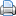 Lời Chúa Hôm NayThứ Ba Tuần XVII Mùa Thường Niên Năm lẻBÀI ĐỌC I: Xh 33, 7-11; 34, 5b-9. 28"Chúa đối diện nói chuyện với Môsê".Trích sách Xuất Hành.Trong những ngày ấy, Môsê hạ nhà xếp, đem dựng ra một khoảng ở ngoài trại, và đặt tên là "nhà xếp giao ước". Ai trong dân có điều gì muốn hỏi, thì đến nhà xếp ở ngoài trại.Khi ông Môsê đi đến nhà xếp, thì toàn dân chỗi dậy, ai nấy ra đứng trước cửa trại mình nhìn theo ông Môsê, cho đến khi ông vào nhà xếp. Khi ông đã vào nhà xếp giao ước, thì có một cột mây rơi xuống, và dừng lại tại cửa, và Chúa đàm đạo cùng Môsê; mọi người trông thấy cột mây dừng lại trước cửa nhà xếp. Họ đứng nơi cửa nhà xếp mình và sấp mình thờ lạy. Chúa đàm đạo cùng Môsê diện đối diện, như người ta quen đàm đạo với bạn hữu mình. Khi ông trở về trại, thì người hầu cận ông là Giosuê, con ông Nun, còn trẻ tuổi, không rời khỏi nhà xếp.Ông Môsê đứng trước mặt Chúa mà khẩn cầu danh Người. Chúa đi ngang qua trước mặt ông và hô lên: "Đức Chúa! Đức Chúa! Đấng cai trị mọi sự, là Đấng từ bi, nhân hậu, nhẫn nại, đầy lân tuất và chân chính. Chúa xót thương đến ngàn đời, tha thứ gian ác, độc dữ và tội lỗi; (nhưng) trước mặt Chúa không ai coi mình là vô tội. Sự gian ác tổ tiên đã phạm, Chúa phạt con cháu đến ba bốn đời". Ông Môsê vội vã sấp mình xuống đất thờ lạy Chúa và thưa rằng: "Lạy Chúa, nếu con được ơn nghĩa trước mặt Chúa, thì xin Chúa đi với chúng con, (vì dân này là dân cứng đầu), và xin Chúa tha thứ sự gian ác và tội lỗi chúng con. Xin nhận chúng con làm cơ nghiệp của Chúa". Vậy ông Môsê ở đó với Chúa bốn mươi đêm ngày, không ăn bánh và không uống nước; Chúa ghi mười lời giao ước vào bia đá.  Đó là lời Chúa.ĐÁP CA:  Tv 102, 6-7. 8-9. 10-11. 12-13Đáp:  Chúa là Đấng từ bi và hay thương xót (c. 8a).1) Chúa thi hành những sự việc công minh, và trả lại quyền lợi cho những người bị ức. Người tỏ cho Môsê được hay đường lối, tỏ công cuộc Người cho con cái Israel. -  Đáp.2) Chúa là Đấng từ bi và hay thương xót, chậm bất bình và hết sức khoan nhân. Người không chấp tranh triệt để, cũng không đời đời giữ thế căm hờn. -  Đáp.3) Người không xử với chúng tôi như chúng tôi đắc tội, và không trả đũa theo điều oan trái chúng tôi. Nhưng cũng như trời xanh vượt cao trên mặt đất, lòng nhân Người còn siêu việt hơn thế trên kẻ kính sợ Người. -  Đáp.4) Cũng như từ đông sang tây xa vời vợi, Người đã ném tội lỗi xa khỏi chúng tôi. Cũng như người cha yêu thương con cái, Chúa yêu thương những ai kính sợ Người. -  Đáp.ALLELUIA:  Dt 4, 12Alleluia, alleluia! - Lời Thiên Chúa là lời hằng sống, linh nghiệm, phân rẽ tư tưởng và là ý muốn của tâm hồn. - Alleluia.PHÚC ÂM:   Mt 13, 36-43"Cũng như người ta thu lấy cỏ lùng, rồi thiêu đốt trong lửa thế nào, thì ngày tận thế cũng sẽ xảy ra như vậy".Tin Mừng Chúa Giêsu Kitô theo Thánh Matthêu.Khi ấy, sau khi giải tán dân chúng, Chúa Giêsu trở về nhà. Các môn đệ đến gặp Người và thưa rằng: "Xin Thầy giải thích dụ ngôn cỏ lùng trong ruộng cho chúng con nghe". Người đáp lại rằng: "Kẻ gieo giống tốt là Con Người. Ruộng là thế gian. Còn hạt giống tốt là con cái Nước Trời. Cỏ lùng là con cái gian ác. Kẻ thù gieo cỏ lùng là ma quỷ. Mùa gặt là ngày tận thế. Thợ gặt là các thiên thần. Cũng như người ta thu lấy cỏ lùng, rồi thiêu đốt trong lửa thế nào, thì ngày tận thế cũng sẽ xảy ra như vậy: Con Người sẽ sai các thiên thần đi thu tất cả gương xấu và mọi kẻ làm điều gian ác khỏi nước Chúa, rồi ném tất cả chúng vào lửa: ở đó sẽ phải khóc lóc nghiến răng. Bấy giờ kẻ lành sẽ sáng chói như mặt trời trong nước của Cha mình. Ai có tai để nghe thì hãy nghe".  Đó là lời Chúa.(thanhlinh.net)++++++++++++++++++01/08/2017 - THỨ BA TUẦN 17 TNTh. An-phong Ma-ri-a Li-gô-ri, giám mục, tiến sĩ HTMt 13,36-43MẶT TRẬN KHÔNG YÊN TĨNH“Kẻ gieo hạt giống tốt là Con Người. Ruộng là thế gian. Hạt giống tốt là con cái Nước Trời. Cỏ lùng là con cái Ác Thần. Kẻ thù đã gieo cỏ lùng là ma quỉ. Mùa gặt là ngày tận thế.” (Mt 13,37)Suy niệm: Người Việt Nam dễ phì cười khi nghe chuyện có kẻ làm ruộng mà để mặc cỏ dại lớn lên cùng với lúa. Nhưng đôi khi trường hợp này cũng xảy ra (chẳng hạn, bạn trồng lúa rẫy đại trà, lại gặp mưa dai dẳng, cỏ sinh sôi rất nhanh, bạn sẽ không làm cỏ kịp.) Và như thế, một cuộc đấu tranh sinh tồn sẽ diễn ra giữa lúa và cỏ dại. Cuộc đấu tranh này không ồn ào, nhưng rất gay cấn và quyết liệt. Dù bạn là lúa hay cỏ, nếu bạn để mình bị lấn lướt, chèn ép, thì bạn sẽ bị chết ngạt. Cuộc chiến giữa con cái Nước Trời và con cái Ác thần đang diễn ra trên mặt đất này cũng thế. Thử hình dung, nếu bạn biết được tất cả những gì đã xảy ra ở khắp mọi nơi tại Sài Gòn hoặc Hà Nội trong 24 giờ vừa qua, và bạn làm một thống kê 2 cột về các việc tốt lành và các việc xấu xa mà người ta đã nghĩ / nói / làm. Cột nào sẽ áp đảo cột nào? Bạn có mơ nhận được một kết quả lạc quan không?Mời Bạn: Ý thức rằng là môn đệ của Đức Kitô, chúng ta đang ở trong một mặt trận nóng bỏng có tính một mất một còn. Ta đừng bao giờ quên rằng ma quỉ thực sự hiện hữu và không ngừng làm việc, và rằng ma quỉ khôn khéo nhiều lần hơn ta. Ta không thể nào thắng được đối phương nếu không bám chặt lấy vị chủ tướng của mình là Đức Kitô, Đấng đã chiến thắng Ác thần.Sống Lời Chúa: Ý thức làm lành lánh dữ và cổ võ ý thức này nơi người khác, để thế giới được thêm lúa và bớt cỏ lùng.Cầu nguyện: Hát “Vì con muốn làm men, muốn làm muối ướp cho mặn đời…”(5 Phút Lời Chúa)++++++++++++++++++Hãy Nâng Tâm Hồn Lên1 THÁNG TÁMTại Sao Thiên Chúa Cho Phép Sự Dữ Xảy Ra?Thánh Kinh đảm bảo rằng “sự ác không lướt thắng được sự khôn ngoan” (Kn 7,30). Điều đó khích lệ chúng ta xác tín rằng trong kế hoạch quan phòng của Đấng Tạo Hóa, rốt cục sự dữ cũng ‘chịu thua’ sự thiện. Trong ánh sáng của sự quan phòng thần linh, chúng ta bắt đầu hiểu hai sự thật này: một là, “Thiên Chúa không muốn sự dữ vì chính nó”; hai là, “Thiên Chúa cho phép điều dữ xảy ra”.Để hiểu tại sao “Thiên Chúa không muốn sự dữ vì chính nó”, chúng ta cần nhớ lại những lời trong Sách Khôn Ngoan: “Thiên Chúa không làm ra cái chết; Ngài cũng chẳng vui gì khi sinh mạng tiêu vong. Ngài đã sáng tạo muôn loài cho chúng hiện hữu” (Kn 1,13-14).Để hiểu tại sao Thiên Chúa cho phép sự dữ xảy ra giữa những sự vật thể lý, rất cần nhớ lại rằng vật chất thể lý – trong đó có thân xác con người – là những thứ dễ hư nát và tiêu vong. Chúng ta cần nhấn mạnh rằng điều này ảnh hưởng đến chính cơ cấu của bản tính vật chất của các tạo vật này. Nhưng điều này hoàn toàn lô-gíc. Thật khó mà hình dung rằng các thụ tạo vật chất có thể tồn tại mà không bị giới hạn trong tình trạng hiện hữu của thế giới vật chất chúng ta. Như vậy, chúng ta có thể hiểu rằng nếu “Thiên Chúa không làm ra cái chết” – như Sách Khôn Ngoan khẳng định – thì đồng thời Ngài vẫn cho phép cái chết xảy ra, trong viễn tượng của sự tốt lành phổ quát của toàn vũ trụ vật chất.- suy tư 366 ngày của Đức Gioan Phaolô II -Lm. Lê Công Đức dịch từ nguyên tácLIFT UP YOUR HEARTSDaily Meditations by Pope John Paul II+++++++++++++++++Gương Thánh NhânNgày 01-08Thánh ALPHONSÔ LIGUORIGiám mục, Tiến Sĩ Hội Thánh (1696 - 1787)Thánh Alphongsô Maria Liguori sinh ngày 27 tháng 9 năm 1696 tại Marinella gần Naples và là con trưởng trong 7 anh em. Ngay từ trong nôi, Ngài là giao điểm tập hợp ân huệ đáng mơ ước như trí thông minh, danh giá, tài sản, thiên khiếu nghệ thuật và một tấm lòng đại độ.Trong khi đó người mẹ rất đạo hạnh nghĩ rằng: - Các ân huệ tốt đẹp nhất sẽ chẳng có giá trị gì nếu không hướng về Chúa. Người lãnh nhiều phải trả nhiều.Như vậy ân phúc kỳ diệu nhất mà Alphongsô nhận được chính là giáo huấn của người mẹ. Alphongsô học tiếng Hy lạp, tiếng Latinh, tiếng Pháp và toán. Ngài say mê âm nhạc và hội họa. Là một con người có chí. Alphongsô gây ảnh hưởng tốt đối với chúng bạn. Bằng sự trong trắng tế nhị và lòng đạo đức của mình. Một người bạn kể lại rằng: có lần thua cuộc chơi và giận dữ đến độ trở nên sỗ sàng. Alphongsô buồn phiền nghỉ chơi và nói: - "Chúa không muốn tôi được chút tiền đã khiến cho bạn làm phiền lòng Ngài"Thế rồi Alphongsô biến mất vào vườn. Các bạn đổ xô đi tìm Ngài và gặp Ngài đang quỳ cầu nguyện trước tượng Đức Mẹ đặt trên cành cây. Người bạn xấu xúc động nói : - "Tôi đã làm phiền một vị thánh".Alphongsô thành công rất sớm trên cùng đời. 17 tuổi Ngài đậu bằng tiến sĩ luật khoa cả về giáo luật lẫn dân luật và đã bắt đầu hành nghề luật sư. Khả năng hùng biện của Ngài hứa hẹn một tương lai sáng lạn. Nhưng tuổi trẻ cũng có cớ dẫn Ngài tới lỗi lầm với trong hậu quả bi thảm, năm 1723 trong một vụ kiện, Ngài biện hộ với một giọng nói hùng hồn. Lý lẽ vững chắc, làm cho cả tòa án phải ngỡ ngàng tán thưởng. Nhưng khi vừa dứt lời, đối thủ ôn hoà vạch ra một lỗi nhỏ mà Ngài không nhận thấy. Chính lỗi nhỏ đó đã tiêu hủy luận chứng lẫn danh tiếng của Ngài.Thất bại Alphongsô rất đau buồn và đã đóng cửa phòng hai ngày liền. Ngài suy nghĩ và tự hỏi rằng: "Đây không phải là lời mời gọi của Chúa hay sao ...? Bỏ nghề, Ngài nói : - "Oi thế gian, ta đã biết ngươi. Hỡi pháp đình, ngươi sẽ không còn gặp ta nữa".Ngài tìm đường sống và dấn thân cho công cuộc bác ái. Một ngày kia, đang khi thăm viếng các bệnh nhân trong một nhà thương, Ngài nghe hỏi: - "Ngươi làm gì ở thế gian này ?"Nhìn chung quanh Ngài không thấy ai, nhưng Ngài vẫn nghe hỏi một lần nữa. Vào một nguyện đường dâng kính Đức Mẹ từ bi gần đó, Ngài hứa sẽ gia nhập dòng giảng thuyết và làm linh mục. Đặt thanh gươm trên bàn thờ Ngài nói:- "Lạy Chúa này con đây, xin hãy làm nơi con điều đẹp lòng Chúa. Con là gì và con có chi, con xin hiến dâng để phụng sự Chúa".Nghe tin này cha Ngài giận dữ, Ngài quyết bỏ nghề, bỏ cả vị hôn thê của Ngài sao ? Ngài đã trả lời rằng: đối với Chúa chẳng có hy sinh nào gọi là quá lớn lao cả. Ngài cương quyết giữ ý định và cha Ngài không thèm nhìn đến Ngài nữa. Năm 1726, Ngài thụ phong linh mục.Thánh nhân rao giảng khắp vương quốc Naples. Cha Ngài giận dữ quyết không chịu nghe. Ngày kia ông vào một thánh đường, đúng lúc con ông đang thuyết giảng. Thoạt đầu ông giận dữ, nhưng rồi dần dần ông mềm lòng. Ơn Chúa đã đến nhờ lời giảng dạy của con ông. Kết thúc giờ phụng vụ ra về ông nói: "Con tôi đã làm cho tôi được biết Chúa".Suốt đời, thánh Alphongsô không những chỉ nỗ lực trong công việc tri thức mà còn lo tiếp xúc với dân chúng. Ngài chỉ thích việc ngồi tòa hơn là việc nghiên cứu. Ngài mang đặc điểm của một linh mục truyền giáo. Thành quả của Ngài thực hiện được chính là dòng Chúa Cứu Thế, thành lập tại Scala tháng 11 năm 1732. Dầu cho từ đầu, hội dòng đã bị phân rẽ thành hai phe và thánh Alphongsô phải khởi đầu lại, với hai người bạn, nhưng hội dòng cũng khởi sự lớn dần. Dòng được chuẩn nhận ngày 21 tháng 2 năm 1749.Năm 1548 thánh nhân xuất bản bộ thần học luân lý, được đức giáo hoàng Bênêdictô XIV phê chuẩn và gặt trong nhiều thành quả tức thời.Năm 1762 Đức Clementô XIV đặt Ngài làm giám mục cai quản địa phận Agata. Ngài nỗ lực thăng tiến lòng đạo đức trong điạ phận, khởi sự từ viêc canh tân hàng giáo sĩ. Năm 1775 Ngài được đức giáo hoàng Piô VI cho phép từ nhiệm để về sống trong dòng tại Nocera.Những năm cuối đời, thánh Alphongsô đã trải qua rất nhiều đau khổ cả thể xác lẫn tinh thần. Dầu trong "đêm tối của linh hồn" Ngài vẫn không nao núng và luôn kiên trì cầu nguyện. Ngài nói: "Ai cầu nguyện sẽ được cứu thoát, ai không cầu nguyện sẽ tự luận phạt". Cuối cùng Ngài tìm được bình an và qua đời năm 1787.(daminhvn.net)+++++++++++++++++01 Tháng TámBài Giảng Của Vị Giáo TrưởngTrong một thị trấn nhỏ bên Liên Xô. Một số người Do Thái đang chờ đón vị giáo trưởng của họ. Ðã lâu lắm cộng đoàn của họ không có người lãnh đạo. Vị giáo trưởng lại cư ngụ trong một thành phố khác. Ông chỉ đến thăm cộng đoàn nhỏ bé này mỗi năm một lần. Ai ai cũng náo nức được gặp con người thánh thiện nổi tiếng này. Mọi người chuẩn bị những câu hỏi mà họ sẽ lần lượt nêu lên để xin vị giáo trưởng giải đáp.Khi ông đến nơi, sự căng thẳng càng hiện lên trên nét mặt của nhiều người. Ai cũng đang trong tư thế giơ tay để đặt câu hỏi. Nhưng khi mọi người đã an tọa trong phòng họp, vị giáo trưởng không nói lời nào. Ông đưa mắt nhìn mọi người. Một hồi lâu, ông bỗng ngân nga một điệu nhạc. Mọi người đều bắt chước làm theo. Vị giáo trưởng lại cất tiếng hát lên một bài ca quen thuộc. Mọi người cũng hát theo ông... Mọi người tưởng nghi thức mở đầu ấy sẽ chấm dứt và vị giáo trưởng sẽ nói lên những lời vàng ngọc.Nhưng không, trái với sự chờ đợi của mọi người, hết bài ca này đến bài ca khác, ông không ngừng bắt lên những bài ca mới. Khi các bài ca vừa dứt, ông bước xuống khỏi bục giảng và bắt đầu nhảy múa. Ông vừa nhảy vừa vỗ tay, không mấy chốc cả cử tọa cũng bước ra khỏi ghế và nhảy theo ông. Tiếng vỗ tay, tiếng hát, tiếng nhịp chân lôi kéo mọi người vào điệu múa khiến họ không còn nhớ đến những câu hỏi mà họ đã chuẩn bị từ mấy hôm trước. Cả cộng đoàn hòa nhịp với nhau trong đôi chân, cùng nắm tay nhau, cùng khăng khít với nhau trong phấn khởi, vui tươi, cảm thông, hiệp nhất...Khi các điệu vũ đã chấm dứt, mọi người trở về chỗ ngồi của mình. Lúc bấy giờ, vị giáo trưởng mới lên tiếng nói và ông chỉ nói có vỏn vẹn một câu ngắn ngủi như sau: "Tôi tin chắc rằng tôi đã trả lời cho mọi thắc mắc của anh chị em".Cô đơn là nguyên nhân gây ra mọi thứ xáo trộn, bệnh tật trong chúng ta. Cô đơn đưa chúng ta đến sầu muộn. Sầu muộn đưa chúng ta đến nổi loạn. Nổi loạn đưa chúng ta đến tội ác...Có những người bị người khác đày đọa cô đơn, nhưng cũng không thiếu những người tự giam hãm vào cô đơn. Nhưng đày đọa kẻ khác vào cô đơn cũng có nghĩa là cắt bớt đi một sợi dây liên kết, là tiến dần đến chỗ cô đơn.Ðể ra khỏi cô đơn, liều thuốc duy nhất chính là làm cho người khác bớt cô đơn. Một tiếng hát vui tươi cất lên để mời gọi mọi người cùng hát với mình, một tiếng vỗ tay tung ra để mời gọi mọi người cùng phấn khởi với mình, một nhịp bước đưa ra để mời gọi mọi người cùng nhảy múa với mình: khi hòa nhịp với nhau trong một niềm vui chung, người ta sẽ xóa đi được bao nhiêu vấn đề vướng mắc trong tâm tư.Có ra khỏi chính mình để chia vui sẻ buồn với người, có ra khỏi chính mình để chỉ nghĩ đến những ưu tư phiền muộn của người, có ra khỏi chính mình để lo lắng cho người, để giúp đỡ người, chúng ta mới làm vơi đi được nỗi cô đơn của mình và cũng giúp người bớt cô đơn.Cho thì có phúc hơn nhận lãnh: càng trao ban, càng ra khỏi chính mình, chúng ta mới cảm thấy vơi nhẹ đi những ưu tư, lo lắng của mình...(Lẽ Sống)++++++++++++++++++Lời Chúa Mỗi NgàyThứ Ba Tuần 17 TN1, Năm lẻBài đọc: Exo 33:7-11, 34:5-9, 28; Mt 13:35-43.GIỚI THIỆU CHỦ ĐỀ: Thiên Chúa sẽ trả lại cho con người tùy theo việc làm của họ.Không ai có thể phủ nhận sự hiện diện của ác thần mà chúng ta gọi là ma quỉ trong cuộc sống. Trong khi người thiện tâm và cầu tiến luôn tìm cách vươn lên; thì có một thế lực luôn kéo ghì con người xuống. Thánh Phaolô đã trình bày kinh nghiệm này như sau: "Điều tôi muốn, tôi không làm; nhưng lại làm điều tôi không muốn... Ai có thể cứu tôi khỏi tình trạng thảm thương này?" Nhiều người lo sợ ác thần đang có cơ hội thắng thế và một ngày sẽ làm chủ thế giới này!Các Bài Đọc hôm nay muốn nêu bật sự đối nghịch giữa tình thương của Thiên Chúa dành cho con người với sự phá hủy của ma quỉ, muốn lôi kéo con người về phía chúng. Trong Bài Đọc I, tác giả Sách Xuất Hành trình bày sự hiện diện của Thiên Chúa giữa con người qua "cột mây" trước Lều Hội Ngộ và sự đàm đạo với ông Moses như một người bạn để mặc khải kế hoạch của Ngài cho dân chúng; trong khi quỉ thần luôn tìm cách khích động dân phản động quay lưng lại với Thiên Chúa và các nhà lãnh đạo của họ. Trong Phúc Âm, Chúa Giêsu giải thích dụ ngôn cỏ lùng cho các môn đệ. Thiên Chúa luôn gieo những hạt giống tốt vào thế gian; trong khi quỉ thần luôn tìm cách gieo những cỏ lùng. Ngài sẽ kiên nhẫn chờ đợi cho đến Ngày Tận Thế, khi các thiên thần của Ngài sẽ đi gom nhặt tất cả các quỉ thần và đồng bọn của chúng để tiêu diệt muôn đời.KHAI TRIỂN BÀI ĐỌC:1/ Bài đọc I: Thiên Chúa luôn hiện diện với dân Ngài qua "cột mây" trước Lều Hội Ngộ.1.1/ Thiên Chúa hiện diện với con cái Israel dưới nhiều hình thức: Suốt 40 năm lang thang trong sa mạc, Thiên Chúa luôn tỏ sự hiện diện của Ngài dưới nhiều hình thức khác nhau:(1) Lều Hội Ngộ và cột mây: "Ông Moses lấy một chiếc lều và đem dựng cho mình bên ngoài trại, cách một quãng xa. Ông gọi lều ấy là Lều Hội Ngộ. Ai thỉnh ý Đức Chúa thì ra Lều Hội Ngộ, ở ngoài trại. Mỗi khi ông Moses ra Lều, toàn dân đứng lên, ai nấy đứng ở cửa lều mình và nhìn theo ông Moses cho đến khi ông vào trong Lều. Mỗi khi ông Moses vào trong Lều, thì cột mây đáp xuống, đứng ở cửa Lều, và Đức Chúa đàm đạo với ông Moses. Khi thấy cột mây đứng ở cửa Lều, toàn dân đứng dậy; và ai nấy phủ phục ở cửa lều mình."Ngày nay, Thiên Chúa vẫn hiện diện với con người dưới hình thức khác nhau, nhất là trong Nhà Tạm, nơi Ngài chờ con người đến thăm viếng và tâm sự với Ngài. Giống như con cái Israel, chúng ta cần có thái độ cung kính trước sự hiện diện của Thiên Chúa, mỗi khi chúng ta đến thăm viếng Thiên Chúa trong nhà thờ.(2) Thiên Chúa nói với dân qua người lãnh đạo: Trình thuật kể: "Đức Chúa đàm đạo với ông Moses, mặt giáp mặt, như hai người bạn với nhau."+ Đây là một đặc quyền Thiên Chúa ban cho ông Moses, được đàm đạo với Ngài diện đối diện mà không phải chết, dù đây chỉ là kiểu nói của người đời vì Thiên Chúa không có mặt người. Đây cũng là hy vọng tối cao cho mỗi người chúng ta, khi chúng ta được nhìn thấy Thiên Chúa như Ngài là, trong thị kiến tuyệt hảo (beatific vision). Theo mối thứ sáu của Bát Phúc, chỉ có những ai có lòng thanh sạch mới được nhìn thấy Thiên Chúa. Ông Moses phải là người có tâm hồn trong sạch.+ Thiên Chúa vẫn đang nói với chúng ta qua các nhà lãnh đạo: Đức Giáo Hoàng, các Đức Giám Mục, các cha, thầy, sơ, và các cha mẹ chúng ta; để qua họ, chúng ta nhìn thấy rõ hơn những gì Ngài muốn trong cuộc đời chúng ta.1.2/ Thiên Chúa luôn trung tín và công bằng: Trong thị kiến hôm nay, Đức Chúa mặc khải cho ông Moses những sự thật về Ngài: "Đức Chúa! Đức Chúa! Thiên Chúa nhân hậu và từ bi, hay nén giận, giàu nhân nghĩa và thành tín, giữ lòng nhân nghĩa với muôn ngàn thế hệ, chịu đựng lỗi lầm, tội ác và tội lỗi, nhưng không bỏ qua điều gì, và trừng phạt con cháu đến ba bốn đời vì lỗi lầm của cha ông."(1) Tội lỗi và hình phạt: Vì Thiên Chúa nhân hậu và từ bi, Ngài sẽ tha thứ tội lỗi nếu tội nhân biết ăn năn hối cải; nhưng họ vẫn phải lãnh nhận hình phạt tùy theo tội trạng của mình. Hình phạt có thể là chính những thiệt hại con người gây nên cho mình; ví dụ, tội kiêu căng sẽ bị mọi người xa tránh. Hay con người phải chịu những hình phạt vì đã xúc phạm đến Thiên Chúa và tha nhân; ví dụ, 3 năm tù vì đã gây thiệt hại vật chất cho tha nhân.(2) Ông Moses bầu cử cho dân chúng: Ông Moses vội vàng phục xuống đất thờ lạy và thưa: "Lạy Chúa, nếu quả thật con được nghĩa với Chúa, thì xin Chúa cùng đi với chúng con. Dân này là một dân cứng đầu cứng cổ, nhưng xin Ngài tha thứ những lỗi lầm và tội lỗi của chúng con, và nhận chúng con làm cơ nghiệp của Ngài." Giống như tổ-phụ Abraham bầu cử cho dân thành Sodom, ông Moses cũng bầu cử cho con cái Israel. Ông xin Thiên Chúa luôn hiện diện với dân và nhận họ làm dân riêng của Ngài. Chỉ những người được coi là nghĩa thiết với Thiên Chúa, mới có thể làm được điều này.2/ Phúc Âm: Chúa Giêsu giải nghĩa dụ ngôn cỏ lùng cho các môn đệ.2.1/ Nghĩa biểu tượng (allegorical) của dụ ngôn cỏ lùng: Bấy giờ, Đức Giêsu bỏ đám đông mà về nhà. Các môn đệ lại gần Người và thưa rằng: "Xin Thầy giải nghĩa dụ ngôn cỏ lùng trong ruộng cho chúng con nghe." Rất ít dụ ngôn có nhiều những nghĩa biểu tượng như Chúa Giêsu cắt nghĩa về dụ ngôn cỏ lùng:+ Kẻ gieo hạt giống tốt: là Con Người, chính Đức Kitô.+ Kẻ thù đã gieo cỏ lùng: là quỷ thần, những kẻ đối nghịch với Thiên Chúa.+ Ruộng: là thế gian. Nhiều người ví thế gian như một bãi chiến trường giữa thiện và ác.+ Hạt giống tốt: là con cái Nước Trời, những người muốn sống theo sự thật và sự tốt lành.+ Cỏ lùng: là con cái Ác Thần, những người từ chối sống theo đường lối của Thiên Chúa.+ Mùa gặt: Như mùa gặt phải đến với nhà nông, Ngày Tận Thế chắc chắn sẽ đến với con người. Thợ gặt là các thiên thần.2.2/ Ngày Tận Thế sẽ xảy đến: Mục đích của dụ ngôn thường chỉ muốn nói lên một điều chính yếu. Điều chính yếu trong dụ ngôn cỏ lùng là sự hiện diện của quỉ thần trong cuộc sống con người. Chúng cạnh tranh với Thiên Chúa để lôi kéo con người theo chúng; nhưng chúng chỉ có quyền hạn trên con người cho tới Ngày Tận Thế. Trong ngày đó, quỉ thần và con cái của chúng sẽ bị tiêu diệt muôn đời, như lời Chúa Giêsu tuyên bố hôm nay: "Vậy, như người ta nhặt cỏ lùng rồi lấy lửa đốt đi thế nào, thì đến Ngày Tận Thế cũng sẽ xảy ra như vậy."(1) Số phận của ma quỉ và con cái của chúng: "Con Người sẽ sai các thiên thần của Người tập trung mọi kẻ làm gương mù gương xấu và mọi kẻ làm điều gian ác, mà tống ra khỏi Nước của Người, rồi quăng chúng vào lò lửa; ở đó, chúng sẽ phải khóc lóc nghiến răng."(2) Số phận của con cái Nước Trời: "Bấy giờ người công chính sẽ chói lọi như mặt trời, trong Nước của Cha họ. Ai có tai thì nghe."ÁP DỤNG TRONG CUỘC SỐNG:- Chúng ta phải chịu trách nhiệm về tất cả hành động khi còn sống trên dương gian này. Vì thế, chúng ta phải cố gắng hết sức để sống theo những gì Thiên Chúa dạy bảo.- Ngày Tận Thế chắc chắn sẽ tới như ngày thu hoạch mùa màng của nhà nông. Trong Ngày đó, quỉ thần và ác nhân sẽ bị tiêu diệt như cỏ lùng; còn người công chính sẽ được hưởng hạnh phúc muôn đời. Chúng ta đừng dại dột để sống theo cám dỗ của chúng để khỏi bị tiêu diệt muôn đời.Linh mục Anthony Đinh Minh Tiên, OP****************Ngày thứ tư (02-08-2017) - Trang suy niệmThứ ba, 01 Tháng 8 2017 11:28Lời Chúa Hôm NayThứ Tư Tuần XVII Mùa Thường Niên Năm lẻBÀI ĐỌC I: Xh 34, 29-35"Thấy mặt ông Môsê, họ sợ không dám đến gần".Trích sách Xuất Hành.Khi ông Môsê từ trên núi Sinai đi xuống, ông mang hai bia đá chứng từ; và ông không biết do sự đàm đạo với Chúa, mặt ông sáng láng rực rỡ. Nhưng ông Aaron và con cái Israel thấy mặt ông Môsê sáng láng rực rỡ, thì sợ không dám đến gần. Ông Môsê gọi họ, thì cả Aaron lẫn các thủ lãnh hội đường mới quay lại. Sau khi ông nói chuyện với họ, tất cả con cái Israel mới đến gần ông. Ông truyền lại cho họ tất cả những điều ông đã nghe Chúa phán trên núi Sinai. Nói xong, ông lấy khăn che mặt mình. Khi ông vào trước mặt Chúa và đàm đạo với Người, thì ông cất khăn cho đến lúc ông trở ra và bấy giờ ông thuật lại cho con cái Israel những điều Chúa đã truyền dạy ông. Lúc ông Môsê ra đi, họ thấy mặt ông sáng láng rực rỡ; nhưng khi ông nói với họ, ông che mặt ông lại. Đó là lời Chúa.ĐÁP CA: Tv 98, 5. 6. 7. 9Đáp: Thiên Chúa, Chúa chúng ta, là Đấng Thánh (c. 9c).1) Hãy cao rao Chúa là Thiên Chúa chúng ta. Hãy sấp mình dưới bệ kê chân Người; đây là bệ ngọc chí thánh. - Đáp.2) Trong hàng tư tế của Người có Môsê và Aaron, và có Samuel trong số người cầu đảo danh Người. Các ông kêu cầu Chúa và chính Người nhậm lời các ông. - Đáp.3) Trong cột mây, bấy giờ Người phán bảo; các ông đã nghe những huấn lệnh của Người, và chỉ thị Người đã truyền cho các ông giữ. - Đáp.4) Hãy cao rao Chúa là Thiên Chúng chúng ta; hãy sấp mình trên núi thánh của Người: vì Thiên Chúa, Chúa chúng ta, là Đấng Thánh. - Đáp.ALLELUIA: 1 Sm 3, 9Alleluia, alleluia! - Lạy Chúa, xin hãy phán, vì tôi tớ Chúa đang lắng tai nghe: Chúa có lời ban sự sống đời đời. - Alleluia.PHÚC ÂM: Mt 13, 44-46"Anh bán tất cả những gì anh có mà mua thửa ruộng đó".Tin Mừng Chúa Giêsu Kitô theo Thánh Matthêu.Khi ấy, Chúa Giêsu phán cùng dân chúng rằng: "Nước trời giống như kho tàng chôn giấu trong ruộng, người kia tìm được, vội chôn vùi xuống, vui mừng trở về bán tất cả những gì anh có mà mua thửa ruộng ấy. Nước trời cũng giống như người buôn nọ đi tìm ngọc quý. Tìm được một viên ngọc quý, anh trở về bán mọi của cải mà mua viên ngọc ấy. Đó là lời Chúa.(thanhlinh.net)++++++++++++++++++02/08/2017 - THỨ TƯ ĐẦU THÁNG TUẦN 17 TNTh. Phê-rô Giu-li-a-nô Ê-ma, linh mụcMt 13,44-46TIÊU CHÍ LỚN NHẤT ĐỂ CHỌN“Nước Trời giống như chuyện kho báu… người kia tìm được, bán tất cả những gì ông có để mua.” (Mt 13,44)Suy niệm: Nhiều người lựa chọn dựa trên tiêu chí “nhà cao cửa rộng, vợ đẹp con khôn, sống lâu hạnh phúc.” Nhưng cũng có lắm cách chọn lựa thật ngược đời, gây sốc. Cha M. Kolbe tự nguyện chết thay cho người bạn tù trong trại tập trung Đức Quốc Xã. Cha Đa-miêng tình nguyện phục vụ người phong, để rồi cha qua đời vì chính căn bệnh của những người mà cha tận tâm săn sóc. “Tôi chết vì bệnh phong cùi, nhưng tôi là một thừa sai sung sướng nhất trên địa cầu này.” Cha viết như thế cho một người bạn, vì tin rằng mình đã tìm được kho báu vô giá là Nước Trời, tiêu chí lớn nhất cho lựa chọn của ngài.Mời Bạn: Khi đề cao chủ nghĩa hưởng thụ cá nhân và lợi nhuận, con người dường như khó khăn trong việc chọn lựa đâu là giá trị thực và đâu là giá trị ảo. Hậu quả là chạy theo cái lợi ngắn ngủi trước mắt mà quên đi giá trị đích thật ngàn đời. Không lạ gì xã hội nảy sinh bao vấn nạn nan giải: nạo phá thai thuộc hạng kỷ lục thế giới, giới trẻ sống trụy lạc, hối lộ tham nhũng là quốc nạn khó tìm thuốc chữa…Chia sẻ: Bạn có can đảm để bán tất cả những gì bạn có: sự an nhàn, một vài ảnh hưởng, địa vị cá nhân để mua bằng được Nước Trời đang hiện diện trong SỰ THẬT, CÔNG BẰNG và BÁC ÁI không?Sống Lời Chúa: Ghi nhớ: “Được cả thế giới mà phải thiệt mất mạng sống, thì người ta nào có lợi gì?” (Mc 9,36).Cầu nguyện: Lạy Chúa Giê-su,  xin tha thứ vì con đã nhiều lần theo giác quan mà lựa chọn sai lầm. Giờ đây, xin ban cho con sự khôn ngoan, để khám phá ra kho báu là Nước Trời, và mau mắn đánh đổi tất cả vì Nước Trời ấy.(5 Phút Lời Chúa)++++++++++++++++++Hãy Nâng Tâm Hồn Lên2 THÁNG TÁMMầu Nhiệm Của Sự Dữ Luân LýBây giờ chúng ta hãy xét đến sự dữ luân lý. Nói “sự dữ luân lý”, chúng ta có ý đề cập đến các hình thức khác nhau của tội lỗi và những hậu quả của nó trên thế giới vật chất của chúng ta. Thiên Chúa tuyệt đối không muốn thứ sự dữ này. Sự dữ luân lý hoàn toàn đi ngược lại với thánh ý Thiên Chúa. Trong cuộc sống của con người và trong thế giới, nếu sự dữ này xảy ra – và đôi khi xảy ra một cách hết sức nghiêm trọng – thì đấy chỉ bởi vì Thiên Chúa quan phòng muốn bảo đảm duy trì sự tự do của con người trong thế giới thụ tạo này.Sự tồn tại của sự tự do nơi tạo vật đồng nghĩa với sự tồn tại của con người và các hữu thể tinh thần thuần túy – chẳng hạn các thiên thần. Sự tự do này là điều kiện tất yếu để cho con người có thể đạt đến sự sung mãn của tạo vật và đáp lại kế hoạch vĩnh cửu của Thiên Chúa. Để có được sự thiện trọn vẹn và sự sung mãn trong tạo vật, cần phải có những hữu thể tự do – và đối với Thiên Chúa, điều này có giá trị hơn nhiều so với tình trạng bi đát do các hữu thể ấy có thể lạm dụng sự tự do đã được ban cho mình để chống lại Đấng Tạo Hóa. Như vậy, chúng ta nhận ra rằng sự tự do của con người có thể dẫn đến sự dữ luân lý.Từ khả năng suy lý của mình cũng như từ mạc khải của Thiên Chúa, chúng ta chắc chắn nhận hiểu rất nhiều về mầu nhiệm quan phòng thần linh – trong đó dù sự dữ không phải là điều được tìm kiếm song cũng là điều được nhận chịu trong ý hướng tranh thủ một sự thiện lớn hơn. Tuy nhiên, một sự nhận hiểu đầy đủ về mầu nhiệm sự dữ luân lý chỉ có thể xảy đến với chúng ta xuyên qua Thập Giá khải thắng của Đức Kitô.- suy tư 366 ngày của Đức Gioan Phaolô II -Lm. Lê Công Đức dịch từ nguyên tácLIFT UP YOUR HEARTSDaily Meditations by Pope John Paul II+++++++++++++++++Gương Thánh NhânNgày 02-08Thánh EUSÊBIÔ VERCELLÊSIGiám Mục (+371)Thánh Eusêbiô sinh tại Sardinia trong một gia đình quí phái. Nhưng trổi vượt sự sao sang giàu có trần thế. Ngài được vinh dự là con của một người cha chịu chết vì đức tin dưới thời Diôclêtianô. Mẹ Ngài đã đưa hai người con về sống tại Roma. Ngài được Đức giáo hoàng Eusêbiô rửa tội và lấy chính tên mình đặt cho con trẻ.Eusêbiô được nuôi dưỡng trong bầu khí đạo đức, Ngài theo học văn chương và nghệ thuật. Gia nhập hàng giáo sĩ, Ngài được phong chức đọc sách.Ngài được sai đi Vercelli và năm 345 được chọn làm giám mục tiên khởi của giáo phận này. Xét rằng phương cách hữu hiệu nhất để thánh hóa các linh hồn là phải có một hàng giáo sĩ được huấn luyện tử tế, Ngài thiết lập một trường đào tạo linh mục. Cùng với nhóm môn sinh, Ngài sống đời ẩn tu ngay giữa thành phố. Nhưng lời khuyên dạy đầy cảm kích đã làm cho Vercellêsi thay đồi hẳn. Các tội nhân tìm về lãnh nhận các bí tích và nhiệt thành phụng sự Chúa.Chịu bách hại vì đạo, cuộc đời Eusêbiô đã đạt tới vinh quang cao cả. Khi ấy bè rối Ariô bành trướng mạnh mẽ, với sự bảo trợ của hoàng đế Constantino. Eusêbiô mãnh liệt chống lại và đức tin không thể lay chuyển của Ngài mang lại niềm an ủi cho Đức giáo hoàng chỉ định dẫn dầu phái đoàn các giám mục đến gặp hoàng đế để bênh vực đức tin. Đầy nhiệt tâm Ngài thuyết phục được hoàng đế triệu tập một công đồng.Năm sau công đồng khai diễn tại Milan. Tại công đồng, hoàng đế thúc bách các giám mục phải để cho Eusêbiô tham dự. Nhưng những người theo bè rối Ariô ngăn cản. Cuối cùng Ngài được tham dự. Thấy phần đông theo lạc giáo, Ngài trình biểu thức đức tin của công đồng Nicea, đòi mọi người ký nhận trước khi bàn đến điều gì khác nữa. Bọn lạc giáo tức giận. Ngược lại, Ngài cương quyết không chịu ký vào văn bản lên án thánh Athanasiô, vị giám mục chúng sợ nhất. Tức giận chúng vận động hoàng đế đẩy Ngài đi Palestina.Nơi lưu đầy, Eusêbiô chịu không biết bao nhiêu là điều cực khổ bởi cách đối xử dã man của các địch thù, Ngài bị giam trong phòng tối, bị bỏ đói. Khi biết rằng không thể bắt phục được con người sắt đá này, chúng còn trói chân Ngài lại và lôi kéo Ngài qua các bậc thang nhiều lần. Theo lời thánh Hiêrônimô kể lại, thánh nhân còn bị gởi đi Cappadocia và tới miền thượng Thébaide bên Ai cập. Tại những nơi nầy thánh nhân còn chịu muôn vàn cực hình cho đến khi hoàng đế Constantiô băng hà và được hồi hương.Dầu vậy trên đường về theo lệnh Đức giáo hoàng, thánh Eusêbiô còn phải ghé nhiều giáo đoàn để an ủi khích lệ các giáo hữu bị đau khổ bởi những tàn phá của phái Ariô để lại, dàn xếp những tranh chấp nội bộ của một số giáo đoàn.Trở về Vercelli, thánh Eusêbiô được tiếp đón nồng nhiệt như một vị anh hùng. Già cả và yếu sức, Ngài vẫn tận tụy phục vụ giáo phận cho đến khi qua đời năm 371. Người ta tôn kính Ngài như vị thánh tử đạo, vì những đau khổ mà Ngài đã chịu suốt những ngày lưu đày.(daminhvn.net)+++++++++++++++++02 Tháng TámNghệ Thuật Làm LửaThời xa xưa, tìm được cách làm ra lửa là cả một phát minh vĩ đại...Có một nhà phát minh nọ, sau khi đã tìm được nghệ thuật làm ra lửa đã đi từ bộ lạc này sang bộ lạc khác để quảng bá phương pháp của mình. Có nhiều bộ lạc tiếp thu phương pháp của ông mà không hề bày tỏ một dấu hiệu nào của lòng biết ơn. Nhưng con người quảng đại này không màng đến chuyện người ta biết ơn hay phản bội. Niềm hạnh phúc của ông là thấy được mỗi ngày càng có được nhiều người hưởng được sự phát minh của ông.Cũng giống như những bộ lạc trước, bộ lạc cuối cùng mà ông mang đến nghệ thuật làm ra lửa cũng hồ hởi đón tiếp ông. Nhưng không mấy chốc, các tư tế trong bộ lạc tỏ lòng ghen tức, họ âm mưu sát hại ông để xóa bỏ mọi ảnh hưởng của ông. Sau khi mưu sát ông, để đánh tan mọi nghi ngờ, các tư tế cho vẽ một bức chân dung của ông và đặt trên bàn thờ. Trong mọi nghi thức tế tự, tên của ông được thành kính nhắc đến như một đại ân nhân của bộ lạc. Các dụng cụ ông làm ra lửa cũng được các tư tế cho đặt vào trong một chiếc hộp quý. Họ cũng rêu rao rằng bất cứ ai lấy lòng tin mà chạm đến các báu vật ấy sẽ được chữa mọi bệnh tật.Vị Thượng tế của bộ lạc cũng nhận trách nhiệm biên soạn một tiểu sử của vị phát minh ra lửa. Quyển tiểu sử ấy cũng trở thành một thứ sách Thánh trong đó gương sáng, đời sống gương mẫu của vị đại ân nhân được ca tụng và đề ra như lý tưởng cho mọi người noi theo. Các tư tế cũng tự nhận cho họ quyền được giải thích về cuộc đời và các lời răn dạy của vị phát minh.Ðể đảm bảo tính cách tinh ròng của những lời răn dạy của vị phát minh, các tư tế ra vạ tuyệt thông hoặc tử hình cho tất cả những ai không chấp nhận những lời giải thích của họ. Dân chúng sợ hãi đến độ dần dà họ chỉ còn biết có những lưòi giải thích của các vị tư tế và quên hẳn cả chính nghệ thuật làm ra lửa.Câu chuyện ngụ ngôn trên đây đã được một vị linh đạo nổi tiếng của Ấn Ðộ là linh mục Anthony De Mello ghi lại trong các câu chuyện có nội dung giáo lý của cha. Qua câu chuyện này, cha De Mello như muốn nhắn nhủ với chúng ta rằng cái khuynh hướng chung của những người có tôn giáo là dễ dàng quên đi chính cái cốt lõi của tôn giáo. Con người dẽ bám vào những nghi thức bên ngoài của tôn giáo mà quên đi sứ điệp thiết yếu của nó. Chiến tranh tôn giáo, sự bất khoan dung của các tín đồ đều bắt nguồn từ khuynh hướng trên.Người tín hữu Kitô chúng ta có lẽ cũng không thoát khỏi khuynh hướng ấy. Chúng ta dễ bị cám dỗ nhìn vào đạo của chúng ta như một hệ thống của những cơ cấu, của những nghi thức, của những điều phải tin, phải giữ, nhưng lại quên đi cái cốt lõi của đạo chúng ta chính là tình yêu. Chúng ta sẵn sàng nhân danh Chúa, nhân danh đạo lý để loại trừ, để bách hại người anh em bằng cách này hay cách khác. Rốt cục cũng giống như bộ lạc cuối cùng trong câu chuyện ngụ ngôn trên đây, lửa của yêu thương mà Chúa Giêsu đã mang đến, chúng ta đã dập tắt đi để thay vào đó bằng những nghi thức thừa thãi trống rỗng. Chúng ta dễ dàng thay thế đạo của yêu thương, đạo của Tin Mừng bằng đạo của hình thức, đạo của giả hình...Quên đi cốt lõi của Tin Mừng là Yêu Thương, chúng ta cũng loại bỏ chính Chúa Kitô ra khỏi cuộc sống của chúng ta. Không chừng chúng ta cũng đang đóng đinh Ngài một lần thứ hai. Lời Kinh của chúng ta sẽ chỉ là những tiếng kêu trống rỗng, các nghi thức của chúng ta sẽ chỉ là những trò hề, nếu cuộc sống của chúng ta chưa được thấm nhuần, tưới gội bằng Lửa của Yêu Thương mà Chúa Giêsu đã mang đến cho chúng ta.(Lẽ Sống)++++++++++++++++++Lời Chúa Mỗi NgàyThứ Tư Tuần 17 TN1, Năm lẻ.Bài đọc: Exo 34:29-35; Lk 10:38-42.GIỚI THIỆU CHỦ ĐỀ: Lựa chọn phần tốt nhất: lắng nghe và đàm đạo với Thiên Chúa.Khi đương đầu với cuộc sống quá bận rộn, nhiều người không còn biết phải chọn điều gì và bỏ điều gì nữa. Rốt cuộc, họ chỉ còn biết phản ứng và làm điều gì tới trước. Phản ứng như thế không khôn ngoan, vì mọi việc phải có thứ tự ưu tiên của chúng. Nhiều lần chúng tôi đã đề cập đến chiếc kiềng ba chân mà chúng ta phải đứng vững trên đó, và thứ tự ưu tiên của chúng: (1) mối liên hệ với Thiên Chúa, (2) mối liên hệ với tha nhân, và (3) mối liên hệ với của cải vật chất. Theo thứ tự của Thập Giới và thứ tự của chiếc kiềng ba chân này, mối liên hệ của con người với Thiên Chúa chiếm vị thế hàng đầu trong cuộc sống. Con người phải thờ phượng và kính mến Thiên Chúa trên hết mọi sự.Các Bài Đọc hôm nay muốn làm nổi bật các người đã chọn phần tốt nhất. Trong Bài Đọc I, ông Moses được diễm phúc nhìn thấy Thiên Chúa và đàm đạo với Ngài. Hậu quả là vinh quang của Thiên Chúa phản chiếu rạng ngời trên khuôn mặt ông đến độ con cái Israel không dám nhìn ông vì sợ hãi. Ông phải đeo một tấm vải để che bớt sự rạng rỡ này. Phúc Âm tường thuật biến cố Chúa Giêsu đến thăm hai chị em Martha và Maria. Chị Martha than phiền vì em Maria không chịu giúp chị lo việc phục vụ Chúa, mà chỉ ngồi dưới chân để lắng nghe Ngài. Chúa Giêsu sửa lỗi chị Martha: "Martha! Martha ơi! Chị băn khoăn lo lắng nhiều chuyện quá! Chỉ có một chuyện cần thiết mà thôi. Maria đã chọn phần tốt nhất và sẽ không bị lấy đi."KHAI TRIỂN BÀI ĐỌC:1/ Bài đọc I: Vinh quang Thiên Chúa biểu tỏ trên mặt ông Moses.1.1/ Lý do của việc chiếu sáng: "Ông Moses không biết rằng da mặt ông sáng chói bởi đã đàm đạo với Thiên Chúa." Tục ngữ Việt-nam có câu: "Gần mực thì đen, gần đèn thì sáng." Câu tục ngữ này có nghĩa: khi một người làm bạn với những người tốt lành, thánh thiện, anh sẽ được chiếu sáng và học được những thói quen tốt lành này; ngược lại, nếu anh giao du với phường trộm cướp gian manh, anh sẽ trở nên tối tăm vì nhiễm lây những thói quen xấu xa của họ. Vì ông Moses gần gũi Thiên Chúa và đàm đạo với Ngài thường xuyên, nên vinh quang của Ngài chiếu tỏa và ở lại trên khuôn mặt ông.Trong biến cố Chúa Giêsu biến hình trên núi Thabor, các thánh ký cũng tường thuật mặt của Chúa Giêsu sáng chói như mặt trời và áo của Ngài trở nên trắng như tuyết. Điều này dạy chúng ta bài học: phải để vinh quang của Thiên Chúa chiếu sáng trong cuộc đời chúng ta qua việc cầu nguyện, tham dự Thánh Lễ, và kết hiệp mật thiết với Thiên Chúa; nếu không, sự tối tăm của ma quỉ sẽ bao trùm cuộc sống, và chúng ta sẽ sợ hãi và tránh né những con cái của sự sáng, như con cái Israel tránh né ông Moses vậy. Nếu họ không dám nhìn mặt của Moses, chỉ là phản chiếu của vinh quang Thiên Chúa, làm sao họ dám nhìn Thiên Chúa, là nguồn sáng như chính mặt trời?1.2/ Thiên Chúa nói với dân qua người lãnh đạo: Ông Moses gọi họ: "ông Aaron và các đầu mục của cộng đồng trở lại với ông, và ông nói chuyện với họ. Sau đó, toàn thể con cái Israel lại gần ông, và ông truyền cho họ tất cả những điều Đức Chúa đã phán với ông trên núi Sinai."Bên cạnh vinh quang bên ngoài, ông Moses còn được soi sáng trong tâm hồn để hiểu biết những điều bí nhiệm của Thiên Chúa; nếu Thiên Chúa không mặc khải, không ai có thể hiểu biết những bí nhiệm này. Vì thế, chúng ta cần tôn trọng và năng chạy đến với các nhà lãnh đạo thánh thiện, các ngài thay mặt Chúa để dạy dỗ và mặc khải những bí nhiệm của Thiên Chúa cho chúng ta.2/ Phúc Âm: Maria đã chọn phần tốt nhất và sẽ không bị lấy đi.2.1/ Em Maria chọn ngồi bên chân Chúa để nghe Ngài giảng dạy: Nhiều người chắc cũng nghĩ như chị Martha: con bé này lười quá hay "mồm miệng đỡ tay chân!" Nhưng đây là một lựa chọn rất tính toán và khôn ngoan, như Chúa Giêsu đã phải khen Maria bên dưới. Một số lý do có thể Maria đã dựa vào để làm sự lựa chọn này:+ Cô biết rõ thứ tự ưu tiên của cuộc đời: phải chọn Thiên Chúa trước hết. Maria biết chẳng có ai có những lời khôn ngoan và mang lại sự sống như Chúa Giêsu; vì thế, cô phải hoãn tất cả các việc khác để lắng nghe những gì Ngài muốn truyền đạt.+ Cô biết nắm lấy cơ hội khi nó xảy đến: Một người bận rộn rao giảng như Chúa không dễ gặp. Cô biết cơ hội để đàm đạo với Chúa không thường xảy ra: nếu không biết nắm lấy ngay, cô không biết có còn cơ hội nào khác không! Chúng ta phải học nơi Maria điều này, để khi Chúa gởi những nhà rao giảng đến, chúng ta biết sắp xếp công việc hàng ngày để nghe những gì họ rao giảng. Đừng giả sử cơ hội sẽ có mãi, kẻo phải tiếc nuối sau này!+ Khách đến nhà không chỉ để ăn, nhưng còn để chuyện vãn, tâm sự. Maria thấy chị bận rộn nấu nướng; cô chọn để trò chuyện với Chúa. Nhiều người chúng ta không chịu để ý đến khía cạnh tế nhị này; nên đã để cho khách ngồi một mình trong phòng khách chờ đợi trong khi chúng ta chuẩn bị thức ăn dưới bếp. Hiểu như thế, quyết định của Maria thật sáng suốt: chị lo nấu ăn, em lo tiếp khách.2.2/ Chị Martha chọn để vất vả lo việc phục vụ Chúa Giêsu: Khi một thượng khách như Chúa Giêsu đến nhà, đó là lúc để chủ nhà biểu tỏ tài nội trợ, nấu nướng, và tính hiếu khách. Chúng ta không lạ gì khi Martha quá vất vả lo lắng tới độ cô tiến lại Chúa Giêsu và than phiền với Ngài: "Thưa Thầy, em con để mình con phục vụ, mà Thầy không để ý tới sao? Xin Thầy bảo nó giúp con một tay!" Ngược lại với những gì Martha mong đợi, Chúa Giêsu đáp: "Martha! Martha ơi! Chị băn khoăn lo lắng nhiều chuyện quá! Chỉ có một chuyện cần thiết mà thôi. Maria đã chọn phần tốt nhất và sẽ không bị lấy đi." Có nhiều điều chúng ta có thể học hỏi từ câu trả lời của Chúa Giêsu:+ Martha không hiểu rõ thứ tự ưu tiên của cuộc đời: Chúa Giêsu sữa chữa lỗi lầm cho cô khi Ngài nói: "Maria đã chọn phần tốt nhất và sẽ không bị lấy đi." Thức ăn có ngon mấy chăng nữa rồi cũng qua đi; nhưng Lời Chúa sẽ ở lại trong tâm hồn và soi sáng cho con người biết cách sống thế nào để có hạnh phúc trong cuộc đời.+ Martha không quan tâm đến người khác: Cô có thể nghĩ chỉ có việc của cô mới đáng làm, việc của Maria không quan trọng! Đây là một lỗi lầm mà nhiều người chúng ta mắc phải. Chúng ta đừng bắt người khác phải suy nghĩ và hành động như mình, vì mỗi người có những suy nghĩ và hành động khác nhau. Chúng ta cũng không hiểu đủ để xác quyết việc nào là việc tốt nhất, cho đến khi được tuyên bố rõ ràng bởi Thiên Chúa.+ Martha không biết sắp xếp thời giờ: Có thể Martha không biết khi nào Chúa đến, vì ngày xưa không có thói quen có giờ hẹn như thời nay. Dù sao chăng nữa, Martha không nên lo lắng quá nhiều đến chuyện ăn uống, vì khách tới nhà để thăm viếng chứ không chỉ để ăn! Các gia đình Việt-nam chúng ta cần chú trọng điều này, để đừng làm quá nhiều thức ăn mỗi khi tiếp khách. Hầu hết trong các bữa tiệc, khách không dùng hết một nửa các thức ăn của chủ nhà bày ra. Hậu quả là gia chủ phải ăn đồ thừa hay phải lãng phí thức ăn cách không cần thiết.ÁP DỤNG TRONG CUỘC SỐNG:- Chúng ta phải dành ưu tiên hàng đầu cho mối liên hệ của chúng ta với Thiên Chúa bằng cách dành thời giờ để cầu nguyện, lắng nghe, học hỏi, và thực hành những gì Chúa dạy.- Lời Chúa soi sáng cho chúng ta biết cách lựa chọn những điều xảy ra cho phù hợp với thánh ý của Thiên Chúa; đồng thời cũng cung cấp cho chúng ta sức mạnh để làm theo.Linh mục Anthony Đinh Minh Tiên, OP****************Ngày thứ năm (03-08-2017) - Trang suy niệmThứ tư, 02 Tháng 8 2017 11:22Lời Chúa Hôm NayThứ Năm Tuần XVII Mùa Thường Niên Năm lẻBÀI ĐỌC I: Xh 40, 14-19. 32-36  (Hr 16-21. 34-38)"Một đám mây che phủ nhà xếp chứng từ,  và vinh quang của Chúa tràn ngập nhà xếp".Trích sách Xuất Hành.Trong những ngày ấy, Môsê thi hành tất cả những điều Chúa đã truyền dạy. Vậy ngày mùng một tháng Giêng năm thứ hai, đã dựng nhà xếp xong. Ông Môsê đã dựng nhà xếp, lắp ván, đặt trụ, xà ngang và dựng cột, rồi căng mái nhà xếp và màn che trên mái như Chúa đã truyền dạy. Ông đặt bia chứng từ vào hòm, xỏ đòn khiêng vào hai bên, và để toà phán dạy trên hòm. Khi đã rước hòm bia vào nhà xếp, ông treo màn trước hòm để hoàn tất lời Chúa đã truyền dạy. Sau khi mọi việc đã hoàn tất, thì có một đám mây bao phủ nhà xếp chứng từ, và vinh quang của Chúa tràn ngập nhà xếp.Vì mây che phủ nhà xếp, và uy linh Chúa sáng rực trong nhà, nên ông Môsê không thể vào trong nhà giao ước, vì có đám mây che phủ mọi sự. Hễ mây lên khỏi nhà xếp, thì con cái Israel kéo nhau đi từng đám, còn khi mây che phủ nhà xếp, thì họ ở lại tại chỗ. Vì ban ngày, đám mây của Chúa che phủ nhà xếp, và ban đêm, có lửa trong mây, nên toàn dân Israel trông thấy suốt thời gian xuất hành của họ.  Đó là lời Chúa.ĐÁP CA:  Tv 83, 3. 4. 5-6a và 8a. 11Đáp: Ôi Chúa thiên binh, khả ái thay cung điện của Ngài (c. 2).1) Linh hồn con khát khao và mòn mỏi, mong vào hành lang nhà Đức Thiên Chúa. Tâm thần và thể xác con hoan hỉ tìm đến cùng Thiên Chúa trường sinh. -  Đáp.2) Đến như chim sẻ còn kiếm được nhà, và chim nhạn tìm ra tổ ấm, để làm nơi ấp ủ con mình, cạnh bàn thờ Chúa, ôi Chúa là Thiên Chúa thiên binh, ôi Đại vương là Thiên Chúa của con. -  Đáp.3) Ôi Thiên Chúa, phúc đức ai ngụ nơi nhà Chúa: họ sẽ khen ngợi Chúa tới muôn đời. Phúc thay người Chúa con nâng đỡ, họ tiến lên ngày càng thêm hăng hái. -  Đáp.4) Thực một ngày sống trong hành lang nhà Chúa, đáng quý hơn ngàn ngày ở nơi đâu khác. Con ưa đứng nơi ngưỡng cửa nhà Chúa, hơn là cư ngụ trong lều bọn ác nhân. -  Đáp.ALLELUIA:  Tv 24, 4c và 5aAlleluia, alleluia! - Lạy Chúa, xin dạy bảo con về lối bước của Chúa và xin hướng dẫn con trong chân lý của Ngài. - Alleluia.PHÚC ÂM: Mt 13, 47-53"Người ta lựa cá tốt bỏ vào giỏ, còn cá xấu thì ném ra ngoài".Tin Mừng Chúa Giêsu Kitô theo Thánh Matthêu.Khi ấy, Chúa Giêsu phán cùng dân chúng rằng: "Nước trời lại giống như lưới thả dưới biển, bắt được mọi thứ cá. Lưới đầy, người ta kéo lên bãi, rồi ngồi đó mà lựa chọn: cá tốt thì bỏ vào giỏ, còn cá xấu thì ném ra ngoài. Đến ngày tận thế cũng như vậy: các thiên thần sẽ đến mà tách biệt kẻ dữ ra khỏi người lành, rồi ném những kẻ dữ vào lò lửa: ở đó sẽ phải khóc lóc nghiến răng. Các ngươi có hiểu những điều đó không?" Họ thưa: "Có".Người liền bảo họ: "Bởi thế, những thầy thông giáo am tường về Nước trời cũng giống như chủ nhà kia, hay lợi dụng những cái cũ, mới trong kho mình". Khi Chúa Giêsu phán các dụ ngôn đó xong, thì Người rời khỏi nơi ấy.  Đó là lời Chúa.(thanhlinh.net)++++++++++++++++++03/08/2017 - THỨ NĂM ĐẦU THÁNG TUẦN 17 TNMt 13,47-53NHẮM TỚI TRẬN CHUNG KẾT“Nước Trời cũng giống như chuyện chiếc lưới thả xuống biển…” (Mt 13,47)Suy niệm: Giải bóng đá chưa khai mạc, người ta đã ồn ào tiên đoán những đội bóng nào sẽ vào chung kết và đội nào sẽ vô địch. Càng đi sâu vào giải càng nhiều bất ngờ. Nhưng dẫu cho có bất ngờ, đội vô địch bao giờ cũng phải thực sự là một đội mạnh. Dụ ngôn lưới cá được đặt sau một loạt các dụ ngôn về Nước Trời, tổng hợp chủ đề của các dụ ngôn đó để tiết lộ về toàn cảnh hồi chung kết của cuộc đua vào Nước Trời: đó là sự phân định rạch ròi giữa tốt và xấu, và dù thế nào đi nữa, chỉ có những gì thực sự là tốt mới được vào Nước Trời. Vì thế, trong trận chung kết để vào Nước Trời, không có chuyện người này loại bỏ kẻ kia, mà chỉ có những người tự loại bỏ mình ra khỏi Nước Trời vì trong cuộc sống họ đã không dứt khoát loại bỏ điều xấu để chọn điều tốt.Mời Bạn: Như một huấn luyện viên tài ba luôn nhắm đến trận chung kết, thánh Phao-lô dạy chúng ta, để làm một vận động viên xuất sắc trong cuộc đua vào Nước Trời, phải dám “mất hết, coi mọi sự như rác, để được Đức Ki-tô” và “chỉ chú ý một điều là quên đi chặng đường đã qua, để lao mình tới trước” nhắm “chiếm được phần thưởng từ trời cao Thiên Chúa đã dành cho những ai được kêu gọi trong Đức Ki-tô” (x. Pl 3). Biết tiêu chí của Nước Trời là chọn điều tốt, và với phương pháp của thánh Phao-lô, bạn đã sẵn sàng bước vào cuộc đua để được đón nhận vào Nước Trời chưa?Sống Lời Chúa: Hôm nay tôi quyết tâm dứt khoát từ bỏ một tật xấu làm trì trệ đời sống thiêng liêng của tôi.Cầu nguyện: Lạy Chúa Giê-su, con coi tất cả mọi sự là thiệt thòi, so với mối lợi tuyệt vời là được biết Chúa, Chúa của con. Amen. (theo Pl 3,8)(5 Phút Lời Chúa)++++++++++++++++++Hãy Nâng Tâm Hồn Lên3 THÁNG TÁMSự Aùc Không Thể Lướt Thắng Được Sự Khôn Ngoan Của Thiên ChúaChúng ta đã đối diện với những câu hỏi và những tiếng kêu của con người ở mọi thời liên quan đến sự quan phòng của Thiên Chúa. Chúng ta đã đối diện với thực tại sự dữ và đau khổ.Lời Chúa tuyên bố rõ ràng rằng “sự ác không thể lướt thắng được sự khôn ngoan của Thiên Chúa” (Kn 7,30), và rằng Thiên Chúa cho phép sự dữ xảy ra trong thế giới vì sự thiện lớn lao hơn, dù Ngài không muốn sự dữ. Hôm nay chúng ta muốn lắng nghe Đức Giê-su Kitô. Xuyên qua mầu nhiệm Vượt Qua, Người cung ứng câu trả lời đầy đủ cho những câu hỏi dày vò này của con người.Trước hết, chúng ta hãy suy nghĩ về cách mà Thánh Phaolô loan báo Đức Kitô chịu đóng đinh như là “sức mạnh và là sự khôn ngoan của Thiên Chúa” (1Cr 1,24), trong Người, ơn cứu độ được trao ban cho những người tin. Sức mạnh của Người chắc chắn là một sức mạnh lớn lao kỳ diệu nếu nó được thể hiện trong sự yếu đuối và trong sự sỉ nhục của cái chết thập giá. Và đó là sự khôn ngoan cao vời mà con người không thể biết được nếu không được Thiên Chúa mạc khải cho.Trong kế hoạch đời đời của Thiên Chúa và trong hoạt động quan phòng cứu độ của Ngài, mọi sự dữ – nhất là sự dữ luân lý tức tội lỗi – trở thành phụ thuộc đối với sự thiện lớn lao hơn gấp bội là ơn cứu chuộc xuyên qua Thập Giá và cuộc Phục Sinh của Đức Kitô.Có thể nói rằng trong Đức Kitô, Thiên Chúa “rút sự lành ra từ sự dữ”, sự dữ ấy từng gây nên nỗi đau khổ của Con Chiên hiền lành bị thí bỏ vì tội lỗi thế gian. Phụng vụ của Giáo Hội không ngần ngại nói thẳng về “tội hồng phúc” của chúng ta, tội đã đem lại cho chúng ta ơn cứu độ vô cùng cao cả. Đó là ‘Exultet’- bài ca loan báo tin vui Phục Sinh vĩ đại mà chúng ta hát lên trong phụng vụ Đêm Vọng Phục Sinh.- suy tư 366 ngày của Đức Gioan Phaolô II -Lm. Lê Công Đức dịch từ nguyên tácLIFT UP YOUR HEARTSDaily Meditations by Pope John Paul II+++++++++++++++++03 Tháng TámDòng Nước Từ Sa MạcCó một người Ả Rập nghèo nọ phải băng qua giữa sa mạc trong cơn đói khát và mệt lả. Tình cờ, người đó bắt gặp một dòng suối. Với tất cả tấm lòng biết ơn, ông ta uống từng ngụm nước và cảm thấy ngọt ngào khôn tả. Ông múc nước đổ vào bầu da cho đầy và tiếp tục cuộc hành trình.Sau nhiều ngày vất vả, ông đã đến thủ đô Baghdad. Tìm đủ mọi cách để tiếp kiến với quan đầu tỉnh, ông dâng kính cho quan tặng vật là chính bầu nước. Quan đầu tỉnh đón nhận món quà một cách vui vẻ. Cho nước vào trong ly, ông uống cạn và cám ơn người Ả Rập, đồng thời tưởng thưởng ông một cách quảng đại.Những người hầu cận cứ nghĩ thầm rằng đây là một thứ nước kỳ diệu nên ai cũng mong được nếm thử. Nhưng quan đầu tỉnh nhất mực từ chối... Chờ cho người Ả Rập đi khuất, quan mới giải thích về cử chỉ của mình. Nước để lâu trong bầu da đã trở nên rất bẩn vàhôi thối. Quan nghĩ rằng, nếu tất cả mọi người đều uống nước đó và đều tỏ ra khó chịu trước mặt người Ả Rập, ông ta hẳn sẽ bị tổn thương...Quà tặng cao quý nhất mà người Ả Rập đã biếu cho quan đầu tỉnh chính là những giọt nước đa cứu sống mình. Quan đầu tỉnh đã tặng cho ông món quà quý giá nhất bằng cách uống lấy nước ông dâng biếu... Cuộc đời sẽ đẹp biết bao nếu con người chỉ biết đối xử với nhau bằng những cử chỉ tế nhị và thân ái. Một cử chỉ nhỏ mọn đến đâu, nhưng nếu được làm với tất cả yêu mến sẽ không bao giờ qua đi.(Lẽ Sống)++++++++++++++++++Lời Chúa Mỗi NgàyThứ Năm Tuần 17 TN1, Năm lẻ.Bài đọc: Exo 40:16-21, 34-38; Mt 13:47-53.GIỚI THIỆU CHỦ ĐỀ: Phải luôn sẵn sàng thích ứng với mọi thay đổi của cuộc sống theo thánh ý Thiên Chúa.Con người thường có hai khuynh hướng: (1) Khuynh hướng bảo thủ chủ trương phải bảo vệ truyền thống và không được thay đổi điều gì cả. Những người theo khuynh hướng này thường sống với quá khứ vinh quang hơn là thích ứng với những thay đổi của hiện tại. (2) Khuynh hướng cấp tiến chủ trương phải đạp đổ quá khứ để chạy theo những gì tân thời. Những người theo khuynh hướng này chủ trương phải thay đổi tất cả cho kịp với đà tiến của xã hội. Cả hai khuynh hướng đều cực đoan. Người khôn ngoan phải là người có con mắt tinh đời để giữ lại những tinh hoa nền tảng của truyền thống và tìm cách thích ứng cho hợp với đà tiến của xã hội.Các Bài Đọc hôm nay tập trung trong thái độ khôn ngoan này. Trong Bài Đọc I, ông Moses cho xây dựng Nhà Tạm trong Lều Hội Ngộ như Thiên Chúa truyền. Mục đích là để cho con cái Israel luôn ý thức được sự hiện diện của Thiên Chúa ở giữa họ và hướng dẫn họ qua "cột mây" trước Nhà Tạm. Trong Phúc Âm, Chúa Giêsu bảo các môn đệ: sở dĩ họ hiểu được các mầu nhiệm Nước Trời là vì họ đã có những kiến thức căn bản của Lề Luật và Ngôn Sứ. Trong thời gian hiện tại, Thiên Chúa muốn cả người lành và kẻ dữ chung sống với nhau; nhưng trong Ngày Tận Thế, các thiên thần của Ngài sẽ phân biệt hai loại người và sẽ tiêu diệt kẻ dữ.KHAI TRIỂN BÀI ĐỌC:1/ Bài đọc I: Thiên Chúa luôn hiện diện với con người.1.1/ Kiến thiết Nhà Tạm trong Lều Hội Ngộ: Thiên Chúa có thể hiện diện với dân mà không cần có Lều Hội Ngộ hay Nhà Tạm, vì Ngài vô hình; nhưng dân chúng cần có những thứ này, để họ xác tín Thiên Chúa luôn ở với họ, vì con người hữu hình. Chúng ta còn nhớ biến cố dân chúng bắt ông Aaron phải đúc cho họ một con bê bằng vàng để thờ, vì họ không thấy Thiên Chúa và ông Moses trong một thời gian khá lâu, khi ông lên núi để đàm đạo với Thiên Chúa. Những gì hữu hình có sức mạnh nhắc con người đừng quên sự hiện diện và tình yêu của Thiên Chúa dành cho con người.Đó là lý do ông Moses làm mọi sự đúng y như Đức Chúa đã truyền cho ông. "Ông Moses cho dựng Nhà Tạm. Ông cho đặt đế, ghép ván, đặt thanh ngang và dựng cột. Ông cho căng lều trên Nhà Tạm, lấy bạt che phía trên lều, như Đức Chúa đã truyền cho ông Moses. Ông lấy Thập Giới đặt vào Hòm Bia, xỏ đòn vào Hòm Bia, đặt nắp xá tội lên trên đó. Ông rước Hòm Bia vào trong Nhà Tạm và treo bức trướng để che khuất Hòm Bia Thập Giới, như Đức Chúa đã truyền cho ông."Sau này, khi đã vào Đất Hứa, con cái Israel vẫn còn thói quen để Thiên Chúa trong Lều Thánh, cho đến khi vua Solomon thay Lều Thánh bằng Đền Thờ, và đặt Hòm Bia vào Nơi Cực Thánh trong Đền Thờ. Sang thời Tân Ước, Nhà Tạm vẫn tiếp tục hiện diện trong các thánh đường; nhưng Hòm Bia được thay thế bằng Mình Thánh Chúa.1.2/ Thiên Chúa hướng dẫn con cái Israel trong sa mạc: Thiên Chúa không chỉ hiện diện giữa dân chúng, nhưng Ngài còn hướng dẫn họ suốt 40 năm lang thang trong sa mạc. Để biết khi nào Thiên Chúa muốn họ cắm trại hay nhổ trại, ông Moses và con cái Israel căn cứ theo "cột mây:"+ Khi nào đám mây bay lên khỏi Nhà Tạm, thì con cái Israel nhổ trại.+ Nếu mây không bay lên, thì họ không nhổ trại cho đến ngày mây lại bay lên. Quả vậy, đám mây của Đức Chúa đậu trên Nhà Tạm ban ngày, còn ban đêm thì có lửa trong mây, trước mắt toàn thể con cái Israel, ở mỗi chặng đường họ đi.2/ Phúc Âm: Nước Trời giống như chủ nhà kia lấy ra từ trong kho tàng của mình cả cái mới lẫn cái cũ.2.1/ Nước Trời như chiếc lưới thả xuống biển: Chúa Giêsu nói với dân chúng: "Nước Trời lại còn giống như chuyện chiếc lưới thả xuống biển, gom được đủ thứ cá. Khi lưới đầy, người ta kéo lên bãi, rồi ngồi nhặt cá tốt cho vào giỏ, còn cá xấu thì vứt ra ngoài."(1) Giai đoạn hiện tại: Có hai trường phái giải thích dụ ngôn này như sau:+ Giáo Hội chỉ dành cho người tốt: Giáo Hội do Đức Kitô thiết lập chỉ dành cho những người tốt, sống theo những gì Chúa truyền dạy; những kẻ xấu, không vâng lời những gì Chúa truyền dạy phải bị khai trừ như ngư phủ quăng cá xấu vậy.+ Giáo Hội dành cho mọi người: tốt cũng như xấu. Trong giai đoạn hiện tại, Giáo Hội là cho tất cả mọi người. Thiên Chúa muốn cho mọi người có cơ hội để ăn năn trở lại. Hơn nữa, ngoài Thiên Chúa, không ai có quyền xét xử và xếp loại ai tốt, ai xấu cả. Quan niệm này hợp với đường lối của Thiên Chúa hơn.(2) Ngày Tận Thế chắc chắn sẽ đến: Chúa Giêsu tiếp tục giải thích: "Đến Ngày Tận Thế, cũng sẽ xảy ra như vậy. Các thiên thần sẽ xuất hiện và tách biệt kẻ xấu ra khỏi hàng ngũ người công chính, rồi quăng chúng vào lò lửa. Ở đó, chúng sẽ phải khóc lóc nghiến răng." Điều mọi người cần ý thức ở đây là Ngày Tận Thế: nhiều người chỉ nghĩ đến Ngày Tận Thế của thế giới, mà không nghĩ tới ngày tận thế của đời mình, khi họ từ giã dương gian về với Thiên Chúa. Vì thế, mọi người cần ăn năn xám hối trước khi từ giã cuộc đời kẻo sẽ phải hối hận sau này.2.2/ Nước Trời như kho tàng có cả cái cũ lẫn cái mới: Người bảo họ: "Bởi vậy, bất cứ kinh sư nào đã được học hỏi về Nước Trời, thì cũng giống như chủ nhà kia lấy ra từ trong kho tàng của mình cả cái mới lẫn cái cũ."(1) Kiến thức mới có được là do căn bản của kiến thức cũ: Điều này đúng cho mọi lãnh vực tri thức của con người. Nếu không bắt đầu từ kiến thức căn bản, con người sẽ không hiểu được những kiến thức cao hơn. Trong lãnh vực Kinh Thánh cũng thế, con người phải bỏ thời gian để học hỏi những điều căn bản, trước khi họ có thể phân tích và hiểu biết những mầu nhiệm cao siêu hơn. Ví dụ, để hiểu Tân Ước cách rõ ràng, giả sử một người phải hiểu về Cựu Ước.(2) Kiến thức mới hoàn hảo hóa kiến thức cũ: Hầu hết các phát minh mới đều dựa trên những kiến thức cũ, nhưng được làm cho hoàn hảo hơn. Chúa Giêsu đã từng nói Ngài đến không để phá hủy Lề Luật; nhưng làm cho hoàn hảo hơn. Người môn đệ khi theo Đức Kitô không từ bỏ các kiến thức cũ: khoa học, nghề nghiệp, chuyên môn ... nhưng biết dùng chúng cho một mục đích tốt đẹp hơn.ÁP DỤNG TRONG CUỘC SỐNG:- Chúng ta phải có thái độ khôn ngoan để biết giữ lại những gì không thể thay đổi như đức tin và tình yêu; đồng thời biết thay đổi những gì có thể thay đổi, cho phù hợp với thánh ý Thiên Chúa và theo kịp đà tiến của xã hội.- Ngoan cố để giữ lại tất cả truyền thống sẽ bị thời gian đào thải; nhưng thích ứng hòan toàn sẽ bị hụt hẫng như cây không bám rễ, hay sẽ bị khô cạn như suối nước không có nguồn.Linh mục Anthony Đinh Minh Tiên, OP****************Ngày thứ sáu (04-08-2017) - Trang suy niệmThứ năm, 03 Tháng 8 2017 08:14Lời Chúa Hôm NayThứ Sáu Tuần XVII Mùa Thường Niên Năm lẻBÀI ĐỌC I: Lv 23, 1. 4-11. 15-16. 27. 34b-37"Các ngươi phải kể những ngày của Chúa là những ngày rất trọng thể và là ngày thánh".Trích sách Lêvi.Chúa phán cùng Môsê rằng: "Đây là những ngày lễ của Chúa mà các ngươi phải mừng lễ trong thời gian của nó. Chiều ngày mười bốn tháng Giêng là Lễ Vượt Qua của Chúa; và ngày mười lăm tháng Giêng, là lễ trọng không men của Chúa: Các ngươi sẽ ăn bánh không men trong bảy ngày. Ngày thứ nhất, các ngươi phải kể là ngày rất trọng thể, và là ngày thánh, các ngươi không nên làm mọi việc xác trong ngày ấy". Trong bảy ngày, các người phải thiêu hy lễ dâng lên Chúa. Ngày thứ bảy là ngày trọng thể và là ngày thánh hơn, các ngươi không làm việc xác nào trong ngày ấy".Chúa lại phán cùng Môsê rằng: "Ngươi hãy nói cùng con cái Israel và bảo họ rằng: Khi các ngươi đã tiến vào đất Ta sẽ ban cho các ngươi, và khi các ngươi gặt lúa, thì phải mang bó lúa đầu mùa đến cho tư tế, người sẽ giơ bó lúa lên trước mặt Chúa để hôm sau ngày sabbat, người xin Chúa chấp nhận cho các ngươi, và thánh hoá nó. Vậy các ngươi hãy tính từ hôm sau ngày sabbat, là ngày các ngươi đã dâng bó lúa đầu mùa, các ngươi tính đủ bảy tuần, cho đến ngày hôm sau cuối tuần thứ bảy, tức là năm mươi ngày, thì các ngươi phải dâng của lễ mới cho Chúa. Ngày mùng mười tháng Bảy, là ngày đền tội rất trọng thể, gọi là ngày thánh: trong ngày đó, các ngươi phải hãm dẹp tâm hồn, và dâng của lễ toàn thiêu cho Chúa. Từ ngày mười lăm tháng Bảy sẽ mừng lễ Nhà Xếp kính Chúa trong bảy ngày. Ngày thứ nhất sẽ gọi là ngày rất trọng thể và rất thánh, các ngươi không nên làm mọi việc xác trong ngày ấy. Và trong bảy ngày, các ngươi phải dâng của lễ toàn thiêu cho Chúa, ngày thứ tám cũng rất trọng thể và rất thánh, các ngươi phải dâng của lễ toàn thiêu cho Chúa, vì là ngày cộng đoàn tập họp, các ngươi không nên làm mọi việc xác trong ngày ấy."Đó là những ngày lễ của Chúa mà các ngươi phải kể là những ngày rất trọng thể và rất thánh, trong những ngày ấy, các ngươi phải dâng lên Chúa lễ vật, của lễ toàn thiêu và lễ quán theo nghi lễ của mỗi ngày".  Đó là lời Chúa.ĐÁP CA:  Tv 80, 3-4. 5-6ab. 10-11abĐáp: Hãy reo mừng Thiên Chúa là Đấng phù trợ chúng ta (c. 2a).1) Hãy hoà nhạc và đánh trống râm ran; dạo đàn cầm êm ái cùng với thất huyền. Hãy rúc tù và lên mừng ngày trăng mới, trong buổi trăng rằm, ngày đại lễ của chúng ta. -  Đáp.2) Vì đó là điều đã thiết lập cho Israel; đó là huấn lệnh của Thiên Chúa nhà Giacóp. Người đã đặt ra luật này cho nhà Giuse, khi họ cất gót lên đường lìa xa Ai-cập. -  Đáp.3) Ở nơi ngươi đừng có một chúa tể nào khác; ngươi cũng đừng thờ tự một chúa tể ngoại lai: vì Ta là Chúa, là Thiên Chúa của ngươi, Ta đã đưa ngươi ra ngoài Ai-cập. -  Đáp.ALLELUIA:  Tv 24, 4c và 5aAlleluia, alleluia! - Lạy Chúa, xin dạy bảo con về lối bước của Chúa và xin hướng dẫn con trong chân lý của Ngài. - Alleluia.PHÚC ÂM: Mt 13, 54-58"Nào ông chẳng phải là con bác thợ mộc ư? Vậy bởi đâu ông được những sự ấy?"Tin Mừng Chúa Giêsu Kitô theo Thánh Matthêu.Khi ấy, Chúa Giêsu trở về quê quán Người, và giảng dạy người ta trong hội đường, khiến người ta ngạc nhiên và nói rằng: "Bởi đâu ông này được sự khôn ngoan và quyền làm phép lạ như vậy? Nào ông chẳng phải là con bác thợ mộc sao? Nào mẹ ông chẳng phải là bà Maria, và Giacôbê, Giuse, Simon, Giuđa chẳng phải là anh em ông sao? Và chị em ông, nào chẳng phải những người ở nơi chúng ta sao? Vậy bởi đâu ông được những sự ấy?" Và họ vấp phạm đến Người.Nhưng Chúa Giêsu phán cùng họ rằng: "Không tiên tri nào mà không được vinh dự, trừ nơi quê quán và nhà mình". Người không làm nhiều phép lạ ở đó, vì họ chẳng có lòng tin.  Đó là lời Chúa.(thanhlinh.net)++++++++++++++++++04/08/2017 - THỨ SÁU ĐẦU THÁNG TUẦN 17 TNTh. Gio-an Ma-ri-a Vi-a-nê, linh mụcMt 13,54-58VƯỢT QUA ĐỂ BIẾT RÕ“Ông không phải là con bác thợ mộc sao? Mẹ của ông không phải là bà Ma-ri-a; anh em của ông không phải là các ông Gia-cô-bê, Giô-xếp, Si-mon và Giu-đa sao? Và tất cả chị em của ông không phải là bà con lối xóm của chúng ta sao?” (Mt 13,55-56)Suy niệm: Người đời thường đánh giá kẻ khác theo định kiến: “Trứng rồng thì nở ra rồng, lui điu thì nở ra dòng lui điu.” Như thế số phận mỗi người đều đã an bài: “Con vua thì lại làm vua. Con sãi chùa thì quét lá đa.” Dân làng Na-da-rét biết rõ lý lịch trích ngang của Đức Giê-su, với hoàn cảnh và nghề nghiệp của Người. Họ nói vanh vách rằng: “Ông Giê-su là con bác thợ mộc Giu-se, mẹ của ông là bà Ma-ri-a, bà con với các ông Gia-cô-bê, Gio-xếp, Si-mon và Giu-đa…” Với cái hiểu biết bị đóng khung như thế, họ không hiểu được tại sao Đức Giê-su lại có thể giảng dạy một cách khôn ngoan và làm phép lạ một cách kỳ lạ. Cái biết dựa trên lý lịch trích ngang có chăng chỉ cho biết Đức Giê-su với bản tính nhân loại, trong khi Đức Giê-su còn là mầu nhiệm của bản tính Thiên Chúa.Mời Bạn: Đức Giê-su nhập thể chỉ sống 33 năm ở trần gian, nhưng Người vẫn tiếp tục “nhập thể” trong mọi người sống trên trần gian và sống quanh ta. Làm sao ta có thể nhận ra? Cần vượt qua cái biết tự nhiên về một con người, để biết bằng đức tin. Chính đức tin giúp chúng ta vượt qua cái biết tự nhiên để biết rõ Chúa đang hiện diện và làm những điều kỳ diệu qua tha nhân.Sống Lời Chúa: Tâm niệm rằng chiêm ngắm Chúa nơi tha nhân để có thể biết Chúa nhiều hơn.Cầu nguyện: Lạy Chúa, xin ban thêm đức tin cho chúng con để con mắt đức tin của chúng con nhìn thấy Chúa trong tha nhân.(5 Phút Lời Chúa)++++++++++++++++++Hãy Nâng Tâm Hồn Lên4 THÁNG TÁMChúng Ta Không Đau Khổ Một MìnhĐối với câu hỏi bằng cách nào hòa giải sự dữ và đau khổ trên trần đời với chân lý về sự quan phòng của Thiên Chúa, chúng ta không thể đưa ra một câu trả lời đầy đủ mà không qui chiếu đến Đức Kitô. Một đàng, qua cuộc sống khó nghèo và khiêm nhường của Người – và nhất là qua cuộc Khổ Nạn và cái chết của Người – Đức Kitô xác nhận rằng Thiên Chúa có mặt với mọi người trong đau khổ của họ.Hơn th ế nữa, Đức Kitô đã đảm nhận nơi chính Người tất cả những đau khổ của cuộc hiện sinh con người trên trái đất này. Đồng thời, Đức Giê-su Kitô mạc khải rằng đau khổ ấy có một giá trị và năng lực cứu độ. Trong đau khổ ấy có sự chuẩn bị của “một gia tài không thể hư hại, tàn phai” mà Thánh Phêrô đề cập đến trong Thư thứ nhất của ngài: “một gia tài được giữ trên trời cho anh em” (1Pr 1,4).Như vậy, chân lý về sự quan phòng đạt được ý nghĩa cánh chung cuối cùng của nó xuyên qua “sức mạnh và sự khôn ngoan” của Thập Giá Đức Kitô. Câu trả lời đầy đủ cho vấn đề sự dữ và đau khổ được cung ứng bởi mạc khải của Thiên Chúa qua sự tiền định nơi Đức Kitô. Vì sự tiền định này cho ta thấy rằng ơn gọi của con người là đạt đến sự sống vĩnh cửu – tức tham dự vào trong chính sự sống của Thiên Chúa. Và đây là câu trả lời chính xác mà Đức Kitô đã đem lại cho chúng ta. Người đã xác nhận câu trả lời này qua Thập Giá và cuộc Phục Sinh của Người.- suy tư 366 ngày của Đức Gioan Phaolô II -Lm. Lê Công Đức dịch từ nguyên tácLIFT UP YOUR HEARTSDaily Meditations by Pope John Paul II+++++++++++++++++Lời Chúa Trong Gia ĐìnhNgày 04- 8Thánh Gioan Maria Viannry, linh mụcLv 23, 1.4-11.15-16.27.34b-37; Mt 13, 54-58.Lời suy niệm: “Bởi đâu ông ta được khôn ngoan và làm được những phép lạ như thế? Ông không phải là con bác thợ mộc sao? Mẹ của ông không phải là bà Maria; anh em của ông không phải là các ông Giacôbê, Giôxếp, Simon và Giuđa sao? Và chị em của ông không phải đều là bà con lối xóm với chúng ta sao?”Sau một thời gian Chúa Giêsu đã rao giảng Nước Trời nhiều nơi, và Người đã làm nhiều phép lạ giữa đám đông dân chúng. Hôm nay Người trở về hội đường quê hương của Người và Người giảng dạy, làm cho tất cả phải ngạc nhiên và tự hỏi. Trong những câu tự hỏi của dân làng mang tính cách xem thường Người: “Dân Thợ” đã đánh giá thấp về Người; do đó họ đã không đón nhận sứ điệp mà Người đem đến cho quê hương mình và dân đã mất cơ hội đón nhận những ơn lành từ nơi Người.Lạy Chúa Giêsu. Xin cho tất cả chúng con khi tụ họp trong Thánh Đường để cử hành việc thờ phượng Chúa, luôn biết lắng nghe Lời Chúa với tinh thần khát khao trông đợi, dưới sự tác động của Chúa Thánh Thần qua linh mục chủ tế; để Lời Chúa cư ngụ trong lòng trí chúng con.Mạnh Phương+++++++++++++++++Gương Thánh NhânNgày 04-08Thánh GIOAN MARIA VIANEYLinh Mục (1786 - 1859)Gioan Maria Vianney sinh ngày 8 tháng 5 năm năm 1786 tại Dardilly. Cha mẹ Ngài là những nông dân trung kiên với đức tin. Suốt thời cách mạng Pháp, họ thường bí mật tiếp rước các linh mục đến trú ngụ. Vì vậy Gioan là một trẻ em có mặt trong các buổi lễ cử hành lén lút tại lẫm lúa và được chứng kiến rất nhiều mẫu gương anh hùng với đức tin.Năm lên 11, Gioan được cha Greboz cho xưng tội lần đầu. Tháng 5 năm 1798 Gioan được mẹ dẫn sang nhà bà dì ở Ecully để dọn mình rước lễ vỡ lòng. Mùa xuân năm 1799 Gioan cùng với 15 em khác được rước lễ vỡ lòng trong một thánh lễ được cử hành giữa đống rơm. Ngài rước lễ rất sốt sắng và đã giữ cho đến chết tràng chuỗi Mân côi kỷ niệm ngày hạnh phúc này.Năm 1800 thanh bình trở lại với các tín hữu, khi Napoléon nhận biết rằng không có tôn giáo thì không có một tổ chức nào có thể tồn tại vững bền được. Từ nhỏ Gioan đã muốn làm linh mục. Khi bày tỏ ý định tốt đẹp này, Ngài đã 17 tuổi và mới chỉ qua bậc tiểu học. Mẹ Ngài tán thành chí nguyện, nhưng cha Ngài với óc thực tế đã băn khoăn rất nhiều và không chấp nhận. Mãi tới năm 1805, Gioan đến sống với cha Belley, họ Ecully. Theo học với các bạn tuổi còn nhỏ, mà trí khôn Ngài lại quá trì trệ. Đã vậy vào năm 1890, Ngài lại còn phải nhập ngũ. Năm sau Ngài may mắn được trở về nhà.Năm 1810, Gioan gia nhập tiểu chủng viện Verrières. Hai năm trôi qua, Ngài là một chủng sinh học hành rất kém. Dầu vậy Ngài cũng nhận vào đại chủng viện. Tại đây chuyển ngữ là tiếng Latinh, mà Gioan lại quá dở về môn này, khiến ban giám đốc khuyên thầy hồi tục. Không thất vọng một lần nữa cha Balley đảm nhận việc dạy dỗ người chủng sinh gương mẫu nhưng chậm trí này. Sau khi hoàn tất chương trình học, ngày 13 tháng 8 năm 1815, Gioan Maria Vianney thụ phong linh mục tại nguyện đường đại chủng viện Grênoble. Ngài được gọi lên chức linh mục chính vì đời sống đạo đức.Sau khi thụ phong, cha Gioan Maria Vianney được cử làm phó xứ Ecully. Tháng 12 năm 1817, cha Balley qua đời, cha Vianney được cử về làm chánh sở họ Ars. Khi bổ nhiệm, cha tổng đại diện nhắn nhủ : - "Đây là một họ đạo nhỏ bé nghèo nàn, thiếu vắng tình yêu Chúa. Cha hãy mang tình yêu đến cho họ".Ngày 9 tháng 2 năm 1818 cha đến xứ lần đầu với hành lý khiêm tốn chất trên một chiếc xe tay, gồm một chiếc giường cũ, một rương sách và ít đồ vặt vãnh khác. Tới gần làng, Ngài dừng chân hỏi đường. Bọn trẻ chăn chiên không hiểu tiếng nói khác với thổ ngữ chúng vẫn dùng nhưng cũng đoán biết và chỉ lối cho cha. Khi biết được điạ sở, cha Gioan quì gối cầu nguyện cho những người sẽ là đoàn chiên của mình. Tới nơi Ngài vào thẳng nhà thờ và chìm trong kinh nguyện.Nhà xứ Ars thật nghèo nàn với vài đồ vật thật sơ sài. Chính cha sở trẻ họ đạo lại coi đời sống cầu nguyện hãm mình là phương thế để thành công. Trong khi mọi người còn triền miên giấc điệp, Ngài đã xách đèn từ nhà xứ sang nhà thờ để cầu nguyện. Trước nhà tạm, nhiều lần với nước mắt ướt cả sàn nhà, Ngài tha thiết cầu nguyện : - Lạy Chúa, con xin lãnh chịu tất cả, nhưng xin Chúa cải hóa họ đạo của con... Con bằng lòng chịu mọi đau khổ như Chúa muốn, miễn sao họ biết hồi tâm hối cải.Chìm đắm trong kinh nguyện, cha Gioan không quan tâm tới nhu cầu thể xác, mà Ngài coi như cái thây ma. Ngủ đã ít, Ngài lại thường nằm trên sàn nhà. Đồ đạc người ta dâng cúng, Ngài đem cho người nghèo... Vui cười Ngài nói: - Tôi không hề mất áo choàng bao giờ. Chuyện ăn uống Ngài cũng chẳng quan tâm đến, tự mình nấu ăn, Ngài chỉ nấu một nồi khoai rồi treo lên tường.Khi đói Ngài ăn một hai củ và củ thứ ba là "để cho vui miệng". Nồi khoai thường để lâu cho đến nỗi những củ cuối cùng thường bị mốc meo. Ngài hãm mình như vậy cho tới năm 1827, khi các chị dòng Chúa quan phòng nấu ăn cho Ngài.Hơn nữa thánh nhân còn tự ý hãm mình. Mỗi đêm Ngài đều đánh tội trước khi ngủ. Trên tường phòng Ngài còn loang lổ nhiều vết máu.Với một đời sống cầu nguyện hy sinh như vậy, thánh nhân nỗ lực canh tân họ đạo. Về xứ được ít lâu, Ngài sớm nhận ra được ba tệ đoan trong họ đạo là sự lãnh đạm với việc đạo đức, thói quen làm việc xác ngày Chúa nhật và tật ham khiêu vũ.Để chấn hưng lại tình trạng suy dồi kia, dĩ nhiên thánh nhân gia tăng lời cầu nguyện và việc hãm mình. Trong hoạt động Ngài đi thăm viếng các gia đình. Sửa lại tình trạng thiếu hiểu biết về đạo, Ngài lo dạy giáo lý cho trẻ em. Suốt 27 năm, cha thánh Gioan ngày nào cũng trung thành với viêc dạy giáo lý. Đối với người lớn cha dọn bài giảng rất kỹ lưỡng. Ngồi trong phòng thánh cạnh nhà tạm, cha viết bài giảng, Đêm thứ bảy cha học và tập giảng - cho hôm sau lời giảng của cha rất đơn sơ, nhưng xoáy vào lòng người nghe.Chẳng hạn Ngài nói: - Không có gì vững bền cả. Đời sống sẽ qua đi... danh giá cũng sụp đổ, của cải rồi sẽ tiêu tan, sức khỏe cũng bị tấn công, chúng ta ra đi như làn gió.- Càng cầu nguyện người ta càng ham thích, như một con cá trồi lên mặt nước rồi chìm mình trở lại và luôn bơi đi mãi. Linh hồn đắm chìm trong lời cầu nguyện sẽ mất hút trong sự êm dịu của cuộc đàm thoại với Chúa.Các câu chuyện nhỏ cha kể nhiều khi có giá trị như một bài giảng. Chẳng hạn cha nói về một em nhỏ bị đau bịnh :- Con đau đớn lắm không ?
Cậu bé trả lời "Hôm qua con không đau đớn gì và ngày mai con cũng hết khổ". 
Cha hỏi lại : - Vậy con muốn được lành bệnh không ?
- Trước khi bệnh con hung dữ, khỏi bệnh con dám như vậy lắm. Để như thế nầy là tốt hơn cả.Chống lại tật làm việc xác, cha nói: - Ngày chủ nhật là của Chúa. Mà anh em ăn trộm cũng chẳng lợi ích gì cho anh em. Tôi biết có hai phương thế chắc chắn để nên nghèo khó là làm việc ngày Chúa nhật và lấy của kẻ khác.Để chống lại tật ham khiêu vũ, đã có lần cha đến giữa đám để giải tán. Lần khác cha bỏ tiền trả cho nhạc công để anh rút lui. Tích cực hơn, cha lập hội Mân Côi để tập họp các thiếu nữ vào việc thực hành đạo đức này.Hơn nữa, trong họ có bảy quán rượu cha hết sức khuyên nhủ và cả chúc dữ nữa để họ đổi nghề. Cuối cùng cả 7 quán đều đóng cửa.Thấy trọng trách của một chủ chiên quá nặng nề. Đã bốn lần cha Gioan tìm cách trốn khỏi họ đạo. Nhưng rồi cha đã bị phát giác, tiếng chuông reo vang và người ta đổ xô ra đường để giữ cha lại. Nỗ lực của cha không dễ dàng được tiếp nhận. Người ta tìm nhiều cách để vu khống cho cha nhiều tội tày trời. Thành công của cha khiến cho nhiều người nghi ngờ và ghen tị, đến nỗi tòa giám mục phải mở cuộc điều tra. Sau nữa chính quỉ dữ cũng phải công khai phá cha dưới nhiều hình thức như xê dịch đồ đạc, la lối om sòm, hiện hình kỳ quái... đến độ đốt cháy cả giường nằm.Nhớ lại tất cả những gì đã trải qua, cha nói: 
- Khi đến Ars, nếu biết được tất cả những gì tôi phải chịu chắc tôi chết liền.Nhưng ơn thánh Chúa đã nâng đỡ Ngài. Mỗi ngày trong thánh lễ, Ngài được thấy chính Chúa Giêsu. Dần dần họ Ars đã được biến đổi, hương thơm thánh thiện còn bay lan rộng ra khỏi ngôi làng bé nhỏ và hẻo lánh này. Khách thập phương từ khắp nơi đổ xô đến, để được chiêm ngưỡng một cha sở thánh thiện, để được nghe lời Ngài, để xưng tội. Cha Gioan đã làm vui lòng mọi người.Suốt hai mươi năm trời, cha như chôn mình trong tòa giải tội, từ sau lễ tới 11 giờ trưa, rồi từ 1 giờ chiều tới 8 giờ tối. Sau này khi được qua đời, cha được chôn cất tại nhà nguyện thánh Gioan tẩy giả, cạnh tòa giải tội mà người ta gọi là phép lạ lớn nhất ở Ars.Tận tụy với các linh hồn, cha Gioan cũng được ơn thấu tỏ lòng người. Ngày kia có một du khách tới Ars để đi săn. Nhìn ông với con chó bên cạnh, Ngài nói : "Con chó của ông thật đẹp, nhưng linh hồn chẳng đẹp tí nào". Cúi mặt người du khách vào toà xưng tội.Một người đàn bà khác nghe cha nói: "Ông ấy đã được rỗi. Giữa thành cầu và giòng nước, ông đã kịp ăn năn tội...". Thế là cha đã biết nỗi lo âu sầu của bà, vì cái chết mới đây của chồng bà. Ngài đã mang lại cho bà niềm an ủi khi cho biết rằng: nhờ những bó hoa và vài lần cầu nguyện với vợ mỗi tháng Đức Mẹ, mà người chồng xấu số kia đã được cứu rỗi.Đời sống của cha Gioan là một mẫu gương tận tụy vì Chúa và vì các linh hồn, Ngài thường nói: "Hạnh phúc cho một vị linh mục được hao mòn vì Chúa và các linh hồn".Quả thực, cha Gioan đã hao mòn vì phụng sự. Ngày 2 tháng 8 năm 1859 cha chịu các phép bí tích sau hết. Ngày 4 tháng 8 năm 1859 cha trút hơi thở cuối cùng với sự mãn nguyện.
- Phải chết lành khi người ta sống trên thánh giá.Ngày tháng 5 năm 1925, cha Gioan được tôn phong hiển thánh và năm 1925 được đặt làm bổn mạng các cha sở trên toàn thế giới.(daminhvn.net)+++++++++++++++++04 Tháng TámSức mạnh Của Thiên ChúaÐược biết đến và được yêu mến như cha sở họ Ars, cha Gioan Maria Vianney, vị thánh được giáo hội mừng kính hôm nay, là một trong những người làm chứng về lời thánh Phaolô đã nói: "Thiên Chúa đã chọn những người không ra gì, để làm rối loạn những người mạnh mẽ".Năm 1815, thầy Gioan được truyền chức linh mục.Sau ba năm tập sự dưới sự hướng dẫn của cha Balley, cha Gioan được chỉ định đến xứ Ars. Trên đường đi nhận họ đạo, khi đi đến khúc đường chật hẹp, cỏ mọc ngụp đầu người, giữa lúc không còn biết hướng đi, cha Gioan đã dừng lại hỏi cậu bé mười tuổi tên Anton đang chăn cừu gần đấy. Cậu bé lịch sự chỉ lối cho cha.Ngày nay tại nơi đây, dân làng Ars đã dựng một tượng đài để kỷ niệm cuộc gặp gỡ này, gồm có tượng đồng diễn tả thánh Gioan Vianney đang đứng trò chuyện với cậu Anton, một tay ngài đặt lên vai cậu, một tay chỉ lên trời. Dưới chân tượng, người ta ghi câu cám ơn của thánh nhân: "Cám ơn con đã chỉ cho cha đường đi tới Ars. Rồi đây, cha sẽ chỉ cho con đường về Thiên Ðàng".Thực ra, cha Gioan đã không những giữ lời mình đã hứa chỉ đường cho một mình em Anton về quê Trời mà thôi, nhưng cho cả giáo xứ Ars và trăm ngàn người khác từ khắp nơi kéo đến hành hương, để được xưng tội và được hướng dẫn trở về đường ngay nẻo chính.Ý thức bổn phận của linh mục là dấn thân phục vụ cho đàn chiên, cha Gioan đã hoạch định cho mình một chương trình sống, một chương trình chúng ta có thể gói gém vào ba hoạt động chính sau đây: Nếp sống khắc khổ hy sinh, tôn sùng Phép Thánh Thể và thi hành việc mục vụ qua lời giảng dạy cũng như trong tòa Giải Tội.Ðể thi hành việc mục vụ, cha Gioan đã cho tha nhân thời giờ của mình: Mỗi ngày cha chỉ dùng 2 hay 3 giờ để nghỉ ngơi lấy sức. Giờ còn lại cha dùng để cầu nguyện và giải tội.Quỳ lâu trong nhà thờ vào lúc canh khuya, cha Gioan duyệt lại trước Thánh Thể hoàn cảnh của tất cả 230 tín hữu trong họ đạo Ars, từng người một, từng nhu cầu của mỗi người.Ngoài ra, mỗi ngày vào mùa đông lạnh lẽo, cha Gioan giải tội trung bình khoảng 11 hay 12 tiếng đồng hồ. Vào mùa hè, có khi ngài sử dụng đến 16 giờ để giao hòa các hối nhân lại với Thiên Chúa.Cha Gioan thường gọi những giờ giải tội lâu dài này là "Giờ của Thiên Chúa". Trong suốt 41 năm mục vụ, cha Gioan có dịp nghe những tội lỗi của con người, những vấn đề, những khó khăn của trần gian. Ðể xoa dịu, mỗi sáng bước lên bàn thờ dâng Thánh Lễ, cha mang theo hết mọi ý nguyện, mọi hoài bão cũng như mọi yếu đuối, mọi lỗi lầm của toàn dân, để xin Thiên Chúa thanh luyện, cải hóa. Qua đó, tòa giải tội trở nên như một giếng nước trong lành, nơi giáo dân đến múc lấy Tình Thương Yêu của Thiên Chúa.(Lẽ Sống)++++++++++++++++++Lời Chúa Mỗi NgàyThứ Sáu Tuần 17 TN1, Năm lẻ.Bài đọc: Lv 23:1, 4-11, 15-16, 27, 34b-37; Mt 13:54-58.GIỚI THIỆU CHỦ ĐỀ: Phải sống những gì mình cử hành.Kitô Giáo không phải chỉ là niềm tin vào Thiên Chúa, được cử hành qua những nghi thức trong thánh đường; nhưng niềm tin này phải được biểu lộ trong đời sống của các Kitô hữu, như có một tác giả đã diễn tả "cuộc đời ta là Thánh Lễ nối dài." Các nghi thức giúp chúng ta thấu hiểu những mầu nhiệm của Thiên Chúa qua các biến cố lịch sử; để rồi chúng ta biết sống những mầu nhiệm đó trong đời sống hằng ngày. Chỉ như thế, tôn giáo mới mang lại lợi ích cho con người.Các Bài Đọc hôm nay dẫn chứng nhu cầu cần thấu hiểu những gì con người cử hành trước khi sống niềm tin đó. Trong Bài Đọc I, tác giả Sách Levi trình bày ý nghĩa và những gì cần làm trong 4 ngày đại lễ của người Do-thái để thờ phượng Thiên Chúa. Trong Phúc Âm, Chúa Giêsu trở về quê để rao giảng và làm ích cho những người đồng hương; nhưng họ đã vấp phạm vì Ngài ngay trong hội đường.KHAI TRIỂN BÀI ĐỌC:1/ Bài đọc I: Bốn đại lễ của Đức Chúa và những điều dân chúng phải làm.Đức Chúa phán với ông Moses rằng: Đây là các đại lễ của Đức Chúa, các cuộc họp để thờ phượng mà các ngươi phải triệu tập vào thời gian ấn định:1.1/ Lễ Vượt Qua (Passover) và Lễ Bánh Không Men (Unleaven Bread):(1) Ý nghĩa: Hai ngày lễ này gần nhau vì cùng chung một biến cố lịch sử để kỷ niệm ngày con cái Israel được Thiên Chúa giải thoát khỏi làm nô lệ cho người Ai-cập.+ Lễ Vượt Qua (Pasch): "Tháng thứ nhất, ngày mười bốn trong tháng, vào lúc chập tối, là Lễ Vượt Qua kính Đức Chúa." Các thiên thần "vượt qua" những nhà có máu chiên bôi trên cửa, và con cái Israel "vượt qua" Biển Đỏ ráo chân; trong khi quân đội của Pharao bị nhận chìm trong biển.+ Lễ Bánh Không Men (massôt): "Ngày mười lăm tháng ấy là Lễ Bánh Không Men kính Đức Chúa. Trong vòng bảy ngày, các ngươi phải ăn bánh không men."(2) Những việc cần làm:- Ngày đầu tiên, các ngươi phải họp nhau để thờ phượng Ta, các ngươi không được làm một công việc nặng nhọc nào. Mục đích là để nhớ lại tình thương, uy quyền, và cảm tạ Thiên Chúa.- Trong vòng bảy ngày, các ngươi phải tiến dâng lễ hoả tế lên Đức Chúa. Ngày thứ bảy, có cuộc họp để thờ phượng Ta, các ngươi không được làm một công việc nặng nhọc nào.
- Khi các ngươi vào đất Ta ban cho các ngươi, và gặt mùa ở đó, thì phải đem đến cho tư tế một bó lúa, sản phẩm đầu mùa gặt hái của các ngươi. Mục đích là để tạ ơn Thiên Chúa đã đưa dân vào Đất Hứa và chúc lành cho mùa màng đầu năm của họ.- Nó sẽ làm nghi thức tiến dâng trước nhan Đức Chúa để các ngươi được đoái nhận; tư tế sẽ làm nghi thức tiến dâng hôm sau ngày Sabbath.1.2/ Lễ Năm Mươi (Pentecost): còn được gọi là Lễ Tuần (Weeks)(1) Ý nghĩa: Bảy tuần chẵn hay 50 ngày sau khi chấm dứt Lễ Bánh Không Men: "Từ hôm sau ngày Sabbath, các ngươi phải tính bảy tuần, bảy tuần chẵn. Các ngươi phải tính năm mươi ngày cho đến hôm sau ngày Sabbath, và các ngươi sẽ tiến dâng một lễ phẩm mới lên Đức Chúa." Truyền thống mừng lễ này để kỷ niệm biến cố Thiên Chúa ban cho con cái Israel Thập Giới qua ông Moses trên núi Sinai, 50 ngày sau biến cố vượt qua Biển Đỏ.(2) Việc phải làm: Các ngươi đem bó lúa đến để làm nghi thức tiến dâng. Các chi tiết khác được mô tả rõ ràng trong (Lev 23:15-21).1.3/ Ngày Xá Tội (Day of Atonement):(1) Ý nghĩa: "Ngày mồng mười tháng bảy là Ngày Xá Tội." Mục đích là để xin Thiên Chúa tha thứ các tội mà con cái Israel đã xúc phạm tới Ngài và với nhau.(2) Việc cần làm: Các ngươi phải họp nhau để thờ phượng Ta, phải ăn chay hãm mình và tiến dâng một lễ hoả tế lên Đức Chúa. Chi tiết về lễ này, xin đọc Sách Levi, chương 16.1.4/ Lễ Lều (sukkôt): còn được gọi là Booth, Tent, hay Tabernacle.(1) Ý nghĩa: Ngày mười lăm tháng bảy là Lễ Lều kính Đức Chúa, trong vòng bảy ngày. Mục đích là để cám ơn Thiên Chúa đã cho mùa màng thứ hai được kết quả tốt đẹp (nho và ôliu). Truyền thống sau này kỷ niệm việc con cái Israel sống trong lều khi lang thang suốt 40 năm trong sa mạc.(2) Việc phải làm:+ Ngày đầu tiên, phải họp nhau để thờ phượng Ta, các ngươi không được làm một công việc nặng nhọc nào.+ Trong vòng bảy ngày, các ngươi phải tiến dâng lễ hoả tế lên Đức Chúa. Ngày thứ tám, các ngươi phải họp nhau để thờ phượng Ta, và phải tiến dâng một lễ hoả tế lên Đức Chúa: đó là một buổi họp long trọng, các ngươi không được làm một công việc nặng nhọc nào. Chi tiết về lễ này, xin xem (Num 29:12-38).2/ Phúc Âm: Người không làm nhiều phép lạ tại đó, vì họ không tin.2.1/ Người đồng hương Nazareth không tin vào Chúa: Để giúp người đồng hương có cơ hội tin vào Ngài, Chúa Giêsu về quê và vào trong hội đường của họ để giảng dạy dân chúng.(1) Họ nhận ra lập tức sự khôn ngoan và uy quyền của Chúa: Họ sửng sốt và nói: "Bởi đâu ông ta được khôn ngoan và làm được những phép lạ như thế?" Nếu cứ tìm hiểu lý do, họ có thể tiến tới chỗ tin Ngài là Con Thiên Chúa.(2) Phán đoán sai lầm: Nhưng họ để cho tính kiêu căng và ích kỷ chi phối phán đoán của họ: "Ông ta không phải là con bác thợ sao? Mẹ của ông không phải là bà Maria; anh em của ông không phải là các ông Giacôbê, Joseph, Simon và Judah sao? Và chị em của ông không phải đều là bà con lối xóm với chúng ta sao? Vậy bởi đâu ông ta được như thế? Và họ vấp ngã vì Người."Họ vấp ngã vì đã phán đoán không đúng đối tượng: thay vì phán đoán các dữ kiện Chúa nói và làm, họ lại phán đoán gia cảnh, họ hàng, và các môn đệ của Ngài! Họ nghĩ, một gia đình thợ mộc tầm thường không thể có con khôn ngoan và uy quyền như thế, vì "con sãi chùa phải quét lá đa!"2.2/ Bụt nhà không thiêng: Đức Giêsu bảo họ: "Ngôn sứ có bị rẻ rúng, thì cũng chỉ là ở chính quê hương mình và trong gia đình mình mà thôi." Quá quen đưa đến khinh thường hay "gần chùa gọi bụt bằng anh."ÁP DỤNG TRONG CUỘC SỐNG:- Chúng ta không thể tách rời những gì chúng ta cử hành trong thánh đường với đời sống của chúng ta ngoài thánh đường. Để sinh lợi ích, chúng ta phải đem ra áp dụng trong cuộc đời những gì chúng ta đã cử hành trong thánh đường.- Chúng ta không thể chỉ là người công giáo ngày Chúa Nhật trong thánh đường và sống như những người vô thần khi ra khỏi nơi thánh đó. Làm như thế, chúng ta chỉ là những kẻ giả hình và thờ Thiên Chúa bằng môi miệng, còn lòng chúng ta thì xa Chúa vạn dặm.Linh mục Anthony Đinh Minh Tiên, OP****************Ngày thứ bảy (05-08-2017) - Trang suy niệmThứ sáu, 04 Tháng 8 2017 09:00Lời Chúa Hôm NayThứ Bảy Tuần XVII Mùa Thường Niên Năm lẻBÀI ĐỌC I: Lv 25, 1. 8-17"Trong năm toàn xá, người ta làm chủ lại cơ nghiệp mình".Trích sách Lêvi.Chúa phán cùng Môsê trên núi Sinai rằng: "Ngươi cũng phải tính bảy tuần năm, tức là bảy lần bảy, cộng chung là bốn mươi chín năm: Ngày mồng mười tháng bảy, ngươi hãy thổi kèn trong thời gian đền tội trong toàn lãnh thổ ngươi. Ngươi hãy làm cho năm thứ năm mươi nên năm thánh và hãy kể là năm tha tội cho mọi người cư ngụ trong nước ngươi, vì đó là năm toàn xá. Người ta sẽ làm chủ lại cơ nghiệp mình, và ai nấy đều được trở về gia đình cũ của mình, vì năm toàn xá là năm thứ năm mươi. Các ngươi đừng cày cấy, đừng gặt hái hoa màu tự nhiên phát sinh trong đồng ruộng, và đừng hái nho đầu mùa, vì phải kể năm toàn xá là năm thánh, và các ngươi được ăn hoa màu tự nhiên phát sinh."Trong năm toàn xá, mọi người nhận lại cơ nghiệp của mình. Khi ngươi mua bán vật gì với người đồng hương, ngươi chớ làm phiền lòng người anh em, nhưng hãy mua theo số năm toàn xá, và nó sẽ bán cho ngươi theo số hoa lợi của nó. Số các năm sau năm toàn xá càng nhiều thì giá càng cao, và số năm càng ít, thì giá mua càng hạ, vì nó tính mùa hoa lợi mà bán cho ngươi. Các ngươi chớ hà hiếp những người cùng một chi tộc với các ngươi: nhưng mỗi người hãy kính sợ Thiên Chúa mình, vì Ta là Thiên Chúa các ngươi".  Đó là lời Chúa.ĐÁP CA:  Tv 66, 2-3. 5. 7-8Đáp: Chư dân hãy ca tụng Ngài, thân lạy Chúa, hết thảy chư dân hãy ca tụng Ngài(c. 4).1) Xin Thiên Chúa xót thương và ban phúc lành cho chúng con; xin tỏ ra cho chúng con thấy long nhan Ngài tươi sáng, để trên địa cầu thiên hạ nhìn biết đường lối của Ngài, cho chư dân người ta được rõ ơn Ngài cứu độ. -  Đáp.2) Các dân tộc hãy mừng vui và khoái trá, vì Ngài công bình cai trị chư dân, và Ngài cai quản các nước địa cầu. -  Đáp.3) Đất đã cho chúng tôi hoa trái. Đức Thiên Chúa, Chúa chúng tôi, đã chúc phúc lành cho chúng tôi. Xin Thiên Chúa chúc phúc lành cho chúng con, để cho khắp cùng bờ cõi trái đất kính sợ Ngài. -  Đáp.ALLELUIA:  Tv 94, 8abAlleluia, alleluia! - Ước chi hôm nay các bạn nghe tiếng Chúa, và đừng cứng lòng. - Alleluia.PHÚC ÂM:   Mt 14, 1-12"Hêrôđê sai người đi chặt đầu Gioan, và các môn đệ của Gioan đi báo tin cho Chúa Giêsu".Tin Mừng Chúa Giêsu Kitô theo Thánh Matthêu.Khi ấy quận vương Hêrôđê nghe danh tiếng Chúa Giêsu, thì nói với những kẻ hầu cận rằng: "Người này là Gioan Tẩy Giả, ông từ cõi chết sống lại, nên mới làm được các phép lạ như vậy". Tại vì Hêrôđia vợ của anh mình mà vua Hêrôđê đã bắt trói Gioan tống ngục, bởi Gioan đã nói với vua rằng: "Nhà vua không được lấy bà ấy làm vợ". Vua muốn giết Gioan, nhưng lại sợ dân chúng, vì họ coi Gioan như một tiên tri. Nhân ngày sinh nhật của Hêrôđê, con gái Hêrôđia nhảy múa trước mặt mọi người, và đã làm cho Hêrôđê vui thích. Bởi đấy vua thề hứa sẽ ban cho nó bất cứ điều gì nó xin. Được mẹ nó dặn trước, nên nó nói: "Xin vua đặt đầu Gioan Tẩy Giả trên đĩa này cho con". Vua lo buồn, nhưng vì đã trót thề rồi, và vì các người đang dự tiệc, nên đã truyền làm như vậy. Ông sai người đi chặt đầu Gioan trong ngục, và để đầu Gioan trên đĩa đem trao cho cô gái, và nó đem cho mẹ nó. Các môn đồ của Gioan đến lấy xác thầy và chôn cất, rồi đi báo tin cho Chúa Giêsu.  Đó là lời Chúa.(thanhlinh.net)++++++++++++++++++05/08/2017 - THỨ BẢY ĐẦU THÁNG TUẦN 17 TNCung hiến thánh đường Đức Ma-ri-aMt 14,1-12TRẢ GIÁ CHO SỰ THẬTNhà vua lấy làm buồn, nhưng vì đã trót thề, lại thề trước khách dự tiệc, nên truyền lệnh ban cho cô. Vua sai người vào ngục chặt đầu Gio-an. (Mt 14,9-10)Suy niệm: Hê-rô-đê mang tiếng là độc dữ tàn bạo nhưng thực chất lại là người nhu nhược. Trước hết, do không thắng được đam mê dục vọng, bạo vương đã cướp lấy Hê-rô-đia, vợ của Phi-líp anh mình. Khi Gio-an can ngăn, vua không can đảm sửa sai, lại còn bỏ tù người dám nói sự thật. Vua muốn giết Gio-an, nhưng không dám ra tay vì sợ dân chúng. Cuối cùng, chỉ vì chiều ý một cô gái, do một lời hứa cao hứng lúc trà dư tửu hậu, vua đã hạ sát vị ngôn sứ. Trong khi đó, qua cái chết can trường, vị Tiền hô của Chúa đã đóng trọn vai trò chứng nhân bất khuất, dám sống và dám chết để phụng sự sự thật.Mời Bạn: Cuộc sống hôm nay luôn đặt bạn vào thế phải chọn lựa theo Chúa hay theo thế gian, sống theo sự thật và làm chứng hay phớt lờ, chối bỏ sự thật. Sống theo sự thật đòi bạn vác thập giá theo chân Thầy Giê-su và can đảm lội ngược dòng đời. Đứng trước một nhiệm vụ cụ thể làm chứng cho sự thật, bạn dám đưa ra quyết định thẳng thắn hay lần lữa, chần chừ, để mặc cho hoàn cảnh đưa đẩy?Chia sẻ: Chúng ta có mạnh mẽ nhìn thẳng vào sự thật và chân thành nói sự thật cho nhau không?Sống Lời Chúa: Là con cái ánh sáng, tôi cố gắng sống và làm chứng cho sự thật, không chạy theo thành tích.Cầu nguyện: Lạy Cha, chúng con cảm tạ Cha đã ban cho chúng con Con Một của Cha, Đấng là Đường, là Sự Thật và là Sự Sống của chúng con. Xin cho chúng con can đảm và trung thành sống theo Ngài, để xứng đáng là con cái của Cha.(5 Phút Lời Chúa)++++++++++++++++++Hãy Nâng Tâm Hồn Lên5 THÁNG TÁMNhững Đường Lối Khôn Dò Của Thiên ChúaBây giờ chúng ta có thể nhận ra bằng cách nào mọi sự – ngay cả sự dữ và đau khổ hiện diện trong thế giới thụ tạo – hoàn toàn được kiểm soát bởi sự khôn ngoan kỳ diệu mà Thánh Phaolô đã phải thốt lên: “Ôi, sự giàu có, khôn ngoan và thông suốt của Thiên Chúa sâu thẳm dường nào! Quyết định của Ngài, ai dò cho thấu!” (Rm 11,33).Thật vậy, chính trong bối cảnh của ơn cứu độ chúng ta, “sự dữ không thể lướt thắng được sự khôn ngoan” (Kn 7,30). Đó là một sự khôn ngoan đầy tình yêu, bởi vì “Thiên Chúa đã yêu thế gian đến nỗi đã trao ban chính Con Một Ngài …” (Ga 3,16).- suy tư 366 ngày của Đức Gioan Phaolô II -Lm. Lê Công Đức dịch từ nguyên tácLIFT UP YOUR HEARTSDaily Meditations by Pope John Paul II+++++++++++++++++Lời Chúa Trong Gia ĐìnhNgày 05- 8Cung hiến thánh đường Đức MariaLv 25, 1.8-17; Mt 14, 1-12.Lời suy niệm: “Thời ấy, tiểu vương Hêrôđê nghe danh Đức Giêsu, thì nói với những kẻ hầu cận rằng: Đó chính là ông Gioan Tẩy Giả; ông đã từ cõi chết trỗi dậy, nên mới có quyền năng làm phép lạ.”Vua Hêrôđê chỉ mới nghe Danh Chúa Giêsu, chứ chưa một lần gặp được Người, thế mà ông đã liên tưởng đến Gioan Tẩy Giả, một vị ngôn sứ mà ông đã giết chết, bởi vì Gioan đã không ngần ngại quở trách ông về hai tội mà điều luật Do-thái cấm: ly dị vợ không có lý do vá cưới em dâu mình. Mặc dầu bên ngoài không ai lên án và kết tội Hêrôđê; nhưng chính trong ông, có tiếng nói của lương tâm, tiếng nói này luôn nhắc nhở ông.Lạy Chúa Giêsu. Lời Chúa cho chúng con thấy được bốn khuôn mặt: Gioan Tẩy Giả, một ngôn sứ can đảm mạnh dạn nói lên sự thật; Vua Hêrôđê háu sắc phạm tội; Hêrôđia dựa vào lời hứa vô ý thức của Hêrôđê, có cớ trả thù, giết chết Gioan Tẩy Giả và cô con gái của Hêrôđia một công chúa trở thành vũ nữ mua vui cho quan khách. Xin cho chúng con biết cam đảm chọn lựa cho mình một lối sống đạo đức đẹp lòng Chúa.Mạnh Phương+++++++++++++++++Gương Thánh NhânNgày 05-08LỄ CUNG HIẾN ĐỀN THỜ ĐỨC BÀ MARIAĐền thờ đầu tiên được cung hiến để kính đức Trinh Nữ ở Roma, ngày nay gọi là đền thờ Đức Bà cả. Truyện kể lại rằng, có hai vợ chồng không con nuôi nấng nuốn dâng gia tài của mình cho Đức Mẹ. Trong đêm 4 hay 5 tháng 8, Đức Trinh nữ đã hiện ra với họ, cùng một lúc với Đức Giáo hoàng Libêriô, bày tỏ ý muốn được thấy mọc lên trên núi Esquilin, một thánh đường dâng kính Ngài.Hôm sau Đức giáo hoàng cùng với hàng giáo sĩ ở Roma đi lên núi Esquilin. Lúc ấy trời nóng nực nhưng tuyết vẫn còn phủ đầy một góc núi. Theo ý Đức Trinh Nữ, Đức Giáo hoàng phác họa một thánh đường, xây cất bằng tiền của cặp vợ chồng không con dâng cúng, lấy tên là đền thờ Đức Bà xuống tuyết để ghi nhớ phép lạ trên.Truyện kể lại như vậy, nhưng tính chất chân thực của câu chuyện vẫn còn bị nghi ngờ, thực sự ở Roma đã có một đền thờ Đức Bà cổ, còn cổ kính hơn cả đền thờ Đức giáo hoàng Libêriô (352 - 366) cha xây cất nữa. Và đền thờ này được Đức Sixtô Israel (436 - 440) tái thiết. Ngài đặt tên là đền thờ Đức Maria Mẹ Thiên Chúa, chắc chắn là để ghi nhớ cộng đồng Ephêsô (431) biến cố dẫn tới tín điều Đức Bà Maria Mẹ Thiên Chúa.Ngoài danh xưng là đền thờ Đức Bà xuống tuyết và đền thờ Đức Bà Maria Mẹ Thiên Chúa, ngôi đền này còn mang tên đền thờ Đức Bà Máng cỏ, và đây lưu giữ máng cỏ Chúa Giêsu sinh ra. Máng cỏ được đặt trong một cái hộp bằng bạc. Vào ngày lễ Giáng sinh, máng cỏ được đưa ra cho mọi người kính viếng.Ngày nay người ta thường gọi là đền thờ Đức Bà cả. Danh hiệu nầy nhắc nhớ thứ bậc của đền thờ này trong các các thánh đường dâng kính Đức Maria tại kinh thành muôn thuở. Đối với Giám mục Roma, đây là nhà thờ chính tòa thứ hai.Vậy hôm nay chúng ta kính nhớ việc dâng hiến đền thờ chính, nếu không phải là đền thờ cổ nhất được xây cất dở dang kính Đức Trinh Nữ. Chúng ta nghĩ ngay đến vô số đền thờ mà lòng tôn kính của các tín hữu đã được dựng lên để kính nhớ Mẹ Thiên Chúa.Nhiều đền thờ trong số những đền thờ này đều ghi nhớ một giai thoại đạo đức như một ảnh lạ, vài ơn phúc đặc biệt mà tình yêu của Đức Trinh nữ đã thực hiện. Các tín hữu đến đây cầu nguyện để bày tỏ niềm cậy trông chân thành.(daminhvn.net)+++++++++++++++++05 Tháng TámTha Nhân Không Là Hỏa NgụcCó một chàng thanh niên khao khát trở thành một thánh nhân. Chàng xin vào một dòng tu. Không mấy chốc, chàng khám phá ra tính tình nóng nảy của mình. Nhưng thay vì tìm căn nguyên nơi mình, chàng quy trách cho những người xung quanh. Tha nhân đã trở thành hỏa ngục đối với chàng.Sau cùng, không còn chịu nổi đời sống tập thể nữa, chàng nghĩ có thể tìm thấy sự yên tĩnh trong sa mạc. Thế là chàng đã lên đường tìm đến một nơi hoang vu vắng vẻ để cắm lều sống đời ẩn sĩ. Mà thật thế, chàng đã tìm lại được sự thanh thản trong tâm hồn...Tuy nhiên, sự bình an trong cô quạnh ấy không kéo dài được. Ma quỷ đã kéo đến và chúng đã gây xáo trộn trong căn lều xinh xắn của chàng. Không còn giữ được bình tĩnh, chàng đã nổi tam bành và đạp đổ tất cả...Sau cơn giận dữ, trở lại trạng thái bình thường, chàng mới hồi tâm suy nghĩ: Tôi đã bỏ lại tu viện các anh em của tôi, nhưng tôi lại mang chính tôi vào sa mạc. Không phải anh em tôi là căn nguyên của đau khổ của tôi, nhưng tính tình của tôi mới là đầu mối của mọi đổ vỡ...Chúng ta được sinh ra trong một gia đình, chúng ta được mời gọi để sống trong xã hội. Tha nhân không phải là một trở ngại, nhưng chính là một trợ giúp để chúng ta phát triển nhân cách và thành toàn.Tất cả mọi căn nguyên chính của thất bại và thành công đều nằm trong ta. Cuộc chiến cam go nhất và liên lỉ nhất của chúng ta, chính là chiến đấu chống lại bản thân chúng ta. Xã hội có thể thay đổi, cuộc sống có thể tốt đẹp hơn nếu chúng ta biết cải thiện con người của chúng ta trước.(Lẽ Sống)++++++++++++++++++Lời Chúa Mỗi NgàyThứ Bảy Tuần 17 TN1, Năm lẻ.Bài đọc: Lev 25:1, 8-17; Mt 14:1-12.GIỚI THIỆU CHỦ ĐỀ: Phải kính sợ Thiên Chúa và thi hành những gì Ngài truyền dạy.Thiên Chúa quan tâm đến đời sống của tất cả tạo vật: đất đai, cây cỏ, thú vật, và loài người; vì tất cả đều do Ngài dựng nên. Ngài tin tưởng trao tất cả vào tay con người; đồng thời, Ngài cũng dạy họ biết quản lý cách khôn ngoan, và chia sẻ cho nhau để đừng ai phải sống thiếu thốn quá. Ngược lại, con người luôn ích kỷ để tích trữ cho mình, và chất chứa hận thù để tìm dịp hại nhau.Các Bài Đọc hôm nay muốn nêu bật sự đối nghịch giữa Thiên Chúa và con người. Trong Bài Đọc I, Thiên Chúa truyền cho ông Moses phải cử hành Năm Thánh mỗi 50 năm, với mục đích là để cho mọi người có cơ hội làm lại cuộc đời và san phẳng các bất công xã hội qua việc: phóng thích tù nhân, và trả lại nhà cửa và ruộng đất cho những ai đã phải cầm để có phương tiện sinh sống. Trong Phúc Âm, Gioan Tẩy Giả bị bà Herodia ghen ghét vì đã ngăn cản cuộc hôn nhân giữa Bà và Herode. Khi cơ hội tới, Bà đã bảo con gái xin vua Herode cái đầu của Gioan Tẩy Giả đặt trên mâm cho Bà!KHAI TRIỂN BÀI ĐỌC:1/ Bài đọc I: Năm Thánh (Jubilee) và các việc phải tuân hành:1.1/ Thời gian: được cử hành mỗi 50 năm, căn cứ trên những gì Đức Chúa đã phán với ông Moses trên núi Sinai: "Các ngươi phải tính bảy tuần năm, nghĩa là bảy lần bảy năm; thời gian của bảy tuần năm đó là bốn mươi chín năm. Tháng thứ bảy, ngày mồng mười trong tháng, các ngươi sẽ thổi tù và giữa tiếng reo hò; vào Ngày Xá Tội, các ngươi sẽ thổi tù và trong toàn xứ các ngươi."1.2/ Mục đích: Năm Thánh này có mục đích để nhắc nhở cho con người hai điều:(1) Chỉ một mình Thiên Chúa là người sở hữu tất cả tài sản, con người chỉ là những người quản lý: được Thiên Chúa trao ban để sinh lợi mà thôi.(2) Hễ kính mến Thiên Chúa, cũng phải biết yêu người. Thiên Chúa truyền lệnh: "Không ai trong các ngươi được làm thiệt hại người đồng bào, nhưng các ngươi phải kính sợ Thiên Chúa của các ngươi, vì Ta là Đức Chúa, Thiên Chúa của các ngươi."1.3/ Những việc phải thi hành:(1) Phóng thích tù nhân và giải phóng nô lệ: "Các ngươi sẽ công bố năm thứ năm mươi là năm thánh và sẽ tuyên cáo trong xứ lệnh ân xá cho mọi người sống tại đó. Đối với các ngươi, đó là thời kỳ toàn xá: mỗi người trong các ngươi sẽ trở về phần sở hữu của mình, mỗi người sẽ trở về giòng họ của mình."(2) Không được canh tác đất và thu hoạch mùa màng: "Đối với các ngươi, năm thứ năm mươi sẽ là thời kỳ toàn xá: các ngươi không được gieo, không được gặt lúa tự nhiên mọc, không được hái trong vườn nho không cắt tỉa. Vì đó là thời kỳ toàn xá, một năm thánh đối với các ngươi, các ngươi sẽ ăn hoa lợi của đồng ruộng."+ Đất cũng cần phải được "nghỉ ngơi" vào năm thứ bảy (Sabbatical year) sau mỗi 6 năm canh tác (Lev 25:2-7). Năm này cũng rơi vào trong Năm Thánh. Đây là một lệnh truyền khôn ngoan: con người có cơ hội nghỉ ngơi cho lại sức, và đất có cơ hội để cho nhiều hoa quả hơn năm sau.+ Để cho người nghèo có cơ hội sống bằng cách ăn những hoa quả do ruộng đồng mang lại trong năm đó.(3) Trả lại ruộng đất và nhà cửa cho những ai đã cầm: "Năm toàn xá đó, mỗi người trong các ngươi sẽ trở về phần sở hữu của mình. Nếu các ngươi bán cái gì cho người đồng bào hoặc mua cái gì từ tay người đồng bào, thì đừng ai làm thiệt hại người anh em mình." Vì Thiên Chúa là chủ của các bất động sản, không ai có quyền mua bán của cải đó mãn đời.(4) Giao kèo khi mua bán: "Ngươi sẽ mua của người đồng bào theo số năm sau năm toàn xá, và nó sẽ bán cho ngươi theo số năm thu hoạch. Còn nhiều năm thì ngươi mua giá cao, còn ít năm thì ngươi mua giá thấp, vì nó bán cho ngươi một số năm thu hoạch." Lý do, người mua sẽ phải hoàn lại những gì đã mua cho người bán khi Năm Thánh tới.2/ Phúc Âm: Con người tích trữ hận thù và dùng thủ đoạn để giết nhau.Thời ấy, tiểu vương Herode nghe danh tiếng Đức Giêsu, thì nói với những kẻ hầu cận rằng: "Đó chính là ông Gioan Tẩy Giả; ông đã từ cõi chết trỗi dậy, nên mới có quyền năng làm phép lạ."2.1/ Lý do của thù hận: Có hai lý do chính:(1) Vì Gioan Tẩy Giả dám nói thật: "Số là vua Herode đã bắt trói ông Gioan và tống ngục vì bà Herodia, vợ ông Philíp, anh của nhà vua. Ông Gioan có nói với vua: "Ngài không được phép lấy bà ấy." Vua muốn giết ông Gioan, nhưng lại sợ dân chúng, vì họ coi ông là ngôn sứ." Herode Antipas đã phạm hai tội: (1) tội rẫy người vợ trước của mình là con vua Nabatean Arabs; và (2), tội loạn luân, lấy chị dâu của anh mình là Philip.(2) Vì sợ ảnh hưởng của Gioan Tẩy Giả trên dân chúng: Sử gia Josephus cho đây là lý do chính để Herode giết Gioan Tẩy Giả (Ant 18, 5, 2). Là tiểu vương, ông không muốn có bất kỳ sự đối nghịch nào. Đây cũng là lý do tại sao Thượng Hội Đồng muốn tiêu diệt Chúa Giêsu.2.2/ Cái chết của Gioan Tẩy Giả: Cả vua Herode và bà Herodia đều phải chịu trách nhiệm cho cái chết của Gioan Tẩy Giả. Trình thuật kể nguyên do cái chết như sau: "Nhân ngày sinh nhật của vua Herode, con gái bà Herodia đã biểu diễn một điệu vũ trước mặt quan khách, làm cho nhà vua vui thích. Bởi đó, vua thề là hễ cô xin gì, vua cũng ban cho."(1) Phản ứng của bà Herodia: Cô con gái không biết nên xin gì; vì thế, cô chạy lại để hỏi mẹ. Nghe lời mẹ xui bảo, cô thưa với vua Herode: "Xin ngài ban cho con, ngay tại chỗ, cái đầu ông Gioan Tẩy Giả đặt trên mâm."Một bà mẹ nuôi thù hận, tàn nhẫn, vô luân, và phản giáo dục như bà mẹ này, làm sao Bà có thể giáo dục con nên người? Sóng trước đổ đâu, sóng sau theo đó. Cô con gái sau này cũng sống một cuộc đời loạn luân và tàn nhẫn như mẹ cô vậy.(2) Phản ứng của vua Herode: "Nhà vua lấy làm buồn, nhưng vì đã trót thề, lại thề trước khách dự tiệc, nên truyền lệnh ban cho cô. Vua sai người vào ngục chặt đầu ông Gioan. Người ta đặt đầu ông trên mâm, mang về trao cho cô, và cô ta đem đến cho mẹ."Tất cả mọi sự kiện chứng minh Herode không phải là một anh quân: ly dị vợ, lấy vợ của anh, thề hứa vô lối, giữ lời thề cách không công bằng, và vi phạm đến sự sống của người công chính.ÁP DỤNG TRONG CUỘC SỐNG:- Mọi người trong thế gian đều là con chung của một cha trên trời; vì thế, chúng ta đều là anh/chị/em với nhau. Thiên Chúa muốn chúng ta phải yêu thương và chia sẻ cho nhau tất cả những hồng ân và của cải Ngài ban.- Chúng ta phải loại trừ mọi hình thức ghen ghét, thù hận, bất công, và giết người dưới bất cứ hình thức nào; đồng thời, biết noi gương Thiên Chúa để luôn yêu thương và tha thứ cho mọi người.- Khi làm chứng cho sự thật và đấu tranh cho công bằng, chúng ta có thể bị cầm tù và bị chém đầu như Gioan Tẩy Giả.Linh mục Anthony Đinh Minh Tiên, OP****************Chúa Nhật (06-08-2017) - Trang suy niệmThứ bảy, 05 Tháng 8 2017 09:26Lời Chúa Hôm NayChúa Nhật Mùa Thường Niên Năm ACHÚA GIÊSU HIỂN DUNGBÀI ĐỌC I:   Đn 7, 9-10. 13-14"Áo Người trắng như tuyết".Trích sách Tiên tri Đaniel.Tôi ngắm nhìn cho đến khi đặt ngai toà xong, và một vị Bô Lão ngự trên ngai: áo Người trắng như tuyết, tóc trên đầu Người như những ngọn lửa, các bánh xe như lửa cháy. Một con sông lửa chảy lan tràn trước mặt Người. Hằng ngàn kẻ phụng sự Người, và muôn vàn kẻ chầu chực Người. Người ngự toà xét xử, và các quyển sách đều mở ra.Trong một thị kiến ban đêm, tôi đã ngắm nhìn, và đây tôi thấy như Con Người đến trong đám mây trên trời. Ngài tiến đến vị Bô Lão, và người ta dẫn Ngài đến trước mặt vị Bô Lão. Vị này ban cho Ngài quyền năng, vinh dự và vương quốc: Tất cả các dân tộc, chi họ, và tiếng nói đều phụng sự Ngài: quyền năng của Ngài là quyền năng vĩnh cửu, không khi nào bị cất mất: vương quốc của Ngài không khi nào bị phá huỷ.  Đó là lời Chúa.ĐÁP CA:  Tv 96, 1-2. 5-6. 9Đáp:  Chúa hiển trị, Chúa là Đấng tối cao trên toàn cõi đất (c. 1a và 9a).1) Chúa hiển trị, địa cầu hãy hân hoan; hải đảo muôn ngàn, hãy mừng vui. Mây khói và sương mù bao toả chung quanh; công minh chính trực là nền kê ngai báu. - Đáp.2) Núi non vỡ lở như mẩu sáp ong trước thiên nhan, trước thiên nhan Chúa tể toàn cõi trái đất. Trời xanh loan truyền sự công minh Chúa, và chư dân được thấy vinh hiển của Người. - Đáp.3) Lạy Chúa, vì Ngài là Đấng tối cao trên toàn cõi đất, Ngài rất đỗi siêu phàm giữa muôn chúa tể. - Đáp.BÀI ĐỌC II:   2 Pr 1, 16-19"Chúng tôi đã nghe tiếng ấy từ trời phán xuống".Trích thư thứ hai của Thánh Phêrô Tông đồ.Anh em thân mến, chúng tôi không theo những truyện bày đặt khôn khéo, để tỏ ra cho anh em biết quyền năng và sự hiện diện của Đức Giêsu Kitô, Chúa chúng ta; nhưng chúng tôi đã được chứng kiến nhãn tiền sự uy nghi của Người. Người đã được Chúa Cha ban cho vinh dự và vinh quang, khi có lời từ sự vinh quang cao cả xuống phán về Người rằng: "Này là Con Ta yêu dấu, Người đẹp lòng Ta, các ngươi hãy nghe lời Người". Chúng tôi đã nghe tiếng ấy từ trời phán xuống, lúc chúng tôi ở với Người trên núi thánh. Và chúng tôi có lời nói chắc chắn hơn nữa là lời nói tiên tri: anh em nên nghe theo lời đó, nó như ngọn đèn sáng soi trong nơi u tối, cho đến khi rạng đông và sao mai mọc lên trong lòng anh em.  Đó là lời Chúa.ALLELUIA:  Mt 17, 5cAlleluia, alleluia! - Này là Con Ta yêu dấu rất đẹp lòng Ta, các ngươi hãy nghe lời Người. - Alleluia.PHÚC ÂM: Mt 17, 1-9"Mặt Người chiếu sáng như mặt trời".Tin Mừng Chúa Giêsu Kitô theo Thánh Matthêu.Khi ấy, Chúa Giêsu gọi Phêrô, Giacôbê và Gioan là em ông này, và Người đưa các ông tới chỗ riêng biệt trên núi cao. Người biến hình trước mặt các ông: mặt Người chiếu sáng như mặt trời, áo Người trở nên trắng như tuyết. Và đây ông Môsê và Êlia hiện ra và đàm đạo với Người.Bấy giờ ông Phêrô lên tiếng thưa Chúa Giêsu rằng: "Lạy Thầy, chúng con được ở đây thì tốt lắm; nếu Thầy ưng, chúng con xin làm ba lều, một cho Thầy, một cho Môsê, và một cho Êlia". Lúc ông còn đang nói, thì có một đám mây sáng bao phủ các Ngài, và có tiếng từ trong đám mây phán rằng: "Đây là Con Ta yêu dấu rất đẹp lòng Ta, các ngươi hãy nghe lời Người". Nghe thấy vậy, các môn đệ ngã sấp xuống và hết sức sợ hãi. Bấy giờ Chúa Giêsu đến gần, động đến các ông và bảo: "Các con hãy đứng dậy, đừng sợ". Ngước mắt lên, các ông thấy chẳng còn ai, trừ ra một mình Chúa Giêsu.Và trong lúc từ trên núi đi xuống, Chúa Giêsu đã ra lệnh cho các ông rằng: "Các con không được nói với ai về việc đã thấy, cho tới khi Con Người từ cõi chết sống lại". Đó là lời Chúa.(thanhlinh.net)++++++++++++++++++06/08/2017 - CHÚA NHẬT TUẦN 18 TN – ACHÚA HIỂN DUNGMt 17,1-9VÂNG PHỤC ĐỂ ĐƯỢC BIẾN ĐỔI“Các ngươi hãy vâng nghe lời Người.” (Mt 17,5)Suy niệm: Khi Chúa Giê-su loan báo Người sẽ bị bắt và bị giết chết, các môn đệ không thể chấp nhận Thầy mình phải chịu số phận thảm hại như thế. Các ông đã ngăn cản, và xin Thiên Chúa thương, đừng để Thầy gặp chuyện ấy. Chúa Giê-su đã khiển trách các ông, và để chuẩn bị tư tưởng cho các ông đón nhận những điều sắp xảy đến, Chúa Giêsu tỏ lộ bản tính Thiên Chúa sáng láng cho các ông. Các ông vui thích khi nhìn thấy cảnh tượng đó. Và khi nghe tiếng phán: “các ngươi hãy nghe lời Người”, các môn đệ kinh hoàng, sấp mặt xuống đất. Trải nghiệm của các môn đệ cũng là bài học cho chúng ta: Nếu chúng ta vâng nghe, sống theo lời Chúa phán dạy, chúng ta cũng sẽ được biến đổi, và chính chúng ta cũng sẽ ngỡ ngàng. Các vị thánh cũng xuất thần ngỡ ngàng khi chiêm ngắm mầu nhiệm của Thiên Chúa.Mời Bạn: Cuộc sống của bạn vốn có nhiều thay đổi. Muốn đổi đời, bạn đổi nhà ở, đổi kế hoạch, chuyển công ty, thay công việc. Thế nhưng, tại sao đời bạn vẫn chưa được biến đổi? Bạn hãy bắt đầu bằng việc đổi mới chính mình. Hôm nay, Chúa Cha phán với bạn, ‘hãy vâng nghe lời Chúa Giê-su’. Đổi mới cuộc đời trở nên mến Chúa hơn, thánh thiện hơn, đó mới là điều quan trọng.Chia sẻ: Kể chuyện về một người được Chúa biến đổi mà bạn biết.Sống Lời Chúa: Thinh lặng 5 phút, để nghe lời Chúa dạy và thi hành.Cầu nguyện: Lạy Chúa Giê-su quyền năng, Chúa ban lời hằng sống để con trở nên sáng láng. Xin cho con say mê Lời, và xin dẫn đưa con đi vào muôn khía cạnh mới của Lời Người, để Lời biến đổi con mỗi ngày. Amen.(5 Phút Lời Chúa)++++++++++++++++++Hãy Nâng Tâm Hồn Lên6 THÁNG TÁMSự Trợ Giúp Trong Những Lúc Khó KhănThánh Phêrô đặc biệt quan tâm đến sự khôn ngoan này – sự khôn ngoan đầy cảm thông và yêu thương đối với đau khổ của con người. Ngài nhận ra trong sự khôn ngoan này có ơn trợ giúp mà những ai gặp khó khăn sẽ cần đến để vượt qua các thử thách với ơn sủng cứu độ của Thiên Chúa.Thánh Phêrô đã viết cho thế hệ các tín hữu đầu tiên: “Anh em sẽ được hân hoan vui mừng, mặc dù còn phải ưu phiền ít lâu giữa trăm chiều thử thách” (1Pr 1,6). Rồi ngài thêm: “Những thử thách đó chằm tinh luyện đức tin của anh em là thứ quí hơn vàng gấp bội, – vàng là của phù vân, mà còn phải chịu thử lửa. Nhờ thế, khi Đức Giê-su Kitô tỏ hiện, đức tin đã được tinh luyện đó sẽ trở thành lời khen ngợi, và đem lại vinh quang, danh dự” (1Pr 1,7).Trong bản văn vừa trích dẫn trên, Thánh Phêrô qui chiếu đến Cựu Ước, nhất là Sách Huấn Ca. Trong Huấn Ca, chúng ta đọc thấy: “Vì vàng được thử trong lửa, còn những người sáng giá thì được thử trong lò ô nhục” (Hc 2,5). Sau đó, trong bức thư, Thánh Phêrô vẫn qui chiếu đến vấn đề “thử luyện” này khi viết: “Được chia sẻ những đau khổ của Đức Kitô bao nhiêu, anh em hãy vui mừng bấy nhiêu, để khi vinh quang Người tỏ hiện, anh em cũng được vui mừng hoan hỉ” (1Pr 4,13).Thật vậy, Đức Kitô chịu đóng đinh và sống lại từ cõi chết là niềm hy vọng vinh quang của chúng ta! Đây là sự khôn ngoan của tình yêu và sự quan phòng của Thiên Chúa.- suy tư 366 ngày của Đức Gioan Phaolô II -Lm. Lê Công Đức dịch từ nguyên tácLIFT UP YOUR HEARTSDaily Meditations by Pope John Paul II+++++++++++++++++Lời Chúa Trong Gia ĐìnhNgày 06- 8Chúa Nhật XVIII Thường Niên(Chúa Hiển Dung)Đn 7, 9-10.13-14; 2Pr 1, 16-19; Mt 17, 1-9.Lời suy niệm: “Đây là con yêu dấu của Ta, Ta hài lòng về Người. Các ngươi hãy vâng lời Người!”Chúa Giêsu đã biến đổi hình dạng Người: “Dung nhan Người chói lọi như mặt trời, y phục Người trắng như ánh sáng” với sự xuất hiện của Êlia và Môsê. và có tiếng phán từ đám mây: “Đây là con yêu dấu của Ta, Ta hài lòng về Người. Các ngươi hãy vâng lời Người!”  Đây là một sự kiện quan trọng mà Chúa Giêsu đã nhận ra thánh ý của Chúa Cha trước khi Người lên Giêrusalem, để đi vào cuộc khổ nan; đồng thời cũng để củng cố niềm tin cho ba Tông đồ mà Người đã tuyển chọn cách riêng cho sau này; mặc dù trong đó có Tông Đồ Phêrô đã từng tuyên xưng Người là Đấng Kitô, Con Thiên Chúa.Lạy Chúa Giêsu, Xin cho chúng con học biết nơi Chúa luôn luôn tìm hiểu thánh ý Chúa Cha trước mọi công việc, để chúng con không thực hiện theo ý riêng của chúng con; hầu mọi công việc chúng con làm đều đẹp lòng Chúa.Mạnh Phương+++++++++++++++++06 Tháng TámBảng kết tội nhauTạp chí Reader's Digest, số xuất bản tháng 11 năm 1985 có đăng một chuyện ngắn, nhưng đầy ý nghĩa về gia đình: Ðôi vợ chồng đã nhiều lần cãi nhau và lần này, đang lúc hai người cãi nhau hăng say, thì người chồng đề nghị với vợ: "Này, chúng ta đừng cãi nhau nữa. Mỗi người hãy lấy giấy, viết ra tất cả những lỗi lầm, những tật xấu của người kia, rồi trao cho nhau". Người vợ đồng ý. Người chồng cầm lấy tờ giấy, nhìn người vợ và cúi mặt xuống viết một câu. Người vợ thấy chồng mình bắt đầu viết, liền hối hả viết liên hồi, dường như cố ý tranh với chồng, để kể ra nhiều tật xấu hơn. Người chồng chỉ viết một câu rồi dừng lại nhìn vợ. Sau vài phút, trang giấy của người vợ đầy những dòng chữ kể ra tật xấu của người chồng và người vợ xem ra hả dạ, vì đã viết nhiều hơn.Ðến lúc không còn gì để viết nữa, họ trao cho nhau bảng kể tội của nhau. Sau khi nhìn vào tờ giấy của chồng, nét mặt người vợ bỗng đổi vì xúc động. Bà vội vã đòi lại tờ giấy đã đưa cho chồng và có thái độ làm hòa ngay. Trong tờ giấy của người chồng bà chỉ đọc được có một câu duy nhất: Anh yêu em!Nếu tình yêu chân thật là nền tảng cho mối tương quan giữa con người với Thiên Chúa, thì con người không bao giờ dám lên tiếng phàn nàn than trách Thiên Chúa. Nếu tình yêu là nền tảng cho mối tương quan giữa con người với con người, thì sẽ không còn cảnh tranh giành, xung đột, hận thù lẫn nhau nữa.(Lẽ Sống)++++++++++++++++++Lời Chúa Mỗi NgàyLễ Chúa Giêsu Biến Hình, Năm ABài đọc: Dan 7:9-10, 13-14; 2 Pet 1:16-19; Mt 17:1-9.GIỚI THIỆU CHỦ ĐỀ: Lịch sử làm chứng cho Đức Kitô.Niềm tin của con người vào Đức Kitô là niềm tin có nền tảng lịch sử, chứ không dựa trên những chuyện hoang đường hay thêu dệt. Niềm tin này dựa vào lời của rất nhiều chứng nhân có thế giá trong lịch sử mà con người có thể kiểm duyệt và trí khôn con người có thể hiểu được.Các Bài Đọc trong ngày lễ Chúa Biến Hình hôm nay muốn nói lên tiến trình lịch sử đó. Trong Bài Đọc I, tiên tri Daniel (khoảng 200 BC) được Thiên Chúa tỏ cho thấy qua các thị kiến, sự xuất hiện của Con Người sau triều đại của bốn đế quốc Assyria, Media, Persia, và Hy-lạp. Ngài tuy có dáng vẻ con người, nhưng có nguồn gốc từ trời. Ngài lãnh nhận vương quyền từ Chúa Cha, và sẽ thống trị mọi dân nước, vương quốc của Ngài sẽ tồn tại muôn đời. Trong Phúc Âm, trước khi Chúa Giêsu lên Jerusalem để chấp nhận Cuộc Tử Nạn, Ngài đem ba môn đệ Phêrô, Giacôbê, và Gioan lên núi để tỏ cho các ông thấy vinh quang và thánh ý của Thiên Chúa. Các ông đã được thấy ông Moses và ngôn sứ Elijah đàm đạo với Chúa Giêsu về những gì sắp xảy ra tại Jerusalem, và nhất là các ông được nghe thấy tiếng Chúa Cha làm chứng và khuyên bảo: "Đây là Con Ta yêu dấu, hãy vâng nghe lời Người." Trong Bài Đọc II, Phêrô làm chứng sự vinh quang và uy quyền của Chúa Giêsu bằng cách thuật lại kinh nghiệm mình đã được chứng kiến trên núi, và lời các ngôn sứ trong Kinh Thánh đã làm chứng cho Đức Kitô.KHAI TRIỂN BÀI ĐỌC:1/ Bài đọc I: Đấng Lão Thành trao cho Người quyền thống trị, vinh quang và vương vị.1.1/ Thị kiến về Chúa Cha, Đấng Lão Thành: Tiên-tri Daniel tường thuật thị kiến này sau thị kiến 4 con thú của trần gian: "Tôi đang nhìn thì thấy đặt những chiếc ngai và một Đấng Lão Thành an toạ. Áo Người trắng như tuyết, tóc trên đầu Người tựa lông chiên tinh tuyền. Ngai của Người toàn là ngọn lửa, bánh xe của ngai cũng rừng rực lửa hồng. Từ trước nhan Người, một sông lửa cuồn cuộn chảy ra. Ngàn ngàn hầu hạ Người, vạn vạn túc trực trước Thánh Nhan. Toà bắt đầu xử, sổ sách được mở ra."+ Về phương diện lịch sử, hầu hết các nhà chú giải đều đồng ý thị kiến 4 con thú tượng trưng cho 4 đế quốc: Assyria, Media, Persia, and Greece; như đã được Daniel giải thích cho vua Nabuchanezzar về giấc chiêm bao của nhà vua: một tảng đá bay tới đập vỡ bức tượng làm bằng những kim loại khác nhau trong chương 2. Sau triều đại của 4 vương quốc này sẽ là triều đại của Con Người.+ Thiên Chúa, Đấng Lão Thành, là Người điều khiển lịch sử của vũ trụ. Ngài có uy quyền trên tất cả vua chúa trần gian và mọi người. Ngài có thể cho một vua trần gian hùng mạnh để thiết lập một đế quốc; và có thể xóa tan đế quốc đó để thiết lập một triều đại mới. Khi Ngài đã quyết định, không gì có thể lay chuyển được. Sự kiện viên đá bỗng dưng bay tới đập nát bức tượng nói lên uy quyền thống trị của Thiên Chúa.1.2/ Thị kiến về Con Người và sứ vụ được trao từ Đấng Lão Thành: "Trong những thị kiến ban đêm, tôi mải nhìn thì kìa: có ai như một con người đang ngự giá mây trời mà đến. Người tiến lại gần bên Đấng Lão Thành và được dẫn đưa tới trình diện."+ Con người này "đang ngự giá mây trời mà đến," có nghĩa: nguồn gốc của ngài là từ trời, chứ không phải từ đất như bốn con thú trong đầu chương. Giống như 4 con thú tượng trưng cho vương quốc của trái đất, Con Người này tượng trưng cho vương quốc của Nước Trời.+ Sứ vụ của Con Người: "Đấng Lão Thành trao cho Người quyền thống trị, vinh quang và vương vị; muôn người thuộc mọi dân tộc, quốc gia, và ngôn ngữ, đều phải phụng sự Người. Quyền thống trị của Người là quyền vĩnh cửu, không bao giờ mai một; vương quốc của Người sẽ chẳng hề suy vong." Con Người này sẽ làm vua toàn thể vũ trụ, không trừ một quốc gia nào cả. Quyền thống trị và vương quốc vĩnh cửu của Người ám chỉ Người sẽ sống muôn đời, và không một quyền lực của vũ trụ có thể thắng được quyền lực của Ngài.2/ Bài Đọc II: "Lời ấy như chiếc đèn tỏ rạng giữa chốn tối tăm."Phêrô muốn chứng minh cho các tín hữu những gì ông nói về Đức Kitô không phải là chuyện hoang đường thêu dệt ra; nhưng có cơ sở nền tảng của hai nhân chứng: kinh nghiệm và Kinh Thánh.2.1/ Kinh nghiệm được xem thấy Chúa biến hình của Phêrô: Bài Tin Mừng của Marcô bên dưới xác tín những gì thánh Phêrô nói ở đây: "Khi chúng tôi nói cho anh em biết quyền năng và cuộc quang lâm của Đức Giêsu Kitô, Chúa chúng ta, thì không phải chúng tôi dựa theo những chuyện hoang đường thêu dệt khéo léo, nhưng là vì chúng tôi đã được thấy tận mắt vẻ uy phong lẫm liệt của Người." Phêrô là một trong ba môn đệ đã được chứng kiến vinh quang biến hình của Đức Kitô.Không những được xem thấy vinh quang của Đức Kitô; Phêrô còn được nghe thấy tiếng Chúa Cha làm chứng về Ngài như sau: "Quả thế, Người đã được Thiên Chúa là Cha ban cho vinh quang và danh dự, khi có tiếng từ Đấng tuyệt vời vinh hiển phán với Người: "Đây là Con yêu dấu của Ta, Ta hết lòng quý mến." Đây là lời chứng rất quan trọng cho niềm tin của các tông-đồ, vì nó giúp các ông đặt trọn niềm tin vào Đức Kitô là Con Thiên Chúa; nhất là trong biến cố tử nạn và phục sinh vinh hiển của Người.2.2/ Kinh nghiệm của Phêrô được củng cố bởi lời các ngôn sứ: Ngoài kinh nghiệm cá nhân và lời chứng của hai tông-đồ Giacôbê và Gioan, Phêrô còn có lời chứng của Kinh Thánh qua lời các ngôn sứ. Ông quả quyết: "Như vậy chúng tôi lại càng thêm tin tưởng vào lời các ngôn sứ. Anh em chú tâm vào đó là phải, vì lời ấy như chiếc đèn tỏ rạng giữa chốn tối tăm, cho đến khi ngày bừng sáng và sao mai mọc lên soi chiếu tâm hồn anh em." Ngôn sứ đầu tiên chúng ta đã nhìn thấy trong Bài Đọc I hôm nay là Daniel; ngoài ra chúng ta còn thấy rất nhiều những chứng từ của các ngôn sứ khác như: Isaiah, Jeremiah, Ezekiel, Amos, Micah ... nói về Đấng Thiên Sai.Phêrô chú trọng đặc biệt về chứng từ của Kinh Thánh: Sách Lề Luật, Ngôn Sứ, và Thánh Vịnh, vì người Do-thái tin tưởng vào thế giá của những Sách này. Trong Bài Giảng trước dân chúng (Acts 3:12-26) và trước Thượng Hội Đồng (Acts 4:8-21), Phêrô quan tâm đặc biệt đến thế giá của Kinh Thánh nói trước về sự phục sinh của Đức Kitô. Nếu con người chịu khó tìm hiểu và học hỏi Kinh Thánh, họ sẽ được soi sáng để hiểu những gì còn tối tăm mù mịt nơi những đoạn văn khó hiểu vì toàn bộ Kinh Thánh đều được linh hứng bởi một Thánh Thần.3/ Phúc Âm: "Đây là Con Ta yêu dấu, hãy vâng nghe lời Người."3.1/ Tại sao Chúa Giêsu mặc khải vinh quang của Ngài chỉ cho ba môn đệ? Để hiểu mục đích, chúng ta cần hiểu ý nghĩa của các câu này trong nội dung và bối cảnh lịch sử của nó.+ Sáu ngày sau: là sáu ngày sau lời tuyên xưng của Phêrô vào thần tính của Đức Kitô tại Carsarea Philippi, và sự kiện ông ngăn cản Chúa Giêsu đừng lên Jerusalem để phải đi ngang qua cuộc khổ nạn.+ Cuộc Tử Nạn của Chúa Giêsu đã gần kề. Hai điều quan trọng Chúa Giêsu muốn các môn đệ nắm vững: (1) Các ông phải biết rõ Ngài là ai. Điều này đã được giải quyết phần nào khi Phêrô đại diện cho các môn đệ tuyên xưng: "Thầy là Đức Kitô, Con Thiên Chúa hằng sống." (2) Cách thức Ngài giải phóng nhân loại là qua Cuộc Thương Khó, Tử Nạn, và Phục Sinh. Điều này các tông-đồ chưa nắm vững, đó là lý do Phêrô kéo Chúa Giêsu ra một nơi và ngăn cản Ngài. Như hầu hết người Do-thái đương thời, các ông tin vào một Đấng Thiên Sai uy quyền sẽ dùng quyền năng để chinh phục và thống trị nhân loại. Các ông không thể chấp nhận một Đấng Thiên Sai phải chịu đau khổ và chết trên Thập Giá. Vì thế, Chúa Giêsu muốn đưa ba tông-đồ lên núi để các ông xác tín mối liên hệ của Ngài với Thiên Chúa, con đường khổ nạn Ngài sắp phải đi qua theo Kế Họach Cứu Độ của Thiên Chúa, và cho các tông-đồ nhìn thấy vinh quang trước khi phải đương đầu với cuộc khổ nạn của Ngài.+ Sự hiện diện của Moses và Elijah: Moses tượng trưng cho các Sách Lề Luật vì Thiên Chúa ban Thập Giới và các thánh chỉ qua Moses. Ông được coi là nền tảng của Lề Luật, và biến cố hôm nay chứng tỏ Lề Luật phải hướng về Đức Kitô để được nên trọn vẹn, hoàn hảo. Elijah tượng trưng cho các Sách Ngôn Sứ. Tiên-tri Elijah được coi là ngôn sứ cao trọng nhất trong các ngôn sứ vì những lời rao giảng và uy quyền làm phép lạ, và biến cố hôm nay chứng tỏ Sách Ngôn Sứ phải hướng về Đức Kitô, để tìm thấy sự hoàn hảo của các lời tiên-tri về Đấng Thiên Sai.+ Họ đàm luận với nhau về điều gì? Căn cứ vào những lời thắc mắc của các tông-đồ bên dưới, chúng ta có thể xác tín, chủ đề của cuộc đàm đạo là: biến cố Thương Khó, Tử Nạn, và Phục Sinh của Chúa Giêsu. Trình thuật của Lucas nói rõ chủ đề của cuộc đàm đạo là biến cố từ biệt sắp xảy ra tại Jerusalem (Lk 9:30-31). Như thế, cả hai: Lề Luật và Ngôn Sứ đều làm chứng và tìm thấy sự hoàn hảo của mình nơi Đức Kitô, nhất là trong Cuộc Thương Khó và Phục Sinh sắp tới của Ngài.3.2/ Lời truyền của Thiên Chúa Cha: Đây là lần thứ hai Chúa Cha làm chứng cho Đức Kitô là Người Con Một yêu dấu của Ngài; lần đầu xảy ra khi Chúa Giêsu được Gioan Tẩy Giả làm phép rửa tại sông Jordan. "Hãy vâng nghe lời Người" là một lời truyền tối quan trọng cho các môn đệ của Đức Kitô. Đối với các tông-đồ, Thiên Chúa muốn các ông phải vâng nghe những gì Đức Kitô đang mặc khải cho các ông, dù những điều này không phải những gì các ông muốn về Đấng Thiên Sai; nhưng lại là kế hoạch của Thiên Chúa.ÁP DỤNG TRONG CUỘC SỐNG:- Đức tin của chúng ta có được là do Thiên Chúa mặc khải và do lời chứng của những người có thế giá trong lịch sử ghi nhận lại.- Con người không dễ chấp nhận con đường đau khổ và Thánh Giá; nhưng đối với chúng ta là những người có đức tin, đau khổ và Thánh Giá là kế hoạch Thiên Chúa dùng để cứu độ con người.Linh mục Anthony Đinh Minh Tiên, OP****************Ngày thứ hai (07-08-2017) - Trang suy niệmChủ nhật, 06 Tháng 8 2017 10:06Lời Chúa Hôm NayThứ Hai Tuần XVIII Mùa Thường Niên Năm lẻBÀI ĐỌC I:  Ds 11, 4b-15"Một mình tôi không mang nổi dân này".Trích sách Dân Số.Trong những ngày ấy, con cái Israel nói rằng: "Ai sẽ cho chúng tôi thịt ăn? Chúng tôi nhớ lại hồi còn ở Ai-cập, cá thì được ăn không, rồi có dưa chuột, dưa gang, rau cải, hành tỏi. Giờ thì chúng tôi suy nhược, thiếu hết mọi thứ: quay đi ngó lại chỉ thấy manna".Manna hình giống hạt ngò, sắc giống hạt châu. Dân chúng đi rảo quanh mà hốt, rồi cho vào cối mà xay hoặc lấy chày mà giã; sau cùng, bỏ vào nồi nấu thành bánh. Mùi vị nó như bánh chiên dầu. Cứ thường đêm, khi sương sa xuống trại thì manna cũng rơi xuống.Môsê nghe dân chúng than khóc, nhà nào cũng đứng ở cửa lều. Chúa bừng bừng nổi giận. Môsê rất đỗi bực mình. Ông thưa cùng Chúa rằng: "Sao Chúa làm khổ tôi tớ Chúa? Sao con không được nghĩa với Chúa? Sao Chúa bắt con phải mang cả dân này? Con đâu có cưu mang cả đám dân này, con đâu có sinh ra nó, mà Chúa bảo con: 'Hãy ẵm nó vào lòng, như vú nuôi ẵm trẻ thơ, hãy mang nó vào đất Ta đã thề hứa ban cho tổ tiên nó?' Con biết tìm đâu ra thịt để cho cả đám dân này? Họ kêu khóc với con rằng: "Hãy cho chúng tôi ăn thịt". Một mình con không mang nổi dân này vì là gánh nặng nề đối với con. Nếu Chúa muốn xử với con như thế, thì xin giết con đi, và cho con được nghĩa với Chúa, kẻo con phải khốn cực dường này".  Đó là lời Chúa.ĐÁP CA:  Tv 80, 12-13. 14-15. 16-17Đáp: Hãy reo mừng Thiên Chúa là Đấng phù trợ chúng ta (c. 2a).1) Dân tộc của Ta chẳng có nghe Ta; Israel đã không vâng lời Ta răn bảo. Bởi thế nên Ta để mặc cho chúng cứng lòng, để chúng sinh hoạt tuỳ theo sở thích. -  Đáp.2) Phải chi dân tộc của Ta biết nghe lời Ta, Israel biết theo đường lối của Ta mà ăn ở, thì lập tức Ta sẽ triệt hạ kẻ thù của chúng, và để đập tan quân địch của chúng, Ta sẽ trở tay. -  Đáp.3) Quân thù của chúng sẽ phải xưng tụng chúng, và vận mạng của chúng sẽ bền vững muôn đời. Ta sẽ lấy tinh hoa lúa mì nuôi dưỡng chúng, và cho chúng ăn no mật từ hốc đá chảy ra. -  Đáp.ALLELUIA:  Mt 4, 4bAlleluia, alleluia! - Người ta sống không nguyên bởi bánh, nhưng bởi mọi lời do miệng Thiên Chúa phán ra. - Alleluia.PHÚC ÂM: Mt 14, 13-21"Mọi người đều ăn no".Tin Mừng Chúa Giêsu Kitô theo Thánh Matthêu.Khi ấy, Chúa Giêsu nghe tin Gioan Tẩy Giả đã chết, thì Người rời bỏ nơi đó xuống thuyền đi đến nơi hoang địa vắng vẻ. Dân chúng nghe biết, thì từ các thành phố đi bộ theo Người. Ra khỏi thuyền, Người thấy dân chúng đông đảo, thì thương xót họ và chữa những người bệnh tật trong họ.Chiều tới, các môn đệ đến gần thưa Người rằng: "Đây là nơi hoang địa, mà giờ đã chiều rồi: xin Thầy giải tán dân chúng, để họ vào các làng mạc mà mua thức ăn".Nhưng Chúa Giêsu nói với các ông rằng: "Họ chẳng cần phải đi, các con hãy cho họ ăn". Các ông thưa lại rằng: "Ở đây chúng con chỉ có năm chiếc bánh và hai con cá". Người bảo các ông rằng: "Hãy đem lại cho Thầy".Khi Người đã truyền cho dân chúng ngồi trên cỏ, Người cầm lấy năm chiếc bánh và hai con cá, ngước mắt lên trời, đọc lời chúc tụng, bẻ ra và trao cho các môn đệ, các ông này phân phát cho dân chúng. Mọi người đều ăn no. Và người ta thu lượm được mười hai thúng đầy những miếng bánh vụn. Số người ăn là năm ngàn người đàn ông, không kể đàn bà và con trẻ. Đó là lời Chúa.(thanhlinh.net)++++++++++++++++++07/08/2017 - THỨ HAI TUẦN 18 TNTh. Xít-tô II, giáo hoàng và các bạn tử đạoMt 14,13-21TẤM BÁNH CHO MUÔN NGƯỜIĐức Giê-su trông thấy một đoàn người đông đảo thì chạnh lòng thương. (Mt 14,14)Suy niệm: Khi về nhận xứ Ars, Cha Thánh Vianney đã ưu tư vì thấy giáo hữu, đàn chiên của Chúa, không được chăm sóc chu đáo; hơn thế nữa, sự sa sút về đạo đức còn là nỗi lo âu hơn cả đói cơm, thiếu áo. Thánh Vianney đã có cùng một tâm trạng như Chúa Giê-su. Ngài không thể không “chạnh lòng” mỗi khi nhìn thấy dân chúng lầm than trong cảnh cùng cực thể xác cũng như tinh thần. Trước những người đang đói khát Lời hằng sống mà quên cả cơn đói thể xác, Chúa đã hoá bánh ra nhiều để tiên báo chính Ngài sẽ trở nên tấm bánh bẻ ra để nuôi sống muôn người.Mời Bạn: Theo Tổ Chức Lương Thực và Nông Nghiệp của Liên Hiệp Quốc (FAO) hiện nay có hơn một tỉ người đói ăn trên thế giới. Bạn có cảm thấy mình động lòng trắc ẩn trước những con người mà hôm nay chưa đủ ăn? Bạn có thấy mình có trách nhiệm gì trước cảnh “kẻ ăn không hết, người mần không ra”? Bạn có khám phá xem chung quanh bạn ai là kẻ đang cần bạn giúp một tay cải thiện cuộc sống cả về vật chất lẫn tinh thần để sống một cuộc sống xứng với nhân phẩm không? Lòng trắc ẩn đích thực đòi bạn phải biết xả thân vì người khác giống như tấm bánh bẻ ra trở nên của ăn cho muôn người được sống.Sống Lời Chúa: Hãy chung tay làm một việc cụ thể để cải thiện hoàn cảnh sống của một người nào đó. Nhiều bàn tay góp lại, việc nhỏ cũng thành lớn lao.Cầu nguyện: Lạy Chúa Giê-su, xin cho con đồng cảm với Chúa khi đối diện với những nỗi đau khổ của người anh chị em mà con gặp hằng ngày; và xin cho con biết biến mối đồng cảm đó thành hành động chia sẻ trong yêu thương.(5 Phút Lời Chúa)++++++++++++++++++Hãy Nâng Tâm Hồn Lên7 THÁNG TÁMKhông Gì Có Thể Tách Chúng Ta Ra Khỏi Tình Yêu Thiên ChúaThánh Tông Đồ Gia-cô-bê cũng diễn tả tương tự khi ngài dạy các Kitôhữu thái độ đương đầu các thử thách với niềm vui và kiên nhẫn: “Anh em hãy tự cho mình là được chan chứa niềm vui khi gặp thử thách trăm chiều. Vì như anh em biết: đức tin có vượt qua thử thách mới sinh ra lòng kiên nhẫn. Chớ gì anh em chứng tỏ lòng kiên nhẫn đó ra bằng những việc hoàn hảo, để anh em nên hoàn hảo, không thiếu sót điều gì” (Gc 1,2-4).Cuối cùng, trong Thư gửi các tín hữu Rôma, Thánh Phaolô so sánh những đau khổ của con người và của vũ trụ với ‘cơn đau sinh nở’ của mọi tạo vật. Ngài nhấn mạnh rằng đây là ’những tiếng rên siết’ của những ai lãnh nhận Thần Khí như ‘ơn huệ mở đầu’ nhưng còn trông đợi Thiên Chúa ban cho trọn quyền làm con, nghĩa là ‘cứu chuộc thân xác chúng ta nữa’(Rm 8,22-23).Rồi, Thánh Phaolô ghi nhận về đau khổ: “Chúng ta biết rằng Thiên Chúa làm cho mọi sự đều sinh lợi cho những ai yêu mến Ngài, tức là cho những kẻ được Ngài kêu gọi theo như ý Ngài định…” (Rm 8,28). Cũng trong văn mạch này, ngài tuyên bố: “Ai có thể tách chúng ta ra khỏi tình yêu của Đức Kitô? Phải chăng là gian truân, khốn khổ, đói rách, hiểm nguy, bắt bớ, gươm giáo?” (Rm 8,35).Với cảm nhận sâu xa ấy về tình yêu và sự tốt lành của Thiên Chúa trong Đức Kitô, Thánh Phaolô kết luận: “Tôi tin chắc rằng: dù sự chết hay sự sống, dù thiên thần hay ma vương quỉ lực, hiện tại hay tương lai, hoặc bất cứ sức mạnh nào, trời cao hay vực thẳm hay bất cứ một loài thọ tạo nào khác, không có gì tách được chúng ta ra khỏi tình yêu của Thiên Chúa thể hiện nơi Đức Kitô Giêsu, Chúa chúng ta” (Rm 8,38-39).Ở đây Thiên Chúa, Cha chúng ta đang yêu thương chúng ta đời đời trong Đức Kitô. Ngài là người Cha dạy bảo chúng ta trong sự quan phòng yêu thương của Ngài: “Con hãy kiên trì để cho Ta sửa dạy; Ta đối xử với con như con cái. Thật vậy, có đứa con nào mà người Cha không sửa dạy?… Ta sửa dạy con vì lợi ích của con, để con được thông phần vào sự thánh thiện của Ta” (Dt 12,7.10).- suy tư 366 ngày của Đức Gioan Phaolô II -Lm. Lê Công Đức dịch từ nguyên tácLIFT UP YOUR HEARTSDaily Meditations by Pope John Paul II+++++++++++++++++Lời Chúa Trong Gia ĐìnhNgày 07- 8Thánh Xystô II, giáo hoàng, và các bạn tử đạoThánh Cajêtanô, linh mụcDs 11, 4b-15; Mt 14, 13-21.Lời suy niệm: “Nghe tin ấy, Đức Giêsu lánh khỏi nơi đó, đi thuyền đến một chõ hoang vắng riêng biệt. Nghe biết vậy, đám đông dân chúng từ các thành đi bộ mà theo Người.”Sau khi được tin ông Gioan bị giết. Chúa Giêsu đã lánh vào một nơi hoang vắng. Bởi vì sứ mạng của Người chưa thực hiện, Người cần một nơi thanh vắng để nghỉ ngơi cho thân xác và lấy lại sức mạnh cho tâm hồn. Hơn nữa Người không thể liều lĩnh trước một sự dữ không cần thiết cho sứ vụ của Người. Nhưng rồi Chúa Giêsu đã không thực hiện ý định này; Bởi dân chúng đoán được hướng đi của Người và họ đã đi bộ theo để gặp Người, và họ đã gặp.Lạy Chúa Giêsu. Xưa kia dân chúng thấy vắng Chúa thì họ kéo nhau đi tìm, và đã gặp. Còn ngày hôm nay chúng con là Kitô hữu, chúng con tin Chúa luôn hiện hiện và đang đồng hành với chúng con, mà chúng con lại không muốn gặp Chúa; vì những cám dỗ. Xin cho mỗi người chúng con luôn gặp được Chúa trong ngày sống, nhất là trước mọi công việc chúng con làm, để mang lại hoa trái cho đời sống của chúng con.Mạnh Phương+++++++++++++++++Gương Thánh NhânNgày 07-08Thánh XISTÔ IIGiáo Hoàng và Các Bạn Tử ĐạoNgày 30 tháng 8 năm 257, Đức Xystô lên ngôi Giáo hoàng, kế vị Đức Stephanô I giữa lúc Giáo hội đang chìm trong con người bách hại thời Valerianô. Pontiô, một phó tế của Thánh Cyprianô gọi Ngài là "Linh mục nhân hậu hòa nhã". Ngài đã tránh được một cuộc ly khai khi để cho các Giáo hội địa phương tự do theo thói quen rửa tội lại cho các người theo lạc giáo.Một năm sau thánh Cyprianô loan tin: Đức giáo hoàng Systô đã bị xử tử đêm 6 tháng 8 cùng với 4 vị trợ tá (phó tế) của Ngài. Các Kitô hữu Roma đã bị cảnh sát đột kích trong khi đang cử hành thánh lễ tại hang toại đạo Callistô. Để khỏi bị bắt giam tất cả, Đức Xystô đã hiến mình chịu chết. Ngài bị chặt đầu ngay tại ngai tòa giám mục cùng với 4 vị trong số 7 vị trợ tá (phó tế) của Ngài là Gianuariô. Mahnô, Vicentê và Stêphanô. Hai vị khác là Fêlicissimô và Agapitô đã bị bắt và bị chặt đầu cùng ngày tại hang toại đạo Praetextato.Cái chết vì đoàn chiên trong những cảnh thương tâm như vậy đã khiến cho Đức Xystô được dân chúng tôn kính rộng rãi. Ngài được mai táng trong hầm mộ giáo hoàng tại chính nơi Ngài chịu chết. Tuy nhiên di hài của Ngài có lẽ đã được Đức Lêô IV (847 - 855) dời về thánh đường Xystô vẫn còn được tôn kính cho đến ngày nay.(daminhvn.net)+++++++++++++++++07 Tháng TámCon Bọ Cạp Giữa Dòng SôngMột tín đồ Ấn giáo nọ xuống dòng sông Gange để thanh tẩy và cầu nguyện...Ông đang trầm mình giữa dòng sông thì bỗng đâu rác rưởi tấp lại dày đặc xung quanh ông. Trong đống rác, một con bọ cạp đang chao đảo chới với giữa dòng nước. Sẵn lòng khoan dung đối với thú vật, người tín đồ Ấn giáo mới chìa cánh tay ra để cứu vớt con vật. Nhưng cánh tay ông vừa đưa ra đã bị con vật dùng chiếc vòi độc của nó đốt lấy. Người đàn ông không mất kiên nhẫn, con vật càng hung hãn, ông càng chịu đựng để nó dùng nọc độc chích liên hồi, miễn là cứu sống nó thoát khỏi dòng nước đang cuốn trôi.Có người theo dõi cảnh tượng, mới trách người tín đồ như sau: "Ông mất giờ vô ích. Nó là con bọ cạp, bản chất của nó chỉ là dùng nọc độc để chích mà thôi".Người tín đồ Ấn giáo mới điềm nhiên trả lời: "Bản chất của con bọ cạp là dùng nọc độc để chích, nhưng bản chất của con người là cứu vớt".Chúng ta dễ có khuynh hướng phân biệt xã hội thành hai loại người: xấu và tốt, bạn và thù... Kẻ xấu là người đáng xa lánh, người thù thì phải oán căm sâu sắc... Chúa Giêsu đã đánh đổ mọi thứ óc "biệt phái". Những kẻ bị xã hội loại ra bên lề đã được Ngài biến thành bạn hữu, những kẻ đồng bàn. Ngài đã không nhìn người bằng những nhãn hiệu có sẵn, mà chỉ bằng hình ảnh cao quý của Thiên Chúa. Trong cái nhìn ấy, hàng rào giữa bạn và thù, giữa tốt và xấu sẽ được tháo gỡ giữa mọi người. Trong cái nhìn ấy, tất cả mọi người đều có chung một danh xưng; đó là anh em của nhau...(Lẽ Sống)++++++++++++++++++Lời Chúa Mỗi NgàyThứ Hai Tuần 18 TN1, Năm lẻBài đọc: Num 11:4-15; Mt 14:13-21.GIỚI THIỆU CHỦ ĐỀ: Giải pháp dễ dàng không phải là giải pháp tốt đẹp nhất.Con người có khuynh hướng giải quyết mọi sự cách dễ dàng: điều gì dễ làm và thích thì giữ lại, điều gì khó khăn và không thích thì loại bỏ. Tuy nhiên, cuộc sống con người không đơn giản như thế: có những lúc con người phải chọn giải pháp khó khăn hơn, đòi nhiều hy sinh gian khổ hơn, mới có thể đạt được những gì con người mong muốn; chẳng hạn: việc học hành, luyện tập thân thể, làm thương mại, giáo dục con cái, và luyện tập các nhân đức.Các Bài Đọc hôm nay muốn làm sáng tỏ sự lựa chọn các giải pháp dễ dàng của con người. Trong Bài Đọc I, dân chúng muốn quay về Ai-cập để hưởng lại những thức ăn mà họ ưa thích thay vì phải ăn thứ manna "nhàm chán trong sa mạc." Nhà lãnh đạo Moses cũng đã cảm thấy mệt mỏi và muốn Thiên Chúa trút bỏ gánh nặng "con cái Israel" cho ông. Trong Phúc Âm, khi thấy ngày đã xế chiều, các môn đệ lại gần thưa với Chúa Giêsu: "Nơi đây hoang vắng, và đã muộn rồi, vậy xin Thầy cho dân chúng về, để họ vào các làng mạc mua lấy thức ăn." Nhưng Đức Giêsu bảo các môn đệ: "Họ không cần phải đi đâu cả, chính anh em hãy cho họ ăn."KHAI TRIỂN BÀI ĐỌC:1/ Bài đọc I: Một mình con không thể gánh cả dân này được nữa, vì nó nặng quá sức con.1.1/ Dân chúng muốn trở về cuộc sống nô lệ bên Ai-cập: Dân Israel bắt đầu thèm ăn, họ khóc lóc mà nói: "Ai sẽ cho chúng ta có thịt ăn đây? Nhớ thuở nào ta ăn cá bên Ai-cập mà không phải trả tiền, rồi nào dưa gang, dưa bở, nào hẹ, nào hành, nào tỏi. Còn bây giờ đời ta tàn rồi; mọi thứ đó hết sạch, chỉ còn thấy manna thôi."Trong cuộc hành trình 40 năm trong sa mạc, những đòi hỏi của con cái Israel thì vô tận và luôn luôn thay đổi. Nếu không được thỏa mãn, họ luôn tìm giải pháp dễ dàng là đòi trở về Ai-cập để tiếp tục sống kiếp nô lệ. Một số những đòi hỏi của con cái Israel được ghi nhận như sau:+ Thuở còn sống bên Ai-cập, con cái Israel muốn có tự do. Họ kêu xin Thiên Chúa giải thoát họ khỏi cuộc sống nô lệ cực khổ.+ Khi đã có tự do, họ đòi bánh ăn, nước uống.+ Khi đã có bánh ăn, nước uống, họ đòi thịt.+ Khi đã có thịt, họ đòi cá, rồi đòi dưa gang, dưa bở, nào hẹ, nào hành, nào tỏi.+ Khi đã được thỏa mãn, họ lại rửng mỡ đúc bê vàng để thờ.Thiên Chúa vẫn kiên nhẫn yêu thương, thử thách, và dạy dỗ cho đến khi mang họ vào Đất Hứa, như lời Ngài đã hứa với các tổ-phụ và các nhà lãnh đạo của họ.1.2/ Ông Moses xin Thiên Chúa cất gánh nặng: Ông Moses nghe thấy dân tụm năm tụm bảy theo thị tộc mà kêu khóc tại cửa lều của mình. Còn Đức Chúa thì bừng bừng nổi giận. Ông lấy làm khổ tâm vì "trên đe dưới búa," ông thưa với Đức Chúa: "Sao Ngài lại làm khổ tôi tớ Ngài? Tại sao con lại không đẹp lòng Ngài, khiến Ngài đặt gánh nặng tất cả dân này lên con? Có phải con đã cưu mang tất cả dân này không? Có phải con đã sinh ra nó không mà Ngài lại bảo con: "Hãy bồng nó vào lòng, như vú nuôi bồng trẻ thơ, mà đem vào miền đất Ta đã thề hứa với cha ông chúng? Con lấy đâu ra thịt cho cả dân này ăn, khi chúng khóc lóc đòi con: "Cho chúng tôi thịt để chúng tôi ăn? Một mình con không thể gánh cả dân này được nữa, vì nó nặng quá sức con. Nếu Ngài xử với con như vậy, thì thà giết con đi còn hơn - ấy là nếu con đẹp lòng Ngài! Đừng để con thấy mình phải khổ nữa!"Phản ứng của ông Moses có thể hiểu được, vì dẫu sao chăng nữa ông vẫn còn mang thân xác con người. Có lẽ vì ông đã cố gắng hết sức mà vẫn bị dân chúng vô ơn, bạc nghĩa, than phiền, nên ông mới thốt ra những lời như thế. Sau này, khi Thiên Chúa muốn tru diệt con cái Israel, ông Moses đã đứng ra bênh vực và xin Thiên Chúa tha thứ cho dân chúng.Khi con người thương yêu Chúa, họ cũng phải vì Chúa mà thương yêu các anh/chị/em của mình. Lý do vì Thiên Chúa không muốn bất cứ đứa con nào của Ngài phải hư mất. Vì thế, để trở thành nhà lãnh đạo của Thiên Chúa, ông Moses cũng phải kiên nhẫn để dạy dỗ và yêu thương con cái Israel như Thiên Chúa yêu thương họ.2/ Phúc Âm: "Họ không cần phải đi đâu cả, chính anh em hãy cho họ ăn."2.1/ Phản ứng ích kỷ của các môn đệ: Phép lạ "Bánh hóa nhiều để nuôi 5,000" là một trong những phép lạ được tường thuật bởi cả 4 thánh-ký. Chúng ta có thể liệt kê một số lý do tại sao các môn đệ xin Chúa Giêsu giải tán dân chúng để họ đi kiếm của ăn trong các làng mạc:- Sợ tốn tiền: Philip thưa với Chúa: "Hai trăm bạc cũng không đủ cho mỗi mỗi người một mẩu bánh nhỏ!" (Jn 6:7).- Sợ phải san sẻ những gì mình có: Ông Andrew thưa với Chúa: "Ở đây, chúng con chỉ có vỏn vẹn năm cái bánh và hai con cá. Làm sao đủ để chia cho mọi người!" (Jn 6:9).- Sợ phải vất vả đi kiếm của ăn cho dân chúng. Các môn đệ có thể nghĩ Chúa Giêsu và các ông chỉ có trách nhiệm phần hồn: dạy dỗ và chữa lành; phần xác dân chúng có bổn phận phải lo lấy. Làm sao Chúa Giêsu và các ông có thể đáp ứng hết mọi nhu cầu của dân chúng?2.2/ Phản ứng thương xót của Đức Kitô: Ra khỏi thuyền, Đức Giêsu trông thấy một đoàn người đông đảo thì chạnh lòng thương, và chữa lành các bệnh nhân của họ. Khi nghe lời yêu cầu của các môn đệ giải tán dân chúng để họ tản mác vào các làng để mua lương thực, Đức Giêsu bảo các môn đệ: "Họ không cần phải đi đâu cả, chính anh em hãy cho họ ăn."Như người Mục Tử Tốt Lành, Chúa Giêsu đã làm gương cho các mục tử những điều sau:- Người thương dân chúng cả phần hồn lẫn phần xác.- Người dạy dỗ, chữa lành, và nuôi dưỡng dân chúng.- Người không những lo lắng hiện tại, mà còn chuẩn bị để có người lo tương lai, bằng cách:+ Huấn luyện các môn đệ để tiếp tục sứ vụ rao giảng Tin Mừng và loan truyền tình thương.+ Lập Bí-tích Thánh Thể để ở lại an ủi và nuôi dưỡng dân chúng: Người truyền cho dân chúng ngồi xuống cỏ. Người cầm lấy năm cái bánh và hai con cá, ngước mắt lên trời, dâng lời chúc tụng, và bẻ ra, trao cho môn đệ. Và môn đệ trao cho dân chúng. Ai nấy đều ăn và được no nê. Những mẩu bánh còn thừa, người ta thu lại được mười hai giỏ đầy.ÁP DỤNG TRONG CUỘC SỐNG:- Tình yêu đòi sự kiên nhẫn để giáo dục, và đòi hy sinh để mang lại sự sống; nếu Thiên Chúa cũng dùng những giải pháp dễ dàng và nhanh chóng, loài người chúng ta làm sao có cơ hội để làm lại cuộc đời.- Nếu cha mẹ cũng chọn giải pháp dễ dàng, nhanh chóng, và tiện lợi; làm sao chúng ta có mặt trong cuộc đời và có được cuộc sống như bây giờ. Đừng ích kỷ để một tay vơ vào những điều tốt cho mình và tay kia thẳng tay quăng đi những điều phiền phức không thích. Nếu chúng ta đã lãnh nhận nhưng không, chúng ta cũng phải cho đi cách nhưng không.Linh mục Anthony Đinh Minh Tiên, OP****************Ngày thứ ba (08-08-2017) - Trang suy niệmThứ hai, 07 Tháng 8 2017 09:32Lời Chúa Hôm NayThứ Ba Tuần XVIII Mùa Thường Niên Năm lẻBÀI ĐỌC I: Ds 12, 1-13"Môsê không như tiên tri khác; sao các ngươi dám nói xấu ông ta?"Trích sách Dân Số.Trong những ngày ấy, Maria và Aaron nói xấu ông Môsê, vì vợ ông này là người xứ Êthiôpia. Họ nói: "Thiên Chúa chỉ phán với một mình Môsê mà thôi ư? Người chẳng phán cùng chúng ta như thế sao?" Chúa nghe biết sự ấy - vì Môsê là người hiền lành nhất trong thiên hạ - Chúa liền phán cùng Môsê, Aaron và Maria rằng: "Cả ba hãy đến nhà xếp giao ước".Khi cả ba ra đi, thì Chúa ngự xuống trong cột mây, đứng ngay ở cửa nhà xếp, gọi Aaron và Maria. Hai người tiến tới, và Chúa phán rằng: "Hãy nghe lời Ta nói đây: Nếu trong các ngươi có ai là tiên tri của Chúa, thì Ta hiện ra cùng người ấy trong thị kiến; hay Ta nói truyện với người ấy trong giấc mộng. Nhưng Môsê tôi tớ của Ta không phải thế. Ông rất trung thành trong cả nhà Ta. Ta trực tiếp đối diện nói truyện với ông, ông thấy Chúa tỏ tường, không bí ẩn hay là hình bóng. Vậy sao các ngươi dám chê trách Môsê tôi tớ của Ta?" Chúa nổi giận họ mà bỏ đi, và đám mây trên nhà xếp cũng bay đi. Thế là Maria bị phung cùi, mình trắng như tuyết.Aaron ngoảnh lại thấy bà ấy đã bị phung cùi, nên nói với Môsê rằng: "Thưa Ngài, xin đừng phạt chúng tôi đã dại phạm tội. Xin đừng để em tôi nên như kẻ chết và như trẻ sinh non? Đây phân nửa thịt nó đã bị bệnh phung cùi làm thối nát". Môsê kêu van cùng Chúa rằng: "Lạy Thiên Chúa, xin Chúa cứu chữa bà ấy". Đó là lời Chúa.ĐÁP CA: Tv 50, 3-4. 5-6a. 6bc-7. 12-13Đáp: Lạy Chúa, nguyện thương con theo lòng nhân hậu Chúa, vì con đã phạm tội (c. 3a).Xướng: 1) Lạy Chúa, nguyện thương con theo lòng nhân hậu Chúa, xoá tội con theo lượng cả đức từ bi. Xin rửa con tuyệt gốc lỗi lầm, và tẩy con sạch lâng tội ác. - Đáp.2) Vì sự lỗi con thực là con biết, và tội con ở trước mặt con luôn. Con phạm tội phản nghịch cùng một Thiên Chúa. - Đáp.3) Con thi hành điều ác trước thiên nhan, hầu tỏ ra Chúa công bình khi phê phán. Này coi, con đã chào đời trong ô uế, và trong tội, mẹ đã hoài thai con. - Đáp.4) Ôi lạy Chúa, xin tạo cho con quả tim trong sạch, và canh tân tinh thần cương nghị trong người con. Xin đừng loại con khỏi thiên nhan Chúa, chớ thu hồi Thánh Thần Chúa ra khỏi con. - Đáp.ALLELUIA: Tv 24, 4c và 5aAlleluia, alleluia! - Lạy Chúa, xin dạy bảo con lối bước của Chúa và xin hướng dẫn con trong chân lý của Ngài. - Alleluia.PHÚC ÂM: Mt 14, 22-36"Xin truyền cho con đi trên mặt nước mà đến cùng Thầy".Tin Mừng Chúa Giêsu Kitô theo Thánh Matthêu.Khi dân chúng đã ăn no, lập tức Chúa Giêsu giục môn đệ trở xuống thuyền mà qua bờ bên kia trước, trong lúc Người giải tán dân chúng. Giải tán họ xong, Người lên núi cầu nguyện một mình. Đến chiều, Người vẫn ở đó một mình. Còn thuyền thì đã ra giữa biển, bị sóng đánh chập chờn vì ngược gió.Canh tư đêm tối, Người đi trên mặt biển mà đến với các ông. Thấy Người đi trên mặt biển, các ông hoảng hồn mà nói rằng: "Ma kìa" và các ông sợ hãi kêu la lớn tiếng. Lập tức, Chúa Giêsu nói với các ông rằng: "Hãy yên tâm. Thầy đây, đừng sợ". Phêrô thưa lại rằng: "Lạy Thầy, nếu quả là Thầy, thì xin truyền cho con đi trên mặt nước mà đến cùng Thầy". Chúa phán: "Hãy đến". Phêrô xuống khỏi thuyền bước đi trên mặt nước mà đến cùng Chúa Giêsu. Khi thấy gió mạnh, ông sợ hãi và sắp chìm xuống nên la lên rằng: "Lạy Thầy, xin cứu con". Lập tức, Chúa Giêsu giơ tay nắm lấy ông mà nói: "Người hèn tin, tại sao lại nghi ngờ?" Khi cả hai đã lên thuyền thì gió liền yên lặng. Những người ở trong thuyền đến lạy Người mà rằng: "Thật, Thầy là Con Thiên Chúa!"Khi đã sang qua biển hồ, các ngài lên bộ và ghé vào Ghênêsarét. Nhận ra Ngài, dân địa phương liền loan tin đi khắp cả vùng xung quanh, và người ta đem đến cho Ngài hết mọi kẻ ốm đau. Họ nài xin Ngài cho họ rờ đến tua áo choàng của Ngài thôi, và ai đã rờ đến thì đều được chữa lành. Đó là lời Chúa.(thanhlinh.net)++++++++++++++++++08/08/2017 - THỨ BA TUẦN 18 TNTh. Đa-minh, linh mụcMt 14,22-36ĐỨNG VỮNG TRƯỚC SÓNG GIÓ CUỘC ĐỜIÔng Phê-rô từ thuyền bước xuống đi trên mặt nước, và đến với Đức Giê-su. Nhưng thấy gió thổi thì ông đâm sợ, và khi bắt đầu chìm, ông la lên: “Thưa Ngài, xin cứu con với!” (Mt 14,29-30)Suy niệm: Sóng gió là một phần của cuộc đời. Và người Việt Nam có câu: “Có cứng mới đứng đầu gió.” Nhưng lấy gì làm chắc rằng ta sẽ luôn đủ “cứng” để đương đầu với những bão táp phong ba nhiều khi vừa rất khủng khiếp vừa rất bất ngờ? Không ít người đã đặt vấn nạn: “Có Chúa, có Thượng Đế là Cha sao lại để con cái khổ sở vùi dập trong bất công và chém giết lẫn nhau như thế?” Một chất vấn rất thách thức chúng ta mà câu trả lời không bao giờ đơn giản và dễ dàng. Khi sóng gió cuộc đời ập đến: nghèo túng, thất nghiệp, bệnh tật, hoạn nạn, thi hỏng, bị phản bội, bị bỏ rơi…, có được bao nhiêu Ki-tô hữu biết kiên vững trông cậy vào Chúa và không chút nao núng hoảng sợ? Hay chúng ta cũng dễ nghi ngờ và sụp đổ như Phê-rô ngày xưa, không đủ ‘cứng’ để đứng đầu gió?Mời Bạn: Trước những sóng gió cuộc đời, hãy nhớ lại kinh nghiệm ‘xương máu’ của chính Thánh Phê-rô: “Vàng là của phù vân, mà còn phải chịu thử lửa, huống chi đức tin của anh em là thứ quí hơn vàng gấp bội…” (1Pr 1,7). Vâng, để lớn lên, đức tin của chúng ta cần phải được tôi luyện “giữa trăm chiều thử thách.”Sống Lời Chúa: Tập sống thân mật với Chúa Giê-su, để trong bất luận hoàn cảnh nào bạn cũng được vững tâm vì nghe rất rõ tiếng Chúa: “Thầy đây, đừng sợ.”Cầu nguyện: Lạy Chúa Giê-su, xin cho con biết tựa vào Chúa để luôn đứng vững trước mọi sóng gió xảy đến với đời con. Amen.(5 Phút Lời Chúa)++++++++++++++++++Hãy Nâng Tâm Hồn Lên8 THÁNG TÁMTìm Kiếm Câu Trả Lời Bằng Con Mắt Đức TinSự đau khổ được nhìn qua con mắt đức tin – ngay cả dù vẫn có vẻ thật ảm đạm – sẽ cho phép chúng ta nhận ra mầu nhiệm quan phòng của Thiên Chúa. Mầu nhiệm này được tóm kết trong mạc khải Đức Kitô, nhất là trong cái chết Thập Giá và cuộc Phục Sinh của Người. Con người vẫn không ngừng đặt ra những vấn nạn về sự dữ và đau khổ trong thế giới thụ tạo, song chắc chắn con người không thể nào tìm thấy những lời giải đáp trực tiếp được. Không thể tìm thấy sự giải đáp trực tiếp nếu không có một đức tin sống động vào Đức Giê-su Kitô.Nhưng dần dần, với sự giúp đỡ của đức tin được nuôi duỡng bằng cầu nguyện, chúng ta có thể khám phá ra ý nghĩa đích thực của những nỗi thống khổ mà mọi con người kinh nghiệm trong đời. Sự khám phá này phụ thuộc vào lời mạc khải thần linh và vào “lời của thập giá” Đức Kitô (1Cr 1,18) – thập giá chính là “sức mạnh và sự khôn ngoan của Thiên Chúa” (1Cr 1,24).Công Đồng Vatican II dạy chúng ta: “Nhờ Đức Kitô và trong Đức Kitô, chúng ta được soi sáng về bí ẩn của sự đau khổ và sự chết, bí ẩn này sẽ đè bẹp chúng ta nếu chúng ta không biết đến Phúc Âm” (MV 22). Nếu nhờ đức tin, chúng ta khám phá ra sức mạnh và “sự khôn ngoan” này, thì đấy là chúng ta đang bước đi trên con đường cứu độ của sự quan phòng của Thiên Chúa. Ý nghĩa của lời Thánh Vịnh bấy giờ sẽ thành hiện thực hoàn toàn đối với chúng ta:“Chúa là mục tử chăn dắt tôi …Dù tôi đi trong thung lũng tối tăm,tôi vẫn không lo sợ gì,vì có Chúa ở cùng tôi” (Tv 23,1-4).Vâng, trong sự quan phòng của Thiên Chúa, chúng ta nhận thấy rằng Thiên Chúa luôn sóng bước cùng với con người.- suy tư 366 ngày của Đức Gioan Phaolô II -Lm. Lê Công Đức dịch từ nguyên tácLIFT UP YOUR HEARTSDaily Meditations by Pope John Paul II+++++++++++++++++Lời Chúa Trong Gia ĐìnhNgày 08- 8Thánh Đa Minh, linh mụcDs 12, 1-13; Mt 14,22-36.Lời suy niệm: “Lập tức, Đức Giêsu liền bắt các môn đệ xuống thuyền qua bờ bên kia trước, trong lúc Người giải tán dân chúng. Giải tán họ xong, Người lên núi mà cầu nguyện.”Sau khi Chúa Giêsu hóa bánh ra nhiều để nuôi dân nơi miền hoang vắng, dân chúng sau khi được no nê, họ muốn tôn Người lên làm vua, và tinh thần của các môn đệ của Người cũng đang lên cơn sốt vinh quang đó. Người biết đây là một lầm tưởng có thể dẫn đến một tình trạng nguy hiểm, và các môn đệ của Người có thể làm cho tình trạng thêm rắc rối. Nên Người đã tách các môn đệ ra khỏi đám đông, để một mình Người giải tán đám đông ấy.Lạy Chúa Giêsu, Chúa đến để phục vụ, nuôi sống và nâng cao phẩm giá con người. Xin cho chúng con luôn tìm vinh quang trong cung cách của Chúa, để chúng con luôn sống trong bình an và yêu thương.Mạnh Phương+++++++++++++++++Gương Thánh NhânNgày 08-08Thánh ĐAMINHLinh mục (1170 - 1221)Thánh Đaminh sinh tại Castille, Tây Ban Nha, năm 1170. Truyện về tuổi trẻ của Ngài nói tới nhiều điềm báo lạ lùng. Mẹ Ngài, bà Aza mơ thấy con mình như một con chó ngậm đuốc chạy khắp cả thế gian. E ngại vì giấc mơ này bà làm tuần cửu nhật xin cho được sinh nở vuông tròn đến ngày thứ bảy, vị chánh sở nói với bà : - Đừng sợ gì vì đứa trẻ sinh ra sẽ trở thành ánh sáng thế gian và niềm an ủi cho Giáo hội, nhờ sự thánh thiện và giáo thuyết của nó.Khi trẻ Đaminh còn nằm trong nôi, một bầy ong mật lượn quanh rồi êm ái đậu xuống nơi nôi Ngài. Điều này báo trước rằng lời lẽ miệng Ngài sẽ êm dịu như mật ngọt. Ngày chịu phép rửa tội, vú nuôi Ngài thấy một vì sao chói sáng trên trán Ngài. Đó là dấu ơn thánh Ngài sẽ tỏa chiếu để thu hút các linh hồn.Được cưng chiều, thánh Đaminh sớm sống đời khổ hạnh. Ngài học hãm mình cầu nguyện khi vừa thôi nôi. Người vú nuôi nhiều lần thấy Ngài âm thầm thức dậy trong đêm tối để cầu nguyện. Ngài chọn một nơi thanh vắng ở cuối vườn làm nơi tâm sự với Chúa. Đức Trinh nữ thường hiện ra với Ngài, dạy Ngài lần chuỗi. Việc đạo đức này về sau trở thành phương thế hữu hiệu để cải hóa những người theo lạc giáo.Đến tuổi đi học, Đaminh được gởi tới thụ giáo với ông cậu là tổng linh mục ở Gumiel. Năm 14 tuổi, Ngài theo học tại đại học ở Palencia và đã tiến triển rất nhanh về hiểu biết lẫn nhân đức. Nạn đói lan tràn nước Tây Ban Nha, một người bạn đến thăm Đaminh không thấy đồ dùng lẫn những pho sách quí đâu nữa. Ngài đã bán để giúp người nghèo khó rồi. Gương sáng này đã lôi kéo được nhiều sinh viên lẫn các giáo sư bắt chước.Sau khi hoàn tất việc học, Đaminh được đức Chadiegô, giám mục Osma truyền chức linh mục. Vị giám mục đạo đức này đang muốn canh tân lòng đạo đức trong giáo phận, đã đặt cha Đaminh làm kinh sĩ. Khi lo chuyện nhà nước qua Châu Au, đức cha Diegô dẫn cha Đaminh đi theo. Tại Languedoc, các Ngài được chứng kiến được tàn phá mà bè rối Albigeois gây ra. Họ chủ trương rằng: mọi vật chất đều xấu và do ma quỉ. Sự hoàn thiện theo họ, hệ tại sự từ bỏ phi nhân bản để sống khắc khổ. Chủ trương này dẫn tới sự lãnh cảm. Chẳng hạn đối với việc hôn nhân và chôn vùi mọi cơ cấu xã hội gia đình. Họ còn có lễ nghi, và phẩm trật riêng. Người ta bị phân thành hai loại: một bên gồm những người hoàn thiện và những nhà lãnh đạo sống rất khắc khổ; bên kia là quần chúng tìm thấy nơi giáo thuyết mới lý do bào chữa cho sự tự do luân lý không bị kiềm chế của mình.Trên đường về, đức cha Diegô và cha Đaminh đến Roma xin từ nhiệm để dấn thân vào cuộc truyền giáo quanh vùng Dniepen. Đức giáo hoàng Innocentê III từ lâu đã mong có người ra đi rao giảng tại miền nam nước Pháp, chống lại ảnh hưởng của bè rối Albigeois, thay vì chấp nhận lời thỉnh cầu, Đức giáo hoàng sai các Ngài tới miền nam nước Pháp. Hai người đã tới phụ lực với các sứ giả đã được sai tới trước kia. Tại Montpellier, đức cha Diegô đã nhận thấy sự khác biệt giữa các nhà giảng thuyết công giáo đầy xa hoa với các nhà giảng thuyết phái Albigeois đầy khiêm tốn giản dị. Các Ngài chọn đường lối khác, lấy khó nghèo và cầu nguyện làm gương sáng thu hút mọi người. Tháng 4 năm 1207, nhiều tu sĩ Xitô đến trợ lực. Trong vòng một năm trời, có đến 40 vị dấn thân vào hoạt động. Những thành công sơ khởi bắt đầu tới, nhưng không kéo dài được lâu. Các tu sĩ Xitô nản lòng. Đức cha Diegô trở về Tây Ban Nha kiếm thêm người trợ lực và qua đời tại đây. Một vị sự thần cũng từ trần. Tệ hại hơn cả là Phêrô Castelman, vị sự thần khác, bị bọn lạc giáo ám sát.Còn lại mình cha Đaminh. Ngài vẫn tiếp tục nhiệt tình hoạt động trong đường lối khổ hạnh và cầu nguyện. Không chấp nhận kiểu rao giảng khua trống gióng chiêng, Ngài nói : - Không thể đến với kẻ thù như vậy được. Hãy trang bị bằng kinh nguyện và chân không mà đến với tên khổng lồ Goliath.Trong sáu năm, cha Đaminh trải qua nhiều sóng gió, ngay khi mới tới, đức cha Diegô và Ngài đã thiết lập một cộng đoàn nữ tu tại Prouille. Bây giờ Ngài chỉ còn là trợ lực duy nhất, một ngày kia trong khi nhiệt tình cầu nguyện, thánh nhân than thở tại sao số người lạc giáo quá nhiều mà trở lại thì quá ít. Đức Trinh nữ đã hiện ra và dạy Ngài hãy rao giảng phép lần hạt Mân Côi. Vâng lời Mẹ, thánh nhân dồn nỗ lực vào việc truyền bá sự sùng kính kỳ diệu này, thay vì tranh luận như trước, Ngài dạy dân chúng hiểu phương pháp và tinh thần khi lần chuỗi. Ngài dẫn giải cho họ các mầu nhiệm thánh. Kết quả thật lạ lùng. Sau một thời gian ngắn, thánh Đaminh đã được an ủi khi thấy hơn một trăm ngàn người tội lỗi và những kẻ lạc giáo được đưa trở về với Giáo hội.Hoàn thành sứ mệnh, thánh Đaminh có ý định thành lập một dòng tu làm vườn ươm các tông đồ. Ngài trình bày dự tính với Đức giáo hoàng Innocentê III. Nhưng đức giáo hoàng ngần ngại. Đêm sau Ngài mơ thấy đại giáo đường Lateranô bị rung chuyển và thánh Đaminh đưa vai chống đỡ bức tường cho khỏi sụp đổ. Biết ý Chúa Ngài cho gọi thánh nhân đến và chấp thuận cho lập dòng mới. Đây là dòng giảng thuyết.Khi còn ở Roma, một đêm kia, trong lúc cầu nguyện, thánh Đaminh thấy Chúa Giêsu giận dữ muốn phóng ba ngọn đuốc xuống thiêu hủy thế gian: - Loài người lao mình vào nết xấu kiêu căng nhục dục và biển lận, nên Ta muốn hủy diệt chúng bằng 3 ngọn lửa này.Nhưng đức trinh nữ cản lại: - Con ơi, hãy thương xót thế gian. Này đây có hai người sẽ làm sống dậy các nhân đức.Đaminh biết mình là một, nhưng người kia là ai thì chưa rõ. Hôm sau khi đến nhà thờ Ngài gặp một tu sĩ, mặc đồ người ăn xin ngồi ngay cửa. Đó là thánh Phanxicô. Hai người chưa gặp nhau, nhưng đã ôm choàng lấy nhau và gọi tên nhau. Các Ngài hợp nhất với nhau trong công cuộc của Chúa.Thánh Đaminh đề cao việc học, Ngài gởi các tu sĩ đến các đại học, Ngài truyền : - Chớ gì các tu sĩ chuyên cần học tập ngày đêm. Lúc ở nhà cũng như khi đi ngoài đường, họ phải không ngừng đọc sách và suy gẫm.Thánh Đaminh rảo qua khắp nẻo trên đường giảng dạy, một thanh niên ngây ngất hỏi Ngài đã học cách nào, Ngài nói : - Hỡi con trong sách đức ái đó, sách này hơn mọi sách dạy bảo tất cả.Một năm trước khi qua đời, các cha dòng Đaminh đã được sai tới Oxford, Hungaria, Đan Mạch và Hy lạp. Thánh Đaminh qua đời tại Bologna ngày 6 tháng 8 năm 1221.(daminhvn.net)+++++++++++++++++08 Tháng TámVị Thánh Của Kinh Mân CôiÐaminh, vị thánh Giáo Hội mừng kính hôm nay, mở mắt chào đời năm 1170 bên Tây Ban Nha trong một gia đình quý tộc, nhưng ngay từ nhỏ, Ðaminh đã tập quen sống hãm mình. Ngoài ra, Ðaminh có tính khẳng khái, thích làm việc có hệ thống và chú ý đến việc trau dồi kiến thức.Khi làm linh mục, rồi kinh sĩ, Ðaminh nổi bật về lòng ngay thẳng, hăng hái và tinh thần hy sinh. Ngài cảm thấy như được Chúa gọi đi để loan báo Tin Mừng cho các bộ lạc bên nước Nga, nhưng Ðức Innocentê thứ 3 lại cử ngài đến hoạt động tại Toulouse bên Pháp, nơi những làn sóng lạc giáo đang làm lung niềm tin của nhiều người.Ðaminh xác tín rằng: Lời giảng dạy phải đi đôi với cuộc sống. Vì thế, ngài đã lập một hội dòng, quy tụ các tu sĩ sống khó nghèo theo tinh thần Phúc Âm để có thể rao giảng, không chỉ bằng lời nói mà bằng cả cuộc sống của mình. Chính Ðaminh đã là người đầu tiên làm gương về nếp sống ấy bằng cách đi chân không, ngủ dưới đất, ăn chay và sống bằng của bố thí.Vào năm 1216, Ðức Hônôriô thứ 3 đã phên chuẩn dòng do cha Ðaminh sámg lập mang tên "Dòng anh em giảng thuyết" thưo quy luật của thánh Augustinô, tức là dòng Ðaminh ngày nay. Thiên Chúa chỉ dành cho cha Ðaminh 5 năm vắn vỏi để chu toàn sứ mệnh của người gieo giống. Suốt thời gian này ngài đã rảo qua các nước Pháp, Italia và Tây Ban Nha để rao giảng và đã đưa nhiều người ly giáo trở về với Giáo Hội.Trong suốt cuộc sống, Ðaminh đã nêu cao gương hy sinh và cầu nguyện. Ngoài ra, ngài còn truyền bá lòng sùng kính Ðức Maria và kinh Mân Côi, vì thế, ngài đã thành lập một dòng nữ để giúp chị em sống theo tinh thần này.Cha Ðaminh qua đời tại Bologna bên italia ngày 06/8/1221 và chỉ 13 năm sau, vào năm 1234, Ðức Gregoriô thứ 9 tôn phong ngài lên bậc hiển thánh.Có một câu chuyện thuật lại giấc mơ của thánh Ðaminh: Ngài thấy thế gian sắp bị án công thẳng của Thiên Chúa luận phạt, nhưng được cứu thoát nhờ lời cầu bàu của Ðức Maria. Ðức Mẹ chỉ cho Chúa Giêsu hai hình ảnh: một hình ảnh là chính Ðaminh và hình ảnh kia là một người ăn mày quần áo rách tả tơi.Ngày hôm sau, trong lúc cầu nguyện trong nhà thờ, Ðaminh thấy người ăn mày trong mộng xuất hiện, tiến đến gần, ôm chầm Ðaminh và nói: "Anh là người đồng hành với tôi. Nếu chúng ta cùng sánh vai tiến bước, thì không quyền lực nào có thể thắng chúng ta". Nhìn kỹ, Ðaminh nhận ra người ăn mày đó chính là Phanxicô thành Assisi.Cuộc gặp gỡ này của hai vị sáng lập dòng vẫn được các tu sĩ Ðaminh và Phanxicô mừng mỗi năm. Vào ngày lễ kính hai thánh nhân, họ cùng nhau dâng Thánh Lễ và sau đó ngồi vào bàn để chia sẻ với nhau những tấm bánh và những lý tưởng đã làm cho Giáo Hội trở nên phong phú trong việc sống theo tinh thần Phúc Âm trải qua 7 thế kỷ nay.Lý tưởng mà dòng Ðaminh cũng như của các dòng khác không phải chỉ để chúng ta kính phục, nhưng cũng là để chúng ta noi gương. Các tu sĩ là những người tự nguyện sống trọn những lời khuyên của Phúc Âm qua ba lời khấn: khó nghèo, thanh tinh, vâng lời. Ðó cũng là ba nhân đức mà mỗi người Kitô cũng phải thực hành tùy sức, tùy hoàn cảnh và địa vị của mình.(Lẽ Sống)++++++++++++++++++Lời Chúa Mỗi NgàyLễ Thánh Tổ Phụ Đaminh (Ngày 8 tháng 8)Bài đọc: Isa 52:7-10; 2 Tim 4:1-8; Mt 5:13-19.GIỚI THIỆU CHỦ ĐỀ: Rao giảng Tin Mừng để đưa các linh hồn về cho Chúa.Cuộc đời của Thánh Đa-minh có thể tóm gọn trong chủ đề: “Rao giảng Tin Mừng để đưa các linh hồn về cho Chúa.” Thánh Đa-minh yêu mến Thiên Chúa nên muốn đem tất cả linh hồn về cho Ngài, và cách thức Ngài dùng là “rao giảng Tin Mừng.” Câu châm ngôn trong cuộc đời của thánh nhân là: “Chỉ nói với Chúa và về Chúa.” Khi ngài nói với Chúa là lúc ngài cầu nguyện; khi ngài nói về Chúa là lúc ngài rao giảng Tin Mừng cho tha nhân. Thánh Đa-minh kết hợp cả hai chiều kích của đời tu: chiêm niệm và hoạt động. Người tu sĩ Đa-minh là người chiêm niệm và sau đó đem những gì mình đã chiêm niệm chia sẻ cho tha nhân.Đường lối dùng Tin Mừng để đem các linh hồn về cho Thiên Chúa được đặt căn bản trên Lời Chúa trong ba bài đọc hôm nay. Trong bài đọc I, ngôn-sứ Isaiah được Thiên Chúa cho thấy trước ngày Thiên Chúa sẽ cứu độ dân của Ngài, và để cho Tin Mừng này được loan đi, ngôn sứ thấy sự cao đẹp của những người rao giảng Tin Mừng. Còn gì đẹp hơn bước chân của những người mang Tin Mừng của Thiên Chúa đến cho dân của Ngài đang đau khổ! Trong bài đọc II, thánh Phaolô khuyên môn đệ của ngài là Timothy phải kiên trì trong việc rao giảng, vì ông sẽ gặp nhiều khó khăn trong việc rao giảng Tin Mừng. Các nhà giảng thuyết phải kiên nhẫn vượt mọi gian khổ mới có thể đưa các linh hồn về cho Thiên Chúa. Trong Phúc Âm, để có thể chu toàn thành công sứ vụ rao giảng, nhà giảng thuyết phải kết hợp mật thiết với Thiên Chúa, lắng nghe tiếng của Ngài, và thực thi những gì Ngài dạy trước khi loan báo những lời này cho tha nhân.KHAI TRIỂN BÀI ĐỌC:1/ Bài đọc I: Đẹp thay trên đồi núi bước chân người loan báo tin mừng, công bố ơn cứu độ.

1.1/ Thiên Chúa cho dân trở về Sion từ nơi lưu đày: “Đẹp thay trên đồi núi bước chân người loan báo tin mừng, công bố bình an, người loan tin hạnh phúc, công bố ơn cứu độ và nói với Sion rằng: "Thiên Chúa ngươi là Vua hiển trị." Kìa nghe chăng quân canh gác của ngươi cùng cất tiếng reo hò vang dậy; họ sẽ được thấy tận mắt Đức Chúa đang trở về Sion.” Người loan báo Tin Mừng phải loan báo 3 điểm có liên quan mật thiết với nhau, mỗi điểm nói lên một khía cạnh của ơn cứu độ:(1) Công bố bình an: Bình an là một trong những chữ được tiên-tri Isaiah dùng nhiều nhất; nó không phải là sự vắng mặt của chiến tranh, nhưng là quà tặng của Thiên Chúa ban cho con người. Con người được hòa giải với Thiên Chúa; vì thế, con người có bình an.(2) Loan tin tốt lành: Tin Mừng đến từ Thiên Chúa, Đấng Tốt Lành. Ngài ban phúc lành của Ngài cho con người, nhất là tha thứ tội lỗi và cho được hưởng ơn cứu độ.(3) Công bố ơn cứu độ: Ơn Cứu Độ đến từ Thiên Chúa. Ơn Cứu Độ không chỉ giới hạn trong việc giải phóng dân Do-thái khỏi lưu đày Babylon; nhưng bao gồm cả việc giải phóng dân khỏi tội lỗi, và đem lại cho dân sự tốt lành và bình an.Thiên Chúa là Vua hiển trị, chính Ngài sẽ lãnh đạo dân. Những người canh gác của Thành Thánh Jerusalem sẽ nhìn thấy Đức Chúa, và cất tiếng reo hò. Ngài sẽ cai trị dân và cho họ hưởng bình an, những điều tốt lành, và ơn cứu độ.1.2/ Mọi người sẽ nhìn thấy Thiên Chúa cứu độ Jerusalem: Sự kiện Chúa giải phóng dân Do-thái khỏi lưu đày Babylon và cho về lại Jerusalem, là một phép lạ mà các dân trong vùng đều hay biết: không bằng sức mạnh quân sự, không bằng sức cố gắng của dân Do-thái; nhưng bằng niềm tin tưởng của Cyrus, vua Ba-tư vào Thiên Chúa. Tương tự khi Chúa Giêsu giải phóng dân khỏi tội bằng cái chết của Ngài trên Thập Giá tại Jerusalem, nước Do-thái còn đang dưới ách đô hộ của Đế-quốc Rôma.2/ Bài đọc II: Hãy rao giảng lời Chúa, hãy lên tiếng lúc thuận tiện cũng như lúc không thuận tiện.2.1/ Những khó khăn trong việc rao truyền Lời Chúa(1) Lý do phải trung thành rao giảng: Phaolô đưa ra hai lý do chính để chỉ thị Timothy phải trung thành rao giảng Tin Mừng: Thứ nhất, Đức Kitô sẽ phán xét kẻ sống và kẻ chết; không một ai và không một hành động nào của con người thoát khỏi sự phán xét của Ngài. Thứ hai, Ngài sẽ xuất hiện và nắm vương quyền; lúc đó, Ngài sẽ trả công cho mỗi người tùy theo việc làm của họ. Vì thế, anh “hãy rao giảng Lời Chúa, hãy lên tiếng, lúc thuận tiện cũng như lúc không thuận tiện; hãy biện bác, ngăm đe, khuyên nhủ, với tất cả lòng nhẫn nại và chủ tâm dạy dỗ.”Nhiều người chủ trương: “gió chiều nào che chiều đó.” Khi hoàn cảnh xã hội đã đổi, họ cũng phải thay đổi sao cho phù hợp; vì nếu không thay đổi sẽ bị người khác ghét và không trở thành phổ thông. Vì thế, nhiều nhà rao giảng có khuynh hướng thay đổi cách giảng dạy: họ chỉ nói những gì khán giả thích và tránh đề cập những tội mà khán giả đang mang trong mình. Tiên tri Jeremiah đã tuyên sấm nặng nề cho các ngôn sứ giả này: Họ sẽ phải chịu trách nhiệm về sự hư đi của khán giả.(2) Khuynh hướng thay đổi của con người: Phaolô nói trước cho môn đệ mình biết về sự thay đổi của khán giả: “Thật vậy, sẽ đến thời người ta không còn chịu nghe giáo lý lành mạnh, nhưng vì ngứa tai, họ sẽ tìm kiếm cho họ những nhà rao giảng thích hợp với sở thích của họ, và sẽ quay lưng lại với sự thật và hướng về những chuyện hoang đường.” Điều này không lạ, vì theo tâm lý con người, họ không muốn ai làm cho họ phải cắn rứt về những chuyện họ đang mang trong lòng; nhưng chỉ muốn ai khen những chuyện họ làm hoặc nói những chuyện vui cười để giải trí. Nhà rao giảng Tin Mừng chân chính không được chiều theo thị hiếu của khán giả, như Phaolô khuyên nhủ Timothy: “anh hãy thận trọng trong mọi sự, hãy chịu đựng đau khổ, làm công việc của người loan báo Tin Mừng và chu toàn chức vụ của anh.”2.2/ Hãy cố gắng dành cho được phần thưởng không hư nát: Câu hỏi quan trọng đặt ra cho mọi người: Họ muốn làm vừa lòng ai? Thiên Chúa hay con người? Họ muốn làm vừa lòng Thiên Chúa để lãnh phần thưởng bất diệt là sự sống đời đời, hay làm vừa lòng con người để lãnh phần thưởng mau hư nát. Thánh Phaolô cho chúng ta một tấm gương để soi chung: “Còn tôi, tôi sắp phải đổ máu ra làm lễ tế, đã đến giờ tôi phải ra đi. Tôi đã đấu trong cuộc thi đấu cao đẹp, đã chạy hết chặng đường, đã giữ vững niềm tin. Giờ đây tôi chỉ còn đợi vòng hoa dành cho người công chính; Chúa là vị Thẩm Phán chí công sẽ trao phần thưởng đó cho tôi trong Ngày ấy, và không phải chỉ cho tôi, nhưng còn cho tất cả những ai hết tình mong đợi Người xuất hiện.”3/ Phúc Âm: Ánh sáng của anh em phải chiếu giãi trước mặt thiên hạ, để họ thấy những công việc tốt đẹp anh em làm, mà tôn vinh Cha của anh em, Đấng ngự trên trời.3.1/ Công dụng của muối: Không có gì rẻ và căn bản hơn muối; nhưng muối làm nhiều điều hữu ích cho con người:+ Muối tượng trưng cho trong sạch tinh tuyền: vì được kết tinh bởi ánh sáng mặt trời và nước biển. Kitô hữu là những người đã được rửa sạch bằng máu Đức Kitô và thấm nhuần mọi quà tặng của Thánh Thần, họ phải trở nên thánh thiện và tinh tuyền trước khi sinh ích cho người khác.+ Muối dùng để ngăn ngừa đồ ăn cho khỏi hư: Vì đặc tính mặn mà của muối, nên muối được dùng để làm cho lương thực khỏi hư: thịt cá cần muối, rau cỏ cần muối như dưa, cà, kim chi, trái cây cần muối nếu muốn để lâu. Ca dao Việt-nam dùng việc muối cá để nói lên sự cần thiết của con cái phải vâng lời cha mẹ: “Cá không ăn muối cá ươn. Con cãi cha mẹ trăm đường con hư.” Nếu điều này cần thiết cho con cái, những điều dạy dỗ của Đức Kitô còn cần thiết hơn cho các Kitô hữu. Nếu không có vị mặn của muối, làm sao các Kitô hữu có thể “ướp mặn lòng người.+ Muối dùng để thêm gia vị cho thực phẩm: Muối không thể thiếu trong việc nấu ăn, thực phẩm có ngon tới đâu mà nếu không có chất mặn của muối hay nước mắm (cũng từ muối), cũng trở thành vô vị. Người Kitô hữu đã được trang bị để trở thành muối cho đời. Điều cần chú ý ở đây là Chúa Giêsu dùng động từ ở thời hiện tại “là;” có nghĩa: người Kitô hữu đã và luôn có. Bản chất của Kitô hữu có những điều tốt để giúp cho thế gian trở nên tốt.3.2/ Công dụng của ánh sáng: Biểu tượng này còn gần gũi với con người hơn cả muối. Ánh sáng có rất nhiều công dụng.+ Ánh sáng dùng để soi sáng: Khi trời tối, con người cần ánh sáng để khỏi vấp ngã và tìm đồ đạc. Người Kitô hữu có sự thật soi sáng để khỏi rơi vào sai lầm.+ Ánh sáng dùng để sưởi ấm: Khi trời lạnh, con người cần ánh sáng để sưởi ấm như ánh sáng mặt trời hay lửa. Người Kitô hữu có Thánh Thần để sưởi ấm mọi cô đơn, buồn khổ.+ Ánh sáng bảo vệ con người khỏi nguy hiểm: Tội lỗi thường xảy ra ở nơi không có ánh sáng. Người làm tội lỗi ghét ánh sáng vì họ sợ việc làm đen tối của họ bị phơi bày...Chúa Giêsu nói: “Chính anh em là ánh sáng cho trần gian.” Đã là ánh sáng thì không thể che giấu; nhưng phải đặt trên cao để soi sáng cho mọi người, vì “chẳng có ai thắp đèn rồi lại để dưới cái thùng, nhưng đặt trên đế, và đèn soi chiếu cho mọi người trong nhà.” Mục đích của việc soi sáng là để những người chưa biết Thiên Chúa “thấy những công việc tốt đẹp anh em làm, mà tôn vinh Cha của anh em, Đấng ngự trên trời.”3.3/ Anh em đừng tưởng Thầy đến để bãi bỏ Luật Mô-sê hoặc lời các ngôn sứ: Tất cả Luật và Lời Thiên Chúa phán ra đều tốt lành và muôn đời không đổi vì phát xuất từ Thiên Chúa và có khả năng giúp con người sống tốt lành; nhưng vấn đề là ở phía con người. Một số những lý do làm con người hiểu sai Luật của Thiên Chúa:(1) Không hiểu nguyên tắc của Lề Luật và phiên dịch Luật theo ý mình: Ví dụ: Luật ngày Sabbath. Nguyên tắc là để con người nghỉ ngơi và thờ phượng Chúa; chứ không phải để tranh luận trong những vấn đề liên quan đến sự sống như: có nên chữa bệnh nhân trong ngày Sabbath, có nên bứt bông lúa để ăn cho khỏi đói, vì đó thuộc lãnh vực bảo vệ sự sống.(2) Tạo thêm nhiều Luật khác: Những nhà làm luật của Do-thái tạo thêm 615 luật từ những Luật Chúa ban cho Moses, ấy là chưa kể những luật bất thành văn (truyền khẩu) vì vô tình hay vì lợi nhuận (định nghĩa thế nào là của lễ thanh sạch). Những luật do con người làm ra có thể thay đổi hay hủy bỏ.Khi Chúa tranh luận những việc liên quan đến Luật, Chúa muốn con người nhận ra đâu là Luật của Thiên Chúa và đâu là luật của con người. Các kinh sư tranh luận với Chúa muốn đánh lừa mọi người để kết tội Chúa như người phá bỏ Luật của Thiên Chúa. Ngài cũng muốn cho họ nhận ra nguyên lý đứng đang sau là tình yêu của Thiên Chúa dành cho con người, chứ không giữ cách vụ luật.ÁP DỤNG TRONG CUỘC SỐNG:- Điều quan trọng nhất trong cuộc đời là lo sao cho chúng ta và mọi người được về hưởng hạnh phúc với Thiên Chúa, chứ không phải lo tìm của cải đời này.- Chúng ta phải học hỏi và sống Tin Mừng của Thiên Chúa trước khi có thể loan báo Tin Mừng đó cho tha nhân.Linh mục Anthony Đinh Minh Tiên, OP****************Ngày thứ tư (09-08-2017) - Trang suy niệmThứ ba, 08 Tháng 8 2017 10:48Lời Chúa Hôm NayThứ Tư Tuần XVIII Mùa Thường Niên Năm lẻBÀI ĐỌC I: Ds 13, 1-3a. 26 -- 14, 1. 26-29. 34-35"Đất ngon lành họ đã không thèm" (Tv 77, 24)Trích sách Dân Số.Trong những ngày ấy, Chúa phán cùng Môsê (ở trong hoang địa Pharan) rằng: "Ngươi hãy sai đàn ông, mỗi chi tộc một người (thuộc hàng vương công trong chúng), đi xem đất Canaan mà Ta sẽ ban cho con cái Israel".Sau bốn mươi ngày, những người dò thám đất đi khắp miền, đoạn trở về. Họ đi gặp Môsê, Aaron và toàn thể cộng đồng con cái Israel ở sa mạc Pharan, tại Cađê. Và họ đã báo cáo với các ông và toàn thể cộng đồng, và cho người ta thấy thổ sản đất ấy. Họ đã tường thuật và nói: "Chúng tôi đã vào đất, nơi các ông sai chúng tôi đến, và thật là đất chảy tràn sữa và mật, và đây là thổ sản đất ấy. Hiềm một nỗi là dân cư trong xứ hùng cường! Thành trì kiên cố (và) lớn lắm, và chúng tôi đã thấy ở đó cả những con cháu Anaq. Có Amalec ở vùng Namsa; có dân Hit-tit, Giơbusi và Amori ở trên núi; còn dân Canaan thì ở gần biển và bờ sông Giođan".Bấy giờ Caleb truyền cho dân nín bặt trước Môsê. Ông nói: "Ta cứ lên chiếm đất ấy, vì ta sẽ thắng nổi nó!" Những người cùng lên với ông đáp lại: "Ta không thể lên đánh dân ấy, vì nó mạnh hơn ta". Và họ buông lời chê bai giữa con cái Israel về đất họ đã dò thám, họ nói: "Đất chúng tôi đã băng qua để dò thám là đất làm tiêu diệt cả những người ở trên ấy; dân chúng tôi đã thấy trong xứ toàn là những người vóc dạng. Chúng tôi đã thấy ở đó những người khổng lồ (con cháu của Anaq thuộc hạng người khổng lồ). Quay nhìn lại mình, thật chúng tôi chỉ như những con châu chấu, và trước mắt họ, chúng tôi chỉ như thế đó".Và toàn thể cộng đồng kêu la; họ lên tiếng, và đêm ấy toàn dân la lối khóc lóc. (Họ trách móc Môsê và Aaron, và nói rằng: "(...) Phải chi chúng tôi chết quách ở trong sa mạc này!").Chúa phán cùng Môsê và Aaron rằng: "Dân bạc ác này kêu trách Ta cho đến bao giờ? Ta đã nghe tiếng kêu trách của con cái Israel. Ngươi hãy nói với chúng rằng: Chúa phán: Ta hằng sống, như các ngươi đã nói, Ta đã nghe, nên Ta sẽ làm cho các ngươi như vậy. Xác chết của các ngươi sẽ nằm trên rừng vắng này. Tất cả các ngươi, tính từ hai mươi tuổi trở lên, đều đã kêu trách Ta. Các ngươi đã xem thấy đất, trong bốn mươi ngày, (thì) một năm kể thay cho một ngày; các ngươi mang lấy cái khổ của sự gian ác các ngươi, và sẽ biết sự thù ghét của Ta: vì Ta đã phán thế nào, thì Ta sẽ làm cho dân bạc ác này dấy lên chống lại Ta như vậy: nó sẽ hao mòn và chết trên rừng vắng này". Đó là lời Chúa.ĐÁP CA: Tv 105, 6-7a. 13-14. 21-22. 23Đáp: Lạy Chúa, xin nhớ đến chúng con (c. 4a).Xướng: 1) Chúng con đã phạm tội cũng như tổ phụ chúng con, chúng con đã làm điều gian ác và ăn ở bất nhân. Tổ phụ chúng con khi còn ở bên Ai-cập, đã không suy xét những việc lạ lùng của Chúa. - Đáp.2) Nhưng họ đã mau quên công việc của Chúa khi gia ân huệ cho dân Ngài, họ không tin cậy vào định kế của Ngài. Họ chiều theo dục vọng ở nơi hoang địa, và thử thách Thiên Chúa trong cõi cô liêu. - Đáp.3) Họ đã quên Thiên Chúa là Đấng cứu độ mình, Đấng đã làm những điều trọng đại bên Ai-cập, Đấng đã làm những điều kỳ diệu trên lãnh thổ họ Cam, và những điều kinh ngạc nơi Biển Đỏ. - Đáp.4) Chúa đã nghĩ tới chuyện tiêu diệt họ cho rồi, nếu như Môsê là Người Chúa chọn, không đứng ra cầu khẩn với Người, để Người nguôi giận và đừng tiêu diệt họ. - Đáp.ALLELUIA: 1 Sm 3, 9Alleluia, alleluia! - Lạy Chúa, xin hãy phán, vì tôi tớ Chúa đang lắng tai nghe; Chúa có lời ban sự sống đời đời. - Alleluia.PHÚC ÂM: Mt 15, 21-28"Này bà, bà có lòng mạnh tin".Tin Mừng Chúa Giêsu Kitô theo Thánh Matthêu.Khi ấy, ra khỏi đó, Chúa Giêsu lui về miền Tyrô và Siđon, thì liền có một bà quê ở Canaan từ xứ ấy đến mà kêu cùng Người rằng: "Lạy Ngài là con Vua Đavít, xin thương xót tôi: con gái tôi bị quỷ ám khốn cực lắm".Nhưng Người không đáp lại một lời nào. Các môn đệ đến gần Người mà rằng: "Xin Thầy thương để bà ấy về đi, vì bà cứ theo chúng ta mà kêu mãi". Người trả lời: "Thầy chỉ được sai đến cùng chiên lạc nhà Israel".Nhưng bà kia đến lạy Người mà nói: "Lạy Ngài, xin cứu giúp tôi". Người đáp: "Không nên lấy bánh của con cái mà vứt cho chó". Bà ấy đáp lại: "Vâng, lạy Ngài, vì chó con cũng được ăn những mảnh vụn từ bàn của chủ rơi xuống".Bấy giờ, Chúa Giêsu trả lời cùng bà ấy rằng: "Này bà, bà có lòng mạnh tin. Bà muốn sao thì được vậy". Và ngay lúc đó, con gái bà đã được lành. Đó là lời Chúa.(thanhlinh.net)++++++++++++++++++09/08/2017 - THỨ TƯ TUẦN 18 TNTh. Bê-nê-đi-ta Thánh Giá, nữ tu, tử đạoMt 15,21-28ƠN CỨU ĐỘ CHO MỌI NGƯỜI“Thưa Ngài, đúng thế, nhưng mà lũ chó con cũng được ăn những mảnh vụn trên bàn chủ rơi xuống.” … “Này bà, lòng tin của bà mạnh thật.” (Mt 15,27.28)Suy niệm: Cho đến nay, lối sống đạo của nhiều Ki-tô hữu chúng ta khiến người khác nghĩ rằng Đạo chỉ giới hạn trong khuôn viên nhà thờ, trong hàng rào nhà người công giáo, không thể ra xa hơn. Bỗng dưng, người ta tự rào kín Nước Thiên Chúa trong một mảnh đất nhỏ, một nhóm người quen thuộc. Người Do Thái ngày xưa cũng tưởng rằng lời Chúa hứa dành cho Áp-ra-ham và dòng dõi ông, như thể ân sủng của Thiên Chúa là độc quyền của họ. Hậu quả là họ đã lánh xa các anh chị em khác và tự làm nghèo đi các ân sủng mình được nhận lãnh. Thực ra, Thiên Chúa muốn mọi dân nước cũng được hưởng ân phúc từ dòng dõi của Áp-ra-ham. Đức Giê-su cũng không giới hạn sứ mạng của Người chỉ nơi biên giới Do Thái, mà mở rộng ra đến mọi dân tộc. Hơn nữa, Ngài còn nêu lòng tin của người phụ nữ Ca-na-an này như một gương mẫu cho các tín hữu. Bởi ý muốn của Thiên Chúa là cứu độ hết mọi người (x. 1Tm 2,4), và những người chưa biết Chúa đã là mảnh đất tốt sẵn chờ hạt giống Tin Mừng gieo vào (x. Vat II, Lumen Gentium 16).Mời Bạn: góp phần mở rộng các sinh hoạt giáo xứ tới những gia đình chưa biết Chúa và chưa đón nhận Tin Mừng.Sống Lời Chúa: Chúng ta không ngại giới thiệu Tin Mừng Đức Giê-su Ki-tô bằng lời nói và nhất là bằng chứng tá đời sống của mình tại những môi trường mình hiện diện.Cầu nguyện: Lạy Chúa, này con đây, xin sử dụng con tuỳ Chúa muốn, để qua con, Chúa có thể đi đến, gặp gỡ, yêu thương và phục vụ nhiều anh chị em còn xa lạ với Tin Mừng của Chúa hôm nay.(5 Phút Lời Chúa)++++++++++++++++++Hãy Nâng Tâm Hồn Lên9 THÁNG TÁMSự Quan Phòng Của Thiên Chúa Trong Aùnh Sáng Của Mạc KhảiChân lý về sự quan phòng của Thiên Chúa, vốn nối kết chặt chẽ với mầu nhiệm sáng tạo, phải được hiểu trong bối cảnh của toàn bộ mạc khải, toàn bộ những tín điều mà chúng ta tuyên xưng trong tư cách là Kitôhữu. Bằng cách này, chúng ta nhận ra một mối liên kết hữu cơ giữa sự quan phòng và mạc khải. Trong chân lý về sự quan phòng có chứa đựng mạc khải về sự tiền định đối với con người và thế giới trong Đức Kitô. Trong đó cũng có mạc khải về toàn bộ nhiệm cục cứu rỗi và sự hoàn thành của nhiệm cục ấy xuyên qua lịch sử.Chân lý về sự quan phòng của Thiên Chúa cũng gắn kết chặt chẽ với chân lý về Vương Quốc của Thiên Chúa. Đó là lý do tại sao những lời giáo huấn của Đức Kitô về sự quan phòng có một tầm quan trọng nền tảng cho đời sống chúng ta: “Trước hết hãy tìm kiếm Nước Thiên Chúa và sự công chính của Ngài, và mọi sự khác cũng sẽ được ban cho anh em” (Mt 6,33; Lc 12,13).Vâng, chân lý về sự quan phòng của Thiên Chúa được mạc khải trong sự cai quản của Thiên Chúa trên toàn thể thế giới thụ tạo. Chân lý ấy trở thành hoàn toàn có thể nhận hiểu được đối với con người xuyên qua chân lý về Nước Thiên Chúa. Xuyên qua Nước ấy – ngay cả trong thế giới thụ tạo của chúng ta – Thiên Chúa thiết lập vĩnh viễn “sự tiền định trong Đức Kitô”, Đấng là “Trưởng Tử của mọi loài thọ sinh” (Cl 1,15).- suy tư 366 ngày của Đức Gioan Phaolô II -Lm. Lê Công Đức dịch từ nguyên tácLIFT UP YOUR HEARTSDaily Meditations by Pope John Paul II+++++++++++++++++Lời Chúa Trong Gia ĐìnhNgày 09- 8Thánh Têrêxa Bênêđicta, Thánh giá, nữ tu, tử đạoDs 13, 1-2.25-14,1.26-29.34-35; Mt 15, 21-28.Lời suy niệm: “Ra khỏi đó, Đức Giêsu lại về miền Tia và Xiđon, thì này có một người đàn bà Canaan, ở miền ấy đi ra, kêu lên rằng: Lạy Ngài là Con vua Đavít, xin dủ lòng thương tôi! Đứa con gái tôi bị quỷ ám khổ sở lắm”Trong câu chuyện người đàn bà ngoại giáo đến bái lạy Chúa Giêsu để xin Người chữa lành cho con gái của bà bị quỷ ám, cho chúng ta thấy những tình huống đức tin bị thử thách. Trước hết Chúa Giêsu đã không đáp lại lời nào, thứ đến là sự xua đuổi của các môn đệ của Chúa. Với sự năn nỉ của bà thì được nghe chính Chúa nói với bà một cách phủ phàng: “Không nên lấy bánh dành cho con cái mà ném cho lủ chó con.” Nhưng rồi với thân phận và tình thương đối với người con gái của bà và bà đã cúi xuống thưa lên cùng Chúa Giêsu: “Thưa Ngài, đúng thế, nhưng mà lủ chó con cũng được ăn những mảnh vụn trên bàn chủ rơi xuống.”Lạy Chúa Giêsu, Chúa đã khen người đàn bà ngoại giáo ấy: “Này bà, lòng tin của bà mạnh thật, bà muốn sao thì được vậy.” Xin cho chúng con trong mọi hoàn cảnh của cuộc sống luôn có được lòng tin cho mạnh, lòng trông cậy cho vững bền và lòng yêu mến được sốt sắng để mọi lời cầu xin của chúng con được Chúa chúc phúc.Mạnh Phương+++++++++++++++++09 Tháng TámXin Hãy Dùng Con Như Khí Cụ Bình An!Ngày 09/8 hàng năm, hàng ngàn người Nhật Bản và nhiều du khách tập trung về Ðài Hòa Bình tại Nagasaki để tưởng niệm quả bom nguyên tử đầu tiên được ném xuống Nhật Bản.Ðúng 11 giờ 03 phút, giờ định mệnh của thành phố Nagasaki, từng đám đông dừng lại trong thinh lặng, trong khi đó từ các tháp chuông trên khắp nước, từng hồi chuông ngân vang để tưởng niệm giây phút đau thương của Nagasaki.Ngày 09/8/1945, quả bom nguyên tử đầy tiên đã giết hại khoảng 70 ngàn người và tiêu hủy gần như trọn vẹn thành phố Nagasaki. Ba ngày sau đó, quả bom thứ hai cũng được trút xuống trên Hiroshima nâng tổng số những người thiệt mạng lên đến gần 140,000 người. Và gần đây, hơn hai người còn sống sót từ dạo đó cũng vừa qua đời vì ảnh hưởng của phóng xạ.Lên tiếng trong một tuần lễ tưởng niệm, ông Motoshima, thị trưởng Nagasaki đã phát biểu như sau: "Qua kinh nghiệm đau thương này, những người công dân của thành phố Nagasaki đều nhận thấy rằng: bom nguyên tử có thể hủy diệt toàn thể nhân loại. Do đó, chúng tôi đã không ngừng kêu gọi hủy bỏ các vũ khí hạt nhân". Bài diễn văn trên đây của ông thị trưởng Nagasaki đã được sao gửi đến các vị nguyên thủ quốc gia trên thế giới.Cũng trong bài diễn văn này, ông Motoshima đã tha thiết kêu gọi Liên Xô và Hoa Kỳ hãy ngồi vào bàn hội nghị với nhau và hãy quyết tâm cam kết thực hiện sự chung sống hòa bình giữa Ðông và Tây cũng như làm mọi cố gắng để giải trừ vũ khí hạt nhân...Ðoạn trường ai có qua cầu mới hay. Có một lần trải qua đau thương như người Nhật Bản, cách riêng những người Nagasaki và Hiroshima, con người mới thấy được thế nào là sự tàn phá của bom nguyên tử và sự khao khát hòa bình.Lời kêu gọi trên đây của ông thị trưởng thành phố Nagasaki có lẽ không chỉ được ngỏ với các vị nguyên thủ quốc gia, hoặc hai cường quốc Hoa Kỳ và Liên Xô. Lời kêu gọi đó cũng phải được truyền đến tận tai của từng người. Bởi vì hòa bình không phải chỉ là vấn đề của một số người, hoặc của một số quốc gia. Hòa bình là vấn đề của từng người. Nó là cố gắng xây dựng của từng ngày và của từng người.Nhưng hòa bình không chỉ là thành quả của những cố gắng. Nó còn là một ân ban mà chỉ có Thiên Chúa mới có thể trao tặng cho con người... Ngày 27/10/1986, cuộc gặp gỡ cầu nguyện cho hòa bình của các vị đại diện các tôn giáo trên thế giới đã nói lên được chiều kích đích thực của hòa bình: hòa bình phải xuất phát từ tâm hồn con người.Con người cần phải cầu nguyện cho hòa bình. Chính trong cuộc gặp gỡ thâm sâu trong tâm hồn giữa con người và Thiên Chúa mà hòa bình đích thực mới phát sinh. Cho dù có hủy bỏ mọi vũ khí hạt nhân, cho dù có ký mọi hòa ước, nếu con người chưa dẹp bỏ mọi thứ vũ khí khác trong tâm hồn, mầm mống của chiến tranh vẫn còn đó...(Lẽ Sống)++++++++++++++++++Lời Chúa Mỗi NgàyThứ Tư Tuần 18 TN1, Năm LẻBài đọc: Num 13:1-2, 25 -14:1, 26ª-29ª, 34-35; Mt 15:21-28.GIỚI THIỆU CHỦ ĐỀ: Phải kiên trì vượt qua gian khổ mới hy vọng được thành công.Nhiều người thích được thành công, thích ngồi mơ mộng để dệt đời mình bằng những tương lai huy hoàng rực rỡ, được trở nên những nhân vật nổi tiếng trong lịch sử hay ngoài xã hội; nhưng khi giật mình tỉnh giấc và phải đương đầu với những hy sinh gian khổ, những mơ ước bị tan biến như bọt biển bị sóng đánh tan tành. Họ quên đi một thực tế là ai cũng phaỉ trải qua những hy sinh gian khổ trước khi đạt được những kết quả tốt đẹp.Các Bài Đọc hôm nay đưa ra hai thái độ tương phản của nhân loại. Trong Bài Đọc I, con cái Israel thích thú khi nghe các thám tử tường thuật chuyến đi xem xét tình hình Đất Hứa miền Canaan; nhưng khi nghe đến binh lính to lớn và thành trì kiên cố của họ thì họ hết mong Đất Hứa, vì họ sợ phải trả giá bằng gian khổ và chết chóc. Họ bắt đầu toa rập nhau và gào thét điệp khúc "chúng tôi muốn trở về Ai-cập," để kêu trách Thiên Chúa và ông Moses. Trong Phúc Âm, người đàn bà xứ Canaan muốn xin Chúa Giêsu chữa lành cho con gái bị quỉ ám. Mặc dù bị thử thách nặng nề bởi các môn đệ và bởi Chúa Giêsu, Bà nhất định vượt qua mọi thử thách để kiên trì van xin cho tới khi được. Chúa Giêsu phải ngạc nhiên trước cách biểu lộ niềm tin này, nên đã ban cho Bà điều Bà xin.KHAI TRIỂN BÀI ĐỌC:1/ Bài đọc I: Cho tới bao giờ cái cộng đồng hư đốn này cứ tiếp tục lẩm bẩm kêu trách Ta?1.1/ Lý do con cái Israel kêu trách Thiên Chúa: Hai mục đích Thiên Chúa muốn làm cho con cái Israel: thứ nhất, Ngài muốn giải phóng con cái Israel khỏi làm nô lệ cho người Ai-cập; thứ hai, Ngài muốn đưa họ vào Đất Hứa mà Ngài đã hứa với các tổ-phụ của họ.Để chuẩn bị tinh thần, Đức Chúa phán với ông Moses: "Ngươi hãy sai người đi do thám đất Canaan, đất mà Ta sẽ ban cho con cái Israel. Các ngươi sẽ sai đi mỗi chi tộc một người và tất cả phải là kỳ mục trong dân." Sau bốn mươi ngày do thám đất, họ trở về và tường thuật những gì mắt thấy tai nghe cho ông Moses và toàn thể dân chúng. Muốn hiểu chi tiết những gì họ tường thuật, xin đọc Sách Dân Số, chương 13 và 14. Một cách tổng quát, con cái Israel mắt sáng rỡ khi nghe đến vùng đất tràn đầy sữa và mật, những chùm nho phải hai người khiêng; nhưng mắt họ tối sầm lại khi nghe đến binh lính to lớn và thành trì kiên cố. Nỗi lo sợ phải hy sinh gian khổ và có thể phải chết thắng vượt ước mơ được định cư trong Đất Hứa, nên toàn thể cộng đồng lớn tiếng kêu la, dân chúng khóc lóc cả đêm ấy. Họ muốn trở về Ai-cập hay ở lại trong sa mạc để chết cách an toàn!Nghe những tiếng kêu la than khóc, Đức Chúa lại phán với ông Moses và ông Aaron:"Cho tới bao giờ cái cộng đồng hư đốn này cứ tiếp tục lẩm bẩm kêu trách Ta? Ta đã nghe thấy toàn những lời cằn nhằn, đám con cái Israel này cứ lẩm bẩm chống Ta."1.2/ Hậu quả của việc than trách: Chúa truyền cho ông Moses và ông Aaron: "Ngươi hãy nói với chúng: Ta thề - sấm của Đức Chúa - Ta sẽ xử với các ngươi như lời các ngươi kêu thấu tai Ta. Trong sa mạc này, thây các ngươi sẽ ngã gục: trong các ngươi, tất cả những người đã được kiểm tra đăng ký, từ hai mươi tuổi trở lên, mà đã cằn nhằn chống Ta, Theo số ngày các ngươi đã đi do thám đất - bốn mươi ngày - mỗi ngày tính là một năm, các ngươi sẽ phải gánh chịu tội ác của các ngươi bốn mươi năm, và các ngươi sẽ biết Ta trừng phạt những kẻ bất tuân như thế nào.Ta, Đức Chúa, Ta đã phán; Ta quyết sẽ thi hành như thế cho toàn thể cộng đồng hư đốn này đã cấu kết với nhau chống lại Ta. Trong sa mạc này chúng sẽ bị tiêu diệt và sẽ chết hết."Theo những lời này, con cái Israel sẽ phải lãnh nhận những hậu quả như sau:(1) Họ phải sống lang thang trong sa mạc 40 năm, mặc dù từ Biển Đỏ, nơi họ xuất hành khỏi Ai-cập chỉ mất khoảng ít ngày tới Đất Hứa. 40 ngày dọ thám trở thành bản án 40 năm lưu đày trong sa mạc; và tất cả những thám tử phản động xúi giục dân làm phản bị giết chết hết, ngoại trừ ông Caleb và ông Joshua, những người không chống lại Thiên Chúa và Moses.(2) Thế hệ của họ (từ hai mươi tuổi trở lên) sẽ dần dần chết hết trong sa mạc theo như lời họ than trách; mặc dù ông Moses đã hết lòng cầu xin Thiên Chúa tha thứ cho họ.(3) Thế hệ con cháu của họ sẽ được vào hưởng Đất Hứa vì chưa chống lại Thiên Chúa.2/ Phúc Âm: "Này bà, lòng tin của bà mạnh thật. Bà muốn sao thì sẽ được vậy."2.1/ Thái độ kiên trì của người đàn bà Dân Ngoại: Trong cuộc đời hành đạo, Chúa Giêsu rất ít ra khỏi lãnh thổ của Palestine. Trình thuật hôm nay là một ngoại lệ, thánh Matthew tường thuật: "Ra khỏi đó, Đức Giêsu lui về miền Tyre và Sidon, thì này có một người đàn bà Canaan, ở miền ấy đi ra, kêu lên rằng: "Lạy Ngài là con vua Đa-vít, xin dủ lòng thương tôi! Đứa con gái tôi bị quỷ ám khổ sở lắm!"Người đàn bà Canaan này phải đương đầu với ít nhất 3 thử thách lớn như sau:(1) Nạn kỳ thị chủng tộc: Người Do-thái khinh thường những người Dân Ngoại, họ không muốn có bất cứ liên hệ gì với Dân Ngoại cả. Bà phải can đảm lắm mới vượt qua được bức tường kỳ thị chủng tộc này.(2) Các môn đệ coi Bà như một gánh nặng cần trút bỏ càng sớm càng tốt: Thấy Chúa Giêsu không đáp lại một lời, các môn đệ thưa với Ngài: "Xin Thầy bảo Bà ấy về đi, vì Bà ấy cứ theo sau chúng ta mà xin mãi!" Chúa Giêsu tỏ thái độ cho các môn đệ và cho cả Bà: "Thầy chỉ được sai đến với những con chiên lạc của nhà Israel mà thôi."(3) So sánh Bà với chó: Đây có lẽ là một thử thách to lớn nhất về đức tin. Nhiều nhà chú giải có khuynh hướng làm dịu lại bằng cách đề cập tới chó nhà hay chó con; nhưng điều chính yếu là con người phải làm chứng cho đức tin cho dù bị xỉ nhục. Hãy nghe lời Bà đối thoại với Chúa Giêsu:- Bà ấy đến bái lạy mà thưa Người rằng: "Lạy Ngài, xin cứu giúp tôi!"- Người đáp: "Không nên lấy bánh dành cho con cái mà ném cho lũ chó con."- Bà ấy nói: "Thưa Ngài, đúng thế, nhưng mà lũ chó con cũng được ăn những mảnh vụn trên bàn chủ rơi xuống."2.2/ Sự ngạc nhiên của Chúa Giêsu: Lời đối đáp của Bà nói lên một sự thật: mặc dù không được ăn bánh dành cho con cái, nhưng "lũ chó con cũng được ăn những mảnh vụn trên bàn chủ rơi xuống." Tuy Chúa Giêsu không trực tiếp rao giảng cho Dân Ngoại, nhưng Ngài đang huấn luyện các môn đệ để làm việc đó. Trong Kế Hoạch Cứu Độ của Thiên Chúa, Ngài muốn chọn dân Do-thái trước khi bành trướng ơn cứu độ đến tất cả Dân Ngoại.Vì Bà biểu lộ đức tin cách vững chắc, nhiệt thành, và khôn ngoan; nên Đức Giêsu trả lời Bà: "Này bà, lòng tin của bà mạnh thật. Bà muốn sao thì sẽ được vậy." Từ giờ đó, con gái bà được khỏi.ÁP DỤNG TRONG CUỘC SỐNG:- Chúng ta phải trải qua gian khổ trước khi đạt tới vinh quang Nước Trời. Nếu chúng ta cùng chịu gian khổ với Đức Kitô, chúng ta sẽ cùng thống trị vinh quang với Ngài.- Chúng ta phải nghe lời Đức Kitô để đi qua đường hẹp; vì đường rộng rãi thênh thang chỉ dẫn tới diệt vong. Cuộc đời chúng ta có thể ví như cuộc đời con cái Israel 40 năm trong sa mạc.Linh mục Anthony Đinh Minh Tiên, OP****************Ngày thứ năm (10-08-2017) - Trang suy niệmThứ tư, 09 Tháng 8 2017 08:03Lời Chúa Hôm NayThứ Năm Mùa Thường Niên Năm lẻLễ Thánh Lôrenxô, Phó Tế, Tử ĐạoBÀI ĐỌC I: 2 Cr 9, 6-10"Thiên Chúa yêu thương kẻ cho cách vui lòng".Trích thư thứ hai của Thánh Phaolô Tông đồ gửi tín hữu Côrintô.Anh em thân mến, ai gieo ít thì gặt ít; ai gieo nhiều thì gặt nhiều. Mỗi người hãy cho theo như lòng đã định, không phải cách buồn rầu, hoặc vì miễn cưỡng: Thiên Chúa yêu thương kẻ cho cách vui lòng. Thiên Chúa có quyền cho anh em được dư tràn mọi ân phúc: để anh em vừa luôn luôn sung túc mọi mặt, vừa còn được dư dật để làm các thứ việc phúc đức, như đã chép rằng: "Người đã rộng tay bố thí cho kẻ nghèo khó, đức công chính của Người sẽ tồn tại muôn đời". Đấng đã cung cấp hạt giống cho kẻ gieo và bánh để nuôi mình, thì cũng sẽ cung cấp cho anh em hạt giống dư đầy, và sẽ làm phát triển hoa quả sự công chính của anh em. Đó là lời Chúa.ĐÁP CA: Tv 111, 1-2. 5-6. 7-8. 9Đáp: Phúc đức cho người biết xót thương và cho vay (c. 5a).1) Phúc đức thay người tôn sợ Chúa, người hết lòng hâm mộ luật pháp của Ngài. Con cháu người sẽ hùng cường trong đất nước: thiên hạ sẽ chúc phúc cho dòng dõi hiền nhân. - Đáp.2) Phúc đức cho người biết xót thương và cho vay, biết quản lý tài sản mình theo đức công bình. Cho tới đời đời người sẽ không nao núng: người hiền đức sẽ được ghi nhớ muôn đời. - Đáp.3) Người không kinh hãi vì nghe tin buồn thảm, lòng người vững vàng cậy trông vào Chúa. Lòng người kiên nghị, người không kinh hãi, cho tới khi nhìn thấy kẻ thù phải hổ ngươi. - Đáp.4) Người ban phát và bố thí cho những kẻ nghèo, lòng quảng đại của người muôn đời còn mãi; sừng người được ngẩng lên trong vinh quang. - Đáp.ALLELUIA: Ga 8, 12Alleluia, alleluia! - Chúa phán: "Ai theo Ta sẽ không đi trong tối tăm, nhưng sẽ có ánh sáng ban sự sống". - Alleluia.PHÚC ÂM: Ga 12, 24-26"Ai phụng sự Ta thì Cha Ta sẽ tôn vinh nó".Tin Mừng Chúa Giêsu Kitô theo Thánh Gioan.Khi ấy, Chúa Giêsu phán cùng các môn đệ rằng: "Thật, Ta nói thật với các con: Nếu hạt lúa mì rơi xuống đất mà không thối đi, thì nó chỉ trơ trọi một mình, nhưng nếu nó thối đi, thì nó sinh nhiều bông hạt. Ai yêu sự sống mình thì sẽ mất, và ai ghét sự sống mình ở đời này, thì sẽ giữ được nó cho sự sống đời đời. Ai phụng sự Ta, hãy theo Ta, và Ta ở đâu, thì kẻ phụng sự Ta cũng sẽ ở đó. Ai phụng sự Ta, Cha Ta sẽ tôn vinh nó". Đó là lời Chúa.(thanhlinh.net)++++++++++++++++++10/08/2017 - THỨ NĂM TUẦN 18 TNTh. Lô-ren-xô, phó tế, tử đạoGa 12,24-26HY SINH QUÊN MÌNH“Nếu hạt lúa gieo vào lòng đất mà… chết đi, nó mới sinh nhiều hạt khác.” (Ga 12,24)Suy niệm: Cạnh tranh sinh tồn vốn đã là quy luật. Ở đâu cũng có sự hơn thua. Ở trường có thi tuyển, xếp hạng, thí sinh phải ‘chọi’ với nhiều người để qua cửa đại học. Ra đời có đấu thầu, giành thị trường, tranh cúp, thi đấu. Người con gái được coi là “đẹp” nhất là người phải thắng hàng vạn cô khác để đoạt chiếc vương miện hoa hậu! Trong khi đó không thiếu những con người sẵn sàng nghe Lời Chúa hôm nay ‘hạ mình xuống để người khác được nâng cao’. Cuộc đời họ kết nối những hy sinh âm thầm, những cống hiến không được nhắc nhớ. Họ không tìm vinh quang cho cá nhân mình. Nếu phải tìm chiến thắng, họ làm sao để tất cả cùng chiến thắng. Luật sống của họ là định luật hạt lúa bất hủ của Chúa Giêsu: mục nát đi để sinh ra nhiều bông hạt.Mời Bạn: Mùa màng bội thu hôm nay là kết quả của bao hạt giống đã mục nát đi. Cộng đoàn muốn tăng trưởng không thể thiếu những cá nhân quên mình, khiêm tốn phục vụ. Họ là những người gieo niềm vui, an bình, tạo bầu khí tín cẩn, thân thiện, làm nẩy nở sáng kiến và tinh thần cộng tác chân thành.Chia sẻ: Cường quyền, độc đoán, cộng với kém hiểu biết, là những yếu tố làm cho cộng đoàn suy yếu. Có những dấu hiệu ấy trong cộng đoàn của bạn không?Sống Lời Chúa: Tôi sẵn sàng từ bỏ ý riêng để làm theo ý Chúa. Khi phải quyết định điều gì quan trọng, tôi bàn hỏi, biết lắng nghe để nhận ra điều gì tôi được sai làm, điều gì tôi đã làm sai.Cầu nguyện: Lạy Chúa Giêsu, xin cho con chấp nhận hao mòn vì tình yêu Chúa; biết rằng làm thế, con không mất đi nhưng được lại tất cả trong Chúa.(5 Phút Lời Chúa)++++++++++++++++++Hãy Nâng Tâm Hồn Lên10 THÁNG TÁMGiáo Hội Trong Thế Giới Ngày NayChân lý về sự quan phòng của Thiên Chúa được mạc khải trong những dòng mở đầu của Kinh Tin Kính, rất sâu sắc và rất xác thực: “Tôi tin kính một Thiên Chúa là Cha Toàn Năng, Đấng tạo thành trời đất”.Chân lý lớn lao ấy được đề cập đến một cách tuyệt vời trong giáo huấn của Công Đồng Vatican II. Thật vậy, trong nhiều văn kiện Công Đồng, chúng ta tìm thấy những qui chiếu rất hữu ích đến chân lý đức tin này, đặc biệt trong Hiến Chế Vui Mừng và Hy Vọng.Như chúng ta đều biết, Hiến Chế Vui Mừng và Hy Vọng mang chủ đề Giáo Hội Trong Thế Giới Hôm Nay. Tuy nhiên, ngay từ những đoạn đầu tiên, rõ ràng các Nghị Phụ của Công Đồng không thể làm việc về chủ đề này mà không trở lại với chân lý mạc khải về mối quan hệ giữa Thiên Chúa với thế giới, nhất là trở lại với chân lý về sự quan phòng cứu độ của Thiên Chúa.- suy tư 366 ngày của Đức Gioan Phaolô II -Lm. Lê Công Đức dịch từ nguyên tácLIFT UP YOUR HEARTSDaily Meditations by Pope John Paul II+++++++++++++++++Lời Chúa Trong Gia ĐìnhNgày 10- 8Thánh Laurensô, phó tế, tử đạo2Cr 9, 6-10; Ga 12, 24-26.Lời suy niệm: “Thầy bảo thật anh em, nếu hạt lúa gieo vào lòng đất mà không chết đi, thì nó vẫn trơ trọi một mình; còn nếu chết đi, nó mới sinh nhiều hạt khác. Ai yêu quý mạng sống mình, thì sẽ mất; còn ai coi thường mạng sống mình ở đời này, thì sẽ giữ lại được cho sự sống đời đời.”Tất cả các hạt giống đều có một lớp vỏ bên ngoài bao phủ để bảo vệ mầm sống, mầm sống đó có được phát triển để trở thành cây và sinh nên nhiều hạt khác đều phải được gieo vào trong lòng đất, chính nhờ những chất sẵn có trong đất, sẽ giúp cho phần vỏ bên ngoài hạt giống thối đi, và cũng là để nuôi dưỡng mầm sống đó ngày càng lớn lên để sinh nhiều bông hạt.Lạy Chúa Giêsu. Thánh Laurensô, phó tế tử đạo, đã liều mất mạng sống của mình ở đời này để nhận lại sự sống đời đời. Xin cho chúng con cũng biết dâng hiến đời mình vì đức tin và đem Tin Mừng đến cho những người anh chị em chung quanh chúng con chưa nhận ra tình thương cứu độ của Chúa.Mạnh Phương+++++++++++++++++Gương Thánh NhânNgày 10-08Thánh LAURENSÔPhó Tế Tử Đạo (+258)Thánh Laurensô là vị thánh tử đạo Roma được biết đến nhiều nhất. Từ thế kỷ thứ IV, một mình Ngài ngoài các thánh tông đồ, được kính nhớ với thánh lễ vọng. Sách nghi thức Đức giáo hoàng Lêô thế kỷ VI có không dưới 14 lễ kính Ngài. Trời Trung Cổ đã có ít là 34 thánh đường ở Roma dâng kính thánh nhân. Ngài là vị thánh bổn mạng thứ ba của thành Roma.Tại sao thánh Laurensô được tôn kính cách đặc biệt như vậy ? Thật khó mà trả lời được. Người nếu bản tường thuật về cuộc tử đạo của Ngài là đúng sự thật, câu trả lời ấy sẽ rõ rệt. Sau đây là tóm lược bản tường thuật ấy :Là tổng phó tế của thánh Xystô, Laurensô gặp Đức giáo hoàng đang bị bắt giữ và trách Ngài đã không cho mình được chia sẻ triều thiên tử đạo với Ngài. Đức giáo hoàng hứa rằng trong vài ngày nữa, Laurensô sẽ được lãnh phúc tử đạo, đau đớn hơn nhiều. Ngài còn truyền cho vị tổng phó tế của mình hãy phân phát tài sản Giáo hội cho người nghèo. Khi những lời này tới tai hoàng đế Đêciô, ông truyền bắt giam Laurensô. Thánh nhân cải hóa được viên gác ngục Hippolytô. Bị điệu tới trước viên tổng trấn Valrianô, Ngài được lệnh phải nhượng lại các tài sản của Giáo hội. Được dành cho ba ngày để thâu thập của cải, Ngài đã mang tất cả tài sản phân phát cho kẻ nghèo. Hết hạn Ngài dẫn họ tới trình với tổng trấn Valêrianô, như là tài sản của Giáo hội. Viên tổng trấn nổi giận, buộc thánh nhân phải dâng lễ tiến các thần minh.Từ khước, thánh nhân phải chịu mọi cực hình, bị nướng trên sắt nung đỏ. Trên giường chết lạ lùng này, Ngài còn chế nhạo Dêciô, người đích thân ngồi ghế chánh án rằng :  - Một bên đã chín rồi hãy chiên bên kia nữa mà ăn.Bản tường thuật khó tin nổi. Tác giả đã lẫn lộn hai vị hoàng đế Dêciô và Valêrianô khi coi ông này là tổng trấn dưới quyền ông kia. Hơn nữa, Đức Xystô không bị xử mà bị chặt đầu khi bị giam.Một cách tổng quát, người ta công nhận rằng: thánh Laurensô là một trong bảy vị phó tế của Đức Xystô và chịu tử đạo vào năm 158. Nhưng nếu Ngài chỉ bị chặt đầu như các bạn thì chắc không đủ lý do để được tôn kính đặc biệt như vậy.(daminhvn.net)+++++++++++++++++10 Táng TámTài Sản Của Giáo HộiHôm nay, Giáo Hộ kính nhớ một vị thánh được tôn kính rất nhiều trong những thế kỷ đầu tiên của Kitô giáo: đó là thánh Lôrenxô. Thật ra, người ta biết rất ít về vị thánh này...Theo tương truyền, thì Lôrenxô là một vị phó tế người Roma phục vụ Giáo Hội dưới thời Ðức Giáo Hoàng Sixtô II, và có lẽ cũng đã chịu tử đạo trong thời kỳ bách hại của Hoàng đế Velerianô vào thế kỷ thứ 3.Chuyện kể lại rằng, cũng như các phó tế trong giai đoạn tiên khởi của Giáo Hội, Lôrenxô được giao phó trách nhiệm quản lý tài sản của Giáo Hội và trợ giúp người nghèo. Ngày nay chúng ta gọi là hoạt động xã hội của Giáo Hội.Sau khi Ðức Sixtô II bị bắt giữ, phó tế Lôrenxô cũng đã nghĩ ngay đến số phận chờ đợi mình mà Giáo Hội phải trải qua. Ngài tập trung lại tất cả những người nghèo, các bà góa và các em cô nhi tại Roma. Tất cả tài sản của Giáo Hội, ngài phân phát cho họ. Ðể cung cấp đủ cho số người túng thiếu quá đông, ngài đã cho bán cả các chén thánh dùng trong phụng tự...Hoạt động bác ái quá rầm rộ này không mấy chốc đến tai viên thị trưởng Roma. Ông cho rằng, Giáo Hội phải có rất nhiều kho tàng. Thế là Lôrenxô đã bị điệu đến để cung khai về tất cả tài sản của Giáo Hội. Vị phó tế khôn ngoan này đã xin hoãn lại một thời gian để xếp đặt mọi sự và lập danh sách của cải của Giáo Hội. Trong suốt ba ngày, ngài cho triệu tập những người tàn tật, đui mù, góa bụa, cô nhi... và cho họ xếp hàng đứng trước dinh viên thị trưởng. Rồi ngài dõng dạc tuyên bố: "Ðây là tất cả tài sản của Giáo Hội".Viên thị trưởng đã cho lời tuyên bố này là một thách thức ngạo mạn. Ông truyền lệnh cho thiêu sống Lôrenxô trên một chiếc giường sắt được nung đỏ. Các lý hình thay phiên nhau để quay trở thân xác của thánh nhân như một con thú...Câu chuyện trên đây có thể chỉ là sản phẩm của một lòng tôn kính cao độ mà các tín hữu thời sơ khai dành cho một vị thánh. Nhưng, dù không biết nhiều về vị thánh này, chúng ta vẫn có thể xác quyết một điều: ngài đã chết vì Ðức Kitô. Sự thánh thiện ở thời đại nào cũng được định nghĩa như một sự đáp trả hoàn toàn đối với lời mời gọi bước theo Ðức Kitô.Sống và chết cho Ðức Kitô: đó là ơn gọi từng ngày của người Kitô. Có nhiều hình thức bắt đạo khác nhau: từ những sắc lệnh cấm đạo công khai cho đến những hạn chế tự do tín ngưỡng một cách tinh vi.Có nhiều hình thức tử đạo khác nhau: từ cảnh đầu rơi, máu đổ cho đến những cái chết dần mòn trong nơi lao tù, cũng như những khước từ hy sinh từng ngày mà mỗi người Kitô đang phải trải qua.Sống trọn vẹn ơn gọi của người Kitô cũng là một hình thức tử đạo từng ngày. Quyết trí trung thành lắng nghe tiếng nói của lương tâm để không chạy theo những cám dỗ của quyền lực, của tiền bạc, của gian dối, của lường gạt: đó cũng là một cuộc tử đạo dai dẳng.Quyết trí trung thành với Giáo Hội dù phải chịu những phân biệt đối xử, dù phải bị tước đoạt quyền lợi: đó cũng là một cuộc tử đạo dai dẳng.(Lẽ Sống)++++++++++++++++++Lời Chúa Mỗi NgàyKính Thánh LaurensôBài đọc: II Cor 9:6-10; Jn 12:24-26.GIỚI THIỆU CHỦ ĐỀ: Cho đi là nguyên tắc sống của cuộc đời.Nhiều người nghĩ muốn giầu có hạnh phúc phải biết cách đầu cơ tích trữ, để tiền vào như nước và tiền ra nhỏ giọt. Theo cách đầu tư khôn ngoan, họ phải làm sao để mua vào với giá rẻ như bèo, và bán ra với giá cắt cổ. Ngược lại, Chúa Giêsu dạy: nếu muốn sống sung mãn hạnh phúc phải phục vụ hết mình và luôn rộng lượng cho đi, vì "ai có sẽ được cho thêm, và ai không có, ngay cả cái nó đang có cũng sẽ bị lấy đi." Phó-tế Lawrense là thủ quỹ của giáo-triều Rôma, và được nghĩ là người nắm hết tài sản của Giáo Hội. Khi bị thẩm vấn và bắt trao hết tài sản của Giáo Hội cho hoàng-đế Valerian, ông xin ba ngày để kiểm kê tài sản. Ngày thứ ba, ông dẫn tới cho hoàng đế một đám đông giáo hữu nghèo và nói với hoàng-đế: Đây là tài sản của Giáo Hội; nếu hoàng-đế muốn, xin trao lại cho hoàng-đế.Các Bài Đọc hôm nay muốn chứng minh nguyên tắc sống này cho mọi người. Trong Bài Đọc I, thánh Phaolô khuyên các tín hữu Corintô hãy rộng lượng và vui vẻ giúp đỡ cho Giáo Hội Mẹ tại Jerusalem, vì Thiên Chúa sẽ rộng lượng cho lại họ cách dư đầy. Khi rộng lượng cho đi, họ cũng đang xây dựng cho họ kho tàng vĩnh cửu đời sau. Trong Phúc Âm, Chúa Giêsu muốn nêu bật một nguyên lý bất di dịch của cuộc sống: nếu hạt lúa gieo vào lòng đất mà không chết đi, thì nó vẫn trơ trọi một mình; còn nếu chết đi, nó mới sinh được nhiều hạt khác.KHAI TRIỂN BÀI ĐỌC:1/ Bài đọc I: Ai vui vẻ dâng hiến, thì được Thiên Chúa yêu thương.1.1/ Định luật của trời đất: Thánh Phaolô nhắc nhở cho các tín hữu Corintô một định luật phổ quát: "gieo ít thì gặt ít; gieo nhiều thì gặt nhiều." Thánh nhân muốn nói khi con người càng cho đi bao nhiêu, họ sẽ được nhận lại càng nhiều bấy nhiêu. Điều này có thể áp dụng cho mọi lãnh vực của cuộc sống; ví dụ, khi một học sinh bỏ nhiều thời giờ và nỗ lực cho việc học hành, anh sẽ hiểu biết nhiều hơn và thu lượm nhiều kết quả trên đường học vấn. Tương tự như thế cho việc chăn giữ đoàn chiên: nếu cha mẹ hay các mục tử biết dành nhiều thời giờ để giáo dục và chăm sóc con cái hay giáo dân, đàn chiên sẽ mạnh khỏe và tốt lành, gia đình cũng như giáo xứ sẽ tiến triển tốt đẹp; nhưng nếu cha mẹ và các mục tử không dành thời giờ để dạy dỗ và săn sóc con cái hay giáo dân, làm sao đàn chiên, gia đình, hay giáo xứ có thể phát triển được?Của cho không quí trọng bằng cách cho. Vì Thiên Chúa thấu suốt mọi tư tưởng, thánh Phaolô khuyên các tín hữu phải tập luyện những điều này khi họ cho đi: "Mỗi người hãy cho tuỳ theo quyết định của lòng mình, không buồn phiền, cũng không miễn cưỡng, vì ai vui vẻ dâng hiến, thì được Thiên Chúa yêu thương."(1) Cho đi cách vô vị lợi: Khi cho, đừng tính toán xem người khác sẽ cho lại mình điều gì, như câu tục ngữ Việt-nam: "hòn đất ném đi, hòn chì ném lại." Chắc chắn Thiên Chúa và tha nhân sẽ không để mình phải thiệt hại, nhưng mong muốn điều này không phải là lý do để khuyến khích con người cho đi. Những lý do chính giúp con người cho đi: Thứ nhất, vì mình đã nhận quá nhiều từ Thiên Chúa và tha nhân, nhất là những người mình không thể trả ơn được như Thiên Chúa và những người quá cố; vì thế, mình phải làm ơn cho con cái của Ngài và cho thế hệ mai sau. Thứ hai, tất cả là của Thiên Chúa, con người chỉ là quản lý; nhiệm vụ của quản lý là phân phát cho đúng thời đúng buổi, chứ không phải để hoang phí hay đào lỗ để chôn của. Sau cùng, cho đi là cách xây dựng cộng đồng: nếu tất cả mọi người đều biết hăng hái cho đi, hòa bình sẽ ngự trị trên trái đất và Nước Chúa sẽ trị đến ngay từ đời này.(2) Cho đi cách vui vẻ, không cho đi cách miễn cưỡng: Nhiều người cho đi vì họ cảm thấy bắt buộc phải cho; ví dụ, khi một người có địa vị đến xin, họ phải cho cách miễn cưỡng vì sợ bị mang tiếng là keo kiệt. Người cho đi cách vui vẻ là người sau khi đã nhận ra nhu cầu và thấy mình có khả năng để đóng góp, họ vui vẻ góp phần vào việc giúp đỡ tha nhân.(3) Không hối hận khi đã cho đi: Người rộng lượng không hối tiếc khi cho đi, họ có thể chấp nhận hy sinh thiếu thốn để tha nhân được sống. Người keo kiệt, tính toán sẽ tiếc nuối những gì mình đã cho đi. Nếu không chịu tập luyện, họ sẽ để cho tính ích kỷ thống trị, và sẽ không cho đi lần tới.1.2/ Thiên Chúa là Đấng ban phát muôn ơn lành: Thánh Phaolô nêu lên một số lý do chính để giúp con người biết rộng lượng cho đi:(1) Thiên Chúa tốt lành: Ngài ban cho con người không những đủ để sinh sống, mà còn dư thừa để làm việc thiện.(2) Ngài yêu mến kẻ có lòng thương xót tha nhân: Tất cả tha nhân đều là con cái Thiên Chúa; vì thế, làm cho tha nhân là làm cho Thiên Chúa. Lòng thương xót, yêu mến, và giúp đỡ tha nhân làm con người trở nên giống Thiên Chúa hơn tất cả điều khác.(3) Thiên Chúa muốn con người cộng tác vào sự quan phòng của Ngài: Thánh Phaolô diễn tả như sau: "Đấng cung cấp hạt giống cho kẻ gieo, và bánh làm của ăn nuôi dưỡng, tất sẽ cung cấp dư dật hạt giống cho anh em gieo, và sẽ làm cho đức công chính của anh em sinh hoa kết quả dồi dào." Thiên Chúa có thể ban ơn lành trực tiếp đến tất cả mọi người; nhưng nếu làm như thế, con người chẳng có ơn ích gì trước mặt Ngài. Vì thế, Ngài ban qua chúng ta, để xem chúng ta có biết cách xử dụng để phát triển nhân đức và xây dựng cuộc sống vĩnh cửu cho chúng ta sau này hay không. Chúng ta đừng quên tiêu chuẩn phán xét của Thiên Chúa là hòan toàn dựa vào những gì chúng ta làm cho tha nhân (x/c Mt 25).2/ Phúc Âm: Ai yêu quý mạng sống mình, thì sẽ mất.2.1/ Định luật của Thiên Chúa trong đời sống sinh vật: Chúa dạy các môn đệ: "Thật, Thầy bảo thật anh em, nếu hạt lúa gieo vào lòng đất mà không chết đi, thì nó vẫn trơ trọi một mình; còn nếu chết đi, nó mới sinh được nhiều hạt khác." Không một sinh vật nào không qua tiến trình này; nếu sinh vật nào từ chối không tham dự định luật này, nó sẽ chẳng những không sinh sôi nẩy nở, mà còn mục rữa và chết cách cô độc.2.2/ Định luật của Thiên Chúa trong đời sống con người: Định luật trên chẳng những đúng với thiên nhiên mà còn đúng trong đời sống con người. Chúa dạy: "Ai yêu quý mạng sống mình, thì sẽ mất; còn ai coi thường mạng sống mình ở đời này, thì sẽ giữ lại được cho sự sống đời đời."Định luật này phải mở mắt cho những con người ích kỷ, những người chỉ biết tôn thờ chủ nghĩa cá nhân và vun quén cho mình. Thứ nhất, họ phải biết Thiên Chúa có mắt và vẫn đang theo dõi những việc làm của họ; họ không thể chỉ biết tận hưởng những ơn lành của Thiên Chúa mà từ chối không phục vụ và chia sẻ cho tha nhân. Dù họ có thể qua mặt Ngài trong cuộc sống đời này, họ vẫn phải đối diện với Ngài và tha nhân trong Ngày Phán Xét. Thứ hai, tha nhân không phải là những người ngu dại, họ chỉ có thể lợi dụng ít lần, nhưng không thể lợi dụng tha nhân suốt đời; người ích kỷ là người tự khai trừ mình ra khỏi đời sống của cộng đoàn. Nếu những người ích kỷ chịu khó suy xét: nếu ai cũng ích kỷ như mình, làm sao có mình và có những thứ cho mình hưởng thụ?ÁP DỤNG TRONG CUỘC SỐNG:- Chúng ta phải xác tín Thiên Chúa có uy quyền trên tất cả cuộc sống của con người: Ngài không những ban cho chúng ta đủ của ăn để sinh sống, mà còn dư thừa để làm việc phúc đức.- Chúng ta chỉ là những người quản lý những ơn lành của Thiên Chúa, và Ngài muốn chúng ta hãy luôn rộng lượng cho đi; tại sao chúng ta lại muốn giữ lại?- Khi cho đi, chúng ta làm theo ý Thiên Chúa, được Người yêu thương, được tha nhân quí mến, và xây dựng cuộc sống vĩnh cửu mai sau. Tại sao chúng ta cần ích kỷ giữ lại để rồi phải chịu trách nhiệm với Thiên Chúa?Linh mục Anthony Đinh Minh Tiên, OP****************Ngày thứ sáu (11-08-2017) - Trang suy niệmThứ năm, 10 Tháng 8 2017 08:26Lời Chúa Hôm NayThứ Sáu Tuần XVIII Mùa Thường Niên Năm lẻBÀI ĐỌC I: Đnl 4, 32-40"Người đã yêu thương cha ông các ngươi và sau đó đã tuyển chọn con cháu các ông ấy".Trích sách Đệ Nhị Luật.Ông Môsê nói cùng dân chúng rằng: "Các ngươi hãy tìm hiểu những thời xa xưa trước kia, từ khi Thiên Chúa tác thành con người trên mặt đất, từ chân trời này đến chân trời nọ, có bao giờ xảy ra một việc vĩ đại như thế này chăng? Có bao giờ người ta đã nghe thấy những việc lạ lùng như vậy chăng? Có bao giờ một dân tộc đã nghe lời Thiên Chúa từ trong lửa phán ra như các ngươi đã nghe mà còn sống chăng? Có bao giờ Chúa đã dùng sự thử thách, dấu chỉ, điềm lạ, chiến tranh, cánh tay quyền năng mạnh mẽ và những thị kiến khủng khiếp, để chọn lấy cho mình một dân tộc giữa các dân tộc khác, như Chúa là Thiên Chúa các ngươi đã làm tất cả các điều đó trước mặt các ngươi trong đất Ai-cập chăng? Tất cả những điều đó, Người chỉ cho các ngươi xem thấy, để các ngươi biết rằng Chúa là Thiên Chúa thật, và ngoài Người, không có chúa nào khác. Từ trên trời, Người cho các ngươi nghe tiếng Người; ở dưới đất, Người cho các ngươi thấy đám lửa to lớn của Người; và từ giữa đám lửa ấy, các ngươi đã nghe lời Người, vì Người đã yêu thương cha ông các ngươi và sau đó đã tuyển chọn con cháu các ông ấy. Người đã dẫn các ngươi ra khỏi Ai-cập khi Người dùng quyền năng cao cả mà đi trước mặt các ngươi, để tiêu diệt trước mặt các ngươi những dân tộc lớn mạnh hơn các ngươi, và đem các ngươi vào trong xứ của họ và ban đất của họ cho các ngươi làm gia nghiệp, như các ngươi vẫn thấy hiện nay. Vậy hôm nay các ngươi hãy nhận biết và suy niệm trong lòng rằng: Trên trời dưới đất, chính Chúa là Thiên Chúa, chứ không có Chúa nào khác. Hãy tuân giữ các lề luật và giới răn mà hôm nay chính ta truyền dạy cho các ngươi, hầu cho các ngươi và con cháu mai sau được hạnh phúc, và tồn tại trên phần đất mà Chúa là Thiên Chúa sẽ ban cho các ngươi". Đó là lời Chúa.ĐÁP CA:  Tv 76, 12-13. 14-15. 16 và 21Đáp: Tôi hồi tưởng lại những việc làm của Chúa (c. 12a).1) Tôi hồi tưởng lại những việc làm của Chúa; tôi cũng nhớ những điều kỳ diệu thuở trước của Ngài. Tôi nghiền ngẫm về mọi việc làm của Chúa, và tôi suy tư về những đại sự của Ngài. -  Đáp.2) Ôi Thiên Chúa, đường lối của Ngài thánh thiện; có thần minh nào vĩ đại như Thiên Chúa chúng tôi? Ngài là Thiên Chúa làm nên những điều kỳ diệu, làm sáng tỏ quyền năng ở giữa chư dân. -  Đáp.3) Ngài đã ra tay thục mạng dân Ngài, thục mạng con cháu của Giacóp và Giuse. Nhờ tay Môi-sen và Aaron, Chúa chăn dắt dân Ngài như thể đoàn chiên. -  Đáp.ALLELUIA:  Tv 94, 8abAlleluia, alleluia! - Ước chi hôm nay các bạn nghe tiếng Chúa, và đừng cứng lòng. - Alleluia.PHÚC ÂM: Mt 16, 24-28"Người ta sẽ lấy gì mà đổi được sự sống mình".Tin Mừng Chúa Giêsu Kitô theo Thánh Matthêu.Khi ấy, Chúa Giêsu phán cùng các môn đệ rằng: "Nếu ai muốn theo Thầy, thì hãy từ bỏ mình đi, và vác thập giá mình mà theo Thầy. Vì chưng, ai muốn cứu mạng sống mình thì sẽ mất; còn ai đành mất mạng sống mình vì Ta, thì sẽ được sự sống. Nếu ai được lợi cả thế gian mà thiệt hại sự sống mình, thì được ích gì? Hoặc người ta sẽ lấy gì mà đổi được sự sống mình?"Bởi vì Con Người sẽ đến trong vinh quang của Cha Người, cùng với các thiên thần của Người, và bấy giờ, Người sẽ trả công cho mỗi người tuỳ theo việc họ làm. Thật, Thầy bảo các con: trong những kẻ đang đứng đây, có người sẽ không nếm sự chết trước khi xem thấy Con Người đến trong Nước Người". Đó là lời Chúa.(thanhlinh.net)++++++++++++++++++11/08/2017 - THỨ SÁU TUẦN 18 TNThánh nữ Cla-raMt 16,24-28CHỌN LỰA THEO CHÚA“Nếu người ta được cả thế giới mà phải thiệt mất mạng sống, thì nào có lợi gì? Hoặc người ta sẽ lấy gì mà đổi mạng sống mình.” (Mt 16,26)Suy niệm: Đức tin Ki-tô giáo cho chúng ta biết sau cuộc sống ở đời này, còn có một đời sống vĩnh cửu, đó là hạnh phúc thiên đàng mà Thiên Chúa đã dọn sẵn cho chúng ta và mời gọi chúng ta hãy cố gắng để đạt được. Lời Chúa trong Tin Mừng hôm nay một lần nữa xác định cho chúng ta thấy thực tại trần gian này đứng ở đâu trên bậc thang giá trị của ki-tô hữu. Của cải vật chất cũng như đời sống trần thế hôm nay là điều đáng quý, đáng trọng mà ai ai cũng phải biết nâng niu giữ gìn. Nhưng còn một thực tại khác nữa mà không ai trong chúng ta được đánh mất, đó là phần rỗi của chính mình và hạnh phúc Nước Trời. Như thế, việc phân định thật quan trọng để nhờ đó, chúng ta biết chọn lựa giữa điều quan trọng và phụ thuộc, điều gì chính yếu và phụ tùy trong cuộc sống hôm nay.Mời Bạn: Đời người là cả một cuộc chọn lựa, bên này và bên kia, được và mất, tốt và xấu. Mỗi người phải biết tìm cho mình được điều trường cửu, phải cố gắng để chiếm được thực tại tối hậu của cuộc đời là sự sống vĩnh cửu trong Nước Chúa. Là những môn đệ của Chúa Kitô, chúng ta chọn lựa theo Chúa và chấp nhận những đòi buộc của hành trình đức tin. Có như thế chúng ta mới giữ được mạng sống mình trong ngày sau hết.Chia sẻ: Bạn có thấy khó khăn trong việc chọn lựa nếp sống của người Ki-tô hữu không? Điều gì giúp bạn vững tâm trong việc chọn lựa Nước Trời?Sống Lời Chúa: Buổi tối xét mình xem tôi đã chạy theo cuộc sống ảo của thế gian như thế nào.Cầu nguyện: Đọc kinh “Sáng Soi”.(5 Phút Lời Chúa)++++++++++++++++++Hãy Nâng Tâm Hồn Lên11 THÁNG TÁMThiên Chúa Đã Yêu Thế Giới Đến Nỗi …“Thế giới ở đây là thế giới của con người, thế giới ấy, người Kitôhữu tin là đã được tình yêu của Đấng Tạo Hóa tác thành và bảo trì. Thế giới ấy, đã rơi vào ách nô lệ tội lỗi, nhưng, nhờ Chúa Kitô chịu đóng đinh và sống lại mà bẻ gãy uy quyền của Thần Dữ, đã được giải thoát để thay hình đổi dạng theo dự định của Thiên Chúa mà tiến tới sự viên mãn” (MV 2).Định nghĩa ấy gồm tóm toàn bộ giáo thuyết về sự quan phòng, hiểu như kế hoạch vĩnh cửu của Thiên Chúa trong công trình sáng tạo, hoặc hiểu như sự hoàn thành chung cục của vũ trụ. Điều này đặc biệt đúng đối với thế giới con người theo như “được tiền định trong Đức Kitô”, Đấng là trung tâm và là nguồn gốc của mọi sự.Bằng cách này, Vatican II làm cho sắc bén giáo huấn tín lý của Công Đồng Vatican I: “Thiên Chúa gìn giữ và điều khiển mọi loài Ngài đã dựng nên với sự quan phòng của Ngài, từ chân trời này tới chân trời kia (Kn 8,1). ‘Tất cả đều trần trụi và phơi bày trước mặt Ngài’ (Dt 4,13), ngay cả những gì xảy ra thông qua sáng kiến tự do của tạo vật” (Dei Filius, DS 3003).Ngay từ đầu, Hiến Chế Vui Mừng và Hy Vọng tập chú đến một vấn đề vừa liên quan với chủ đề của chúng ta ở đây vừa bức thiết với con người hiện đại: Bằng cách nào sự phát triển của Nuớc Thiên Chúa và sự phát triển của thế giới có thể hòa điệu với nhau?- suy tư 366 ngày của Đức Gioan Phaolô II -Lm. Lê Công Đức dịch từ nguyên tácLIFT UP YOUR HEARTSDaily Meditations by Pope John Paul II+++++++++++++++++Lời Chúa Trong Gia ĐìnhNgày 11-8Thánh Clara, trinh nữĐnl 4, 32-40; Mt 16, 24-28.Lời suy niệm: “Ai muốn theo Thầy phải từ bỏ chính mình, vác thập giá mình mà theo.”Lời mời gọi nầy của Chúa Giêsu, Chúa đã nhắc đi nhắc lại nhiều lần ở nhiều nơi: “Ai yêu cha yêu mẹ hơn Thầy, thì không xứng với Thầy. Ai yêu con trai con gái hơn Thầy, thì không xứng với Thầy. Ai không vác thập giá mình mà theo Thầy thì không xứng với Thầy. Ai giữ lấy mạng sống mình thì sẽ mất; còn ai liều mất mạng sống mình vì Thầy, thì sẽ tìm thấy được” (Mt 10,37-39); (Mc 8,34-37); (Lc 9, 23-27); (Ga 12,25). Đây vừa là một lời mời gọi, vừa là một lời loan báo đầy thách thức với tất cả những ai muốn đi theo NgườiLạy Chúa Giêsu. Chúa đòi buộc chúng con phải từ bỏ chính mình chúng con; Phải vác thập giá của chúng con mọi ngày; Phải đi theo Chúa trong sự vâng phục. Xin Chúa ban thêm ân sủng của Chúa, để chúng con bền vững vác thập giá đi theo Chúa cho đến trọn đời.Mạnh Phương+++++++++++++++++Gương Thánh NhânNgày 11-08Thánh CLARAĐồng Trinh (1193 - 1253)Thánh Clara sinh năm 1193 tại Assisi miền Umbria. Thuộc dòng họ danh gái Offreducciô. Người ta nói thánh nữ sinh ra với nụ cười trên môi và không bao giờ thấy Ngài khóc. Ngài dành nước mắt để tưới chân Chúa Giêsu chịu đóng dinh. Nghe biết một thanh niên giàu có đã trở nên người nghèo thành Assisi, người thiếu nữ danh giá cảm kích trước mẫu gương của thánh nhân. Trong khi gia đình nhắm cưới gả cho nàng, thì nàng chỉ nhắm đến cuộc sống sám hối khiêm hạ. Sau khi nghe bài giảng của thánh nhân, Ngài đã đi tới quyết định.Khi ấy thánh Clara 18 tuổi. Vào ngày Lễ Lá, 18 tháng 3 năm 1212, thánh nữ ăn mặc sang trọng tới nhà thờ chính tòa dự lễ. Theo thói quen, các bà tiến lên nhận lá từ tay Đức giám mục. Hôm ấy Clara quá xúc động, khiến chính đức giám mục phải rồi ghế đưa lá đến cho Ngài. Chiều về, Ngài đã cùng với một người bạn lén bỏ nhà theo lối cửa hậu rồi theo ánh đuốc tới gặp thánh Phanxicô tại Porsiuncola...Giai thoại thật cảm động, một cô gái 18 sang trọng đã bỏ tất cả những gì là quen thuộc và an toàn để đi theo Đấng vô hình, còn Phaxicô 30 tuổi không có lấy một xu dính túi đã nhận lấy trách nhiệm về cả tinh thần lẫn vật chất đối với cô. Giữa đêm xuân trong rừng cây và dưới ánh đuốc của đoàn anh em. Clara buông xõa mái tóc huyền trên bàn thờ cho Phanxicô cắt bỏ. Hành động hoàn toàn ngoại lệ và không với một chút quyền hạn theo giáo luật. Phanxicô đã lãnh bản ly dị của Clara đối với thế gian, rồi gởi đi vào một nữ tu viện Benedicto gần đó.Biến cố nổ lớn làm cả thành phố xúc động. Thế gian kết án Clara. Ong Monaldo, cậu thánh nữ đến nhà dòng bắt thánh nữ về, nhưng Ngài ôm cứng chân bàn thờ quyết chọn Chúa mà thôi. Phanxicô dẫn thánh nữ tới một nữ tu tu viện Bênêdictô khác, cùng với em của mình là Anê. Sau cùng Phanxicô thiết lập cho Clara và cộng đoàn đã tăng số một tu viện tại San Damianô, nơi đây bà Ortolanta, mẹ của thánh nữ cũng nhập dòng. Trong một thời gian cộng đoàn độc lập như những người hành khất đầu tiên. Phanxicô viết cho cộng đoàn một bản luật sống vắn gọn, đòi kỷ luật gắt gao và chay tịnh khắc khổ.Dầu vậy, Clara con người đi xa hơn cả ước muốn của thánh Phanxicô. Năm 1215 Phanxicô đặt Clara làm tu viện trưởng và có lẽ đã trao cho Ngài một bản luật dòng thánh Bênêdictô. Nhưng một mục chương nói rằng sự đơn sơ và nhiệt tình của chị em khiến cộng đoàn tăng số rất nhanh.Vào những năm cuối đời thánh Phanxicô, mọi liên hệ với San Đômianô bị gián đoạn. Câu chuyện hay về bữa ăn tối với Clara không được chính xác lắm. Nhưng cơn đau cuối cùng Phanxicô đã được Clara cho trú ngụ trong một mái chòi bằng lá cây ở cổng tu viện Damianô, nơi Phaxicô trước tác bài ca mặt trời. Ngài ban phép lành cuối cho Clara rồi về Porziuncola và qua đời tại đó. Ngài cũng xin anh em đưa xác về Assisi qua ngã San Đamianô. Thánh Clara và chị em tiếp rước và có dịp chiêm ngưỡng các vết thương ở tay và chân Ngài.Clara thực hiện đúng lý tưởng của người nghèo thành Assisi. Đức Innôcentê III đã đích thân ban phép cho Ngài được giữ đức nghèo khó tuyệt đối. Nhưng Đức Grêgôriô IX nguyên là hồng y Ugôlinô đã muốn cải sửa luật cho phép nhà dòng có đất đai nhà cửa. Clara cưỡng lại và năm 1228 đã được hưởng đặc ân như sở nguyện. Ngài đã thưa với Đức Grêgôriô: - Thưa Đức Cha, xin tha tội cho chúng con, nhưng đừng tha cho con khỏi theo lời Chúa.Năm 1247, một lần nữa đức Innocentê IV kiểm soát lại luật thánh Phanxicô, muốn sống đời khó nghèo truyệt đối. Luật này được Đức Innocente chấp thuận vội vã, hai ngày trước khi thánh nữ qua đời. Năm 1893 người ta tìm thấy sắc chỉ nguyên thủy trong mộ thánh nữ.Cuộc sống còn được ghi nhớ bởi cuộc tàn phá năm 1241 của vua Frêdêrico II, nhờ lời cầu nguyện đắc lực của Ngài. Trong cơn bệnh của Ngài, Đức hồng y Rainalđô, tức là đức giáo hoàng Alexandrô sau này, đã đến trao mình Chúa và khuyyên nhủ thánh nữ, thánh nữ trả lời: - Từ khi nếm thử chén đắng và cuộc tử nạn của Chúa, con thấy không còn gì làm con đau đớn nữa.Sau khi chúc lành cho các nữ tu đến thăm, Ngài nói với mình: - Hãy an tâm, ngươi đã theo đúng đường, cứ tin tưởng vì Chúa tạo thành đã thánh hiến và không ngừng gìn giữ ngươi, đã yêu ngươi với tình mẹ thương con, ôi lạy Chúa xin chúc tụng Chúa vì đã dựng nên con.Thánh nữ qua đời ngày 11 tháng năm 1253 và năm 1255 được tôn phong hiển thánh.(daminhvn.net)+++++++++++++++++11 Tháng TámCô Bạn Của Thánh Phanxicô AssisiMột trong những cuốn phim có giá trị diễn tả về cuộc đời của thánh Phanxicô thành Assisi mới được thực hiện cách đây vài năm đa thi vị hóa vai trò của Clara, vị thánh Giáo Hội mừng kính hôm nay. Ðạo diễn của cuốn phim đã giới thiệu Clara qua hình ảnh một nữ tài tử trẻ đẹp với mái tóc vàng óng ả, thích tung tăng chạy nhảy giữa cánh đồng hoa hướng dương chạy dài mút mắt.Trong thực tế, quãng đời thanh xuân của Clara đã cống hiến nhiều chi tiết có thể được sử dụng làm chất liệu để quay phim. Vào tuổi trăng tròn 15, Clara đã từ chối kết hôn vì tâm hồn của nàng bị xúc động mãnh liệt qua lời rao giảng có chiều sâu của Phanxicô. Từ đó cho đến lúc Clara trút hơi thở cuối cùng, Phanxicô là một người bạn tinh thần, một cha linh hướng của nàng.Lúc lên 18 tuổi, Clara thoát ly gia đình và trong một buổi lễ đơn sơ cử hành vào đêm, nàng đã cởi bỏ những xiêm y đắt tiền để mặc lấy một chiếc áo dòng bằng vải thô, đã thay chiếc dây nịt quý giá bằng một sợi dây thắt lưng đơn sơ và đã để cho Phanxicô cắt mái tóc óng ả của mình tượng trưng cho tinh thần từ bỏ.Khi một số thiếu nữ khác cùng một chí hướng, kể cả Agnes, em gái của Clara, theo chân nàng vào tu viện, họ đã bắt đầu một cuộc sống nghèo nàn, khổ hạnh và ẩn dật, cắt đứt mọi giao tiếp với thế giới bên ngoài. Họ đi chân không, ngủ trên nền nhà, không ăn thịt và giữ thinh lặng hầu như hoàn toàn. Ðó là những dấu hiệu bên ngoài biểu lộ ý hướng bên trong của họ muốn sống khó nghèo theo tinh thần Phúc Âm như Ðức Giêsu đã dạy.Ðế sống cuộc đời từ bỏ, các nữ tu dòng thánh Clara khước từ quyền sở hữu của bất cứ của cải nào, kể cả với tính cách là của chung.Nhu cầu lương thực hằng ngày được giải quyết bằng của bố thí. Khi Ðức Thánh Cha khuyên họ giảm bớt cách thực hành sống nghèo cách tuyệt đối như vậy, Clara đã khẳng khái trả lời: "Thưa Ðức Thánh Cha, chúng con cần cha tha tội, chứ chúng con không mong ước cha tha chúng con khỏi những bổn phận phải giữ để trung tín dõi theo chân Chúa Giêsu".Trong bốn bức tường tu viện tại San Ðamianô gần Assisi, Clara ân cần chăm sóc các bệnh nhân, khiêm nhượng hầu bàn và rửa chân cho các nữ tu sau khi họ đi cầu thực trở về và dành nhiều thời giờ để tâm hồn chìm sâu trong kinh nguyện. Các nữ tu đồng thời thuật lại rằng: Khi Clara cầu nguyện xong, mặt chị chiếu sáng làm chói mắt mọi người.Trong 27 năm cuối đời, Clara bị đau ốm luôn, nhưng chị đã thu hút được nhiều Giám Mục, Hồng Y, kể cả các giáo chủ đến để tham khảo ý kiến của chị.(Lẽ Sống)++++++++++++++++++Lời Chúa Mỗi NgàyThứ Sáu Tuần 18 TN1, Năm LẻBài đọc: Deut 4:32-40; Mt 16:24-28.GIỚI THIỆU CHỦ ĐỀ: Hãy dùng trí nhớ để học biết Thiên Chúa và những gì Ngài dạy.Trí nhớ rất quan trọng trong việc hiểu biết và học hỏi kinh nghiệm ở đời. Con người không thể tiến bộ nếu không biết dùng trí nhớ, vì những kiến thức và các phát minh hiện đại đều tùy thuộc vào các kiến thức căn bản của quá khứ. Con người có khôn ngoan chín chắn cũng tùy thuộc vào họ có biết học hỏi kinh nghiệm của người xưa, hay những lần thất bại của mình trong quá khứ hay không.Các Bài Đọc hôm nay nhắc nhở cho con người phải năng nhớ lại những gì Thiên Chúa đã làm cho hay đã dạy dỗ mình. Trong Bài Đọc I, ông Moses trong Sách Đệ Nhị Luật, nhắc nhở cho con người nhớ lại toàn thể biến cố Xuất Hành: Thiên Chúa đã yêu thương chọn lựa con cái Israel như dân riêng, và dùng cánh tay uy quyền để đưa họ ra khỏi cảnh nô lệ bên Ai-cập và đưa vào Đất Hứa; để họ luôn biết tin yêu Ngài. Trong Phúc Âm, Chúa Giêsu nhắc nhở các môn đệ lối sống khôn ngoan theo định luật của Thiên Chúa: đừng sống theo kiểu người đời để chỉ ích kỷ tìm bảo vệ mạng sống mình; nhưng phải sẵn sàng chết cho ý riêng mình và sống theo đường lối Chúa dạy.KHAI TRIỂN BÀI ĐỌC:1/ Bài đọc I: Anh em phải giữ các thánh chỉ và mệnh lệnh của Người.1.1/ Hãy nhớ lại những gì Thiên Chúa đã làm cho anh em: Để hiểu biết lý do tại sao phải vâng lời Thiên Chúa, ông Moses muốn con cái Israel nhìn lại toàn thể biến cố Xuất Hành, hay ít nhất 4 biến cố chính:(1) Biến cố vượt qua Biển Đỏ: "Anh em cứ hỏi những thời xa xưa, thời có trước anh em, từ ngày Thiên Chúa dựng nên con người trên mặt đất, cứ hỏi từ chân trời này đến chân trời kia: có bao giờ đã xảy ra chuyện vĩ đại như thế, hay có ai đã nghe điều giống như vậy chăng?" Chưa có một biến cố lịch sử nào trong trời đất thuật lại một việc tương tự như "biển rẽ làm hai như hai bước tường thành để con cái Israel vượt qua Biển Đỏ ráo chân."(2) Cuộc thần hiện và ban Thập Giới trên núi Sinai: Ông Moses hỏi con cái Israel: "Có dân nào đã được nghe tiếng Thiên Chúa phán từ trong đám lửa như anh em đã nghe, mà vẫn còn sống không?" Truyền thống Do-thái tin không một ai nhìn hay nghe tiếng của Thiên Chúa mà còn sống; ngoại trừ trường hợp của ông Moses và con cái Israel trong cuộc xuất hành khỏi Ai-cập.(3) Bảy thiên tai Chúa giáng xuống Ai-cập: "Hoặc có thần nào đã ra công đi chọn lấy cho mình một dân tộc từ giữa một dân tộc khác, đã dùng bao thử thách, dấu lạ, điềm thiêng và chinh chiến, đã dang cánh tay mạnh mẽ uy quyền, gây kinh hồn táng đởm, như Đức Chúa, Thiên Chúa của anh em, đã làm cho anh em tại Ai-cập, trước mắt anh em không?"(4) Cho dân sở hữu Đất Hứa: "Người đã đuổi những dân lớn và mạnh hơn anh em cho khuất mắt anh em, để đưa anh em vào đất của chúng và ban cho anh em đất ấy làm gia nghiệp, như anh em thấy hôm nay."1.2/ Hãy biết ăn ở làm sao cho thích đáng: Khi nhớ lại biến cố Xuất Hành, con cái Israel phải nhận ra tình thương Thiên Chúa đã dành cho họ: chọn họ như Dân Riêng, đích thân dùng sức mạnh lớn lao của Người đưa họ ra khỏi Ai-cập, cho họ nghe tiếng Người, dạy dỗ họ, và bảo vệ họ khỏi biết bao nguy hiểm trên đường đi. Sau khi đã nhận ra tình thương Thiên Chúa, ông Moses muốn con cái Israel phải làm hai điều sau để tạ ơn Thiên Chúa và làm ích cho chính mình:(1) Không được thờ thần nào khác ngoài Thiên Chúa: "Vậy hôm nay, anh em phải biết và để tâm suy niệm điều này: trên trời cao cũng như dưới đất thấp, chính Đức Chúa là Thiên Chúa, chứ không có thần nào khác nữa."(2) Tuân giữ tất cả những gì Thiên Chúa truyền dạy: "Anh em phải giữ các thánh chỉ và mệnh lệnh của Người, mà hôm nay tôi truyền cho anh em; như vậy anh em và con cháu anh em sau này sẽ được hạnh phúc, và anh em sẽ được sống lâu trên đất mà Đức Chúa, Thiên Chúa của anh em, vĩnh viễn ban cho anh em."2/ Phúc Âm: Người sẽ thưởng phạt ai nấy xứng việc họ làm.2.1/ Cách sống theo đường lối của Thiên Chúa: Đức Giêsu nói với các môn đệ: "Ai muốn theo Thầy, phải từ bỏ chính mình, vác thập giá mình mà theo. Quả vậy, ai muốn cứu mạng sống mình, thì sẽ mất; còn ai liều mất mạng sống mình vì Thầy, thì sẽ tìm được mạng sống ấy."Thoạt nghe những lời này, chúng ta nhận ra lối sống Chúa dạy đi ngược với lối sống của thế gian, nhất là lối sống của nhiều người hiện nay. Nhiều chủ thuyết đặt quyền lợi cá nhân và vật trên hết (individualism, materialism), nên họ chỉ biết ích kỷ tìm sự sống và lo vun quén cho mình.Nhưng kinh nghiệm dạy những người theo chủ thuyết này sẽ không tiến bộ được; nhưng người khôn ngoan, thành công, và được mọi người quí mến trong cuộc đời, là người biết sống theo đường lối của Thiên Chúa. Chỉ cần suy gẫm những lời Chúa Giêsu nói: Nếu hạt giống rơi xuống đất không thối đi, nó sẽ chỉ trơ trọi một mình, nhưng nếu nó thối đi, nó sẽ nảy sinh hàng trăm những hạt khác; chúng ta có thể nhận ra lý do phải hy sinh chết đi để được sống.Hơn nữa, người tín hữu không chỉ tìm những ích lợi đời này, nhưng mắt họ vẫn không ngừng tìm kiếm kho tàng vĩnh cửu là cuộc sống đời sau. Đó là lý do Chúa dạy: "Vì nếu người ta được cả thế giới mà phải thiệt mất mạng sống, thì nào có lợi gì? Hoặc người ta sẽ lấy gì mà đổi mạng sống mình?" Những sự thật về của cải vật chất mà con người phải suy xét:- Con người không thể tự mang theo mình bất cứ vật gì khi nằm xuống.- Của cải vật chất không thể chuộc lại mạng sống con người, dù chỉ một thời gian ngắn.- Con người sẽ phải trả lời cho Thiên Chúa về những của cải được sở hữu cách bất chính. Lúc đó, con người có hối hận chẳng thà đừng có cũng muộn rồi.2.2/ Thiên Chúa nhớ mọi việc con người làm: "Vì Con Người sẽ ngự đến trong vinh quang của Cha Người, cùng với các thiên thần của Người, và bấy giờ, Người sẽ thưởng phạt ai nấy xứng việc họ làm." Con người phát xuất từ Thiên Chúa và sẽ trở về với Ngài để chịu phán xét; vì thế, cuộc đời mỗi người không phải là một đường thẳng, để rồi mọi biến cố xảy ra trong cuộc đời sẽ hòan tòan qua đi; nhưng con người sẽ phải quay về để chịu trách nhiệm với Thiên Chúa về những biến cố này.Lời hứa khó hiểu của Chúa Giêsu: "Thầy bảo thật anh em: trong số người có mặt ở đây, có những kẻ sẽ không phải nếm sự chết trước khi thấy Con Người đến hiển trị." Điều này nếu hiểu theo nghĩa đen thì không đúng, vì mọi người cùng thời với Chúa đều đã chết. Trình thuật theo Marcô hợp lý hơn: "Tôi bảo thật các người: trong số những người có mặt ở đây, có những kẻ sẽ không phải nếm sự chết, trước khi thấy Triều Đại Thiên Chúa đến, đầy uy lực" (Mk 9:1). Sau khi Chúa Giêsu về trời, các môn đệ ra đi rao giảng và nhìn thấy dân chúng nô nức tin vào Đức Kitô cả hàng ngàn vạn người. Điều này chứng minh uy quyền của Thiên Chúa hoạt động ngay từ đời này, và Nước Chúa ngày càng trị đến.ÁP DỤNG TRONG CUỘC SỐNG:- Trí nhớ rất cần thiết cho chúng ta để có niềm tin yêu vững mạnh nơi Thiên Chúa. Chúng ta hãy tập có thói quen ngồi nhớ lại những gì Thiên Chúa đã làm cho bản thân và cho gia đình, ít là mỗi tháng một lần.- Hãy luôn tìm thánh ý Thiên Chúa và quảng đại cho đi. Thiên Chúa và tha nhân không bao giờ để chúng ta phải thiệt thòi, họ luôn cho lại quá lòng mong đợi của chúng ta.- Chúng ta đừng bao giờ vơ vét của cải cách bất xứng, vì chúng ta sẽ phải chịu trách nhiệm nặng nề trước mặt Thiên Chúa. Hãy nhớ phần hồn của chúng ta quan trọng hơn nhiều.Linh mục Anthony Đinh Minh Tiên, OP****************Ngày thứ bảy (12-08-2017) - Trang suy niệmThứ sáu, 11 Tháng 8 2017 17:28Lời Chúa Hôm NayThứ Bảy Tuần XVIII Mùa Thường Niên Năm lẻBÀI ĐỌC I: Đnl 6, 4-13"Hãy yêu mến Chúa ngươi hết lòng ngươi".Trích sách Đệ Nhị Luật.Môsê nói với dân chúng rằng: "Hỡi Israel, hãy nghe đây. Chúa là Thiên Chúa chúng ta, là Chúa độc nhất. Hãy yêu mến Chúa là Thiên Chúa ngươi hết lòng, hết linh hồn và hết sức ngươi. Những lời tôi truyền cho ngươi hôm nay, phải ghi tạc vào lòng. Hãy kể lại những lời ấy cho con cái ngươi, hãy suy ngắm những lời ấy khi ngồi ở nhà cũng như khi đi ngoài đường, khi nằm ngủ cũng như khi chỗi dậy. Ngươi hãy buộc những lời đó vào bàn tay như dấu hiệu, lên trán như một vòng khăn, hãy viết lên cột và cửa nhà ngươi."Khi Chúa là Thiên Chúa ngươi dẫn ngươi đến xứ Người đã thề với các tổ phụ ngươi là Abraham, Isaac và Giacóp, và ban cho ngươi những thành phố to lớn và phồn thịnh mà ngươi không xây cất, những ngôi nhà đầy mọi của cải mà ngươi không làm ra, những giếng nước mà ngươi không đào, vườn nho và vườn cây ôliu mà ngươi không trồng, ngươi sẽ được no nê: ngươi hãy nhớ, đừng quên Chúa, Đấng đã dẫn ngươi ra khỏi đất Ai-cập và khỏi nhà nô lệ. Ngươi hãy kính sợ Chúa là Thiên Chúa ngươi, hãy làm tôi một mình Người và lấy danh Người mà thề". Đó là lời Chúa.ĐÁP CA: Tv 17, 2-3a. 3bc-4. 47 và 51abĐáp: Lạy Chúa là dũng lực con, con yêu mến Chúa (c. 2).Xướng: 1) Lạy Chúa là dũng lực con, con yêu mến Chúa, lạy Chúa là Đá Tảng, chiến lũy, và cứu tinh. - Đáp.2) Lạy Chúa là Thiên Chúa, là sơn động chỗ con nương mình, là khiên thuẫn, là uy quyền cứu độ, là sức hộ phù con. Con xướng ca khen ngợi cầu cứu Chúa, và con sẽ được cứu thoát khỏi tay quân thù. - Đáp.3) Chúa hằng sống, chúc tụng Đá Tảng của con, tán tụng Thiên Chúa là Đấng cứu độ con. Ngài đã ban cho vương nhi Ngài đại thắng, đã tỏ lòng từ bi với Đấng được xức dầu của Ngài. - Đáp.ALLELUIA: Tv 129, 5Alleluia, alleluia! - Con hy vọng rất nhiều vào Chúa, linh hồn con trông cậy ở lời Chúa. - Alleluia.PHÚC ÂM: Mt 17, 14-19 (Hl 14-20)"Nếu các con có lòng tin, thì chẳng có gì các con không làm được".Tin Mừng Chúa Giêsu Kitô theo Thánh Matthêu.Khi ấy, có một người đến gần, quỳ gối trước mặt Chúa Giêsu mà nói rằng: "Lạy Ngài, xin thương xót con trai tôi vì nó mắc chứng kinh phong và rất trầm trọng: nó thường ngã vào lửa và lắm lúc nó ngã xuống nước. Tôi đã đem nó đến cùng môn đệ Ngài, nhưng các ông không thể chữa nó được". Chúa Giêsu đáp: "Ôi thế hệ cứng lòng tin và hư hỏng! Ta phải ở với các ngươi đến bao giờ? Ta còn phải chịu đựng các ngươi đến bao giờ nữa? Hãy đem nó lại đây cho Ta". Chúa Giêsu quát mắng quỷ và quỷ liền ra khỏi đứa bé. Và nó được lành ngay trong lúc ấy. Bấy giờ các môn đệ đến hỏi riêng Chúa Giêsu rằng: "Tại sao chúng con không thể trừ quỷ ấy được?" Chúa Giêsu bảo các ông rằng: "Vì các con yếu lòng tin! Thầy bảo thật các con: Nếu các con có lòng tin lớn bằng hạt cải, thì các con có khiến núi này rằng: 'Hãy rời khỏi đây mà sang nơi kia', thì nó liền đi sang, và chẳng có gì các con không làm được". Đó là lời Chúa.(thanhlinh.net)++++++++++++++++++12/08/2017 - THỨ BẢY TUẦN 18 TNTh. Gio-an-na Phan-xi-ca Săng-tan, nữ tuMt 17,14-20BÓ TAY VÌ YẾU LÒNG TIN“Ôi thế hệ cứng lòng không chịu tin và gian tà! Tôi còn phải ở với các người tới bao giờ, còn phải chịu đựng các người tới bao giờ nữa?” (Mt 17,17)Suy niệm: Trước khi sai 12 tông đồ đi rao giảng Tin Mừng, Chúa Giê-su đã ban cho các ông “quyền trên các thần ô uế, để các ông trừ chúng và chữa hết các bệnh hoạn tật nguyền” (Mt 10,1). Vậy mà hôm nay, các ông lại bó tay, không làm sao trừ quỷ và chữa lành cho em bé được. Lời Chúa trách móc tựa như một mũi tên nhắm một lúc hai con chim. Ngài không chỉ nói đến những người đang cầu xin Ngài trừ quỷ, mà trước hết nhắm đến các môn đệ của Ngài. Lời Chúa Giê-su nói riêng cho các môn đệ giải thích điều đó: “Tại anh em kém lòng tin.” Quyền năng Chúa ban cho các ông để trừ quỷ không phải là một thứ bùa chú hay công thức máy móc ban một lần là xong, mà phải được nuôi dưỡng bằng một đức tin sống động, thể hiện qua một đời sống thánh thiện trong hy sinh và cầu nguyện.Mời Bạn: Ơn thánh hoá ban một lần trong bí tích Rửa tội còn cần được nuôi dưỡng bằng những ơn trợ giúp. Về phía chúng ta cũng thế: tin Chúa không phải đáp lại một lần rồi thôi, mà còn phải thực hành thường xuyên bằng đời sống hy sinh cầu nguyện để tăng cường đức tin. Có như thế mới không bị bó tay trước ma quỷ và các cám dỗ của chúng.Chia sẻ: Theo bạn, tại sao phải ăn chay (hy sinh) mới trừ quỷ được?Sống Lời Chúa: Mỗi ngày dâng một hy sinh trong lời nói hoặc hãm dẹp một thói xấu để hiệp với lời cầu nguyện.Cầu nguyện: Lạy Chúa, con tin vào sức mạnh của ơn trợ giúp Ngài xuống trên con. Nhưng đức tin của con còn yếu kém lắm. Xin giúp con gia tăng đức tin bằng những hy sinh và cầu nguyện.(5 Phút Lời Chúa)++++++++++++++++++Hãy Nâng Tâm Hồn Lên12 THÁNG TÁMĐưa Vũ Trụ Về Với Thiên ChúaTrong thế giới hữu hình, nguyên động lực chính của lịch sử và văn hóa là con người. Con người được tạo dựng theo hình ảnh Thiên Chúa và giống như Ngài và được Ngài bảo vệ để hiện hữu. Con người được Thiên Chúa hướng dẫn trong tình từ phụ để thực hiện vai trò làm chủ trên các tạo vật khác. Như chúng ta nhớ lại, một cách nào đó, con người là một “sự quan phòng của Thiên Chúa”.Công Đồng Vatican II diễn tả điều này một cách chính xác như sau: “Đối với các tín hữu, chắc chắn hoạt động cá nhân cũng như tập thể của nhân loại, hoặc nỗ lực vĩ đại của con người vất vả qua các thế kỷ nhằm cải thiện hoàn cảnh sinh sống, tự nó vốn phù hợp với ý định của Thiên Chúa. Thực vậy, được tạo dựng giống hình ảnh Thiên Chúa, con người đã nhận mệnh lệnh chinh phuc trái đất cùng tất cả những gì chứa đựng trong đó, cai quản vũ trụ trong công bình và thánh thiện – và khi nhìn nhận Thiên Chúa là Đấng tạo dựng muôn loài, họ qui hướng về Ngài chính bản thân mình cũng như muôn vật: như thế, khi con người chinh phục tất cả thì danh Chúa được tôn vinh khắp cả địa cầu” (MV 34).Cũng trong Hiến Chế trên, Công Đồng tuyên bố: “Thật vậy, con người không lầm lẫn khi họ nhận biết mình cao cả hơn vũ trụ vật chất và không coi mình chỉ như một mảnh vụn của thiên nhiên hay như một phần tử vô danh trong xã hội loài người. Bởi vì nhờ có nội giới, con người vượt trên mọi vật. Khi con người quay về với lòng mình tức là họ trở về với nội giới thâm sâu này, ở đó, Thiên Chúa Đấng thấu suốt tâm hồn, đang chờ đợi họ, và cũng nơi đó chính con người tự định đoạt về vận mệnh riêng của mình dưới con mắt của Thiên Chúa” (MV 14).- suy tư 366 ngày của Đức Gioan Phaolô II -Lm. Lê Công Đức dịch từ nguyên tácLIFT UP YOUR HEARTSDaily Meditations by Pope John Paul II+++++++++++++++++Lời Chúa Trong Gia ĐìnhNgày 12- 8Thánh Joanna Phanxica Chantal, nữ tuĐnl 6, 4-13; Mt 17, 14-20.Lời suy niệm: “Thưa Ngài, xin thương xót con trai tôi, vì cháu bị kinh phong và bệnh tình nặng lắm, nhiều lần ngã vào lửa, và cũng nhiều lần ngã xuống nước. Tôi đã đem cháu đến cho các môn đệ Ngài chữa, nhưng các ông không chữa được”Trong câu chuyện người cha đem con trai mình bị bệnh kinh phong đến với các môn đệ của Chúa Giêsu để xin các ông chữa lành, nhưng sự việc đã không đem lại kết quả nào; mặc dầu vậy ông vẫn không ngã lòng; ông chờ đợi sự xuất hiện của Chúa Giêsu, khi thấy Chúa ông đã đến trình bày cụ thể về chứng bệnh con trai mình. Và Chúa đã chữa lành cho đứa con trai của ông ta.Lạy Chúa Giêsu, qua câu chuyện, Chúa đòi hỏi nơi mỗi người chúng con trước mọi công việc lớn nhỏ đều phải biết cầu nguyện, chính nhờ cầu nguỵện sẽ đem lại những thành quả tốt đẹp, chứ với sức mình thì không thể làm gì được; chỉ gây thêm cho mình tính kiêu ngạo và khoe khoang.Mạnh Phương+++++++++++++++++12 Tháng TámMón Quà Vô GiáMột người đàn bà giàu có đang hấp hối trên giường bệnh. Trong tờ chúc thư để lại, bà kể tên của tất cả mọi người thân thuộc và xa gần sẽ hưởng gia tài của bà. Tuyệt nhiên, bà không hề đá động đến cô gái nghèo và trung thành hầu hạ bà từng giây từng phút. Quà tặng duy nhất mà bà tặng cho cô đó là một thánh giá được bọc thạch cao.Cô gái nhận lấy món quà nhưng lòng cô đầy cay đắng buồn phiền. Cô tự nghĩ: mình đã trung thành phục vụ, hầu hạ sớm hôm để rồi chỉ được món quà không ra gì.Không còn đủ bình tĩnh để nuốt lấy từng giọt cay đắng, cô đã kéo thập giá xuống khỏi tường và ném tung trên nền nhà. Cây thập giá vỡ tung và kìa, trước sự ngạc nhiên của cô, tất cả những mảnh vụn thoát ra khỏi lớp vỏ thạch cao đều là những viên kim cương óng ánh...Cô gái chỉ có thể hiểu được lòng tốt của người chủ khi cô nhận ra giá trị của món quà... Lắm khi Thiên Chúa cũng gửi đến cho chúng ta những món quà được bao bọc bằng hình thù của thập giá. Sự sần sù và dáng vẻ thê thảm của thập giá làm ta không thể hiểu được lòng tốt của Thiên Chúa. Thiên Chúa yêu thương chúng ta, Thiên Chúa không bao giờ muốn điều dữ cho chúng ta. Tất cả mọi sự xảy đến cho chúng ta đều nhằm dẫn đưa chúng ta đến nguồn hạnh phúc cao cả hơn.(Lẽ Sống)++++++++++++++++++Lời Chúa Mỗi NgàyThứ Bảy Tuần 18 TN1Bài đọc: Deut 6:4-13; Mt 17:14-20.GIỚI THIỆU CHỦ ĐỀ: Tin yêu Thiên Chúa hết lòng để sinh lợi ích cho mình và cho tha nhân.Thánh Đaminh làm gương sáng cho chúng ta về điều này bằng chính cuộc sống của ngài: ban ngày đi rao giảng Lời Chúa, ban đêm về cầu nguyện với Chúa cho tha nhân. Ngài dạy các anh em của ngài: chiêm niệm và rao truyền cho tha nhân những gì mình chiêm niệm. Điều quan trọng nhất trong cuộc đời là làm sao cho tha nhân một niềm tin yêu vững mạnh nơi Thiên Chúa.Các Bài Đọc hôm nay tập trung trong giới răn quan trọng nhất: phải tin yêu Chúa hết lòng. Trong Bài Đọc I, ông Moses khuyên con cái Israel phải làm mọi cách để ghi lòng tạc dạ giới răn này, và truyền đạt cho con cháu. Trong Phúc Âm, các môn đệ thắc mắc với Chúa Giêsu tại sao các ông không thể trừ quỷ cho em bé. Chúa Giêsu nhắc nhở các ông vì đức tin của các ông còn quá yếu kém.KHAI TRIỂN BÀI ĐỌC:1/ Bài đọc I: Hãy yêu mến Đức Chúa, Thiên Chúa của anh em, hết lòng hết dạ, hết sức anh em.1.1/ Phải làm mọi cách để nhớ điều răn quan trọng nhất này: "Nghe đây, hỡi Israel! Đức Chúa, Thiên Chúa chúng ta, là Đức Chúa duy nhất. Hãy yêu mến Đức Chúa, Thiên Chúa của anh em, hết lòng, hết dạ, hết sức anh em." Hai bổn phận quan trọng rút ra từ những lời này:(1) Chỉ có một Thiên Chúa mà thôi. Con người không được thờ bất cứ một thần nào khác.(2) Con người phải thờ phượng Thiên Chúa hết lòng, hết linh hồn, hết trí khôn, và trên hết mọi sự; con người không được đặt bất cứ một người nào hay một vật gì lên trên Thiên Chúa.Để giúp con người luôn nhớ, vì con người mau quên và rất dễ bị cám dỗ bởi ba thù, ông Moses truyền cho con cái Israel phải làm những điều sau đây, và những người Do-thái truyền thống vẫn giữ những điều này cho tới ngày hôm nay:+ Phải ghi tạc vào lòng: Để nhớ một điều gì, phương pháp tâm lý dùng cách tự kỷ ám thị, tự mình nhắc đi nhắc lại cho đến khi thành thói quen. Điều các tín hữu thường làm là cầu nguyện vào những giờ cố định sáng trưa chiều, hay như các tu sĩ cầu nguyện 7 lần một ngày vào những giờ cố định: 3, 6, 9, 12, 15, 18, 21.+ Phải truyền đạt cho con cái: Ông Moses truyền: "Anh em phải thường xuyên lặp lại những lời ấy cho con cái, phải nói lại cho chúng, lúc ngồi trong nhà cũng như lúc đi đường, khi đi ngủ cũng như khi thức dậy." Chúng tôi vẫn nhấn mạnh, bổn phận quan trọng hàng đầu của cha mẹ là phải làm sao truyền đạt được đức tin cho con cháu. Nếu cha mẹ chu toàn tất cả các bổn phận khác mà con cái không có đức tin, cha mẹ thất bại trong cuộc đời và phải chịu trách nhiệm nặng nề trước mặt Thiên Chúa. Truyền thống tốt lành của các gia đình Việt-nam đọc kinh tối trước khi đi ngủ và kinh dâng mình mỗi buổi sáng cần được phát huy. Ngoài ra, cha mẹ còn phải lợi dụng mọi dịp để giúp cho con hiểu biết và yêu mến Thiên Chúa mỗi ngày một hơn.+ Phải quảng cáo giới răn này ở mọi nơi: Kỹ thuật quảng cáo hiện đại chứng minh sự hiệu quả của nó. Ông Moses sống 4,000 năm trước đây, đã đi tiên phong trong những điều này khi ông ra lệnh cho con cái Israel: (1) Phải buộc những lời ấy (Shema) vào tay làm dấu, mang trên trán làm phù hiệu: Các kinh sư có hai cái hộp giấy nhỏ trong có đựng những lời này, họ thường đeo trên hai cánh tay hay trong những lúc đọc kinh; ngoài ra họ còn viết nó vào thẻ kinh và đeo trên trán nữa. (2) Phải viết lên khung cửa nhà anh em, và lên cửa thành của anh em. Cửa ra vào là nơi mọi người trong nhà thường xuyên đi lại; mỗi lần ra vào, họ bắt buộc phải nhìn lên cửa và sẽ nhớ lại giới răn này. Cửa thành là nơi qua lại duy nhất cho những người dân trong thành; mỗi khi đi xa về, họ sẽ được nhắc nhở những điều này.1.2/ Phải nhớ những gì Thiên Chúa đã làm cho mình: Ông Moses muốn con cái Israel không bao giờ được quên biến cố Xuất Hành, vì Thiên Chúa đã tỏ tình thương và uy quyền của Ngài cách rõ rệt nhất cho dân. Hai điều quan trọng ông nhắc nhở cho họ:(1) Được đem vào Đất Hứa: "Anh em được những thành lớn và đẹp mà anh em đã không xây, những nhà đầy mọi thứ của cải mà anh em đã không để vào đó, những bể nước đào sẵn mà anh em đã không đào, những vườn nho và vườn ô-liu mà anh em đã không trồng; khi anh em được ăn uống no nê." Mỗi người tị nạn Việt-nam đều có thể cảm nhận những gì Thiên Chúa đã làm cho mình và gia đình qua biến cố 30-4-1975. Ngoài ra, vũ trụ là một kho tàng khổng lồ, tích trữ biết bao những hồng ân của Thiên Chúa cho con người.(2) Được giải thoát khỏi cảnh nô lệ: "Anh em phải ý tứ đừng quên Đức Chúa, Đấng đã đưa anh em ra khỏi đất Ai-cập, khỏi cảnh nô lệ." Nguy hiểm của sự nô lệ phần xác của con cái Israel dưới người Ai-cập, không thể so sánh với nguy hiểm phần linh hồn của con người là tội lỗi, dưới quyền lực của ma quỉ. Đức Kitô đã giải thoát con người khỏi làm nô lệ cho tội lỗi; ơn này còn đáng quí trọng và cần được đáp đền hơn nhiều.2/ Phúc Âm: Nếu anh em có lòng tin lớn bằng hạt cải thôi, sẽ chẳng có gì mà anh em không làm được.2.1/ Các môn đệ không thể trục xuất quỷ: Khi Chúa Giêsu và các môn đệ đến với đám đông, thì có một người tới quỳ xuống trước mặt Đức Giêsu và nói: "Thưa Ngài, xin thương xót con trai tôi, vì cháu bị kinh phong và bệnh tình nặng lắm: nhiều lần ngã vào lửa, và cũng nhiều lần ngã xuống nước. Tôi đã đem cháu đến cho các môn đệ Ngài chữa, nhưng các ông không chữa được."Chúng ta có thể học được niềm tin của người cha được biểu lộ ở đây: Ông không thất vọng về bệnh tình của con ông, nhưng luôn tìm cách chữa trị. Khi nghe danh các môn đệ của Chúa Giêsu, ông mang con ông đến để xin chữa lành. Khi ông thấy các môn đệ không chữa được, ông không nản chí và nhất định mang con ông tới Chúa; ông tin Ngài sẽ chữa lành con ông.2.2/ Chúa Giêsu trục xuất quỉ: Đức Giêsu đáp: "Ôi thế hệ cứng lòng không chịu tin và gian tà! Tôi còn phải ở với các người cho đến bao giờ, còn phải chịu đựng các người cho đến bao giờ nữa? Đem cháu lại đây cho tôi." Đức Giêsu quát mắng tên quỷ, quỷ liền xuất, và đứa bé được khỏi ngay từ giờ đó.(1) Thắc mắc của các môn đệ: Bấy giờ các môn đệ đến gần hỏi riêng Đức Giêsu rằng: "Tại sao chúng con đây lại không trừ nổi tên quỷ ấy?" Ngược lại với niềm tin của người cha, các môn đệ không có niềm tin đủ để thắng vượt được sức mạnh của quỉ thần. Điều Chúa Giêsu muốn nhấn mạnh ở đây: chỉ có sức mạnh của Thiên Chúa thắng vượt được sức mạnh của quỉ thần, sức mạnh của con người không thể chinh phục được sức mạnh của quỉ thần. Các môn đệ phải tin vào Thiên Chúa thì mới có sức mạnh từ Ngài để chữa lành.(2) Câu trả lời của Chúa Giêsu: Người nói với các ông: "Tại anh em kém tin! Thầy bảo thật anh em: nếu anh em có lòng tin lớn bằng hạt cải thôi, thì dù anh em có bảo núi này: "rời khỏi đây, qua bên kia!" nó cũng sẽ qua, và sẽ chẳng có gì mà anh em không làm được." Chúng ta đã nói nhiều lần: chuyện không thể đối với con người luôn là chuyện có thể đối với Thiên Chúa, vì mọi sự đều nằm trong uy quyền của Ngài.ÁP DỤNG TRONG CUỘC SỐNG:- Bổn phận quan trọng nhất của chúng ta là truyền đạt Lời Chúa và chăm sóc phần linh hồn cho tha nhân, người quan trọng nhất là con cái và những linh hồn chúng ta có bổn phận chăm sóc.- Chúng ta không thể trao cho tha nhân những gì chúng ta không có. Vì thế, điều cần thiết hơn hết là chúng ta phải tập luyện để có một đức tin không lay chuyển vào Thiên Chúa.Linh mục Anthony Đinh Minh Tiên, OP****************Chúa Nhật (13-08-2017) - Trang suy niệmThứ bảy, 12 Tháng 8 2017 08:18Lời Chúa Hôm NayChúa Nhật Tuần XIX Mùa Thường Niên Năm ABÀI ĐỌC I:  1 V 19, 9a. 11-13a"Ngươi hãy ra đứng trên núi trước tôn nhan Chúa".Trích sách Các Vua quyển thứ nhất.Trong những ngày ấy, khi Êlia đã lên núi Horeb của Thiên Chúa, ông trú ẩn trong một cái hang... Có lời Chúa phán cùng ông rằng: "Hãy ra đứng trên núi trước tôn nhan Chúa". Bỗng Chúa đi qua; có một cơn gió mạnh xé núi non và nghiền nát đá trước mặt Chúa; nhưng Chúa không ở trong gió bão. Sau trận gió bão thì đất động; Chúa cũng không ở trong cơn động đất. Sau cơn động đất thì có lửa; nhưng Chúa cũng không ở trong lửa. Sau lửa thì có tiếng gió hiu hiu. Vừa nghe thấy, Êlia liền lấy áo choàng che mặt lại, đi ra đứng ở cửa hang.  Đó là lời Chúa.ĐÁP CA:  Tv 84, 9ab-10. 11-12. 13-14Đáp: Lạy Chúa, xin tỏ lòng từ bi Chúa cho chúng con, và ban ơn cứu rỗi cho chúng con (c. 8).1) Tôi sẽ nghe Chúa là Thiên Chúa của tôi phán báo điều chi? Chắc hẳn Người sẽ phán bảo về sự bình an. Vâng, ơn cứu độ Chúa gần đến cho những ai tôn sợ Chúa, để vinh quang Chúa ngự trị trong Đất Nước chúng tôi.  -  Đáp.2) Lòng nhân hậu và trung thành gặp gỡ nhau, đức công minh và sự bình an hôn nhau âu yếm. Từ mặt đất, đức trung thành sẽ nở ra, và đức công minh tự trời nhìn xuống. -  Đáp.3) Vâng, Chúa sẽ ban cho mọi điều thiện hảo, và Đất Nước chúng con sẽ sinh bông trái. Đức công minh sẽ đi trước thiên nhan Chúa, và ơn cứu độ theo sau lốt bước của Ngài. -  Đáp.BÀI ĐỌC II:  Rm 9, 1-5"Tôi đã ước ao được loại khỏi Đức Kitô vì phần ích anh em của tôi".Trích thư Thánh Phaolô Tông đồ gửi tín hữu Rôma.Anh em thân mến, tôi xin nói thật trong Đức Kitô, tôi không nói dối: lương tâm tôi làm chứng cho tôi trong Thánh Thần: là tôi buồn phiền quá đỗi, lòng tôi hằng đau đớn luôn. Chính tôi đã ao ước được loại khỏi Đức Kitô vì phần ích anh em của tôi, là những thân nhân của tôi về phần xác. Họ đều là người Israel, họ được quyền làm nghĩa tử, được vinh quang, giao ước, lề luật, việc phượng tự và lời hứa: các tổ phụ cũng là của họ, và bởi các đấng ấy mà Đức Kitô sinh ra phần xác, Người là Thiên Chúa trên hết mọi sự, đáng chúc tụng muôn đời.Amen. Đó là lời Chúa.ALLELUIA:  Ga 1, 14 và 12bAlleluia, alleluia! - Ngôi lời đã làm người và đã ở giữa chúng ta. Những ai tiếp rước Người, thì Người ban cho họ quyền làm con Thiên Chúa. - Alleluia.PHÚC ÂM:   Mt 14, 22-33"Xin truyền cho con đi trên mặt nước mà đến cùng Thầy".Tin Mừng Chúa Giêsu Kitô theo Thánh Matthêu.Khi dân chúng đã ăn no, lập tức Chúa Giêsu giục môn đệ trở xuống thuyền mà qua bờ bên kia trước, trong lúc Người giải tán dân chúng. Giải tán họ xong, Người lên núi cầu nguyện một mình. Đến chiều, Người vẫn ở đó một mình. Còn thuyền thì đã ra giữa biển, bị sóng đánh chập chờn vì ngược gió.Canh tư đêm tối, Người đi trên mặt biển mà đến với các ông. Thấy Người đi trên mặt biển, các ông hoảng hồn mà nói rằng: "Ma kìa!", và các ông sợ hãi kêu la lớn tiếng. Lập tức, Chúa Giêsu nói với các ông rằng: "Hãy yên tâm. Thầy đây, đừng sợ!" Phêrô thưa lại rằng: "Lạy Thầy, nếu quả là Thầy, thì xin truyền cho con đi trên mặt nước mà đến cùng Thầy". Chúa phán: "Hãy đến!" Phêrô xuống khỏi thuyền, bước đi trên mặt nước mà đến cùng Chúa Giêsu. Khi thấy gió mạnh, ông sợ hãi và sắp chìm xuống nên la lên rằng: "Lạy Thầy, xin cứu con!" Lập tức, Chúa Giêsu giơ tay nắm lấy ông mà nói: "Người hèn tin, tại sao mà nghi ngờ?" Khi cả hai đã lên thuyền thì gió liền yên lặng. Những người ở trong thuyền đến lạy Người mà rằng: "Thật, Thầy là Con Thiên Chúa".  Đó là lời Chúa.(thanhlinh.net)++++++++++++++++++13/08/2017 - CHÚA NHẬT TUẦN 19 TN – AMt 14,22-33NIỀM TIN THẮNG LO SỢĐức Giê-su bảo các ông: “Cứ yên tâm, chính Thầy đây, đừng sợ!” (Mt 14, 27).Suy niệm: Sợ hãi là tâm trạng thường tình khi ta đứng trước những hiểm nguy, những mối đe dọa nghiêm trọng. Không ít những sách báo hướng dẫn cách thức đương đầu với các mối lo sợ để có cuộc sống an vui hạnh phúc. Chúa Giê-su không xa lạ với những nỗi âu lo sợ hãi của con người. Chính Ngài trong vườn Giết-sê-ma-ni đã trải qua những giây phút kinh hoàng sợ hãi. Tuy nhiên Phúc Âm cho thấy, Ngài là Thiên Chúa toàn năng. Ngài đã chiến thắng và luôn sẵn sàng để giúp con người chiến thắng nỗi lo sợ. Ngài có đủ uy quyền để chế ngự mọi thế lực ác thần và mang đến cho ta sự bằng an, hạnh phúc đich thực miễn là ta đặt niềm tin nơi Ngài. Khi các môn đệ hốt hoảng vì sóng to gió lớn Ngài ra lệnh cho trời im biển lặng và khiển trách Phê-rô khi ông tỏ ra kém lòng tin.Mời Bạn: Trong đời sống bạn không tránh khỏi những lúc lo âu: những cám dỗ, đau ốm bệnh tật, nguy cơ mất đức tin, mất việc làm, thất bại,.. Khi chạm trán với bão tố thử thách như thế, ta không tránh được nỗi lo lâu sơ sệt. Nhưng điều quan trọng là ta không được phép để cho nỗi sợ làm tê liệt chúng ta, làm cho ta không còn ý chí phấn đấu, nhất là ngã lòng trông cậy, đánh mất niềm tin nơi Thiên Chúa. Hãy luôn tin Chúa đang ở gần bên ta. Chúa không bỏ rơi ta. Những lúc gặp giông bão trong đời là cơ hội để cho ta được trưởng thành trong đức tin.Sống Lời Chúa: “Bạn hãy phó thác bản thân trong tay Đấng Quan Phòng giàu lòng thương xót, hãy phó thác cho Mẹ Maria Vô Nhiễm và hãy ở trong sự bình an.” (Thánh Kon-bê)Cầu nguyện: Đọc kinh Tin-Cậy-Mến.(5 Phút Lời Chúa)++++++++++++++++++Hãy Nâng Tâm Hồn Lên13 THÁNG TÁMXây Dựng Một Nơi Cư Ngụ Xứng ĐángCho Con NgườiCon người được mời gọi phát triển thế giới, làm việc hướng về việc phát triển tốt hơn các hệ thống kinh tế và văn hóa. Công việc này là một phần của ơn gọi con người, vì con người được mời gọi làm chủ trái đất. Đó là lý do tại sao sự suy nghĩ khoa học và kỹ thuật hiện đại cũng như văn hóa và sự khôn ngoan của mọi thời phải được định hình bởi con người để phù hợp với kế hoạch của Thiên Chúa đối với tạo vật của Ngài.Công Đồng Vatican II nhìn nhận giá trị và chức năng của công việc và văn hóa trong thời đại chúng ta. Thật vậy, Hiến Chế Vui Mừng và Hy Vọng mô tả tình hình xã hội và văn hóa mới của chúng ta với những khả năng thay đổi và tiến bộ nhanh chóng của nó. Những khả năng này làm nhiều người ngạc nhiên và đem lại niềm hy vọng cho nhiều người khác. (MV 53-54).Công Đồng không ngần ngại nhìn nhận những thành tựu ngoạn mục của con người. Công Đồng đặt những thành tựu này trong bối cảnh kế hoạch và lệnh truyền của Thiên Chúa cho con người. Công Đồng liên hệ những thành tựu ấy với Phúc Âm về tình huynh đệ được rao giảng bởi Đức Giê-su Kitô. “Khi cày cấy với hai bàn tay hoặc với phương tiện kỹ thuật để trái đất nảy sinh hoa quả và trở thành nơi cư ngụ xứng đáng của toàn thể gia đình nhân loại, và khi tham dự cách ý thức vào tập thể xã hội, con người đã tuân theo ý định của Thiên Chúa được tỏ bày ngay từ thuở đầu là loài người phải chế ngự trái đất và hoàn tất công cuộc tạo dựng, đồng thời con người phát triển được chính bản thân; và cùng khi ấy con người tuân giữ giới răn quan trọng của Chúa Kitô là hiến thân phục vụ anh em” (MV 57; 63).- suy tư 366 ngày của Đức Gioan Phaolô II -Lm. Lê Công Đức dịch từ nguyên tácLIFT UP YOUR HEARTSDaily Meditations by Pope John Paul II+++++++++++++++++Lời Chúa Trong Gia ĐìnhNgày 13- 8Chúa Nhật XIX Thường niên1V 19, 9a.11- 13a; Rm 9, 1-5; Mt 14, 22-33.Lời suy niệm: “Thấy Người đi trên mặt biển các ông hoảng hốt bảo nhau: “Ma đấy!” và sợ hãi la lên. Đức Giêsu lên tiếng bảo các ông: “Cứ yên tâm, chính Thây đây đừng sợ.”Câu chuyện của bài Tin Mừng này được nối tiếp với Chúa nhật XVIII thường niên tuần trước, giúp cho chúng ta thấy được sự quan tâm và tình yêu thương của Chúa Giêsu đối với từng con người và từng cộng đoàn. Khi dân đi theo Chúa để nghe Người giảng dạy và chữa lành lâm vào cảnh đói nơi hoang vắng Người đã cho ăn no nê, khi dân muốn tôn Người lên làm vua, Một mình Người tự giải tán họ, để họ khỏi gặp nguy hiểm, Người tách các môn đệ Người ra khỏi dân chúng để xóa tan sự vinh quang trần thế. Nhưng khi các môn đệ của Người đi trong đêm tối và gặp sóng gió thì Người lại đến với các ông: “Chính Thầy đây, đừng sợ.”Lạy Chúa Giêsu. Xin cho tất cả chúng con luôn tin vào tình thương và sự quan tâm của Chúa đối với chúng con trong từng hoàn cảnh một, để chúng con vững tin Chúa đang hiện diện và luôn đồng hành với chúng con trên mọi bước đường đời của chúng con.Mạnh Phương+++++++++++++++++Gương Thánh NhânNgày 13-08Thánh PONTIANÔ, Giáo Hoàng Tử ĐạoThánh HIPPÔLITÔ Linh Mục, Tử Đạo (thế kỷ III)Thánh PONTIANÔKế vị Thánh Urbanô I làm giáo hoàng khoảng năm 230 Ngài bị bắt đi lưu đày cùng với vị phản giáo hoàng là Hippôlitô, tới miền Sardinia trong thời kỳ bách hại của hoàng đế Maximinô. Ngài nổi danh và được kính nhớ vì đã tử đạo tại đó.Thánh HIPPÔLITÔ : Ít ra có ba vị thánh mang tên này.Một huyền thoại kể rằng thánh Hippôlitô là viên cai ngục canh giữ thánh Lorensô khi được thánh nhân cải hóa. Hippôlitô đã trở thành môn đệ và đã dự vào đám đông và đã dự vào đám táng thánh nhân. Tin này tới tai hoàng đế, ông ta truyền đánh đòn Ngài. Vú nuôi Ngài, thánh nữ Concordia cùng với 18 gia nhân bị đánh đòn cho tới chết, còn thánh nhân được tha để cho ngựa xé. Câu chuyện này còn đáng nghi ngờ, vì "Hippôlitô" có nghĩa là "ngựa tháo cương" và vì câu chuyện rất giống với huyền sử Hy lạp về Hippôlitô con của Therêô, cũng đã chịu một hình phạt như vậy. Điều thật dễ hiểu khi thánh nhân trở thành vị bảo trợ của các kỵ sĩ.Đúng hơn, thánh Hippôlitô được kính nhớ hôm nay là một linh mục và là một thần học gia sống vào đầu thế kỷ thứ ba. Ngài đã trước tác một số tác phẩm bằng tiếng Hy lạp, nay chỉ còn lại quá ít. Trong số các tác phẩm này, cuốn Philosophoumena đả kích những học thuyết đương thời.Kính Ngài, các đồ đệ đã dựng được một bức tượng mà thế kỷ XVI người ta tìm thấy. Trên ghế bức tượng của Ngài có bảng ghi các sách của Ngài. Ngài lập bảng tính về lễ phục sinh không được chính xác lắm. Trong số các sách chú giải kinh thánh của Ngài còn lại cuốn chú giải sách Daniel, trong đó Ngài trấn an người đương thời về biến cố Chúa lại đến bằng cách chứng minh rằng thế giới còn tồn tại 600 năm. Dầu không kết án, Đức Callistô nghi ngờ thần học của thánh Hippôlitô về lời Chúa.Khi đức Callistô được chọn làm giáo hoàng năm 217, Hippôlitô chống lại và tự đặt mình làm phản giáo hoàng, Ngài còn tố giác điều mà Ngài coi như sự dung thứ của đức Callistô cũng như không rút lại lời dèm pha. Ngài được coi như là người đã viết cuốn chỉ nam chính yếu về phụng vụ gọi là cuốn "truyền thống tông đồ". Sớm bị Giáo hội Tây Phương quên lãng, Ngài lại sống còn lâu dài trong các Giáo hội đông phương, thế giá của Ngài đối với chúng ta là bản lễ qui Roma của Ngài, dầu không cố định từng lời.Năm 235, hoàng đế Maximinô khơi lại cuộc bách hại các Kitô hữu. Cả Đức Potianô lẫn vị phản giáo hoàng Hippôlitô đều bị đầy tới miền hầm mỏ Sardinia. Hippôlitô không đòi làm giáo hoàng nữa và khuyên những ai theo mình hãy vâng phục Đức giáo hòang hợp thức. Cả hai đấng đều từ trần như là nạn nhân của trại tập trung. Khi cuộc bách hại chấm dứt, xác các Ngài được mang về mai táng tại Roma (ngày 13 tháng 8).Dầu thái độ cư xử của thánh Hippôlitô chẳng thánh thiện gì, nhưng Ngài được kính nhớ vì đời sống riêng rất khắc khổ nhiệm nhặt và vì đã chết vì đạo. Mộ Ngài ở tại nguyện đường Tiburtine được kính như mồ thánh tử đạo, nhưng chuyện thật của Ngài lại sớm bị quên lãng. Người ta còn coi Ngài như một vị thánh giám mục của Portô "con người lừng danh về học thức". Nhưng có lẽ thánh Hippôlitô chính là đấng mà chúng ta đã nói đến ở trên.(daminhvn.net)+++++++++++++++++13 Tháng TámBức Tường Ô NhụcNgày 13/8/1961, sau nhiều cuộc thương thảo vô ích giữa Washington và Mascơva nhằm giải quyết cuộc chiến tranh lạnh giữa hai khối Ðông và Tây, Kruschev, chủ tịch nhà nước Liên Xô, đã ra lệnh cho xây cất một bức tường ngăn cách Ðông và Tây Bá Linh. Bức tường này được dựng lên không những để đánh dấu sự đọan tuyệt giữa Ðông và Tây, nhưng còn để ngăn chặn làn sóng những người Ðông Ðức ồ ạt chạy sang tỵ nạn tại Tây Bá Linh. Khối Ðông Âu thì giải thích rằng bức tường này được dựng lên là để ngăn chặn những người Tây Phương có thể đến Ðông Ðức để làm gián điệp. Còn phía Tây Phương thì lại gọi bức tường đó là bức tường ô nhục... Nhưng dù được gọi dưới danh hiệu nào, dù được xây dựng dưới mục đích nào, bức tường ngăn cách giữa Ðông và Tây Bá Linh vẫn mãi mãi là biểu trưng của những chia cách giữa con người mà chính con người đã tạo nên...Có những bức tường ngăn cách về kinh tế, chính trị, chủng tộc, văn hóa do con người dựng lên... Nhưng cũng có những bức tường vô hình mà mỗi người chúng ta có thể xây lên để tự ngăn cách với người khác.Bức tường vô hình đó trước tiên là bức tường của nghi kỵ. Người ta thường xây kín khu vực của mình ở bằng kín cửa cao tường là bởi vì người ta sợ con mắt dòm ngó của những người xung quanh. Sự nghi kỵ không những ngăn ngừa người khác đến với mình, nhưng còn giam hãm chính mình trong cô đơn...Bức tường vô hình cũng là bức tường của ích kỷ. Người ích kỷ chỉ biết đến thế giới của mình và khép mắt, bịt tai trước những gì đang xảy ra cho người khác...Bức tường đó cũng có thể là bức tường của sự bất cảm thông. Kẻ xây tường để bao bọc mình sẽ không muốn nhìn thấy và thông cảm với những người xung quanh...Nhưng bức tường nào cũng là một nấm mồ chôn kín mình trong sự cô đơn. Càng bảo vệ chính mình, con người càng mất mát trong sự hao mòn. Trái lại, càng cởi mở, càng đến với tha nhân càng triển nở trong nhân cách...(Lẽ Sống)++++++++++++++++++Lời Chúa Mỗi NgàyChúa Nhật 19 Thường Niên, Năm ABài đọc: I Kgs 19:9, 11-13; Rom 9:1-5; Mt 14:22-33GIỚI THIỆU CHỦ ĐỀ: Chúa hiện diện ở đâu trong cuộc đời chúng ta.Nhìn lại quãng đời đã đi qua nhiều khi làm chúng ta kinh ngạc: Có những điều trước đây chúng ta không bao giờ nghĩ là mình có được, thế mà bây giờ lại có! Có những nơi không bao giờ chúng ta nghĩ mình có thể đặt chân đến đó, thế mà lại đến và sống ở đó! Có những trở ngại mà lúc phải đương đầu chúng ta nghĩ không thể vượt qua, thế mà lại vượt qua được... Suy nghĩ những điều này làm chúng ta tự hỏi: Lạ thật! Hình như có người nào điều khiển cuộc đời chứ không phải chính chúng ta, vì có điều chúng ta mong muốn lại không xảy ra, và có điều chúng ta không mong muốn lại xảy ra!Những điều này không chỉ xảy ra cho chúng ta trong thời đại này, nhưng nếu theo dõi kinh nghiệm của người xưa được thuật lại trong các Bài đọc hôm nay, chúng ta có thể nhận ra những nét quen thuộc. Trong bài đọc I, tiên tri Elijah cảm thấy nhiệt thành hăng hái khi dự cuộc thi để làm chứng cho Đức Chúa trên núi Carmel; nhưng khi phải chạy trốn hoàng hậu Isabel, ông cảm thấy buồn tủi và trách Thiên Chúa sao để ông phải chạy trốn như vậy. Thiên Chúa hiện đến với ông trong làn gió nhẹ hiu hiu, để nhắc nhở cho tiên tri biết Ngài vẫn đang hiện diện với ông. Trong bài đọc II, mặc dù được Thiên Chúa dành đặc biệt để loan truyền Tin Mừng cho Dân Ngoại, thánh Phaolô vẫn dành thời gian để rao truyền Đức Kitô cho người Do-thái vì lòng yêu mến dân tộc của ông. Thánh Phaolô không thể hiểu lý do tại sao người Do-thái không tin vào Đức Kitô mặc dù các ngôn sứ đã nói về Ngài trong Kinh Thánh. Sau cùng, thánh Phaolô phải nhìn nhận Thiên Chúa có kế hoạch riêng cho họ. Trong Phúc Âm, Chúa Giêsu truyền cho tông đồ Phêrô được đi trên mặt nước biển mà đến với Ngài; nhưng khi ông bắt đầu sợ hãi vì sóng gió nổi lên, ông bị chìm và kêu cầu Chúa cứu. Ngài đưa tay đỡ ông và trách: "Người đâu mà kém tin vậy! Sao lại hoài nghi?"KHAI TRIỂN BÀI ĐỌC:1/ Bài đọc I: thuật lại kinh nghiệm của tiên tri Êlijah, ông sống khoảng 960 BC.1.1/ Lý do tiên tri Elijah phải chạy trốn: Để hiểu Bài đọc hôm nay, chúng ta cần đọc trở lại ít chương nữa trong Sách Các Vua, quyển I, chương 18. Ông là tiên tri duy nhất của Chúa còn sót lại và nhiệm vụ của ông là khôi phục niềm tin vào Thiên Chúa đã mất trong Israel. Để thực hiện điều này, ông đã bảo Vua Akhab sai triệu tập tòan thể con cái Israel trên núi Carmel. Tại đây, ông đã thách thức 450 tiên tri của Baal để dự cuộc thi xem coi Chúa nào là Chúa thật bằng cách mỗi bên xẻ một con bò tơ, xẻ thịt ra rồi đặt trên củi, nhưng không châm lửa. Bên nào kêu xin thần của bên ấy, thần nào đáp lại bằng cách khiến lửa từ trời xuống đốt cháy thịt, thần đó là Thiên Chúa; và họ đã chấp nhận dự thi. 450 tiên tri của Baal kêu xin suốt từ sáng tới trưa mà không có lửa, nhưng khi một mình tiên tri Êlijah kêu cầu Thánh Danh Chúa, thì Ngài đã khiến lửa từ trời xuống thiêu rụi cả củi lẫn thịt.Tòan dân thấy vậy thì sấp mặt xuống đất và nói: “Yahvê chính là Thiên Chúa!” Êlijah truyền bắt trói tất cả các tiên tri của Baal, mang xuống núi và cắt cổ họng hạ sát họ tại đó. Vì biến cố này mà hòang hậu Isabel ra chiếu chỉ bắt giết Êlijah để đền mạng cho các tiên tri bị hạ sát của bà, và Êlijah phải tìm đường chạy trốn từ Bắc xuống Nam, và trèo lên núi Hôreb nơi Thiên Chúa đã trao Thập Giới cho Môisen. Phần vì sợ hãi mệt mỏi, phần vì đường xa đói khát làm ông nản chí, ông mong được chết và nói: "Lạy Đức Chúa! Đủ rồi! Bây giờ xin Chúa lấy mạng sống con đi, vì con chẳng hơn gì cha ông của con." Ông vào một cái hang và nghỉ đêm tại đó. Có lời Đức Chúa phán với ông: "Elijah ngươi làm gì ở đây?" Ông thưa: "Lòng nhiệt thành đối với Đức Chúa, Thiên Chúa các đạo binh nung nấu con, vì con cái Israel đã bỏ giao ước với Ngài, phá huỷ bàn thờ, dùng gươm sát hại các ngôn sứ của Ngài. Chỉ còn sót lại một mình con mà họ đang lùng bắt để lấy mạng sống con." Người nói với ông: "Hãy ra ngoài và đứng trên núi trước mặt Đức Chúa.”1.2/ Thiên Chúa hiện đến với ngôn sứ Elijah: Có tất cả 4 sự kiện xảy ra được tường thuật hôm nay.(1) Gió to bão lớn xẻ núi non, đập vỡ đá tảng trước nhan Đức Chúa, nhưng Đức Chúa không ở trong cơn gió bão.(2) Sau đó là động đất, nhưng Đức Chúa không ở trong trận động đất.(3) Sau động đất là lửa, nhưng Đức Chúa cũng không ở trong lửa.(4) Sau lửa có tiếng gió hiu hiu. Vừa nghe tiếng đó, ông Êlijah lấy áo choàng che mặt, rồi ra ngoài đứng ở cửa hang. Bấy giờ có tiếng hỏi ông: "Êlijah, ngươi làm gì ở đây?"Rất nhiều lần trong cuộc đời, nhất là những lúc phải đương đầu với bao nhiêu thử thách khó khăn, chúng ta kêu van Chúa để Ngài giúp chiến đấu; nhưng không thấy bóng dáng Ngài đâu! Nhiều lúc quá mệt mỏi vì cố gắng xây dựng, chúng ta cũng đã phải thốt lên như Êlijah: “Chúa ơi! Quá đủ rồi! Không còn sức để đi tiếp nữa!” Nhưng sau những lúc ấy, khi cuộc đời bình an trở lại, chúng ta nhận ra kết quả của những gì chúng ta làm, chúng ta nhận ra ai đã giúp chúng ta chiến đấu trong khi mọi người bỏ rơi chúng ta! Ngài đúng là một Thiên Chúa ẩn mình! Chúng ta có thể nhận ra Ngài trong tiếng gió hiu hiu, nhưng chưa bao giờ được thấy mặt Ngài!2/ Bài đọc II: thuật lại kinh nghiệm của Thánh Phaolô, gần 2000 năm trước chúng ta.2.1/ Thánh Phaolô muốn rao giảng Tin Mừng cho cả Do-thái cũng như cho Dân Ngoại: Thánh Phaolô, người sống cả ngàn năm sau tiên tri Êlijah, cũng cùng tâm trạng này. Ngài đã trở lại và trở thành tông đồ cho Dân Ngọai sau biến cố ngã ngựa và bị mù trên đường đi Damascus để bắt bớ những tín hữu theo đạo. Lòng nhiệt thành vì muốn cho mọi người hiểu và tin vào Chúa Kitô, ngài đã không quản ngại bất cứ một khổ cực nào để loan truyền Lời Chúa. Mặc dù gặt hái được nhiều thành công nơi Dân Ngọai, nhưng ngài phải đương đầu với rất nhiều chống đối và bắt bớ từ những người Do Thái đồng hương của ngài.Trong trình hôm nay, ngài đã thành thực chia sẻ: “Có Đức Kitô chứng giám, tôi xin nói sự thật, tôi không nói dối và lương tâm tôi, được Thánh Thần hướng dẫn, cũng làm chứng cho tôi rằng: lòng tôi rất đỗi ưu phiền và đau khổ mãi không ngơi. Quả vậy, giả như vì anh em đồng bào của tôi theo huyết thống, mà tôi có bị nguyền rủa và xa lìa Đức Kitô, thì tôi cũng cam lòng.” Chúng ta đã biết Đức Kitô quan trọng thế nào cho cuộc đời Thánh Phaolô, thế mà ngài có thể thốt lên những lời tâm huyết này vì quá khao khát ơn Cứu Độ cho người Do Thái đồng hương của ngài.2.2/ Thánh Phaolô không hiểu nổi lý do nhiều người Do-thái không tin Đức Kitô: Vì họ đã được thừa hưởng các đặc ân dành cho Israel mà Dân Ngọai không có: Họ là người Israel, họ đã được Thiên Chúa nhận làm con, được Người cho thấy vinh quang, ban tặng các giao ước, lề luật, một nền phụng tự và các lời hứa. Họ là con cháu các tổ phụ; và sau hết, chính Đức Kitô, xét theo huyết thống, cũng cùng một nòi giống với họ.Tuy nhiên, Thiên Chúa đã có kế họach của Ngài và con người không thể hiểu kế họach đó: Chính vì sự cứng lòng tin của họ mà Dân Ngọai được nghe Tin Mừng và được sát nhập vào làm Dân Chúa. Chính Thánh Phaolô đã thú nhận: Sau cùng Chúa sẽ cứu Israel! Khi nào chuyện ấy sẽ xảy ra? Thời gian là của Chúa và không ai biết được ngày ấy ngọai trừ Chúa.3/ Phúc Âm: Chúa truyền cho Thánh Phêrô đi trên biển để đến với Chúa.Phép lạ trên Biển Hồ hôm nay được tường thuật sau phép lạ Chúa hóa bánh ra nhiều để nuôi 5000 người ăn bởi hấu hết các Thánh Ký. Chúa Giêsu muốn các tông đồ tiếp tục công việc thường nhật nên Ngài bắt các môn đệ xuống thuyền qua bờ bên kia trước, trong lúc Người giải tán dân chúng vì họ muốn tôn người làm vua (trình thuật của Gioan). Giải tán họ xong, Người lên núi một mình mà cầu nguyện. Tối đến Người vẫn ở đó một mình. Còn chiếc thuyền thì đã ra xa bờ đến cả mấy cây số, bị sóng đánh vì ngược gió.3.1/ Các tông đồ sợ hãi khi nhìn thấy có người đi trên mặt nước biển và tiến về phía các ông: Các tông đồ là dân chài, nên có thể không sợ hãi nhiều vì sóng gió; nhưng khi thấy có người đi trên mặt biển thì các ông kinh hoàng vì không người nào có thể đi trên biển ngọai trừ quyền lực siêu nhiên; nhưng Chúa Giêsu liền bảo các ông: "Cứ yên tâm, chính Thầy đây, đừng sợ!"Sợ hãi và hồ nghi là bản năng của con người, nhưng một khi đã được lý trí soi sáng cho biết điều gì đáng tin và không nên sợ, con người cần vượt thắng những bản năng này. Phêrô có lý do để tìm ra Sự Thật khi yêu cầu: "Thưa Ngài, nếu quả là Ngài, thì xin truyền cho con đi trên mặt nước mà đến với Ngài." Đức Giêsu bảo ông: "Cứ đến!" Ông Phêrô từ thuyền bước xuống, đi trên mặt nước, và đến với Đức Giêsu.3.2/ Sự sợ hãi làm cho Phêrô bắt đầu chìm: Phêrô đã đi được trên mặt nước nên ông không nên hồ nghi và sợ hãi nữa vì ông đã biết rõ người đứng trước mặt là Chúa Giêsu và uy quyền của Ngài có thể cho ông đi trên mặt nước, điều mà con người không thể làm được. Nhưng thấy gió thổi thì ông đâm sợ, và khi bắt đầu chìm, ông la lên: "Thưa Ngài, xin cứu con với!" Đức Giêsu liền đưa tay nắm lấy ông và nói: "Người đâu mà kém tin vậy! Sao lại hoài nghi?" Khi thầy trò đã lên thuyền, thì gió lặng ngay. Những kẻ ở trong thuyền bái lạy Người và nói: "Quả thật Ngài là Con Thiên Chúa!"Đời mỗi người chúng ta là một cuộc hành trình trên biển như Phêrô: có lúc bình an, có lúc sóng gió, có lúc lật thuyền gần chìm. Khi nào chúng ta có lòng tin vững mạnh vào Chúa thì chúng ta sẽ bước đi bình an giữa muôn ngàn sóng gió; nhưng nếu chúng ta hồ nghi sự hiện diện hay uy quyền của Chúa trong cuộc đời, chúng ta sẽ chao đảo vì sóng gió. Những lúc như vậy, chúng ta có cảm tưởng như không thấy sự hiện diện của Chúa hay Người đang để chúng ta chiến đâu một mình; nhưng thực ra Chúa vẫn đồng hành ngay bên và sẵn sàng cứu vớt khi gần bị chết chìm.ÁP DỤNG TRONG CUỘC SỐNG:- Qua các bài đọc và kinh nghiệm cá nhân, chúng ta đã học được bài học quá khứ: bàn tay Chúa luôn ở với chúng ta trong mọi biến cố của cuộc đời.- Tương lai đi đâu, đến chỗ nào, gặp ai, làm gì, chuyện gì sẽ xảy ra, lúc nào, thành công hay thất bại… chúng ta mù tịt; nhưng như tổ phụ Abraham, chúng ta cứ thẳng đường tiến tới, vì chúng ta đã có kinh nghiệm quá khứ: bàn tay Thiên Chúa không bao giờ rời chúng ta.- Chúng ta hãy sống giây phút hiện tại cách an bình và làm tất cả những gì có thể. Không than thân trách phận khi phải đương đầu với quá nhiều đau khổ. Không nóng lòng chất vấn Chúa khi đã quá cố gắng mà chưa nhìn thấy kết quả. Không kết án cũng chẳng tiên đoán điều gì sẽ xảy ra cho ai vì cuộc đời còn dài, và cuộc đời mỗi người nằm trong sự quan phòng của Thiên Chúa.Linh mục Anthony Đinh Minh Tiên, OP****************Ngày thứ hai (14-08-2017) - Trang suy niệmChủ nhật, 13 Tháng 8 2017 07:52Lời Chúa Hôm NayThứ Hai Tuần XIX Mùa Thường Niên Năm lẻBÀI ĐỌC I: Đnl 10, 12-22"Các ngươi hãy cắt bì lòng dạ các ngươi.Hãy yêu thương khách trọ, vì chính các ngươi cũng đã là khách trọ".Trích sách Đệ Nhị Luật.Môsê nói với dân chúng rằng: "Giờ đây, hỡi Israel, Chúa là Thiên Chúa các ngươi, đòi hỏi các ngươi điều gì, nếu không phải là kính sợ Chúa là Thiên Chúa các ngươi, đi theo mọi đường lối của Người, yêu mến Người, làm tôi Chúa là Thiên Chúa các ngươi hết lòng và hết linh hồn các ngươi, tuân giữ các giới răn và nghi lễ của Thiên Chúa mà hôm nay tôi truyền cho các ngươi để các ngươi được hạnh phúc."Hãy xem trời và các tầng trời, trái đất và mọi sự trên mặt đất đều thuộc về Chúa là Thiên Chúa các ngươi. Nhưng Chúa chỉ quyến luyến cha ông các ngươi, đã yêu thương các ông ấy, và sau đó, trong mọi dân tộc, Người đã chọn dòng dõi kế tiếp các ông ấy là chính các ngươi như ngày hôm nay."Vậy các ngươi hãy cắt bì lòng dạ các ngươi, và đừng cứng cổ nữa, vì Chúa là Thiên Chúa các ngươi, là Thiên Chúa trên hết các chúa, là Chủ Tể trên hết các chủ tể, là Chúa cao cả, quyền năng và đáng khiếp sợ, là Đấng không vị nể ai, và không để cho lễ vật hối lộ; Người giải oan cho cô nhi quả phụ, Người yêu mến người khách trọ và cho họ cơm ăn áo mặc. Vậy các ngươi hãy yêu thương khách trọ, vì các ngươi cũng đã là khách trọ trong đất Ai-cập."Các ngươi phải kính sợ Chúa là Thiên Chúa các ngươi, và phụng sự một mình Người, phải trìu mến Người và lấy danh Người mà thề. Chính Người là Đấng các ngươi phải ca tụng và là Chúa các ngươi. Người đã thực hiện cho các ngươi những điều trọng đại và khủng khiếp, mà mắt các ngươi đã xem thấy. Cha ông các ngươi chỉ có bảy mươi khi xuống ở Ai-cập, và nay Chúa, là Thiên Chúa các ngươi, đã làm cho các ngươi đông như sao trên trời". Đó là lời Chúa.ĐÁP CA: Tv 147, 12-13. 14-15. 19-20Đáp: Giêrusalem hỡi, hãy ngợi khen Chúa! (c. 12a)1) Giêrusalem hỡi, hãy ngợi khen Chúa, hãy ngợi khen Thiên Chúa của ngươi, hỡi Sion, vì Người giữ chặt các then cửa ngươi, Người chúc phúc cho con cái ngươi trong thành nội. - Đáp.2) Người giữ cho bờ cõi ngươi được bình an, Người dưỡng nuôi ngươi bằng tinh hoa của lúa mì. Người đã sai lời Người xuống cõi trần ai, và lời Người lanh chai chạy rảo. - Đáp.3) Người đã loan truyền lời Người cho Giacóp, những thánh chỉ và huấn lệnh Người cho Israel. Người đã không làm cho dân tộc nào như thế, Người đã không công bố cho họ các huấn lệnh của Người. - Đáp.ALLELUIA: Ga 14, 23Alleluia, alleluia! - Nếu ai yêu mến Thầy, thì sẽ giữ lời Thầy, và Cha Thầy sẽ yêu mến người ấy, và Chúng Ta sẽ đến và ở trong người ấy. - Alleluia.PHÚC ÂM: Mt 17, 21-26 (Hl 22-27)"Họ sẽ giết Người, nhưng Người sẽ sống lại. Con cái thì được miễn thuế".Tin Mừng Chúa Giêsu Kitô theo Thánh Matthêu.Khi ấy, các môn đệ và Chúa Giêsu còn đang ở Galilêa, thì Chúa Giêsu bảo các ông rằng: "Con Người sắp bị nộp vào tay người đời, họ sẽ giết người, nhưng ngày thứ ba, Người sẽ sống lại". Các môn đệ rất đỗi buồn phiền.Khi các ngài đến Capharnaum, thì những người thu thế đền thờ đến gặp Phêrô và hỏi rằng: "Thầy các ông không nộp thuế 'đền thờ' sao?" Ông nói: "Có chớ".Khi ông về đến nhà, Chúa Giêsu hỏi đón trước rằng: "Simon, con nghĩ sao? Vua chúa trần gian thu thuế má hạng người nào? Đòi con cái mình hay người ngoài?" Ông thưa rằng: "Đòi người ngoài". Chúa Giêsu bảo ông rằng: "Vậy thì con cái được miễn. Nhưng để chúng ta không làm cho họ vấp phạm, con hãy ra biển thả câu: con cá nào câu lên trước hết thì bắt lấy, mở miệng nó ra, sẽ thấy một đồng tiền, con hãy lấy tiền đó mà nộp cho họ, trả phần Thầy và phần con". Đó là lời Chúa.(thanhlinh.net)++++++++++++++++++14/08/2017 - THỨ HAI TUẦN 19 TNTh. Mac-xi-mi-li-a-nô Ma-ri-a Kôn-bê, linh mục, tử đạoMt 17,22-27LỜI VÀ QUYỀN NĂNG“Nhưng để khỏi làm gai mắt họ, anh ra biển thả câu; con cá nào câu được trước hết, thì bắt lấy, mở miệng nó ra: anh sẽ thấy môït đồng tiền bốn quan… nộp thuế cho họ, phần của Thầy và phần của anh.” (Mt 17,27)Suy niệm: Ngay sau khi loan báo cuộc thương khó lần thứ nhất, Chúa Giê-su hiển dung, tỏ bản tính Thiên Chúa cho ba môn đệ Phê-rô, Gio-an, Gia-cô-bê. Và khi Chúa Giê-su loan báo cuộc thương khó lần thứ hai, thì liền đó là câu chuyện Chúa Giê-su truyền cho Phêrô: ‘ra biển thả câu; con cá nào câu được trước hết, mở miệng nó ra sẽ thấy một quan tiền và đem đi nộp thuế’. Phê-rô nghe một lệnh truyền như thể giỡn chơi. Thế nhưng điều làm nên đá tảng Phê-rô, đó là ông đã đặt niềm tin vào Chúa: ra biển thả câu; cũng như những lần khác, ông đã nghe lời Chúa, thả lưới bên phải mạn thuyền, đi trên biển mà đến với Ngài. Phê-rô đã làm theo lời Chúa Giê-su và nhờ đó quyền năng của Ngài được thi thố trên ông.Mời Bạn: Đấng đã đi trên biển, dẹp yên sóng gió, chẳng lẽ Đấng đó lại không bắt được con cá dưới biển sao?! Phê-rô đã tin vào Đấng đó. Còn bạn thì sao? Thiên Chúa và quyền năng của Ngài có đó trước mắt chúng ta. Vấn đề là bạn có buông mình cho đức tin dẫn lối để được nhìn thấy hay không.Sống Lời Chúa: Noi gương Mẹ Ma-ri-a lắng nghe và làm theo Lời Chúa và cùng Mẹ ca tụng: “Đấng Toàn Năng đã làm cho tôi biết bao điều cao cả.”Cầu nguyện: Lạy Chúa Giê-su, tiếp xúc với Chúa qua lời của Chúa hôm nay, con xác tín vào quyền năng Chúa hơn. Xin cho con mạnh mẽ ra đi “thả câu” để giúp các linh hồn và làm sáng danh Chúa. Amen.(5 Phút Lời Chúa)++++++++++++++++++Hãy Nâng Tâm Hồn Lên14 THÁNG TÁMMục Đích Phổ Quát Của Con Người Trong Kế Hoạch Của Thiên ChúaTuy nhiên, Công Đồng không nhắm mắt trước những vấn đề ngổn ngang mà con người đối mặt khi phát triển trái đất, cả những vấn đề trong chính mình lẫn những vấn đề trong cuộc sống với người khác. Sẽ là thiếu thành thật nếu phớt lờ những vấn đề ấy; cũng vậy, sẽ là một sai lầm nếu trình bày các vấn đề ấy một cách không đúng đắn và không phù hợp qua việc không qui chiếu đến sự quan phòng và ý định của Thiên Chúa.Công Đồng nói: “Ngày nay, tuy đã tự hào trước những khám phá và quyền lực mình, nhân loại vẫn thấy lo lắng thắc mắc về sự tiến hóa hiện nay của thế giới, về chỗ đứng và phận vụ của con người trong vũ trụ, về ý nghĩa của những cố gắng cá nhân cũng như tập thể, và sau hết về cùng đích của con người và muôn loài” (MV 3).Rồi Công Đồng tiếp tục giải thích: “Cũng như trong bất cứ cơn khủng hoảng tăng trưởng nào, sự biến đổi này kéo theo những khó khăn không nhỏ. Chẳng hạn như đang khi bành trướng quá rộng quyền lực của mình, không phải lúc nào con người cũng có thể bắt nó phục vụ mình. Cố gắng đi sâu hơn vào thâm tâm mình, con người nhiều khi lại tỏ ra hoang mang hơn về chính mình. Dò dẫm tìm hiểu rõ hơn những luật lệ của đời sống xã hội, con người lại do dự không dám định đoạt hướng đi cho mình” (MV 4).Một cách rất ấn tượng, Công Đồng nói về “những mâu thuẫn và chênh lệch” là hệ lụy của sự thay đổi “nhanh chóng và lộn xộn” trong các điều kiện kinh tế xã hội, trong tập quán, trong văn hóa, trong suy nghĩ và trong lương tâm con người, trong gia đình, trong các mối quan hệ xã hội, trong quan hệ giữa các nhóm, các cộng đồng và các quốc gia. Điều này gây ra “những ngờ vực và thù nghịch nhau, những xung đột và thống khổ mà chính con người là nguyên nhân và nạn nhân.” (MV 8-10).Cuối cùng, Công Đồng vạch ra gốc rễ của vấn đề nói trên khi tuyên bố: “Những chênh lệch dày vò thế giới ngày nay gắn kết với một chênh lệch căn bản hơn phát xuất từ đáy lòng con người” (MV 10).- suy tư 366 ngày của Đức Gioan Phaolô II -Lm. Lê Công Đức dịch từ nguyên tácLIFT UP YOUR HEARTSDaily Meditations by Pope John Paul II+++++++++++++++++Lời Chúa Trong Gia ĐìnhNgày 14- 8Thánh Maximilianô Maria Kolbê, linh mục tử đạo.Đnl 10, 12-22; Mt 17, 22-27.Lời suy niệm: “Khi Thầy trò tới Caphácnaum, thì những người thu thuế cho Đền Thờ đến gặp ông Phêrô: “Thầy các ông không nộp thuế sao?” Ông Phêrô đáp: “Có chứ”Chi phí tại Đền Thờ Giêrusalem rất tốn kém, Mỗi ngày phải dâng lễ vật sáng và chiều, lễ vật thường là một con chiên, kèm theo là Rượu,, Dầu, Hương liệu, bột mì...Nên mọi tín hữu cần phải có nghĩa vụ đóng góp. Điều này Phêrô biết rõ và ông đã trả lời với những kẻ thu thuế cho Đền Thờ “Có chứ”. Nhưng đồng thời ông cũng đã trình bày lại với Chúa Giêsu. Qua trình bày này. Chúa Giêsu đã cho ông một ý thức về chuyện đóng góp cho Đền Thờ.Lạy Chúa Giêsu. Ngày hôm nay mọi cộng đoàn chúng con đều có những cơ sở của Giáo Hội để dùng vào việc Phụng Thờ Chúa, đào tạo chủng sinh, linh muc; tu sĩ nam nữ cho Giáo Hội; cũng như các cơ sở từ thiện, bác ái, Xin cho tất cả chúng con sẵn lòng đóng góp để đem lại lợi ích cho con người.Mạnh Phương+++++++++++++++++14 Tháng TámCòn Tình Nào Cao Quý HơnVào khoảng cuối tháng 7/1941, một tù nhân đã trốn khỏi trại tập trung Auschwitz. Theo quy định của những người Ðức quốc xã đang điều khiển trại, cứ một tù nhân đào thoát, thì 10 người khác phải thế mạng.Duyệt qua khu biệt giam, viên chỉ huy Fritsch trỏ tay vào hàng rào các tù nhân và ông đếm từ 1 đến 10. Mười người bị tử thần chiếu cố đã lần lượt tiến đến trước mặt người đồ tể. Người thứ mười đứng cạnh cha Maximiliano Kobel chợt la lên thảm thiết: "Vợ tôi, con tôi, trời ơi! Tôi sẽ không bao giờ gặp được vợ con tôi". Cha Maximiliano Kobel đã kéo người tử tội thứ mười đó lại và ngài tiến ra đứng thế chỗ cho anh...Sau này, Francis Gajownizcek, người đàn ông đã được cha Maximiliano Kobel chết thế đã kể lại: Tinh thần trong trại thay đổi hẳn. Sự kiện này đã tạo ra một ấn tượng cao đẹp vàsâu xa... Vị linh mục dòng Fanxico đó không những chỉ chia sẻ cho các bạn tù một mẩu bánh, vài muỗng xúp, nhưng là chính mạng sống của mình để chuộc mạng cho người khác...Liên tiếp trong hai tuần, cha Maximiliano Kobel đã phải nhịn đói, nhịn khát để chờ chết. Cơn hấp hối kéo dài quá lâu khiến những người Ðức quốc xã không thể chờ đợi được. Sau cùng, viên lý hình đã kết thúc cuộc đời của cha bằng một mũi thuốc độc.Thân xác của cha đã được hỏa táng và tro tàng đã được rắc trên đồng lúa như phân bón. Nguyện ước lúc thiếu thời của cha đã được thành tựu: "Tôi ước ao được hóa thành tro bụi vì Ðức Trinh Nữ Vô Nhiễm nguyên tội. Ước gì tro đó được reo rắc khắp nơi trên thế giới để không còn một mảnh thi hài nào còn sót lại...".Nhà tù nào cũng có thể là một hỏa ngục: hỏa ngục của hận thù, của ích kỷ, của phản bội. Có lẽ nhiều người Việt Nam đã và đang trải qua những hành hạ dã man gấp bội phần những gì đã diễn ra trong các trại tập trung thời Ðức quốc xã...Nhà tù có thể là hỏa ngục, nhưng cũng có thể là Thiên Ðàng: Thiên Ðàng của hy sinh, nhẫn nhục, yêu thương, tha thứ, quảng đại... Biết bao nhiêu hoa thơm đã chớm nở trong cảnh khốn cùng ấy. Khốn khổ càng nhiều, hy sinh càng cao.
"Không có tình yêu nào cao quý bằng tình yêu của người thí mạng sống vì người mình yêu". Chúa Giêsu đã tuyên bố như thế và Ngài đã đi đến cùng cam kết của Ngài. Cái chết của Chúa Giêsu trên thập giá không những là sự thể hiện của sự độc ác dã man của con người, nó còn là dấu chỉ của mối tình của một người đã yêu và yêu cho đến cùng...Cái chết hy sinh vì người khác, Chúa Giêsu muốn luôn được tiếp tục qua cuộc sống của người Kitô. Ðã có rất nhiều người đã lập lại cái chết đó qua suốt lịch sử của Giáo Hội và hiện nay, còn biết bao nhiêu người vẫn còn tái diễn cái chết đó qua những hy sinh hằng ngày của mình...Hôm nay, chúng ta kính nhớ thánh Maximiliano Kobel, ngươòi đã chết thay cho một người bạn tù. Ðức Thánh Cha Gioan Phaolô II đã phong thánh cho ngài ngày 10/10/1982 và đặt ngài làm quan thầy của thời đại khó khăn. Kinh nghiệm của ngài chắc chắn đang tái diễn hằng ngày trong xã hội chúng ta, trong đó người Kitô không ngừng được mời gọi để quên mình và sống cho người khác.(Lẽ Sống)++++++++++++++++++Lời Chúa Mỗi NgàyThứ Hai Tuần 19 TN1Bài đọc: Deut 10:12-22; Mt 17:22-27GIỚI THIỆU CHỦ ĐỀ: Bổn phận của con người đối với Thiên ChúaThiên Chúa không ngừng thi ân và giáng phúc xuống trên con người. Ngài làm tất cả mọi sự vì lòng yêu thương, chứ không nợ nần chi con người cả. Để có thể đáp trả tình thương Thiên Chúa, con người cần học để hiểu biết về Thiên Chúa và mối liên hệ của họ với Ngài. Thực ra, con người có đáp trả, họ cũng chẳng thêm điều gì cho Thiên Chúa; nhưng nếu họ biết đáp trả, họ sẽ nhận thêm nhiều hồng ân và nhất là được sống với Ngài muôn đời.Các bài đọc hôm nay cho chúng ta hiểu phần nào những gì Thiên Chúa đã làm cho con người, và bổn phận con người cần phải đáp trả cho xứng đáng. Trong bài đọc I, ông Moses chuẩn bị tâm hồn cho dân chúng trước khi vào Đất Hứa để sống cuộc đời hạnh phúc: Họ chỉ được thờ kính một Thiên Chúa là Chúa độc nhất. Họ phải tuân theo các điều Ngài dạy và bước đi trong đường lối của Ngài. Tất cả những điều này đã được tóm gọn trong Thập Giới mà Thiên Chúa đã ban tặng cho họ qua Moses trên núi Sinai. Trong Phúc Âm, điều nực cười là con người đến đòi thuế Đấng đã ban tặng cho họ mọi thứ trên đời này và sắp sửa chết để chuộc tội cho họ. Tuy nhiên, vì thấu hiểu sự vô tri của họ, Chúa Giêsu truyền cho Phêrô đi ra biển thả câu để lấy tiền nộp thuế cho cả Ngài và ông.KHAI TRIỂN BÀI ĐỌC:1/ Bài đọc I: Những bổn phận của con người đối với Thiên Chúa1.1/ Anh em hãy cắt bì tâm hồn anh em và đừng cứng cổ nữa: Sau 40 năm lang thang trong sa mạc để được thanh tẩy, rất nhiều lần con cái Israel đã sa chước cám dỗ khi phải đương đầu với thử thách. Giờ đây, trước khi vào Đất Hứa, Moses có lẽ nhìn thấy trước những nguy hiểm mà con cái Israel sẽ phải đương đầu với trong nơi sung túc, ông tập họp họ lại và dăn dò những điều tối quan trọng:(1) Phải biết kính sợ Thiên Chúa: “Hỡi Israel, nào Đức Chúa, Thiên Chúa của anh em, có đòi hỏi anh em điều gì khác đâu, ngoài việc phải kính sợ Đức Chúa, Thiên Chúa của anh em.”(2) Phải giữ các giới răn và lệnh truyền: “Anh em phải đi theo mọi đường lối của Người, yêu mến phụng thờ Người hết lòng, hết dạ, giữ các mệnh lệnh của Đức Chúa và các thánh chỉ của Người mà tôi truyền cho anh em hôm nay, để anh em được hạnh phúc.” Giới răn Thiên Chúa ban với mục đích là cho dân được hạnh phúc, chứ không lấy đi sự tự do hay đè nén họ.Kính sợ Thiên Chúa và giữ các lệnh truyền của Ngài là điều hợp lý cho tất cả những ai khôn ngoan, vì “Đức Chúa, Thiên Chúa của anh em, làm chủ cõi trời và các tầng trời cao nhất, cõi đất và muôn loài trong đó.” Hơn nữa, Ngài đã tỏ lòng yêu thương với các tổ phụ và với họ khi Ngài chọn họ là Dân Riêng để chăm sóc, bảo vệ, và đem vào Đất Hứa. Vì thế, họ phải tỏ ra ngoan ngoãn, vâng lời, cắt bì tâm hồn, và đừng cứng cổ nữa.1.2/ Phải tránh thói tự mãn và yêu thương khách ngoại kiều: Ông Moses tiếp tục truyền cho dân chúng hai mệnh lệnh mới:(1) Tránh thói tự mãn: “Đức Chúa, Thiên Chúa của anh em, là Thần các thần, là Chúa các chúa, là Thiên Chúa vĩ đại, dũng mãnh, khả uý, là Đấng không thiên vị ai và không nhận quà hối lộ.” Đây là tội mà người Do-thái mắc phải rất nhiều lần trong lịch sử. Họ nghĩ một khi đã được Thiên Chúa yêu thương và nhận là Dân Riêng, Thiên Chúa sẽ bảo vệ họ bằng mọi giá cho dù họ có phản bội Ngài. Điều này không đúng vì Thiên Chúa “có thể làm cho những cục đá biến thành con cái Abraham” (Mt 3:9). Điều duy nhất họ có thể được Thiên Chúa tiếp tục yêu thương và che chở là kính sợ Thiên Chúa và giữ các huấn lệnh của Ngài.(2) Đối xử công bằng và bác ái với những người yếu thế: Thiên Chúa “là Đấng xử công minh cho cô nhi quả phụ, và yêu thương ngoại kiều, cho họ bánh ăn áo mặc. Anh em phải yêu thương ngoại kiều, vì anh em đã từng là ngoại kiều ở đất Ai-cập.” Không phải cứ là Dân Riêng của Thiên Chúa rồi tha hồ đàn áp và đối xử bất công với người khác; nhất là với cô nhi, quả phụ, và khách ngoại kiều. Đây là ba thành phần yếu thế nhất trong xã hội, và cần được giúp đỡ cách đặc biệt. Các Sách Cựu Ước rất nhiều lần tuyên bố: Ai đụng tới ba thành phần này là đụng tới chính Thiên Chúa, và Ngài sẽ không dung tha (Exo 22:24; Job 22:9; Psa 68:5; Isa 10:2).2/ Phúc Âm: Chúa Giêsu có phải trả thuế Đền Thờ không?2.1/ Thuế Đền Thờ: Đền Thờ mà Chúa Giêsu và Phêrô phải đóng thuế hôm nay là Đền Thờ Jerusalem. Có rất nhiều chi phí cho Đền Thờ: lễ hy sinh sáng chiều qua việc sát tế con chiên một tuổi, rượu, bột, và dầu ôliu. Những thứ này sau khi dâng sẽ là thức ăn nuôi hàng tư tế, ngòai ra còn phải mua dụng cụ, hương lửa, và quần áo cần cho việc tế lễ. Sách Xuất Hành 30:13 ấn định: Tất cả các đàn ông Do Thái, 20 tuổi trở nên, phải đóng góp vào thuế Đền Thờ mỗi năm ½ shekel (khỏang lương của 2 ngày làm việc). Phương pháp trả tiền được ấn định như sau: Mỗi năm vào tháng Ba (Adar), người có trách nhiệm trong các làng mạc sẽ ra thông cáo cho biết thời gian phải trả thuế Đền Thờ đã đến và các quầy đóng thuế sẽ được đặt các nơi để thâu nhận thuế. Nếu ai không trả thuế trước ngày 25 của tháng này, họ sẽ phải lên Jerusalem để trả.Nhà của Phêrô rất gần hội đường Capernaum, nên không lạ khi những người thu thuế cho Đền Thờ đến hỏi ông Phêrô: "Thầy các ông không nộp thuế sao?" Ông đáp: "Có chứ!" Những người thu thuế có thể hỏi vì thói quen, nhưng cũng có thể hỏi để lấy cớ tố cáo Chúa Giêsu nếu Ngài không chịu đóng thuế.2.2/ Chúa Giêsu có bổn phận đóng thuế Đền Thờ không? Những người thu thuế chắc chắn nói to đủ để Chúa Giêsu có thể nghe thấy, vì vậy, khi vừa về tới nhà, Đức Giêsu hỏi ông trước: "Anh Simon, anh nghĩ sao? Vua chúa trần gian bắt ai đóng sưu nộp thuế? Con cái mình hay người ngoài?" Ông Phêrô đáp: "Thưa, người ngoài."Có hai lý do thật rõ ràng Chúa Giêsu có thể dựa vào để miễn trừ đóng thuế: Thứ nhất, Thiên Chúa là Cha Ngài; và thứ hai, Đền Thờ là nơi ngự của Thiên Chúa, là nhà Cha của Ngài (Lk 2:49).Tuy thế, Chúa Giêsu vẫn bảo: "Vậy thì con cái được miễn. Nhưng để khỏi làm gai mắt họ, anh ra biển thả câu; con cá nào câu được trước hết, thì bắt lấy, mở miệng nó ra: anh sẽ thấy một đồng tiền bốn quan; anh lấy đồng tiền ấy, nộp thuế cho họ, phần của Thầy và phần của anh." Nhiều nhà chú giải đặt câu hỏi cho phép lạ này vì lý do nó quá nhỏ đế cần làm phép lạ. Phần đông cho rằng nó chỉ là một kiểu nói của người Do Thái. Chúa có ý muốn bảo thánh Phêrô: Hãy mang lưới ra biển và thả lưới bắt cá để lấy tiền trả thuế Đền Thờ cho Thầy và anh.ÁP DỤNG TRONG CUỘC SỐNG:- Con người mắc nợ tất cả với Thiên Chúa. Nếu họ biết điều đó và trả ơn Thiên Chúa xứng đáng, họ sẽ được Thiên Chúa tiếp tục ban ơn và bảo vệ.- Đền Thờ là nơi Chúa ở với con người, và vì thế cần bảo trì xứng đáng. Để bảo trì cần giáo dân phải đóng góp. Rất nhiều giáo dân đã quên bổn phận này hay đóng góp chưa đủ.- Là người lãnh đạo, Chúa được hưởng đặc quyền miễn trừ; nhưng vì không muốn làm gương mù cho người khác, Ngài bảo Phêrô hãy chu tòan việc đóng thuế Đền Thờ.Linh mục Anthony Đinh Minh Tiên, OP****************Ngày thứ ba (15-08-2017) - Trang suy niệmThứ hai, 14 Tháng 8 2017 08:47Lời Chúa Hôm NayThứ Ba Mùa Thường Niên Năm lẻLễ VọngBÀI ĐỌC I: 1 Sb 15, 3-4. 15-16; 16, 1-2"Mọi người cung nghinh hòm bia Thiên Chúa đến đặt giữa nhà xếp do Đavít dựng lên".Trích sách Sử Biên Niên quyển thứ nhất.Trong những ngày ấy, Đavít triệu tập toàn thể dân Israel và Giêrusalem, để cung nghinh hòm bia Thiên Chúa đến nơi đã dọn sẵn. Có cả con cái Aaron và những người thuộc dòng tộc Lêvi.Con cái Lêvi dùng đòn khiêng mà khiêng hòm bia Thiên Chúa trên vai, như Môsê đã truyền dạy theo lời Chúa phán. Đavít cũng truyền lệnh cho các trưởng tộc người Lêvi phải cắt đặt anh em mình phụ trách ca hát, với những nhạc khí, gồm đàn cầm, đàn sắt và não bạt, để trổi lên những tiếng đàn ca hân hoan. Vậy mọi người cung nghinh hòm bia Thiên Chúa đến đặt giữa nhà xếp do Đavít dựng lên: đoạn hiến dâng của lễ toàn thiêu và cầu an trước mặt Chúa. Khi vua Đavít hiến dâng của lễ toàn thiêu và cầu an xong, người nhân danh Chúa chúc lành cho dân chúng.  Đó là lời Chúa.ĐÁP CA:  Tv 131, 6-7. 9-10. 13-14Đáp: Lạy Chúa, xin lên đường đi tới nơi an nghỉ, Chúa và Hòm bia oai quyền của Chúa cùng đi (c. 8).1) Đây là điều chúng tôi đã nghe nói tại E-phra-ta, chúng tôi đã gặp thấy nơi đồng ruộng Gia-ar. Chúng ta hãy tiến vào nhà Chúa, hãy sụp lạy trước bệ dưới chân Người. - Đáp.2) Các tư tế của Ngài hãy mặc lấy lòng đạo đức, và các tín đồ của Ngài hãy mừng rỡ hân hoan. Xin vì Đavít là tôi tớ Chúa, Chúa đừng hắt hủi người được Chúa xức dầu. - Đáp.3) Bởi chưng Chúa đã kén chọn Sion, đã thích lựa Sion làm nơi cư ngụ cho mình. Ngài phán: "Đây là nơi nghỉ ngơi của Ta tới muôn đời, Ta sẽ cư ngụ nơi đây, vì Ta ưa thích". - Đáp.BÀI ĐỌC II: 1 Cr 15, 54-57"Người đã ban cho chúng ta sự chiến thắng nhờ Đức Giêsu Kitô".Trích thư thứ nhất của Thánh Phaolô Tông đồ gửi tín hữu Côrintô.Anh em thân mến, khi xác hay chết này mặc lấy sự trường sinh, thì lúc ấy ứng nghiệm lời đã ghi chép rằng: "Sự chết đã tiêu tan trong chiến thắng. Hỡi tử thần, chiến thắng của ngươi ở đâu? Hỡi tử thần, nọc độc của ngươi ở đâu? Nọc độc của sự chết là tội, thế lực của tội là lề luật". Cảm tạ ơn Thiên Chúa, Đấng đã ban cho chúng ta chiến thắng nhờ Đức Giêsu Kitô, Chúa chúng ta.  Đó là lời Chúa.ALLELUIA:  Lc 11, 28Alleluia, alleluia! - Phúc cho những ai nghe và giữ lời Thiên Chúa. - Alleluia.PHÚC ÂM:  Lc 11, 27-28"Phúc cho dạ đã cưu mang Thầy".Tin Mừng Chúa Giêsu Kitô theo Thánh Luca.Khi ấy, Chúa Giêsu đang giảng cho dân chúng, thì từ giữa đám dân chúng, có một phụ nữ cất tiếng nói rằng: "Phúc cho dạ đã cưu mang Thầy và vú đã cho Thầy bú". Nhưng Người phán rằng: "Những ai nghe và giữ lời Thiên Chúa thì có phúc hơn". Đó là lời Chúa.---------------------------------Lễ Trong NgàyBÀI ĐỌC I: Kh 11, 19a; 12, 1-6a, 10ab"Một người nữ mặc áo mặt trời, chân đạp mặt trăng".Trích sách Khải Huyền của Thánh Gioan.Đền thờ Thiên Chúa trên trời đã mở ra. Và một điềm lạ vĩ đại xuất hiện trên trời: một người nữ mặc áo mặt trời, chân đạp mặt trăng, đầu đội triều thiên mười hai ngôi sao: Bà đang mang thai, kêu la chuyển bụng, và đau đớn sinh con.Lại một điềm lạ khác xuất hiện trên trời: một con rồng đỏ khổng lồ, có bảy đầu, mười sừng, và trên bảy đầu, đội bảy triều thiên. Đuôi nó kéo đi một phần ba tinh tú trên trời mà ném xuống đất. Con rồng đứng trước mặt người nữ sắp sinh con, để khi Bà sinh con ra, thì nuốt lấy đứa trẻ.Bà sinh được một con trai, Đấng sẽ dùng roi sắt mà cai trị muôn dân: Con Bà được mang về cùng Thiên Chúa, đến tận ngai của Người. Còn Bà thì trốn lên rừng vắng, ở đó Bà được Thiên Chúa dọn sẵn cho một nơi.Và tôi nghe có tiếng lớn trên trời phán rằng: "Nay sự cứu độ, quyền năng, vương quyền của Thiên Chúa chúng ta, và uy quyền của Đức Kitô của Người đã được thực hiện".  Đó là lời Chúa.ĐÁP CA:  Tv 44, 10bc. 11. 12ab. 16Đáp: Hoàng Hậu đứng bên hữu Đức Vua, mặc đồ trang điểm vàng ròng (c. 10b).1) Hoàng Hậu đứng bên hữu Đức Vua, mặc đồ trang điểm vàng ròng lộng lẫy.   - Đáp.2) Xin hãy nghe, thưa Nương Tử, hãy coi và hãy lắng tai, hãy quên dân tộc và nhà thân phụ. - Đáp.3) Để Đức Vua Người sủng ái dong nhan: chính Người là Chúa của Cô Nương, hãy phục vụ Người. - Đáp.4) Họ bước đi trong niềm hân hoan vui vẻ, tiến vào trong cung điện Đức Vua. - Đáp.BÀI ĐỌC II: 1 Cr 15, 20-26"Hoa quả đầu mùa là Đức Kitô, đoạn đến những kẻ thuộc về Chúa".Trích thư thứ nhất của Thánh Phaolô Tông đồ gửi tín hữu Côrintô.Anh em thân mến, Đức Kitô đã từ cõi chết sống lại, là hoa quả đầu mùa của những kẻ yên giấc. Vậy sự chết bởi một người, thì sự kẻ chết sống lại cũng bởi một người. Cũng như mọi người đều phải chết nơi Ađam thế nào, thì mọi người cũng sẽ được tác sinh trong Đức Kitô như vậy. Nhưng ai nấy đều theo thứ tự của mình, hoa quả đầu mùa là Đức Kitô, đoạn đến những kẻ thuộc về Đức Kitô, những kẻ đã tin Người xuống thế: rồi đến tận cùng, khi Người đã trao vương quốc lại cho Thiên Chúa Cha, và đã tiêu diệt mọi đầu mục, quyền năng và thế lực. Nhưng Người còn phải cai trị cho đến khi Người đặt mọi quân thù dưới chân Người. Kẻ thù cuối cùng sẽ bị tiêu diệt là sự chết, bởi Người đã bắt mọi sự quy phục dưới chân Người.  Đó là lời Chúa.ALLELUIA:Alleluia, alleluia! - Đức Maria được mời gọi lên trời; đạo binh các thiên thần mừng rỡ hân hoan. - Alleluia.PHÚC ÂM:  Lc 1, 39-56"Đấng toàn năng đã làm cho tôi những sự trọng đại: Người nâng cao những người phận nhỏ".Tin Mừng Chúa Giêsu Kitô theo Thánh Luca.Trong những ngày ấy, Maria chỗi dậy, vội vã ra đi lên miền núi, đến một thành xứ Giuđêa. Bà vào nhà ông Dacaria và chào bà Elisabeth, và khi bà Elisabeth nghe lời chào của Maria, thì hài nhi nhảy mừng trong lòng bà, và bà Elisabeth được đầy Chúa Thánh Thần, bà kêu lớn tiếng rằng:"Bà được chúc phúc giữa các người phụ nữ, và Con lòng Bà được chúc phúc. Bởi đâu tôi được Mẹ Chúa tôi đến viếng thăm? Vì này tai tôi vừa nghe lời Bà chào, hài nhi liền nhảy mừng trong lòng tôi. Phúc cho Bà là kẻ đã tin rằng lời Chúa phán cùng Bà sẽ được thực hiện".Và Maria nói: "Linh hồn tôi ngợi khen Chúa, và thần trí tôi hoan hỉ trong Thiên Chúa, Đấng Cứu Độ tôi, vì Chúa đã đoái nhìn đến phận hèn tớ nữ của Chúa. Này từ nay muôn thế hệ sẽ khen tôi có phước, vì Đấng toàn năng đã làm cho tôi những sự trọng đại, và Danh Ngài là thánh. Lòng thương xót Chúa trải qua đời nọ đến đời kia dành cho những người kính sợ Chúa. Chúa đã vung cánh tay ra oai thần lực, dẹp tan những ai thần trí kiêu căng. Chúa lật đổ người quyền thế xuống khỏi ngai vàng và nâng cao những người phận nhỏ. Chúa đã cho người đói khát no đầy ơn phước, và để người giàu có trở về tay không. Chúa săn sóc Israel tôi tớ Chúa, bởi nhớ lại lòng thương xót của Ngài. Như Chúa đã phán cùng các tổ phụ chúng tôi, cho Abraham và dòng dõi người đến muôn đời".Maria ở lại với bà Elisabeth độ ba tháng, đoạn Người trở về nhà Mình.  Đó là lời Chúa.(thanhlinh.net)++++++++++++++++++15/08/2017 - THỨ BA TUẦN 19 TNĐức Mẹ Lên TrờiLc 1,39-56ĐỜI TÔI LÀ LỜI CA NGỢI“Thần trí tôi hớn hở vui mừng vì Thiên Chúa, Đấng Cứu độ tôi.” (Lc 1,47)Suy niệm: Lời ca ngợi Thiên Chúa của Mẹ Ma-ri-a cũng như của bà Ê-li-sa-bét là những lời phát xuất từ kinh nghiệm đức tin. Bà Ê-li-sa-bét nhìn xuống bào thai mình đang cưu mang và bày tỏ niềm vui sống động ngay trong chính bản thân mình: “Hài nhi nhảy mừng trong lòng tôi.” Mẹ Ma-ri-a cũng chia sẻ niềm vui khôn tả “thần trí tôi hớn hở vui mừng” bởi vì Chúa đã làm “biết bao điều kỳ diệu” nơi Mẹ. Mỗi người một cách, nhưng cả hai đều loan báo tin vui ấy bằng chính cảm nghiệm của mình. Thiên Chúa của cha ông không phải là một vị thần xa lạ, nhưng luôn đồng hành với lịch sử dân Chúa chọn, và hơn nữa, chính họ còn cảm nghiệm được bàn tay của Ngài can thiệp cách đặc biệt trong cuộc đời họ hôm nay, lúc này. Kinh nghiệm đức tin này làm cho họ luôn tràn ngập niềm vui dù khó khăn đầy dẫy, và nhất là làm cho tin vui họ loan đi có sức thuyết phục. Có gì đáng tin hơn lời của những chứng nhân?Bạn ơi, phải chăng cuộc sống vội vã ngày hôm nay khiến chúng mình khó nhận ra lòng thương của Chúa trong từng khoảnh khắc ngày sống? Dù bận rộn xin bạn dành ít phút để dừng lại và nhìn lại để khám phá điều kỳ diệu Chúa đang làm nơi mình và nơi anh chị em.Chia sẻ về một lần bạn được Chúa can thiệp trong cuộc đời và bạn cùng với cả nhóm tạ ơn Chúa về những hồng ân Chúa ban.Sống Lời Chúa: Lặp lại lời ca tụng của Mẹ với niềm xác tín dâng lên Chúa.Cầu nguyện: Lạy Chúa, bản thân con và tất cả những gì con có đều là hồng ân Chúa ban. Con xin dâng hiến Chúa tất cả đời con để trở nên lời ngợi ca tình yêu và lòng thương xót Chúa.(5 Phút Lời Chúa)++++++++++++++++++Hãy Nâng Tâm Hồn Lên15 THÁNG TÁMChúng Ta Chúc Tụng Mẹ Trên TrờiKính chào Đức Maria!Mẹ đã được đưa về trời.Chúng con hiệp với thần sứ dâng lời chào Mẹ đầy ơn phúc.Chúa ở cùng Mẹ (Lc 1,28).Cùng với Ê-li-da-bét, chúng con kính chào Mẹ: Mẹ thật có phúc giữa mọi người phụ nữ;Và hoa quả của cung lòng Mẹ cũng thật có phúc!Mẹ thật có phúc vì đã tin vào lời hứa của Thiên Chúa! (Lc 1,42.45).Chúng con kính chào Mẹ bằng lời của Tin Mừng: “Mẹ thật có phúc vì Mẹ đã lắng nghe và tuân giữ Lời Thiên Chúa “ (Lc 12,28).Mẹ đầy ơn phúc!Chúng con ngợi khen Mẹ, ái nữ của Chúa Cha.Chúng con chúc tụng Mẹ, là Mẹ của Ngôi Lời Thiên Chúa.Chúng con tôn vinh Mẹ, đền thờ của Chúa Thánh Thần.Chúng con cầu khẩn Mẹ, là Mẹ và là gương mẫu của toàn thể Giáo Hội.Chúng con nhìn ngắm Mẹ, sự viên mãn của mọi niềm hy vọng của con người trong tư cách là Mẹ Đấng Cứu Thế.Chúa ở cùng Mẹ!Mẹ là Trinh Nữ của ngày Truyền Tin,Là tiếng “Xin Vâng” của mọi con người đối với mầu nhiệm cứu độ.Mẹ là nữ tử SionLà hòm bia của giao ước mớiTrong mầu nhiệm thăm viếng.Mẹ là Mẹ của Đức Giêsu sinh tại Bê-lem,Là Đấng đã giới thiệu Đức Giêsu cho các mục đồng chất phác, và cho các nhà thông thái từ phương Đông.Mẹ là người MẹĐã dâng Con trong Đền Thờ,Đã đưa Con sang Ai-cập, và mang Con về Na-da-rét.Lạy Đức Trinh Nữ hiện diện trên các nẻo đường của Đức Giêsu.Hiện diện trong đời sống ẩn dật của Ngài và tại phép lạ ở Ca-na.Lạy Mẹ sầu bi trên đồi Can-vê,Và là Trinh Nữ vui mừng trong biến cố Phục Sinh.Mẹ là Mẹ của các môn đệ Đức GiêsuTrong niềm mong đợi và niềm hân hoan của Lễ Hiện Xuống.Mẹ đầy ơn phúc!Vì Mẹ đã tin vào Lời ChúaVì Mẹ đã hy vọng vào lời hứa của NgàiVì Mẹ đã trọn hảo trong tình yêuVì tình yêu đầy quan tâm của Mẹ đối với Ê-li-da-bétVì tấm lòng hiền mẫu của Mẹ ở Bê-lemVì nghị lực của Mẹ khi bị bách hạiVì sự kiên trì của Mẹ trong cuộc tìm kiếm Con trong Đền Thờ,Vì đời sống mộc mạc của Mẹ ở Na-da-rét,Vì sự cầu bàu của Mẹ ở Ca-na,Vì sự hiện diện của Mẹ dưới chân Thập Giá,Vì Mẹ trung thành đón chờ mầu nhiệm Phục Sinh,Vì Mẹ chuyên chăm cầu nguyện trong biến cố Hiện Xuống.Mẹ thật có phúcVì vinh quang của ngày Mẹ lên trời,Vì Mẹ hằng chở che Giáo Hội trong tấm lòng từ mẫuVì Mẹ không ngừng chuyển cầu cho mọi người.Lạy Đức Nữ Trinh,chúng con tôn vinh Mẹ vì tất cả những điều ấy!- suy tư 366 ngày của Đức Gioan Phaolô II -Lm. Lê Công Đức dịch từ nguyên tácLIFT UP YOUR HEARTSDaily Meditations by Pope John Paul II+++++++++++++++++Lời Chúa Trong Gia ĐìnhNgày 15- 8Đức Mẹ Lên TrờiKh  11, 19a;12,1-6.10ab; 1Cr 15, 20-26; Lc 1, 39-56.Lời suy niệm: “Bà Maria ở lại với bà Elisabét độ ba tháng, rồi trở về nhà.”Trong ngày lễ kính Đức Mẹ Lên Trời. Giáo Hội cho chúng ta nghe lại đoạn Kinh Thánh: Sau khi Đức Mẹ đón nhận Chúa Giêsu, theo kế hoạch cứu độ nhân loại của Thiên Chúa với quyền năng Chúa Thánh Thần. Đức Mẹ đã lên đường gặp gỡ người chị em của mình, để tỏ lòng quan tâm, yêu thương và phục vụ. Chính đây là con đường mà Thiên Chúa muốn mỗi người chúng ta thực hiện trong đời sống của mình.Lạy Chúa Giêsu. Đức Thánh Cha Phanxicô cũng đang gợi ý cho chúng con: “hãy đi ra ngoài”, rời bỏ những “tổ ấm” của mình, đi tới những vùng ngoại biên của cuộc sống, để mang ánh sáng Tin Mừng cho tha nhân.” Xin cho mỗi người trong chúng con luôn trung thành phụng sự Chúa trong yêu thương và phục vụ tha nhân, để ngày sau chúng con được về trời với Chúa và Mẹ Maria.Mạnh Phương+++++++++++++++++Gương Thánh NhânNgày 15-08ĐỨC MARIA HỒN XÁC LÊN TRỜIKinh thánh im lặng về những ngày sau hết của cuộc đời mẹ Chúa. Sau lời trối Chúa Giêsu trao Mẹ cho Gioan thì "từ giờ đó, môn đệ này đã lãnh nhận Mẹ Chúa về nhà mình (Ga 19,27). Sách Công vụ nói đến việc "Maria, Mẹ Chúa Giêsu cùng với các môn đệ đồng tâm nhất trí cầu nguyện" (Cv 1,11) để nhận lãnh Chúa Thánh Thần.Chúa Giêsu về trời, Mẹ cũng rút vào âm thầm cầu nguyện và suy niệm những kỷ niệm đã ghi trong lòng" (Lc 2,51). Mẹ không còn xuất hiện, để các tông đồ lãnh nhận sứ mệnh của mình trước mặt thế gian như Chúa đã truyền: "các con sẽ chịu lấy quyền năng của Chúa Thánh Thần rồi sẽ đi làm chứng cho Thầy" (Cv 1,8). Nhưng Mẹ vẫn hiện diện giữa cộng đoàn tông đồ để khích lệ tinh thần và đồng thời cũng giúp lời cầu nguyện cho các Ngài, vì Mẹ bao giờ cũng coi mình như là "nữ tỳ Thiên Chúa".Mẹ về sống ở Ephesô với thánh Gioan, sau khi thánh Giacôbê bị vua Hêrôdê giết vào năm 42 vì Giêrusalem không còn là nơi an toàn nữa. Theo lời truyền khẩu, Ngài đã qua đời vào khoảng năm 54, hưởng thọ 72 tuổi. Cái chết của Mẹ Chúa là cuộc vuợt qua để về với Chúa. "Đức Trinh Nữ Maria được đưa lên hưởng vinh quang trên trời cả hồn lẫn xác và được Thiên Chúa tôn làm nữ vương vũ trụ để nên giống Con Ngài trọn vẹn hơn" (GH 59).Niềm tin Đức Trinh Nữ Maria hồn xác lên trời đã có từ lâu đời. Từ thế kỷ VI, người ta đã mừng lễ này với danh hiệu lễ Đức Mẹ ngủ. Đến ngày 1 tháng 11 năm 1950 Đức Piô XII đã long trọng tuyên bố tín điều Đức Maria Đồng Trinh hồn xác về trời. Diễn biến sự kiện này như sau:Khoảng từ năm 1849 đến năm 1940, tòa thánh đã nhận được 1505 thỉnh nguyện tự phát xin định tín việc Mẹ hồn xác lên trời. Ngay trong công đồng Vaticanô I, gần 200 nghị phụ cũng xin định tín. Sau thế chiến thứ hai, từ năm 1945 đến năm 1950, do lần nữa 852 thỉnh nguyện được gởi tới Đức Thánh cha do các giám mục, các bề trên dòng, các đại học công giáo. Các nhà thần học của 30 quốc gia cũng đã gởi các thỉnh nguyện tập thể.Ngày 1 tháng 5 năm 1946 Đức Piô XV đã gởi cho mọi giám mục một lá thư, xin các Ngài trả lời cho câu hỏi sau đây: - "Theo sự khôn ngoan chín chắn của Đức Cha, Đức Cha có ý kiến gì cho việc Đức Maria hồn xác lên trời được đề ra và xác quyết như một tín điều hay không ? Đức Cha với hàng giáo sĩ và dân chúng có muốn điều đó hay không ?"Đã có 1191 thư trả lời, trong đó 1169 thư ưng thuận, 16 thư nghi ngại về tính cách hợp thời của việc tuyên bố tín điều, 6 thư đưa những vấn nạn ngược lại. Tất cả giám mục của 17 Giáo hội Đông Phương hợp nhất với tòa thánh Roma trả lời ưng thuận. Ngày 30 tháng 10 năm 1950 đã có một hội nghị công khai với 700 vị trong hàng giáo phẩm tham dự. Đức Thánh Cha Piô XII lại hỏi ý kiến. Tất cả mọi vị đều trả lời ưng thuận. Như thế là đã có một sư đồng ý theo luận lý của mọi giám mục. Sự đồng ý này là một bày tỏ rõ ràng của giáo huấn thông thường. Do sự đồng ý này của quyền giáo huấn hợp với tín điều công giáo.Ngày 1 tháng 11 năm 1950, Đức Piô XII trong sắc lệnh công bố tín điều, đã nhắc lại những sự kiện trên. Chúng ta chung một niềm tin với Giáo hội vì:· Đã có một liên hệ mật thiết giữa hồn xác lên trời với sự thụ thai vô nhiễm và muôn đời đồng trinh của Đức Maria. Vậy Mẹ đã toàn thắng tội lỗi và đáng được lên trời hồn xác.· Việc lên trời hồn xác của Mẹ cũng liên hệ với chức vụ làm Mẹ Thiên Chúa. Mẹ đã không bao giờ làm hư hại sự toàn vẹn xác thể nên xác thân mẹ không thề hư hoại.· Sau nữa, Mẹ đã được cứu chuộc hoàn toàn, nên hiệu qủa của ơn cứu rỗi là sự tôn vinh của con Mẹ cũng được hưởng (Rm 8,29-30; IICor 5,2-5) ."Lễ Mông Triệu, ngày 15 tháng, ngày Maria đầy ơn Chúa, đầy hạnh phúc, hồn vô nhiễm và xác trinh trong của Mẹ được vinh hiển, ngày Mẹ được giống Chúa phục sinh cách hoàn toàn nhất. Lễ này làm cho Giáo hội và nhân loại thấy được hình ảnh của hy vọng cuối cùng của chúng ta, là tất cả những ai được Chúa Kitô, một anh em Người thông phần máu thịt với Người sẽ được hoàn toàn vinh quang" (Dt 2,14) (Marialis Cultus)(daminhvn.net)+++++++++++++++++15 Tháng TámMarilyn, Chúng Tôi Thông Cảm Với Cô"Marilyn, chúng tôi thông cảm với cô": đó là hàng chữ mà hiện nay hàng ngàn du khách đều lâm râm đọc mỗi khi đứng mặc niệm trước mộ của nữ minh tinh Marilyn Monroe tại nghĩa trang Westwood, nằm ở phía Tây thành phố Los Angeles.Hiện nay, từng giây, từng phút, hàng ngàn cánh hoa được du khách mang đến, phủ kín nơi an nghỉ của người nữ minh tinh xấu số này. Ngày 15/8/1962, người nữ minh tinh với mái tóc bạch kim óng ả lặng lẽ ra đi không một lời dã biệt. Cuộc quên sinh của cô, cho đến nay vẫn còn là một bí ẩn. Giữa lúc danh vọng đang lên, giữa lúc tiền bạc đang vào ngút ngàn, Marilyn đã chọn lấy cái chết...Randall Reise, tác giả viết lại cuộc đời của Marilyn Monroe, đã nhận định như sau: "Marilyn không còn là một con người nữa. Cô đã trở thành một huyền thoại. Cô không còn là một nhân vật của Holywood nữa. Cô đã trở thành một yếu tố trong nền văn hóa của nước Mỹ".Marilyn đã trở thành lý tưởng của rất nhiều ca sĩ và minh tinh điện ảnh hiện nay. Nhưng mãi mãi, cô đã trở thành một câu hỏi lớn cho con người của thời đại: Con người bởi đâu mà ra? Con người sinh ra để làm gì? Ðâu là ý nghĩa của cuộc sống? Tiền bạc, danh vọng có làm cho con người được hạnh phúc không? Marilyn Monroe là hiện thân của những câu hỏi ngàn đời ấy..."Marilyn, chúng tôi thông cảm với cô", bởi vì cô đã không ngừng bị dằn vặt bởi những khắc khoải quá lớn về cuộc sống. Chúng tôi thông cảm với cô, bởi vì thiếu một niềm tin vào cuộc sống, thì không còn chọn lựa nào hơn là cái chết...Hôm nay, chúng ta mừng kính Mẹ hồn xác lên trời...Ngày 22/7/1973, thành phố Giêrusalem đột nhiên biến thành nhộn nhịp khác thường, từng đoàn người tuôn đến vườn Giêtêmani... Có tin cho biết các nhà khảo cổ đã tìm thấy tảng đá trong mồ nơi đặt xác Ðức Mẹ. Ðức Mẹ đã chết. Ðó có lẽ phải là khẳng định đầu tiên mà các nhà khảo cổ có thể đưa ra khi tìm thấy tảng đá...Chết là số phận tất yếu của thân phận con người. Chúa Giêsu đã chết. Có ai thoát khỏi sự chết! Nhưng có nhiều cái chết. Chúa Giêsu đã chết để phục sinh. Ðức Mẹ đã chết để được cất nhắc cả hồn xác về trời. Với Chúa Giêsu và Ðức Mẹ, cái chết là khởi đầu của hy vọng. Cái chết là ý nghĩa của cuộc sống, bởi vì có chết mới được sống đời đời...Nếu cái chết của Marilyn Monroe là một dấu hỏi được đặt ra về ý nghĩa của cuộc sống, thì cái chết của Mẹ Maria chính là câu trả lời. Qua cái chết để được cất nhắc về trời, Mẹ Maria đã cho chúng ta thấy được ý nghĩa của cuộc sống, của cái chết và như vậy Mẹ trở thành chính niềm hy vọng của chúng ta.Trong một cuộc sống không dư tiền dư của như Marilyn đã từng sống, chúng ta vẫn nhận ra được ý nghĩa của cuộc sống. Trong ý nghĩa đó, cái chết đã trở thành khởi điểm cho một sự biến đổi mà chính Ðức Maria đã là dấu hiệu báo trước cho chúng ta... Xin cho niềm tin này củng cố chúng ta trong cuộc sống hiện tại. Xin cho chúng ta luôn biết hướng nhìn về Mẹ Maria, như là đèn pha cho chúng ta giữa những u tối và cuồng phong của cuộc sống.(Lẽ Sống)++++++++++++++++++Lời Chúa Mỗi NgàyLễ Đức Mẹ Lên TrờiBài đọc: Rev 11:19a,12:1-6a, 10ab; I Cor 15:20-27; Lk 1:39-56.GIỚI THIỆU CHỦ ĐỀ: Khiêm nhường làm theo thánh ý Thiên Chúa để phục vụ tha nhân.Thiên Chúa luôn yêu thương, chúc lành, và mong muốn mọi sự tốt lành cho con người; ngược lại, ma quỉ luôn ghen tương, phá hủy, và mong muốn con người làm nô lệ cho chúng. Để thực hiện điều này, chúng luôn tìm mọi cách để đề cao sự tự do và tính kiêu hãnh nơi con người. Trong Vườn Địa Đàng, chúng đã cám dỗ cặp vợ chồng đầu tiên, ông Adong và bà Evà, dùng tự do để bất tuân lệnh Thiên Chúa. Hậu quả của sự bất tuân làm con người xa cách Thiên Chúa và phải chết. Để chuộc tội cho con người, Mẹ Maria và Đức Kitô là Adam và Eve mới, đã chọn một phương cách hoàn toàn ngược lại: tuyệt đối khiêm nhường và vâng lời làm theo mọi ý định của Thiên Chúa.Các Bài Đọc hôm nay tập trung trong những gì Mẹ Maria và Đức Kitô đã vâng lời làm theo thánh ý Thiên Chúa, để mang lại sự sống mà con người đã đánh mất. Trong Bài Đọc I, Sách Khải Huyền nói về cuộc tranh chấp giữa Người Phụ Nữ và Con Mãng Xà: Con thú dữ đứng chực sẵn trước mặt người Phụ Nữ sắp sinh con, để khi bà sinh xong là nó nuốt ngay con bà. Trong Bài Đọc II, thánh Phaolô so sánh và mặc khải Kế Hoạch Cứu Độ của Thiên Chúa: "Nếu tại một người mà nhân loại phải chết, thì cũng nhờ một người mà kẻ chết được sống lại. Quả thế, như mọi người vì liên đới với Adong mà phải chết, thì mọi người nhờ liên đới với Đức Kitô, cũng được Thiên Chúa cho sống." Trong Phúc Âm, khi được chị họ khen ngợi là người có phúc hơn mọi phụ nữ, Mẹ Maria đã khiêm nhường tuyên xưng: tất cả những gì Mẹ có được đều do bởi Thiên Chúa. Mẹ chỉ là người nữ tỳ hèn hạ được Đấng Tối Cao cho cộng tác vào chương trình cứu độ của Ngài.KHAI TRIỂN BÀI ĐỌC:1/ Bài đọc I: Kẻ ngày đêm tố cáo anh em của ta trước toà Thiên Chúa, nay bị tống ra ngoài.1.1/ Cuộc giao chiến giữa Thiên Chúa và ma quỉ: Tác-giả Sách Khải Huyền tường thuật thị kiến ông thấy xảy ra trên không trung: Hai nhân vật chính ông thấy xuất hiện là người Phụ Nữ đang mang thai và con Mãng Xà đang chực sẵn trước mặt người Phụ Nữ, để khi bà sinh xong là nó nuốt ngay con bà.Hầu như mọi người đều cho con Mãng Xà này là hiện thân của Satan vì những đặc tính mà tác giả đã đề cập tới: "đỏ như lửa, có bảy đầu và mười sừng, trên bảy đầu đều có vương miện. Đuôi nó quét hết một phần ba các ngôi sao trên trời mà quăng xuống đất." Nhưng ai là người Phụ Nữ mà tác giả mô tả ở đây? Có hai ý kiến khác nhau:(1) Người Phụ Nữ là Đức Mẹ và Người Con sắp sinh là Chúa Giêsu: Ý kiến này rất phổ thông trong thời Trung Cổ, đặt căn bản trên sự kiện sau: Trước hết, tác giả đề cập đến sự hiện diện của Thiên Chúa trong Hòm Bia của Cựu Ước để so sánh với Hòm Bia của Tân Ước là cung lòng Mẹ Maria khi cưu mang Đức Kitô, Người Con của Thiên Chúa. Thứ đến, tác giả mô tả vinh quang tuyệt đỉnh của Đức Mẹ: "mình khoác mặt trời, chân đạp mặt trăng, và đầu đội triều thiên mười hai ngôi sao." Ngoài Đức Mẹ, không một ai được mô tả có vinh quang tuyệt đỉnh như thế. Sau cùng, tác giả cũng đề cập đến sứ vụ và uy quyền của người con: "người con trai này sẽ dùng trượng sắt mà chăn dắt muôn dân."(2) Giáo Hội và các tín hữu: Ý kiến này có từ thời sơ khai của Giáo Hội, cho người Phụ Nữ là Mẹ Giáo Hội và người con là mỗi tín hữu. Con Mãng Xà tượng trưng cho đế quốc Rôma, vì luôn tìm dịp để bách hại đạo thánh Chúa. Người theo ý kiến này trưng dẫn các lý do thần học: Đức Mẹ có thể bị đau đớn và quằn quại khi sinh con như câu số 12:2 mô tả không? Đức Mẹ có phải trốn vào sa mạc trong thời hạn 1,260 ngày như câu 12:6 mô tả không? Sau cùng, phải cắt nghĩa câu 12:17 thế nào khi con Mãng Xà "đi giao chiến với những người còn lại trong giòng dõi của Bà, những người giữ lời chứng của Đức Giêsu!" Ngoài ra, hình ảnh người Phụ Nữ rất phổ thông trong văn chương cổ điển của Đông Phương và Kinh Thánh (Isa 50:1, Jer 50:12), được dùng để chỉ một dân tộc, một quốc gia, hay một thành phố.Ý kiến thứ nhất được nhiều người đồng ý hơn; tuy nhiên, ý kiến này không hoàn toàn đối nghịch với ý kiến thứ hai, mà còn bao hàm nó, vì Đức Mẹ là hiện thân của Giáo Hội; các tín hữu là môn đệ của Đức Kitô và cũng là con cái của Mẹ. Ma quỉ không những muốn nuốt chửng Đức Kitô mà còn tất cả những ai tin vào Ngài. Tác giả có thể có hai hình ảnh khi mô tả thị kiến: cá nhân như Mẹ Maria và Đức Kitô, tập thể như Giáo Hội và các tín hữu.1.2/ Quyền lực Thiên Chúa chiến thắng quyền lực của ma quỉ: "Còn người Phụ Nữ thì trốn vào sa mạc; tại đó Thiên Chúa đã dọn sẵn cho bà một chỗ ở, để bà được nuôi dưỡng ở đó, trong vòng một ngàn hai trăm sáu mươi ngày." Sa mạc là chỗ ẩn phổ thông cho các tín hữu khi bị bách hại. Hình ảnh con cái Israel trong sa mạc dường như được nhấn mạnh ở đây. Con số hay được dùng trong Kinh Thánh: 1,260 ngày tương đương với 42 tháng hay 3 năm rưỡi, để chỉ một thời gian khá lâu, nhưng không vĩnh cửu.Tác giả nghe có tiếng hô to trên trời: "Thiên Chúa chúng ta thờ, giờ đây ban ơn cứu độ, giờ đây biểu dương uy lực với vương quyền, và Đức Kitô của Người giờ đây cũng biểu dương quyền bính, vì kẻ tố cáo anh em của ta, ngày đêm tố cáo họ trước toà Thiên Chúa, nay bị tống ra ngoài." Đây là lời báo trước kết quả của cuộc giao chiến: Thiên Chúa và Đức Kitô sẽ toàn thắng quyền lực của ma quỉ. Satan và các đồng bọn của chúng sẽ bị trừng trị và tiêu diệt.2/ Bài đọc II: Nếu tại một người mà nhân loại phải chết, thì cũng nhờ một người mà kẻ chết được sống lại.2.1/ Đức Kitô cứu nhân loại khỏi nọc độc của sự chết: Thánh Phaolô so sánh hai sự kiện lịch sử quan trọng: sự sa ngã của ông Adong trong Vườn Địa Đàng và sự phục sinh vinh hiển của Đức Kitô trong mồ thánh để nói lên hậu quả xảy ra cho con người. Vì ông Adong đã bất tuân Thiên Chúa và phạm tội, nên nọc độc của tội di truyền đến mọi người, và hậu quả của tội là sự chết. Hậu quả này được đảo ngược bởi Đức Kitô, vì Ngài đã vâng lời Thiên Chúa gánh lấy hậu quả tội lỗi cho con người; và vì Ngài đã sống lại vinh hiển nên con người không còn phải chết nữa.2.2/ Đức Kitô sẽ trao lại vương quốc cho Cha Ngài: "Sau đó mọi sự đều hoàn tất, khi Người đã tiêu diệt hết mọi quản thần, mọi quyền thần và mọi dũng thần, rồi trao vương quyền lại cho Thiên Chúa là Cha." Thoạt đọc, một người có thể cho Đức Kitô không ngang hàng với Thiên Chúa Cha; nhưng sự thực không phải như thế.Chúng ta có thể dùng một hình ảnh để suy luận điều thánh Phaolô muốn diễn tả ở đây: như một vị tướng lãnh nhận sứ vụ từ nhà vua để chinh phục quân thù, Đức Kitô cũng lãnh nhận sứ vụ từ Chúa Cha để thi hành. Khi Ngài đã hoàn tất sứ vụ tiêu diệt thù địch cuối cùng là sự chết, Ngài trao lại con người đã được cứu chuộc cho Thiên Chúa; giống như vị tướng trao lại lãnh thổ đã bị xâm lấn cho vua mình.3/ Phúc Âm: Phận nữ tỳ hèn mọn, Người đoái thương nhìn tới.3.1/ Làm theo thánh ý Thiên Chúa là lý do được Thiên Chúa chúc phúc.(1) Chị họ Elisabeth nhận ra sự cao trọng của Mẹ Maria: Khi Mẹ Maria vào nhà ông Zachariah và chào hỏi bà Elisabeth, thì đứa con trong bụng nhảy lên, và bà Elisabeth được đầy tràn Thánh Thần, liền kêu lớn tiếng và nói rằng: "Em được chúc phúc hơn mọi người phụ nữ, và người con em đang cưu mang cũng được chúc phúc. Bởi đâu tôi được Thân Mẫu Chúa tôi đến với tôi thế này? Vì này đây, tai tôi vừa nghe tiếng em chào, thì đứa con trong bụng đã nhảy lên vui sướng." Người con bà Elisabeth đang cưu mang trong lòng là Gioan Tẩy Giả, hai thai nhi đã nhận ra nhau do Thánh Thần tác động; và Bà Elisabeth cũng nhận ra diễm phúc được làm Mẹ Thiên Chúa của Maria, người em họ mình.(2) Lý do của sự cao trọng và được chúc phúc: Bà Elisabeth nhận ra lý do Maria được chúc phúc, và nói: "Em thật có phúc, vì đã tin rằng Chúa sẽ thực hiện những gì Người đã nói với em." Con người được chúc phúc là vì niềm tin vững mạnh nơi Thiên Chúa, chứ không vì bất cứ việc gì con người làm. Mẹ Maria tin vững mạnh nơi Kế Hoạch Cứu Độ của Thiên Chúa, và Mẹ đã thưa lời "Xin Vâng" với sứ thần Gabriel.3.2/ Khiêm nhường phục vụ Thiên Chúa và phục vụ tha nhân: Theo sự quan phòng của Thiên Chúa, người tín hữu cao trọng là người biết khiêm nhường phục vụ tha nhân.(1) Khiêm nhường phục vụ Thiên Chúa: Mẹ Maria biết nguồn gốc của sự cao trọng của Mẹ là nơi Thiên Chúa; Mẹ chỉ là nữ tỳ hèn hạ của Ngài. Vì thế, Mẹ Maria đáp trả lời khen ngợi của chị họ Elisabeth như sau: "Linh hồn tôi ngợi khen Đức Chúa, thần trí tôi hớn hở vui mừng vì Thiên Chúa, Đấng cứu độ tôi. Phận nữ tỳ hèn mọn, Người đoái thương nhìn tới; từ nay, hết mọi đời sẽ khen tôi diễm phúc. Đấng Toàn Năng đã làm cho tôi biết bao điều cao cả, danh Người thật chí thánh chí tôn!"Ngược lại với cách đáp trả của Đức Mẹ, là cách con người kiêu hãnh nhận những gì Thiên Chúa và tha nhân đã làm cho, là của mình. Họ nghĩ vì họ có tài đức, hay có vận may, hay nhờ những cố gắng riêng, mà họ được như hiện tại. Bài kinh Magnificat là một thức tỉnh cho loại người này, họ phải biết khôn ngoan nhận ra và cư xử thích đáng trước khi quá muộn: "Đời nọ tới đời kia, Chúa hằng thương xót những ai kính sợ Người. Chúa giơ tay biểu dương sức mạnh, dẹp tan phường lòng trí kiêu căng. Chúa hạ bệ những ai quyền thế, Người nâng cao mọi kẻ khiêm nhường. Kẻ đói nghèo, Chúa ban của đầy dư, người giàu có, lại đuổi về tay trắng. Chúa độ trì Israel, tôi tớ của Người, như đã hứa cùng cha ông chúng ta, vì Người nhớ lại lòng thương xót dành cho tổ phụ Abraham và cho con cháu đến muôn đời."(2) Khiêm nhường phục vụ tha nhân: Lòng yêu mến Thiên Chúa phải được bày tỏ qua những việc làm cụ thể cho tha nhân. Mẹ Maria đã chọn đi thăm viếng và ở lại phục vụ người chị họ mình ba tháng, vì Mẹ biết chị họ đã cao niên và son sẻ, dù Mẹ có thể chọn ở nhà để dưỡng thai. Người kiêu hãnh có thể nghĩ: chị họ phải đi thăm và phục vụ mình, vì mình là Mẹ của Thiên Chúa.ÁP DỤNG TRONG CUỘC SỐNG:Chúng ta cần sáng suốt để nhận định:- Thiên Chúa là Đấng uy quyền và khôn ngoan: Ngài phác họa và điều khiển toàn bộ Kế Hoạch Cứu Độ cho con người qua sự vâng lời và khiêm nhường thực hiện của Đức Kitô.- Mẹ Maria đã khôn ngoan nhận ra Kế Hoạch Cứu Độ của Thiên Chúa, và khiêm nhường cộng tác để cung cấp cho Đức Kitô một thân xác, cần thiết cho Kế Hoạch Cứu Độ.- Noi gương Mẹ, chúng ta cầu xin để chúng ta cũng nhận ra thánh ý Thiên Chúa, và khiêm nhường cộng tác để mưu cầu phần rỗi cho chúng ta và cho tha nhân. Đừng bao giờ rơi vào bẫy kiêu hãnh của ma quỉ để đánh cắp những ơn lành của Thiên Chúa và lạc xa đường cứu độ.Linh mục Anthony Đinh Minh Tiên, OP****************Ngày thứ tư (16-08-2017) - Trang suy niệmThứ ba, 15 Tháng 8 2017 05:31Lời Chúa Hôm NayThứ Tư Tuần XIX Mùa Thường Niên Năm lẻBÀI ĐỌC I: Đnl 34, 1-12"Môsê qua đời tại đó như Chúa đã truyền dạy, và không còn tiên tri nào như ông đứng lên nữa".Trích sách Đệ Nhị Luật.Trong những ngày ấy, ông Môsê từ đồng bằng Moab đi lên núi Nêbô, ngọn núi Phasga, ngay trước mặt thành Giêricô. Và Chúa cho ông thấy khắp xứ Galaad cho đến Đan, cả miền Nephtali, đất Ephraim và Manassê, cả xứ Giuđa cho đến Biển Tây, phần đất phía nam vùng đồng bằng rộng lớn Giêricô, là thành cây chà là, cho đến Sêgor. Chúa phán cùng ông rằng: "Đây là Đất Ta đã thề hứa với Abraham, Isaac và Giacóp bằng những lời này: 'Ta sẽ ban nó cho con cháu ngươi'. Ta đã cho ngươi thấy tận mắt xứ ấy, nhưng ngươi sẽ không được qua đến đó".Môsê, tôi tớ của Chúa, đã qua đời tại đó, trên đất Moab, như Chúa đã truyền dạy. Ông được chôn cất trong thung lũng tại xứ Moab, ngay trước mặt thành Phegor. Mãi đến nay, không ai biết ngôi mộ của ông. Khi Môsê qua đời, ông được một trăm hai mươi tuổi: mắt vẫn chưa mờ và răng vẫn chưa lung lay. Con cái Israel thương khóc ông suốt ba mươi ngày trong đồng bằng Moab. Ngày thọ tang Môsê chấm dứt, thì Giosuê, con ông Nun, được đầy tinh thần khôn ngoan, vì Môsê đã đặt tay trên ông. Con cái Israel vâng lời ông, thi hành mệnh lệnh Chúa đã truyền cho Môsê.Về sau, trong Israel không còn tiên tri nào như Môsê đứng lên nữa: ông là người Thiên Chúa từng quen mặt. Biết bao dấu lạ, kỳ công Chúa đã sai ông làm trong đất Ai-cập, chống lại Pharaon cùng tất cả triều thần và xứ sở vua ấy. Môsê đã tác oai và làm những việc kỳ diệu vĩ đại trước mắt toàn thể Israel. Đó là lời Chúa.ĐÁP CA: Tv 65, 1-3a. 5 và 8. 16-17Đáp: Chúc tụng Chúa là Đấng đã ban cho linh hồn chúng tôi được sống (c. 20a & 9a).1) Toàn thể đất nước, hãy reo mừng Thiên Chúa, hãy ca ngợi vinh quang danh Người; hãy kính dâng Người lời khen ngợi hiển vinh. Hãy thưa cùng Thiên Chúa: kinh ngạc thay sự nghiệp Chúa. - Đáp.2) Hãy tới và nhìn coi sự nghiệp của Thiên Chúa. Người thi thố những chuyện kinh ngạc giữa con cái người ta! Hỡi chư dân, hãy chúc tụng Thiên Chúa chúng tôi, và loan truyền lời ca khen Người. - Đáp.3) Phàm ai tôn sợ Chúa, hãy đến, hãy nghe tôi kể lại, Chúa đã làm cho linh hồn tôi những điều trọng đại biết bao. Tôi đã mở miệng kêu lên chính Chúa, và lưỡi tôi đã ngợi khen Người. - Đáp.ALLELUIA: Gc 1, 21Alleluia, alleluia! - Anh em hãy khiêm nhu nhận lãnh lời giao ước trong lòng, lời đó có thể cứu thoát linh hồn anh em. - Alleluia.PHÚC ÂM: Mt 18, 15-20"Nếu nó nghe ngươi, thì ngươi đã lợi được người anh em".Tin Mừng Chúa Giêsu Kitô theo Thánh Matthêu.Khi ấy, Chúa Giêsu phán cùng các môn đệ rằng: "Nếu anh em con lỗi phạm, hãy đi sửa dạy nó, riêng con và nó thôi. Nếu nó nghe con, thì con đã lợi được người anh em. Nếu nó không nghe lời con, hãy đem theo một hoặc hai người nữa, để mọi việc được giải quyết nhờ lời hai hoặc ba nhân chứng. Nếu nó không nghe họ, hãy trình với cộng đoàn. Và nếu nó cũng không nghe cộng đoàn, con hãy kể nó như người ngoại giáo và như người thu thuế."Thầy bảo thật các con, những gì các con cầm buộc dưới đất thì trên trời cũng cầm buộc, và những gì các con tháo gỡ dưới đất thì trên trời cũng tháo gỡ."Thầy cũng bảo thật các con, nếu hai người trong các con, ở dưới đất, mà hiệp lời cầu xin bất cứ điều gì, thì Cha Thầy, Đấng ngự trên trời, sẽ ban cho họ điều đó. Vì ở đâu có hai hoặc ba người tụ họp nhân danh Thầy, thì Thầy ở giữa những người ấy". Đó là lời Chúa.(thanhlinh.net)++++++++++++++++++16/08/2017 - THỨ TƯ TUẦN 19 TNTh. Tê-pha-nô Hung-ga-riMt 18,15-20THẦY Ở GIỮA HỌ“Vì ở đâu có hai ba người họp lại nhân danh Thầy, thì có Thầy ở đấy, giữa họ.” (Mt 18,20)Suy niệm: Trong tuần lễ cầu nguyện cho sự hiệp nhất của các tín hữu, Đức Thánh Cha đã có những buổi cầu nguyện đại kết với các tôn giáo bạn. Dù có những khác biệt về giáo lý và thực hành đạo ở các Giáo hội, nhưng sự hiệp nhất trong cầu nguyện cho thấy sự hiện diện sống động của Đức Ki-tô trong niềm tin. “Vì ở đâu có hai ba người họp lại nhân danh Thầy, thì có Thầy ở đấy, giữa họ” (Mt 18,20). Các Giáo Hội hợp nhau lại để cùng nhau cầu nguyện, xin lỗi nhau, tha thứ cho nhau, chia sẻ cho nhau để có thêm sự hiểu biết và xóa đi những khoảng cách trước đây.Mời Bạn: Đức Giê-su ở giữa bạn mỗi khi bạn họp nhau lại nhân danh Ngài. Ngài sẽ hướng dẫn bạn trở thành người đem lại sự bình an hiệp nhất cho Giáo Hội của Ngài theo như ý Ngài muốn, qua chính cuộc sống yêu thương phục vụ của bạn. Bạn ý thức Chúa hiện diện trong mọi lời nói, suy nghĩ và việc làm của bạn để Ngài điều khiển tâm hồn bạn sống cảm thông, nhân hậu, khiêm nhu, hiền hòa và nhẫn nại, chịu đựng và tha thứ cho nhau, dạy dỗ và khuyên bảo nhau với tất cả sự khôn ngoan theo giáo huấn của Ngài.Chia sẻ: Khi hồi tâm nhìn lại những gì đã xảy ra với bạn trong cuộc sống, bạn có thấy Chúa luôn hiện diện trong cuộc đời bạn không?Sống Lời Chúa: “Anh em có làm gì, nói gì, thì hãy làm, hãy nói nhân danh Chúa Giêsu và nhờ Người mà cảm tạ Thiên Chúa Cha” (Cl 3,17).Cầu nguyện: Lạy Chúa, xin cho con ý thức Chúa luôn hiện diện trong cuộc sống của con để con làm sáng lên Tin Mừng của Chúa. Amen.(5 Phút Lời Chúa)++++++++++++++++++Hãy Nâng Tâm Hồn Lên16 THÁNG TÁMCám Dỗ Tự MãnNhìn con người trong thế giới hôm nay, ta thấy dường như hoàn toàn phi lý việc nghĩ rằng con người làm chủ tuyệt đối trên trái đất này, hoặc nghĩ rằng vai trò làm chủ ấy sẽ được triển khai với sự giúp đỡ của sự quan phòng thần linh. Thật là một ảo tưởng hão huyền và nguy hiểm việc người ta tự xây dựng cuộc sống mình và biến thế giới này thành một vương quốc chỉ phục vụ cho hạnh phúc của riêng mình và chỉ dựa vào sức mạnh của riêng mình mà thôi. Đây là một cám dỗ lớn mà con người hiện đại đang lún vào. Người ta quên rằng các qui luật tự nhiên đặt điều kiện ngay cả trên nền văn minh công nghiệp và hậu công nghiệp của chúng ta (MV 26-27).Nhưng thật dễ ngã vào cám dỗ tự mãn khi chúng ta từng bước chứng tỏ quyền làm chủ của mình trên các sức mạnh của thiên nhiên. Chúng ta có thể tự mãn đến mức quên Thiên Chúa và thậm chí thoán đoạt vai trò chính đáng của Ngài. Trong thời đại chúng ta, sự táo tợn như thế xâm lăng vào trong lãnh vực khoa học, nơi mà có những lúc xảy ra những hình thức khác nhau của sự lạm dụng về mặt sinh học, di truyền học và tâm lý học. Hãy coi chừng. Nếu khoa học không qui phục qui luật luân lý của Nước Thiên Chúa, nó có thể dẫn đến sự thống trị tàn nhẫn của con người trên con người với những hậu quả vô cùng bi thảm.Công Đồng nhìn nhận sự cao cả của con người hiện đại, nhưng Công Đồng cũng nhận ra những giới hạn của con người trong việc dàn xếp sự tự trị chính đáng của mọi vật thụ tạo (MV 36). Các Nghị Phụ Công Đồng nhắc chúng ta nhớ đến chân lý về sự quan phòng của Thiên Chúa, sự quan phòng nhằm giúp con người trong công cuộc xây dựng thế giới và phục vụ lẫn nhau. Trong mối quan hệ này với Thiên Chúa Cha, Đấng Sáng Tạo và Quan Phòng, con người có thể không ngừng khám phá lại căn nguồn ơn cứu độ của mình. Chúng ta hãy đến với Cha và đừng mù quáng cậy dựa vào sức mạnh và sáng kiến của riêng mình.- suy tư 366 ngày của Đức Gioan Phaolô II -Lm. Lê Công Đức dịch từ nguyên tácLIFT UP YOUR HEARTSDaily Meditations by Pope John Paul II+++++++++++++++++Lời Chúa Trong Gia ĐìnhNgày 16- 8Thánh STêphanô HungariĐnl 34, 1-12; Mt 18, 15-20.Lời suy niệm: “Thầy còn bảo thật anh em, nếu ở dưới đất, hai người trong anh em hợp lời cầu xin bất cứ điều gì, thì Cha Thầy, Đấng ngự trên trời, sẽ ban cho. Vì ở đâu có hai ba người hợp lại nhân danh Thầy, thì có Thầy ở đấy, giữa họ.”Lời nói này của Chúa đang nói cho hết thảy mọi người; nhưng cách riêng nào đó thì chính Chúa cũng đang mời gọi từng gia đình một, trong nhân loại. Bởi vì không có cộng đoàn nào có sự gắn kết, gần gũi và yêu thương nhau cho bằng những người trong một gia đình, họ thấy được những nhu cầu cần thiết của nhau và cho nhau.Lạy Chúa Giêsu. Xin cho tất cả chúng con có được đức tin, tin vào một mình Chúa; tin vào tình yêu thương vào sự quan phòng của Chúa; Nhờ đó những ơn ban của Chúa, sẽ giúp chúng con luôn được sống trong bình an.Mạnh Phương+++++++++++++++++Gương Thánh NhânNgày 16-08Thánh STÊPHANÔ,Người Hungary (977 - 1038)Người Hung, gốc từ Á Châu, đã tiến vào lập cư trên bờ sông Danuble. Họ sống bằng chiến tranh cướp bóc, và dữ tợn như thú hoang. Vào đầu thiên niên kỷ này, Geysa, con cháu dòng Attila cai trị họ.Hầu tước Geysa cưới Sarolta, một thiếu nữ công giáo và dưới ảnh hưởng của nàng, ông đã trở lại đạo công giáo. Nữ hầu tước rất nhiệt thành với đạo. Tương truyền rằng thánh Têphanô đã báo cho bà biết rằng người con bà trông đợi sẽ được Thiên Chúa chúc phúc và sẽ tiêu diệt ngẫu tượng trong xứ.Vì lòng sùng kính thánh tử đạo, bà thêm tên Têphanô vào sau tên Vaik của con trẻ. Mười năm sau, Geysa xin thánh Ađalbert rửa tội cho con trẻ và mời các nhà truyền giáo đến. Têphanô được trao cho các nhà thông thái và thánh thiện giáo dục. 15 tuổi Ngài đã chia sẻ với cha trách nhiệm trị nước và 22 tuổi Ngài kế nghiệp cha sau khi ông qua đời.Lên cầm quyền chính, thánh Têphanô tìm thỏa hiệp với các lân bang và hiến thân cải hóa toàn dân. Nhưng các lãnh Chúa theo ngẫu tượng bất mãn vì việc phóng thích nô lệ đã coi dân Hungari là dân phản loạn. Têphanô chuẩn bị chiến tranh bằng lời cầu nguyện và sám hối cùng thi hành việc bố thí. Trên kỳ hiệu dẫn đầu binh đội, Ngài trưng hình thánh giá Martinô và Grêriô. Thắng trận Ngài cho xây tại chỗ là Vesprem một tu viện kính thánh Martinô.Để chinh phục các thần dân cứng cỏi Ngài chạy đến các tu sĩ Cluny. Từ các tu viện, chính các tu sĩ mở mang văn hóa cho xứ sở do các trường học cạnh tu viện. Thánh Têphanô còn đề ra một chương trình ngoạn mục, Ngài sai sứ giả sang triều yết Đức giáo hoàng Sylvester III, xin nhận Hungari vào số các quốc gia Kitô giáo và phong vương cho Ngài. Đức giáo hoàng gởi cho Ngài một triều thiên và một thánh giá vàng, ban cho Ngài đặc ân dành cho các tông đồ. Thánh Têphanô được công nhận là vua và tông đồ. Thánh Astrik đã phong vương cho vua năm 1001.Một thời gian sau Ngài đã hoàn thành được 10 giáo phận với một tòa tổng giám mục tại Esztergem. Rất có lòng tôn sùng Đức Mẹ, Ngài xây một thánh đường nguy nga kính Mẹ tại Székes-Féhéwaz.Lòng bác ái của thánh Têphanô còn vượt ra ngoài biên giới Hungari. Ngài thiết lập nhiều nhà thương và tu viện ở Roma, Constantinople và Giêrusalem, cũng như các nhà cho khách hành hương Hungary. Trong lãnh thổ mình,Ngài ra các sắc luật chống lại tội ác và lộng ngôn. Rất nghiêm khắc với những người lỗi luật Chúa, Ngài lại rất nhân hậu đối với những bất công Ngài lãnh chịu. Ngài ân cần săn sóc các người nghèo khổ, để hiểu rõ thực trạng, Ngài hay tàng hình đi tìm kiếm họ. Một lần bọn ăn xin xô tới hành hạ Ngài và cướp của. Tiếng đồn vang xa. Các lãnh chúa cười nhạo Ngài, nhưng Ngài càng hiến thân cho người cùng khốn nhiều hơn nữa. Người ta nói rằng: Ngài được ơn chữa bệnh và nói tiên tri. Đêm kia có tiếng bên trong giục Ngài sai người tới tin cho dân vùng biên giới rút lui khỏi làng mạc của họ để khỏi bị tấn công. Sự việc xảy tới, vì được báo trước kịp thời, dân chúng được cứu thoát.Conrad, tấn vương Germany muốn xâm chiếm Hungary với một đội quân hùng hậu. Têphanô truyền cho binh lính ăn chay cầu nguyện. Binh đoàn của Conrad bị lạc giữa rừng cây, đầm lầy sông lạch, không thể tiếp tế được mà phải lui binh. Têphanô toàn thắng mà không phải chiến đấu. Thánh vương ao ước thanh bình, đã phải chiến đấu nhiều để bảo vệ thần dân. Ngài chiến đấu ở Balan, cùng Balkan. Dầu chiến thắng Ngài không ngừng cầu nguyện cho dân khỏi thảm hoạ chiến tranh. Thắng được hoàng tử Transyvania, Ngài thả tự do cho ông và chỉ đòi điều kiện là ông cho phép các nhà truyền giáo đến xứ ông. Sự Thánh thiện của Têphanô đã khuất phục được tất cả thủ địch lẫn những người thán phục Ngài.Các thử thách lớn lao hoàn tất việc thánh hóa nhà vua. Ngài đã lập gia đình với nữ công tước Gisèle, con gái vua Henry II, bá tước miền Bavière. Hoàng hậu Gisèle là người đạo đức đã giúp vua Têphanô rất nhiều. Nhưng chẳng may con cái họ đều qua đời lúc tuổi còn xanh. Còn một mình hoàng tử Emeric sẽ kế nghiệp cha nhưng lại tử nạn trong một tai nạn lúc đi săn. Thánh Têphanô vượt cùng mọi đau đớn bằng cách nhiệt tâm với bổn phận. Ngài đã chịu bệnh trong một thời gian dài, lại còn bị ghen tương ám hại. Theo một tường thuật, các lãnh Chúa giận dữ và sự công thẳng của Ngài đã tìm cách sát hại Ngài. Kẻ sát nhân lận dao trong áo lẻn vào phòng Ngài. Nhưng khi vừa thấy Ngài hắn bỗng hối hận và tự thú ý định tội ác của mình. Vua chỉ nói: hãy giải hòa với Chúa và đừng sợ bị tôi trả thù.Ngày lễ Mông Triệu 15 tháng 8, thánh Têphanô qua đời và được mai táng trong đền thờ Đức Bà ở Székes-Féhéwaz.(daminhvn.net)+++++++++++++++++16 Tháng TámAnh Ấy Chưa Bao Giờ Trưởng ThànhNgày 16/8 kỷ niệm ngày qua đời của Elvis Presley, ca sĩ được xem như là thần tượng của nhạc Rock tại Hoa Kỳ trong thập niên 70.Xuất thân từ một gia đình nghèo, lại mang tính nhút nhát, Elvis thường trở thành trò cười cho bạn bè trong lớp. Nhưng luôn ôm ấp trong mình giấc mơ trở thành ca sĩ, Elvis đã thắng được tính nhút nhát của mình để trở thành một ngôi sao sáng chói trong nền âm nhạc Mỹ quốc...Danh vọng và tiền bạc đến quá nhanh khiến Elvis không kịp chuẩn bị cho mình một triết lý sống vững chắc. Anh mua cho người mẹ một ngôi biệt thự lộng lẫy xa hoa. Cá nhân anh thì lại vung vãi tiền bạc trong không biết bao nhiêu thú vui phù phiếm. Cuộc hôn nhân đầu tiên đã đổ vỡ, chỉ để lại cho anh cay đắng buồn phiền...Sự ái mộ của dân chúng dường như không đủ để lấp đầy khoảng trống vắng quá lớn trong tâm hồn anh. Ma túy và các thứ thuốc an thần cũng không đủ hiệu lực để xoa dịu bao nỗi khắc khoải trong anh...Buổi sáng ngày 16/8/1977, sau một đêm thức trắng để đọc sách, Elvis đã được tìm thấy trong phòng tắm của anh, mặt úp xuống sàn nhà, sau một cơn chống trả mãnh liệt với tử thần... Anh đã tắt thở ngay sau khi được trở vào bệnh viện.Priscilla, người vợ đầu tiên của Elvis đã thốt lên như sau: "Cái chết của Elvis khiến tôi nghĩ nhiều về chính cái chết của tôi... Tôi chợt nhận ra rằng tôi cần phải chia sẻ với người khác nhiều hơn. Khi trở thành một ngôi sao trong nền âm nhạc, Elvis còn quá trẻ để có thể biết cách sử dụng tiền tài, danh vọng đang đến với anh. Anh chỉ là một nạn nhân. Anh bị hủy diệt bởi chính những người ái mộ anh. Anh cũng là nạn nhân của chính hình ảnh mà anh đã tự tạo ra. Anh chưa bao giờ sống như một người thực sự, anh chưa bao giờ trưởng thành, anh chưa bao giờ ra khỏi cái vỏ ốc ấm áp của anh để cảm nghiệm được thế giới bên ngoài".Bảo rằng tiền bạc, danh vọng không làm cho con người hạnh phúc có lẽ cũng bằng thừa. Biết bao nhiêu người đã đi tìm hạnh phúc trong của cải chóng qua ở đời này, rốt cục, họ chỉ gặp thất vọng, chán nản ê chề... Thánh Augustinô đã được coi như là một hiện thân của một cuộc tìm kiếm không ngừng. Tìm kiếm hạnh phúc trong hiểu biết, tìm kiếm hạnh phúc trong khoái lạc v.v..., tất cả chỉ để lại trong tâm hồn ngài nỗi trống vắng ê chề. Cuối cùng ngài đã tìm ra chân lý: "Lạy Chúa, Chúa dựng nên con cho chính Chúa, tâm hồn con chỉ ngơi nghỉ khi được yên nghỉ trong Chúa...".Phải, chỉ có Chúa mới có thể lấp đầy nỗi khao khát hạnh phúc trong lòng người... Người Kitô chúng ta luôn được mời gọi để tìm kiếm Chúa trong những cái chóng qua ở đời này. Giá trị cao cả nhất để chúng ta đeo đuổi không phải là tiền của, danh vọng, nhưng chính là Chúa và những giá trị của Nước Trời.(Lẽ Sống)++++++++++++++++++Lời Chúa Mỗi NgàyThứ Tư Tuần 19 TN1, Năm lẻ.Bài đọc: Deut 34:1-12; Mt 18:15-20.GIỚI THIỆU CHỦ ĐỀ: Chiều kích cộng đoàn phải đặt trên chiều kích cá nhân.Thiên Chúa không sống một mình, Ngài hiệp thông với Ba Ngôi Thiên Chúa, với thiên thần, và với con người. Thiên Chúa có dư uy quyền để làm tất cả mọi sự; nhưng Ngài chọn để cộng tác với tất cả trong chương trình cứu độ của Ngài. Nếu Thiên Chúa chú trọng chiều kích cộng đoàn hơn chiều kích cá nhân, con người cũng phải làm như thế.Các Bài Đọc hôm nay đều muốn nêu bật tính cộng đoàn trong chương trình cứu độ của Thiên Chúa. Trong Bài Đọc I, tác giả Sách Đệ Nhị Luật nêu bật sự hy sinh và lãnh đạo của ông Moses trong việc đưa dân Chúa ra khỏi đất nô lệ của Ai-cập và vào Đất Hứa. Moses đã hoàn tất sứ vụ Thiên Chúa trao và trước khi qua đời, ông đã chuyển giao sứ vụ cho ông Joshua như ý Thiên Chúa muốn, để đưa dân vào Đất Hứa. Trong Phúc Âm, Chúa Giêsu đưa ra một số điều phải làm để bảo vệ và lãnh đạo cộng đoàn: sửa lỗi huynh đệ, quyền cầm buộc và tháo cởi, và những giờ cầu nguyện chung.KHAI TRIỂN BÀI ĐỌC:1/ Bài đọc I: Thiên Chúa gởi mỗi nhà lãnh đạo tới để hoàn tất một phần của chương trình cứu độ.1.1/ Ông Moses hoàn tất trách nhiệm Thiên Chúa trao phó: Theo sự quan phòng của Thiên Chúa: những gì Thiên Chúa hứa, Ngài sẽ thực hiện; khi nào Ngài sẽ thực hiện, không ai biết được thời gian. Lịch sử cứu độ là bằng chứng của điều này. Ông Abraham không sống trên đời để nhìn thấy ngày con cháu của ông "đông như sao trên trời và như cát dưới biển" như ngày nay. Chúa Giêsu không sống trên dương gian đến ngày nhìn thấy Tin Mừng lan ra đến tận cùng bờ cõi trái đất. Và trong trình thuật hôm nay, Moses không sống để đưa con cái Israel vào miền đất mà Thiên Chúa hứa sẽ đem dân vào khi ông đưa dân ra khỏi Ai-cập; mặc dù Thiên Chúa đã đem ông lên núi Nebo để nhìn thấy trước vùng Đất Hứa này. Thiên Chúa dùng mỗi nhà lãnh đạo trong một thời gian, để thực thi một phần Kế Hoạch Cứu Độ của Ngài cho nhân loại.1.2/ Con cái Israel nhìn lại cuộc đời ông Moses: Nước chảy đá mòn; để hoàn tất sứ vụ Thiên Chúa trao, ông Moses đã phải hy sinh đời mình cho con cái Israel đến hơi thở cuối cùng. Con cái Israel than khóc cái chết của ông Moses một phần vì hối hận đã đối xử không tốt với ông khi ông đồng hành với họ suốt 40 năm trong sa mạc, một phần vì thương tiếc cho ông đã không sống để được hưởng kết quả mà ông đã vất vả thực hiện.Ông Moses phải là mẫu gương cho các nhà lãnh đạo tinh thần: Mục đích của việc lãnh đạo là hoàn tất ý định của Thiên Chúa, chứ không phải để mưu cầu lợi ích cho bản thân mình. Những điều họ làm cho dân chúng không luôn được định giá và mang đến kết quả ngay, nhiều khi phải chờ đến lúc tạm biệt ra đi hay lúc chết, dân chúng mới nhìn thấy và ghi ơn những gì họ đã làm cho dân. Con cái Israel nhận ra tất cả những gì ông Moses đã làm cho họ:+ Ông Moses đã chuẩn bị cho họ có nhà lãnh đạo mới: "Ông Joshua, con ông Nun, đã được đầy thần khí khôn ngoan, vì ông Moses đã đặt tay trên ông. Con cái Israel nghe ông và làm như Đức Chúa đã truyền cho ông Moses." Sự nối tiếp giữa Moses và Joshua có thể so sánh với sự nối tiếp sứ vụ tiên tri giữa Elijah và Elisha. Việc đặt tay có ý muốn nói lên sự chuyển thông thần khí (spirit); đồng thời với việc chuyển giao sứ vụ.+ Ông Moses là ngôn sứ cao trọng nhất: "Trong Israel, không còn xuất hiện một ngôn sứ nào như ông Moses, người mà Đức Chúa biết rõ, mặt giáp mặt." Có nhiều ngôn sứ trong lịch sử Israel; nhưng họ chỉ được nghe tiếng của Thiên Chúa trong giấc mơ hay trong thị kiến, chỉ có ông Moses được đàm đạo với Thiên Chúa mặt đối mặt mà không phải chết.2/ Phúc Âm: Hiệp nhất trong cộng đoàn2.1/ Cách sửa lỗi anh/chị/em: Sửa lỗi người khác là một việc rất tế nhị, nhưng phải làm vì lợi ích của cộng đoàn. Để việc sửa lỗi có kết quả, Chúa Giêsu dạy chúng ta phải theo cẩn thận tiến trình như sau:(1) Giữa hai người mà thôi: "Nếu người anh em của anh trót phạm tội, thì anh hãy đi sửa lỗi nó, một mình anh với nó mà thôi. Nếu nó chịu nghe anh, thì anh đã chinh phục được người anh em." Hai điều Chúa muốn chúng ta lưu ý: Thứ nhất, hầu hết chúng ta thường sửa lỗi đương sự trước mặt người thứ ba. Làm như thế sẽ không có kết quả hay đưa đến kết quả ngược lại điều chúng ta mong muốn, vì theo tâm lý chung, không ai muốn bị sửa lỗi trước mặt người khác, nhất là người đó lại là người thân thiết với đương sự. Thứ hai, mục đích của việc sửa lỗi là chinh phục đương sự, không phải là để thỏa mãn tính nóng giận.(2) Sự thật được chứng minh bởi hai hay ba nhân chứng: "Còn nếu nó không chịu nghe, thì hãy đem theo một hay hai người nữa, để mọi công việc được giải quyết, căn cứ vào lời hai hoặc ba chứng nhân." Đây là điều rất khôn ngoan vì nó giúp cho cả hai tránh được cái nhìn chủ quan. Hầu hết các tòa án trong mọi quốc gia đều dựa vào lời của hai hoặc ba nhân chứng.(3) Can thiệp của cộng đoàn: "Nếu nó không nghe họ, thì hãy đi thưa Hội Thánh. Nếu Hội Thánh mà nó cũng chẳng nghe, thì hãy kể nó như một người ngoại hay một người thu thuế." Cộng đoàn có thể là gia đình, đoàn thể, dòng tu, hay Giáo Hội. Đây chỉ là giải pháp sau cùng để bảo vệ lợi ích của cộng đoàn và tránh gương mù. Người ngoại hay người thu thuế là người không biết hay coi thường Lề Luật của Thiên Chúa. Tuy vậy, vẫn phải tha thứ khi họ biết ăn năn trở lại.2.2/ Thiên Chúa hiện diện giữa cộng đoàn: Dĩ nhiên, chúng ta không phủ nhận việc Thiên Chúa cũng hiện diện trong cá nhân; nhưng sự hiện diện của Ngài trong cộng đoàn có một thứ tự ưu tiên hơn. Chúa Giêsu đưa ra hai ví dụ để chứng minh sự hiện diện của Thiên Chúa trong cộng đoàn:(1) Quyền cầm buộc và tháo cởi: "Thầy bảo thật anh em: dưới đất, anh em cầm buộc những điều gì, trên trời cũng cầm buộc như vậy; dưới đất, anh em tháo cởi những điều gì, trên trời cũng tháo cởi như vậy." Trước tiên, quyền này áp dụng cho sự thật; chứ không cho sự sai lầm vì Thiên Chúa là sự thật. Thứ hai, Chúa muốn nhắc nhở những tội nhân: tuy họ chưa thấy những hậu quả xảy ra đời này, nhưng không có nghĩa họ có thể tránh được ở đời sau. Sau cùng, Giáo Hội dùng quyền này cho Bí-tích Hòa Giải, để tội nhân có thể làm lại cuộc đời.(2) Hiệp nhất trong lời cầu nguyện: "Thầy còn bảo thật anh em: nếu ở dưới đất, hai người trong anh em hợp lời cầu xin bất cứ điều gì, thì Cha Thầy, Đấng ngự trên trời, sẽ ban cho. Vì ở đâu có hai ba người họp lại nhân danh Thầy, thì có Thầy ở đấy, giữa họ." Lời hứa này không có nghĩa tất cả những gì con người cầu xin đều được Thiên Chúa chấp nhận. Để được Thiên Chúa nhận lời, con người phải tránh những lời cầu xin ích kỷ hay có hại cho người khác, mà là những lời đẹp lòng Thiên Chúa và sinh ích cho tha nhân. Thứ đến, khi Thiên Chúa nhận lời, không có nghĩa người xin sẽ được đúng điều mình mong muốn. Thiên Chúa biết điều tốt lành, Ngài sẽ ban những gì tốt lành cho tương lai con người. Sau cùng, Chúa Giêsu muốn nhấn mạnh việc hiện diện của Ngài ngay cả khi ít người, chứ không phải chỉ những nơi có đông người tụ họp.ÁP DỤNG TRONG CUỘC SỐNG:- Thiên Chúa không bao giờ muốn con người sống riêng lẻ. Ngài muốn con người sống quây quần thành đoàn thể, và chúc lành cho các công việc của cộng đoàn.- Mỗi khi có xung đột quyền lợi, chúng ta phải luôn luôn đặt quyền lợi của cộng đoàn lên trên lợi ích của cá nhân trong việc lãnh đạo, sửa lỗi, hay cầu nguyện.Linh mục Anthony Đinh Minh Tiên, OP****************Ngày thứ năm (17-08-2017) - Trang suy niệmThứ tư, 16 Tháng 8 2017 08:11Lời Chúa Hôm NayThứ Năm Tuần XIX Mùa Thường Niên Năm lẻBÀI ĐỌC I: Gs 3, 7-10a. 11. 13-17"Hòm giao ước của Thiên Chúa sẽ dẫn các ngươi qua sông Giođan".Trích sách ông Giosuê.Trong những ngày ấy, Chúa phán cùng Giosuê rằng: "Hôm nay Ta sẽ bắt đầu tôn ngươi lên trước mặt toàn thể Israel, để chúng biết rằng: Ta đã ở với Môsê thế nào, thì cũng sẽ ở với ngươi như vậy. Phần ngươi, ngươi hãy truyền lệnh này cho các thầy tư tế mang hòm giao ước rằng: "Khi các thầy đã đến sông Giođan, các thầy hãy đứng giữa lòng sông".Rồi Giosuê nói với con cái Israel rằng: "Hãy tiến lại đây mà nghe lời Chúa là Thiên Chúa các ngươi". Và Giosuê nói: "Cứ dấu này mà các ngươi nhận biết Thiên Chúa hằng sống ở giữa các ngươi. Đó là hòm giao ước của Thiên Chúa, chủ tể địa cầu, sẽ dẫn các ngươi qua sông Giođan. Khi các thầy tư tế mang hòm giao ước của Thiên Chúa, chủ tể địa cầu, vừa đặt chân trong nước sông Giođan, thì nước phía dưới tiếp tục chảy đi và khô cạn, còn nước phía trên thì dừng lại thành một khối".Vậy, khi dân nhổ trại để qua sông Giođan, thì các thầy tư tế mang hòm giao ước đi trước dân. Vừa khi những người mang hòm giao ước đến sông Giođan và chân họ đụng nước, (suốt mùa gặt, sông Giođan tràn lan dọc theo hai bên bờ) thì nước từ nguồn chảy xuống dừng lại một nơi, từ xa trông như dãy núi kéo dài, từ thành Ađam đến luỹ Sarthan; còn phần nước phía dưới chảy vào biển Araba tức là Biển Mặn, thì chảy cạn hết. Dân vượt qua nhắm thẳng thành Giêricô. Các thầy tư tế mang hòm giao ước của Thiên Chúa đứng yên trên đất khô, giữa sông Giođan, và dân đi qua lòng sông khô cạn. Đó là lời Chúa.ĐÁP CA: Tv 113A, 1-2. 3-4. 5-6Đáp: Alleluia.1) Hồi Israel ra khỏi Ai-cập, nhà Giacóp thoát xa dân mọi, Giuđa đã trở nên cung thánh, Israel biến thành vương quốc của Người. - Đáp.2) Biển khơi xem thấy và chạy trốn, Giođan thì bước lại đàng sau. Núi non nhảy chồm lên như bầy dê đực, các ngọn đồi như đàn chiên con. - Đáp.3) Biển ơi, can chi tới ngươi mà chạy trốn, Giođan hỡi, can chi mà bước lại đàng sau? Núi non, can chi mà chồm lên như bầy dê đực, các ngọn đồi như đàn chiên con? - Đáp.ALLELUIA: Tv 110, 8abAlleluia, alleluia! - Lạy Chúa, mọi giới răn Chúa được lập ra cho tới muôn ngàn đời. - Alleluia.PHÚC ÂM: Mt 18, 21 - 19, 1"Thầy không bảo con phải tha đến bảy lần, nhưng đến bảy mươi lần bảy".Tin Mừng Chúa Giêsu Kitô theo Thánh Matthêu.Khi ấy, Phêrô đến thưa cùng Chúa Giêsu rằng: "Lạy Thầy, khi anh em xúc phạm đến con, con phải tha thứ cho họ mấy lần? Có phải đến bảy lần không?" Chúa Giêsu đáp: "Thầy không bảo con phải tha đến bảy lần, nhưng đến bảy mươi lần bảy."Về vấn đề này, thì Nước Trời cũng giống như ông vua kia muốn tính sổ với các đầy tớ. Trước hết người ta dẫn đến vua một người mắc nợ mười ngàn nén bạc. Người này không có gì trả, nên chủ ra lệnh bán y, vợ con và tất cả tài sản của y để trả hết nợ. Người đầy tớ liền sấp mình dưới chân chủ và van lơn rằng: 'Xin vui lòng cho tôi khất một kỳ hạn, và tôi sẽ trả lại cho ngài tất cả'. Người chủ động lòng thương, trả tự do và tha nợ cho y."Khi ra về, tên đầy tớ gặp một người bạn mắc nợ y một trăm bạc: Y tóm lấy, bóp cổ mà nói rằng: 'Hãy trả nợ cho ta'. Bấy giờ người bạn sấp mình dưới chân và van lơn rằng: 'Xin vui lòng cho tôi khất một kỳ hạn, tôi sẽ trả hết nợ cho anh'. Y không nghe, bắt người bạn tống giam vào ngục, cho đến khi trả nợ xong. Các bạn y chứng kiến cảnh tượng đó, rất khổ tâm, họ liền đi thuật với chủ tất cả câu truyện. Bấy giờ chủ đòi y đến và bảo rằng: 'Tên đầy tớ ác độc kia, ta đã tha hết nợ cho ngươi, vì ngươi đã van xin ta; còn ngươi, sao ngươi không chịu thương bạn ngươi như ta đã thương ngươi?' Chủ nổi giận, trao y cho lý hình hành hạ, cho đến khi trả hết nợ."Vậy, Cha Thầy trên trời cũng xử với các con đúng như thế, nếu mỗi người trong các con không hết lòng tha thứ cho anh em mình".Khi Chúa Giêsu nói những lời đó xong, thì Người bỏ xứ Galilêa mà đến Giuđêa, bên kia sông Giođan. Đó là lời Chúa.(thanhlinh.net)++++++++++++++++++17/08/2017 - THỨ NĂM TUẦN 19 TNMt 18,21-19,1THA THỨ“…hết lòng tha thứ cho anh em mình.” (Mt 18,35)Suy niệm: Ta dễ đồng cảm với cơn phẫn nộ của ông chủ đối với tên đầy tớ mắc nợ ông mười ngàn yến vàng, bởi vì trong khi y được tha bổng món nợ kếch xù đó, y lại không chịu tha cho người bạn mắc nợ y chỉ có một trăm quan tiền. Y lãnh hậu quả xứng đáng, là phải trả toàn bộ món nợ “cho đến đồng xu cuối cùng.” Chúa Giê-su thật tài tình khi diễn tả sự cách biệt lớn lao giữa hai món nợ. Cùng một lối so sánh đó, nhóm Các Giờ Kinh Phụng Vụ đã dịch kinh Lạy Cha như sau: “Xin tha tội cho chúng con, như chúng con cũng tha cho kẻ có lỗi với chúng con.” Quả thật, tội chúng ta xúc phạm đến Chúa thì nhiều và nặng nề hơn là lỗi anh em xúc phạm đến ta.Mời Bạn: Thật dễ hiểu nếu bạn đồng cảm với cơn giận của ông chủ. Thế nhưng, thật khó hiểu và khó chấp nhận, khi bạn, tựa như người đầy tớ kia, chỉ biết xin ơn tha tội (vốn rất nhiều) từ Chúa, mà không biết tha thứ cho anh em xúc phạm đến ta (vốn rất ít). Người ta thường nói “Sự bất quá tam” hay “Quá tam ba bận” (tha không quá ba lần). Còn Chúa dạy rằng “Không phải tha bảy lần, mà là bảy mươi lần bảy.” Phải chăng Chúa đòi hỏi bạn quá nhiều? Hay so với số lần bạn được Chúa tha thứ, thì con số đó hãy còn là quá ít?Chia sẻ: Bạn có tin rằng cuộc sống sẽ tốt đẹp hơn nếu bạn biết tha thứ cho nguời khác không?Sống Lời Chúa: Mau mắn và vui vẻ tha thứ cho kẻ xúc phạm mình.Cầu nguyện: Lạy Chúa, xin giúp con noi gương thánh Kôn-bê và các thánh tử đạo Việt Nam, biết “cam lòng chịu chết mà không oán hận”, biết tha thứ khi anh em xúc phạm đến con, “vì chính khi thứ tha, là khi được tha thứ.” Amen.(5 Phút Lời Chúa)++++++++++++++++++Hãy Nâng Tâm Hồn Lên17 THÁNG TÁMSử Dụng Năng Lực Một Cách Đúng ĐắnChúng ta sẽ thường xuyên tham chiếu đến những suy tư của Công Đồng Vatican II về tình trạng của con người trong thế giới hôm nay. Con người có một địa vị độc đáo trong công cuộc sáng tạo của Thiên Chúa. Một đàng, con người được Thiên Chúa ủy trao nhiệm vụ làm chủ thế giới tạo vật. Đàng khác, trong tư cách là một thụ tạo, con người qui phục Thiên Chúa là Cha và là Đấng sáng tạo nên mình.Ngày nay, hơn bất cứ thời nào khác, con người ý thức về tầm quan trọng của sứ mạng mình trong tư cách là người quản lý thiên nhiên. Con người phải chế ngự thiên nhiên và sử dụng thiên nhiên một cách khôn ngoan và một cách có trách nhiệm.Tuy nhiên, có một trở lực nghiêm trọng đối với việc phát triển thế giới. Đó là tội lỗi và hậu quả xáo trộn đầy tai hại của tội lỗi. Hiến Chế Vui Mừng và Hy Vọng của Công Đồng Vatican II nêu rõ tình trạng bi đát này: “Được Thiên Chúa thiết lập trong sự công chính, tuy nhiên, ngay từ đầu lịch sử, con người nghe theo Thần Dữ nên đã lạm dụng tự do của mình khi nổi dậy chống lại Thiên Chúa và muốn đạt tới cứu cánh của mình ngoài Thiên Chúa” (MC 13).Hậu quả tất nhiên của sự lạm dụng tự do này là “sự tiến bộ – tuy là một lợi ích lớn lao của con người – nhưng cũng đem theo một cám dỗ mãnh liệt. Thực vậy, khi bậc thang giá trị bị đảo lộn, khi ác và thiện lẫn lộn, thì cá nhân cũng như tập thể chỉ xét quyền lợi của mình chứ không để ý đến quyền lợi kẻ khác. Do đó, thế giới chưa phải là nơi có tình huynh đệ thật, và sự gia tăng quyền lực của con người lại đe dọa hủy diệt chính nhân loại” (MV 37).- suy tư 366 ngày của Đức Gioan Phaolô II -Lm. Lê Công Đức dịch từ nguyên tácLIFT UP YOUR HEARTSDaily Meditations by Pope John Paul II+++++++++++++++++Lời Chúa Trong Gia ĐìnhNgày 17- 8Ga 3, 7-10a.11.13-17; Mt 18, 21-19,1.Lời suy niệm: “Thầy không bảo là đến bảy lần, nhưng là đến bảy mươi lần bảy.”Sau lời Tông Đồ Phêrô trình bày về sự xúc phạm của anh em đối với bản thân mình; và Phêrô đã đưa ra một phương thức tha thứ mà Phêrô cho là tốt nhất. Nhưng với Chúa Giêsu, thì sự tha thứ cho người anh em khi xúc phạm đến mình là không có giới hạn; cần phải tha thứ luôn. Điều này giúp chúng ta nhớ lại lời kết Chúa Giêsu dạy trong Kinh Lạy Cha: “Thật vậy, nếu anh em tha lỗi cho người ta, thì Cha anh em trên trời cũng tha thứ cho anh em. Nhưng nếu anh em không tha thứ cho người ta, thì Cha anh em cũng sẽ không tha lỗi cho anh em.” (Mt 6,14-15)Lạy Chúa Giêsu. Xin cho mỗi người trong chúng con đều nhận ra mình là người luôn có lỗi với Chúa với Giáo Hội, và với hết mọi người, cần được sự tha thứ để chúng con cũng biết khiêm nhường mà tha thứ cho nhau.Mạnh Phương+++++++++++++++++17 Tháng TámTiếng Thì Thầm Của Sa MạcMột nhà thám hiểm nọ lạc mất giữa sa mạc. Ði từ dụm cát này đến cồn cát nọ, nhìn hết hướng này sang hướng kia, nơi đâu ông cũng thấy toàn là cát với cát. Lê gót trong tuyệt vọng, tình cờ chân ông vấp phải một gốc cây khô. Ông vấp ngã và nằm vùi bên gốc cây. Ông không còn đủ sức để đứng lên, ông không còn đủ sức để chiến đấu và cũng không còn một chút hy vọng sống sót nào. Trong tư thế bất động ấy, nhà thám hiểm bỗng ý thức được sự thinh lặng của sa mạc. Bốn bề chỉ có thinh lặng. Thình lình ông ngẩng đầu lên. Trong sự thinh lặng tuyệt đối của sa mạc, ông bỗng nghe được như có tiếng thì thào yếu ớt vọng lại bên tai. Dồn tất cả sự chú ý, nhà thám hiểm mới nhận thức đó là tiếng róc rách chảy của một dòng suối từ xa vọng lại.Như sống lại từ cõi chết, ông định hướng nơi xuất phát của tiếng suối. Rồi dùng nguồn năng lực còn sót lại, ông cố gắng lê lết cho đến khi tìm được dòng suối...Cuộc sống có quá nhiều bận rộn và ồn ào khiến chúng ta không nghe được tiếng nói và nhận ra sự hiện diện của Chúa.Có những ồn ào của những bận tâm thái quá cho danh vọng, cho tiền của, cho tương lai. Có những ồn ào của tham lam giành giật không đếm xỉa đến người khác. Có những ồn ào của sôi sục cừu hận, báo thù...Có thinh lặng trong cõi lòng, chúng ta mới nghe được tiếng thì thầm mời gọi của Chúa trong từng phút giây của cuộc sống. Có thinh lặng, chúng ta mới nhận ra được tiếng Ngài qua những khóc than của không biết bao nhiêu người bất hạnh xung quanh. Có thinh lặng, chúng ta mới nghe được lời an ủi, đỡ nâng của Ngài giữa gánh nặng chồng chất của cuộc sống...(Lẽ Sống)++++++++++++++++++Lời Chúa Mỗi NgàyThứ Năm Tuần 19 TN1Bài đọc: Jos 3:7-10a, 11, 13-17; Mt 18:21-19:1.GIỚI THIỆU CHỦ ĐỀ: Thiên Chúa ban ơn đầy đủ để con người có thể hoàn thành sứ vụ.Có những người vì muốn bào chữa mình, nên cho Thiên Chúa bắt con người làm chuyện không thể; chẳng hạn: trở nên trọn lành, tha thứ cho kẻ thù, hay giữ các giới răn. Họ quên đi một điều Thiên Chúa dựng nên con người, Ngài biết rõ con người hoạt động làm sao và cần những gì. Nếu Thiên Chúa bắt con người Ngài làm chuyện không thể, Ngài không còn là một Thiên Chúa uy quyền và khôn ngoan nữa.Các Bài Đọc hôm nay muốn dẫn chứng Thiên Chúa luôn ban ơn đầy đủ để con người có thể hoàn tất sứ vụ Thiên Chúa trao. Trong Bài Đọc I, sau khi ông Moses qua đời, Thiên Chúa trao cho ông Joshua sứ vụ lãnh đạo dân vào Đất Hứa. Đây là sứ vụ rất khó khăn dưới cái nhìn của con người: làm sao con cái Israel có thể giao chiến với những người bản xứ và chiếm xứ sở của họ được? Nhưng Thiên Chúa tỏ cho con cái Israel biết uy quyền và việc Ngài chọn Joshua bằng việc cho họ vượt qua sông Jordan ráo chân; biến cố này nhắc cho con cái Israel việc Ngài đã cho họ vượt qua Biển Đỏ để họ tin vào Thiên Chúa và vào ông Joshua. Trong Phúc Âm, khi Phêrô hỏi Chúa Giêsu về việc phải tha thứ cho anh/chị/em bao nhiêu lần là đủ? Chúa Giêsu trả lời phải tha thứ luôn luôn và Ngài đưa ra một dụ ngôn để dẫn chứng: con người không những có khả năng để làm việc đó, mà còn phải làm việc đó nếu muốn vào Nước Trời.KHAI TRIỂN BÀI ĐỌC:1/ Bài đọc I: Thiên Chúa làm phép lạ cho con cái Israel vượt qua sông Jordan.1.1/ Thiên Chúa ban ơn xứng đáng để nhà lãnh đạo có thể chu toàn sứ vụ: Đức Chúa phán với ông Joshua: "Hôm nay, Ta bắt đầu cho ngươi được nên cao trọng trước mắt toàn thể con cái Israel, để chúng biết là Ta sẽ ở với ngươi như Ta đã ở với Moses. Còn ngươi, ngươi sẽ ra lệnh này cho các tư tế khiêng Hòm Bia Giao Ước: khi đến bờ sông Jordan, các ngươi hãy đứng lại trong sông Jordan."Thiên Chúa biết lãnh đạo dân chúng, nhất là trong hoàn cảnh khó khăn, là điều không dễ dàng; vì thế, Thiên Chúa vừa phải dọn lòng cho dân tin vào ông Joshua để họ vâng lời ông, vừa phải tỏ cho dân biết cánh tay uy quyền của Ngài luôn ở với dân, để họ có can đảm tiến vào Đất Hứa.1.2/ Phép lạ vượt sông Jordan có thể so sánh với phép lạ trên Biển Đỏ: Được mặc khải của Thiên Chúa, ông Joshua cho gọi con cái Israel họ và nói cho họ biết những việc Thiên Chúa sắp làm: "Dựa vào điều này, anh em sẽ biết là Thiên Chúa hằng sống ngự giữa anh em và Người sẽ hoàn toàn đuổi người Canaanites, Hittites, Hivites, Perizzites, Girgashites, Amorites, và người Jebusites cho khuất mắt anh em. Này đây, Hòm Bia Giao Ước của Vị Chúa Tể toàn cõi đất sắp dẫn đầu anh em mà qua sông Jordan. Và khi bàn chân các tư tế khiêng Hòm Bia của Đức Chúa, Vị Chúa Tể toàn cõi đất, vừa đặt xuống nước sông Jordan, thì nước sông Jordan, nước mạn ngược chảy xuống, sẽ bị chặn lại và dừng lại thành một khối duy nhất."Giống như khi ông Moses đưa con cái Israel vượt qua Biển Đỏ, họ không có bất cứ một phương tiện hàng hải nào để vượt sông Jordan; nhưng trông cậy hoàn toàn vào cánh tay uy quyền của Thiên Chúa. Ngài muốn cho dân biết Ngài luôn ở với và bảo vệ họ qua "Hòm Bia Giao Ước." Ông Joshua truyền lệnh cho các tư tế khiêng Hòm Bia Giao Ước dẫn đầu dân. Lúc những người khiêng Hòm Bia vừa đến sông Jordan, và chân các tư tế khiêng Hòm Bia vừa nhúng vào nước ở ven bờ, thì nước mạn ngược chảy xuống dừng lại, dựng đứng thành một khối duy nhất trong một khoảng rất dài, ở Asam là thành ở cạnh Zarethan; còn nước chảy xuống biển Arabah, tức là Biển Muối, thì bị chặn hẳn lại, và dân đã qua sông, đối diện với Jericho. Các tư tế khiêng Hòm Bia Giao Ước của Đức Chúa đứng yên tại chỗ, nơi đất khô cạn giữa lòng sông Jordan, trong khi toàn thể Israel qua sông trên đất khô cạn, cho đến khi toàn dân đã qua hết.2/ Phúc Âm: Thiên Chúa ban cho con người có khả năng để tha thứ.2.1/ Thiên Chúa tha thứ cho con người: Bấy giờ, ông Phêrô đến gần Đức Giêsu mà hỏi rằng: "Thưa Thầy, nếu anh em con cứ xúc phạm đến con, thì con phải tha đến mấy lần? Có phải bảy lần không?" Đức Giêsu đáp: "Thầy không bảo là đến bảy lần, nhưng là đến bảy mươi lần bảy." Người Việt-nam chúng ta có câu "quá tang ba bận;" tha thứ nhiều lắm cũng chỉ tới lần thứ ba là phải làm cho ra chuyện. Phêrô nghĩ có nhiều lắm thì cũng chỉ bảy lần là quá nhiều. Câu trả lời của Chúa Giêsu có nghĩa bất cứ lúc nào anh em ăn năn xin tha lỗi, chúng ta phải tha thứ hết. Câu trả lời này chắc chắn làm Phêrô và nhiều người chúng ta phải sửng sốt, vì làm sao có thể tha thứ nhiều lần như thế? Câu chuyện Chúa Giêsu đưa ra làm chúng ta phải suy nghĩ:(1) Được tha nợ nhiều: "Vì thế, Nước Trời cũng giống như chuyện một ông vua kia muốn đòi các đầy tớ của mình thanh toán sổ sách. Khi nhà vua vừa bắt đầu, thì người ta dẫn đến một kẻ mắc nợ vua mười ngàn yến vàng. Y không có gì để trả, nên tôn chủ ra lệnh bán y cùng tất cả vợ con, tài sản mà trả nợ. Bấy giờ, tên đầy tớ ấy sấp mình xuống bái lạy: "Thưa Ngài, xin rộng lòng hoãn lại cho tôi, tôi sẽ lo trả hết." Tôn chủ của tên đầy tớ ấy liền chạnh lòng thương, cho y về và tha luôn món nợ." Nếu chúng ta thành tâm xét mình, chúng ta đã được Thiên Chúa tha thứ cho không biết bao nhiêu lần tội to tội nhỏ, từ ngày có trí khôn đến giờ. Nếu chúng ta đã được Thiên Chúa rộng lượng tha thứ như thế, Ngài có lý do để đòi chúng ta cũng phải tha thứ cho anh em.(2) Nhưng lại không tha nợ ít cho tha nhân: Chúa Giêsu tiếp tục kể: "Nhưng vừa ra đến ngoài, tên đầy tớ ấy gặp một người đồng bạn, mắc nợ y một trăm quan tiền. Bấy giờ, người đồng bạn sấp mình xuống năn nỉ: "Thưa anh, xin rộng lòng hoãn lại cho tôi, tôi sẽ lo trả anh." Nhưng y không chịu, cứ tống anh ta vào ngục cho đến khi trả xong nợ." Trước tiên, chúng ta nói về số tiền nợ, 100 quan tiền chỉ là món tiền quá nhỏ so với 10,000 yến vàng. Điều này chứng minh sự keo kiệt của đương sự. Thứ đến, chúng ta xét về thái độ đối xử: y liền túm lấy, bóp cổ mà bảo: "Trả nợ cho tao!" Đây là một kẻ tiểu nhân mang hai mặt: khiêm nhường giả tạo trước người có quyền thế, nhưng thẳng tay đàn áp người cô thân cô thế. Sau cùng, anh là kẻ không có lòng thương cảm, anh sẵn sàng buộc tội và bỏ tù tha nhân vì một món nợ quá nhỏ bé.2.2/ Thiên Chúa muốn con người phải tha thứ cho tha nhân: Anh làm như thế vì anh tưởng không ai biết hành động tiểu nhân anh làm; nhưng anh không ngờ Thiên Chúa có mắt. Thấy sự việc xảy ra như vậy, các đồng bạn của y buồn lắm, mới đi trình bày với tôn chủ đầu đuôi câu chuyện. Bấy giờ, tôn chủ cho đòi y đến và bảo: "Tên đầy tớ độc ác kia, ta đã tha hết số nợ ấy cho ngươi, vì ngươi đã van xin ta, thì đến lượt ngươi, ngươi không phải thương xót đồng bạn, như chính ta đã thương xót ngươi sao?" Rồi tôn chủ nổi cơn thịnh nộ, trao y cho lính hành hạ, cho đến ngày y trả hết nợ cho ông. Rồi Chúa Giêsu kết luận: "Cha của Thầy ở trên trời cũng sẽ đối xử với anh em như thế, nếu mỗi người trong anh em không hết lòng tha thứ cho anh em mình."ÁP DỤNG TRONG CUỘC SỐNG:- Chúng ta phải tin vào sự khôn ngoan và uy quyền của Thiên Chúa. Khi Chúa đòi chúng ta phải làm điều gì hay trao cho chúng ta một sứ vụ, Ngài luôn ban ơn đủ để chúng ta có thể làm điều Ngài đòi hỏi hay chu toàn sứ vụ Ngài giao phó.- Chúa biết con người chúng ta yếu đuối; nhưng sức mạnh đến từ Thiên Chúa, chứ không đến từ chúng ta. Ơn thánh của Thiên Chúa luôn hoạt động trong những yếu đuối của con người; vì như thánh Phaolô tuyên bố: khi tôi yếu đuối là lúc tôi mạnh.Linh mục Anthony Đinh Minh Tiên, OP****************Ngày thứ sáu (18-08-2017) - Trang suy niệmThứ năm, 17 Tháng 8 2017 12:07Lời Chúa Hôm NayThứ Sáu Tuần XIX Mùa Thường Niên Năm lẻThứ Sáu Tuần IXX Thường NiênBÀI ĐỌC I:   Gs 24, 1-13"Ta đã đem tổ phụ các ngươi từ Mêsôpôtamia về, đã dẫn các ngươi ra khỏi Ai-cập, đã đem các ngươi vào đất nước".Trích sách ông Giosuê.Trong những ngày ấy, Giosuê triệu tập tất cả các chi tộc lại ở Sikem, rồi gọi các kỳ lão, các thủ lãnh gia tộc, quan án, sĩ quan đến, và họ đứng trước mặt Thiên Chúa. Giosuê liền nói với toàn dân như thế này:Chúa là Thiên Chúa Israel phán rằng: Thuở xưa tổ tiên các ngươi là Tharê, cha của Abraham và Nacor, đã ở bên kia sông, và đã thờ các thần ngoại. Bấy giờ Ta đã đem Abraham, tổ phụ các ngươi, từ bên kia sông và đã dẫn đưa ông vào đất Canaan. Ta lại làm cho con cháu ông trở nên đông đúc, đã ban cho ông được Isaac. Ta lại ban cho Isaac được Giacóp và Êsau. Trong hai người này, Ta đã ban cho Êsau miền núi Sêir làm sản nghiệp. Còn Giacóp và con cái thì xuống Ai-cập.Sau đó, Ta đã sai Môsê và Aaron, và trừng phạt Ai-cập bằng những phép lạ. Rồi Ta đã dẫn các ngươi và cha ông các ngươi ra khỏi Ai-cập, và các ngươi đã đi tới Biển. Người Ai-cập đuổi theo cha ông các ngươi với chiến xa binh mã cho đến Biển Đỏ. Bấy giờ con cái Israel kêu cầu Chúa và Người đã khiến sự tối tăm ngăn giữa các ngươi và quân Ai-cập, và làm cho biển tràn ra mà vùi lấp chúng. Chính mắt các ngươi đã thấy tất cả những gì Ta đã làm ở Ai-cập, rồi các ngươi đã ở lâu trong hoang địa.Sau đó, Ta đã đưa các ngươi vào xứ Amorê, bên kia sông Giođan. Chúng đã giao chiến với các ngươi và Ta đã trao chúng trong tay các ngươi. Các ngươi đã chiếm được đất đai của chúng, và Ta đã tiêu diệt chúng trước mặt các ngươi. Rồi Balac, con Sêphor, vua xứ Moab, dấy lên giao chiến với Israel. Vua ấy đã cho mời Balaam, con của Bêor, đến để chúc dữ các ngươi. Ta không muốn nghe Balaam. Nhưng trái lại Ta đã dùng nó chúc phúc cho các ngươi và Ta đã cứu các ngươi thoát khỏi bàn tay nó.Sau đó, các ngươi đã qua sông Giođan và đến Giêricô, dân thành này, cũng như các người Amorê, Phêrêsê, Canaan, Hêthê, Gergêsê, Hêvê, Giêbusê, đã giao chiến với các ngươi. Nhưng Ta đã trao chúng trong tay các ngươi. Ta đã cho ong bò vẽ đi trước các ngươi, và Ta đuổi hai vua xứ Amorê ra khỏi các địa hạt của họ mà không cần nhờ đến cung kiếm của các ngươi. Ta đã ban cho các ngươi một vùng đất mà các ngươi không mất công đánh chiếm. Ta đã cho các ngươi được ở những thành mà các ngươi không phải xây cất, Ta đã cho các ngươi những vườn nho và vườn ôliu mà các ngươi không vun trồng.   Đó là lời Chúa.ĐÁP CA:  Tv 135, 1-3. 16-18. 21-22 và 24Đáp: Bởi đức từ bi Người muôn thuở.Hoặc đọc:   Alleluia.1) Hãy ca ngợi Chúa, vì Người hảo tâm, bởi đức từ bi Người muôn thuở. Hãy ca ngợi Thiên Chúa của chư thần, bởi đức từ bi Người muôn thuở. Chỉ mình Người làm những việc kỳ diệu vĩ đại, bởi đức từ bi Người muôn thuở. -  Đáp.2) Người đã dẫn đưa dân Người qua sa mạc, bởi đức từ bi Người muôn thuở. Người đã đánh dẹp các đại vương đế, bởi đức từ bi Người muôn thuở. Người đã giết các vua quyền thế, bởi đức từ bi Người muôn thuở. -  Đáp.3) Người đã ban đất chúng để làm gia sản, bởi đức từ bi Người muôn thuở. Làm gia sản của Israel tôi tớ Người, bởi đức từ bi Người muôn thuở. Người đã giải thoát chúng ta khỏi quân thù địch, bởi đức từ bi Người muôn thuở. -  Đáp.ALLELUIA:  1 Ga 2, 5Alleluia, alleluia! - Ai giữ lời Chúa Kitô, thì quả thật, tình yêu của Thiên Chúa đã tuyệt hảo nơi người ấy. - Alleluia.PHÚC ÂM:   Mt 19, 3-12"Vì lòng chai đá của các ngươi mà Môsê đã cho phép các ngươi rẫy vợ; nhưng từ ban đầu thì không có như vậy".Tin Mừng Chúa Giêsu Kitô theo Thánh Matthêu.Khi ấy, có những người biệt phái đến cùng Chúa Giêsu và hỏi thử Người rằng: "Có được phép rẫy vợ vì bất cứ lẽ gì không?" Người đáp: "Nào các ông đã chẳng đọc thấy rằng: Từ thuở ban đầu, Tạo Hoá đã dựng loài người có nam có nữ, và Người đã phán: Bởi thế nên người nam sẽ bỏ cha mẹ mà kết hợp với vợ mình, và cả hai sẽ nên một thân xác? Cho nên họ không còn là hai, nhưng là một thân xác. Vậy điều gì Thiên Chúa đã kết hợp, thì loài người không được phân ly". Họ hỏi lại: "Vậy tại sao Môsê đã truyền cấp tờ ly hôn mà cho rẫy vợ?" Người đáp: "Vì lòng chai đá của các ông mà Môsê đã cho phép các ông rẫy vợ; nhưng từ ban đầu thì không có như vậy. Tôi bảo các ông rằng: Ai rẫy vợ, trừ nố gian dâm, và đi cưới vợ khác, thì phạm tội ngoại tình. Và ai cưới người đã bị rẫy, cũng phạm tội ngoại tình".Các môn đệ thưa Người rằng: "Nếu sự thể việc vợ chồng là như thế, thì tốt hơn đừng cưới vợ". Người đáp: "Không phải mọi người hiểu được điều ấy, nhưng chỉ những ai được ban cho hiểu mà thôi. Vì có những hoạn nhân từ lòng mẹ sinh ra, có những hoạn nhân do người ta làm nên, và có những người vì Nước Trời, tự trở thành hoạn nhân. Ai có thể hiểu được thì hiểu". Đó là lời Chúa.(thanhlinh.net)++++++++++++++++++18/08/2017 - THỨ SÁU TUẦN 19 TNMt 19,3-12GIÁ TRỊ GIA ĐÌNH“Như vậy, họ không còn là hai, nhưng chỉ là một xương một thịt.” (Mt 19,6)Suy niệm: Năm 1996, bà Lucid, một trong 6 nữ phi hành gia đầu tiên thuộc Cơ quan NASA Hoa Kỳ đã thực hiện một phi vụ vũ trụ mang tính lịch sử và đã trở thành người phụ nữ đầu tiên sống lâu nhất trên không gian. Bà đã bay vòng quanh trái đất 3.008 lần, trong thời gian 4.512 giờ. Tổng cộng chiều dài mà bà đã bay trong suốt 6 tháng 8 ngày là 67.454.841 dặm. Thật là một thành tích không ngờ đối với một phụ nữ. Bí quyết đã giúp bà vượt qua mọi trở ngại để đạt tới thành công đó chính là sự gắn bó của cuộc đời bà với gia đình, như bà đã thú nhận: trong suốt thời gian 188 ngày bồng bềnh trên không gian, tâm hồn bà luôn hướng về Michael Lucid, người chồng đã cùng chung sống 28 năm và ba đứa con tại thành phố Houston, bang Texas.Mời Bạn: Nhìn lại gia đình mình và tự hỏi: Gia đình là chiếc nôi hay nhà tù của tôi? Là điểm tựa tinh thần để tôi dựa vào, hay là một gánh nặng mà tôi phải vác lấy? Trong gia đình tôi có niềm vui, có sự cảm thông, chia sẻ, có sự bình an, hay mỗi người là một thế giới lạnh lùng, cô lập? Tôi có thể đóng góp gì để thăng tiến đời sống đạo đức của gia đình mình và làm cho gia đình thực sự trở thành một mái ấm của những người chân thành yêu thương nhau?Chia sẻ: Theo bạn, sự bền vững của gia đình phụ thuộc vào điều gì? Tiền bạc? Chức quyền? Nhà cửa? Hay đất đai?Sống Lời Chúa: Dù làm ăn xa xôi cách trở, chúng ta cố gắng thu xếp để có những dịp đoàn tụ gia đình.Cầu nguyện: Đọc Kinh Gia Đình: Xin Chúa chúc lành cho mọi người trong gia đình chúng con, có mặt cũng như vắng mặt, còn sống hay đã qua đời....(5 Phút Lời Chúa)++++++++++++++++++Hãy Nâng Tâm Hồn Lên18 THÁNG TÁMThiên Chúa Sử Dụng Chúng Ta Để Xây Dựng Công Cuộc Sáng Tạo MớiCon người hiện đại chắc chắn ý thức về vai trò của mình. Nhưng “nếu … sự độc lập của các thực tại trần thế có nghĩa là các tạo vật không lệ thuộc Thiên Chúa và con người có thể sử dụng chúng mà không cần qui hướng về Đấng Tạo Hóa thì không một ai nhìn nhận Thiên Chúa lại không thấy rằng lập trường đó hết sức sai lầm. Thực vậy, không có Tạo Hóa, tạo vật đều tiêu tan… Quên mất Thiên Chúa, mọi tạo vật đều trở nên mờ tối” (MV 36).Chúng ta nhớ lại một bản văn cho phép chúng ta nắm bắt khía cạnh khác của sự phát triển thế giới bởi con người. Công Đồng nói: “Thánh Thần Chúa, Đấng điều khiển những biến chuyển thời gian và canh tân bộ mặt trái đất với sự quan phòng kỳ diệu, đang hiện diện trong cuộc tiến hóa này” (MV 26). Thánh Thần sử dụng chúng ta để xây dựng cuộc sáng tạo mới bằng cách giúp chúng ta vượt qua tội lỗi và những sự dữ khác trong cuộc sống chúng ta. Rồi chúng ta có thể tái tạo bộ mặt trái đất và hoàn thành định mệnh của chúng ta. Nhờ Thánh Thần Chúa để vượt qua sự dữ, điều đó có nghĩa là chọn lựa sự tiến bộ luân lý của con người, chứ không chỉ là những tiến bộ vật chất và thể lý. Khi ấy phẩm giá của con người có thể được bảo vệ. Con người có thể đưa ra một câu trả lời cho những đòi hỏi thiết yếu nhất của một thế giới đích thực có nhân tính. Bằng cách này, Nước Thiên Chúa sẽ dần dần lớn lên trong lịch sử của con người, tìm thấy bản sắc tâm linh của mình và cho con người thấy những dấu hiệu của sự hiện diện của Thiên Chúa.- suy tư 366 ngày của Đức Gioan Phaolô II -Lm. Lê Công Đức dịch từ nguyên tácLIFT UP YOUR HEARTSDaily Meditations by Pope John Paul II+++++++++++++++++Lời Chúa Trong Gia ĐìnhNgày 18- 8Ga 24, 1-13; Mt 19, 3-12.Lời suy niệm: “Thuở ban đầu, Đấng Tạo Hóa đã làm ra con người có nam có nữ, và Người đã phán: Vì thế, người ta sẽ lìa cha mẹ mà gắn bó với vợ mình, và cả hai sẽ thành một xương một thịt.”Trong hôn nhân Công Giáo, Giáo Hội đòi buộc một nam và một nữ chung thủy trọn đời. không được ly dị vì bất cứ lý do gì. Giữa người nam và người nữ có bổn phận và trách nhiệm cùng chung tay xây dựng một gia đình và giáo dục con cái ngày càng khôn lớn trước mặt Chúa và người đời; trong đó cả hai đều hợp tác với nhau làm chung nhiều công việc tốt. giúp nhau tránh việc xấu và sự ác. Cả hai đều biết tôn trọng nhau, biết lắng nghe nhau, nhận ra lỗi của mình, biết xin lỗi, biết sửa lỗi và biết cám ơn nhau; nâng đỡ nhau trong mọi hoàn cảnh để ngày càng làm thăng tiến hôn nhân gia đình.Lạy Chúa Giêsu. Trong hôn nhân gia đình luôn cần có tình yêu ngự trị. Xin cho chúng con luôn biết nghĩ đến hạnh phúc của người phối ngẫu hơn là hạnh phúc của riêng mình; biết hãnh diện vì được phục vụ hơn là được phục vụ; nhờ đó chúng con có được tình yêu như Chúa yêu chúng con.Mạnh Phương+++++++++++++++++18 Tháng TámNgài Là Sự Bình An Của Chúng TaNăm 1899, cuộc xung đột biên giới giữa hai nước Chile và Argentina suýt đưa tới một cuộc chiến tranh khốc liệt... Mùa Phục Sinh năm 1900, quân đội của hai bên đã sẵn sàng giao tranh với nhau.Trong suốt tuần thánh năm đó, vị tổng giám mục Buenos Aires của Argentina đã đưa ra một lời kêu gọi tha thiết về Hòa Bình. Sứ điệp của ngài đã không mấy chốc được truyền sang Chile. Các giám mục của nước này cũng hưởng ứng nhiệt liệt lời kêu gọi. Giáo hội của hai bên đã làm áp lực để hai chính phủ ngồi vào bàn hội nghị với nhau qua trung gian của vua Edward thứ 7 của Anh quốc.Không mấy chốc, một hòa ước đã được hai nước ký kết. Ðể nói lên thiện chí xây dựng hòa bình, quân đội Argentina đã gom góp lại một số khí giới và nung lên để rồi đúc thành một tượng Chúa Giêsu. Bức tượng đã được đặt tên là "Ðức Kitô của dãy núi Andes". Andes là dãy núi nơi đã có cuộc xung đột giữa hai quốc gia. Cánh tay phải của bức tượng được mở rộng để ban phép lành, còn cánh tay trái cầm thánh giá.Chính phủ Argentina đã quyết định đưa bức tượng lên đỉnh núi ở cao độ gần 4 ngàn thước. Xe lửa di chuyển bức tượng đến chân núi. Sau đó, người ta dùng chính các chiến xa do lừa kéo để đưa bức tượng lên núi. Và cuối cùng, khi đến gần đỉnh núi, chính các quân nhân là những người hoàn thành công tác còn lại.Sau khi đã dựng bức tượng, người ta viết dưới bệ của bức tượng như sau: "Những ngọn núi này sẽ sụp xuống và biến thành cát bụi nếu nhân dân của Chile và Argentina quên đi lời giao hòa mà họ đã long trọng ký kết dưới chân Ðức Kitô". Trên mặt khác của chân tượng, người ta cũng đọc thấy câu trích từ thư của thánh Ephesô như sau: "Chính Ngài là sự bình an của chúng ta. Ngài đã làm cho đôi bên bị chia rẽ nên một".Giải thưởng Nobel Hòa Bình năm 1990 đã được quyết định trao tặng cho tổng thống Gorbachov của Liên Xô. Cả thế giới đã nhìn nhận vai trò của ông trong việc đạp đổ bức tường ô nhục Bá Linh và các chế độ cộng sản tại Ðông Âu, cũng như góp phần dập tắt cuộc chiến tranh giữa hai khối cộng sản và tư bản.Hòa bình mà tổng thống Gorbachov góp phần kiến tạo phải chăng không là kết quả của một sự "đạp đổ": chỉ khi nào những bức tường của kỳ thị, của bách hại, của hận thù, của độc tôn bị đạp đổ thì Hòa Bình mới thực sự chớm nở...Người La Mã ngày xưa thường nói: Nếu muốn Hòa Bình, hãy chuẩn bị chiến tranh. Còn cuộc chiến nào gay go, khốc liệt cho bằng cuộc chiến để đạp đổ những bức tường của hận thù, của bạo động, của bất khoan dung trong tâm hồn của mỗi người chúng ta. Chúng ta chỉ thực sự có bình an trong tâm hồn và người người mới thực sự có Hòa Bình khi những bức tường ấy được đạp đổ trong chúng ta.(Lẽ Sống)++++++++++++++++++Lời Chúa Mỗi NgàyThứ Sáu Tuần 19 TN1Bài đọc: Jos 24:1-13; Mt 19:3-12.GIỚI THIỆU CHỦ ĐỀ: Sống trung thành với ơn gọi của mình.Có nhiều lý do con người vịn vào để từ chối giữ lòng trung thành: tại không biết, tại hoàn cảnh, tại gia đình, tại người khác, tại yếu đuối ... Nhưng Thiên Chúa dạy: Để chu toàn hai giới răn "mến Chúa, yêu người," con người phải trung thành với Thiên Chúa và với tha nhân trong mọi trạng huống của cuộc đời. Con người dễ dàng trung thành lúc vui vẻ, hạnh phúc, bình an; nhưng những lúc khó khăn hoạn nạn mới chứng tỏ tình yêu trung thành của con người. Thánh M. Kolbe mà chúng ta mừng hôm nay, đã chứng tỏ tình yêu đối với Thiên Chúa và tha nhân bằng cách tình nguyện chết thay cho một chàng thanh niên để anh có thể sống và chăm sóc vợ con của anh.Các Bài Đọc hôm nay đưa ra những lý do tại sao con người cần phải trung thành với Thiên Chúa và với tha nhân. Trong Bài Đọc I, ông Joshua triệu tập tất cả con cái Israel lại để nhắc nhở cho họ biết sự trung thành của Thiên Chúa qua những gì Ngài đã làm cho tổ tiên và dân tộc Israel. Mục đích là để họ nhận ra tình yêu của Thiên Chúa và sống trung thành với Ngài. Trong Phúc Âm, những người Pharisees đến hỏi Chúa về việc có được ly dị vợ vì bất cứ lý do gì hay không? Chúa Giêsu trả lời cách tuyệt đối: không được; vì đó là thánh ý của Thiên Chúa ngay từ ban đầu. Ngoài ra, Chúa Giêsu cũng muốn nói tới sự trung thành trong đời sống độc thân vì Nước Trời: vì yêu Chúa và tha nhân, có những người tình nguyện hy sinh cả cuộc đời cho phần rỗi linh hồn của tha nhân.KHAI TRIỂN BÀI ĐỌC:1/ Bài đọc I: Vì Thiên Chúa đã luôn trung thành, anh em cũng phải trung thành với Ngài:Ông Joshua quy tụ mọi chi tộc Israel ở Shechem, và nhắc nhở cho toàn dân biết tất cả những gì Thiên Chúa đã làm cho dân tộc họ:(1) Những gì Ngài đã làm cho các tổ-phụ Abraham, Isaac và Jacob: Đây là ba Tổ phụ của con cái Israel. Bắt đầu với Abraham, Thiên Chúa chọn ông khi ông chưa biết Thiên Chúa và vẫn đang thờ kính các thần ngoại. Ngài chọn ông và hứa sẽ ban hai điều: con cái đông đúc như sao trên trời dù ông hiếm hoi, và cho ông xem miền Đất Hứa, nơi mà con cháu ông sẽ chiếm hữu và sinh sống sau này. Điều thứ nhất được khơi mào khi Thiên Chúa ban cho ông Isaac trong lúc tuổi già. Từ đó, Ngài đã ban cho Isaac sinh ra hai giòng tộc lớn là Jacob và Esau. Ngài cho Esau chiếm hữu núi Seir. Còn Jacob và các con thì xuống Ai-cập.(2) Những gì Ngài đã làm cho Moses và con cái Israel: Khi Giuse bị bán sang Ai-cập, Thiên Chúa quan phòng để ông Giuse đưa cha và tất cả anh em sang Ai-cập để tránh nạn đói lớn đang xảy ra thời đó. Khi con cái Israel bị đối xử tàn nhẫn như nô lệ bên Ai-cập, Thiên Chúa đã truyền cho Moses và Aaron lãnh đạo dân ra khỏi Ai-cập bằng những uy quyền qua việc gieo rắc bảy tai ương và đưa dân vượt qua Biển Đỏ.(3) Những gì Ngài đã chuẩn bị cho dân chúng trước khi vào Đất Hứa: Ta đã đem các ngươi vào đất người Amorites. Chúng ở bên kia sông Jordan. Chúng đã giao chiến với các ngươi, nhưng Ta đã nộp chúng vào tay các ngươi. Các ngươi đã chiếm đất của chúng, và Ta đã tiêu diệt chúng trước mắt các ngươi.(4) Những gì Ngài đã làm cho con cái Israel trong Đất Hứa: "Các ngươi đã qua sông Jordan và tới Jericho. Những người làm chủ Jericho giao chiến với các ngươi: Ta đã nộp chúng vào tay các ngươi. Ta đã thả ong bầu bay đi trước các ngươi; chúng đuổi hai vua Amorites đi cho khuất mắt các ngươi; chính ong bầu chứ không phải cung kiếm của các ngươi đã đuổi chúng.Kết luận: Với chiến thắng Jericho va những chiến thắng sau này, Thiên Chúa đã hoàn tất lời hứa thứ hai là đem dân vào Đất Hứa mà Ngài đã hứa với Abraham: ''Ta ban cho các ngươi đất các ngươi đã không vất vả khai phá, những thành các ngươi đã không xây mà được ở, những vườn nho và vườn ô-liu các ngươi đã không trồng mà được ăn." Khi nhắc nhở những điều này, ông Joshua muốn cho con cái Israel thấy tình yêu và lòng trung thành của Thiên Chúa: Ngài luôn thực hiện những gì Ngài hứa dù con cái Israel luôn cứng lòng phản bội Ngài. Ông Joshua mong muốn dân nhận ra để rồi họ biết trung thành yêu thương và giữ các Lề Luật của Ngài, như chúng ta sẽ nghe ngày mai.2/ Phúc Âm: Thiên Chúa ban ơn thánh đủ để con người trung thành trong ơn gọi của mình.2.1/ Trung thành trong ơn gọi gia đình: Trước tiên, chúng ta cần biết một ít kiến thức về hôn nhân và lề luật liên quan đến ơn gọi gia đình và sự ly dị của người Do-thái. Người Do-thái coi trọng việc kết hôn vì qua đó, họ giữ lệnh truyền của Thiên Chúa: "Hãy sinh sôi cho đầy mặt đất." Vì thế, kết hôn là một bổn phận phải làm, trừ những người muốn đình hoãn việc kết hôn để học hỏi Lề Luật. Về vấn đề ly dị, Sách Đệ Nhị Luật viết: "Nếu một người đàn ông đã lấy vợ và đã ăn ở với nàng rồi, mà sau đó nàng không đẹp lòng người ấy nữa, vì người ấy thấy nơi nàng có điều gì chướng (indecency, ervat trong MT, askemon trong LXX), thì sẽ viết cho nàng một chứng thư ly dị, trao tận tay và đuổi ra khỏi nhà" (Deut 24:1). Từ indecency rất mơ hồ và có hai nghĩa chính: (1) không thích hợp; và (2) những hành vi vô luân. Có hai trường phái chính cắt nghĩa chữ này như sau: Trường phái bảo thủ Shammai hiểu từ này có nghĩa "ngoại tình;" người chồng chỉ có thể ly dị vợ mình vì lý do vợ ngoại tình mà thôi. Trường phái cấp tiến Hillel hiểu theo nghĩa thứ nhất: tất cả những gì người chồng thấy không xứng đáng nơi người vợ: không biết nấu nướng, đầu xù tóc rối nơi công cộng, mạ lỵ chồng... Rabbi Akiba còn đi xa hơn: nếu chồng không còn thấy nét quyến rũ nơi vợ mình nữa. Với sự hiểu biết đó, có mấy người Pharisees đến gần Đức Giêsu để thử Người. Họ nói: "Thưa Thầy, có được phép rẫy vợ mình vì bất cứ lý do nào không?"Chúa đáp: "Các ông không đọc thấy điều này sao: "Thuở ban đầu, Đấng Tạo Hoá đã làm ra con người có nam có nữ, và Người đã phán: "Vì thế, người ta sẽ lìa cha mẹ mà gắn bó với vợ mình, và cả hai sẽ thành một xương một thịt. Như vậy, họ không còn là hai, nhưng chỉ là một xương một thịt. Vậy, sự gì Thiên Chúa đã phối hợp, loài người không được phân ly."" Trước hết, đây là ý muốn và là nguyên lý sống của Thiên Chúa cho con người; điều mà con người phải cố gắng giữ để nên trọn lành như Thiên Chúa, Đấng luôn trung thành với con người.Họ thưa với Người: "Thế sao ông Moses lại truyền dạy cấp giấy ly dị mà rẫy vợ?" Người bảo họ: "Vì các ông lòng chai dạ đá, nên ông Moses đã cho phép các ông rẫy vợ, chứ thuở ban đầu, không có thế đâu. Tôi nói cho các ông biết: Ngoại trừ trường hợp hôn nhân bất hợp pháp, ai rẫy vợ mà cưới vợ khác là phạm tội ngoại tình." Thiên Chúa cũng như ông Moses quá hiểu sự cứng lòng của con người, nên có những luật riêng để giải thoát con người khỏi những trường hợp khó khăn ngoài ý muốn. Dù con người không đạt tới mức trọn lành như Thiên Chúa mong muốn, ông Moses hay Giáo Hội cũng phải giúp con người vượt qua các khó khăn cách tốt nhất có thể; nhưng không bao giờ như phái Hillel chủ trương.2.2/ Trung thành trong ơn gọi độc thân vì Nước Trời: Các môn đệ thưa Người: "Nếu làm chồng mà phải như thế đối với vợ, thì thà đừng lấy vợ còn hơn."Chúa Giêsu lợi dụng cơ hội hay do Matthew sắp xếp, để đề cập tới những người sống trong ơn gọi độc thân. Ngài đưa ra ba trường hợp: Thứ nhất, những người không có khả năng để sống ơn gọi gia đình ngay từ lúc lọt lòng mẹ. Kế đến những người không thể kết hôn vì bị người ta hoạn, như trường hợp các hoạn quan trong triều đình. Sau cùng là những người tự ý không kết hôn vì Nước Trời, những người hy sinh để hoàn toàn dành thời giờ cho việc rao giảng Tin Mừng và cứu rỗi linh hồn tha nhân. Đối với hạng người sau cùng này, Thiên Chúa ban ơn thánh đủ để họ có thể trung thành với ơn gọi tu trì.ÁP DỤNG TRONG CUỘC SỐNG:- Để yêu thương Thiên Chúa và tha nhân, chúng ta cần phải trung thành với ơn gọi của mình; nhất là trong những lúc đương đầu với thử thách và đau khổ của cuộc đời.- Khi Thiên Chúa mời gọi chúng ta trở nên trọn lành, Ngài ban ơn thánh đủ để chúng ta có thể làm chuyện đó. Chúng ta không làm được là tại chúng ta không sống bằng sức mạnh của Thiên Chúa, vì quá lơ là với Thiên Chúa và với các Bí-tích Đức Kitô đã thiết lập.Linh mục Anthony Đinh Minh Tiên, OP****************Ngày thứ bảy (19-08-2017) - Trang suy niệmThứ sáu, 18 Tháng 8 2017 16:18Lời Chúa Hôm NayThứ Bảy Tuần XIX Mùa Thường Niên Năm lẻBÀI ĐỌC I: Gs 24, 14-29"Hôm nay các ngươi hãy tuỳ ý chọn phải tôn thờ ai hơn".Trích sách ông Giosuê.Trong những ngày ấy, Giosuê nói với dân chúng rằng: "Giờ đây, các ngươi hãy kính sợ Chúa và tôn thờ Người với tâm hồn thiện hảo và chân thành. Hãy loại bỏ những thần cha ông các ngươi đã tôn thờ trong xứ Mêsôpôtamia và ở Ai-cập, mà tôn thờ Chúa. Còn nếu các ngươi không muốn tôn thờ Thiên Chúa, thì cho các ngươi lựa chọn: hôm nay, các ngươi hãy tùy ý chọn phải tôn thờ ai hơn: hoặc là các thần cha ông các ngươi đã tôn thờ ở Mêsôpôtamia, hoặc các thần của người xứ Amôrê, nơi các ngươi đang ở. Phần tôi và gia đình tôi, chúng tôi sẽ tôn thờ Chúa".Dân trả lời rằng: "Không thể có chuyện chúng tôi bỏ Chúa mà tôn thờ những thần ngoại. Chúa là Thiên Chúa chúng tôi, chính Người đã dẫn chúng tôi và cha ông chúng tôi ra khỏi Ai-cập, khỏi nhà nô lệ. Người đã làm những việc kỳ diệu cả thể trước mắt chúng tôi và đã gìn giữ chúng tôi suốt con đường chúng tôi đã đi, giữa tất cả mọi dân chúng tôi đã đi qua. Chúa đã trục xuất tất cả những dân đó cũng như người Amôrê trên phần đất chúng tôi đã tiến vào. Vậy chúng tôi sẽ tôn thờ Chúa, vì chính Người là Thiên Chúa chúng tôi".Bấy giờ Giosuê nói với dân chúng rằng: "Các ngươi không thể tôn thờ Chúa được, vì Người là Thiên Chúa chí thánh, Thiên Chúa ghen tương, sẽ không tha thứ những tội ác và lỗi lầm của các ngươi. Nếu các ngươi bỏ Chúa mà tôn thờ các thần ngoại, Người sẽ trở lại giáng hoạ trên các ngươi và tiêu diệt các ngươi, sau khi đã thi ân cho các ngươi".Dân chúng thưa với Giosuê rằng: "Không phải như ông nói đâu, nhưng chúng tôi sẽ tôn thờ Chúa". Giosuê liền bảo dân chúng rằng: "Vậy các ngươi hãy tự làm chứng rằng: chính các ngươi đã chọn Chúa để tôn thờ Người". Họ đáp: "Chúng tôi xin làm chứng". Ông nói: "Vậy thì hãy loại bỏ những thần ngoại ra khỏi các ngươi và hướng lòng về Chúa là Thiên Chúa Israel". Dân chúng thưa với Giosuê rằng: "Chúng tôi sẽ tôn thờ Chúa là Thiên Chúa chúng tôi, và sẽ tuân phục các mệnh lệnh của Người".Hôm ấy, Giosuê lập giao ước, ấn định quy chế và luật lệ cho dân ở Sikem. Giosuê ghi chép các lời đó vào sách Luật của Chúa, rồi lấy một tảng đá thật lớn và dựng lên dưới cây sồi ở trong nơi thánh của Chúa, và nói với toàn dân rằng: "Đây, tảng đá này sẽ làm chứng cho các ngươi, vì nó đã nghe mọi lời Chúa phán với các ngươi, kẻo sau này các ngươi chối bỏ và lừa dối Chúa là Thiên Chúa các ngươi". Sau đó, Giosuê giải tán dân chúng và ai nấy trở về với phần đất của mình. Sau những sự việc đó, Giosuê, con ông Nun, tôi tớ Chúa, qua đời, hưởng thọ một trăm mười tuổi. Đó là lời Chúa.ĐÁP CA: Tv 15, 1-2a và 5. 7-8. 11Đáp: Lạy Chúa, Chúa là phần gia nghiệp của con (x. c. 5a).1) Xin bảo toàn con, lạy Chúa, vì con tìm nương tựa Chúa. Con thưa cùng Chúa: Ngài là Chúa tể con! Chúa là phần gia nghiệp và phần chén của con; chính Ngài nắm giữ vận mạng của con. - Đáp.2) Con chúc tụng Chúa vì đã ban cho con lời khuyên bảo. Đó là điều lòng con tự nhủ, cả những lúc đêm khuya. Con luôn luôn đặt Chúa ở trước mặt con, vì Chúa ngự bên hữu con, con sẽ không nao núng. - Đáp.3) Chúa sẽ chỉ cho con biết đường lối trường sinh, sự no đầy hoan hỉ ở trước thiên nhan, sự khoái lạc bên tay hữu Chúa tới muôn muôn đời. - Đáp.ALLELUIA: Tv 118, 18Alleluia, alleluia! - Lạy Chúa, xin mở rộng tầm con mắt con, để con tuân cứ luật pháp của Chúa và để con hết lòng vâng theo luật đó. - Alleluia.PHÚC ÂM: Mt 19, 13-15"Đừng ngăn cấm các trẻ nhỏ đến với Ta, vì Nước Trời là của những người giống như chúng".Tin Mừng Chúa Giêsu Kitô theo Thánh Matthêu.Khi ấy, người ta đem những trẻ nhỏ đến cho Chúa Giêsu để Người đặt tay và cầu nguyện cho chúng. Các môn đệ liền quở trách chúng, nhưng chúa Giêsu bảo: "Hãy để các trẻ nhỏ đến với Ta, và đừng ngăn cấm chúng, vì Nước Trời là của những người giống như chúng". Sau khi Người đặt tay trên chúng, thì Người đi khỏi nơi đó. Đó là lời Chúa.(thanhlinh.net)++++++++++++++++++19/08/2017 - THỨ BẢY TUẦN 19 TNTh. Gio-an Ơ-đơ, linh mụcMt 19,13-15CHÚA GIÊ-SU YÊU TRẺ THƠ“Cứ để trẻ em đến với Thầy, đừng ngăn cấm chúng, vì Nước Trời thuộc về những ai giống như chúng.” (Mt 19,14)Suy niệm: Giống như bất cứ ai, vị Thiên Chúa làm người cũng trải qua một tuổi thơ. Và em bé Giê-su ở Na-da-rét đã có một thời thơ ấu thật sung mãn: “Hài nhi càng lớn lên, thêm vững mạnh, đầy khôn ngoan và hằng được ân nghĩa cùng Thiên Chúa” (Lc 2,40). Sau này khi đi rao giảng, Đức Giê-su đặc biệt quan tâm đến trẻ thơ. Các bậc phụ huynh mang con em mình đến với Người, Người ôm chúng vào lòng, đặt tay trên chúng, cầu nguyện và chúc lành cho chúng. Người nhấn mạnh trách nhiệm giáo dục trẻ em: “Ai làm cớ cho một trong những kẻ bé nhỏ này vấp phạm, thà cột cối đá vào cổ nó mà xô xuống biển còn hơn’’ (Lc 17,2). Người đề cao trẻ nhỏ: “Ai tiếp đón một em nhỏ như thế này vì danh Thầy là tiếp đón chính Thầy’’ (Mt 18,5), và Người nêu ‘tâm hồn trẻ thơ’ như mẫu gương cho mọi người bắt chước: “Ai tự hạ, coi mình như em nhỏ này người ấy sẽ là người lớn nhất trong Nước Trời’’ (Mt 15,4).Mời Bạn: Nhìn lại xã hội hôm nay để thấy rằng với sự lan tràn của chủ nghĩa cá nhân và hưởng thụ, rất nhiều bổn phận thiết yếu đang bị lãng quên, trong đó có bổn phận chăm sóc và giáo dục các em thiếu nhi. Tệ hơn nữa, một số trẻ em bị biến thành ‘đồ dùng’, ‘đồ chơi’ trong tay những kẻ bóc lột lao động hay lạm dụng tình dục…Chia sẻ: Nhận định về việc chăm sóc, giáo dục thiếu nhi tại địa phương bạn.Sống Lời Chúa: Từ nhận định trên, bạn đưa ra quyết tâm cụ thể cho mình.Cầu nguyện: Lạy Chúa, xin biến đổi tâm hồn chúng con trở nên trẻ thơ trước mặt Chúa, để chúng con trở thành cầu nối đưa các trẻ thơ đến với Chúa.(5 Phút Lời Chúa)++++++++++++++++++Hãy Nâng Tâm Hồn Lên19 THÁNG TÁMTiến Tới Một Thế Giới Có Tính Người HơnCông Đồng Vatican II đã nhấn mạnh rất rõ ràng ý nghĩa đạo đức của sự phát triển và tiến bộ của con người trong thế giới này. Công Đồng cho thấy lý tưởng đạo đức của một thế giới có tính người hơn gắn chặt với giáo huấn của Tin Mừng như thế nào.Trong khi phân biệt rõ ràng giữa sự phát triển của thế giới và lịch sử cứu độ, các Nghị Phụ Công Đồng khảo sát mối tương quan giữa hai lãnh vực ấy: “Tuy phải phân biệt rõ rệt những tiến bộ trần thế với sự bành trướng Vương Quyền của Chúa Kitô, nhưng những tiến bộ này trở thành quan trọng đối với Nước Thiên Chúa tùy theo mức độ chúng có thể góp phần vào việc tổ chức xã hội loài người cho tốt đẹp hơn. Thực vậy, sau khi đã theo mệnh lệnh Chúa và nhờ Chúa Thánh Thần phổ biến trên trái đất các giá trị về nhân phẩm, về hiệp thông huynh đệ và tự do, nghĩa là mọi thành quả tốt đẹp do bản tính và hoạt động con người đem lại, chúng ta sẽ gặp lại chúng, nhưng là gặp lại sau khi chúng được thanh tẩy khỏi mọi tì ố, được chiếu sáng và biến đổi, nghĩa là khi Chúa Kitô giao hoàn lại Chúa Cha vương quốc vĩnh cửu và đại đồng: “Vương Quốc của chân lý và sự sống, vương quốc thánh thiện và diễm phúc, vương quốc công bình, yêu thương và bình an”. Vương quốc ấy đã hiện diện cách mầu nhiệm ở trần gian này và sẽ được kiện toàn khi Chúa đến” (MV 39).- suy tư 366 ngày của Đức Gioan Phaolô II -Lm. Lê Công Đức dịch từ nguyên tácLIFT UP YOUR HEARTSDaily Meditations by Pope John Paul II+++++++++++++++++Lời Chúa Trong Gia ĐìnhNgày 19- 8Thánh Gioan Êuđê, linh mụcGa 24, 14-29; Mt 19, 13-15.Lời suy niệm: “Cứ để trẻ em đến với Thầy, đừng ngăn cấm chúng, vì Nước Trời là của những ai giống như chúng.”Trong đoạn Tin Mừng này tuy ngắn, nhưng cho chúng ta thấy được:Nơi những bà mẹ có các em nhỏ, các bà đã nhìn thấy và nhận biết những ơn lành từ nơi bàn tay của Chúa Giêsu. Các bà đã muốn con của mình, cũng được bàn của Chúa Giêsu đặt tay trên đầu con của mình; để chúng được sự chúc lành và chữa trị. Nhưng các môn đệ đã la rầy có ý ngăn cản; điều này cho chúng ta thấy được sự quan tâm của các môn đệ của Người; bởi vì các ông luôn muốn bảo vệ Thầy mình khỏi bị sự quấy rầy không cần thiết, chỉ làm hao tổn sức khỏe của Người. Nhưng rồi chúng ta thấy được tình yêu thương của Chúa Giêsu đối với các trẻ nhỏ; Người còn đề cao những đức tính của trẻ nhỏ; và Người mời gọi tất cả chúng ta sống giống như chúng.Lạy Chúa Giêsu. Xin cho tất cả chúng con luôn biết yêu thương trẻ nhỏ, luôn quan tâm đến chúng, chung tay xây dựng đời sống đức tin, và học nơi trẻ nhỏ đức tính đơn sơ; để tất cả chúng con được hưởng một niềm vui trong Chúa.Mạnh Phương+++++++++++++++++Gương Thánh NhânNgày 19-08Thánh GIOAN EUDÊLinh Mục (1601 - 1680)Thánh Gioan Euđê là một trong số những người chấn hưng tôn giáo tại Pháp thời vua Luy XVI. Isaac Euđê, cha Ngài là nhà nông kiêm nghề giải phẫu tại thành Ri gần Argentan, đã có ý định trở thành linh mục, nhưng rồi lại bỏ ý định để lập gia đình. Mẹ Ngài là bà Mattha Corbin tưởng sẽ phải son sẻ. Nhưng rồi sau nhờ cầu nguyện, họ sinh được Gioan với bốn em gái và hai em trai nữa.Gioan có tính nóng nảy, nhưng hiến mình cho Đức Trinh Nữ Maria, Ngài quyết sửa mình bằng cách ngày càng mến Mẹ hơn. Hồi 9 tuổi, có lần Ngài bị một thằng bạn vả mặt, nhớ lời Chúa Ngài đưa má kia ra: còn má này nữa, nếu muốn anh cứ vả tiếp đi. Thằng bạn ngượng ngùng và sau này đã kể lại sự kiện đó với niềm thán phục sâu xa.15 tuổi Gioan theo học các cha dòng Tên tại Caen. Từ trong huyết quản Gioan đoan hứa dâng mình cho mẹ Thiên Chúa. Nhưng khi trở về nhà, cha mẹ nói với Ngài về việc hôn nhân. Ngài bày tỏ ước vọng với cha mẹ và phải khó khăn lắm mới được cha mẹ ưng thuận. Ngài nhập dòng giảng thuyết và năm 1625 thụ phong linh mục.Sau ngày thụ phong, Gioan phục vụ giáo xứ ở Aubervilliers. Hai năm sau, một cơn dịch xảy tới tàn phá giáo phận Sees. Các bệnh nhân bị những người khác bỏ mặc và trốn chạy. Gioan chỉ muốn bay tới để giúp đỡ họ. Trong suốt hai tháng trời, Ngài hết mình phục vụ. Khi cơn dịch hạ giảm, Ngài thực hiện sứ vụ tại Caen. Nhưng cơn dịch chưa dứt mà chỉ dời chỗ. Lần này cơn dịch tràn tới Caen. Gioan lại tận tâm quên mình phục vụ. Không có gì làm cho Ngài sợ hãi cả. Nhưng dân chúng lại sợ Ngài truyền bệnh. Bởi đó Ngài bị giam mình trong một cái thùng để ở ngoài đồng ruộng, khiến lúc đó cánh đồng được gọi là "cánh đồng của thánh nhân". Các nữ tu thương hại Ngài ngày ngày mang của ăn đến cho Ngài. Ngài trở về dòng hiến mình phục vụ hai tu sĩ và bề trên sắp chết vì bệnh dịch. Cuối cùng, cơn dịch tan biến, nhưng Gioan lên cơn sốt, dân chúng khẩn cầu tha thiết cho Ngài được chữa lành và niềm vui thật lớn lao khi người "Samaritanô nhân hậu" tái xuất hiện.Bây giờ bắt đầu công trình rao giảng và truyền giáo của Ngài. Ngài chống lại lạc thuyết Calvinô, những kinh hoàng của cuộc nội chiến, sự dốt nát của hàng giáo sĩ, những tật xấu của các tín hữu. Chúng ta có thể đo lường hoạt động của một vị thánh như thế nào: 15 ngàn người chen lấn nghe thánh nhân giảng, các tội nhân sám hối và để được xưng tội, họ phải chờ 4 hay 5 ngày mới đến lượt. Trong khi để tiết kiệm thì giờ của họ. Ngài chỉ dùng vài miếng bánh để dưỡng sức. Các thói tục ngoại giáo biến dạng. Ở Autun, cuộc rước Trinh nữ thay thế cho những gương mù ngày Mi-Careme (thứ 5 tuần III mùa chay). Ở Meaux dân chúng mang các sách đồi trụy đến công trường để đốt bỏ.Cha Gioan Euđê đã giảng thuyết khắp vùng Normandie Bretagne, tới tận Saint Etienne. Tại Paris, cha sở thánh thiện của Saint - Sulpice, M.Olier, đã tổ chức cho Ngài 5 kỳ giảng thuyết. Ngài danh tiếng đến nỗi có 10 giám mục hiện diện. Ở Saint Germain-Laye, vua và hoàng hậu đến ngồi vào ghế thính giả. Cha Gioan Euđê thuyết giảng lần cuối cùng tại Sain-Lô.Suốt 40 năm, cha Gioan đi rao giảng đó đây. Nhưng việc rao giảng chỉ là một phần hoạt động của Ngài. Nhận thấy hàng giáo sĩ không được đào tạo đầy đủ, Ngài từ giã dòng giảng thuyết năm 1643, để lập hội dòng Chúa Giêsu và Đức Maria lo việc tổ chức các chủng viện. Theo lời đề nghị của Đức Hồng Y Richelieu, Ngài lập đại chủng viện ở Caen rồi sau này ở Lisieux, Rouen, Eureux và Renner. Đàng khác Ngài rất thương cảm các thiếu nữ bất hạnh hoàn lương, năm 641 Ngài đã lập dòng Chúa chiên lành để săn sóc họ.Giữa bao nhiêu công chuyện, ước mơ lớn nhất của thánh Gioan Eusê là phổ biến lòng tôn sùng Thánh Tâm, Ngài là người khởi xướng, viết sách và các thánh thi ca tụng Thánh Tâm. Đây là nỗ lực chống lại chủ trương sai lầm của thuyết Giansêniô.Ngày 19 tháng năm 1680, thánh Gioan Euđê từ trần, Ngài được phong chân phước năm 1925 được tôn phong hiển thánh.+++++++++++Ngày 19-08Thánh RÔMUALĐÔTu Viện Trưởng (956 - 1027)Thánh Rômualdô sinh tại Ravenna năm 956, trong một gia đình danh giá nước Ý. Bá tước Sergiô, cha Ngài đã phụng dưỡng Ngài trong một nếp sống xa hoa. Rômualdô đã chỉ tìm vui chơi mà không nghĩ gì tới bổn phận phải nên thánh. Dầu vậy đôi lần đi săn thú, Ngài thấy mình đơn độc giữa rừng vắng và phải suy nghĩ... Ngài đặt mình vào một ngày nào đó phải chết và bỗng thấy lo âu. Ngài cũng thấy rằng các ẩn sĩ chọn đời sống cô tịch, hãm mình để hiến thân phụng sự Chúa thật là đúng đắn. Những giấc mơ như vậy thanh luyện hồn Ngài và cảm kích bởi ơn thánh Ngài tự hứa với mình là sẽ cải thiện đời sống nhưng rồi trở lại với những thú vui ngày thường Ngài lại lùi bước trước nỗ lực và lao mình theo các thị hiếu.Một biến cố đau thương đã thành phương tiện Thiên Chúa dùng để gỡ Rômualđô khỏi những ràng buộc với thế gian. Sergiô cha Ngài gây lộn với một người bà con về việc sở hữu một cánh đồng đã thách đấu kiếm, ông còn bắt con mình dự vào cuộc đấu. Sergiô giết chết đối thủ, coi mình là đồng lõa với tội phạm này và thấy phải đền trả. Rômuadô đã vào tu viện để thống hối suốt 40 ngày. Bị đánh động bởi thực tế trái ngược hẳn với lối sống phân tán của thế gian, Ngài chỉ còn nghĩ tới việc bắt chước những khắc khổ mà Ngài được chứng kiến.Bá tước Sergiô cảm kích vì mẫu gương của con mình đã vào dòng. Khi bị cám dỗ trở về đường xưa, ông lại dẫn con mình kịp thời can thiệp và tiếp tục trung thành với đời sống đền bồi cầu nguyện.Sau 7 năm sống trong dòng, Rômuado dấn mình vào sa mạc, sống gần vị ẩn sĩ già là Marinô. Đây là bậc thầy nghiêm ngặt mà Ngài đã chọn, Marinô thường lấy roi đánh trên đầu môn đệ của mình để xua đuổi sự chia trí lo ra hay để phạt một lầm lỗi khi đọc thánh vịnh, hay hơn nữa để giúp họ quen chịu khổ. Ông lại hay đánh có một phía. Rômuado không hề phàn nàn kêu trách.Một ngày kia Ngài nói với thầy: - Thưa thày, từ nay xin thầy đánh về phía mặt vì tai trái con hầu như điếc rồi.Rômuado thầm cảm phục và kính trọng môn đệ mình.Rômuado nuôi chí hứơng canh tân dòng Bênêdictô đang thời sa sút, Ngài thiết lập một tu viện. Ngài làm cho các môn đệ nhiệt tình nên hoàn hảo trong việc hãm mình, khi phải chống lại sự dữ và phạt tội lỗi, thánh nhân đã tỏ ra cương nghị, chẳng hạn khi vua Othen III đến tu viện để đền bù tội lường gạt và sát hại một thủ lãnh loạn luân, ông được truyền dạy phải đi chân không tới nhà thờ thánh Micae và suốt mùa chay, phải ở trong đồng mà ăn chay, ngủ trên rơm cỏ.Rômuado chống gậy rảo khắp nước Ý sang cả Pháp và Đức. Ngài xây nhiều nhà thờ, thiết lập nhiều tu viện, và các trung tâm ẩn tu trong sa mạc. Ngày kia, Ngài tìm được một nơi thanh vắng trong dãy Apennins. Ngài mơ thấy một cái thang bắc lên trời, có các tu sĩ lên xuống. Vị lãnh chúa miền này cho Ngài cánh đồng Malđôli. Thánh nhân lập dòng Camaldules sống đời liên lỉ.Vào tuổi 120, thánh Rômuado từ trần, ngày 19 tháng 6 năm 1076.Sau 439 năm xác Ngài còn nguyên vẹn và được đặt trong nhà thờ của dòng ở Fabrianô.(daminhvn.net)+++++++++++++++++19 Tháng TámHãy Nhìn Lên CaoDạo cuối tháng 4/1990, ở cao độ 620 cây số trên biển Thái Bình Dương, cánh tay dài 12 thước của người máy từ phi thuyền con thoi Discover đã đưa ống thiên văn Hubble rời xa phi thuyền để đi vào quỹ đạo không gian, bắt đầu một cuộc hành trình quan sát vũ trụ được dự trù kéo dài trong suốt 15 năm, mở đầu cho một kỷ nguyên mới trong ngành thiên văn học.Do nhu cầu tìm hiểu vũ trụ, kính thiên văn đã được ra đời cách đây khoảng 380 năm. Nhờ kính thiên văn, các nhà thiên văn học mới có thể quan sát một cách chi tiết những thiên thể ở gần trái đất và từ đó đưa ra những định lý căn bản cho ngành thiên văn học. Ngày nay, với sự tiến bộ của khoa học, đặc biệt là những máy điện toán, những kính thiên văn ngày càng được cải tiến về kỹ thuật cũng như kích thước để gia tăng khả năng quan sát. Hai kính thiên văn có đường kính lớn nhất hiện nay được đặt trên đỉnh núi Palomar và Caucasus. Nhưng dù được cải tiến cách mấy đi nữa, khoảng cách quan sát và mức độ phân giải của kính thiên văn đặt trên mặt đất vẫn còn bị giới hạn, vì ánh sáng từ các thiên thể trước khi đến mặt đất đã bị ngăn cản và tản xạ nhiều bởi lớp khí quyển bao quanh trái đất.Ý tưởng về kính thiên văn đặt ngoài không gian đã được đề cập đến năm 1923, nhưng mãi đến năm 1981, ý tưởng này mới được thực hiện với một kinh phí khổng lồ là 1 tỷ rưỡi Mỹ kim. Kính thiên văn đặt ngoài không gian trái đất này mang tên khoa học gia Hoa Kỳ Edwin Hubble, một trong những tài năng lỗi lạc nhất trong ngành thiên văn học.Sự ra đời của kính thiên văn Hubble có thể so sánh với sự ra đời của kính thiên văn đầu tiên của Galilêô vào năm 1609: đây là bước tiến quan trọng trong ngành thiên văn học, nó giúp con người tiến đến gần chân lý hơn trên con đường tìm hiểu vũ trụ.Càng lên cao, con người mới nhìn xa thấy rộng. Càng ra khỏi mặt đất, càng lên cao trên không gian, nhãn giới của chúng ta càng mở rộng. Cũng giống như ống kính thiên văn Hubble, người Kitô hữu cũng được trang bị bằng cái nhìn từ trên cao. Nhờ cái nhìn ấy, chúng ta nhìn thấy được ý nghĩa của cuộc sống, chúng ta biết được đâu là nguồn gốc và cùng đích của chúng ta. Nhờ cái nhìn ấy, chúng ta có thể nhìn thấy dấu vết của một tình yêu luôn hiện diện và tác động trong lịch sử nhân loại và của từng người.Khi Chúa Giêsu loan báo về cuộc tử nạn của Ngài, Phêrô kéo Ngài lại và can gián Ngài. Chúa Giêsu đã quở trách ông: "Hãy lui ra đằng sau ta hỡi Satan. Ngươi là cớ vấp phạm cho Ta, bởi vì cái nhìn của ngươi không phải là cái nhìn của Thiên Chúa, mà là của loài người".Lắm lúc chúng ta cũng khước từ cái nhìn trên cao của Thiên Chúa để chỉ nhìn vào cái biến cố bằng cái nhìn trần tục của chúng ta. Với cái nhìn trần tục, chúng ta chỉ thấy màu đen của thất bại, chết chóc, thất vọng, buồn thảm. Nhưng với cái nhìn của Chúa, sự yếu đuối sẽ trở thành sức mạnh, mất mát sẽ trở thành lợi lộc, khờ dại sẽ trở thành khôn ngoan. Trong cái nhìn của Chúa, chúng ta sẽ chỉ thấy ánh sáng, hy vọng, tin tưởng, lạc quan.Thánh Phaolô đã khuyên chúng ta: "Hãy yêu thích những sự trên trời". Hãy mặc lấy cái nhìn từ trên cao. Hãy luôn sống và hành động bằng những tâm tình của chính Chúa Giêsu.(Lẽ Sống)++++++++++++++++++Lời Chúa Mỗi NgàyThứ Bảy Tuần 19 TN1Bài đọc: Jos 24:14-29; Mt 19:13-15.GIỚI THIỆU CHỦ ĐỀ: Cần đặt niềm tin tưởng tuyệt đối vào Thiên Chúa.Giới răn đầu tiên của Thập Giới là giới răn nền tảng và quan trọng nhất. Nền tảng vì nó đặt nền cho tất cả các giới răn khác, nếu một người không biết kính sợ Thiên Chúa, họ cũng chẳng thực thi các giới răn của Ngài. Quan trọng vì nó xác định tương lai của con người có được hưởng hạnh phúc với Thiên Chúa hay không.Các bài đọc hôm nay muốn nêu bật tầm quan trọng của việc con người phải đặt niềm tin tưởng tuyệt đối nơi Thiên Chúa. Trong bài đọc I, thủ lãnh Joshua cũng giống như ông Moses, trước khi lìa đời, ông tập họp dân chúng lại để cắt nghĩa tầm quan trọng của việc tin yêu Thiên Chúa; sau đó ông truyền cho họ cam kết lời thề và ký kết lại giao ước giữa họ với Thiên Chúa là họ sẽ thành tâm tin tưởng Thiên Chúa và bước đi trong đường lối của Ngài. Trong Phúc Âm, Chúa Giêsu la rầy các môn đệ vì họ ngăn cản các trẻ nhỏ không cho chúng đến với Ngài. Chúa Giêsu tuyên bố: “Nước Trời là của những ai giống như chúng.”KHAI TRIỂN BÀI ĐỌC:1/ Bài đọc I: Trách nhiệm của mỗi người về hành động mình làm.1.1/ Đối thoại giữa thủ lãnh Joshua và con cái Israel: Những nhà lãnh đạo khôn ngoan biết đâu là cốt tủy và nền tảng của cuộc sống của dân chúng. Giống như ông Moses trong bài đọc hôm qua, thủ lãnh Joshua biết việc tin yêu và giữ các giới răn là điều sống còn cho cuộc sống của con cái Israel, nên trước khi chết, ông tập họp tất cả dân chúng lại trước tôn nhan Thiên Chúa để lặp lại lời thề. Thủ lãnh Joshua nói: “Bây giờ anh em hãy kính sợ Đức Chúa, hãy chân thành và trung tín phụng thờ Người. Anh em hãy vất bỏ các thần cha ông anh em đã phụng thờ bên kia Sông Cả và ở Ai-cập, và hãy phụng thờ Đức Chúa. Về phần tôi và gia đình tôi, chúng tôi sẽ phụng thờ Đức Chúa.”Dân chúng có tự do để làm quyết định: “Nếu anh em không bằng lòng phụng thờ Đức Chúa, thì hôm nay anh em cứ tuỳ ý chọn thần mà thờ hoặc là các thần cha ông anh em đã phụng thờ bên kia Sông Cả, hoặc là các thần của người Emorites mà anh em đã chiếm đất để ở. "Con cái Israel đáp lại: "Chúng tôi không hề có ý lìa bỏ Đức Chúa để phụng thờ các thần khác!” Họ nêu ra những lý do đàng sau quyết định của họ: (1) Vì chính Đức Chúa, Thiên Chúa của chúng tôi, đã đem chúng tôi cùng với cha ông chúng tôi lên từ đất Ai-cập, từ nhà nô lệ, đã làm trước mắt chúng tôi những dấu lạ lớn lao; (2) Ngài đã gìn giữ chúng tôi trên suốt con đường chúng tôi đi, giữa mọi dân tộc chúng tôi đã đi ngang qua; và (3) Đức Chúa đã đuổi cho khuất mắt chúng tôi mọi dân tộc cũng như người Emorites ở trong xứ. Họ kết luận: “Về phần chúng tôi, chúng tôi sẽ phụng thờ Đức Chúa, vì Người là Thiên Chúa của chúng tôi."1.2/ Hậu quả phải chịu nếu họ phản bội Thiên Chúa: Tiếp đến, ông Joshua làm 3 việc:(1) Liệt kê hậu quả phải chịu: "Anh em sẽ không thể phụng thờ Đức Chúa, vì Người là Thiên Chúa thánh thiện, Thiên Chúa ghen tương; Người sẽ không dung thứ tội phản nghịch cũng như tội lỗi của anh em đâu. Nếu anh em lìa bỏ Đức Chúa để phụng thờ các thần ngoại, Người sẽ quay lại chống anh em, giáng hoạ xuống anh em và tiêu diệt anh em, dù trước đây Người đã giáng phúc cho anh em."(2) Cam kết trước Thiên Chúa: Ông Joshua nói với dân: "Anh em hãy cam đoan với chính mình là anh em đã chọn Đức Chúa để phụng thờ." Họ nói: "Xin cam đoan!" Hai điều dân chúng xin cam kết là: "Chúng tôi sẽ phụng thờ Đức Chúa, Thiên Chúa của chúng tôi, và chúng tôi sẽ nghe lời Người."(3) Ký kết giao ước: Trong ngày ấy, ông Joshua thay mặt dân kết giao ước, ông đưa ra quy luật và điều luật ở Shechem. Ông Joshua viết những lời đó trong Sách Luật của Thiên Chúa. Ông lấy một tảng đá lớn và dựng ở đó, dưới cây sồi trong nơi thánh của Đức Chúa. Ông Joshua nói với toàn dân: "Đây, tảng đá này sẽ làm chứng về những điều chúng ta đã cam đoan, vì nó đã nghe mọi lời Đức Chúa phán với chúng ta. Nó sẽ làm chứng về những điều anh em đã cam đoan, kẻo anh em chối bỏ Thiên Chúa của anh em."2/ Phúc Âm: Nước Trời là của những người giống như con trẻ?2.1/ Tại sao các môn đệ la rầy trẻ nhỏ? Trẻ em thường ồn ào và chạy nhảy lung tung làm chia trí cuộc đàm thọai hay cần được nghỉ ngơi của người lớn. Các môn đệ thấy Thầy mình bận rộn tối ngày, hết giảng dạy rồi lại chữa bệnh, xuất hiện ở đâu cũng kéo theo một đám đông ồn ào chen lấn, nên các ông có lý do để la rầy và ngăn cản không cho chúng đến. Hiểu ý hướng tốt lành của họ nên Chúa Giêsu không trách các ông, Ngài chỉ nói: Cứ để trẻ em đến với Thầy! Đừng ngăn cấm chúng, vì Nước Trời là của những ai giống như chúng." Người đặt tay trên chúng, rồi đi khỏi nơi đó.Qua bài học này, Chúa Giêsu dạy cho những người lãnh đạo một bài học quan trọng để có thể đối đầu với đòi hỏi của đám đông. Khi chọn xuất hiện nơi công cộng là chọn để cho đám đông đến với mình, đừng khinh thường và trốn tránh họ vì sứ vụ và thành công của mình phần lớn cũng liên quan tới họ. Có những người sau khi đã nổi tiếng tìm cách bảo vệ mình và xa lánh đám đông nên họ cũng từ từ rơi vào quên lãng. Tuy nhiên, Chúa cũng không dạy dành hết thời giờ cho đám đông mà quên đi việc nghỉ ngơi bồi dưỡng. Chúa đã từng nhắc nhở các môn đệ: “Các con hãy lui vào nơi thanh vắng mà nghỉ ngơi” (Mk 6:31); hay Chúa bảo các ông xuống thuyền và chèo qua bờ bên kia trong khi Chúa giải tán đám đông đang muốn tuyên xưng Chúa làm vua cai trị họ (Mt 14:22). Và rất nhiều lần, Ngài đã bỏ đám đông và các môn đệ để lên núi cầu nguyện một mình (Mt 14:23, Lk 9:18, Jn 6:15). Chúa biết cách làm chủ thời gian và xử thế trong mọi trạng huống xảy ra cho Ngài.2.2/ Người lớn cần trở nên giống trẻ về phương diện nào? Chắc chắn Chúa không đòi chúng ta trở nên trẻ nhỏ về mọi phương diện vì chúng cũng có những điều cần phải học để trưởng thành hơn, nhưng một số các đặc tính của trẻ rất cần cho mối liên hệ giữa chúng ta với Thiên Chúa như:(1) Trẻ thơ tuyệt đối tin tưởng nơi cha mẹ chứ không nơi chúng hay người ngòai, chúng ta cũng phải tuyệt đối tin tưởng nơi Thiên Chúa chứ không nơi bất cứ quyền lực nào khác, ngay cả chính mình.(2) Cha mẹ dạy sao nghe vậy, chúng chưa biết bướng bỉnh cãi lại; chúng ta cũng cần có thái độ như vậy khi tiếp cận các giới răn của Chúa, đừng lý sự để tìm cách biện minh cho các hành động sai trái của mình.(3) Trẻ thơ cần gì xin đấy, hết rồi lại xin thêm, chúng không biết tích trữ phòng hờ; Chúa cũng đòi chúng ta như thế, lương thực này nào đủ cho ngày đó chứ không lo tích trữ cho cả một đời trong khi biết bao người cần có của ăn hằng ngày.ÁP DỤNG TRONG CUỘC SỐNG:- Mỗi người phải chịu trách nhiệm về các hành động và cuộc đời mình. Chúng ta đừng đổ tội cho tiền nhân cũng đừng tùy thuộc vào công đức của hậu thế.- Chúng ta cần có một niềm tin vững vàng nơi Thiên Chúa như con trẻ tin vào cha mẹ chúng; đừng để những bon chen của cuộc sống làm chúng ta mất đi niềm tin này.Linh mục Anthony Đinh Minh Tiên, OP****************Chúa Nhật (20-08-2017) - Trang suy niệmThứ bảy, 19 Tháng 8 2017 08:40Lời Chúa Hôm NayChúa Nhật Tuần XX Mùa Thường Niên Năm ABÀI ĐỌC I:  Is 56, 1. 6-7"Ta sẽ dẫn con cái Ta lên núi thánh".Trích sách Tiên tri Isaia.Đây Thiên Chúa phán: "Hãy giữ luật và thực thi công bình, vì ơn cứu độ của Ta đã gần tới, và sự công chính của Ta sẽ tỏ hiện."Người ngoại bang theo Chúa để phụng sự Chúa và mến yêu danh Người, để trở nên tôi tớ Chúa, tất cả những ai giữ ngày Sabbat, không hề sai lỗi, và trung thành với giao ước của Ta, Ta sẽ dẫn chúng lên núi thánh, và Ta sẽ cho chúng niềm vui trong nhà cầu nguyện. Ta sẽ nhận những lễ toàn thiêu và hiến tế của chúng trên bàn thờ, vì nhà Ta là nhà cầu nguyện cho mọi dân tộc".  Đó là lời Chúa.ĐÁP CA:  Tv 66, 2-3. 5. 6 và 8Đáp: Chư dân hãy ca tụng Ngài! Thân lạy Chúa, hết thảy chư dân hãy ca tụng Ngài (c. 4).1) Xin Thiên Chúa xót thương và chúc phúc lành cho chúng con, xin tỏ ra cho chúng con thấy long nhan Ngài tươi sáng, để trên địa cầu, thiên hạ nhìn biết đường lối của Ngài, cho chư dân người ta được rõ ơn Ngài cứu độ. -  Đáp.2) Các dân tộc hãy mừng vui và khoái trá, vì Ngài công bình cai trị chư dân, và Ngài cai quản các nước địa cầu. -  Đáp.3) Chư dân hãy ca tụng Ngài. Thân lạy Chúa, hết thảy chư dân hãy ca tụng Ngài! Xin Thiên Chúa chúc phúc lành cho chúng con, để cho khắp cùng bờ cõi trái đất kính sợ Ngài. -  Đáp.BÀI ĐỌC II:  Rm 11, 13-15. 29-32"Thiên Chúa ban ơn và kêu gọi Israel, thì Người không hề hối tiếc".Trích thư Thánh Phaolô Tông đồ gửi tín hữu Rôma.Anh em thân mến, tôi nói với anh em là những người gốc Dân Ngoại rằng: Bao lâu tôi là Tông đồ các Dân Ngoại, tôi sẽ tôn trọng chức vụ của tôi, nếu có cách nào làm cho đồng bào tôi phân bì, mà tôi cứu rỗi được ít người trong họ. Vì nếu do việc họ bị loại ra, mà thiên hạ được giao hoà, thì sự họ được thâu nhận sẽ thế nào, nếu không phải là một sự sống lại từ cõi chết?Vì Thiên Chúa ban ơn và kêu gọi ai, thì Người không hề hối tiếc. Như xưa anh em không tin Thiên Chúa, nhưng nay vì họ cứng lòng tin, nên anh em được thương xót; cũng thế, nay họ không tin, vì thấy Chúa thương xót anh em, để họ cũng được thương xót. Thiên Chúa đã để mọi người phải giam hãm trong sự cứng lòng tin, để Chúa thương xót hết mọi người. Đó là lời Chúa.ALLELUIA:  Ga 14, 23Alleluia, alleluia! - Chúa phán: "Nếu ai yêu mến Thầy, thì sẽ giữ lời Thầy và Cha Thầy sẽ yêu mến người ấy, và Chúng Ta sẽ đến và ở trong người ấy". - Alleluia.PHÚC ÂM:   Mt 15, 21-28"Này bà, bà có lòng mạnh tin".Tin Mừng Chúa Giêsu Kitô theo Thánh Matthêu.Khi ấy, ra khỏi đó, Chúa Giêsu lui về miền Tyrô và Siđon, thì liền có một bà quê ở Canaan từ xứ ấy đến mà kêu cùng Người rằng: "Lạy Ngài là con Vua Đavít, xin thương xót tôi: con gái tôi bị quỷ ám khốn cực lắm". Nhưng Người không đáp lại một lời nào. Các môn đệ đến gần Người mà xin rằng: "Xin Thầy thương để bà ấy về đi, vì bà cứ theo chúng ta mà kêu mãi". Người trả lời: "Thầy chỉ được sai đến cùng chiên lạc nhà Israel". Nhưng bà kia đến lạy Người mà nói: "Lạy Ngài, xin cứu giúp tôi". Người đáp: "Không nên lấy bánh của con cái mà vứt cho chó". Bà ấy đáp lại: "Vâng, lạy Ngài, vì chó con cũng được ăn những mảnh vụn từ bàn của chủ rơi xuống". Bấy giờ, Chúa Giêsu trả lời cùng bà ấy rằng: "Này bà, bà có lòng mạnh tin. Bà muốn sao thì được vậy". Và ngay lúc đó, con gái bà đã được lành.  Đó là lời Chúa.(thanhlinh.net)++++++++++++++++++20/08/2017 - CHÚA NHẬT TUẦN 20 TN – AMt 15,21-28LÀ BỆ PHÓNG CHO NGƯỜI THÂNĐức Giê-su bảo bà: “Này bà, lòng tin của bà mạnh thật. Bà muốn sao thì sẽ được vậy.” (Mt 15,28)Suy niệm: Để tôn vinh các bậc cha mẹ đã góp công đào tạo các tài năng trẻ, người ta đã xưng tụng họ là “bệ phóng của các tài năng”. Thật vậy, con cái có thành công, đạt tới đỉnh cao sự nghiệp trong xã hội là nhờ các bậc cha mẹ âm thầm làm ‘bệ phóng’ cho họ mỗi ngày. Người mẹ xứ Ca-na-an này quả thật là ‘bệ phóng’ cho cô con gái nhỏ bé của mình. ‘Bệ phóng’ ấy cứ lẽo đẽo đi theo Đức Giê-su để nài xin dù bị Chúa làm ngơ, dù các môn đệ xua đuổi; sẵn sàng quì dưới chân Chúa khi Ngài vừa ngỏ lời; khiêm tốn hạ mình xuống tận ‘đất đen’, nhận mình chỉ đáng với hạng ‘chó’ thấp hèn, miễn sao thầy Giê-su ra tay cứu giúp con gái mình. Từ ‘bệ phóng’ Ca-na-an này, chúng ta nghiệm ra rằng: hễ khi nào mình là bệ phóng cho anh chị em – quên mình, nhẫn nại, khiêm tốn – thì chắc chắn chúng ta sẽ được nhận lời.Mời Bạn: trở thành ‘bệ phóng’ cho những người chung quanh qua thái độ nâng đỡ, qua cử chỉ khích lệ, qua lời nói yêu thương và nhất là qua lời cầu nguyện cho người thân yêu của bạn. Hãy xác tín rằng Ngài không thể ‘làm ngơ’ trước một niềm tin mạnh mẽ như vậy.Chia sẻ: Tôi có dám xoá mình đi, hạ mình xuống, để trở thành ‘bệ phóng’ cho người thân của mình không?Sống Lời Chúa: Mỗi ngày thực hiện một cử chỉ, một lời nói bác ái với người thân, để người thân của mình được lớn lên trong bầu khí hạnh phúc.Cầu nguyện: Lạy Chúa Giê-su, Chúa sẵn sàng ra tay cứu giúp trước lòng tin của người đàn bà Ca-na-an. Xin giúp chúng con biết noi gương bà: sống quên mình, kiên nhẫn và khiêm tốn để trở thành ‘bệ phóng’ cho người anh em.(5 Phút Lời Chúa)++++++++++++++++++Hãy Nâng Tâm Hồn Lên20 THÁNG TÁMHiệp Nhất: Sứ Mạng Cốt Thiết Của Giáo HộiCông Đồng xác nhận những xác tín của các tín hữu khi tuyên bố rằng Giáo Hội nhìn nhận tất cả những điều thiện hảo có thể được tìm thấy trong trật tự xã hội ngày nay: nhất là, khát vọng hiệp nhất, sự phát triển của công cuộc “xã hội hóa y tế“ giữa các dân tộc, và một sự nhấn mạnh về “sự liên đới kinh tế và dân sự”. Thật vậy, “sự thăng tiến hiệp nhất tương ứng với sứ mạng cốt thiết của Giáo Hội, bởi trong Đức Kitô, Giáo Hội có sứ mạng trở thành một bí tích và một dấu chỉ của sự hiệp nhất với Thiên Chúa và của sự hiệp nhất toàn thể nhân loại… Năng lực mà Giáo Hội đóng góp cho xã hội con người hiện đại là năng lực đức tin và tình yêu được sống cụ thể, chứ không phải năng lực của một thế lực bên ngoài xuyên qua duy chỉ những phương tiện của con người” (MV 42).Vì những lý do này, một mối gắn kết sâu sắc và thậm chí một sự đồng nhất nào đó được ghi nhận giữa -một đàng – sự phát triển và tiến bộ của con người trong xã hội và – đàng khác – lịch sử cứu độ. Kế hoạch cứu độ có gốc rễ của nó trong những ước vọng thực và trong những mối quan tâm sâu thẳm nhất của con người. Tiếng gọi đón nhận ơn cứu chuộc không ngừng được loan báo cho con người trong thế giới. Vì Giáo Hội luôn luôn đứng trước thế giới khi Giáo Hội đặt mình trước những ước vọng và những ưu tư của con người.Vâng, lịch sử cứu độ diễn ra giữa lòng lịch sử thế giới, nhận lấy lịch sử thế giới làm lịch sử của chính mình theo một nghĩa nào đó. Nếu nói ngược lại cũng đúng. Những thành tựu vĩ đại của con người và những chiến thắng thật sự của lịch sử cũng chính là nền móng của triều đại Thiên Chúa trên trái đất này. Hiệp nhất chính là mục đích của kế hoạch Thiên Chúa, Đấng vừa vượt trên mọi sự vừa ở trong mọi sự.- suy tư 366 ngày của Đức Gioan Phaolô II -Lm. Lê Công Đức dịch từ nguyên tácLIFT UP YOUR HEARTSDaily Meditations by Pope John Paul II+++++++++++++++++Lời Chúa Trong Gia ĐìnhNgày 20- 8Chúa Nhật XX Thường niênIs 56, 1.6-7; Rm 11 13-15.29-32; Mt 15, 21-28.Lời suy niệm: Người đáp: Không nên lấy bánh dành cho con cái mà ném cho lủ chó con” Bà ấy nói: “Thưa Ngài, đúng thế, nhưng mà lủ chó con cũng được ăn những mảnh vụn trên bàn chủ rơi xuống.”Trong ngày 9 tháng 8 vừa qua, tất cả chúng ta đều đã được nghe và suy niệm đoạn Tin Mừng này. Hôm nay chúng ta lại cùng nhau nghe và suy niệm về một khía cạnh: “Nhưng mà lủ chó con cũng được ăn những mảnh vụn trên bàn chủ rơi xuống.” Qua câu thưa khiêm nhượng và nhận biết của người đàn bà ngoại giáo xứ Canaan, gợi cho chúng ta nhớ lại lời chúc phúc của Thiên Chúa đối với Tổ phụ Ápraham: “Ta sẽ làm cho ngươi thành một dân lớn, sẽ chúc phúc cho ngươi. Ta sẽ cho tên tuổi ngươi được lừng lẫy, và ngươi sẽ là một mối phúc lành. Ta sẽ chúc phúc cho những ai chúc phúc cho ngươi; Ai nhục mạ ngươi, Ta sẽ nguyền rủa. Nhờ ngươi, mọi gia tộc trên mặt đất sẽ được chúc phúc.” (St 12,2-3)Lạy Chúa Giêsu, Chúa luôn dành để mọi ưu tiên cho chúng con là con cái của Chúa. Xin cho chúng con nhận ra, luôn ý thức với tinh thần trách nhiệm là nơi mỗi người chúng con luôn có những ơn lành của Chúa, và qua đó những người sống quanh chúng con cũng được chúc phúc.Mạnh Phương+++++++++++++++++Gương Thánh NhânNgày 20-08Thánh BERNADÔTu Viện Trưởng, Tiến Sĩ Hội Thánh (1090 - 1153)Bernađô sinh năm 1090, tại lâu đài Phontaine gần Dijon. Cha Ngài là hiệp sĩ Tescelin khôn ngoan và đạo đức. Mẹ Ngài là bà Aleth Thánh thiện. Một đêm kia bà mơ thấy Bernađô đang nô đùa bỗng hoá thành con chó sủa vang. Giấc mơ này tiên báo Bernađô sẽ trở thành tông đồ, thành nhà giảng thuyết đại tài. Bernađô luôn luôn khẩn cầu Thiên Chúa cho lòng mình khỏi vướng tội nhơ. Một lần lỡ nhìn người phụ nữ, Ngài đã dìm mình xuống hồ giá lạnh cho tới tận cổ.Năm 22 tuổi, cả một tương lai sáng mở ra rước mắt, tại triều đình, nơi quân ngũ, trong toà án, mỗi nơi có thể ao ước, Ngài đều có thể thành công. Nhưng một đêm Giáng sinh, Ngài được thị kiến thấy Chúa Giêsu âu yếm ẵm lấy Ngài, kỷ niệm này in dấu sâu đậm suốt đời Ngài. Một ngày khác vào thánh đường, tha thiết cầu xin Chúa cho Ngài biết thánh ý Chúa, cũng như xin Chúa ban ơn can đảm thi hành thánh ý ấy. Chỗi dậy, Ngài quyết định gia nhập dòng Citeax, một dòng tu nổi tiếng khắc khổ. Thế là giã từ danh vọng thế gian và các niềm vui giả tạo.Một hiệp sĩ trẻ trung sắp chôn vùi đời mình trong tu viện. Sẽ hiến mình cầu nguyện liên lỉ, làm việc cực nhọc và hãm mình hết mực. Điều đặc biệt là Ngài đã chọn một tu viện xa nhà và nghèo khổ thay vì những tu viện Bênêdictô mà tặng vật và ảnh hưởng của gia đình có thể bảo đảm cho Ngài những chức vụ sáng giá.Bernađô trình bày ý định với cha, Ngài đã bị phản đối, anh em trong gia đình cũng không chấp nhận được ý kiến này. Ngài nói: - Này hãy tin tôi đi, cuộc chinh phục linh hồn không được đáng giá sao ?Cương quyết và nhiệt tình, Bernađô không những đã làm cho cha mẹ và anh em nhượng bộ, lại còn lôi cuốn họ vào dòng theo chân mình nữa. Lần kia em út Nivard đang ngồi chơi, Guy người anh cả nói: - Giã từ em nhé. Tất cả sản nghiệp thuộc về em, bằng lòng chứ ?Người em út nói lớn: - Sao ? Trời cho các anh, còn đất cho em, phân chia chẳng đồng đều tý nào.Rồi người em út cũng theo cha và các anh vào dòng. Ngoài ra ông cậu và các bạn của Bernađô, cả thẩy trên 30 người đã theo chân Ngài vào dòng.Sự gia nhập đông đảo này đã tiêm một nhiệt huyết mới vào dòng Citeaux. Thái độ của Bernađô và của các bạn còn được một số đông các bạn trẻ noi theo. Đức viện phụ của dòng lúc ấy là thánh Têphanô Harding, một người gốc Anh, thánh hiện, khôn ngoan và uyên bác. Ngài sai từng nhóm nhỏ đi lập các tu viện mới rập theo khuôn mẫu của nhà mẹ. Ba năm sau, tới phiên Bernađô, Ngài dẫn đầu một nhóm tu sĩ 12 người đến một thung lũng gần Langres. Họ dựng chòi một nhà nguyện, nhà ăn, làm những cái hòm giống như quan tài để ngủ. Sự thánh thiện của các tu sĩ cũng như vùng thung lũng trở thành thung lũng ánh sáng hay là Claivaux.Thánh Bernađô sẽ là đan viện phụ của tu viện này cho đến hết đời. Lúc đầu Ngài tỏ ra đòi hỏi gắt gao. Nhưng rồi về sau, Ngài đã hiểu và nhân hậu hơn. Danh tiếng Ngài lan rộng. Nhiều người từ xa đến xin Ngài giúp đỡ, hay xin Ngài phân xử cho những vụ tranh chấp. Việc này không được mọi người bằng lòng, vì Ngài không biết sợ ai cả. Ngày kia người nhận được một lá thư ngắn ngủi từ Roma, dạy đừng xen mình vào chuyện đời. Không gì làm Ngài vui mừng bằng được ở yên trong tu viện. Nhưng vì cảm thấy mình có liên hệ tới lợi ích của Giáo hội nên đã không ngại viết một lá thư hồi âm rất can đảm nhiệt tình.Ngài là người ủng hộ nhiệt liệt cho những cải cách Hildebrand, nhưng Ngài nghĩ rằng: sự tập quyền trong Giáo hội đã đi quá xa. Khi nâng đỡ cho những đòi hỏi của toà thánh, Ngài không tin là phải phỉnh nịnh Đức giáo hoàng. Nhưng khi sự phân rẽ đe dọa làm rạn nứt Giáo hội, Ngài được triệu vời đến. Một cách rạng rỡ, Ngài đã đánh bại vị phản giáo hoàng. Lúc này danh tiếng Ngài lan rộng khắp Châu Au. Cả thế giới đều như muốn quay về Ngài để tìm ý kiến giúp đỡ. Không đến với Ngài được người ta viết thư và Ngài đã quyết hồi âm cho tất cả mọi người. Một phần nhỏ trong số thư tín khổng lồ này con sót lại, nhưng cũng là một trong những nguồn tài liệu lịch sử chính yếu về thời đó.Như nhà dẫn đầu trong cuộc cải tổ dòng Citeaux, Ngài tranh luận với các tu sĩ dòng Bênêdictô thuộc cộng đoàn chung. Rất tôn trọng cách sống của họ, Ngài không thể tha thứ cho những lạm dụng đang thịnh hành trong một vài nhà dòng. Dầu vậy đối với Đan viện phụ Cluny, cha đáng kính Phêrô, Ngài vẫn giữ được một tình bạn nghĩa thiết. Nhưng sự chống đối của thánh Bernađô với Phêrô Abelardô mới thật nổi bật. Không những chống lại các chủ trương của ông, Ngài còn chống lại cả cách thức ông kiêu hãnh tranh luận về các vấn đề thánh nơi chợ búa. Thánh Bernađô luôn nghĩ tới đức tin của những người dân đơn sơ và đứng về phái bảo thủ, nhưng vẫn là bạn của người học thức đỡ đầu cho các học giả như Robertô Pullen và Gioan miền Sabisbury.Đối với Đức Maria, thánh Bernađô có một lòng sùng kính đặc biệt. Một ngày kia tại nhà thờ chính tòa Sprine, khi nghe hát Kinh Lạy Vữ Vương, Ngài đã nhiệt tình thêm vào:
- Ôi khoan thay, nhân thay, dịu thay, Thánh Maria trọn đời đồng trinh.Chính Ngài cũng Ngài viết thánh thư cảm động: Ave Maria Stella. Dường như Ngài cũng là tác giả kinh "Hãy nhớ" nữa.Suốt thời gian làm đan viện phụ của thánh Bernađô dòng Clairvaux phát triển mạnh và sinh ra 60 nhà khác nữa rải rác khắp Âu Châu. Rất bận rộn công việc, Ngài không sao lãng việc chăm sóc cho các tu sĩ của mình. Suốt đời, Ngài là một tu sĩ và là một nhà thần bí. Ngài trước tác những bài chú giải sách Nhã Ca và nhiều tác phẩm thần học và thần bí khác nữa.
Những năm cuối cùng đời Ngài bị phủ mờ vì sự thất bại của đạo binh thánh giá thứ nhì. Đức giáo hoàng cậy Ngài cổ động cho đạo binh này. Nghe lời Ngài toàn Au Châu cầm khí giới lên đường. Nhưng khi xa khỏi ảnh hưởng của Ngài, các nghĩa binh thánh giá đã quên hẳn lý tưởng cao cả của mình mà làm vỡ cuộc viễn chinh vì đánh phạt nhau và vì các việc làmbất xứng với danh hiệu Kitô hữu.Dầu không thể quy trách được cho thánh Bernađô, nhưng như các thánh nhân khác và như chính Chúa Kitô, Ngài đã qua đời ngày 20 tháng năm 1153, dưới bóng mây mù vì thất bại đã quá rõ ràng. Ngài nói với con cái Ngài : - Cha không phải giải quyết thế nào. Tình thương yêu con cái đời cha ở lại nhưng tình yêu Thiên Chúa kéo cha lên cao.Cả Âu Châu thương tiếc Ngài. 21 năm sau, Đức Alexander III phong Ngài lên bậc hiển thánh. Năm 1830, Ngài được đặt làm tiến sĩ Hội Thánh. Ngài đã sống trước khi hình thành thuyết kinh viện và bởi vì giáo huấn của Ngài còn nằm trong truyền thống các giáo phụ, người ta thường coi Ngài là thánh giáo phụ cuối cùng.(daminhvn.net)+++++++++++++++++20 Tháng TámHai Vì Sao Mỉm CườiMột vị ẩn sĩ nọ tịnh niệm và chay tịnh đến suốt ngày không động đến thức ăn và nước uống.Từ trên đỉnh núi cao, ai ai cũng thấy có một ngôi sao xuất hiện giữa ban ngày: đó là dấu hiệu trời cao chấp nhận của lễ hy sinh của ông.Ngày nọ, vị ẩn sĩ quyết định leo lên núi cao. Ông muốn vươn lên cao hơn trong sự khổ chế. Vừa lúc ông đương leo núi, thì một cô bé trong làng chạy tới xin đi theo. Không thể từ chối được, vị ẩn sĩ đành để cho cô bé đi theo. Họ ra đi khi mặt trời vừa lên. Nhưng không mấy chốc, ánh nắng mỗi lúc một chói chang, cả vị ẩn sĩ lẫn cô bé gái đều cảm thấy khát nước. Vị ẩn sĩ vẫn cố gắng khắc phục cơn khát của mình, nhưng ông lại giục cô gái hãy uống nước. Cuối cùng, không ai chạm đến nước. Vị ẩn sĩ không uống nước vì lời thề của mình, còn cô gái không nỡ uống một mình.Họ càng đi, cơn khát càng dằn vặt. Ðến một lúc, vị ẩn sĩ không nỡ nhẫn tâm nhìn thấy cô bé phải quằn quại trong cơn khát. Cuối cùng, ông đành lỗi lời thề. Ông cầm lấy nước đưa lên miệng và lúc bấy giờ cô bé gái cũng mỉm cười uống nước với ông. Sau khi đã uống nước, vị ẩn sĩ không dám nhìn lên trời cao nữa. Ông cứ đinh ninh rằng vì sao hiện ra mỗi ngày như một chứng giám cho sự khổ chế của ông, giờ đây có lẽ đã biến mất. Thế nhưng, trước sự ngạc nhiên vỡ lở của ông, khi ông ngước mắt nhìn lên đỉnh núi, ông thấy có hai vì sao lấp lánh như đang mỉm cười với ông.Ðể mặc khải cho chúng ta bộ mặt thông cảm, nhân từ, yêu thương của Thiên Chúa, Chúa Giêsu đã không ngần ngại đến ngồi đồng bàn với những người thu thuế, những kẻ tội lỗi. Phúc Âm ghi lại rằng, khi đi qua dãy bàn thu thuế, Ngài đã nhìn thấy Matthêô. Ngài đã chọn ông vào số các tông đồ của Ngài. Trong bữa tiệc do Matthêô khoản đãi, những người bạn của ông ngồi cùng bàn với Chúa Giêsu. Thấy thế, những người biệt phái đã tỏ ra khó chịu. Chúa Giêsu đã nói với họ như sau: "Không phải những kẻ khỏe mạnh cần đến thầy thuốc, mà chính là những người đau ốm. Hãy đi học hiểu câu nói: Ta muốn lòng nhân từ chứ không phải của lễ".Qua thái độ và lời phát biểu trên đây, Chúa Giêsu muốn cho chúng ta thấy rằng cốt lõi của Tin Mừng, cốt lõi của Ðạo chính là tình thương. Thực thi bác ái là việc ăn chay có giá trị nhất, là của lễ cao đẹp nhất mà con người có thể dâng lên Thiên Chúa. Nếu chỉ có một vì sao mọc lên để chứng giám cho một hành động khổ chế, thì sẽ có hai vì sao hiện ra để xác nhận cho một hành động bác ái. Thật ra, bác ái đích thực cũng là một hành động khổ chế, bởi vì nó đòi hỏi con người phải chết cho bản thân, phải ra khỏi chính mình để đến với người khác. Một hành động bác ái đích thực phải là một cái chết dần chết mòn trong chính bản thân.Nói như mẹ Têrêxa Calcutta: "Khi tôi chia sẻ, khi tôi trao ban cho người một điều gì làm tôi cảm thấy mát mát, đau khổ, thì sự chia sẻ của tôi mới có giá trị. Tôi không chia sẻ và trao ban của dư thừa, mà chính là trao ban chính tôi.Khi tôi cố gắng chào hỏi một người tôi ghét cay ghét đắng, đó mới thật sự là một hành động bác ái. Khi tôi có thể đến sống nghèo, chia sẻ kiếp sống nghèo của người khác, đó mới là một hành động bác ái. Khi tôi có thể tha thứ cho những người xúc phạm đến tôi, đó mới là một hành động bác ái thực sự. Tôi đã chết đi một phần và cái chết ấy sẽ được Thiên Chúa của lòng nhân từ đón nhận như là lễ hy sinh đích thực".(Lẽ Sống)++++++++++++++++++Lời Chúa Mỗi NgàyChúa Nhật 20 Thường Niên, Năm ABài đọc: Isa 56:1, 6-7; Rom 11:13-15, 29-32; Mt 15:21-28GIỚI THIỆU CHỦ ĐỀ: Muôn dân sẽ được hưởng ơn Cứu Độ của Thiên Chúa.Vì tình yêu thương, Thiên Chúa có kế hoạch Cứu Độ cho muôn dân. Theo kế hoạch này, ơn Cứu Độ sẽ bắt đầu từ số nhỏ rồi lan ra đến hết mọi người. Chúa chọn dân tộc Do-thái từ đầu làm Dân Riêng của Thiên Chúa. Từ dân tộc Do-thái, ơn Cứu Độ được lan ra hết các Dân Ngoại khắp nơi trên thế giới cho đến tận cùng trái đất.Các Bài đọc hôm nay cho chúng ta cái nhìn tổng quan về kế hoạch Cứu Độ này. Trong bài đọc I, ngôn sứ Isaiah nhìn thấy trước ngày những người ngoại bang nào gắn bó cùng Thiên Chúa, yêu mến Thánh Danh của Ngài, tuân thủ giao ước... sẽ được Ngài chấp nhận và kể như dân của Ngài, và lời của họ cầu xin và lễ vật họ dâng sẽ được Ngài hoan hỷ chấp nhận. Trong bài đọc II, thánh Phaolô cắt nghĩa cho mọi người biết kế hoạch Cứu Độ của Thiên Chúa. Trong giai đoạn đầu, Ngài đã chọn dân tộc Do-thái như dân riêng để chuẩn bị cho Đấng Thiên Sai tới. Khi Đấng Thiên Sai tới, Ngài bắt đầu giai đoạn thứ hai là mang ơn Cứu Độ cho tất cả mọi người, chứ không còn bị giới hạn trong vòng dân tộc Do-thái nữa. Lý do một số người Do-thái không chịu tin Đức Kitô là để cho Tin Mừng được lan rộng đến Dân Ngoại; nhưng sau cùng, người Do-thái cũng sẽ trở lại và tin vào Đức Kitô để họ cũng được cứu độ. Trong Phúc Âm, thánh sử Matthew cho chúng ta một ví dụ cụ thể: Một người đàn bà Canaan có đứa con gái bị quỉ ám và đến xin Chúa chữa. Sau thử đức tin của Bà, Ngài đã ban cho Bà theo như ý Bà xin.KHAI TRIỂN BÀI ĐỌC:1/ Bài đọc I: Nhà của Ta sẽ được gọi là nhà cầu nguyện của muôn dân.Trình thuật của Isaiah hôm nay nằm trong phần mà một số học giả gọi là Isaiah đệ tam (chương 56-66), phần này được viết bởi môn đệ hay trường phái của Isaiah sau thời gian lưu đày. Hai điểm nổi bật trong trình thuật hôm nay:1.1/ Ơn Cứu Độ của Thiên Chúa gần đến. Tác giả tuyên sấm: “Đức Chúa phán như sau: Hãy tuân giữ điều chính trực, thực hành điều công minh, vì ơn cứu độ của Ta đã gần tới, và đức công chính của Ta sắp được biểu lộ.”- Trên phương diện lịch sử, lời tiên tri này được ứng nghiệm khi Vua Cyrus nước Ba-Tư, sau khi được Thiên Chúa ban cho đánh bại đế quốc Babylon, đã ra chiếu chỉ ban phép cho dân Do-thái được hồi hương. Không những thế, ông còn tạo phương tiện để họ có vật liệu cần thiết xây dựng lại Đền Thờ Jêrusalem. Sự kiện này được sách Erza ghi lại như sau: “Cyrus, vua Ba-tư, phán thế này: Đức Chúa, Thiên Chúa trên trời, đã ban cho ta mọi vương quốc dưới đất. Chính Người đã trao cho ta trách nhiệm tái thiết cho Người một ngôi nhà ở Jerusalem tại Judah. Vậy ai trong các ngươi thuộc dân Người, thì xin Thiên Chúa của họ ở với họ, và họ hãy lên Jerusalem tại Judah và xây Nhà Đức Chúa, Thiên Chúa của Israel. Chính Người là Thiên Chúa ngự tại Jerusalem. Và mọi người còn lại ở bất cứ nơi nào họ đang trú ngụ, phải được dân địa phương cấp cho bạc vàng, của cải và thú vật, cũng như lễ vật tự nguyện, để dâng cúng cho Nhà Thiên Chúa ở Jerusalem” (Erz 1:2-4).- Trên phương diện của lịch sử cứu độ, lời tiên tri này được ứng nghiệm khi Đức Kitô, Đấng Thiên Sai của Thiên Chúa đến để chuộc tội và mang ơn Cứu Độ cho muôn người. Câu này có thể bị cắt nghĩa sai là vì dân chúng sống công chính nên họ xứng đáng được hưởng ơn cứu độ của Thiên Chúa. Thánh Phaolô cắt nghĩa chính xác và rõ ràng hơn: Đức Kitô chính là sự công chính của Thiên Chúa (Rom 3:22). Con người được cứu độ không phải vì họ sống công chính; nhưng vì nhờ họ tin vào Đức Kitô (Rom 3:28).1.2/ Ơn cứu độ không còn bị giới hạn trong vòng dân tộc Do-thái, nhưng lan rộng đến mọi người: “Người ngoại bang nào gắn bó cùng Đức Chúa để phụng sự Người và yêu mến Thánh Danh, cùng trở nên tôi tớ của Người, hết những ai giữ ngày Sabbath mà không vi phạm, cùng những ai tuân thủ giao ước của Ta, đều được Ta dẫn lên núi thánh và cho hoan hỷ nơi nhà cầu nguyện của Ta. Trên bàn thờ của Ta, Ta sẽ ưng nhận những lễ toàn thiêu và hy lễ chúng dâng,
vì nhà của Ta sẽ được gọi là nhà cầu nguyện của muôn dân.”Nhà cầu nguyện của Thiên Chúa không còn giới hạn phải là Đền Thờ tại Jerusalem, vì như Chúa Giêsu nói với người phụ nữ Samaria: “Này chị, hãy tin tôi: đã đến giờ các người sẽ thờ phượng Chúa Cha, không phải trên núi này hay tại Jerusalem” (Jn 4:21).2/ Bài đọc II: Thiên Chúa đã giam hãm mọi người trong tội không vâng phục, để thương xót mọi người.Thánh Phaolô cũng quả quyết “Cả người Do Thái lẫn Dân Ngọai đều có thể được hưởng ơn Cứu Độ trong kế hoạch mầu nhiệm của Thiên Chúa.” Để hiểu bài đọc, chúng ta có thể chia làm ba giai đoạn chính trong kế hoạch này:2.1/ Từ ban đầu cho tới khi Chúa Giêsu đến: Dân Ngoại là những người không tin và vâng phục Thiên Chúa. Thánh Phaolô lý luận:(1) Tuy chưa được nghe về Thiên Chúa, nhưng Dân Ngọai vẫn bị kết tội vì vinh quang của Chúa biểu lộ khắp nơi qua việc sáng tạo và quan phòng vũ trụ. Họ có thể dùng trí khôn ngoan của họ để nhận ra quyền năng của Thiên Chúa và tin vào Ngài (Rom 1:19-21), nhưng họ đã không làm như thế.(2) Người Do Thái rất hãnh diện vì có Chúa Tể trời đất là Thiên Chúa của họ và Ngài ban cho họ Lề Luật; nhưng có người Do-thái nào tuân giữ tất cả Lề Luật đâu. Vì thế, họ có thể bị luận phạt nhiều hơn vì có Luật mà không chịu giữ.2.2/ Từ thời Chúa Giêsu đến cho tới thời Cánh Chung: Vì người Do Thái không tin, nên Tin Mừng Cứu Độ được rao giảng cho Dân Ngoại.Thánh Phaolô được Chúa dùng đặc biệt để rao giảng Tin Mừng cho Dân Ngọai. Chính người đã thú nhận: “Tôi xin ngỏ lời với anh em là những người gốc Dân Ngoại. Với tư cách là Tông Đồ các Dân Ngoại, tôi coi trọng chức vụ của tôi, mong sao nhờ vậy mà tôi làm cho anh em đồng bào tôi (người Do-Thái) phải ganh tị, và tôi cứu được một số anh em đó.”Nhưng khi một số Dân Ngoại đã đón nhận Tin Mừng và tin nơi Thiên Chúa, họ lại kiêu hãnh coi thường hay ghét bỏ người Do-thái. Thánh Phaolô phải giải thích cho họ biết lý do tại sao họ không nên kiêu hãnh và coi thường chỗ đứng của người Do-thái trong kế hoạch Cứu Độ của Thiên Chúa: “Thật vậy, nếu vì họ bị gạt ra một bên mà thế giới được hoà giải với Thiên Chúa, thì việc họ được thâu nhận lại là gì, nếu không phải là từ cõi chết bước vào cõi sống?”2.3/ Giai đoạn sau cùng: Chúa sẽ đưa người Do-thái trở về và cứu họ vì: “Khi Thiên Chúa đã ban ơn và kêu gọi, thì Người không hề đổi ý. Lý do tại sao họ không vâng phục Thiên Chúa là để Người thương xót anh em, nhưng đó là để chính họ cũng được thương xót.”Và thánh Phaolô kết luận: “Quả thế, Thiên Chúa đã giam hãm mọi người trong tội không vâng phục, để thương xót mọi người.” Con người chúng ta không thể hiểu nổi kế hoạch Cứu Độ nhiệm mầu của Thiên Chúa, chỉ một mình Thiên Chúa, Đấng dựng nên con người, biết cách xử dụng con người để hoàn tất kế hoạch Cứu Độ của Ngài.3/ Phúc Âm: "Này bà, lòng tin của bà mạnh thật. Bà muốn sao thì sẽ được vậy."Điểm chính trong Bài Phúc Âm không ở chỗ phép lạ, nhưng ở niềm tin của bà mẹ vào Chúa Giêsu. Bà phải vượt qua ba trở ngại trước khi con bà được chữa lành.(1) Trở ngại thứ nhất: thành kiến. Tyre và Sidon (hai thành phố thương mại phồn thịnh của ANE ngày xưa, Lebanon ngày nay). Chúa và các tông đồ là người Do Thái, bà là người xứ Canaan, Dân Ngoại. Theo sử gia Josephus, người Canaan là kẻ thù của người Do Thái. Vì lòng thương con Bà đã vượt qua hàng rào thành kiến để đến với Chúa vì Bà biết chỉ có Chúa mới chữa được con Bà. Bà van xin: "Lạy Ngài là con vua David, xin dủ lòng thương tôi! Đứa con gái tôi bị quỷ ám khổ sở lắm!"(2) Trở ngại thứ hai: thinh lặng của Chúa Giêsu và xua đuổi của các môn đệ. Bà đã can đảm vượt thành kiến nhưng vẫn phải chờ thái độ của Chúa và các môn đệ. Chúa không đáp lại một lời và khi các môn đệ thúc bách: “Xin Thầy truyền cho bà ấy đi, vì Bà cứ kêu van đàng sau chúng ta” (câu 23b này có trong bản Hy-lạp, nhưng không có trong bản dịch của Việt Nam). Ngài đáp: "Thầy chỉ được sai đến với những con chiên lạc của nhà Israel mà thôi." Đây là lần duy nhất mà Phúc Âm Nhất Lãm tường thuật Chúa đi ra ngòai lãnh thổ Do-thái gặp người ngọai quốc. Nhưng không nản chí trước những thái độ khước từ, Bà ấy đến bái lạy mà thưa Người rằng: "Lạy Ngài, xin cứu giúp tôi!"(3) Trở ngại thứ ba: thử thách của Chúa Giêsu. Chúa thử đức tin bà trầm trọng khi Ngài nói: “Không nên lấy bánh dành cho con cái mà ném cho lũ chó con.” Thử tưởng tượng phản ứng của chúng ta thế nào khi nghe người khác gọi con chúng ta là chó! Chúng ta có can đảm để đứng lại nài van xin ơn? Nhưng bà vẫn không bỏ cuộc và đáp lại: “Thưa Ngài, đúng thế, nhưng mà lũ chó con cũng được ăn những mảnh vụn trên bàn chủ rơi xuống.” Chúa Giêsu phải nhường bước trước đức tin vững mạnh của Bà và Ngài bảo: "Này bà, lòng tin của bà mạnh thật. Bà muốn sao thì sẽ được vậy." Từ giờ đó, con gái bà được khỏi.ÁP DỤNG TRONG CUỘC SỐNG:- Vì tình yêu thương, Thiên Chúa muốn mọi người được hưởng ơn Cứu Độ. Chúng ta không được kỳ thị bất cứ một chủng tộc nào vì họ đều là con cái Thiên Chúa và xứng đáng được hưởng ơn Cứu Độ của Thiên Chúa.- Nhân loại ở mọi nơi và mọi thời đều khao khát được nghe Tin Mừng, sứ vụ truyền giáo phải là sứ vụ của tất cả mọi người. Niềm tin chúng ta có được là do công sức của các nhà truyền giáo ngọai quốc, vì thế khi đến lượt, chúng ta cũng phải loan truyền niềm tin này.- Năm Thánh Phaolô nhắc chở cho chúng ta biết noi gương Ngài, dám hy sinh tất cả vì lòng yêu mến Chúa Kitô để rao giảng Tin Mừng cho hết mọi người.- Giáo Hội Công Giáo là Giáo Hội phổ quát, dành cho hết mọi người. Chúng ta đừng ngại đối thoại với những người của các tôn giáo khác và mời gọi họ tham gia phụng vụ của chúng ta; nhưng chúng ta phải tôn trọng chân lý và không thể cho họ thông hiệp những bí-tích mà họ không có cùng niềm tin như chúng ta.Linh mục Anthony Đinh Minh Tiên, OP****************Ngày thứ hai (21-08-2017) - Trang suy niệmChủ nhật, 20 Tháng 8 2017 08:16Lời Chúa Hôm NayThứ Hai Tuần XX Mùa Thường Niên Năm lẻBÀI ĐỌC I:  Tl 2, 11-19"Chúa khiến các quan án đứng ra, nhưng chúng không muốn nghe các ông".Trích sách Thủ Lãnh.Trong những ngày ấy, con cái Israel làm điều gian ác trước mặt Chúa và phụng thờ các thần Baal. Chúng lìa bỏ Chúa là Thiên Chúa các tổ phụ chúng, Đấng đã dẫn chúng ra khỏi đất Ai-cập, mà theo các thần ngoại, những thần các dân tộc cư ngụ chung quanh chúng, và thờ lạy các thần ấy, khiêu khích cơn nghĩa nộ Chúa, chối bỏ Người, và phụng thờ thần Baal và Astaroth. Chúa thịnh nộ Israel, trao chúng vào tay bọn cướp. Bọn này bắt chúng mà bán cho quân thù ở chung quanh chúng, chúng không sao chống lại được địch thù của chúng. Dù chúng muốn đi nơi nào, tay Chúa vẫn đè trên chúng, như Người đã phán và đã thề với chúng, như thế chúng phải chịu khổ cực nặng nề.Chúa khiến các vị thủ lãnh đứng ra giải thoát chúng khỏi tay những người bóc lột, nhưng chúng cũng chẳng muốn nghe theo các vị thủ lãnh. Chúng hướng lòng về các thần ngoại và thờ lạy các thần ấy. Chúng đã vội bỏ đường lối các tổ tiên chúng đã đi, dù chúng có nghe biết các điều răn của Chúa, nhưng chúng vẫn làm mọi điều trái nghịch. Khi Chúa khiến các vị thủ lãnh đứng ra, Người tỏ lòng thương xót chúng, nghe lời những kẻ khốn cực kêu van, và giải thoát chúng khỏi tay những người bóc lột sát hại. Nhưng sau khi vị thủ lãnh chết, chúng lại đổi lòng, làm những điều xấu xa hơn cha ông chúng đã làm, theo các thần ngoại, phụng sự và thờ lạy các thần ấy. Chúng không từ bỏ những điều chúng bày đặt ra và đường lối quá ương ngạnh chúng quen đi.  Đó là lời Chúa.ĐÁP CA:  Tv 105, 34-35. 36-37. 39-40. 43ab và 44Đáp: Lạy Chúa, xin nhớ chúng con khi gia ân huệ cho dân Chúa (c. 4a).1)  Họ không chịu tiêu diệt những dân mà Chúa đã có lệnh truyền cho họ. Họ đã hoà mình với người chư dân, và học theo công việc chúng làm. - Đáp.2)  Họ sùng bái tà thần của chúng, những tà thần đã hoá thành lưới dò hại họ. Họ đã giết những người con trai và con gái, để làm lễ cúng tế quỷ thần. - Đáp.3)  Bởi những việc đó, họ tự làm ô uế bản thân, và do hành động tội lỗi, họ đã ngoại tình. Chúa đã bừng cơn thịnh nộ với dân tộc, và tởm ghét phần gia nghiệp của Người. - Đáp.4) Nhiều lần Chúa đã thương giải phóng nhưng họ manh tâm chống lại Người. Nhưng Người đã nhìn đến cảnh gian truân của họ, khi Người nghe lời họ kêu xin. - Đáp.ALLELUIA:  Tv 118, 34Alleluia, alleluia! - Lạy Chúa, xin giáo huấn con, để con tuân cứ luật pháp của Chúa và để con hết lòng vâng theo luật đó. - Alleluia.PHÚC ÂM: Mt 19, 16-22"Nếu ngươi muốn nên trọn lành, hãy về bán hết của cải ngươi có, thì ngươi sẽ được kho tàng trên trời".Tin Mừng Chúa Giêsu Kitô theo Thánh Matthêu.Khi ấy, có một người đến thưa cùng Chúa Giêsu rằng: "Lạy Thầy nhân lành, tôi phải làm việc lành gì để được sống đời đời?" Người bảo kẻ ấy rằng: "Sao ngươi hỏi Ta về việc lành? Chỉ có một Đấng nhân lành là Thiên Chúa. Nếu ngươi muốn vào nơi hằng sống, ngươi hãy tuân giữ các giới răn". Người ấy hỏi rằng: "Những giới răn nào?" Chúa Giêsu đáp: "Ngươi chớ giết người, chớ ngoại tình, chớ trộm cắp, chớ làm chứng dối. Hãy thảo kính cha mẹ, và yêu thương kẻ khác như chính mình". Người thanh niên thưa lại rằng: "Tất cả những điều đó tôi đã giữ từ khi còn niên thiếu, vậy tôi còn thiếu sót gì nữa chăng? Chúa Giêsu bảo anh: "Nếu ngươi muốn nên trọn lành, hãy về bán hết của cải ngươi có và bố thí cho người nghèo khó, thì ngươi sẽ được kho tàng trên trời, rồi đến mà theo Ta". Khi người thanh niên nghe lời đó thì buồn rầu bỏ đi, vì anh có nhiều sản nghiệp. Đó là lời Chúa.(thanhlinh.net)++++++++++++++++++21/08/2017 - THỨ HAI TUẦN 20 TNTh. Piô X, giáo hoàngMt 19,16-22BÍ QUYẾT ĐI VÀO CÕI SỐNG“Chỉ có một Đấng tốt lành mà thôi… Nếu anh muốn vào cõi sống, thì hãy giữ các điều răn… và nếu muốn nên hoàn thiện, hãy bán tài sản, đem cho người nghèo.” (Mt 9,17.21)Suy niệm: Bí quyết đi vào cõi sống đời đời là (1) tin vào Đấng có khả năng ban cõi sống đời đời ấy; và (2) thực hành phương thế mà Đấng ấy đưa ra. Đấng ấy là Thiên Chúa và phương thế là điều răn yêu thương của Ngài. Thiên Chúa là Đấng duy nhất tốt lành, mọi điều tốt lành cũng như những người được gọi là tốt lành đều phải qui chiếu và chia sẻ sự tốt lành của Ngài. Tựa như “lưới trời lồng lộng, thưa mà không lọt” (thiên võng khôi khôi, sơ nhi bất lậu), các điều răn của Chúa bao trùm mọi sinh hoạt của đời sống con người. Bất cứ ai đã là người, nếu muốn sống tốt lành, đều phải tuân giữ Mười Điều Răn hay còn được gọi là luật tự nhiên. Thảo kính cha mẹ, tôn trọng sự sống mình và người khác, sống khiết tịnh, thành thật và công bằng… là những giá trị ngàn đời.Mời Bạn: Chúa Giê-su còn muốn nâng cấp các giá trị ấy khi Ngài bảo hãy cho đi của cải trần gian rồi theo Ngài. Điều anh thiếu là mối tương quan cá vị với Ngài, Đấng giúp anh đi vào mối hiệp thông với Chúa Cha, Đấng ban cho anh sự sống đời đời làm gia nghiệp. Phải chăng, tựa như chàng thanh niên, mối quan hệ thân thiết với Chúa Giê-su là điều bạn đang thiếu ngày hôm nay?Sống Lời Chúa: Tôi tập sống cho đi. Cho đi của cải, thời giờ, tiện nghi… điều ấy giúp tôi có khả năng cho đi những thứ lớn lao hơn khi Chúa cần đến.Cầu nguyện: Lạy Chúa Giê-su, Chúa là sự sống đời đời của cuộc đời con. Xin cho con một khi đã khám phá được bí quyết của sự sống đời đời như lời Chúa dạy, thì nỗ lực hết khả năng để thực hiện.(5 Phút Lời Chúa)++++++++++++++++++Hãy Nâng Tâm Hồn Lên22 THÁNG TÁMHãy Nhạy Bén Với Tiếng Nói Lương TâmChúng ta cần sự hướng dẫn và tác động của Thánh Thần trong công cuộc phát triển xã hội. Điều này chỉ có thể xảy ra khi chúng ta thường xuyên lắng nghe tiếng nói của lương tâm và trung thành đáp lại tiếng nói ấy.Giáo huấn của Công Đồng Vatican II nhắc nhở chúng ta: “Trung thành với lương tâm, người Kitôhữu liên kết với những người khác để tìm kiếm chân lý và giải quyết trong chân lý biết bao vấn đề luân lý được đặt ra trong đời sống cá nhân cũng như trong giao tiếp xã hội. Bởi vậy, lương tâm ngay thẳng càng thắng thế thì những cá nhân và cộng đoàn càng tránh được độc đoán mù quáng và càng nỗ lực tuân phục những tiêu chuẩn khách quan của hành vi luân lý” (MV 16).Một cách thực tiễn, Công Đồng kêu gọi chúng ta chú ý tới chướng ngại rắc rối nhất ngăn cản sự tiến bộ đích thực của con người – đó là sự dữ luân lý tức tội lỗi. Do tội lỗi, “con người bị phân rẽ nơi chính mình. Vì thế, tất cả cuộc sống của con người, hoặc riêng rẽ, hoặc tập thể, đều biểu hiện như một cuộc chiến, dĩ nhiên là bi thảm, giữa tốt và xấu, giữa ánh sáng và tối tăm. Hơn nữa, con người thấy mình không đủ sức khi phải tự mình chiến thắng hữu hiệu những tấn công của sự dữ, đến nỗi mọi người cảm thấy dường như bị xiềng xích trói buộc” (MV 13).- suy tư 366 ngày của Đức Gioan Phaolô II -Lm. Lê Công Đức dịch từ nguyên tácLIFT UP YOUR HEARTSDaily Meditations by Pope John Paul II+++++++++++++++++Lời Chúa Trong Gia ĐìnhNgày 21- 8Thánh Piô X Giáo HoàngTl 2, 11-19; Mt 19, 16-22.Lời suy niệm: “Bấy giờ có một người đến thưa Đức Giêsu rằng: Thưa Thầy, tôi phải làm điều gì để được sự sống đời đời.”Với câu hỏi của người này cho chúng ta thấy được, ông ta chưa thoát ra khỏi não trạng của người Do-thái, họ chỉ biết nghĩ đến việc tuân thủ giữ những luật lệ, những nguyên tắc và làm những gì luật dạy phải làm, đồng thời ông cũng cho biết những điều luật của Môsê ông đã giữ từ lúc còn nhỏ. Vì vậy Chúa Giêsu cố dẫn ông đến một quan niệm sống đúng đắn: “Nếu anh muốn nên hoàn thiện, thì hãy đi bán tài sản của anh và đem cho người nghèo, anh sẽ được một kho tàng trên trời. Rồi hãy đến theo tôi.”Lạy Chúa Giêsu. Xin cho chúng con có đức tính biết quan tâm đến những người nghèo, để cọng tác với Giáo Hội trong việc yêu thương và phục vụ ưu tiên đối với người nghèo.Mạnh Phương+++++++++++++++++Gương Thánh NhânNgày 21-08Thánh PIÔ XGIÁO HOÀNG (1835 - 1914)Thánh Piô X giáo hoàng tên thật là Giuseppe Melchierre Sartô, sinh tại làng Riese miền Venetia, ngày 02 tháng 6 năm 1835. Cha Ngài ông Giovanni Battista Sartô thành hôn với mẹ Ngài là bà Margherita Samon, nhỏ hơn ông tới một nửa số tuổi. Vì vậy lên 17 tuổi, Ngài đã mồ côi cha. Làm nghề chạy giấy của xã, ông Giovanni Battista làm cha một gia đình nghèo túng. Chết đi ông cũng lại một gia đình càng túng quẫn hơn nữa. Tuy nhiên nhờ lòng đạo đức của cả hai ông bà mà gia đình này đã góp phần đào tạo nên một vị thánh lớn cho Giáo hội.Ngay từ nhỏ, học tại trường làng, Giuseppe đã tỏ ra có nhiều triển vọng, Ngài luôn là một học sinh giỏi đứng đầu lớp học. Theo phong tục thời đó, dù đã vào ban giúp lễ từ hồi 7 tuổi, mãi tới năm 11 tuổi, Giuseppe mới được rước lễ lần đầu. Những ngày tháng mong đợi có lẽ đã khiến Ngài khi lên giáo hoàng sau này, đã cho phép trẻ em được rước lễ vỡ lòng khi vừa tới tuổi khôn và nhiệt tình cổ võ lòng tôn sùng bí tích Thánh Thể. Trước bàn thờ Đức Mẹ, dịp rước lễ lần đầu, Giuseppe đã khấn dâng mình cho Chúa.Từ lâu rồi Ngài đã nuôi ý định này nhưng không dám tỏ bày với cha mẹ. Nhưng khi biết được ý định của con, mẹ Ngài đã hết sức tán thành, cha Ngài ngập ngừng vì thấy gia đình nghèo túng, nhưng rồi cũng quảng đại vâng theo ý Chúa. Mọi người đều vui mừng vì quyết định của Giuseppe, nhất là cha sở Riese. Cha phó dạy tiếng Latinh cho Ngài. Khi đã đủ lực theo bậc trung học ở Castelfrancô cách Riese 7 cây số ngàn. Suốt 4 năm trời Ngài thường vác giầy trên vai, để tiết kiệm, và đi bộ tới trường rồi lại đi bộ về nhà. Chính lý tưởng làm linh mục là sức mạnh giúp Ngài kiên trì như vậy.Hết 4 năm tại Castelfrancô, năm 1850, Giuseppe lên đại chủng viện Padua. Gia đình Giuseppe nghèo, cha sở xin được cho Ngài một học bổng, giáo dân trong họ hằng năm quyên tiền giúp đỡ Ngài. Thật là những nghĩa cử cao đẹp đối với một ơn gọi. Năm 17 tuổi, ông thân sinh qua đời, Giuseppe muốn bỏ về giúp mẹ và săn sóc cho 7 đứa em. Lại một nghĩa cử cao đẹp khác vun trồng cho ơn gọi Giuseppe chín mùi: mẹ Ngài không chấp nhận ý kiến, mà quyết tâm dâng con cho Chúa. Trong nếp sống nghèo khó nhưng lại giàu lòng quảng đại ấy, Giuseppe đã tiến tới chức linh mục ngày 28 tháng 9 năm1858, lúc 23 tuổi.Sau ngày mở tay tại quên nhà, cha Giuseppe đi nhận phó xứ Tombolo, chín năm sau Ngài được bổ nhiệm làm chính xứ Salzano. 17 năm làm phó xứ rồi chính xứ, cha Giuseppe sống đời hy sinh tận tụy với giáo dân, nhất là với những người nghèo khó. Không hề ao ước danh vọng, Ngài lại được chiếu cố, được tín nhiệm vào chức vụ cao hơn. Đức Giám mục Trevise mời Ngài về làm chưởng ấn toà giám mục, kiêm nhiệm chức vụ giám đốc chủng viện.Luôn luôn Ngài thi hành các chức vụ bề trên giao phó một cách chu đáo.Năm 1884, đức Lêô XIII, Đấng mà Ngài sẽ kế vị đặt Ngài làm giám mục cai quản điạ phận Mantua, Ngài muốn từ khước nhưng đã vâng lời và quyết nên mọi sự cho mọi người. - Dân chúng sẽ thấy tôi luôn kiên trì trong chức vụ, luôn hiền từ và đầy bác ái.Ôm hôn mẹ hiền, Ngài cho mẹ em chiếc nhẫn giám mục của mình. Mẹ Ngài cũng sung sướng cho Ngài xem chiếc nhẫn cưới của mình và nói : - Không có chiếc nhẫn của mẹ thì chẳng có chiếc nhẫn của con.Phải thật nhân đức mới có thể đường dầu với tình trạng đáng thương của giáo phận: chủng viện gần như trống rỗng, dân chúng chịu ảnh hưởng của tâm điểm, thệ phản thuyết phóng túng nên lòng đạo đức sa sút, chẳng còn nhiệt tâm gì với việc tông đồ, với đời sống nội tâm. Sợ hãi, nhưng đức cha Sartô bắt tay ngay vào việc canh tân. Ngài đi kinh lý khắp điạ phận rộng lớn.Những cuộc tiếp xúc thường xuyên và thân mật này đã tạo nên những bước tiến cụ thể. Khi mùa gặt đã tới, Ngài lên tiếng kêu gọi cho ngân quỹ vơi cạn của chủng viện và được đáp ứng quảng đại. Ngài triệu tập một hội nghị để trao đổi và để đón nhận các ý kiến. Ngài luôn lo bảo vệ sự toàn vẹn đức tin và không muốn chấp nhận sự sống nhượng bộ khi không được phép : - Người ta phải tranh đấu nơi thanh thiên bạch nhật.Công việc ngày một nhiều, nhưng Ngài vẫn thường xuyên thăm viếng các giáo xứ. Buổi sáng kia tới nhà thờ một họ đạo, Ngài thấy giáo dân đứng chờ trước toà giải tội, Ngài vào ngồi tòa, khiến cha sở tới nơi phải bối rối. Trợ giúp hàng giáo sĩ về luân lý lẫn tài chánh đó là nét đặc trưng trong chức vụ của Ngài.Mỗi hoạt động của vị giám mục thánh thiện đều tạo thành tiếng vang. Năm 1893, Đức Leo XIII đặt Ngài làm hồng y giáo chủ Vevetia. Lần này Ngài mau mắn vâng lời.- Khi vị đại diện Chúa Kitô mở lời, không phải là lúc để nghiệm xét, mà là vâng phục. Không được phép cân nhắc lệnh truyền để tìm giảm thiểu mức độ vâng phục...Đức Hồng y tiếp tục cùng một chương trình canh tân. Ngài xây dựng nhiều thánh đường, cô nhi viện, chủng viện và một phân khoa giáo luật. Ngài can đảm thiết lập thông tấn xã công giáo. Ngài đến nhà thờ và tranh đấu cho việc tông trọng luật Chúa.Ngày 08 tháng 7 năm 1903, đức Lêô XIII từ trần. Đức Hồng y giáo chủ Sartô phải đi vay tiền mua vé về họp mật nghị bầu giáo hoàng. Trong mật nghị, Đức Hồng y Puzyna cai quản Krakow cho biết hoàng đế nước Áo phủ quyết Đức Hồng y Rampella quốc vụ khanh của Đức Lêô XIII mới từ trần. Cuộc bỏ phiếu đầu 1 tháng 8, Đức Sarto chỉ được 5 phiếu. Đức Hồng y Gibbons người Mỹ xin Ngài đừng phủ quyết cuộc bầu cử và đến cuộc đầu phiếu thứ 7 ngày 4 tháng 10, Ngài được 50/62 (vì sự kiện trên, sau này người ra hiến chế Comomissum Nobis để ngăn chận mọi mưu toan chính trị tìm khuynh đảo các cuộc bầu cử giáo hoàng).Sau kết quả cuộc bầu cử, Đức hồng y niên trưởng đến hỏi: - Chúng tôi đã nhân danh Thiên Chúa tiến cử Ngài làm giáo hoàng, Ngài có ưng thuận không ?Sau giây phút yên lặng trong nước mắt giàn dụa, Ngài nghẹn ngào trả lời ?
- Ước gì tôi không phải uống chén này, nhưng mong sao ý Chúa được nên trọn.Thấy câu trả lời chưa rõ, Đức hồng y niên trưởng hỏi lại lần nữa và Ngài trả lời : - Tôi xin nhận như nhận một thánh giá.
- Vậy Ngài muốn nhận tên gì ?
- Vì tôi phải chịu khổ nên tôi nhận tên của những vị đã phải đau khổ. Tôi nhận tên là Piô.Thế là cuộc bầu cử giáo hoàng đã xong. Lễ đăng quang được cử hành ngày 09 tháng 8 năm 1903. Trong thông điệp đầu tiên, E Supreni Apostolatus ngày 04 tháng 10 năm 1903 Ngài công bố: "Nếu người ta muốn hỏi chúng tôi một châm ngôn phát xuất tự đáy lòng, tôi sẽ luôn nói rằng: canh tân mọi sự trong đức Kitô".Suốt triều đại giáo hoàng, Đức Piô X đã thực hiện châm ngôn ấy. Ngài cho phép các trẻ em nhỏ rước lễ sớm khi vừa tới tuổi khôn và khuyến khích việc rước lễ hàng ngày. Với thông điệp Pascendi ngày 08 tháng 9 năm 1908 kết án thuyết duy tâm. Ngài sửa lịch và sách nguyện, canh tân thánh nhạc và truyền dùng trong cả Giáo hội, Ngài thiết lập các viện nghiên cứu âm nhạc và kinh thánh tại Roma. Ngài khởi đầu công cuộc hệ thống hóa giáo luật...Về phương diện chinh trị, Ngài tạo ra sự dễ dàng trong việc liên lạc giữa Giáo hội và vương quốc Ý. Khi tổ chức lại các bộ và các toà án, cùng giáo triều Roma, tông hiến Sapienti Consiliô năm 1908 cho thấy dấu hiệu sẫn sàng chấp nhận việc để mất các quốc gia của Giáo hội, cũng không cần đến cơ cấu cai trị dân sự làm khuôn mẫu. Ngay từ năm 1905 Ngài đã cương quyết từ khước hoà ước Napolêon và chấp nhận sự phân biệt Giáo hội với quốc gia vì biết rằng sự nghèo khó của Giáo hội Pháp là có lợi hơn.Giữa những công chuyện hóc búa này, Đức Piô X không bao giờ thực sự cảm thấy mình được ở nhà. Ngài là "tù nhân ở Vaticanô". Một lần tiếp xúc với các bạn cũ, Ngài bật khóc : - Xem người ta đưa tôi lên ghế này đây.Tìm lại nếp sống cũ, Ngài đưa các em về Roma để giặt ủi và may vá đồ. Khi đau bệnh, Ngài xin linh mục là cháu cho rước lễ. Ngài còn đưa cả cha tuyên úy và người nấu ăn từ Venetia về. Thích sống thanh đạm, Ngài bỏ các nghi thức nhỏ nhặt và nhiều truyền thống nặng hình thức khác. Khi Ngài qua đời người ta còn thấy trong túi áo Ngài những vật của một học sinh: con dao nhỏ và mẫu bút chì.Năm 1914 vào năm thứ 11 sau khi Đức piô được bầu làm giáo hoàng, Au Châu lâm vào cảnh chiến tranh. Ngài ngã bệnh, Ngài dâng lễ cuối cùng, ngày lễ Mông Triệu và qua đời ngày 20 tháng tám, người ta nói rằng: Ngài bị vỡ tim vì lo buồn cho nhân loại, 9 năm sau đã bắt đầu hồ sơ phong thánh và ngày 03 tháng 6 năm 1951 Ngài được phong chân phước, ngày 29 tháng 5 năm 1954, sau 40 năm qua đời Ngài được phong hiển thánh.(daminhvn.net)+++++++++++++++++21 Tháng TámKẻ Thù Trong MơÐời Trang Công, nước Tề, có một người đàn ông nọ đêm nằm cứ thấy chiêm bao có một người to lớn, mặc áo vải quần gai, đeo gươm đi vào tận nhà ông mắng chửi, rồi lại nhổ vào mặt mà đi... Ông ta giật mình tỉnh dậy, ngồi suốt đêm, bực dọc, không tài nào ngủ lại được.Sáng hôm sau, ông nói chuyện với một người bạn với lời lẽ như sau: "Từ thuở nhỏ đến giờ, tôi vốn là một người hiếu dũng, đến nay đã 60 tuổi rồi, chưa hề bị ai làm nhục. Thế mà đêm hôm qua, có người đã đến làm nhục tôi. Tôi quyết tìm cho kỳ được kẻ ấy để báo thù. Nếu tìm thấy nó thì tốt, bằng không chắc tôi phải chết mất".
Kể từ sáng hôm ấy, ngày nào ông ta cũng cùng với người bạn ra đứng ngoài đường để rình cho được kẻ thù trong giấc mơ. Ba ngày trôi qua, nhưng ông ta vẫn chưa thấy được kẻ thù.Ðã tức tối vì bị kẻ thù làm nhục, nay lại hậm hực thêm vì không tìm thấy kẻ thù, ông ta trở về nhà uất người lên và chết.Nhà diễn giả hùng biện nhất của đế quốc La Mã là Cicero có nói: "Con người là kẻ thù khủng khiếp nhất của chính mình". Câu chuyện của người nằm mơ thấy kẻ thù, để rồi đi tìm kẻ thù và cuối cùng, tự hủy hoại chính mình phải chăng không là một minh họa cho câu nói của Cicero. Con người là kẻ thù khủng khiếp nhất của chính mình, bởi vì con người tự tạo cho mình kẻ thù để tự tiêu diệt chính mình.Chúa Giêsu không đến để chối bỏ sự hận thù, nhưng trái lại bày tỏ bộ mặt thực của nó và đánh bại nó. Thù hận là dấu chỉ sự thống trị của Satan, kẻ thù đúng nghĩa nhất. Chính Satan gieo sự thù hận trong lòng người và đặt con người vào thế chống đối và tiêu diệt nhau.Chúa Giêsu đã đánh bại kẻ thù ấy bằng chính cái chết yêu thương tha thứ của Ngài. Chỉ có yêu thương và tha thứ mới có thể là thứ khí giới tiêu diệt được kẻ thù. Chúa Giêsu đã ban cho chúng ta thứ khí giới ấy. Ngài đã không ngừng nói với chúng ta: "Hãy yêu thương kẻ thù ngươi, hãy làm ơn cho kẻ thù ghét ngươi".Nếu con người là kẻ thù khủng khiếp nhất của chính mình, thì quả thực chúng ta phải bắt đầu tiêu diệt nó ngay chính trong chúng ta. Chính khi chúng ta cưu mang cừu hận là lúc chúng ta tự tạo nên kẻ thù và tự tiêu diệt chính mình. Chính khi chúng ta khước từ tha thứ và làm ơn cho những kẻ thù ghét hãm hại chúng ta, là chính lúc chúng ta tự giam hãm trong hận thù để rồi tự hủy hoại chính mình.(Lẽ Sống)++++++++++++++++++Lời Chúa Mỗi NgàyThứ Hai Tuần 20 TN1, Năm lẻBài đọc: Judg 2:11-19; Mt 19:16-22.GIỚI THIỆU CHỦ ĐỀ: Thiên Chúa vẫn trung thành dù con người bội phản.Đọc lịch sử Do-thái, chúng ta phải ngạc nhiên trước tình yêu và sự trung thành của Thiên Chúa dành cho họ; dẫu họ đã bất trung phản bội Ngài không biết bao nhiêu lần. Nhìn vào mối liên hệ của mỗi người với Thiên Chúa, chúng ta cũng không khỏi ngạc nhiên vì Thiên Chúa luôn trung thành, dù biết bao nhiêu lần chúng ta phạm tội phản bội Ngài trong cuộc đời.Các Bài Đọc hôm nay dẫn chứng tình yêu trung thành của Thiên Chúa dù cho con người bỏ Thiên Chúa để chạy theo các thần của thế gian. Bài Đọc I tường thuật con cái Israel đã lìa bỏ Đức Chúa để làm tôi thần Baal và các nữ thần Ashtaroth; hậu quả là họ bị bại trận mỗi khi ra quân và phải làm nô lệ cho các dân tộc chung quanh họ. Thiên Chúa vẫn kiên nhẫn gởi những nhà lãnh đạo đến để giải phóng họ khỏi tay quân thù. Trong Phúc Âm, khi một chàng thanh niên đến hỏi Chúa Giêsu về con đường để trở nên trọn lành, Chúa trả lời hãy về bán các tài sản chàng có và giúp người nghèo khó, rồi trở lại theo Chúa. Chàng thanh niên buồn bã bỏ đi vì chàng có nhiều của cải.KHAI TRIỂN BÀI ĐỌC:1/ Bài đọc I: Sự phản bội của con cái Israel và tình thương của Thiên Chúa.1.1/ Sự bất trung của con cái Israel: Đọc Sách Thủ Lãnh, một người có thể nhận ra "bổn cũ tái diễn" của con cái Israel như trình thuật hôm nay:(1) Con cái Israel đã lìa bỏ Đức Chúa để chạy theo các thần ngoại bang: "Họ đã lìa bỏ Đức Chúa, Thiên Chúa của tổ tiên, Đấng đã đưa họ ra khỏi đất Ai-cập, và họ đã đi theo các thần ngoại lai trong số các thần của các dân chung quanh. Họ sụp lạy các thần ấy và chọc giận Đức Chúa.Họ đã lìa bỏ Đức Chúa để làm tôi thần Baal và các nữ thần Ashtaroth."(2) Hậu quả con cái Israel phải lãnh nhận: "Đức Chúa nổi cơn thịnh nộ với Israel và đã trao họ vào tay quân cướp cho chúng tha hồ bóc lột; Người đã trao họ vào tay kẻ thù chung quanh, nên họ không thể đương đầu nổi với kẻ thù. Cứ mỗi lần họ xuất trận là tay Đức Chúa giáng hoạ trên họ, như Đức Chúa đã phán và thề với họ. Họ lâm cảnh khốn cùng."(3) Tình thương Thiên Chúa: "Bấy giờ Đức Chúa cho xuất hiện các thủ lãnh để giải thoát họ khỏi tay những kẻ cướp phá họ... Khi Đức Chúa cho xuất hiện các thủ lãnh để giúp họ, thì Đức Chúa ở với vị thủ lãnh và Người cứu họ khỏi tay quân thù bao lâu vị thủ lãnh còn sống, vì Đức Chúa động lòng trắc ẩn trước những tiếng than khóc của họ, khi họ bị đàn áp và ức hiếp."(4) Tiếp tục phản bội: "Nhưng rồi các thủ lãnh của họ, họ cũng chẳng nghe mà cứ đàng điếm với các thần ngoại lai và sụp lạy các thần đó. Họ vội từ bỏ con đường cha ông họ đã đi, là tuân giữ mệnh lệnh của Đức Chúa; họ đã không noi gương các ngài."1.2/ Tại sao con cái Israel tiếp tục phản bội Thiên Chúa? Nhìn lại lịch sử của Israel rồi nhìn lại con người mình, chúng ta có thể thấy sự phản bội của mỗi người chúng ta cũng chẳng thua kém gì con cái Israel, vì mỗi khi chúng ta phạm một tội trọng là mỗi lần chúng ta phản bội Thiên Chúa. Tại sao chúng ta xúc phạm đến Thiên Chúa? Có phải vì chúng ta không tin Thiên Chúa? Không! Chúng ta tin Thiên Chúa; nhưng vì yếu đuối con người, nên chúng ta rơi vào chước cám dỗ của ma quỉ, thế gian, và xác thịt. Có phải vì chúng ta không yêu Thiên Chúa? Không! Mỗi khi chúng ta chạy đến tòa cáo giải là chúng ta ăn năn hối hận, vì đã phản bội tình yêu Ngài dành cho chúng ta.Sự thật là tự con người chúng ta không đủ sức để thắng vượt được những chước cám dỗ của ba thù, chúng ta cần có sức mạnh của ơn thánh đến từ Chúa, mới có thể thắng vượt được. Bài học của con cái Israel giúp chúng ta tin tưởng nơi tình yêu trung thành của Thiên Chúa, để đừng bao giờ thất vọng mỗi khi bị sa ngã; ngược lại, hãy biết can đảm đứng lên thú tội với Thiên Chúa và làm lại cuộc đời.2/ Phúc Âm: Chỉ có một Đấng tốt lành mà thôi.2.1/ Điều kiện để được hưởng sự sống đời đời.(1) Đấng Tốt Lành và điều tốt: Chàng thanh niên đến thưa Đức Giêsu rằng: "Thưa Thầy, tôi phải làm điều gì tốt để được hưởng sự sống đời đời?" Đức Giêsu đáp: "Sao anh hỏi tôi về điều tốt? Chỉ có một Đấng tốt lành mà thôi."Câu hỏi của chàng thanh niên nhấn mạnh vào điều tốt phải làm để kiếm điểm cần thiết vào Nước Trời. Câu trả lời của Chúa Giêsu nhấn mạnh đến lòng tốt của Cha Ngài. Được hưởng sự sống đời đời, trước tiên, không phải là do công lao của con người lập được; nhưng là do bởi sự tốt lành của Thiên Chúa.(2) Phải tuân giữ các giới răn: Thứ đến, Chúa nói với anh ta: "Nếu anh muốn vào cõi sống, thì hãy giữ các điều răn;" rồi Chúa liệt kê ra 5 giới răn sau cùng của Thập Giới liên quan đến con người, và nhấn mạnh đến nguyên lý "ngươi phải yêu đồng loại như yêu chính mình." Điều làm nhiều người ngạc nhiên trong câu trả lời của Chúa là Ngài không đá động gì đến 3 giới răn đầu tiên liên quan đến Thiên Chúa cả. Có thể giải thích điều này như sau: Tất cả Thập Giới có thể thu gọn vào trong hai giới răn: "mến Chúa, yêu người." Hai giới răn này không thể tách rời nhau: nếu một người mến Chúa, người đó phải yêu người. Ai nói mình mến Chúa mà không yêu thương anh em là kẻ nói dối, và sự thật không có nơi người ấy (I Jn 4:20). Chúa chỉ cần thử xem anh có yêu người là biết anh có mến Chúa hay không.2.2/ Mãnh lực của thần tiền: Người thanh niên ấy nói: "Tất cả những điều đó, tôi đã tuân giữ, tôi còn thiếu điều gì nữa không?" Đức Giêsu mời gọi chàng thanh niên: "Nếu anh muốn nên hoàn thiện, thì hãy đi bán tài sản của anh và đem cho người nghèo, anh sẽ được một kho tàng trên trời. Rồi hãy đến theo tôi." Nghe lời đó, người thanh niên buồn rầu bỏ đi, vì anh ta có nhiều của cải. Phân tích câu trả lời của Chúa Giêsu và phản ứng của chàng thanh niên này, chúng ta thấy có những điều sau đây:(1) Anh đã đặt của cải lên trên Thiên Chúa: Điều này vi phạm trầm trọng giới răn thứ nhất: vì yêu của cải hơn yêu Chúa, nên anh đã buồn rầu bỏ đi. Chúa cảnh cáo chúng ta: "Anh em không thể làm tôi cả Thiên Chúa lẫn của cải."(2) Anh không "yêu đồng loại như yêu chính mình" như Chúa Giêsu đòi hỏi; vì anh không dám hy sinh của cải anh có để bố thí cho người nghèo.(3) Anh không hiểu hay không tin Chúa Giêsu khi Ngài bảo anh: nếu anh bán tài sản và cho người nghèo, anh sẽ được một kho tàng trên trời. Anh không hiểu "kho tàng trên trời" có nghĩa gì hay anh không tin Chúa có thể làm được việc đó.ÁP DỤNG TRONG CUỘC SỐNG:- Kính mến Thiên Chúa trên hết mọi sự phải là nguyên lý hướng dẫn cuộc đời mỗi người chúng ta. Đừng bao giờ đặt bất cứ con người nào hay sự vật gì trên Thiên Chúa.- Mỗi khi yếu đuối phạm tội bất trung với Thiên Chúa, chúng ta đừng nản lòng; nhưng luôn biết trông cậy vào tình yêu trung thành của Thiên Chúa.- Một điều sẽ giúp chúng ta là cần học hỏi để biết tình thương, uy quyền, và những ơn lành Chúa đã làm cho chúng ta trong cuộc đời; để chúng ta biết đáp đền cho xứng đáng.Linh mục Anthony Đinh Minh Tiên, OP****************Ngày thứ ba (22-08-2017) - Trang suy niệmThứ hai, 21 Tháng 8 2017 11:23Lời Chúa Hôm NayThứ Ba Tuần XX Mùa Thường Niên Năm lẻBÀI ĐỌC I: Tl 6: 11-24"Hỡi Giêđêon, hãy đi giải thoát Israel: ngươi biết Ta thương xót ngươi".Trích sách Thủ Lãnh.Trong những ngày ấy, Thiên thần Chúa đến ngồi dưới gốc cây sồi ở đất Êphra, thuộc sở hữu của ông Gioas, tổ gia tộc Abiêzer. Khi ấy, Giêđêon, con trai của ông, đang đập và rê lúa trong nhà ép nho để tránh mắt quân Mađian, thì Thiên thần Chúa hiện ra với ông và nói rằng: "Hỡi người dũng sĩ, Chúa ở cùng ngươi". Giêđêon thưa lại rằng: "Thôi, xin Ngài, nếu Chúa ở cùng chúng tôi, tại sao chúng tôi phải chịu tất cả những sự này? Nào đâu những việc kỳ diệu của Chúa mà cha ông chúng tôi đã kể lại cho chúng tôi mà rằng: 'Chúa đã dẫn chúng ta ra khỏi Ai-cập'? Nhưng nay Chúa lại bỏ rơi chúng tôi và trao chúng tôi vào tay quân Mađian". Chúa nhìn ông mà phán rằng: "Ngươi hãy mạnh mẽ tiến đi mà giải thoát Israel khỏi tay quân Mađian: chính Ta sai ngươi đó". Ông thưa lại rằng: "Thôi, xin Chúa, con dựa vào đâu mà giải thoát Israel? Đây gia đình con là gia đình rốt hết trong chi tộc Manassê, và con là con út trong nhà cha con". Chúa phán cùng ông rằng: "Ta sẽ ở cùng ngươi: ngươi sẽ đánh ngã quân Mađian như đánh một người vậy". Ông thưa rằng: "Nếu con đẹp lòng Chúa, thì xin Chúa ban cho con một dấu chứng rằng chính Chúa phán dạy con. Xin Chúa chớ lìa khỏi nơi đây cho đến khi con trở lại cùng Chúa, mang theo của lễ dâng lên Chúa". Chúa đáp lại rằng: "Ta sẽ đợi ngươi trở lại".Vậy Giêđêon vào nhà làm thịt một con dê đực, lấy một đấu bột làm bánh không men: để thịt vào giỏ, đổ nước thịt vào nồi, mang các món đó đến dưới cây sồi mà dâng cho Chúa. Thiên thần Chúa bảo ông rằng: "Ngươi hãy đem thịt và bánh không men đặt trên tảng đá kia, rồi đổ nước thịt lên trên". Khi ông làm như vậy, thì Thiên thần Chúa giơ cây gậy Người cầm trong tay lên và chạm đến thịt và bánh không men, tức thì có lửa từ tảng đá bốc lên thiêu đốt thịt và bánh không men. Thiên thần Chúa liền biến đi khuất mắt ông. Giêđêon nhận biết đó là Thiên thần Chúa, liền thưa rằng: "Ôi, lạy Chúa là Thiên Chúa của con, con đã nhìn thấy Thiên thần Chúa nhãn tiền". Chúa phán cùng ông rằng: "Bình an cho ngươi. Đừng sợ, ngươi không chết đâu". Giêđêon liền dựng một bàn thờ dâng kính Chúa, và gọi bàn thờ đó là "Bình an của Chúa".   Đó là lời Chúa.ĐÁP CA:  Tv 84, 9. 11-12. 13-14Đáp: Chúa phán bảo về sự bình an cho dân tộc Người (x. c. 9).1) Tôi sẽ nghe Chúa là Thiên Chúa của tôi phán bảo điều chi? Chắc hẳn Người sẽ phán bảo về sự bình an, bình an cho dân tộc và các tín đồ của Chúa, và cho những ai thành tâm trở lại với Người. -  Đáp.2) Lòng nhân hậu và trung thành gặp gỡ nhau, đức công minh và sự bình an hôn nhau âu yếm. Từ mặt đất, đức trung thành sẽ nở ra, và đức công minh tự trời nhìn xuống. -  Đáp.3) Vâng Chúa sẽ ban cho mọi điều thiện hảo, và đất Nước chúng tôi sẽ sinh bông trái. Đức công minh sẽ đi trước thiên nhan Chúa, và ơn cứu độ theo sau lốt bước của Ngài. -  Đáp.ALLELUIA:  Tv 118, 36a và 29bAlleluia, alleluia! - Lạy Chúa, xin nghiêng lòng con theo lời Chúa răn bảo, và xin rộng tay ban luật pháp của Chúa cho con. - Alleluia.PHÚC ÂM:   Mt 19, 23-30"Con lạc đà chui qua lỗ kim còn dễ hơn người giàu có vào Nước Trời".Tin Mừng Chúa Giêsu Kitô theo Thánh Matthêu.Khi ấy, Chúa Giêsu phán cùng các môn đệ rằng: "Thầy bảo thật các con: Người giàu có thật khó mà vào Nước Trời. Thầy còn bảo các con rằng: Con lạc đà chui qua lỗ kim còn dễ hơn người giàu có vào Nước Trời". Các môn đệ nghe vậy thì bỡ ngỡ quá mà thưa rằng: "Vậy thì ai có thể được cứu độ?" Chúa Giêsu nhìn các ông mà phán rằng: "Đối với loài người thì không thể được, nhưng đối với Thiên Chúa thì mọi sự đều có thể được". Bấy giờ Phêrô thưa Người rằng: "Này đây chúng con đã bỏ mọi sự mà theo Thầy, vậy chúng con sẽ được gì?" Chúa Giêsu bảo các ông rằng: "Thầy bảo thật các con: Các con đã theo Thầy, thì trong ngày tái sinh, khi Con Người ngự trên toà vinh hiển, các con cũng sẽ ngồi trên mười hai toà mà xét xử mười hai chi tộc Israel. Và tất cả những ai bỏ nhà cửa, anh chị em, cha mẹ, vợ con, ruộng nương vì danh Thầy, thì sẽ được gấp trăm và được sự sống đời đời. Nhưng có nhiều kẻ trước hết sẽ nên sau hết, và kẻ sau hết sẽ nên trước hết".   Đó là lời Chúa.(thanhlinh.net)++++++++++++++++++22/08/2017 - THỨ BA TUẦN 20 TNĐức Ma-ri-a Nữ VươngLc 1,26-38AI HẠ MÌNH XUỐNGSẼ ĐƯỢC NÂNG LÊNSứ thần nói: “Thưa bà Ma-ri-a, xin đừng sợ... Đức Chúa là Thiên Chúa sẽ ban cho Người ngai vàng vua Đa-vít, tổ tiên Người. Người sẽ trị vì nhà Gia-cóp đến muôn đời.” (Lc 1,30-33)Suy niệm: Lời truyền tin của Sứ thần đã làm cho Đức Ma-ri-a bối rối, không chỉ vì lời tiên báo sinh con mà “không biết đến việc vợ chồng”, nhưng còn vì sự kiện người con ấy sẽ “trị vì nhà Gia-cóp đến muôn đời.” Rồi đây Mẹ sẽ còn tiếp tục bối rối khi người con ấy ra đi thi hành sứ vụ “trị vì nhà Gia-cóp”: Có lúc tưởng chừng Đức Giê-su mất trí, thân nhân định đến bắt Người về (Mc 3,20). Như thế, việc con người “bối rối” trước hành động của Thiên Chúa cũng chẳng có gì lạ, bởi tư tưởng Thiên Chúa thì khác xa với những gì phàm nhân suy nghĩ, và tiêu chuẩn Nước Trời thì không giống với những gì trần gian đặt làm thước đo. Chẳng hạn, người làm lớn phải là người phục vụ (Mc 10,43); ai càng cúi xuống phục vụ, thì sẽ được kể là người lớn nhất trong Nước Trời (Mt 18,4).Mời Bạn: Việc Thiên Chúa đặt Đức Ma-ri-a làm Nữ Vương trời đất có thể cũng làm cho ta ngạc nhiên. Nhưng nếu xét theo tiêu chuẩn “Ai hạ mình xuống sẽ được nâng lên,” thì với Thiên Chúa, không có gì là không thể. Vấn đề là chúng ta có dám xem mình là “hèn mọn” để cúi xuống phục vụ, hầu được Thiên Chúa nâng lên hay không!Chia sẻ: Có bao giờ bạn tỏ ra bối rối trước những đòi hỏi: phải cúi xuống để quên mình phục vụ hay không?Sống Lời Chúa: Cố gắng mỗi ngày làm một việc nhỏ (được cho là không xứng với mình) vì lòng mến Chúa.Cầu nguyện: Đọc kinh “Lạy Nữ Vương”.(5 Phút Lời Chúa)++++++++++++++++++Hãy Nâng Tâm Hồn Lên22 THÁNG TÁMHãy Nhạy Bén Với Tiếng Nói Lương TâmChúng ta cần sự hướng dẫn và tác động của Thánh Thần trong công cuộc phát triển xã hội. Điều này chỉ có thể xảy ra khi chúng ta thường xuyên lắng nghe tiếng nói của lương tâm và trung thành đáp lại tiếng nói ấy.Giáo huấn của Công Đồng Vatican II nhắc nhở chúng ta: “Trung thành với lương tâm, người Kitôhữu liên kết với những người khác để tìm kiếm chân lý và giải quyết trong chân lý biết bao vấn đề luân lý được đặt ra trong đời sống cá nhân cũng như trong giao tiếp xã hội. Bởi vậy, lương tâm ngay thẳng càng thắng thế thì những cá nhân và cộng đoàn càng tránh được độc đoán mù quáng và càng nỗ lực tuân phục những tiêu chuẩn khách quan của hành vi luân lý” (MV 16).Một cách thực tiễn, Công Đồng kêu gọi chúng ta chú ý tới chướng ngại rắc rối nhất ngăn cản sự tiến bộ đích thực của con người – đó là sự dữ luân lý tức tội lỗi. Do tội lỗi, “con người bị phân rẽ nơi chính mình. Vì thế, tất cả cuộc sống của con người, hoặc riêng rẽ, hoặc tập thể, đều biểu hiện như một cuộc chiến, dĩ nhiên là bi thảm, giữa tốt và xấu, giữa ánh sáng và tối tăm. Hơn nữa, con người thấy mình không đủ sức khi phải tự mình chiến thắng hữu hiệu những tấn công của sự dữ, đến nỗi mọi người cảm thấy dường như bị xiềng xích trói buộc” (MV 13).- suy tư 366 ngày của Đức Gioan Phaolô II -Lm. Lê Công Đức dịch từ nguyên tácLIFT UP YOUR HEARTSDaily Meditations by Pope John Paul II+++++++++++++++++Lời Chúa Trong Gia ĐìnhNgày 22- 8Đức Maria Nữ VươngIs 9, 1-6; Lc 1, 26-38.Lời suy niệm: “Bấy giờ bà Maria nói: Vâng, tôi đây là nữ tỳ của Chúa, xin Chúa cứ làm cho tôi như lời sứ thần nói.”Đức Maria Nữ Vương, điều này đã được sứ thần Gáprien công khai tuyên bố: “Và này đây bà sẽ thu thai, sinh hạ một con trai và đặt tên là Giêsu. Người sẽ nên cao cả, và sẽ được gọi là Con Đấng Tối Cao. Đức Chúa là Thiên Chúa sẽ ban cho Người ngai vàng vua Đavít tổ tiên Người. Người sẽ trị vì nhà Giacóp đến muôn đời, và triều đại của Người sẽ vô cùng vô tận.” (Lc 1,31-32).Lạy Chúa Giêsu. Chúa đã ban cho chúng con một người Mẹ luôn yêu thương và quan tâm đến chúng con. Khi Mẹ mới chịu thai, Mẹ biết được bà Êlisabét người chị họ mang thai trong tuổi già, Mẹ đã vội vã lên đường đến chăm sóc; khi ở tiệc cưới Cana, Mẹ quan tâm, khi biết tiệc cưới hết rượu Mẹ đã chạy đến xin Chúa cứu giúp. Xin cho tất cả chúng con luôn trông cậy vào Mẹ lúc này nhất là trong giờ lâm tử của chúng con được Mẹ cầu bàu và cứu giúp.Mạnh Phương+++++++++++++++++Gương Thánh NhânNgày 22-08ĐỨC MARIA TRINH NỮ VƯƠNGNgày 1 tháng 11 năm 1954, bốn năm sau khi tuyên bố tín điều Đức Maria hồn xác về trời, Đức thánh cha Piô XII đã long trọng đội triều thiên lên tượng Đức trinh Nữ là "sự cứu rỗi của dân Roma". Đây là cử chỉ tượng trưng biểu thị sự công bố về vương quyền phổ quát của Đức Maria.Đoàn người đông đảo đứng chật quảng đường đền thờ thánh Phêrô, nhân danh cả hoàn cầu, dâng cao niềm hoan hỉ.Đức Thánh cha cầm những vòng vàng dát đá quí từ khắp thế giới gởi về, để đặt trên đầu tượng Chúa Giêsu và Mẹ Maria. Ngài nói: - Xin Mẹ cai quản trên Giáo hội, trên mọi trí khôn, mọi cõi lòng, mọi cá nhân, mọi gia đình cũng như mọi xã hội và mọi quốc gia, trên mọi cộng đoàn, những người quyền thế. Xin mẹ hãy cai trị trên mọi nẻo đường và mọi quảng trường, trong thành thị và chốn thôn quê, trên nền trời, trên mặt đất và cả biển khơi.Ngài còn nói : - "Vương quyền của Đức Maria là một thực tại siêu vượt thế trần, đồng thời lại thấm nhập mọi cõi lòng và chạm tới phần cốt yếu sâu thẳm nhất có tính cách siêu nhiên và bất tử.Đức Maria là Mẹ thánh, tước hiệu này khiến cho Mẹ được đặc ân không bị thương tổn vì tội lỗi. Vô nhiễm nguyên tội, Mẹ cũng không bị thương tổn vì sự chết. Khi kết thúc cuộc đời trần gian cũng như từ những lời đầu tiên buổi truyền tin, mẹ là tuyệt đỉnh của nhân tính bất khả xâm phạm luôn hiệp nhất với Ngôi Lời để hoàn tất công cuộc cứu rỗi thế gian. Không một ý tưởng, hành vi nào của Mẹ lại rời khỏi con Mẹ trong việc chinh phục bản tính nhân loại và việc chinh phục vũ trụ."Lễ Mông triệu kéo dài một tuần đến lễ Đức Trinh Nữ Vương, lễ này cho thấy Đức Maria sáng chói như Nữ hoàng và như bà Mẹ, Ngài cầu bầu cho chúng ta cạnh vua muôn thuở" (Marialis cultus, 6)(daminhvn.net)+++++++++++++++++22 Tháng TámTrinh Nữ VươngHiện nay, tại một số ít quốc gia trên thế giới như Anh Quốc, Hòa Lan, Thụy Ðiển, Thái Lan, chức nữ hoàng và quốc vương vẫn còn tồn tại, nhưng họ chỉ đóng vai trò tượng trưng, chứ không có thực quyền.Giữa trào lưu có sự thay đổi quan trọng này trong hình thức chính trị và trong đời sống xã hội, những câu kinh: "Lạy Nữ Vương, Mẹ nhân lành làm cho chúng con được sống, được vui, được cậy..." lượt dịch bài bình ca bất hủ bằng tiếng La Tinh: "Salve Regina..." vẫn còn được bao cửa miệng và tâm hồn dâng lên Mẹ Maria, diễn tả tấm lòng tôn kính, mến yêu của đoàn con cái đối với mẹ không mảy may bị lạnh nhạt, mặc cho thế sự đổi thay.Trong tông huấn mang tựa đề: "Lòmg sùng kính Ðức Mẹ Maria", Ðức cố Giáo Hoàng Phaolô VI đã định nghĩa về Ðức Maria Trinh Nữ Vương mà Giáo Hội mừng kính hôm nay đại khái như sau: "Lễ này là tiếp diễn lễ Ðức Mẹ Hồn Xác lên trời. Thực vậy, vào lễ Ðức Mẹ Hồn Xác lên trời, chúng ta say đắm và hân hoan mừng kính Mẹ Maria như là hoa quả đầu mùa của công trình cứu rỗi của Chúa Giêsu, đã chiến thắng hai kẻ thù của nhân loại, đó là: tội lỗi và sự chết. Hôm nay, trong lễ Ðức Maria Trinh Nữ Vương, chúng ta chiêm ngắm Ðức Mẹ bên cạnh Vua Cao Cả trời đất, như là Nữ Vương và là người bầu cử cho chúng ta như một người mẹ nhân hiền".Lời giải thích của Ðức cố Giáo Hoàng Phaolô VI trên đây giúp chúng ta hiểu đúng vai trò của Mẹ Maria theo tinh thần của cộng đồng Vatican II. Ðó là liên kết vai trò của Ðức Trinh Nữ Maria với Chúa Giêsu và công cuộc cứu rỗi của Ngài.Theo dòng trào lưu đổi thay của quan niệm về tự do, dân chủ, vai trò Nữ Vương của Mẹ Maria vẫn đứng vững trong tâm trí và con tim của trăm triệu con cái Mẹ, vì Mẹ ngự bên cạnh Chúa Giêsu Vua. Một vị vua dùng thập giá làm ngai vàng, mão gai làm triều thiên và muôn thuở cạnh sườn ngài bị đâm thủng, để nguồn suối của tình yêu Thiên Chúa luôn chảy tràn, giải lao cho nhân loại đang khao khát tình yêu chân thật, làm động lực để biến xã hội loài người thành Nước Trời, với Chúa Giêsu là Vua. Mẹ Maria đứng cạnh ngai vàng thập giá, trái tim bị gươm đâm thâu, để dòng máu tình yêu của Mẹ hòa chảy, hầu đồng lao cộng khổ và đồng thống trị với con Mẹ trong Nước Trời.(Lẽ Sống)++++++++++++++++++Lời Chúa Mỗi NgàyThứ Ba Tuần 20 TN1, Năm lẻBài đọc: Judg 6:11-24a; Mt 19:23-30.GIỚI THIỆU CHỦ ĐỀ: Thiên Chúa chọn những kẻ khiêm cung, khó nghèo.Tiêu chuẩn chọn lựa của Thiên Chúa khác hẳn tiêu chuẩn chọn lựa của thế gian. Trong khi thế gian chọn những kẻ tài giỏi, khỏe mạnh, giầu có; Thiên Chúa lại chọn kẻ ít tài, yếu đuối và nghèo khó. Hơn nữa, Đức Kitô còn mặc khải tiêu chuẩn chọn lựa của Thiên Chúa trong Ngày Phán Xét: "Nhiều kẻ đứng đầu sẽ phải xuống hàng chót, và nhiều kẻ đứng chót sẽ được lên hàng đầu."Các Bài Đọc hôm nay dẫn chứng cách chọn lựa của Thiên Chúa. Trong Bài Đọc I, Thiên Chúa chọn Gideon làm Thủ Lãnh, một người trẻ nhất trong gia đình, thuộc một chi tộc nhỏ nhất của Israel, chi tộc Manasseh, để giải phóng dân chúng khỏi tay những người Midian. Trong Phúc Âm, Chúa Giêsu chọn 12 tông-đồ: đa số là nghèo khó, yếu đuối và thất học; để huấn luyện các ông trở nên những người rao giảng Tin Mừng. Tiêu chuẩn chọn lựa này chứng tỏ: tất cả thành công hay vinh quang con người có được là do sức mạnh và uy quyền của Thiên Chúa, chứ không đến từ con người.KHAI TRIỂN BÀI ĐỌC:1/ Bài đọc I: Thiên Chúa chọn Gideon là Thủ Lãnh cứu dân khỏi tay quân thù Midian.1.1/ Thiên Chúa chọn ông Gideon: Khi con cái Israel quay lưng lại với Thiên Chúa và chạy theo thờ phượng các thần ngoại bang; nên Thiên Chúa không bảo vệ họ nữa, và để cho quân thù Midian bắt họ làm nô lệ cực khổ. Nhưng vì tình yêu trung thành, Thiên Chúa muốn chọn một vị Thủ Lãnh, để lãnh đạo và giải phóng con cái Israel khỏi ách nô lệ của quân thù.Sách Thủ Lãnh kể: Sứ Thần của Đức Chúa đến và ngồi dưới cây tùng ở Ophrah. Cây này là của ông Joash, thuộc gia đình Abiezrite. Con ông là Gideon bấy giờ đang đập lúa trong bồn đạp nho để tránh mặt người Midian. Sứ Thần Đức Chúa nói với Gidion: "Chào chiến sĩ can trường! Đức Chúa ở với ông." Ông Gideon thưa với Sứ Thần: "Ôi, thưa Ngài, nếu Đức Chúa ở với chúng tôi, thì sao chúng tôi đến nông nỗi này? Đâu cả rồi những kỳ công mà cha ông đã kể lại cho chúng tôi nghe, rằng: chẳng phải Đức Chúa đã đưa chúng ta lên khỏi Ai-cập sao? Thế mà bây giờ Đức Chúa đã bỏ rơi chúng tôi, trao chúng tôi vào tay người Midian." Ông Gideon có lý do để nghi ngờ vì ông chỉ nghe thế hệ cha ông nói về những gì Thiên Chúa đã làm cho con cái Israel; nhưng chưa bao giờ ông chứng kiến Thiên Chúa tỏ uy quyền, mà chỉ thấy trước mắt cảnh dân Israel phải làm nô lệ cho người Midian.Sứ thần Đức Chúa quay lại nhìn ông và nói: "Hãy mạnh bạo lên đường cứu Israel khỏi tay quân Midian. Không phải chính Ta sai ngươi sao?" Ông Gideon tỏ vẻ nghi ngờ: "Ôi, thưa Ngài, con lấy gì mà cứu Israel? Này giòng họ con thấp kém nhất trong chi tộc Manasseh, mà con lại nhỏ nhất trong nhà cha con." Đức Chúa phán với ông: "Ta sẽ ở với ngươi, và ngươi sẽ đánh quân Midian như đánh có một người."1.2/ Ông Gideon xin sứ thần một dấu chỉ để biết chắc chắn sự chọn lựa của Thiên Chúa.Ông Gideon thưa với Sứ Thần: "Nếu Ngài thương con thì xin cho con một dấu chứng tỏ Ngài đang nói với con. Xin Ngài đừng rời khỏi đây cho tới khi con trở lại, mang theo của lễ đặt trước nhan Ngài." Người phán: "Ta sẽ ở lại cho tới khi ngươi trở về."Ông Gideon đi bắt một con dê non làm thịt, và lấy hai thùng bột làm mấy chiếc bánh không men. Thịt thì ông để trong một cái rổ, còn nước cốt thì đựng trong một cái thố. Rồi ông mang đến cho Người ở dưới cây tùng. Khi ông đến gần, thì Sứ Thần Thiên Chúa nói với ông: "Hãy lấy thịt và bánh không men đặt trên tảng đá này và rưới nước cốt lên." Ông đã làm như thế.Sứ thần của Đức Chúa giơ đầu gậy đang cầm trong tay đụng vào thịt và bánh không men, lửa liền từ tảng đá bốc lên, đốt cháy hết thịt cùng bánh không men. Sứ Thần Đức Chúa biến khỏi mắt ông. Khi ông Gideon nhận ra đó chính là Thần sứ Đức Chúa, ông kêu lên: "Chết tôi rồi, lạy Đức Chúa là Chúa Thượng của tôi, vì tôi đã thấy Thần sứ Đức Chúa nhãn tiền!" Nhưng Đức Chúa phán với ông: "Bình an cho ngươi! Đừng sợ: ngươi không chết đâu."2/ Phúc Âm: Đối với Thiên Chúa, mọi sự đều có thể được.2.1/ Người giầu có khó vào nước Thiên Chúa: Trình thuật của Matthew hôm nay tiếp nối cuộc đàm đạo của Chúa Giêsu với chàng thanh niên giầu có. Khi chàng thanh niên buồn bã bỏ đi rồi, bấy giờ Chúa Giêsu nói với các môn đệ của Người: "Thầy bảo thật anh em, người giàu có khó vào Nước Trời. Thầy còn nói cho anh em biết: con lạc đà chui qua lỗ kim còn dễ hơn người giàu vào Nước Thiên Chúa." Nghe nói vậy, các môn đệ vô cùng sửng sốt và nói: "Thế thì ai có thể được cứu?"Các môn đệ ngạc nhiên vì các ông đã quá quen tiêu chuẩn chọn lựa của thế gian. Có lẽ vì các môn đệ nghĩ rằng: giầu có được Thiên Chúa chúc phúc, nên mới sửng sốt khi Chúa Giêsu tuyên bố như vậy. Chúng ta cần hiểu quan niệm về sự sống đời sau của người Do-thái thời đó chưa rõ nét cho lắm. Nhiều người Do-thái quan niệm hạnh phúc cho những người tuân giữ luật pháp của Thiên Chúa được sống lâu, con đàn cháu đống, và được sung túc về của cải chỉ ở đời này. Phải đợi tới khoảng thế kỷ thứ hai trước Chúa Giêsu, chúng ta mới thấy nói về sự sống đời sau qua Sách Daniel và Maccabees. Khi Chúa Giêsu đến, Ngài mặc khải cho các môn đệ cách rõ ràng về sự sống đời sau và điều kiện để được vào Nước Trời.Tại sao Chúa Giêsu dạy "người giàu có khó vào Nước Trời." Chúng ta có thể dẫn chứng những lý do sau đây:(1) Người giầu có tin ở mình: thay vì họ phải tin ở tình yêu và sức mạnh của Thiên Chúa.(2) Người giầu có không khôn ngoan: họ yêu của cải hơn Đấng dựng nên của cải.(3) Người giầu có không biết tiêu chuẩn để được vào Nước Trời: hoàn toàn là do tình thương và ơn thánh của Thiên Chúa, chứ không do cố gắng của con người, như Đức Giêsu tuyên bố với các môn đệ: "Đối với loài người thì điều đó không thể được, nhưng đối với Thiên Chúa, thì mọi sự đều có thể được."2.2/ Phần thưởng Chúa Giêsu hứa ban cho các môn đệ: Bấy giờ ông Phêrô lên tiếng thưa Người: "Thầy coi, phần chúng con, chúng con đã bỏ mọi sự mà theo Thầy. Vậy chúng con sẽ được gì?" Đức Giêsu đáp: "Thầy bảo thật anh em: anh em là những người đã theo Thầy, thì đến thời tái sinh, khi Con Người ngự toà vinh hiển, anh em cũng sẽ được ngự trên mười hai toà mà xét xử mười hai chi tộc Israel. Và phàm ai bỏ nhà cửa, anh em, chị em, cha mẹ, con cái hay ruộng đất, vì danh Thầy, thì sẽ được gấp bội và còn được sự sống vĩnh cửu làm gia nghiệp."Mục đích của Thiên Chúa khi cho chúng ta vào cuộc đời này không phải để nỗ lực làm giầu; nhưng biết sống làm sao để đạt tới Nước Trời và giúp cho tha nhân cũng đạt được mục đích đó.ÁP DỤNG TRONG CUỘC SỐNG:- Chúng ta cần tập làm quen và sống theo những tiêu chuẩn chọn lựa của Thiên Chúa, thay vì sống theo các tiêu chuẩn chọn lựa của thế gian.- Vào Nước Trời không do nỗ lực và công lao của con người; nhưng do tình yêu và ơn thánh Chúa ban. Chúng ta cần biết khiêm nhường đón nhận và sống theo sự chỉ dạy của Chúa.Linh mục Anthony Đinh Minh Tiên, OP****************Ngày thứ tư (23-08-2017) - Trang suy niệmThứ ba, 22 Tháng 8 2017 11:50Lời Chúa Hôm NayThứ Tư Tuần XX Mùa Thường Niên Năm lẻBÀI ĐỌC I:   Tl  9, 6-15"Đang khi Chúa ngự trị giữa chúng tôi, các ngươi đã nói:  'Xin cho một vua cai trị chúng tôi'".Trích sách Thủ Lãnh.Khi ấy, mọi người Sikem và tất cả các gia tộc thành Mêllô tụ họp lại, rồi kéo nhau đến gần cây sồi ở Sikem, và tôn Abimêlech lên làm vua.Khi ông Giotham nghe tin ấy, liền đi lên đứng trên đỉnh núi Garizim, lớn tiếng kêu lên rằng: "Hỡi người Sikem, hãy nghe ta, để Thiên Chúa cũng nghe các ngươi. Các cây cối đều đến xức dầu phong một vị vua cai trị chúng, và nói cùng cây ôliu rằng: 'Hãy đi cai trị chúng tôi'. Cây ôliu đáp lại rằng: 'Chớ thì ta có thể bỏ việc sản xuất dầu mà các thần minh và loài người quen dùng, để được lên chức cai trị cây cối sao?' Các cây cối nói cùng cây vả rằng: 'Hãy đến cầm quyền cai trị chúng tôi'. Cây vả trả lời rằng: 'Chớ thì ta có thể bỏ sự ngọt ngào của ta, bỏ hoa trái ngon lành của ta, để được lên chức cai trị các cây cối khác sao?' Các cây cối nói với cây nho rằng: 'Hãy đến cai trị chúng tôi'. Cây nho đáp rằng: 'Chớ thì ta có thể bỏ việc cung cấp rượu, là thứ làm cho Thiên Chúa và loài người được vui mừng, để được lên chức cai trị các cây cối khác sao?' Tất cả những cây cối nói với bụi gai rằng: 'Hãy đến cai trị chúng tôi'. Bụi gai trả lời rằng: 'Nếu các ngươi thật lòng đặt ta làm vua các ngươi, thì các ngươi hãy đến nghỉ dưới bóng ta. Nhưng nếu các ngươi không muốn thì sẽ có lửa từ bụi gai phát ra thiêu huỷ các cây hương nam núi Liban'". Đó là lời Chúa.ĐÁP CA:  Tv 20, 2-3. 4-5. 6-7Đáp:  Lạy Chúa, do quyền năng Chúa mà vua vui mừng (c. 2a).1) Lạy Chúa, do quyền năng Chúa mà vua vui mừng; do ơn Chúa phù trợ, vua xiết bao hân hoan! Chúa đã ban cho sự lòng vua ao ước, và điều môi miệng vua xin, Chúa chẳng chối từ.-  Đáp.2) Chúa đã tiên liệu cho vua được phước lộc may mắn, đã đội triều thiên vàng ròng trên đầu vua. Nhờ Chúa giúp mà vua được vinh quang cao cả, Chúa khoác lên người vua, oai nghiêm với huy hoàng. -  Đáp.3) Vua xin Chúa cho sống lâu, thì Chúa đã ban cho một chuỗi ngày dài tới muôn muôn thuở. Chúa đã khiến vua nên mục tiêu chúc phúc tới muôn đời, Chúa đã cho vua được hân hoan mừng rỡ trước thiên nhan. -  Đáp.ALLELUIA:  Tv 118, 135Alleluia, alleluia! - Xin Chúa tỏ cho tôi tớ Chúa thấy long nhan hiền hậu, và dạy bảo con những thánh chỉ của Chúa. - Alleluia.PHÚC ÂM: Mt 20, 1-16a"Hay mắt bạn ganh tị, vì tôi nhân lành chăng".Tin Mừng Chúa Giêsu Kitô theo Thánh Matthêu.Khi ấy, Chúa Giêsu phán cùng các môn đệ dụ ngôn này rằng: "Nước Trời giống như chủ nhà kia sáng sớm ra thuê người làm vườn nho mình. Khi đã thoả thuận với những người làm thuê về tiền công nhật là một đồng, ông sai họ đến vườn của ông."Khoảng giờ thứ ba, ông trở ra, thấy có những người khác đứng không ngoài chợ, ông bảo họ rằng: 'Các ngươi cũng hãy đi làm vườn nho ta, ta sẽ trả công cho các ngươi xứng đáng'. Họ liền đi. Khoảng giờ thứ sáu và thứ chín, ông cũng trở ra và làm như vậy."Đến khoảng giờ thứ mười một ông lại trở ra, và thấy có kẻ đứng đó, thì bảo họ rằng: 'Sao các ngươi đứng nhưng không ở đây suốt ngày như thế?' Họ thưa rằng: 'Vì không có ai thuê chúng tôi'. Ông bảo họ rằng: 'Các ngươi cũng hãy đi làm vườn nho ta'."Đến chiều chủ vườn nho bảo người quản lý rằng: 'Hãy gọi những kẻ làm thuê mà trả tiền công cho họ, từ người đến sau hết tới người đến trước hết'. Vậy những người làm từ giờ thứ mười một đến, lãnh mỗi người một đồng. Tới phiên những người đến làm trước, họ tưởng sẽ lãnh được nhiều hơn; nhưng họ cũng chỉ lãnh mỗi người một đồng. Đang khi lãnh tiền, họ lẩm bẩm trách chủ nhà rằng: 'Những người đến sau hết chỉ làm có một giờ, chúng tôi chịu nắng nôi khó nhọc suốt ngày mà ông kể họ bằng chúng tôi sao?' Chủ nhà trả lời với một kẻ trong nhóm họ rằng: 'Này bạn, tôi không làm thiệt hại bạn đâu, chớ thì bạn đã không thoả thuận với tôi một đồng sao? Bạn hãy lấy phần bạn mà đi về, tôi muốn trả cho người đến sau hết bằng bạn, nào tôi chẳng được phép làm như ý tôi muốn sao? Hay mắt bạn ganh tị, vì tôi nhân lành chăng?'"Như thế, kẻ sau hết sẽ nên trước hết, và kẻ trước hết sẽ nên sau hết".  Đó là lời Chúa.(thanhlinh.net)++++++++++++++++++23/08/2017 - THỨ TƯ TUẦN 20 TNTh. Rô-sa Li-ma, trinh nữMt 20,1-16aTIN VÀO TÌNH YÊU CHÚA“Này bạn, tôi đâu có đối xử bất công với bạn…” (Mt 20,13)Suy niệm: Một người phụ nữ được xem là thành công khi đã một tay nuôi dạy cả một gia đình đông con thành đạt. Các con bà đã trưởng thành, có nghề nghiệp tốt và sống hạnh phúc với gia đình của chúng. Khi được hỏi làm sao bà có thể yêu thương và đối xử với mọi đứa con một cách như nhau, bà trả lời: “Tôi yêu tất cả và mỗi đứa con của tôi, nhưng không như nhau. Tôi an ủi đứa đang buồn nản cho đến khi nó vui lại. Tôi chăm lo đứa yếu đau đến khi nó khỏe mạnh. Tôi yêu đứa bị tổn thương cho tới khi nó được chữa lành. Tôi yêu đứa lạc lối cho tới khi nó tìm được đường về”. Thiên Chúa như một người mẹ, luôn yêu thương tất cả mỗi người chúng ta. Ngài biết chúng ta cần gì và luôn ban những điều tốt nhất, dù chúng ta có biết và ý thức về điều đó hay không.Mời Bạn: Chúng ta thường nói “tìm kiếm thánh ý Chúa” nhưng chúng ta lại hay phàn nàn những điều xảy đến không như ý mình muốn. Niềm xác tín trên đây sẽ giúp chúng ta vui vẻ đón nhận điều xảy đến với mình, dù nghịch cảnh hay đau khổ, và tin rằng đó là điều tốt nhất được ban cho. Điều này sẽ giúp chúng ta thêm tin tưởng vào Tình Yêu của Chúa và dám sống phó thác cuộc đời mình trong tay Ngài.Sống Lời Chúa: “Không phải chúng ta đã yêu mến Thiên Chúa, nhưng chính Ngài đã thương yêu chúng ta trước, và đã sai Con Một Người đến hy sinh, đền thay vì tội lỗi chúng ta” (1Ga 4,10)Cầu nguyện: Lạy Chúa, xin cho chúng con luôn biết dám tin vào Tình yêu của Chúa, để giữa những khổ đau và nghịch cảnh, chúng con biết đón nhận với tất cả tình yêu và luôn biết sống phó thác cuộc đời mình trong tay Chúa. Amen.(5 Phút Lời Chúa)++++++++++++++++++Hãy Nâng Tâm Hồn Lên23 THÁNG TÁMChúng Ta Đang Ở Giữa Một Trận Chiến“Như lời Chúa phán (Mt 24,13), cả lịch sử nhân loại là một trận chiến cam go chống lại quyền lực bóng tối, khời đầu từ khi thế giới khai nguyên và sẽ kéo dài đến ngày cuối cùng. Dấn thân vào cuộc chiến này, con người phải luôn luôn chiến đấu để gắn bó với sự thiện và chỉ tìm được sự thống nhất trong chính mình sau khi hết sức cố gắng với sự trợ giúp của ơn Chúa” (MV 37).Chúng ta có thể kết luận rằng mặc dù không được đồng hóa sự phát triển của Nước Thiên Chúa với sự phát triển và tiến bộ thế tục, song quả thực rằng Nước Thiên Chúa có mặt ngay nơi thế giới và, nhất là, nơi con người sống và hoạt động trong thế giới. Người Kitôhữu biết rằng xuyên qua những nỗ lực của chính mình cùng với sự giúp đỡ của ơn Chúa, mình đang làm cho Nước Thiên Chúa trở thành hiện thực. Công việc của mọi Kitôhữu dẫn đến sự hoàn thành của mọi sự trong Đức Kitô, theo kế hoạch quan phòng của Thiên Chúa.- suy tư 366 ngày của Đức Gioan Phaolô II -Lm. Lê Công Đức dịch từ nguyên tácLIFT UP YOUR HEARTSDaily Meditations by Pope John Paul II+++++++++++++++++Lời Chúa Trong Gia ĐìnhNgày 23- 8Thánh Rôsa Lima, trinh nữTl 9, 6-15; Mt 20, 1-16a.Lời suy niệm: “Nước Trời giống như chuyện gia chủ kia, vừa tảng sáng đã ra mướn thợ vào làm việc trong vườn nho của mình. Sau khi đã thỏa thuận với thợ là mỗi ngày một quan tiền, ông sai họ vào vườn nho làm việc.”Trong câu chuyện: “Ông Chủ Tìm Người Làm Việc Vườn Nho” cho chúng ta thấy được tình yêu thương và sự quan tâm của Thiên Chúa đối với bất cứ ai, và bất cứ lúc nào, đặc biệt, Ngài tôn trọng tự do của con người: “Có sự thỏa thuận” và Ngài không phân biệt đối xử dù là người đến trước nhất hay là người đến sau cùng.Lạy Chúa Giêsu. Chúa cho chúng con thấy lòng đại lượng vô biên của Chúa. Xin cho tất cả chúng con luôn biết cảm tạ Chúa và cùng vui với những ân phúc mà Chúa đang ban cho những người sống chung quanh chúng con.Mạnh Phương+++++++++++++++++Gương Thánh NhânNgày 23-8Thánh ROSA LIMAĐồng Trinh (1586 - 1617)Có những vị thánh chỉ đáng cho chúng ta thán phục hơn là bắt chước. Thánh Rosa thuộc loại này. Chúng ta tôn kính và thán phục sự thánh thiện của Ngài nhưng không phải tìm cách bắt chước theo đường lối Ngài đã theo để nên thánh. Thánh Rosa chính là người đầu tiên ở tân thế giới được phong thánh. Ngài trở nên quan trọng vì chứng tỏ rằng giữa sự bất công và phi nhân dính liền với cuộc chinh phục Mỹ Châu của người Tây Ban Nha. Men Kitô giáo vẫn hoạt động.Rosa sinh tại Lima nước Peru năm 1568. Cha mẹ Ngài, ông Caspar del Flores và Maria del Oliva đặt tên cho Ngài là Isabelle. Nhưng vì sắc đẹp của Ngài, người ta gọi Ngài bằng tên một loài hoa Rosa. Khi đến tuổi có trí khôn thánh nữ đã muốn được gọi là Rosa Maria, để tỏ lòng tôn sùng Đức Trinh Nữ. Ngài còn có lòng yêu mến đặc biệt thánh nữ Catarina Siena và can đảm bắt chước vị thánh này vì lòng yêu mến sống thinh lặng, hãm mình cũng như chuyên chăm cầu nguyện. Dường như được ơn Chúa gìn giữ đặc biệt, nên ngay vào buổi mà các trẻ em khác chưa có trí khôn, thánh nữ đã có những nét thánh thiện, đáng ghi nhớ. Năm tuổi, Ngài đã hứa giữ mình trinh khiết. Sáu tuổi Ngài đã ăn chay 3 lần trong tuần, chỉ ăn bánh và uống nước thôi.Gia đình nghèo túng, Rosa mất ngủ lại thiếu ăn lại còn tự ý hãm mình để giảm đi sức hấp dẫn tự nhiên. Khi khách đến thăm khen ngợi sắc đẹp của mình, thánh nữ thoa hồ tiêu lên má cho sưng phồng lên. Cẩn thận ngâm tay vao vôi khiến cả tháng không một việc được. Khi người mẹ kết một vòng hoa lên đầu cho Ngài, thánh nữ kín đáo kết gai vào trong cho đau đớn để cảnh giác tính xa hoa.Gia đình gặp bước khó khăn, thánh Rosa đã tận tụy làm vườn suốt ngày, đêm về lại thức giấc vá may. Thánh nữ luôn luôn vâng lời cha mẹ. Dầu vậy trên mười năm rời, Ngài đã dốc quyết từ khuốc bước vào hôn nhân. Ngài còn cắt ngắn mái tóc đẹp hiếm hoi của mình. Sự từ khước đã gây nên nhiều phản ứng khốc liệt. Người ta bắt dầu vu oan giá hoạ cho Ngài đủ điều, nhưng Ngài đã nhẫn nại chịu đựng tất cả. Năm 1606, Ngài gia nhập dòng ba Đaminh và nhận thánh Catarina như gương mẫu đời mình.Ngoài những hy sinh hãm mình tự ý. Thánh Rosa còn phải trải qua những năm bị hiểu lầm, mù tối trong chính nội tâm. Dầu vậy Ngài vẫn nhẫn nại, khiêm tốn chịu dựng và không bao giờ mất niềm tín thác vào lòng từ bi vô bờ của Chúa. Ngài tìm săn sóc những trường hợp ghê tởm nhất.15 năm khủng khiếp trôi qua. Tâm hồn trung tín anh hùng đã được ân thưởng. Thánh Rosa gặp lại được ánh sáng. Ngài mời gọi mọi tạo vật hợp ý ca ngợi và yêu mến Thiên Chúa. Ngài nói: - Nếu mọi người biết ơn thánh là gì, họ sẽ muốn được chịu đau khổ, sẽ đón tìm cực khổ, bắt bớ để chiếm hữu cho được, bởi vì ơn thánh là cái giá khôn sánh đáp đền cho lòng nhẫn nại.Đối với phép Thánh Thể Ngài nói : - Điều mà mặt trời thực hiện trong thế giới hữu hình, sự thông hiệp Thánh Thể sẽ phát sinh trong tôi.Quả quyết tình Chúa quan phòng còn lớn gấp bội những khốn khổ và yếu đuối của con người, Ngài nói: - Tôi có một hôn phu có thể làm điều lớn lao nhất, sở hữu điều họa hiếm nhất. Tôi thấy mình mới chỉ biết trông đợi nơi Người có một chút đỉnh thôi.Từ đây, Ngài luôn được an bình, Ngài sống trong một cái chòi như một nhà ẩn tu. Năm 1614, Ngài ở dưới sự bảo trợ của ông Don Gonzalo de Massa và vợ ông. Họ cho Ngài trọ và săn sóc Ngài trong cơn bệnh dài trước khi chết.Vào đầu tháng tám cuối đời, cơn bệnh đau đớn dữ dội. Ngài thú nhận: - Tôi không hiểu được tại sao bao nhiêu đau đớn như vậy lại đổ trên đầu một tạo vật.Nhưng đầy can đảm Ngài nói : - Lạy Chúa xin tăng thêm những đau đớn, miễn là Chúa cũng thêm lòng yêu mến cho con.Ngày 24 tháng 8 năm 1617 thánh nữ qua đời với lời cuối cùng trên môi : - Chúa Giêsu, Chúa Giêsu, Chúa ở với tôi .(daminhvn.net)+++++++++++++++++23 Tháng TámHoa Ðầu Mùa Của Mỹ ChâuHôm nay Giáo Hội kính nhớ thánh Rosa Lima, vị thánh đầu tiên của Châu Mỹ. Thánh nữ có hai đặc điểm mà dường như vị thánh nào cũng có, đó là: bị chống đối và sống khắc khổ.Chọn thánh nữ Catarina Siena làm mẫu mực, Rosa quyết sống trọn vẹn cho Thiên Chúa. Sợ nhan sắc của mình có thể quyến rũ nhiều người cũng như làm cớ vấp phạm cho chính mình, Rosa đã lấy tiêu thoa lên mặt để biến mình thành một người xấu xí. Cô cũng lấy thép cuốn thành vòng gai nhọn đội trên đầu.Nhưng Rosa không phải là một con người mơ mộng viển vông. Khi thấy gia đình gặp khó khăn về kinh tế, Rosa đã hy sinh làm lụng suốt ngày ngoài đồng và tối về may vá suốt đêm để kiếm tiền đắp đổi cho gia đình. Sống cho cha mẹ, lo cho gia đình, nhưng Rosa vẫn quyết tâm dâng hiến trọn đời cho Chúa. Cô đã mất mười năm để chống lại ý định của cha mẹ nhằm cưỡng bách cô phải lập gia đình. Và cuối cùng, vì cha mẹ cũng không chấp nhận cho cô vào dòng, Rosa đã gia nhập vào dòng ba thánh Ða Minh. Như thế cô vừa sống được lý tưởng tu dòng vừa sống thánh giữa đời.Trong những năm cuối đời, Rosa dành một phòng trong nhà để đón tiếp trẻ em không nhà không cửa và những người già cả bệnh tật. Ðây là một trong những hình thức hoạt động xã hội đầu tiên tại Pêru.Rosa qua đời năm 31 tuổi. Cả thành phố Lima thương khóc cô như một vị thánh trẻ đã kết hợp tinh thần chiêm niệm, khổ chế với hoạt động bác ái.Thánh Rosa kể lại rằng trong một giấc mơ, ngài được Chúa dẫn đến một xưởng điêu khắc dành cho những người muốn nên thánh. Thánh nhân chứng kiến cảnh không biết bao nhiêu người đang ngồi trước các khối đá cẩm thạch. Có người sắp hoàn thành xong một tác phẩm nghệ thuật. Có người chỉ mới bắt đầu đục đẽo trên một phiến đá sần sù, cứng nhắc. Thánh nữ cũng được Chúa trao cho những đồ nghề cần thiết và đặt ngồi trước một phiến đá lớn. Người mẫu của tác phẩm chính là hình ảnh mà Thiên Chúa đã đặt để từ đời đời trong thánh nữ.Mỗi ngày chúng ta kính nhớ một vị thánh. Mỗi một vị thánh là một nhắc nhở chúng ta về ơn gọi nên thánh của mỗi người chúng ta. Không một vị thánh nào giống vị thánh nào. Không ai bắt buộc phải sống khuôn dập theo bất cứ một mẫu mực nào. Mỗi người là một vị thánh cá biệt. Nhưng tất cả đều có một mẫu số chung: đó là họa lại hình ảnh của Thiên Chúa trong cuộc đời của mình.Và hình ảnh mà Thiên Chúa muốn mỗi người chúng ta họa lại trong cuộc đời của chính mình là Ðức Giêsu Kitô. Nhưng người Kitô không chỉ sống như Ðức Kitô, mà còn sống bằng chính Ðức Kitô. Họa lại Ðức Kitô cũng có nghĩa là để cho Ðức Kitô uốn nắn, tạc vẽ cho đến khi nào chúng ta đạt được tầm mức của Ngài.(Lẽ Sống)++++++++++++++++++Lời Chúa Mỗi NgàyThứ Tư Tuần 20 TN1, Năm lẻBài đọc: Judg 9:6-15; Mt 20:1-16.GIỚI THIỆU CHỦ ĐỀ: Sự khác biệt giữa Vua Trời và vua chúa trần gianVua chúa trần gian trước khi được lên ngôi hứa hẹn rất nhiều với dân chúng, nhưng một khi đã lên ngôi rồi, họ quên hết những gì đã hứa với dân chúng, hay nếu có thi hành, cũng chẳng được bao nhiêu. Trái lại, Thiên Chúa trung thành giữ tất cả những gì Ngài hứa với con người, cho dẫu con người không trung thành với những gì họ hứa. Hơn nữa, Ngài luôn tìm cách để giúp đỡ những người nghèo khó, tội lỗi, hay yếu kém hơn.Các Bài Đọc hôm nay cho chúng ta thấy sự khác biệt giữa Thiên Chúa và các nhà lãnh đạo trần thế. Trong Bài Đọc I, Abimelech trở về quê hương để vận động những người đồng hương tôn mình lên làm vua, vì ông biết họ có khuynh hướng chọn những người đồng hương để có thể nhờ vả sau này. Một khi đã được làm vua, Abimelech quên hết ân nghĩa và thẳng tay trừng trị những người đã tôn ông lên làm vua. Trong Phúc Âm, Chúa Giêsu ví Nước Trời như một gia chủ mướn thợ vào làm vườn nho của mình. Ông thỏa thuận với thợ lương công nhật là một đồng một ngày. Sau đó, ông trở ra và kêu gọi nhiều thợ nữa vào làm vườn nho với những giờ khác nhau. Chiều đến, khi trả công, các người làm việc sớm than trách vì ông trả những người đến làm sau bằng họ. Gia chủ tuyên bố ông đã công bằng trả cho họ những gì ông và họ đã thỏa thuận; họ không có quyền ngăn cản ông thương xót và rộng lượng cho những người làm việc sau.KHAI TRIỂN BÀI ĐỌC:1/ Bài đọc I: Hãy nghe tôi đây, thì Thiên Chúa cũng sẽ nghe các người.1.1/ Lý do dân chúng Shechem tôn Abimelech lên làm vua: Abimelech là con của Thủ Lãnh Gideon với một nàng hầu mà chúng ta đã đọc ngày hôm qua. Gideon có nhiều vợ nên có rất nhiều con, tất cả hơn 70 người. Mẹ của Abimelech sinh ra ở Shechem. Đó là lý do Abimelech trở về quê hương để thuyết phục những người đồng hương tôn ông nên làm vua, với những lời lẽ như sau: "Xin bà con hỏi các thân hào Shechem xem điều nào tốt cho các vị: để cho 70 người, tức là tất cả các con ông Gideon (Jerubbaal) cai trị các vị; hay để một người cai trị các vị mà thôi? Xin các vị nhớ cho tôi là anh em ruột thịt của quí vị."Abimelech rất khôn lanh vì biết dân chúng sẽ vì tình đồng hương mà tôn ông nên làm vua với hy vọng sẽ được hưởng những lợi nhuận sau này. Bấy giờ tất cả thân hào Shechem cùng toàn dân Bethmillo họp lại, kéo đến tôn Abimelech lên làm vua, bên cạnh cây sồi trước bia đá ở Shechem. Abimelech dùng tiền thâu được của đồng hương Shechem, thuê du đãng đi giết các anh em cùng cha của mình tại Ophrah, tất cả là 70 người trên cùng một tảng đá; chỉ có Jotham là người con út của Gideon thoát khỏi.1.2/ Ông Jotham vạch trần nguy hiểm của việc tấn phong này: Khi người ta báo tin ấy cho ông Jotham, ông liền lên đứng trên đỉnh núi Gerizim, cất tiếng gọi và nói với những người kia rằng: "Hỡi các thân hào Shechem! Hãy nghe tôi đây, thì Thiên Chúa cũng sẽ nghe các người." Sau đó, ông kể cho họ nghe một dụ ngôn về các cây cối đã lên đường đi xức dầu phong một vua cai trị chúng. Dụ ngôn được dùng để chỉ nói lên một điều quan trọng mà thôi. Trong dụ ngôn này, Jotham muốn ám chỉ vị vua đó chính là Abimelech, và cây cối chính là dân chúng ở Shechem. Abimelech được ví như một "bụi gai," có nghĩa là một người không xứng đáng và không tài đức, chỉ được tôn làm vua sau khi cây cối đã bị tất cả các cây khác từ chối lời mời làm vua. Jotham báo trước tai hại mà người Shechem sẽ phải lãnh nhận từ Abimelech, khi bụi gai nói với các cây cối: "Nếu quả thật các ngươi xức dầu phong ta làm vua cai trị các ngươi, thì hãy tới nương náu dưới bóng ta; bằng không, lửa sẽ bốc ra từ bụi gai và sẽ thiêu rụi các cây bá hương Lebanon!" Sau khi Abimelech lên làm vua, ông đã thẳng tay trừng trị dân thành Shechem và họ cũng toa rập với nhau để chống lại ông.2/ Phúc Âm: Này bạn, tôi đâu có xử bất công với bạn.2.1/ Dụ ngôn các thợ làm vườn nho: Chúa Giêsu nói: "Nước Trời giống như chuyện gia chủ kia, vừa tảng sáng đã ra mướn thợ vào làm việc trong vườn nho của mình."(1) Lương công nhật là một đồng: Sau khi đã thoả thuận với thợ là mỗi ngày một quan tiền, ông sai họ vào vườn nho làm việc.(2) Thợ vào làm những giờ khác nhau: Khoảng giờ thứ ba, ông lại trở ra, thấy có những người khác ở không, đang đứng ngoài chợ. Ông cũng bảo họ: "Cả các anh nữa, hãy đi vào vườn nho, tôi sẽ trả cho các anh hợp lẽ công bằng." Họ liền đi. Khoảng giờ thứ sáu, rồi giờ thứ chín, ông lại trở ra và cũng làm y như vậy.(3) Lý do tại sao vào làm trễ: Khoảng giờ mười một, ông trở ra và thấy còn có những người khác đứng đó, ông nói với họ: "Sao các anh đứng đây suốt ngày không làm gì hết?" Họ đáp: "Vì không ai mướn chúng tôi." Ông bảo họ: "Cả các anh nữa, hãy đi vào vườn nho!" Những người này chỉ làm có một tiếng đồng hồ mà thôi.2.2/ Cách trả lương của gia chủ: Chiều đến, ông chủ vườn nho bảo người quản lý: "Anh gọi thợ lại mà trả công cho họ, bắt đầu từ những người vào làm sau chót tới những người vào làm trước nhất." Vậy những người mới vào làm lúc giờ mười một tiến lại, và lãnh được mỗi người một quan tiền.(1) Phản ứng của các thợ làm trước nhất: Khi đến lượt những người vào làm trước nhất, họ tưởng sẽ được lãnh nhiều hơn, thế nhưng cũng chỉ lãnh được mỗi người một quan tiền. Họ vừa lãnh vừa cằn nhằn gia chủ: "Mấy người sau chót này chỉ làm có một giờ, thế mà ông lại coi họ ngang hàng với chúng tôi là những người đã phải làm việc nặng nhọc cả ngày, lại còn bị nắng nôi thiêu đốt."(2) Phản ứng của gia chủ: Ông chủ trả lời cho một người trong bọn họ: "Này bạn, tôi đâu có xử bất công với bạn. Bạn đã chẳng thoả thuận với tôi là một quan tiền sao? Cầm lấy phần của bạn mà đi đi. Còn tôi, tôi muốn cho người vào làm sau chót này cũng được bằng bạn đó. Chẳng lẽ tôi lại không có quyền tuỳ ý định đoạt về những gì là của tôi sao? Hay vì thấy tôi tốt bụng, mà bạn đâm ra ghen tức?"(3) Áp dụng của dụ ngôn: Nhiều nhà chú giải đã áp dụng dụ ngôn này cho:+ Người Do-thái và Dân Ngoại: Mặc dù người Do-thái được Thiên Chúa chọn trước, nhưng ơn cứu độ được phân phối đồng đều cho cả người Do-thái lẫn Dân Ngoại.+ Người đạo gốc và tân tòng: Người đạo gốc, cho dù đã theo Chúa lâu năm, cũng được Chúa thưởng đồng đều như người tân tòng mới trở lại đạo, dù chỉ một ngày.ÁP DỤNG TRONG CUỘC SỐNG:- Thiên Chúa luôn trung thành với những gì Ngài hứa. Chúng ta hãy đặt trọn vẹn niềm tin tưởng nơi Ngài. Đừng tin tưởng nơi hàng quyền thế chẳng cứu nổi ai như Abimelech.- Chúng ta đừng áp dụng tiêu chuẩn trần gian cho Chúa. Hãy để Chúa là Thiên Chúa khi Ngài rộng lượng thi ân cho tất cả mọi người.- Thiên Chúa luôn công bằng, nhưng cũng rất nhân từ và khoan dung. Chúng ta trông cậy vào lòng nhân từ của Thiên Chúa hơn là đòi hỏi Ngài phải công bằng.Linh mục Anthony Đinh Minh Tiên, OP****************Ngày thứ năm (24-08-2017) - Trang suy niệmThứ tư, 23 Tháng 8 2017 16:58Lời Chúa Hôm NayThứ Năm Mùa Thường Niên Năm lẻThánh BatolomêôLỄ THÁNH BATÔLÔMÊÔ, TÔNG ĐỒBÀI ĐỌC I: Kh 21, 9b-14"Trên mười hai móng có khắc tên mười hai tông đồ của Con Chiên".Trích sách Khải Huyền của Thánh Gioan.Thiên Thần nói với tôi rằng: "Ngươi hãy đến, ta sẽ chỉ cho ngươi xem phu nhân, bạn của Con Chiên".Thiên Thần đem tôi lên một núi cao chót vót khi tôi ngất trí, và chỉ cho tôi thấy thành thánh Giêrusalem từ trời nơi Thiên Chúa mà xuống, chói lọi vinh quang Thiên Chúa. Ánh sáng của nó toả ra như đá quý, giống như ngọc thạch, óng ánh tựa pha lê. Thành có tường luỹ cao lớn, trổ mười hai cổng, trên các cổng có mười hai thiên thần, và có khắc tên mười hai chi họ con cái Israel. Phía đông có ba cổng, phía bắc có ba cổng, phía nam có ba cổng, và phía tây có ba cổng. Tường thành xây trên mười hai móng có khắc tên mười hai tông đồ của Con Chiên. Còn đền thờ, tôi không thấy có trong thành, vì Thiên Chúa toàn năng và Con Chiên là đền thờ của thành. Thành không cần mặt trời mặt trăng chiếu soi: vì đã có vinh quang Thiên Chúa chiếu sáng nó và đèn của nó chính là Con Chiên. Đó là lời Chúa.ĐÁP CA: Tv 144, 10-11. 12-13ab. 17-18Đáp: Lạy Chúa, các bạn hữu Chúa nhận biết vinh quang nước Chúa (c. 12a).Lạy Chúa, mọi công cuộc của Chúa hãy ca ngợi Chúa, và các thánh nhân của Ngài hãy chúc tụng Ngài. Thiên hạ hãy nói lên vinh quang nước Chúa, và hãy đề cao quyền năng của Ngài. - Đáp.Để con cái loài người nhận biết quyền năng và vinh quang cao cả nước Chúa. Nước Chúa là nước vĩnh cửu muôn đời; chủ quyền Chúa tồn tại qua muôn thế hệ. - Đáp.Chúa công minh trong mọi đường lối của Người, và yêu thương mọi kỳ công Người tác tạo. Chúa ở gần những kẻ kêu cầu Người, những kẻ kêu cầu Người với lòng thành thật. - Đáp.ALLELUIA: Ga 1, 49bAlleluia, alleluia! - Lạy Thầy, Thầy là Con Thiên Chúa, là Vua Israel. - Alleluia.PHÚC ÂM: Ga 1, 45-51"Đây thật là người Israel, nơi ông không có gì gian dối ".Tin Mừng Chúa Giêsu Kitô theo Thánh Gioan.Khi ấy, Philipphê gặp Nathanael và nói với ông: "Đấng đã được Môsê ghi trong Luật và các tiên tri nói đến, chúng tôi đã gặp rồi: đó là Giêsu con ông Giuse, người thành Nadarét". Nathanael đáp: "Bởi Nadarét nào có cái chi hay?" Philipphê nói: "Hãy đến mà xem".Chúa Giêsu thấy Nathanael đi tới Mình, thì nói về ông: "Đây thật là người Israel, nơi ông không có gì gian dối". Nathanael đáp: "Sao Ngài biết tôi?" Chúa Giêsu trả lời rằng: "Trước khi Philipphê gọi ngươi, lúc ngươi còn ở dưới cây vả, thì Ta đã thấy ngươi". Nathanael thưa lại rằng: "Lạy Thầy, Thầy là Con Thiên Chúa, là Vua Israel". Chúa Giêsu trả lời: "Vì Ta đã nói với ngươi rằng: Ta đã thấy ngươi dưới cây vả, nên ngươi tin, ngươi sẽ thấy việc cao trọng hơn thế nữa". Và Người nói với ông: "Thật, Ta nói thật với các ngươi, các ngươi sẽ thấy trời mở ra, và các Thiên Thần Chúa lên xuống trên Con Người". Đó là lời Chúa.(thanhlinh.net)++++++++++++++++++24/08/2017 - THỨ NĂM TUẦN 20 TNTh. Ba-tô-lô-mê-ô, tông đồGa 1,45-51TUYÊN XƯNG ĐỨC TIN“Thưa Thầy, chính Thầy là Con Thiên Chúa, chính Thầy là vua Ít-ra-en!” (Ga 1,49)Suy niệm: Trong lịch sử nhân loại có bao người sở hữu các khả năng khác thường, chẳng hạn nói tiên tri về tương lai con người như bà Vanga, một tiên tri mù đang được giới truyền thông khai thác khá ầm ĩ. Không biết những lời tiên đoán của những người được thiên hạ phong là “tiên tri” đúng được bao nhiêu phần trăm, nhưng chắc chắn một điều là chẳng có ai tuyên xưng họ là thần thánh mà đi theo họ cả, và nếu có thì cũng chỉ nhất thời. Với Ba-tô-lô-mê-ô thì khác, khi nghe Chúa Giê-su nói tiên tri: “... lúc ngươi còn ở dưới cây vả, thì Ta đã thấy ngươi” (c. 48), ông đã tuyên xưng Ngài là Con Thiên Chúa, cũng như chấp nhận đi theo, dám sống và dám chết cho lời tuyên xưng ấy.Mời Bạn: Bạn và tôi là những người đã, đang và sẽ đi theo thầy Giê-su. Thế nhưng, chúng ta ít nhiều cũng bị chi phối bởi những người có khả năng khác thường, hay các hiện tượng lạ lùng, thậm chí có khi bị khủng hoảng đánh mất niềm tin. Bạn làm gì khi nghe biết hay chứng kiến những điều ấy?Chia sẻ: Mê tín dị đoan vẫn còn “đất sống” trong xã hội hiện đại này. Là Ki-tô hữu, bạn chia sẻ thế nào cho những ai đang còn bị mê hoặc bởi thói đời dễ làm lung lạc đức tin ấy?Sống Lời Chúa: Tôi xác tín “kính mến Chúa trên hết mọi sự' (kinh Mười điều răn) vẫn là cách thế để mình giữ vững niềm tin.Cầu nguyện: Lạy Chúa, Chúa biết chúng con thân phận mỏng dòn, dễ bị thói đời lôi cuốn. Xin tăng thêm đức tin cho chúng con, để chúng con trung thành đi trên con đường của Chúa Giê-su, Con Chúa. Amen.(5 Phút Lời Chúa)++++++++++++++++++Hãy Nâng Tâm Hồn Lên24 THÁNG TÁMNgụp Lặn Trong Tình Yêu Của Đức KitôChúng ta nên cùng nhau suy tư về ý nghĩa của Thượng Hội Đồng bất thường được tổ chức năm 1985. Biến cố này nhắc chúng ta nhớ Giáo Hội phải dấn bước theo tinh thần của Công Đồng Vatican II như thế nào.Đó là tinh thần gì? Đức Phaolô VI đề cập đến tinh thần này trong Ecclesiam tuam, thông điệp đầu tiên của ngài. Một đàng, “đây là thời gian mà Giáo Hội phải đào sâu ý thức về chính mình, phải suy tư về mầu nhiệm nơi chính mình, phải khám phá … giáo lý … về các căn nguyên của mình, về bản chất và sứ mạng của mình, về định mệnh cuối cùng của mình.” Đàng khác, Đức Phaolô VI nói tiếp: “Giáo Hội phải đi vào trong cuộc đối thoại với thế giới mà mình đang sống với. Giáo Hội phải trở thành một tiếng nói, một sứ điệp. Đây là hai định hướng được đặt ra cho Giáo Hội: Giáo Hội phải đồng thời chu toàn sứ mạng của mình within and without. Giáo Hội phải nhận thức và đào sâu cảm thức về căn tính của mình, trong khi đồng thời làm cho sứ điệp của Đức Kitô thấm nhập và hoạt động nơi anh chị em chung quanh mình.”Vâng, Công Đồng Vatican II đã đáp ứng những kỳ vọng này. Với một sự đồng tâm nhất trí cao độ, Giáo Hội cảm nhận sâu sắc mối gắn kết với các nguồn căn tông đồ của mình. Giáo Hội cũng hiểu mình phải theo con đường nào để trung thành với Đức Kitô trong thế giới hôm nay. Nói tóm, Giáo Hội cảm thấy ngụp lặn trong tình yêu của Đức Kitô – tình yêu mà Giáo Hội đưa ra để chia sẻ cho những người khác: “Chúa Cha đã yêu mến Thầy thế nào, Thầy cũng yêu mến anh em như vậy. Anh em hãy ở lại trong tình thương của Thầy… Điều Thầy truyền dạy anh em là hãy yêu thương nhau” (Ga 15,9.17).- suy tư 366 ngày của Đức Gioan Phaolô II -Lm. Lê Công Đức dịch từ nguyên tácLIFT UP YOUR HEARTSDaily Meditations by Pope John Paul II+++++++++++++++++Lời Chúa Trong Gia ĐìnhNgày 24- 8Thánh Batôlômêô, Tông ĐồKh 21, 9b-14. Ga 1, 45-51.Lời suy niệm: “Ông Philípphê gặp ông Nathanaen và nói: Đấng mà Sách Luật Môsê và các ngôn sứ nói tới, chúng tôi đã gặp: Đó là ông Giêsu, con ông Giuse, người Nadarét.”Trong câu chuyện ông Nathanaen đến gặp Chúa Giêsu, giúp cho chúng ta hai điều, đó là: cách giới thiệu của Ông Philípphê: “Cứ đến mà xem” Có những lúc mình muốn giới thiệu ai đó đến với Chúa mà mình không đủ khôn ngoan trong ngôn từ để diễn đạt và mời gọi. Điều thứ hai giúp cho chúng ta thấy Chúa có cách mở lòng mở trí cho người anh em, Người đánh động tận tâm can, như Nathanaen đã cảm nhận.Lạy Chúa Giêsu. Xin cho chúng con thành tâm giới thiệu những người bạn của chúng con đến với Chúa, để tất cả có chung một niềm tin và một niềm vui, nhận được ơn cứu độ của Chúa.Mạnh Phương+++++++++++++++++Gương Thánh NhânNgày 24-08Thánh BARTÔLÔMÊÔ TÔNG ĐỒ.Các sách Tin Mừng nhất lãm và sách công vụ tông đồ ghi nhận thánh Bartôlômêô là một trong nhóm 12, nhưng lại không biết thêm gì về Ngài, ngoài việc liên kết tên Ngài với Philipphê.Tin Mừng tứ tư không có danh sách các tông đồ, nhưng có nhắc phần lớn tên các tông đồ thuộc nhóm 12, sách Tin Mừng này không nói gì tới Bartôlômêô, nhưng lại chỉ ghi nhận tên Nathanael, liên hệ với Philipphê (Ga 43-51), cũng như kết nhóm với các tông đồ khác sau phục sinh (Ga 21,1-14). Từ thế kỷ 16, nhiều học giả đã đồng hóa Nathanael với Bartôlômêô và gọi tên Bartôlômêô là tên của Nathanael. Như vậy chính Narthanael là con (bar) của ông Tolmai hay có thể Ptoleemy (Tlômêô), sinh tại Cana (Ga 21,2).Nếu sự đồng hoá là đúng, chúng ta biết được nhiều chi tiết về ơn gọi của thánh tông đồ hơn là của các tông đồ khác (Lc 5,4-10 dường như là phó bản của Ga 21,4-17). Trước khi được chính thức kêu gọi, đã có một cuộc gặp gỡ thú vi: Philipphê giới thiệu với Bartôlômêô: - Đấng mà Môsê trong lề luật cùng các tiên tri chép đến, chúng tôi đã gặp rồi, Người là đức Giêsu con ông Giuse người Nazareth.Bartôlômêô đáp lại, với óc khinh miệt của những dân làng lân cận : - Từ Nazareth thì có thể xảy ra điều gì tốt được.Tuy nhiên đáp lại lời mời "thì hãy đến mà xem", vị tông đồ đã gặp một Chúa Giêsu thấu suốt lòng mọi người: - Này đây đích thực là một người Israel, trong mình không có gì gian dối.Bartôlômêô đã nhận ra nguồn gốc thiên sai của Chúa Giêsu nhờ cuộc gặp gỡ ấy. Rồi đây Ngài còn khám phá ra sư thật cao cả hơn nữa về con người Chúa Giêsu. Ngài luôn chen vai sát cánh với các bạn tông đồ (Ga 21,1-14).Sau khi đón nhận Chúa Thánh Thần trong ngày lễ Ngũ tuần, thánh Bartôlômêô ra đi truyền giáo. Có nhiều truyền thống tìm cung ứng các chi tiết khác nhau về đời truyền giáo của Ngài tại Tiểu Á, Armennia, Mosopotamia, Persia, Ấn Độ và Ai cập. Tuy nhiên giai thoại ở Armenia được chấp nhận nhiều hơn cả. Thánh nhân được tôn kính như thánh tông đồ của miền này.Người ta kể rằng: khi thánh tông đồ đến Armenia, tại chính nơi vua Polimio và triều đình cư ngụ, quỷ thần Atarốt ở đấy câmhọng. Ngài khua trừ ma quỉ. Giải thoát cho nhiều người khỏi bị quỉ ám. Trong số này có cả nàng công chúa. Ngài liền được triêu vời đến triều đình. Trước mặt vua Ngài truyền quỉ thần phải nói sự thật bỉ ổivề số phận đời đời của nó. Nhà vua cảm động ban tặng tiền bạc cho tông đồ, nhưng Ngài từ khước và chỉ mong mọi người nhận biết và thờ phượng Chúa.Dĩ nhiên các tư tế thờ ma quỉ tức giận, họ xúi giục dân chúng nổi dậy chống lại thánh tông đồ. Attiges em vua Polimiô bắt Ngài tống ngục. Ong nổi giận ra lệnh lột da rồi thiêu sống thánh nhân. Nhưng nhờ quyền năng Chúa, Ngài vẫn được cứu sống. Người ta dựa vào sự kiện này để vẽ hình thánh nhân nằm cạnh con dao và miếng da như biểu tượng đời Ngài. Cuối cùng Ngài bị trảm quyết.Tương truyền rằng: xác Ngài được chuyển về Beneventô. Vào thế kỷ X, không rõ các di tích của Ngài có được vua Ottô III đưa về và còn được lưu giữ tại thánh đường thánh Bartôlômêô ở Tiber không ?(daminhvn.net)+++++++++++++++++24 Tháng TámTách Nước Tràn ÐầyÐể đả phá sự kiêu ngạo, người Nhật Bản thường kể câu chuyện sau: Có một nhà hiền triết nọ nổi tiếng về sự khôn ngoan và kiến thức. Ai ai cũng tìm đến vấn kế.
Ðể kiểm chứng điều đó, một hôm có một giáo sư đại học đến xin tiếp kiến nhà hiền triết. Ông trang bị cho mình không biết bao lý lẽ và kiến thức.Khi ông giáo sư đại học an tọa trong phòng khách, nhàhiền triết mới đưa một bình trà thật nóng ra tiếp khách .Ông bắt đầu rót nước vào tách của ông giáo sư . Những giọt nước trà nóng hổi không mấy chốc đã tràn ra tách, nhưng nhà hiền triết vẫn điềm nhiên rót tiếp. Nước tràn ra cả khay... Ông giáo sư nhìn nước tràn ra khay rồi nghĩ thầm trong lòng: thì ra con người mà thiên hạ tôn thờ như bậc thánh hiền chỉ là một con người lơ đễnh, bất chấp... Không còn đủ kiên nhẫn nữa, vị giáo sư mới nói lớn: "Thưa ngài tách trà đã đầy tràn, nước đang chảy lai láng ra bên ngoài cả khay kìa".Lúc bấy giờ nhà hiền triết mới dừng tay lại và nói: "Cũng giống như tách này, đầu óc của ông tràn đầy văn hóa, kiến thức, tư tưởng và những định kiến. Nếu ông không dốc cạn tách trà của ông, thì làm sao tôi có thể nói với ông về triết thuyết của tôi, bởi vì triết thuyết của tôi chỉ dành cho những con người đơn sơ và cởi mở".Có dốc cạn tâm hồn, có trở nên nghèo nàn, con người mới có thể được Thiên Chúa lấp đầy. Cái nghịch lý lớn nhất của cuộc đời là khi con người tìm cách lấp đầy tâm hồn mình bằng những của cải chóng qua ở đời này, thì đó cũng là lúc con người cảm thấy trống vắng nhất trong tâm hồn. Trái lại, càng dốc cạn chính mình, càng trở nên nghèo nàn, con người càng được Thiên Chúa lấp đầy, con người càng tìm thấy bình an và hạnh phúc đích thực.(Lẽ Sống)++++++++++++++++++Lời Chúa Mỗi NgàyKính Thánh Batholomew Tông ĐồBài đọc: Rev 21:9b-14; Jn 1:45-51.GIỚI THIỆU CHỦ ĐỀ: Đến mà xem.Có những sự vật vì ngôn ngữ không đủ để diễn tả; nên con người cần phải đến mà xem mới biết; ví dụ, các kỳ quan thế giới. Có những danh nhân được nhiều người ca tụng; nhưng để hiểu con người của họ, một người cần đến tiếp xúc trực tiếp với họ; ví dụ, nữ hoàng Phương Nam đến gặp vua Solomon để học hỏi sự khôn ngoan của ông. Đức Kitô là đối tượng của niềm tin mà con người cần học hỏi và có kinh nghiệm trực tiếp. Người khác có thể giới thiệu hay nói về Đức Kitô cho con người; nhưng để có thể tin chắc chắn vào Đức Kitô, con người cần đến với Ngài để học hỏi và có kinh nghiệm cá nhân với Ngài.Các Bài Đọc hôm nay muốn nhấn mạnh đến kinh nghiệm trực tiếp một người phải có, trước khi tin vào đối tượng mà họ đang muốn tìm hiểu. Trong Bài Đọc I, thiên thần của Thiên Chúa mang tác giả lên một ngọn núi cao, để ông có thể chiêm ngưỡng tận mắt Hiền Thê của Con Chiên là Giáo Hội. Hiền Thê đây chính là Thành Thánh Jerusalem lý tưởng đến từ trời, là tập hợp của 12 chi tộc Israel của Thiên Chúa trong Cựu Ước và 12 Tông-đồ của Đức Kitô trong Tân Ước.Trong Phúc Âm, Philip sau khi nhận biết Đức Kitô, đến gặp Nathanael để giới thiệu Đức Kitô với ông. Nathanael nghi ngờ khi Philip nói Đức Kitô đến từ Nazareth; nhưng Philip nhấn mạnh ông cứ đến mà xem cho chính ông. Nathanael đã tới và nhận ra Đức Kitô.KHAI TRIỂN BÀI ĐỌC:1/ Bài đọc I: "Lại đây, tôi sẽ chỉ cho ông thấy Tân Nương, Hiền Thê của Con Chiên."1.1/ Giáo Hội là Tân Nương, Hiền Thê của Đức Kitô: Một thiên thần đến bảo tác giả: "Lại đây, tôi sẽ chỉ cho ông thấy Tân Nương, Hiền Thê của Con Chiên." Rồi đang khi tôi xuất thần, thì người đem tôi lên một ngọn núi cao hùng vĩ, và chỉ cho tôi thấy Thành Thánh, là Jerusalem, từ trời, từ nơi Thiên Chúa mà xuống, chói lọi vinh quang Thiên Chúa. Thành rực sáng tựa đá quý tuyệt vời, như ngọc thạch trong suốt tựa pha lê."+ Giáo Hội được ví như thành thánh Jerusalem, nơi là nguồn gốc và trung tâm điểm của Giáo Hội. Sự kiện Thành Thánh Jerusalem xuất hiện từ trời muốn nói lên đây là mô hình kiểu mẫu mà Thiên Chúa đã chuẩn bị cho Giáo Hội. Giáo Hội lữ hành trần thế sẽ được chung hưởng vinh quang với Giáo Hội vinh quang trên trời.+ Vinh quang của Giáo Hội là phản ánh vinh quang của Thiên Chúa: Sự hiện diện của Thiên Chúa làm vinh quang của Ngài bao trùm Giáo Hội. Những chi tiết mô tả ở đây muốn nói lên sự thánh thiện vô tì tích của Giáo Hội sau khi đã được tẩy rửa và thánh hóa bởi Máu của Con Chiên là Đức Kitô.1.2/ Giáo Hội là sự kết hợp liên tục giữa Cựu Ước và Tân Ước:+ 12 chi tộc Israel (Eze 48:30-35, Exo 28:17-31): "Thành có tường rộng và cao, với mười hai cửa do mười hai thiên thần canh giữ, và trên các cửa có ghi tên mười hai chi tộc con cái Israel."+ 4 phương: Đông, Tây, Nam, Bắc; mỗi phương có 3 cửa để tiếp nhận mọi dân tộc vào Giáo Hội.+ 12 Tông-đồ của con chiên (Mt 19:28, Lk 22:29): "Tường thành xây trên mười hai nền móng, trên đó có tên mười hai Tông Đồ của Con Chiên."2/ Phúc Âm: "Thưa Thầy, chính Thầy là Con Thiên Chúa, chính Thầy là Vua Ít-ra-en!"2.1/ Phải trút bỏ thành kiến để học hỏi những điều mới lạ: Thánh Thomas Aquinas nói: "Yêu ai là mong muốn sự tốt lành cho người ấy." Trong quãng đời công khai rao giảng của Đức Kitô, chúng ta thấy kiểu mời gọi này: Khi đã nhận biết Đức Kitô, Gioan Tẩy Giả giới thiệu Ngài cho hai môn đệ đi theo (Jn 1:35-37). Một trong hai môn đệ là Anrê đã giới thiệu Đức Kitô cho em mình là Phêrô (Jn 1:40-42). Trong trình thuật hôm nay, Philip mời gọi ông Nathanael đến gặp Chúa và nói: "Đấng mà sách Luật Moses và các ngôn sứ nói tới, chúng tôi đã gặp: đó là ông Giêsu, con ông Giuse, người Nazareth." Ông Nathanael liền bảo: "Từ Nazareth, làm sao có cái gì hay được?" Ông Philíp trả lời: "Cứ đến mà xem!"Thành kiến giam hãm và ngăn cản con người không nhìn ra sự thật. Hai điều có thể ngăn cản Nathanael không đến với Chúa: Thứ nhất, sự cạnh tranh giữa các làng mạc: Nathanael quê ở Cana; giữa Cana và Nazareth có thể có sự cạnh tranh vì hai làng rất gần nhau. Thứ hai, theo Kinh Thánh, Đấng Thiên Sai sẽ xuất hiện tại Bethlehem là quê hương của vua David, chứ đâu xuất hiện tại Nazareth, một làng quê mùa phía Bắc như vậy. Đứng trước nhận định khinh thường như thế, Philip không nản chí, nhưng vẫn khuyến khích bạn: thì cứ thử đến mà xem! Nathanael có lẽ vì nể tình bạn với Philip, nên đi đến gặp Đức Kitô.2.2/ Cuộc hạnh ngộ giữa Đức Kitô và Nathanael.(1) Đức Kitô khơi dậy niềm tin nơi Nathanael: Đức Giêsu thấy ông Nathanael tiến về phía mình, liền nói về ông rằng: "Đây đích thật là một người Israel, lòng dạ không có gì gian dối." Đây là ý tưởng của Thánh Vịnh 32:2, "Hạnh phúc thay, người Chúa không hạch tội, và lòng trí chẳng chút gian tà."Phản ứng trước tiên của Nathanael là sửng sốt vì ông chưa gặp Ngài bao giờ, thế mà Ngài lại thấu suốt cuộc đời của ông. Ông Nathanael hỏi Người: "Làm sao Ngài lại biết tôi?" Đức Giêsu trả lời: "Trước khi Philíp gọi anh, lúc anh đang ở dưới cây vả, tôi đã thấy anh rồi." Lại một ngạc nhiên nữa, Chúa Giêsu có khả năng nhìn thấy mọi nơi, điển hình là lúc ông đang nói chuyện với Philip dưới gốc cây vả. Biết mình không còn gì có thể giấu Chúa Giêsu, ông khiêm nhường thú nhận: "Thưa Thầy, chính Thầy là Con Thiên Chúa, chính Thầy là Vua Israel!"(2) Đức Kitô hứa sẽ cho Nathanael thấy những điều kỳ diệu hơn nữa: Đức Giêsu đáp: "Vì tôi nói với anh là tôi đã thấy anh ở dưới cây vả, nên anh tin! Anh sẽ còn được thấy những điều lớn lao hơn thế nữa." Người lại nói: "Thật, tôi bảo thật các anh, các anh sẽ thấy trời rộng mở, và các thiên thần của Thiên Chúa lên lên xuống xuống trên Con Người."+ Thị kiến chiếc thang của Jacob: Cụm từ "Thiên thần lên lên xuống xuống" nhắc nhở chúng ta thị kiến chiếc thang trong giấc mơ của tổ-phụ Jacob tại Bethel (Gen 28:12-13). Đức Kitô giải thích Ngài là chiếc thang nối kết giữa Trời và Đất, các sứ thần của Thiên Chúa sẽ không ngừng lên xuống để dâng lời cầu nguyện của con người lên Thiên Chúa, và chuyển ơn thánh từ Thiên Chúa xuống cho con người.+ Ai là Nathanael mà Tin Mừng Gioan đề cập đến ở đây? Có nhiều cách cắt nghĩa khác nhau: (1) một hình ảnh lý tưởng tượng trưng cho con cái Israel; (2) có người cho là Phaolô hay người "môn đệ được Chúa yêu;" và (3), là tông-đồ Bartholomew mà Tin Mừng Nhất Lãm đề cập tới. Sự kiện chúng ta mừng lễ thánh Bartholomew chứng tỏ Giáo Hội chấp nhận cách giải thích số (3).ÁP DỤNG TRONG CUỘC SỐNG:- Chúng ta cần dành thời giờ để học hỏi và phát triển mối liên hệ mật thiết với Đức Kitô. Chỉ có thế mới giúp chúng ta có được một niềm tin yêu vững mạnh nơi Ngài.- Bổn phận của chúng ta là giới thiệu cho mọi người đến với Đức Kitô, chứ không phải tập trung vào chúng ta. Chúng ta có thể giới thiệu Đức Kitô cho tha nhân bằng lời giảng hay bằng cuộc sống chứng nhân của mình. Chúng ta đừng bao giờ ngăn cản tha nhân đến với Thiên Chúa vì lời giảng hay hành động của chúng ta.Linh mục Anthony Đinh Minh Tiên, OP****************Ngày thứ sáu (25-08-2017) - Trang suy niệmThứ năm, 24 Tháng 8 2017 09:09Lời Chúa Hôm NayThứ Sáu Tuần XX Mùa Thường Niên Năm lẻBÀI ĐỌC I:   R 1, 1. 3-6. 14b-16. 22"Bà Nôêmi cùng nàng dâu người Moab là bà Ruth, từ nơi di cư trở về thành Bêlem".Khởi đầu sách truyện Bà Ruth.Khi các quan án cầm quyền, thì dưới thời một quan án kia, trong xứ xảy ra nạn đói kém. Có một người thành Bêlem, thuộc chi tộc Giuđa, đem vợ và hai con sang cư ngụ trong miền Môab.Và Elimêlech, chồng bà Nôêmi, qua đời, để bà lại với hai con. Hai con bà cưới hai thiếu nữ Môab làm vợ: một tên là Orpha, còn người kia tên là Ruth. Họ chung sống ở đó được mười năm, thì cả hai người chồng là Mahalon và Kêlion cũng qua đời, còn lại mình bà Nôêmi không chồng con. Bấy giờ bà Nôêmi cùng với hai nàng dâu định bỏ đất Môab trở về quê hương, vì nghe nói Chúa thương dân Người, và ban cho họ lương thực.Bà Orpha hôn mẹ chồng và ở lại đó. Còn bà Ruth thì đi theo mẹ chồng. Bà Nôêmi bảo bà Ruth rằng: "Kìa, chị dâu con đã ở lại với dân mình và các thần minh của họ, con hãy ở lại với chị con". Bà Ruth thưa lại rằng: "Xin mẹ đừng bắt con bỏ mẹ mà ở lại, vì mẹ đi đâu thì con cũng đi theo đó. Dân tộc của mẹ là dân tộc của con, và Thiên Chúa của mẹ là Thiên Chúa của con".Vậy bà Nôêmi cùng nàng dâu người Môab là bà Ruth, từ nơi di cư trở về thành Bêlem, vào đầu mùa gặt lúa.  Đó là lời Chúa.ĐÁP CA:  Tv 145, 5-6. 7. 8-9a. 9bc-10Đáp:Linh hồn tôi ơi, hãy ngợi khen Chúa (c. 2a).Hoặc đọc:  Alleluia.1) Phúc thay người được Thiên Chúa nhà Giacóp phù trợ, người đặt hy vọng vào Chúa là Thiên Chúa của mình: Người là Đấng đã tạo thành trời đất, biển khơi và muôn vật chúng đang chứa đựng. -  Đáp.2) Người là Đấng trả lại quyền lợi cho người bị ức, và ban cho những người đói được cơm ăn. Thiên Chúa cứu gỡ những người tù tội.   -  Đáp.3) Thiên Chúa mở mắt những kẻ đui mù. Thiên Chúa giải thoát những kẻ bị khòm lưng khuất phục, Thiên Chúa yêu quý các bậc hiền nhân, Thiên Chúa che chở những khách kiều cư. -  Đáp.4) Thiên Chúa nâng đỡ những người mồ côi quả phụ, và làm rối loạn đường lối đứa ác nhân. Thiên Chúa sẽ làm vua tới muôn đời. Sion hỡi, Thiên Chúa của ngươi sẽ làm vua tự đời này sang đời khác.   -  Đáp.ALLELUIA:  Mt 11, 25Alleluia, alleluia! - Lạy Cha là Chúa trời đất, Con xưng tụng Cha, vì Cha đã mạc khải những mầu nhiệm nước trời cho những kẻ bé mọn. - Alleluia.PHÚC ÂM: Mt 22, 34-40"Ngươi hãy yêu mến Chúa là Thiên Chúa ngươi, và yêu thương kẻ khác như chính mình ngươi".Tin Mừng Chúa Giêsu Kitô theo Thánh Matthêu.Khi ấy, những người biệt phái nghe tiếng Chúa Giêsu đã làm cho những người Sađốc câm miệng, thì họp nhau lại. Đoạn một người thông luật trong nhóm họ hỏi thử Người rằng: "Thưa Thầy, trong lề luật, giới răn nào trọng nhất?" Chúa Giêsu phán cùng người ấy rằng: "Ngươi hãy yêu mến Chúa là Thiên Chúa ngươi hết lòng, hết linh hồn và hết trí khôn ngươi. Đó là giới răn thứ nhất và trọng nhất. Nhưng giới răn thứ hai cũng giống giới răn ấy, là: Ngươi hãy yêu thương kẻ khác như chính mình ngươi. Toàn thể lề luật và sách các tiên tri đều tóm lại trong hai giới răn đó".  Đó là lời Chúa.(thanhlinh.net)++++++++++++++++++25/08/2017 - THỨ SÁU TUẦN 20 TNThánh Lu-yMt 22,34-40ĐIỀU RĂN LỚN NHẤT“Thưa Thầy, trong sách Luật Mô-sê, điều răn nào là điều răn lớn nhất?” (Mt 22,36)Suy niệm: Cũng đặt vấn nạn về điều răn lớn nhất, nhưng Tin Mừng theo Lu-ca cho ta một câu hỏi lý thú và sâu sắc: “Thưa Thầy, tôi phải làm gì để được sự sống đời đời làm gia nghiệp?” (Lc 10,25). Câu trả lời của Đức Giê-su cho thấy điều răn quan trọng nhất và có ý nghĩa nhất trong toàn bộ cuộc sống con người là điều răn yêu thương: yêu thương Thiên Chúa trước hết và trên hết, rồi đến yêu thương người lân cận như Đức Giê-su đã yêu thương ta. Yêu mến Chúa nên yêu thương người lân cận, và yêu thương người lân cận chứng tỏ ta có lòng yêu mến Chúa. Chính lòng yêu thương Chúa và tha nhân ấy làm ta trở nên giống Chúa, được chia sẻ phẩm chất của Ngài, nghĩa là có sự sống đời đời như Ngài.Mời bạn nhìn và thử nhẩm tính xem có bao nhiêu phận người, là có bao nhiêu cuộc đời, với nhiều phương cách diễn tả tình yêu mến: gia đình, bạn bè, hàng xóm, già – trẻ... Nếu “mỗi giây phút  trong cuộc sống không sống trong tình yêu Thiên Chúa là một khoảnh khắc mất đi, một hành động không có ý nghĩa khi không được hoàn tất trong tình yêu Thiên Chúa,.. Các bạn là dấu hiệu của tình yêu Thiên Chúa mọi nơi, mọi lúc.” (O. Benzi).Sống Lời Chúa: Hôm nay, khi bắt đầu làm việc gì, tôi đặt hết lòng mình vào công việc với lòng yêu mến Thiên Chúa và với ý hướng phục vụ anh chị em.Cầu nguyện: Lạy Chúa, mỗi thời khắc trong cuộc sống của con, nếu đong đầy và thấm nhuần tình yêu với Chúa và mọi người, thì tốt đẹp biết bao! Xin khơi dậy và giúp con làm triển nở tình yêu mà Chúa đã gieo vào cuộc sống con hôm nay. Amen.(5 Phút Lời Chúa)++++++++++++++++++Hãy Nâng Tâm Hồn Lên25 THÁNG TÁMMột Kế Hoạch Hoạt Động Mục VụĐâu là ý nghĩa của cuộc họp Thượng Hội Đồng bất thường 1985? Hai mươi năm sau ngày bế mạc Công Đồng, thật hữu ích – hay đúng hơn, thật cần thiết – việc nhìn lại chiều hướng của Giáo Hội. Điều này càng đặc biệt đúng bởi vì chúng ta đã chứng kiến một số xu hướng hay những giải thích về Vatican II có thể dẫn chúng ta đi lạc ra khỏi con đường đã được Công Đồng hoạch định cho chúng ta.Và đó chính là chỉ nam căn bản cho kỳ Thượng Hội Đồng, một biến cố thu hút rất nhiều sự chú ý của giới truyền thông và chiếm được sự quan tâm lớn lao của công luận. Như tôi đã nhấn mạnh vào dịp bế mạc kỳ Thượng Hội Đồng, tinh thần tập thể của các giám mục được biểu lộ một cách đặc biệt đậm nét trong tiến trình của kỳ Thượng Hội Đồng.Trong biến cố quan trọng này, chúng ta đã trông thấy Giáo Hội – qua các giám mục – đã qui tụ lại để tái xác nhận công cuộc to lớn của Công Đồng Vatcan II. Hai mươi năm sau khi Vatican II bế mạc, các giám mục tụ họp lại để xem xét các kết quả của Công Đồng, để xem Giáo Hội đã triển khai những sáng kiến và những chỉ dẫn của Vatican II như thế nào suốt hai thập kỷ qua. Chúng ta nhận thấy cần phải dừng lại để suy tư – nhờ đó có thể đánh giá một cách khách quan tình trạng của Giáo Hội trong ánh sáng của Lời Chúa và với sự giúp đỡ của ơn Chúa.Chúng ta đã qui tụ lại với sự tỉnh thức mới mẻ trong Thánh Thần để chúng ta có thể nhận ra “các dấu chỉ của thời đại” và phác họa một kế hoạch hoạt động mục vụ dựa theo tinh thần hàm chứa trong các văn kiện Công Đồng. Chúng ta muốn nhận ra những gì mình đã thực sự đạt được và những bước nào còn phải được xúc tiến để thực hiện công cuộc lớn lao này của Giáo Hội.- suy tư 366 ngày của Đức Gioan Phaolô II -Lm. Lê Công Đức dịch từ nguyên tácLIFT UP YOUR HEARTSDaily Meditations by Pope John Paul II+++++++++++++++++Lời Chúa Trong Gia ĐìnhNgày 25- 8Thánh Luy. Thánh Giuse Calasanz, linh mụcR 1, 1.3a-6.14b-16.22; Mt 22, 34-40.Lời suy niệm: Đức Giêsu đáp: “Ngươi phải yêu mến Đức Chúa, Thiên Chúa của ngươi, hết lòng, hết linh hồn và hết trí khôn. Đó là điều răn quan trọng nhất và điều răn thứ nhất. Còn điều răn thứ hai, cũng giống điều răn ấy, là: ngươi phải yêu người thân cận như chính mình.”Mặc dầu những người Pharisêu và thông luật đến hỏi Chúa Giêsu để thử Người. Nhưng Chúa Giêsu vẫn kiên trì trong việc giáo huấn. Về điều răn đứng đầu và quan trọng nhất, Người dẫn chứng trong Sách Đệ Nhị Luật: “Hãy yêu mến Đức Chúa, Thiên Chúa của anh em, hết lòng hết dạ, hết sức anh em. Những điều này tôi truyền cho anh em hôm nay, anh em phải ghi tạc vào lòng.” (Đnl 6,5-6). Còn điều răn thứ hai Người trích dẫn Sách Lêvi: “Ngươi phải yêu đồng loại như chính mình.” (Lv 19,8).Lạy Chúa Giêsu. Kính Chúa và yêu người. Chúa đã gom lại như là một điều luật. Xin cho tất cả chúng con chu toàn lề luật này để được Chúa yêu và chúng con biết yêu nhau như Chúa yêu chúng con.Mạnh Phương+++++++++++++++++Gương Thánh NhânNgày 25-8 - Thánh LUY(1214 - 1270)Thánh Luy sinh ngày 25 tháng 4 năm 1214. Cha Ngài là vua Luy VIII và mẹ Ngài là bà Blanche de Castille. Ngài được rửa tội tại Poissy. Để ghi nhớ ơn phúc rửa tội, Ngài thường ký tên là Luy de Poissy.Ngay từ tuổi ấu thơ, Luy đã được hấp thụ từ nơi người mẹ thánh thiện và đầy nghị lực một nền giáo dục hoàn hảo. Chúng ta sẽ còn nhớ mãi lời khuyên mà người mẹ đạo đức đã nói với con mình: - Con ơi, mẹ yêu con trên hết mọi sự, nhưng mẹ thà thấy con chết ngay bây giờ trước mặt mẹ, còn hơn thấy con phạm một tội trọng mất lòng Chúa.Năm Luy lên 12 tuổi vua cha từ trần, sau 3 năm trị vì. Ngài lên nối ngôi cha. Vì từ nhỏ tuổi mẹ Ngài nắm quyền nhiếp chính. Để bảo đảm, vị thái hậu tinh tế này đã đưa con tới Reims để được phong vương ngày 01 tháng 12 năm 1226. Nhưng điều bà tiên đoán đã xảy ra. Nhiều lãnh Chúa đã chống lại quyền cai quản của thái hậu. Họ không tới dự lễ phong vương. Trong hoàn cảnh này, thái hậu Blanche đã tỏ ra có tâm hồn cương nghị, quyết đương đầu với mọi thử thách. Cũng trong thời gian đầy sóng gió này, ưu tư lớn lao nhất của bà là huấn luyện lòng đạo đức cho người con yêu quí của mình.Năm lên 20 tuổi, Luy vâng lời mẹ kết hôn với quận công Marguerite miền Provence. Quận công cũng là người nổi tiếng về lòng đạo đức, tinh thần và sắc đẹp. Châm ngôn của nàng là:- Hoàng hậu của trần gian nhưng là tớ nữ của trời cao.Năm sau, khi tới tuổi trưởng thành, Luy lãnh lấy quyền cai quản quốc gia. Những người nặng tinh thần thế tục, nghĩ rằng một khi thoát ách của thái hậu, Luy sẽ thông minh theo nếp sống lạc thú xa hoa. Họ lầm. Vua thánh Luy lại càng tỏ ra đạo đức hơn. Hàng ngày Ngài trung thành đọc kinh nhật tụng, tham dự thánh lễ và thăm viếng các nhà thương. Ngoài những ngày giữ chay theo luật buộc, Ngài ăn chay suốt mùa vọng, mọi thứ sáu trong năm và mọi ngày vọng mừng Đức Mẹ.Có người kêu trách nếp sống đạo đức của Ngài, lấy lẽ rằng nó làm hại cho việc nước. Thánh nhân trả lời: - Nhiều người kỳ cục quá, họ cho việc siêng năng cầu nguyện của ta là một trọng tội và rồi họ sẽ chẳng nói năng gì nếu ta để giờ đi săn bắn vui chơi.Đi đôi với lòng đạo đức, vua thánh Luy còn bày tỏ lòng thương người một cách đặc biệt. Mỗi chiều thứ bảy, Ngài có thói quen rửa chân cho một số người nghèo khổ tật bệnh và mời họ ăn cơm do chính Ngài thủ tiếp. Vị đại thần bực bội vì thói quen này. Một lần kia Ngài hỏi ông: - Một là bị phong cùi, hai là phạm một tội trọng ngươi chọn đàng nào ?Viên quan trả lời : - Hạ thần thích 30 tội trọng hơn là bị cùiVà vua trả lời : - Ngươi dại dột quá, nhà ngươi không biết rằng: còn có một bệnh nào ghê tởm bằng tội trọng, vì phạm tội trọng thì giống hệt như quỉ sứ.Lòng quảng đại của Vua Luy còn lan rộng tra ngoài biên giới quốc gia. Vua Baudoin II, hoàng đế Contantinôple xin vua Luy trợ giúp và để đền ơn, ông đã biếu cho thánh Luy những báu vật liên quan đến cứu thế, như mão gai mà quân lính đã đội đầu Chúa Giêsu.Thần dân dưới quyền vua thánh thiện được hưởng an bình thịnh vượng. Dầu vậy ngay vào năm 1242, Hugues de Lusingan nổi loạn, chống lại nhà vua, với sự trợ giúp của đứa con ghẻ là Henry III, vua nước Anh Vua Luy tỏ ra là một người có khả năng lãnh đạo, Ngài đã dẹp tan cuộc nổi loạn với chiến thắng ở Taillebourg.Cùng với chí can trường, vua Luy còn triệu tập đoàn binh thánh giá hai năm sau đó. Cuộc xuất chinh mang lại thành quả ban đầu với chiến thắng tại Damietta, miền Châu thổ sông Nil. Nhưng vào tháng 4 năm 1250 Ngài trở thành kẻ chiến bại và bị bắt làm tù binh. Được thả, thánh nhân qua Palestina cho đến khi mẹ Ngài qua đời ngày 26 tháng 11 năm 1252, Ngài mới trở về tiếp tục công cuộc trị nước.10 năm sau, vua Luy xuất chinh lần thứ hai. Tháng 7 năm 1270 Ngài cùng binh sĩ từ Aigues Mortes tới Africa. Nhưng ít tuần sau đó, Ngài mắc bệnh đậu lào và qua đời tại Tunis ngày 15 tháng năm 1270. Một đời sống với Chúa, thánh Luy đã chết trong bình an với lời nguyện dâng mình: - Con tiến vào nhà Chúa, con sẽ tôn thờ Chúa trong thánh điện Ngài và con sẽ tôn vinh danh Chúa.(daminhvn.net)+++++++++++++++++25 Tháng TámGiấc Mơ Của Một Thi SĩThi sĩ Sully Prudhomme, người Pháp đã có lần tưởng tượng ra một giấc mơ như sau:Ông mơ thấy một nhà nông bảo ông hãy cầm cày lấy đất, trồng lấy lúa, gặt lấy thóc, làm lấy gạo mà ăn. Ông mơ thấy người thợ dệt bảo ông hãy đánh lấy chỉ, dệt lấy áo mà mặc. Ông mơ thấy người thợ nề bảo ông hòa lấy vữa, xây lấy nhà mà ở. Còn gì nữa? Ông đã thấy mọi người bỏ ông, xa lánh ông, để ông trơ trọi với cảnh vật. Ông kinh hãi. Ông kêu cầu, khẩn hứa nhưng chỉ thấy mãnh thú xuất hiện trên đường.Có lẽ không có bao nhiêu người đã mơ giấc mơ nói trên. Nhưng chắc chắn nhiều người chỉ nghĩ đến mình, tưởng rằng một mình có thể sống giữa vũ trụ, không cần đến ai, không cần ai giúp đỡ.Không ai là một hòn đảo. Chúng ta đều bị ràng buộc với mọi người, chúng ta đổi công việc của chúng ta với công việc của người khác, chúng ta phụng sự người vì người đã phụng sự chúng ta.Nhưng chúng ta không chỉ sống trong tình liên đới về mặt vật chất. Con người còn liên đới nhau về mặt hạnh phúc và đau khổ. Không ai hạnh phúc một mình và không ai một mình có thể chịu nổi sự đau khổ. Nhờ người, ta mới vui và nhờ người, ta mới trút bớt những cơ cực của ta. Thế giới này quá nặng khiến một người có thể mang nổi và sự khổ cực của vũ trụ quá lớn cho một trái tim.(Lẽ Sống)++++++++++++++++++Lời Chúa Mỗi NgàyThứ Sáu Tuần 20 TN1, Năm lẻ.Bài đọc: Ruth 1:1, 3-6, 14b-16, 22; Mt 22:34-40.GIỚI THIỆU CHỦ ĐỀ: Mến Chúa, yêu người.Ngày xưa, khi còn ở Việt-nam, các con dâu rất sợ mẹ chồng và sợ làm dâu cho gia đình chồng, vì có những bà mẹ chồng rất khắc nghiệt. Họ quan niệm phải trả thù con dâu, vì ngày xưa khi làm dâu, họ cũng từng bị đối xử như vậy. Ngày nay, bên các xứ Âu Mỹ này, các mẹ chồng lại sợ con dâu, và nhiều còn gọi là "bà dâu." Họ sợ con dâu bầy ra những lý do để cho họ vào viện dưỡng lão, và nhất là sợ con dâu sẽ ly dị để con trai mình phải ở góa. Cả hai thái cực đều quá đáng, và cả mẹ chồng lẫn con dâu Công Giáo cần phải thay đổi thái độ. Khi đối xử với nhau xung khắc như thế, họ đã không giữ giới răn "mến Chúa yêu người" như Chúa dạy. Ngoài ra, họ còn đặt con trai hay người chồng của họ vào vị thế phải điên đầu chọn lựa giữa "bên tình, bên hiếu." Chọn bên nào cũng không được vì Thiên Chúa đòi phải chọn cả hai.Các Bài Đọc hôm nay cung cấp các chất liệu cho mọi người, cách riêng mẹ chồng con dâu, những chất liệu để suy tư. Trong Bài Đọc I, tác giả cho chúng ta một mẫu gương tuyệt vời về mối liên hệ giữa mẹ chồng Naomi và con dâu Ruth. Bà Naomi phải cư xử với con dâu đặc biệt thế nào, đến nỗi khi con trai của Bà chết rồi mà nàng Ruth có thể thưa với Bà: "Xin mẹ đừng ép con bỏ mẹ mà trở về không theo mẹ nữa, vì mẹ đi đâu, con đi đó, mẹ ở đâu, con ở đó, dân của mẹ là dân của con, Thiên Chúa của mẹ là Thiên Chúa của con." Trong Phúc Âm, khi một kinh sư đến hỏi thử Chúa Giêsu: "Thưa Thầy, trong sách Luật Moses, điều răn nào là điều răn trọng nhất?" Chúa Giêsu đã tuyên bố rõ ràng hai giới răn: Mến Chúa, yêu người.KHAI TRIỂN BÀI ĐỌC:1/ Bài đọc I: Dân của mẹ là dân của con, Thiên Chúa của mẹ là Thiên Chúa của con.1.1/ Hoàn cảnh đáng thương của bà Naomi: Tác giả kể: "Vào thời các thủ lãnh cai trị, một nạn đói xảy ra trong xứ. Có một người cùng với vợ và hai con trai bỏ Bethlehem miền Judah mà đến ở trong cánh đồng Moab. Rồi ông Elimelech, chồng bà Naomi, chết đi, còn lại bà Naomi và hai đứa con. Hai người này lấy vợ Moab, một người tên là Orpah, người kia tên là Ruth. Họ ở lại đó chừng mười năm. Rồi Mahlon và Chilion cả hai đều chết, còn lại bà Naomi mất chồng, mất con."Không thể sống trong cảnh góa bụa nơi đất khách quê người, bà Naomi quyết định bỏ cánh đồng Moab để trở về quê hương là Bethlehem, vì Bà nghe nói là Đức Chúa đã viếng thăm dân Người và cho họ có bánh ăn ở đó.1.2/ Sự trung thành và kính mến mẹ chồng của bà Ruth.(1) Lời khuyên của bà Naomi cho hai nàng dâu người Moab: Trước khi lên đường, bà Naomi gọi hai người con dâu tới mà nói với họ: vì hai con trai của Bà đã chết, và Bà cũng chẳng có người con trai nào nữa cho họ kết hôn; nên họ không có bổn phận phải đi theo Bà. Họ có thể ở lại quê hương của họ và tái hôn như lòng họ mong muốn.(2) Phản ứng của hai nàng dâu ngoại quốc: Hai người con dâu lại oà lên khóc. Orpah ôm hôn từ giã mẹ chồng, còn Ruth thì cứ khắng khít theo bà. Bà Naomi nói: "Kìa chị dâu con trở về với dân tộc của nó và các thần của nó. Con cũng vậy, hãy theo chị dâu con mà về đi!" Ruth đáp: "Xin mẹ đừng ép con bỏ mẹ mà trở về, không theo mẹ nữa, vì mẹ đi đâu, con đi đó, mẹ ở đâu, con ở đó, dân của mẹ là dân của con, Thiên Chúa của mẹ là Thiên Chúa của con."Đây là một lời khuyên xứng đáng được người Do-thái cho vào lịch sử vì những lý do sau:+ Tình cảm đặc biệt giữa mẹ chồng và nàng dâu: Mối liên hệ này thường không tốt đẹp. Để nàng Ruth có thể thốt lên những lời này, nhất là khi chồng nàng không còn nữa, đòi bà Naomi phải chiếm được cảm tình đặc biệt của con dâu mình.+ Mối liên hệ giữa người Do-thái và người Moab: Truyền thống Do-thái có thói quen khinh thường mọi dân tộc khác; họ không muốn có liên hệ gì với những người dân ngoại. Để nàng Ruth có thể thốt lên câu "dân của mẹ là dân của con,'' đòi bà Naomi đối xử với con dâu mình như một người Do-thái. Hơn nữa, đây cũng là điềm tiên báo khi Đấng Cứu Thế đến, sẽ không còn chia cách giữa người Do-thái và Dân Ngoại như thánh Phaolô mô tả.+ Tình người giữa hai mẹ con dẫn nàng Ruth tới chỗ chấp nhận "Thiên Chúa của mẹ là Thiên Chúa của con." Cuộc sống của bà Naomi đã trở nên gương sáng cho nàng Ruth biết và tin vào Thiên Chúa.2/ Phúc Âm: Hai điều răn quan trọng nhất2.1/ Kính mến Thiên Chúa trên hết mọi sự: Khi nghe tin Đức Giêsu đã làm cho nhóm Sadducees phải câm miệng, thì những người Pharisees họp nhau lại. Rồi một người thông luật trong nhóm hỏi Đức Giêsu để thử Người rằng: "Thưa Thầy, trong sách Luật Moses, điều răn nào là điều răn trọng nhất?" Đức Giêsu đáp: "Ngươi phải yêu mến Đức Chúa, Thiên Chúa của ngươi, hết lòng, hết linh hồn và hết trí khôn ngươi. Đó là điều răn quan trọng nhất và điều răn thứ nhất."Đây là điều răn thứ nhất trong Thập Giới mà Thiên Chúa ban cho người Do-thái qua ông Moses trên núi Sinai. Người Do-thái gọi điều răn này là Shema; và để cho khỏi quên, họ viết vào giấy rồi đeo nó trên đầu như thẻ kinh, và đựng vào hai cái hộp nhỏ để đeo trên hai cánh tay mỗi khi cầu nguyện. Ngoài ra họ còn dán trên cửa nhà và cửa thành, để nhắc nhở cho những ai qua lại phải nhớ. Một giới răn quan trọng và được dán khắp mọi nơi như thế, mà các kinh-sư và biệt-phái còn hỏi Chúa Giêsu! Chúng ta không tìm thấy lý do nào khác ngoài lý do họ khinh thường Chúa.Điều răn này tuy dễ để nhớ, nhưng không dễ để thi hành, cho cả người Do-thái xưa lẫn các Kitô hữu ngày nay. Người Do-thái biết phải kính mến Thiên Chúa trên hết mọi sự, nhưng vẫn đúc bê vàng để thờ hay chạy theo các thần ngoai bang khác. Người tín hữu ngày nay vẫn đặt các thứ thần khác lên trên Thiên Chúa như các thần: tiền, danh vọng, chức quyền, khoái lạc ... Họ có thể bỏ lễ Chủ Nhật hay các việc thờ phượng để làm việc, coi football, đi du lịch ...2.2/ Yêu người thân cận như chính mình: "Còn điều răn thứ hai, cũng giống điều răn ấy, là: ngươi phải yêu người thân cận như chính mình. Tất cả Luật Moses và các sách ngôn sứ đều tuỳ thuộc vào hai điều răn ấy." Hai luật "mến Chúa, yêu người" không thể tách rời nhau, nhưng bổ xung cho nhau. Thánh Gioan tuyên bố: Ai nói mình mến Chúa mà không yêu anh em là kẻ nói dối, và sự thực không có nơi người ấy.ÁP DỤNG TRONG CUỘC SỐNG:- Khi con dâu thương mẹ chồng là nàng thương chồng. Điều răn thứ tư dạy phải thảo hiếu cả bố mẹ ruột lẫn bố mẹ chồng; đừng ích kỷ chỉ biết thảo hiếu bố mẹ ruột của mình mà thôi.- Khi mẹ chồng thương con dâu là thương con trai mình. Các bà mẹ đừng bao giờ để con trai mình phải chọn giữa mẹ và vợ. Thiên Chúa muốn con mình vừa phải thảo hiếu cha mẹ, vừa phải trung thành với vợ cho đến chết.- Kính mến Thiên Chúa là phải yêu thương tha nhân và giữ các giới răn của Ngài.Linh mục Anthony Đinh Minh Tiên, OP****************Ngày thứ bảy (26-08-2017) - Trang suy niệmThứ sáu, 25 Tháng 8 2017 23:25Lời Chúa Hôm NayThứ Bảy Tuần XX Mùa Thường Niên Năm lẻBÀI ĐỌC I: R 2, 1-3. 8-11; 4, 13-17"Chúa không nỡ để cho bà thiếu kẻ nối dòng. Đó là thân phụ của Isai,  cha của Đavít".Trích sách truyện Bà Ruth.Bấy giờ ông Êlimêlech, chồng bà Nôêmi có một người họ hàng, là người quyền thế và giàu có, tên là Booz. Bà Ruth, người Môab, thưa với mẹ chồng rằng: "Nếu mẹ cho phép, con xin ra đồng mót lúa mà các thợ gặt bỏ sót, nơi nào mà chủ ruộng nhân từ vui lòng cho con mót". Bà mẹ trả lời rằng: "Hỡi con, con cứ đi". Nàng liền đi mót lúa đàng sau các thợ gặt. Bất ngờ chủ ruộng ấy tên là Booz, người có họ với Êlimêlech.Ông Booz bảo bà Ruth rằng: "Hỡi con, hãy nghe đây, con đừng đi mót lúa ở ruộng khác, đừng rời khỏi nơi này: nhưng hãy đi theo các tớ gái của ta, chúng nó gặt ở đâu, con cứ đi theo đó; vì ta bảo các đầy tớ ta đừng ai làm phiền con. Cả khi con khát nước, cũng cứ đến các vò nước và uống nước mà các đầy tớ ta uống". Bà sấp mình xuống đất, lạy ông ấy mà nói rằng: "Bởi đâu tôi được ơn trước mặt ông, và ông đoái thương tôi là người nữ ngoại bang?" Ông trả lời rằng: "Ta đã nghe đồn mọi sự con đã làm đối với mẹ chồng, sau khi chồng con qua đời, con đã lìa bỏ cha mẹ quê hương và đến cùng dân tộc mà trước đây con không hề biết".Vậy ông Booz cưới bà Ruth làm vợ. Ông ăn ở với bà, và Chúa ban cho bà có thai, bà sinh được một con trai. Các phụ nữ nói cùng bà Nôêmi rằng: "Chúc tụng Chúa là Đấng không nỡ để cho gia đình bà thiếu kẻ nối dòng! Và nguyện danh Chúa được ca tụng khắp Israel! Cầu chúc bà có người an ủi tâm hồn và phụng dưỡng tuổi già; vì người đó sẽ sinh ra do người con dâu yêu mến bà, và người con dâu đó đáng quý hơn bảy người con trai". Bà Nôêmi ẵm con trẻ vào lòng, và nuôi nấng nó như người vú. Các phụ nữ láng giềng đến mừng bà mà rằng: "Bà Nôêmi đã được một cháu trai". Họ đặt tên cho con trẻ là Obed: đó là thân phụ của Isai cha của Đavít. Đó là lời Chúa.ĐÁP CA: Tv 127, 1-2. 3. 4-5Đáp: Đó là ơn phúc lộc dành để cho người biết tôn sợ Chúa (c. 4).Xướng: 1)Phúc thay những bạn nào tôn sợ Thiên Chúa, bạn nào ăn ở theo đường lối của Người! Công quả tay bạn làm ra bạn an hưởng, bạn được hạnh phúc và sẽ gặp may. - Đáp.2)Hiền thê bạn như cây nho đầy hoa trái, trong gia thất nội cung nhà bạn, con cái bạn như những chồi non của khóm ô liu, ở chung quanh bàn ăn của bạn. - Đáp.3)Đó là phúc lộc dành để cho người biết tôn sợ Đức Thiên Chúa. Nguyện xin Thiên Chúa từ Sion chúc phúc cho bạn, để bạn nhìn thấy cảnh thịnh đạt của Giêrusalem, hết mọi ngày trong đời sống của bạn. - Đáp.ALLELUIA: x. Cv 16, 14bAlleluia, alleluia! - Lạy Chúa, xin hãy mở lòng chúng con, để chúng con nghe lời của Con Chúa. - Alleluia.PHÚC ÂM: Mt 23, 1-12"Họ nói mà không làm".Tin Mừng Chúa Giêsu Kitô theo Thánh Matthêu.Khi ấy, Chúa Giêsu phán cùng dân chúng và các môn đệ rằng: "Các Luật sĩ và các người biệt phái ngồi trên toà Môsê: vậy những gì họ nói với các ngươi, các ngươi hãy làm và tuân giữ, nhưng đừng noi theo hành vi của họ: vì họ nói mà không làm. Họ buộc những bó nặng và chất lên vai người ta: còn chính họ lại không muốn giơ ngón tay lay thử. Mọi công việc họ làm đều có ý cho người ta thấy: vì thế họ nới rộng thẻ kinh, may dài tua áo. Họ muốn được chỗ nhất trong đám tiệc và ghế đầu trong hội đường, ưa được bái chào nơi đường phố và được người ta xưng hô là "Thầy".Phần các ngươi, các ngươi đừng muốn được người ta gọi là "Thầy", vì các ngươi chỉ có một Thầy, còn tất cả các ngươi đều là anh em với nhau. Và các ngươi cũng đừng gọi ai dưới đất là "cha", vì các ngươi chỉ có một Cha, Người ngự trên trời.  Các ngươi cũng đừng bắt người ta gọi là "người chỉ đạo": vì các ngươi có một người chỉ đạo, đó là Đức Kitô. Trong các ngươi ai quyền thế hơn sẽ là người phục vụ các ngươi. Hễ ai tự nhắc mình lên, sẽ bị hạ xuống, và ai tự hạ mình xuống, sẽ được nâng lên". Đó là lời Chúa.(thanhlinh.net)++++++++++++++++++26/08/2017 - THỨ BẢY TUẦN 20 TNMt 23,1-12NGÔN HÀNH HỢP NHẤT“Vậy, tất cả những gì họ nói, anh em hãy làm, hãy giữ, còn những việc họ làm, thì đừng có làm theo, vì họ nói mà không làm.” (Mt 23,3)Suy niệm: Nếu phải xét mình xem trong cuộc đời bao nhiêu lần ta đã nói rất hay mà không xắn tay áo để làm, hay bao nhiêu lần suy nghĩ một đàng, nói một nẻo, có lẽ ta sẽ cảm thấy xấu hổ vì quá nhiều. Cũng vậy, có rất nhiều lần ta tỏ ra độc đoán, kiêu ngạo, luôn cho rằng mình có lý, còn người khác chỉ cần mỗi một việc là phải theo ý ta. Rồi tựa như người Pha-ri-sêu, ta cũng thích chơi trội, thích được nghe lời ngợi khen, tiếng vỗ tay;  việc thờ phượng Chúa trở thành cơ hội phô trương công đức của mình. Lời Chúa Giê-su hôm nay mời gọi ta tránh xa thói thích chỉ tay năm ngón, ham mê danh vọng, đồng thời chiêm ngắm mẫu gương của Chúa Giê-su là vị Thầy duy nhất, vị Chúa quyền năng cao cả nhưng đã khiêm tốn cúi xuống để phục vụ ta. “Người Ki-tô hữu phải kết hợp thành một thân thể duy nhất với Chúa Ki-tô trong tư tưởng, lời nói và việc làm nếu không thì họ sẽ không được tái sinh trong Thiên Chúa và trong sự thăng tiến tâm linh cho đến lúc gặp gỡ Thiên Chúa mặt đối mặt” (Thánh Augustinô).Mời Bạn nhìn lại chính mình, điều chỉnh nếp sống của mình cho hợp với Lời Chúa dạy, theo mẫu gương Chúa Giê-su. Những gì Chúa trách người Pha-ri-sêu ngày xưa cũng có thể xảy ra nơi bản thân, cộng đoàn bạn hôm nay, đặc biệt thói ham mê danh vọng, phô trương khi làm việc đạo đức.Sống Lời Chúa: Tôi cố gắng bỏ thói xấu nói hay dạy người khác làm điều tốt điều lành, mà chính mình không làm.Cầu nguyện: Hát “Xin cho con biết lắng nghe.”(5 Phút Lời Chúa)++++++++++++++++++Hãy Nâng Tâm Hồn Lên26 THÁNG TÁMMột Công Trình Của Thánh ThầnChính Chúa Thánh Thần chúc lành và bảo vệ công trình của Thượng Hội Đồng. Cũng như hồi đầu thập niên 60, chúng ta dạt dào tạ ơn Chúa Thánh Thần vì tặng phẩm Công Đồng, thì ở đây chúng ta cũng có thể tạ ơn Chúa Thánh Thần vì tiếng gọi mời Giáo Hội bước tới xuyên qua biến cố Thượng Hội Đồng này.Chúng ta tạ ơn Chúa Thánh Thần vì sự qui tụ này của các chủ tịch các hội đồng giám mục trên khắp thế giới, các hồng y tổng trưởng các thánh bộ trong giáo triều Rôma, các bề trên tổng quyền của các dòng tu khác nhau, các thành viên của các cơ chế sống đời thánh hiến cũng như giáo dân – tất cả cùng gặp gỡ nhau dưới sự hướng dẫn khôn ngoan của vị Tổng Thư Ký và các cộng sự viên của ngài.Chúng ta cũng hết lòng tạ ơn Chúa Thánh Thần vì các cuộc họp của Thượng Hội Đồng ở mọi cấp đều tỏ ra rất kiến hiệu, cho thấy rằng việc triệu tập Thượng Hội Đồng là một phương thế tốt để Giáo Hội tự khảo sát công việc của mình. Như vậy, toàn thể Giáo Hội được hiệp nhất “một lòng một trí” trong Chúa Kitô (Cv 4,32). Một lần nữa, Giáo Hội được mời gọi áp dụng giáo huấn của Công Đồng vào đời sống mình và dấn thân trên con đường hoàn thành chính mình trong tình yêu. Vâng, đây là sứ mạng được Đức Kitô ủy thác cho Giáo Hội khi Ngài nói với Phêrô và các Tông Đồ rằng “Anh em hãy ở lại trong tình yêu của Thầy” (Ga 15,9).- suy tư 366 ngày của Đức Gioan Phaolô II -Lm. Lê Công Đức dịch từ nguyên tácLIFT UP YOUR HEARTSDaily Meditations by Pope John Paul II+++++++++++++++++Lời Chúa Trong Gia ĐìnhNgày 26- 8R 2, 1-3.8-11;4,13-17; Mt 23, 1-12.Lời suy niệm: “Trong anh em, người làm lớn hơn cả, phải làm người phục vụ anh em. Ai tôn mình lên, sẽ bị hạ xuống; còn ai hạ mình xuống, sẽ được tôn lên.”Trong thế gian, con người thường tranh nhau để được làm lớn, vì muốn làm lớn, đôi khi con người dùng đủ mọi thủ đoạn để được làm lớn. Còn đối với người Kitô hữu, thì Chúa Giêsu đưa ra một cuộc cách mạng về quan điểm người lớn nhất; người đứng đầu không phải là người dùng quyền để lãnh đạo chỉ huy từ trên cao. Nhưng là một người đến trước mọi người và về sau mọi người trong mọi công việc; để phục vụ.Lạy Chúa Giêsu. Ước gi chúng con không để mình bị hư hỏng vì quyền hành; nhưng biết dùng quyền hành để phục vụ trong yêu thương, để đem lại hạnh phúc cho tha nhân và cho chính mình.Mạnh Phương+++++++++++++++++26 Tháng TámGia Ðình Là Nền Tảng Của Vũ TrụÁn Tử, người nước Tề, nổi tiếng là một người thanh liêm và thủy chung. Xuất thân từ một gia đình nghèo, Án Tử được vợ hy sinh buôn tảo bán tần để nuôi ăn học. Ðỗ đạt làm quan, Án Tử không bao giờ quên ơn ấy của vợ. Cuộc sống đầy cạm bẫy, ông vẫn một mực trung thành với vợ.Một hôm vua Cảnh Công đến thăm ở lại dùng bữa với Án Tử. Một người đàn bà đã già xuất hiện trong bữa tiệc. Khi Án Tử vừa giới thiệu người đàn bà đó là vợ mình, nhà vua ngạc nhiên đến sửng sốt. Ông đề nghị với Án Tử: "Ôi vợ khanh trông vừa già lại vừa xấu. Quả nhân có một đứa con gái vừa trẻ vừa đẹp, quả nhân muốn cho về hầu, khanh nghĩ sao?".Án Tử liền trả lời một cách dứt khoát, không chút do dự: "Nội tử của tôi nay thật già và xấu. Nhưng chúng tôi đã lấy nhau và ăn ở với nhau bao lâu nay, kể từ khi nàng còn trẻ đẹp. Xưa nay, đàn bà lấy chồng lúc còn trẻ cốt để nhờ cậy lúc già, lấy chồng lúc đẹp để nhờ cậy khi xấu. Nội tử tôi thường nhờ cậy tôi cũng như tôi đã từng nhận sự giúp đỡ của nội tử tôi. Nay, bệ hạ muốn ban ơn mưa móc là tùy ở bệ hạ, nhưng xin đừng để tôi phải mang tiếng là ăn ở bội bạc với nội tử của tôi".Nói xong Án Tử lạy hai lạy, xin từ chối không lấy con gái của nhà vua.Gia đình là nền tảng của xã hội. Con người chỉ có thể sinh ra và lớn lên trong một gia đình. Trong cái nhìn Kitô, thì gia đình là một Giáo Hội nhỏ trong đó đức tin được thông ban và trưởng thành.Nền tảng để gia đình được đứng vững đó là Tình Yêu. Nhưng Tình Yêu không là một cái có sẵn, mà là một giá trị luôn đòi hỏi sự xây dựng và vun xới của con người... Một gia đình hạnh phúc hay không, tất cả đều tùy thuộc ở sự phấn đấu xây dựng từng ngày của con người.Hai cử chỉ dường như được gắn liền với nhau trong chuyến viếng thăm quê hương dạo tháng 5/1987 của Ðức Gioan Phaolii II, đó là: viếng mộ song thân và cử hành Thánh Lễ đặc biệt cho các đôi vợ chồng.Cây tốt thường sinh trái tốt: con người của Ðức Gioan Phaolô II là hoa trái Tình Yêu của cha mẹ ngài. Viếng mộ của song thân, Ðức Thánh Cha không những nói lên niềm tri ân của ngài đối với bậc sinh thành, nhưng ngài còn muốn đề cao giá trị của đời sống hôn nhân.Giữa đời thời đại mà đời sống hôn nhân và gia đình bị lay động đến tận gốc rễ, Ðức Thánh Cha muốn gióng lên một tiếng kêu vô cùng thảm thiết: hãy trung thành với nhau.Trong Thánh Lễ cầu nguyện cho gia đình, qua đó các đôi vợ chồng hiện diện được mời gọi lập lại lời thề hứa trong hôn phối, Ðức Thánh Cha đã lập lại ý nghĩa và giá trị của Bí Tích Hôn Phối. Ngài nói như sau: "Khi quỳ gối trước bàn thờ trong ngày cưới, các đôi vợ chồng đã thề hứa với nhau cho đến cùng. Họ thề hứa với nhau như thế trước mặt Thiên Chúa. Lời cam kết này phản ánh chính lời hứa của Chúa Giêsu rằng Ngài yêu họ và yêu cho đến cùng"."Tôi hứa sẽ giữ trung thủy với em khi thịnh vượng cũng như lúc gian nan, khi bệnh hoạn cũng như lúc mạnh khỏe, để yêu thương và tôn trọng em mọi ngày suốt đời tôi".Khi tuyên hứa với nhau như thế, hai người đã lập lại chính cam kết của Chúa Giêsu, Ðấng đã yêu thương và yêu thương cho đến cùng.Yêu cho đến cùng nghĩa là chấp nhận cái chết từng ngày. Tình yêu hôn nhân là một hạt giống: có được chôn vùi, có mục nát đi mới sinh hoa kết trái. Luật của đời sống hôn nhân chính là luật của hy sinh, của chiến đấu, của chính sự chết. Nhưng cũng chính khi con người biết chối bỏ chính mình bằng hy sinh, con người sẽ gặp lại chính mình trong người khác... Ðó là lẽ sống mà Chúa Giêsu đã để lại cho chúng ta.(Lẽ Sống)++++++++++++++++++Lời Chúa Mỗi NgàyThứ Bảy Tuần 20 TN1, Năm lẻ.Bài đọc: Ruth 2:1-3, 8-11, 4:13-17; Mt 23:1-12.GIỚI THIỆU CHỦ ĐỀ: Thiên Chúa ghé mắt nhìn xem những người khiêm nhường phục vụ.Con người ham hố quyền hành, danh vọng, chức tước; nên khi phải làm gì, họ muốn làm trước đám đông để được tiếng khen và được lựa chọn vào những vị thế quyền cao chức trọng. Ngược lại, Thiên Chúa yêu thương những kẻ khó nghèo, khiêm nhường, và phục vụ tha nhân, như lời Kinh Magnificat của Đức Mẹ chúng ta thường đọc: "Kẻ đói nghèo, Chúa ban của đầy dư. Người giầu có, đuổi về bàn tay trắng... Người lật đổ người quyền hành khỏi ngai vàng và nâng cao những người phận nhỏ thấp hèn." Gương khiêm nhường của Mẹ Maria là một trường hợp điển hình: từ phận nữ tỳ hèn hạ, Chúa đã nâng Mẹ lên Nữ Vương cả trời và đất.Các Bài Đọc hôm nay so sánh hai loại người đối nghịch nhau này. Trong Bài Đọc I, vì yêu thương phục vụ mẹ chồng, nàng Ruth sẵn sàng chịu cực khổ đi mót lúa về nuôi mẹ chồng. Hành động khiêm nhường phục vụ này không qua khỏi mắt của ông Boaz và Thiên Chúa. Ông Boaz dành mọi dễ dãi cho nàng để kiềm được nhiều lúa, và Thiên Chúa thúc đẩy ông Boaz cưới nàng làm vợ; để hai mẹ con bà Ruth có chỗ nương tựa, và có người con trai nối dõi tông đường. Trong Phúc Âm, Chúa Giêsu lên án cuộc sống của các kinh-sư và biệt-phái: không phải vì giáo lý họ giảng dạy; nhưng lối sống hai mặt của họ khi làm các việc lành phúc đức.KHAI TRIỂN BÀI ĐỌC:1/ Bài đọc I: Nó sẽ giúp bà lấy lại sức sống, và sẽ là người nâng đỡ bà trong tuổi già.1.1/ Ở hiền gặp lành: Bà Naomi có một thân nhân bên họ nhà chồng, một người khá giàu, thuộc thị tộc Elimelech. Người ấy tên là Boaz.(1) Ruth đi mót lúa để nuôi mẹ chồng: Vì cả hai mẹ con đều góa bụa, và mới trở về Bethlehem từ ngoại quốc, họ không biết làm gì để sinh sống; nên nàng Ruth, người Moab, nói với bà Naomi: "Xin mẹ để con đi ra ruộng mót lúa đằng sau người nào có lòng nhân từ đoái nhìn con." Bà trả lời: "Con cứ đi đi." Nàng đi và đến ruộng mót lúa đằng sau thợ gặt. Nàng may mắn gặp được một thửa ruộng của ông Boaz, người trong thị tộc Elimelech.Ông chủ ruộng là Boaz nói với Ruth: "Này con, con có nghe không? Đừng đi mót ở ruộng nào khác, cũng đừng rời khỏi đây, nhưng cứ theo sát các tớ gái của ta. Con nhìn thửa ruộng chúng gặt và cứ đi theo chúng. Nào ta đã chẳng ra lệnh cho các tôi tớ không được đụng tới con sao? Nếu khát, con cứ đến chỗ để bình mà uống nước các tôi tớ đã múc."(2) Lý do Ruth được ông Boaz đoái thương đến: Thấy ông Boaz đối xử với mình quá tốt, nàng Ruth liền cúi rạp xuống đất mà lạy ông, rồi nói: "Sao con lại được ông lấy lòng nhân từ đoái nhìn và quan tâm đến, dù con là một người ngoại quốc?" Ông Boaz đáp: "Người ta đã kể lại cho ta nghe tất cả những gì con đã làm cho mẹ chồng sau khi chồng con mất, cũng như chuyện con đã bỏ cả cha mẹ và quê hương, mà đến với một dân trước kia con không hề biết tới."1.2/ Thiên Chúa quan phòng và chúc lành cho cuộc hôn nhân thứ hai của bà Ruth: Sau đó ít lâu, "ông Boaz lấy cô Ruth, và nàng trở thành vợ ông. Ông đến với nàng. Nhờ ơn Đức Chúa, nàng đã thụ thai và sinh một con trai." Có nhiều chi tiết cần để ý trong cuộc hôn nhân này:+ Ông Boaz là người trong họ hàng với chồng bà Naomi. Theo tục lệ, ông có thể lấy nàng Ruth để có con nối dõi tông đường cho gia đình bà Naomi.+ Có nhà chú giải cho bà Naomi hay nàng Ruth có ý chọn thửa ruộng của ông Boaz để mót lúa. Điều này có thể; nhưng ông Boaz là người giầu có, ông có thể từ chối vì nàng Ruth quá nghèo. Hơn nữa, Ruth còn là người ngoại quốc.+ Dù sao chăng nữa, Thiên Chúa cũng là người quan phòng cách khôn ngoan cho cuộc hôn nhân thứ hai của nàng Ruth: để hai mẹ con có người săn sóc trong cảnh góa bụa nghèo khó, và nhất là để hai bà góa có con cháu nối dõi tông đường. Các phụ nữ nói với bà Naomi: "Chúc tụng Đức Chúa, Đấng hôm nay đã không để cho bà phải thiếu người bảo tồn giòng dõi: tên tuổi con trẻ sẽ được tung hô tại Israel! Nó sẽ giúp bà lấy lại sức sống, và sẽ là người nâng đỡ bà trong tuổi già, vì người con dâu biết yêu quý bà đã sinh ra nó, nàng quý giá hơn bảy đứa con trai."+ Thiên Chúa quan phòng cho đứa trẻ này nằm trong giòng tộc của vua David và của Đức Kitô, Đấng Cứu Thế. Trình thuật kể: "Các bà hàng xóm láng giềng đặt tên cho đứa trẻ là Obed. Đó là cha của ông Jesse, là ông nội vua David."2/ Phúc Âm: Người làm lớn hơn cả phải là người phục vụ anh em.2.1/ Hãy nghe những gì các kinh sư nói; nhưng đừng bắt chước những gì họ làm: Trước tiên, Chúa không chê trách giáo lý và Lề Luật mà các kinh-sư và biệt-phái dạy dỗ dân chúng. Điều Chúa lên án là việc làm của họ: "Các kinh sư và các người Pharisees ngồi trên toà ông Moses mà giảng dạy. Vậy, tất cả những gì họ nói, anh em hãy làm, hãy giữ, còn những việc họ làm, thì đừng có làm theo, vì họ nói mà không làm." Lý do:(1) Họ không làm gương sáng cho người khác bắt chước: Họ muốn người khác làm, nhưng chính họ thì lại không buồn động ngón tay vào.(2) Họ làm mọi việc cốt để cho thiên hạ thấy: Quả vậy, họ đeo những hộp kinh thật lớn, mang những tua áo thật dài. Họ ưa ngồi cỗ nhất trong đám tiệc, chiếm hàng ghế đầu trong hội đường, ưa được người ta chào hỏi ở những nơi công cộng và được thiên hạ gọi là "Rabbi."2.2/ Lãnh đạo bằng khiêm nhường phục vụ: Ngược lại với lối sống giả hình của các kinh-sư và biệt-phái, Chúa Giêsu khuyên các môn đệ:(1) Đừng ham địa vị, chức tước, quyền hành: "Phần anh em, thì đừng để ai gọi mình là "Rabbi," vì anh em chỉ có một Thầy; còn tất cả anh em đều là anh em với nhau. Anh em cũng đừng gọi ai dưới đất này là cha của anh em, vì anh em chỉ có một Cha là Cha trên trời. Anh em cũng đừng để ai gọi mình là người lãnh đạo, vì anh em chỉ có một vị lãnh đạo, là Đức Kitô." Khi nói những điều này, Chúa Giêsu không chú ý đến từ ngữ cho bằng đến ý hướng bên trong. Ví dụ, Ngài không đả kích việc con cái phải gọi người sinh ra mình là cha; nhưng ngài đả kích sự ham thích của một người muốn được làm Thầy, Cha, nhà lãnh đạo của thiên hạ. Một cách tuyệt đối, chỉ có Thiên Chúa và Đức Kitô mới xứng đang những danh hiệu này.(2) Hãy biết khiêm nhường phục vụ tha nhân: "Trong anh em, người làm lớn hơn cả, phải là người phục vụ anh em. Ai tôn mình lên, sẽ bị hạ xuống; còn ai hạ mình xuống, sẽ được tôn lên."ÁP DỤNG TRONG CUỘC SỐNG:- Chúng ta phải biết kính sợ Thiên Chúa và chân thành yêu thương tha nhân. Thiên Chúa luôn ghé mắt nhìn đến và chúc lành cho những người hết lòng yêu thương và phục vụ tha nhân.- Để làm chứng cách hiệu quả cho Thiên Chúa và cho con người, lời nói của chúng ta phải luôn đi đôi với hành động. Đừng bao giờ nói mà không làm.Linh mục Anthony Đinh Minh Tiên, OP****************Chúa Nhật (27-08-2017) - Trang suy niệmThứ bảy, 26 Tháng 8 2017 20:25Lời Chúa Hôm NayChúa Nhật Tuần XXI Mùa Thường Niên Năm ABÀI ĐỌC I:  Is 22, 19-23"Ta sẽ để chìa khoá nhà Đavít trên vai nó".Trích sách Tiên tri Isaia.Đây Chúa phán cùng Sobna, quan cai đền thờ rằng: "Ta sẽ trục xuất ngươi ra khỏi địa vị ngươi, và Ta sẽ cách chức ngươi; trong ngày đó, Ta sẽ gọi đầy tớ Ta là Êliaqim, con trai Helcia. Ta sẽ lấy áo choàng của ngươi mà mặc cho nó, lấy đai lưng của ngươi mà thắt cho nó, sẽ trao quyền ngươi vào tay nó, nó sẽ nên như cha các người cư ngụ ở Giêrusalem và nhà Giuđa. Ta sẽ để chìa khoá nhà Đavít trên vai nó: nó sẽ mở cửa và không ai đóng lại được; nó đóng cửa lại và không ai mở ra được. Ta sẽ đóng nó vào nơi kiên cố như đóng đinh, và nó sẽ trở nên ngai vinh quang nhà cha nó".  Đó là lời Chúa.ĐÁP CA:  Tv 137, 1-2a. 2bc-3. 6 và 8bcĐáp:  Lạy Chúa, lòng nhân hậu Chúa tồn tại muôn đời, xin đừng bỏ rơi công cuộc tay Chúa  (8).1) Lạy Chúa, con sẽ ca tụng Chúa hết lòng, vì Chúa đã nghe lời miệng con xin; trước mặt các thiên thần, con đàn ca mừng Chúa; con sấp mình thờ lạy bên thánh điện Ngài. -  Đáp.2) Và con sẽ ca tụng uy danh Chúa, vì lòng nhân hậu và trung thành của Chúa. Khi con kêu cầu, Chúa đã nhậm lời con, Chúa đã ban cho tâm hồn con nhiều sức mạnh. -  Đáp.3) Quả thực Chúa cao cả và thường nhìn kẻ khiêm cung, còn người kiêu ngạo thì Ngài ngó tự đàng xa. Lạy Chúa, lòng nhân hậu Chúa tồn tại muôn đời; xin đừng bỏ rơi công cuộc tay Chúa.  -  Đáp.BÀI ĐỌC II:  Rm 11, 33-36"Mọi sự đều do Người, nhờ Người và trong Người".Trích thư Thánh Phaolô Tông đồ gửi tín hữu Rôma.Ôi thẳm sâu thay sự giàu có, thượng trí và thông biết của Thiên Chúa: sự phán quyết của Người làm sao hiểu được, và đường lối của Người làm sao dò được! Vì chưng, nào ai biết được ý Chúa? Hoặc ai đã làm cố vấn cho Người? Hay ai đã cho Người trước để Người sẽ trả lại sau? Vì mọi sự đều do Người, nhờ Người và trong Người: nguyện Người được vinh quang đến muôn đời. Amen.  Đó là lời Chúa.ALLELUIA:  Ga 14, 5Alleluia, alleluia! - Chúa phán: "Thầy là đường, là sự thật và là sự sống: không ai đến được với Cha mà không qua Thầy". - Alleluia.PHÚC ÂM:   Mt 16, 13-20"Con là Đá, Thầy sẽ ban cho con chìa khoá nước trời".Tin Mừng Chúa Giêsu Kitô theo Thánh Matthêu.Khi ấy, Chúa Giêsu đến địa hạt thành Xêsarêa Philipphê, và hỏi các môn đệ rằng: "Người ta bảo Con Người là ai?" Các ông thưa: "Người thì bảo là Gioan Tẩy Giả, kẻ thì bảo là Êlia, kẻ khác lại bảo là Giêrêmia hay một tiên tri nào đó". Chúa Giêsu nói với các ông: "Phần các con, các con bảo Thầy là ai?" Simon Phêrô thưa rằng: "Thầy là Đức Kitô, Con Thiên Chúa hằng sống". Chúa Giêsu trả lời rằng: "Hỡi Simon con ông Giona, con có phúc, vì chẳng phải xác thịt hay máu huyết mạc khải cho con, nhưng là Cha Thầy, Đấng ngự trên trời. Vậy Thầy bảo cho con biết: Con là Đá, trên đá này Thầy sẽ xây Hội Thánh của Thầy, và cửa địa ngục sẽ không thắng được. Thầy sẽ trao cho con chìa khoá nước trời: sự gì con cầm buộc dưới đất, trên trời cũng cầm buộc; và sự gì con cởi mở dưới đất, trên trời cũng cởi mở". Bấy giờ Người truyền cho các môn đệ đừng nói với ai rằng Người là Đức Kitô.Kể từ đó, Chúa Giêsu bắt đầu tỏ cho các môn đệ thấy: Người sẽ phải đi Giêrusalem, phải chịu nhiều đau khổ bởi các kỳ lão, luật sĩ và thượng tế, phải bị giết, và ngày thứ ba thì sống lại. Phêrô kéo Người lại mà can gián Người rằng: "Lạy Thầy, xin Chúa giúp Thầy khỏi điều đó. Thầy chẳng phải như vậy đâu". Nhưng Người quay lại bảo Phêrô rằng: "Hỡi Satan, hãy lui ra đàng sau Thầy, con làm cho Thầy vấp phạm, vì con chẳng hiểu biết những sự thuộc về Thiên Chúa, mà chỉ hiểu biết những sự thuộc về loài người". Đó là lời Chúa.(thanhlinh.net)++++++++++++++++++27/08/2017 - CHÚA NHẬT TUẦN 21 TN – AMt 16,13-20QUYỀN BÍNH ĐỂ PHỤC VỤ“Thầy sẽ trao cho anh chìa khóa Nước Trời: dưới đất anh ràng buộc điều gì, trên trời cũng sẽ ràng buộc như vậy.” (Mt 16,19)Suy niệm: Tranh luận và tranh chấp về quyền bính là chuyện xảy ra như cơm bữa trong đời sống con người. Do tranh chấp nên chiến tranh bùng nổ, hận thù có cơ hội được khơi lên. Nếu con người, cách riêng các nhà lãnh đạo, ý thức quyền bính là để phục vụ, để xây dựng cộng đoàn, xã hội, chắc chắn thế giới sẽ có một bộ mặt khác, đời sống sẽ êm đẹp hơn, hạnh phúc hơn. Khi trao chìa khóa Nước Trời cho Phê-rô, Chúa Giê-su cũng muốn ông sống theo tinh thần đó của Tin Mừng: “Một khi đã trở lại, hãy làm cho anh em của anh nên vững mạnh” (Lc 22,32). Người ta đã trách Giáo Hội Công Giáo đề cao quyền tháo cởi, quyền chìa khóa của đức giáo hoàng. Thực ra, trong thành tâm thiện chí và trong ý hướng tốt lành của các đấng kế vị Thánh Phê-rô, khẩu hiệu “Tôi tớ của mọi tôi tớ” vẫn luôn là ngọn đuốc soi đường cho các vị giáo hoàng.Mời Bạn: Khi tin vào giáo hội phẩm trật như Giáo hội Công giáo, bạn không thể không đứng vào hàng ngũ có trên có dưới, có trước có sau. Điều hệ trọng là chỗ đứng ấy giúp bạn thực thi lời Chúa dạy về cung cách phục vụ thế nào.Sống Lời Chúa: Bạn là “thường dân” hãy vui mừng vì Chúa mặc khải Nước Trời cho những kẻ bé mọn; bạn là người lãnh đạo hãy là người phục vụ: “ai muốn làm đầu anh em thì phải làm đầy tớ anh em” (Mt 20,27).Cầu nguyện: Lạy Chúa, Chúa đã đặt các người kế vị thánh Phê-rô để hướng dẫn Giáo hội. Xin ban cho Đức giáo hoàng chúng con nhiều sinh lực của Thánh Thần, và “nguyện xin người luôn sống vui yên hàn.” Amen.(5 Phút Lời Chúa)++++++++++++++++++Hãy Nâng Tâm Hồn Lên27 THÁNG TÁMÁnh Sáng Soi Dẫn Sự Sống Của Giáo Hội Hôm NayBản Báo Cáo Chung Kết (tài liệu đúc kết kỳ Thượng Hội Đồng bất thường này) diễn tả hùng hồn mối quan tâm của tập thể các giám mục và nỗ lực chung của toàn thể Giáo Hội nhằm muốn trân trọng hơn đối với Công Đồng Vatican II. Ở đây chúng ta nhìn các vấn đề của Giáo Hội hậu Công Đồng với một cái nhìn mới, với một tinh thần nhận định khách quan và với nhãn giới ưu tư mục vụ. Chúng ta khảo sát kỹ lưỡng tình hình của mình sau hai mươi năm, với tất cả những thay đổi và những cải thiện quan trọng đã xảy ra trong đời sống Giáo Hội. Trong cuộc khảo sát này, chúng ta nhìn thấy cả những khó khăn và những thành công.Bản Báo Cáo Chung Kết này – được xem xét kỹ – đã trao cho chúng ta những đề nghị thích hợp để thay đổi và đã soi sáng cho những vấn đề khẩn cấp trong đời sống của Giáo Hội hiện nay. Có những nhấn mạnh đặc biệt về tiếng gọi nên thánh phổ quát. Chúng ta thấy rằng sự nên thánh này phải phát nguồn từ chính đời sống và ơn gọi của Giáo Hội. Trước hết, nó phải được cắm rễ trong sự đáp trả của Giáo Hội đối với Lời Chúa và đối với tiếng gọi phổ quát Phúc Aâm hóa bằng việc chia sẻ Tin Mừng. Hết thảy mọi Kitôhữu đều được mời gọi tiến tới trong tiếng gọi nên thánh khẩn thiết này, được hướng dẫn bởi quyền giáo huấn của các giám mục và công việc không ngừng của các nhà thần học của Giáo Hội.Thứ hai, phụng vụ phải dẫn chúng ta vào trong một kinh nghiệm đích thực về sự thiêng thánh và thái độ tôn kính sự hiện diện của Thiên Chúa. Thực tại Giáo Hội trong phụng vụ phải được diễn tả như một sự hiệp thông với Đức Kitô và Thân Thể mầu nhiệm của Ngài.Thứ ba, chúng ta nhận thấy nhu cầu phải đẩy mạnh những lãnh vực được Công Đồng đề cập đến. Chúng ta nhận thấy cần phải đối thoại và phát triển mối hiệp nhất giữa các Giáo Hội Đông phương và Tây phương. Chúng ta cần phải lưu tâm đến những đóng góp quan trọng của các hội đồng giám mục. Chúng ta phải tiếp tục làm cho Giáo Hội liên đới với những nhu cầu và những vấn đề của con người hiện đại. Chúng ta phải tăng cường sự hiểu biết và cảm thông đối với các tôn giáo ngoài Kitô giáo và đối với các anh chị em vô thần. Chúng ta phải luôn luôn thăng tiến quyền lợi của người nghèo và những người bị áp bức, và bảo vệ nhân phẩm của mọi con người bằng cách tuân thủ các giáo huấn xã hội của Giáo Hội. Công Đồng Vatican II là di sản của chúng ta, di sản của Giáo Hội.- suy tư 366 ngày của Đức Gioan Phaolô II -Lm. Lê Công Đức dịch từ nguyên tácLIFT UP YOUR HEARTSDaily Meditations by Pope John Paul II+++++++++++++++++Lời Chúa Trong Gia ĐìnhNgày 27- 8Chúa Nhật XXI Thường niênIs 22, 19-23; Rm 11, 33-36; Mt 16, 13-20.Lời suy niệm: “Khi Đức Giêsu đến vùng kế cận thành Xêdarê Philípphê. Người hỏi các môn đệ rằng: Người ta nói Con Người là ai?”Sau bao ngày các môn đệ của Chúa Giêsu, đã nghe những lời mạc khải về Nước Trời, đã nhìn thấy những việc Người làm, đã được ở cùng Người; đã được Người sai đi. Giờ đây Chúa Giêsu chính thức hỏi các ông về nhận định của đám đông dân chúng. Các ông đã trình thuật về những dư luận của người dân. Chúa Giêsu chưa thỏa mãn, nên Người đã hỏi ngay các môn đệ: “Còn anh em, anh em bảo Thầy là ai?” Phêrô thưa: “Thầy là Đấng Kitô, Con Thiên Chúa hằng sống.”Lạy Chúa Giêsu. Ngay hôm nay Chúa cũng đang hỏi chúng con: “Thầy là ai?”. Xin cho chúng con ơn yêu thích và ham mê học hỏi giáo lý và suy niệm Lời Chúa, để chúng con mạnh dạn tuyên xưng đức tin của chúng con trước mặt Chúa và người đời.Mạnh Phương+++++++++++++++++Gương Thánh NhânNgày 27-08Thánh MONICA(331 - 387)Thánh Monica, mẹ của Thánh Augustinô, có lẽ sinh tại Thagaste miền Numidia, là nơi Ngài lập gia đình và sống phần lớn cuộc đời mình. Thuộc dòng dõi Berber nên tên Ngài là Berber. Những gì chúng ta biết được về thánh nữ đều nhờ các bút tích của con Ngài, nhất là cuốn IX bộ "tự thuật" (confessions)Monica là một người tốt, nhưng được một vú nuôi già của gia đình dạy dỗ những các khắt khe. Chẳng hạn, bà không cho phép cô uống nước ngoài những bữa ăn. Có lẽ vì vậy Ngài có thói quen dùng những thứ không được phép. Thói xấu lớn dần cho đến khi cha mẹ Ngài sai đi ép rượu, người đầy tớ giúp việc chế nhạo Ngài như một tay nghiền. Thánh nữ mắc cỡ và bỏ hẳn thói xấu ấy.Còn nhỏ tuổi, Monica đã được gả cho Pareiciô, một người có tính hẹp hòi, nhưng không phải là xấu nết khó thương. Tuy nhiên thánh nữ đã đối xử tốt đẹp với cả chồng lẫn mẹ chồng khiến sau một thời gian nàng đã hoàn toàn chinh phục được bà. Khác với các phụ nữ láng giềng, không hề có dấu nào chứng tỏ rằng: thánh nữ đã bị chồng ngược đãi. Lý do khiến ông không mạnh tay với thánh nữ vì Ngài đã giữ không mạnh miệng với chồng.Mối giây liên kết thánh nữ với người con thông thái là cả một phép mầu của lòng nhẫn nại và tình thương không biết mệt mỏi. Có lẽ thánh nữ đã không hoàn toàn hiểu nổi đời sống khó khăn và những thay đổi trong trí khôn con mình mà chỉ biết đau buồn vì chàng đã đi theo thuyết Manichêô. Về phần Augustinô khi ấy chỉ thấy mẹ mình gây phiền toái mà thôi. Khi bà quyết theo con tới Roma (vì Patricô đã qua đời) Augustinô đã trốn bà và đi một mình. Dẫu vậy, bà vẫn đuổi theo và gặp lại chàng ở Milanô. Tại đây bà gặp thánh Abrosiô. Hai người rất mực kính trọng lẫn nhau.Cuối cùng vào năm 386, thánh nữ vui mừng thấy con hối cải. Đó là phần thưởng đền bù không biết bao nhiêu là nước mắt và kinh nguyện của Ngài. Thánh nữ cùng tĩnh tâm với Augustinô ở Cassicicum và có mặt trong lễ rửa tội của con do thánh Ambrosiô cử hành.Năm 387, thánh nữ lên đường về Phi châu với con và các bạn hữu của Ngài. Tại Ostia, thánh nữ chia sẻ với con mình sự hoan lạc trong tâm hồn mà thánh Augustinô ghi lại trong cuốn IX "bộ tự thuật".Sau đó thánh Monica nói: - Con ơi, phần mẹ, mẹ không còn thấy vui sướng vì bất cứ điều gì ở đời này nữa. Mẹ không hiểu sẽ phải làm gì và tại sao lại còn sống ở đây. Niềm hy vọng của mẹ trên thế gian này đã được hoàn thành. Chỉ có một điều mẹ ao ước là được thấy con trở thành người công giáo trước khi mẹ lìa đời. Thiên Chúa cho mẹ được toại nguyện và hơn nữa đã cho mẹ thấy con chán ghét hạnh phúc trần gian và hiến thân phụng sự Ngài. Mẹ còn làm gì nữa đây ?Chẳng bao lâu sau đó, thánh nữ mang bệnh và từ trần tại Ostia vào tuổi 56 .Trước kia thánh nữ thường ao ước được chôn cất bên chồng. Bây giờ, thánh nữ được hỏi xem có buồn khi phải gởi xác ở xa quê hương không ? Ngài trả lời : - Không có gì cách xa Thiên Chúa cả. Đừng sợ rằng: Ngài sẽ không biết mẹ ở đâu để phục sinh mẹ dậy .Và những lời cuối cùng nói cho con mình:- Hãy chôn cất mẹ ở đâu cũng được. Đừng lo lắng chi về điều đó cả. Mẹ chỉ xin con hãy nhớ đến mẹ tại bàn thờ Chúa khi nào con có thể.Chắc chắn Augustinô không bao giờ quên Ngài và cả được ai đọc về Ngài trong bộ "tự thuật". Ngài được mai táng tại Ostia. Dường như năm 1430 xác Ngài được cải táng về Roma chôn tại thánh đường thánh Augustinô.(daminhvn.net)+++++++++++++++++27 Tháng TámĂn Cắp Lửa TrờiThần thoại Hy Lạp có kể lại câu chuyện của thần Prométhée ăn cắp lửu trời để sáng tạo con người.Theo óc tưởng tượng của người Hy Lạp, Thiên Triều do thần Zeus cai trị gồm có hai loại thần: các đại thần và tiểu thần. Tiểu thần là các vị thần đã bị nhóm các vị thần trung thành với Ngọc Hoàng Zeus đánh đổ... Trong số các tiểu thần thất sủng ấy, Prométhée là vị thần duy nhất vẫn còn được Ngọc Hoàng Zeus tín nhiệm nên ban cho quyền tạo dựng con người và súc vật trên mặt đất.Ngày nọ, Prométhée và em của mình đã thí nghiệm khảt năng sáng tạo của họ. Họ dùng mọi yếu tố trên trần gian để nhào nặn nên con người... Thế nhưng, giống người mà họ tạo nên vẫn chết cứng bởi vì còn thiếu lửa. Nhưng lửa thì chỉ có các vị đại thần trên thiên triều mới nắm giữ. Thế là Prométhée đã lén đến lò rèn của thần Hephetus để đánh cắp lửa thiêng. Lửa ăn cắp từ thiên triều đx lan tràn khắp mặt đất làm cho con người được sưởi ấm và hân hoan.Ngọc Hoàng Zeus đã hay biết mọi chuyện. Ông nổi giận lôi đình và cho sấm sét đến lay chuyển cả mặt đất... Vì tội ăn cắp lửa trời, nên Prométhée đã bị Zeus cho trói vào một ngọn núi cao, mỗi ngày diều hâu đến mổ vào gan của ông.Huyền thoại Prométhée trên đây như muốn nói lên sự khao khát vô tận và khả năng khoa học gần như không giới hạn của con người... Khả năng đó là một thể hiện của chính hình ảnh Thiên Chúa khắc ghi vào con người... Khả năng sáng tạo đó cũng nói lên phẩm giá siêu việt của con người... Khả năng sáng tạo đó, Thiên Chúa phú bẩm cho con người là để phục vụ phẩm giá con người hay để hủy hoại nó? Ðó là câu hỏi đang được đặt ra cho con người của thời đại chúng ta.Có nhiều người chủ trương rằng do tiến hóa, con người bởi loài khỉ mà ra. Ðứng trên phương diện khoa học thì giả thuyết đó không phải là một điều tưởng tượng... Tuy nhiên, một thách đố có thể đặt ra cho con người là: liệu có thể có một tiến trình ngược lại theo đó con người có trở thành khỉ không?Cách đây không lâu, ông Chiarelli, một giáo sư nhân chủng học tại đại học Firenze bên Italia đã đề nghị cho khỉ cái được thụ tinh nhân tạo với tinh trùng của người nam. Giống sinh vật do sự lai giống này sinh ra sẽ là một con vật nửa người nửa khỉ. Mục đích được tạo dựng của giống sinh vật này là để dùng vào các công tác tạp dịch hoặc để lấy các cơ phận của nó ghép vào các bệnh nhân.Vấn đề được đặt ra là: giống sinh vật nửa người nửa khỉ này nếu dùng được ngôn ngữ của con người, nó sẽ xưng hô thế nào với người cho tinh trùng từ đó nó được thụ thai? Dù muốn dù không, không ai có thể chối bỏ được phụ tính của người đàn ông cho tinh trùng. Nói một cách nôm na, giống sinh vật nửa người nửa khỉ này là con của ông, nó có quyền gọi ông là cha... Vậy thì, có người cha nào muốn dùng con mình vào những cuộc thử nghiệm không? Có người cha nào muốn biết con của mình thành một con thú hay không?Ðặt câu hỏi như thế không phải là xa vời, bởi vì dưới ánh mặt trời này, khi con người chối bỏ lẫn nhau, khi con người không còn biết nhìn nhận phẩm giá siêu việt của người khác, thì chuyện gì xem ra cũng có thể xảy đến... Hitler đã giết hại 6 triệu người Do Thái, Polpot đã tiêu diệt gần 2 triệu đồng bào ruột thịt của mình. Cả hai đều xây dựng trên một lý thuyết: con người chỉ là một con vật!Câu chuyện khoa học trên đây có quá xa vời với chúng ta không? Dù trong nghiên cứu khoa học, trong các hoạt động chính trị hay trong các giao tế hằng ngày: vấn đề vẫn giống nhau. Mỗi khi con người chối bỏ phẩm giá của người khác là lúc con người cũng muốn biến người đó thành một loài khỉ và dĩ nhiên theo một thứ luận lý rất chặt chẽ, con người cũng tự nhận mình là khỉ.(Lẽ Sống)++++++++++++++++++Lời Chúa Mỗi NgàyChúa Nhật 21 Thường Niên, Năm ABài đọc: Isa 22:15, 19-23; Rom 11:33-36; Mt 16:13-20.GIỚI THIỆU CHỦ ĐỀ: Quyền bính đến từ Thiên Chúa.Chúng ta đang sống trong một thời đại mà sự tôn trọng quyền bính bị khủng hỏang trầm trọng từ trong gia đình đến xã hội và lan cả trong Hội Thánh. Lý do của cuộc khủng hỏang là khuynh hướng tự do quá trớn cho rằng mọi người đều bình đẳng, không ai có quyền bảo ai làm gì cả nếu họ không muốn. Trong gia đình, từ chỗ cha mẹ đặt đâu con ngồi đó đến chỗ con đặt đâu cha mẹ ngồi đó. Nơi các giáo xứ, từ chỗ cha xứ bảo sao nghe làm vậy đến chỗ giáo dân làm áp lực để Đức Giám-mục phải thuyên chuyển cha xứ đi nơi khác. Ngay cả trong Giáo Hội, từ chỗ phải tuyệt đối vâng lời Đức Giáo Hoàng vì Ngài là đại diện của Chúa ở trần gian đến chỗ chỉ trích ngài già nua, lỗi thời, và khinh thường mọi giáo huấn đến từ ngài.Các Bài đọc hôm nay giúp chúng ta nhận biết nguồn gốc và sự quan trọng của quyền bính, và sẽ giúp chúng ta biết tôn trọng và nghe lời các nhà lãnh đạo hơn. Trong bài đọc I, ngôn sứ Isaiah muốn làm nổi bật quyền bính đến từ Thiên Chúa. Ngài không muốn quyền bính ở trong tay quan Tể Tướng Shebna nữa, nên Ngài trao quyền bính vào tay Eliakim con của Hilkiah. Trong bài đọc II, thánh Phaolô phải ngạc nhiên khi suy niệm về sự giàu có, sự khôn ngoan, và sự thấu hiểu của Thiên Chúa. Không một ai có thể hiểu nổi những quyết định và những đường lối của Ngài. Bổn phận của con người không phải là chất vấn Thiên Chúa, nhưng biết khiêm nhường vâng theo những thánh chỉ của Ngài. Trong Phúc Âm, Chúa Giêsu thiết lập Giáo Hội của Ngài trên Tảng Đá Phêrô và trao quyền cầm buộc và tháo cởi cho ông qua biểu tượng chìa khóa Nước Trời. Ngài cũng long trọng hứa: “quyền lực tử thần sẽ không thắng nổi.”KHAI TRIỂN BÀI ĐỌC:1/ Bài đọc I: Quyền bính đến từ Thiên Chúa.1.1/ Quyền bính đến từ Thiên Chúa: Ngài có quyền trao ban và có quyền cất đi, không ai có thể chống cự lại khi Ngài cất đi. Quyền hành bị lấy đi và trao vào tay người khác khi người đương cầm quyền khinh thường Thiên Chúa hay không chu toàn sứ vụ của mình.Chúa phán với tiên tri Isaiah: “Hãy đi gặp viên quan ấy là Shebna, tể tướng triều đình, và nói: Đức Chúa phán: "Ta sẽ tống ngươi khỏi chức vụ, Ta sẽ đuổi ngươi khỏi địa vị. Ngày ấy, Ta sẽ gọi tôi tớ Ta là Eliakim, con của Hilkiah: Áo thụng của ngươi, Ta sẽ lấy mặc cho nó, cân đai của ngươi, Ta sẽ đem thắt cho nó, quyền bính của ngươi, Ta sẽ trao vào tay nó, nó sẽ là cha đối với cư dân Jerusalem và với nhà Judah.” Lý do Thiên Chúa truất phế Shebna có lẽ vì lối sống xa hoa của ông hay vì thái độ cấu kết với ngoại bang (Ai-cập) mà không chịu hành động theo sự hướng dẫn của Ngài qua các ngôn sứ. Thiên Chúa không chỉ có quyền bính trên dân của Ngài, nhưng còn có toàn quyền trên tất cả những nhà lãnh đạo của mọi dân tộc. Ví dụ, Vua Cyrus, hoàng đế Ba-tư. Thiên Chúa dùng Nhà Vua như khí cụ để phóng thích cho dân tộc Do-thái về hồi hương.1.2/ Khi Chúa ban quyền, Ngài cũng ban khôn ngoan và sức mạnh của Ngài cho người cầm quyền. Chìa khóa là biểu tượng của quyền hành. Khi Chúa trao chìa khóa cho ai là Ngài đặt trọn vẹn tin tưởng và trao quyền hành cho người đó thay Chúa để điều khiển. “Chìa khoá nhà David, Ta sẽ đặt trên vai nó. Nó mở ra thì không ai đóng được, nó đóng lại thì không ai mở được. Ta sẽ làm cho nó vững chắc như đinh đóng cột, nó sẽ nên như ngai vinh hiển cho nhà cha nó.”Người lãnh nhận quyền bính từ Thiên Chúa là để phục vụ Dân Chúa, để trở thành “cha đối với cư dân Jerusalem và với nhà Judah;” chứ không phải để bắt người khác phục vụ, hay ức hiếp dân lành.2/ Bài đọc II: Không ai có thể hiểu sự khôn ngoan và đường lối của Thiên Chúa.2.1/ Con người thường đánh giá trị theo những tiêu chuẩn bên ngoài: Con người thường có khuynh hướng đánh giá trị dựa vào những tiêu chuẩn thấy được: khỏe mạnh, trẻ trung, sắc đẹp, lanh lợi, lịch thiệp, kiến thức, giàu có… Nhưng biết bao người đã lầm to sau khi đã dựa vào những tiêu chuẩn này để chọn lựa vì không ai học được chữ “ngờ!” Những hình thức bên ngòai chỉ là những lớp sơn hào nhoáng che giấu những mưu toan nham hiểm bên trong đang chờ cơ hội để bộc phát.2.2/ Thiên Chúa thấu rõ những ý định trong tâm hồn con người: Nếu thái độ “suy bụng ta ra bụng người” trên không thể áp dụng vào con người, càng không thể áp dụng cho Thiên Chúa. Vì, “Sự giàu có, khôn ngoan và thông suốt của Thiên Chúa sâu thẳm dường nào! Quyết định của Người, ai dò cho thấu! Đường lối của Người, ai theo dõi được! Thật vậy, ai đã biết tư tưởng của Chúa? Ai đã làm cố vấn cho Người? Ai đã cho Người trước, để Người phải trả lại sau? Vì muôn vật đều do Người mà có, nhờ Người mà tồn tại và quy hướng về Người.”Trong lịch sử của Do-thái cũng như của nhân lọai, biết bao nhiêu lần con người đã đánh giá trị sai về các biến cố đã xảy ra trong lịch sử! Lý do đơn giản là vì họ đã dùng những tiêu chuẩn của con người thay vì của Thiên Chúa; họ quá chú trọng đến hình thức bên ngòai trong khi Thiên Chúa nhìn thấu suốt bên trong; họ chỉ có thể biết những gì đang xảy ra hiện tại trong khi quá khứ, hiện tại, và tương lai là một trước Thiên Chúa.3/ Phúc Âm: Quyền điều khiển Giáo Hội được trao cho Phêrô.3.1/ Hai cách nhìn khác nhau: cách nhìn của người thường và cách nhìn của các môn đệ về “Con người của Chúa Giêsu.” Cuộc đối thọai giữa Chúa Giêsu và các môn đệ dẫn chứng hai cách nhìn này: Khi Đức Giêsu đến vùng kế cận thành Caesarea Philippi, Người hỏi các môn đệ rằng: "Người ta nói Con Người là ai?" Các ông thưa: "Kẻ thì nói là ông Gioan Tẩy Giả, kẻ thì bảo là ông Elijah, có người lại cho là ông Jeremiah hay một trong các vị ngôn sứ." Đức Giêsu lại hỏi: "Còn anh em, anh em bảo Thầy là ai?" Ông Simon Phêrô thưa: "Thầy là Đấng Kitô, Con Thiên Chúa hằng sống."Phêrô là người đầu tiên nhận ra và tuyên xưng Đức Kitô là Con Thiên Chúa vì ông không nhìn theo dáng vẻ bên ngoài như các người đương thời, nhưng ông nhìn tận bên trong theo mặc khải của Thiên Chúa. Cũng vậy, khi người Công-giáo nhìn vào Đức Giáo Hoàng và cấu trúc của Giáo-hội, chúng ta không nhìn ngài như một người lãnh đạo bình thường và cấu trúc đó như bao cấu trúc khác; nhưng là đại diện của Thiên Chúa và cấu trúc được Thiên Chúa soi sáng.3.2/ Trên Đá Tảng này Thầy sẽ xây Giáo Hội: Các nhà chú giải tranh luận “Ai là Đá trong câu này?” Đối với người Do-Thái: Đá tảng chỉ áp dụng cho Thiên Chúa mà thôi (Ps 18:2, 31; Dt 32:4, 31; I Sam 2:2, II Sam 22:2). Thánh Augustin đồng ý lập luận này. Người khác cho rằng “Đá tảng” là “Sự Thật,” Phêrô là người đầu tiên khám phá và tuyên xưng Sự Thật này. Người khác cho “Đá tảng” là chính niềm tin của Phêrô vào Chúa, và chính niềm tin này mà “quyền lực tử thần sẽ không thắng nổi.” Mỗi câu trả lời đều cho chúng ta một lối nhìn về Phêrô: Ông là người được chọn bởi Thiên Chúa, nếu Thiên Chúa là Đá tảng, người cũng sẽ làm cho ông thành Đá tảng mà trên đó Gíao Hội được xây dựng. Đá tảng cũng là Sự Thật và niềm tin của Phêrô vào Chúa mà không một quyền lực nào có thể lấn át được.3.3/ Tranh luận về quyền của Thánh Phêrô và các Đức Gíao Hòang kế vị ngài: “Thầy sẽ trao cho anh chìa khoá Nước Trời: dưới đất, anh cầm buộc điều gì, trên trời cũng sẽ cầm buộc như vậy; dưới đất, anh tháo cởi điều gì, trên trời cũng sẽ tháo cởi như vậy.” Không biết bao nhiêu giáo hội và con người qua các thời đại đã tranh luận về câu Phúc Âm này và quyền bính tuyệt đối của Đức Gíao Hòang. Nhiều người đã công nhận đây là lý do chính ngăn cản các giáo hội trong sự hiệp nhất chứ không phải khác biệt về đạo lý. Nhiều giáo hội sợ một khi đã đồng ý trở về với Giáo Hội là họ phải phục tùng quyền bính của Đức Giáo Hoàng.* Tranh luận về ơn “không thể sai lầm” khi tuyên xưng trọng thể những tín điều thuộc lãnh vực đức tin và luân lý. Công đồng Vatican II, trong Hiến-chế “Ecclesiae Christi,” chương iv, đã xác định như sau: “Chúng tôi truyền dạy và xác định đó là một tín điều do Thiên Chúa mặc khải khi Đức Giáo Hòang tuyên xưng ex cathedra, nghĩa là khi ngài dùng chức vụ mục tử và tiến sĩ của tất cả các Kitô hữu, bởi quyền tối thượng kế vị các Tông Đồ của ngài, khi ngài định nghĩa là một tín điều liên quan đến đức tin hay luân lý phải được chấp thuận bởi Giáo Hội phổ quát, vì sự trợ giúp từ Thiên Chúa đã được hứa cho ngài qua Thánh Phêrô, vì được sở hữu của ơn không thể sai lầm mà Đấng Cứu Chuộc đã mong muốn Giáo Hội của Ngài được trang bị trong việc định nghĩa là tín điều những gì thuộc đức tin và luân lý, và vì thế, những định nghĩa như thế bởi Đức Giáo Hòang và không bởi sự đồng ý của Gíao Hội không thể sửa đổi.”* Nhiều người đã phủ nhận quyền bính và “ơn không thể sai lầm” của Đức Giáo Hoàng trong câu Phúc Âm này, nhưng một bằng chứng mà họ không phủ nhận được là quyền bính của Đức Giáo Hoàng và Giáo Hội vẫn tồn tại hơn 2000 năm qua. Hai bằng chứng hùng hồn cho thấy đâu là sự phiên dịch đúng của Phúc Âm hôm nay.ÁP DỤNG TRONG CUỘC SỐNG:- Vì yêu thương con người, Thiên Chúa đã chuẩn bị kế họach để con người luôn có những nhà lãnh đạo cần thiết trong mọi trạng huống của cuộc đời.- Chúng ta cần tuân phục cha mẹ, thầy cô, các nhà lãnh đạo trong tôn giáo cũng như ngòai xã hội để bảo vệ trật tự chung trong gia đình, xã hội, và Giáo Hội.- Người lãnh đạo được trao quyền bởi Thiên Chúa để phục vụ và mưu ích chung cho mọi người chứ không phải để hống hách và vun xới cho bản thân. Họ phải chịu trách nhiệm trước mặt Chúa về những người Chúa trao.- Người Công Giáo phải nhìn mọi sự dưới con mắt đức tin. Họ phải tuyệt đối tin tưởng và vâng lời Đức Giáo Hoàng.Linh mục Anthony Đinh Minh Tiên, OP****************Ngày thứ hai (28-08-2017) - Trang suy niệmChủ nhật, 27 Tháng 8 2017 22:10Lời Chúa Hôm NayThứ Hai Tuần XXI Mùa Thường Niên Năm lẻBÀI ĐỌC I: 1 Tx 1, 1-5. 8b-10"Anh em đã từ bỏ tà thần trở về với Thiên Chúa, để trông đợi Con của Người, Đấng mà Người cho sống lại".Khởi đầu thư thứ nhất của Thánh Phaolô Tông đồ gửi tín hữu Thêxalônica.Phaolô, Silvanô và Timôthêu kính gửi giáo đoàn Thêxalôni-ca trong Thiên Chúa Cha và trong Chúa Giêsu Kitô. Nguyện chúc cho anh em được ân sủng và bình an.Tôi hằng tạ ơn Thiên Chúa cho mọi người anh em; trong khi tôi cầu nguyện, tôi hằng nhớ đến anh em không ngừng, tôi nhớ đến sự nghiệp của lòng tin, công việc của lòng bác ái, sự vững lòng trông cậy của anh em vào Đức Giêsu Kitô, Chúa chúng ta, trước mặt Thiên Chúa là Cha chúng ta.Hỡi anh em là những kẻ được Thiên Chúa yêu mến, tôi từng biết anh em được Chúa tuyển chọn, bởi vì Tin Mừng của chúng tôi ở nơi anh em, không phải chỉ với lời nói mà thôi, mà là với quyền năng, với Thánh Thần, và với lòng xác tín, như khi chúng tôi còn ở giữa anh em, anh em biết chúng tôi sống thế nào vì anh em.Trong mọi nơi, lòng tin của anh em vào Thiên Chúa đã quá rõ rồi, đến nỗi chúng tôi không còn nói thêm làm gì nữa. Vì người ta thuật lại việc chúng tôi đã đến với anh em thế nào, và anh em đã bỏ tà thần trở về với Thiên Chúa làm sao để phụng thờ Thiên Chúa hằng sống và chân thật, để trông đợi Con của Người từ trời mà đến, (Đấng mà Người đã làm cho từ cõi chết sống lại) là Đức Giêsu, Đấng đã giải thoát chúng ta khỏi cơn thịnh nộ sắp đến. Đó là lời Chúa.ĐÁP CA: Tv 149, 1-2. 3-4. 5-6a và 9bĐáp: Chúa yêu thương dân Người (c. 4a).1) Hãy ca mừng Chúa một bài ca mới, hãy vang lên lời khen ngợi trong công hội các tín đồ. Israel hãy mừng vui vì Đấng tạo tác bản thân, con cái Sion hãy hân hoan vì vua của họ. - Đáp.2) Họ hãy hoà nhạc để ngợi khen Người, hãy hát mừng Người với cây đàn cầm, với trống con: bởi vì Chúa yêu thương dân Người, và ban cho kẻ khiêm nhường chiến thắng vẻ vang. - Đáp.3) Các tín đồ hãy mừng rỡ trong vinh quang, hãy hoan hỉ trong những nơi khu phố. Miệng họ hãy reo lên lời hoan hô Thiên Chúa. Đó là vinh quang cho mọi tín đồ của Chúa. - Đáp.ALLELUIA: 2 Cr 5, 19Alleluia, alleluia! - Thiên Chúa ở trong Đức Kitô đã giải hoà thế gian với Người, và đã đặt lời giải hoà trên môi miệng chúng tôi. - Alleluia.PHÚC ÂM: Mt 23, 13-22"Khốn cho các ngươi, hỡi những kẻ dẫn đường đui mù".Tin Mừng Chúa Giêsu Kitô theo Thánh Matthêu.Khi ấy, Chúa Giêsu phán rằng: "Khốn cho các ngươi, hỡi những luật sĩ và biệt phái giả hình! Vì các ngươi đóng cửa nước trời không cho người ta vào: vì các ngươi không vào, mà kẻ muốn vào, các ngươi cũng chẳng để cho vào."Khốn cho các ngươi, hỡi những luật sĩ và biệt phái giả hình! Vì các ngươi đọc kinh cho dài để nuốt tài sản của các bà goá, bởi thế, các ngươi sẽ chịu phán xét nặng hơn."Khốn cho các ngươi, hỡi những luật sĩ và biệt phái giả hình! Vì các ngươi rảo khắp biển khơi và lục địa, để tìm cho được một người tòng giáo, nhưng khi đã cho người đó tòng giáo, các ngươi làm cho nó trở thành con cái hoả ngục gấp hai lần các ngươi."Khốn cho các ngươi, hỡi những kẻ dẫn đường đui mù! Vì các ngươi nói rằng: Ai lấy đền thờ mà thề, thì không có giá trị gì, nhưng ai lấy vàng trong đền thờ mà thề, thì mắc lời thề. Hỡi kẻ ngu ngốc và đui mù, chớ thì vàng hay là đền thờ thánh hoá vàng, cái nào trọng hơn? Các ngươi còn bảo rằng: Ai lấy bàn thờ mà thề, thì không giá trị gì, nhưng ai lấy của lễ để trên bàn thờ mà thề, thì mắc lời thề. Hỡi những kẻ đui mù, chớ thì của lễ hay là bàn thờ thánh hoá của lễ, cái nào trọng hơn?"Vậy ai lấy bàn thờ mà thề, thì lấy cả bàn thờ và mọi sự để trên bàn thờ mà thề. Kẻ nào lấy đền thờ mà thề, thì lấy cả đền thờ và Đấng ngự trong đền thờ mà thề. Và kẻ nào lấy trời mà thề, thì lấy ngai toà Thiên Chúa và Đấng ngự trên ngai toà ấy mà thề". Đó là lời Chúa.(thanhlinh.net)++++++++++++++++++28/08/2017 - THỨ HAI TUẦN 21 TNTh. Âu-tinh, giám mục, tiến sĩ HTMt 23,13.15-22ĐỪNG DẪN ĐƯỜNG MÙ QUÁNG“Khốn cho các người, những kẻ dẫn đường mù quáng.” (Mt 23,16)Suy niệm: Khi lạc mất trong rừng già hay giữa biển khơi, ta rất cần có người dẫn lối để biết phương hướng thoát hiểm, sống còn. Cuộc đời là một hành trình mà ta cần được dẫn đường chỉ lối để biết đi đâu về đâu. Có một người dẫn đường khôn ngoan và sáng suốt là yếu tố bảo đảm cho sự sống còn. Nhưng nếu người dẫn đường lại mù quáng thì ngược lại tình hình sẽ tệ hại vô cùng. Đức Giê-su là Đường để nhân loại đi về với Chúa Cha, quê hương đích thực, suối nguồn sự sống và bình an vĩnh cửu. Đi theo Đức Giê-su, chúng ta được mời gọi trở nên những người dẫn đường cho người khác. Đi theo và học với Ngài để khỏi trở nên người dẫn đường mù quáng, thành tai hoạ cho mình và cho người khác.Mời Bạn: Hầu như mỗi người chúng ta, dù trong hoàn cảnh nào, cũng có vai trò dẫn dắt đối với những ai đó (cha mẹ đối với con cái, anh chị đối với các em, thượng cấp đối với thuộc cấp, người cao niên đối với người trẻ…) Và vì thế chúng ta có bổn phận phải làm gương sáng và đưa ra những lời hướng dẫn đúng đắn và kịp thời. Không thể khước từ bổn phận này, nhớ rằng ta đã lãnh nhận cây nến sáng trong ngày chịu Phép Rửa.Chia sẻ: Kinh nghiệm của bạn trong vai trò dẫn dắt người khác. Những yếu tố nào thường ảnh hưởng nhiều nhất đến sự thành công hay thất bại của bạn trong vai trò này?Sống Lời Chúa: Tránh gây gương xấu trong bất luận trường hợp nào, nhưng cố gắng làm gương sáng cho người khác.Cầu nguyện: Lạy Chúa, xin cho con biết nỗ lực trở nên hoàn thiện, để có thể giúp dẫn dắt những người mà Chúa gửi đến cho con. Ước gì con không làm cho bất cứ ai phải hư mất. Amen.(5 Phút Lời Chúa)++++++++++++++++++Hãy Nâng Tâm Hồn Lên28 THÁNG TÁMBên Thềm Thiên Niên Kỷ Thứ BaMột vấn đề quan trọng khác mà các nghị phụ Thượng Hội Đồng đặc biệt ưu tư, đó là nhu cầu huấn luyện và đào tạo các linh mục tương lai. Giáo Hội của thiên niên kỷ thứ ba sẽ được ủy thác trong tay và trong sự săn sóc mục vụ của những thế hệ linh mục mới. Đời sống và sứ vụ của họ phải là một sự diễn dịch sống động các giáo huấn của Công Đồng. Họ phải đảm nhận trách nhiệm lớn lao – đó là triển khai các giáo huấn của Công Đồng trong đời sống của dân Thiên Chúa.Tiếng gọi đại kết cũng là một tiếng gọi hết sức thúc bách. Thực vậy, các nghị phụ nhấn mạnh vai trò của Công Đồng Vatican II trong việc thúc đẩy phong trào đại kết. Chúng ta chứng kiến những bước tiến chắc chắn và đều đặn hướng về hiệp nhất, một số kết quả đầy triển vọng đã bắt đầu hiện lộ ra. Tôi đã tham dự buổi cầu nguyện cùng với mười quan sát viên đến từ các nhóm và các Giáo Hội khác nhau để tham gia vào cuộc đối thoại thần học với Giáo Hội Công Giáo.Tất cả những vấn đề ấy nằm ở trung tâm ưu tư của Thượng Hội Đồng, và đã dấy lên một sự hưởng ứng sôi nổi. Một lần nữa, Thánh Thần đã nói với Giáo Hội với “tiếng nói như nước lũ” (Kh 1,15; 2,7.11.17.29; 3,6.13.22). Chúng ta hãy chú ý lắng nghe Ngài.Bản Báo Cáo Chung Kết của Thượng Hội Đồng là một tổng hợp quan trọng các suy tư và các điểm nhắm cho tương lai mà mọi người được kỳ vọng hướng tới. Đây không phải là những từ ngữ suông. Đây là một nỗ lực mời gọi cầu nguyện, lắng nghe và áp dụng. Đây là những hướng dẫn cho hoạt động mục vụ của Giáo Hội trong những năm cuối cùng của thiên niên kỷ thứ hai. Chúng ta hãy lắng nghe Thánh Thần.- suy tư 366 ngày của Đức Gioan Phaolô II -Lm. Lê Công Đức dịch từ nguyên tácLIFT UP YOUR HEARTSDaily Meditations by Pope John Paul II+++++++++++++++++Lời Chúa Trong Gia ĐìnhNgày 28- 8Thánh Augustinô, giám mục, tiến sĩ Hội Thánh1Tx 1, 1-5.8b-10; Mt 23, 13-22.Lời suy niệm: “Khốn cho các ngươi, hỡi các kinh sư và người Pharisêu giả hình! Các ngươi khóa cửa Nước Trời không cho thiên hạ vào! Các ngươi đã không vào, các ngươi cũng không để họ vào.”Đối với những kinh sư và người Pharisêu giả hình, Chúa Giêsu vẫn không loại bỏ họ; Người muốn họ từ bỏ thói giả hình, bằng cách Người nặng lời: “Khốn cho các ngươi” Nhưng Người vẫn chỉ ra những lỗi lầm của họ đang mắc phải, hầu mong họ có sự thay đổi để được sống.Lạy Chúa Giêsu. Xin cho tất cả chúng con tránh được thói giả hình, chính cái giả hình sẽ chôn giấu con người và các tật xấu của chúng con, làm mất đi sự cầu nguyện của những người ở chung quanh chúng con.Mạnh Phương+++++++++++++++++Gương Thánh NhânNgày 28-08Thánh AUGUSTINÔGiám mục Tiến Sĩ Hội Thánh (354 - 430)Thánh Augustinô sinh ngày 13 tháng 11 năm 354 tại Thagaste miền Numidia nay là Souk-Akras nước Algeria. Ông Patricô, cha ngài là một tiểu nông và là nghị viên thành phố. Ong là lương dân và chỉ theo đạo vào lúc cuối đời. Mẹ Ngài là thánh Monica đã nhờ kinh nguyện, lòng nhẫn nại và tình yêu không biết mệt mỏi đã cải hoá con. Theo thói quen thời đó, Augustinô thuộc vào số những ứng viên lãnh phép rửa tội, nhưng lại trì hoãn để tránh nguy cơ phạm tội, Ngài chỉ được thánh Ambrosiô rửa tội cho sau khi trở lại vào tuổi 32.Augustinô đã theo học những lớp về văn chương tại Thagaste và Madaura, cuối cùng Ngài theo học khoa tu từ tại Carthage. Đời sống luân lý của Ngài vào thời kỳ này không đến nỗi tồi tệ mà có lẽ khá hơn nhiều những thanh niên cùng thời và chúng ta không nên gắt gao kết án lối cư xử của Ngài theo sát chữ viết trong cuốn "tự thuật", chắc chắn Ngài có một tình nhân và trung tín với nàng cho tới năm 385. Ngài đã có với nàng một người con tên là Adcodatus cũng vào thời này Ngài trở thành người theo phái Manichêô.Năm 383, Augustinô đến Roma dạy tu từ và năm 384 có được một địa sở tại Milan. Lúc này Ngài đã thấu suốt được thuyết Manichêô và rơi vào tình trạng nghi nan bất định. Tại Milan Ngài có dịp tiếp xúc với vị giám mục thời danh của giáo phận nầy là thánh Ambrosiô. Các bài giảng của thánh nhân cho Ngài thấy lần đầu tiên rằng Ngài có thể tin vào Thánh Kinh như sự giải thích của Giáo hội mà không phải hy sinh sự hiểu biết của mình. Ngài còn đọc sách của những nhà tân học phái Platôn như Plotinê và Per phyry, Những sách đã chữa cho Ngài khỏi thuyết duy vật của Manichêô và đưa Ngài vào triết học linh thiêng hơn, phù hợp với mạc khải Kitô giáo.Augustinô đã xác tín về sự chân thật của Kitô giáo vẫn chưa đi đến bước quyết định, cho tới tháng 9 năm 386 khi Ngài trải qua một kinh nghiệm bất ngờ nhưng được chuẩn bị từ trước. Ngài đã trình bày kinh nghiệm ấy trong cuốn VIII bộ "tự thuật". Đây là cuộc trở lại Kitô giáo lẫn cuộc sống khổ hạnh đã theo đuổi bậc trọn lành. Bỏ nghề, Ngài lui về Cassiciacum, gần Milan, cùng thánh nữ Monica mẹ Ngài và Adeodatus con Ngài, với một số bạn bè. Tại đây, Ngài bắt đầu viết và xuất bản một số tác phẩm và trau dồi về triết học, những tác phẩm đầu tiên của Ngài.Ngài được thánh Ambrosiô rửa tội vào lễ phục sinh năm 387 rồi cùng mẹ và các bạn trở về Phi Châu. Thánh nữ Monica qua đời trên đường về tại Ostia. Tại Phi Châu theo lời khuyên của Đức Cha Valêriô địa phận Kippô, Ngài xin làm linh mục và được thụ phong năm 391. Năm 395, Ngài được tấn phong làm giám mục phụ tá và chẳng bao lâu sau lên kế vị đức cha Valêriô làm giám mục Hippô. 35 năm còn lại, Ngài bận rộn với công việc mệt nhọc của một giám mục địa phận, đồng thời vẫn dành giờ để trước tác. Ngoài tác phẩm được biết nhiều là bộ "tự thuật" còn nhiều tác phẩm thần học của Ngài (gồm 96 cuốn không kể các bài giảng và thư tín) đã mang lại sức sống mãnh liệt cho Giáo hội thời đó lẫn ngày nay.Thánh Augustinô sống đời tu viện với hàng giáo sĩ và làm mọi sự để khích lệ việc canh tân các cộng đoàn tu sĩ. Hai bài giảng về đời sống khổ hạnh trong cộng đoàn và một bức thư dài về các nguyên tắc mà Ngài viết cho các cộng đoàn nữ tu do Ngài thành lập và em Ngài là bề trên tiên khởi, làm thành "luật thánh Augustinô".Thánh Possidiô bạn Ngài đã viết một bản tường thuật rất hay về đời giám mục của thánh Augustinô. Bản tường thuật này cho thấy Ngài là một người rất nhân bản, dễ thương và giàu lòng bác ái, tận tụy phục vụ cộng đoàn, thích sống nghèo khó nhưng lại hiếu khách. Chỉ có một điều Ngài không thể tha thứ được là gương mù tại bàn ăn. Ngài luôn dấn thân vào việc bệnh vực Giáo hội chống lại các người theo lạc giáo như những người theo phái Manichêô, Phômatô, Pêlagiô. Cuộc tranh luận với Pêlagiô đã để lại những bút tích của thánh Augustinô về ơn thánh. Với ảnh hưởng lớn lao trong Giáo hội sau này. Dầu nhiệt tâm chống lại lạc thuyết, thánh Augustinô vẫn luôn lịch sự và thân ái khi đối thoại với các người theo lạc giáo.Thánh Augustinô đã sống để chứng kiến cuộc xâm lược man rợ của người Vandal vào Phi Châu bắt đầu từ năm429. Ngày 28 tháng 8 năm 430 Ngài từ trần, hưởng thọ 76 tuổi, Ngài không để lại chúc thư vì không có tài sản gì. Nhưng kể từ khi qua đời tới nay, di sản tư tưởng của Ngài được ghi nhận là phong phú nhất sau thánh Phaolô.(daminhvn.net)+++++++++++++++++28 Tháng TámCon Yêu Chúa Quá Muộn Màng"Lạy Chúa, con yêu mến Chúa quá trễ: Ôi vẻ đẹp của ngàn xưa nhưng muôn thuở vẫn còn tươi mát, trẻ trung.Con yêu mến Chúa quá trễ: Chúa ở bên trong tâm hồn, còn con, con sống hời hợt bên ngoài và chỉ chú tâm tìm kiếm Chúa ở đó.Chúa hiện diện ở trong con nhưng con không sống ở trong Chúa. Nhiều tạo vật đã kềm hãm khiến con sống xa Chúa.Chúa đã gọi tên con, Chúa đã lớn tiếng kêu gọi con, Chúa đã đâm thủng đôi tai giả điếc làm ngơ của con.Chúa đã tỏa ánh sáng chiếu soi và đã phá tan màn đêm tối dày đặc nơi con.Chúa thở ra hơi thơm ngào ngạt, con hít vào và con khao khát Chúa. Chúa đã chạm đến con và con luôn cảm thấy nung nấu được hưởng sự bình an của Chúa".Trên đây là một đoạn trong quyển "Tự Thú" của thánh Augustinô, vị thánh Giáo Hội mừng kính hôm nay. Sau khi ăn năn trở lại, ngài đã nhận lãnh Phép Rửa vào năm 33 tuổi, chỉ sau đó 3 năm ngài được phong chức linh mục, 5 năm sau đó được đề cử làm giám mục thành Hippone.Duyệt qua cuộc sống của thánh Augustinô, chúng ta có thể nói: Ngài là một tội nhân đã trở thành thánh nhân nhờ được Thiên Chúa đến gõ cửa lòng bằng câu nói mạnh mẽ của thánh Phaolô: "Ðừng sống theo dục tình và lạc thú dâm ô, nhưng hãy mặc lấy Ðức Giêsu Kitô".Và kể từ đó, có thể nói được là Tình Yêu Thiên Chúa không bao giờ buông tha ngài, trái lại tạo trong tâm hồn ngài một sự khắc khoải và khao khát để đáp trả lại lời mời gọi yêu thương của Thiên Chúa.Ngoài lời mời gọi và thôi thúc của Tình Yêu Thiên Chúa, quãng đầu cuộc đời của Augustinô, một tội nhân trở thành thánh nhân, có lẽ được vẽ lại bằng những nét chấm phá và những bàn tay cộng tác với ơn Chúa trong việc hoán cải như sau:Trước tiên, cường độ của sức sống nơi ngài trên con đường thụt lùi xa lìa Thiên Chúa cũng như cường độ mãnh liệt hơn của sức sống ấy trên con đường tiến về Thiên Chúa.Tiếp đến, những dòng nước mắt sầu đau và những kinh nguyện thành tâm của mẹ ngài, bà thánh Mônica dâng lên Thiên Chúa trong kiên tâm, bền chí ròng rã bao năm trời.Và sau cùng là sự hướng dẫn tận tình của thánh Giám Mục Ambrôsiô.Tất cả những yếu tố trên cộng lại đã giúp chuyển tình yêu cuộc sống thành một cuộc sống cho và vì Tình Yêu, như thánh nhân đã tự thú trong đoạn sách được trích dẫn ở trên: "Lạy Chúa, con yêu mến Chúa quá trễ, ôi vẻ đẹp của ngàn xưa, nhưng muôn thuở vẫn còn tươi mát, trẻ trung".(Lẽ Sống)++++++++++++++++++Lời Chúa Mỗi NgàyThánh Augustinô, Tiến Sĩ Hội ThánhBài đọc: 1 Jn 4:7-16; Mt 23:8-12GIỚI THIỆU CHỦ ĐỀ: Thiên Chúa là sự thật và tình yêu hoàn hảo nhất.Để hiểu Lời Chúa hôm nay, tôi thiết nghĩ, tìm hiểu đôi nét về cuộc đời của Thánh Augustinô sẽ giúp làm sáng tỏ các điều còn ẩn giấu trong đó. Augustinô là một người rất thông minh và giỏi lý luận. Tuy là người có đạo từ nhỏ, nhưng không dùng Kinh Thánh để đi tìm Thiên Chúa. Ông bị lung lay niềm tin vào chạy theo bè rối Manicheanism. Ông rất thích học triết học La-Hy, đặc biệt Neoplatonism của Plotinus, và thuật hùng biện của họ; vì ông nghĩ ông có thể dùng sự khôn ngoan và lý luận của mình để tìm ra sự thật.Nhưng Augustinô đã lầm to, ông không thể tự mình tìm ra sự thật; ông phải nhờ đến sự giúp đỡ của Thiên Chúa mới có thể hiểu biết về Ngài, như ông đã tự thú, “Bị thúc đẩy để suy tư về chính con, con được dẫn vào chiều sâu thẳm nhất của linh hồn con dưới sự hướng dẫn của Ngài. Con đã có thể làm được điều đó chỉ vì Ngài là người giúp đỡ con.” Giống như Thánh Thomas Aquinas, Augustinô gọi sự giúp đỡ từ Thiên Chúa là “ánh sáng bất biến;” một thứ ánh sáng khác hẳn với mọi thứ ánh sáng khác được cảm nhận bởi giác quan. Nó là ánh sáng soi sáng và hướng dẫn linh hồn để hiểu những sự thật của Thiên Chúa. Không có ánh sáng này, con người không thể hiểu những sự thật của Thiên Chúa. Thiên Chúa có thể soi sáng trực tiếp trên trí tuệ con người vì Ngài dựng nên họ.Augustinô thú nhận ông đã tìm cách để có sức mạnh cần thiết để chiêm ngắm Thiên Chúa, nhưng ông không thể tìm được cho đến khi ông tìm đến Đức Kitô, người trung gian giữa Thiên Chúa và con người, vì Ngài cũng chính là Thiên Chúa muôn đời. Chính Đức Kitô đã mặc khải, "Thầy là Đường, là Sự Thật và là Sự Sống; không ai đến được với Cha mà không qua Thầy” (Jn 14:6). Ngài là Lời đã hoá thành xác thịt, là sự khôn ngoan của Thiên Chúa qua đó Thiên Chúa tạo dựng mọi sự. Ngài có thể cung cấp cho chúng ta, con cái của Ngài, sữa khôn ngoan.Khi đã cảm nghiệm được sự dịu ngọt và bình an của Thiên Chúa, Augustinô đã đau đớn thú nhận những lời này, “Con biết Ngài muộn màng quá, Ôi sắc đẹp cổ kính nhưng luôn mới! Ngài đã ở trong con, nhưng con đã ở ngoài và con đi tìm Ngài ở bên ngoài. Trong những xấu xa của con, con đã gieo mình vào những tạo vật do Ngài sáng tạo. Những tạo vật này, nếu Ngài không tạo dựng chúng sẽ không bao giờ hiện hữu, ngăn ngừa con đến với Ngài. Ngài đã gọi, đã thét lên, và đã phá vỡ bệnh điếc của con. Ngài đã chớp, đã chiếu sáng, và đã làm tiêu tan sự mù loà của con. Ngài đã thở hương thơm của Ngài trên con; con đã hít lấy và khao khát Ngài. Con đã nếm thử Ngài, và giờ đây con đói khát Ngài hơn nữa. Ngài đã đụng chạm con và con đã tiêu tan trong bình an của Ngài.”KHAI TRIỂN BÀI ĐỌC1/ Bài đọc I: Thiên Chúa là tình yêu.1.1/ Thiên Chúa yêu thương chúng ta trước: Tác giả Thư Gioan thứ nhất dạy chúng ta nhiều điều quan trọng về tình yêu:(1) Tình yêu bắt nguồn từ Thiên Chúa: Thiên Chúa tạo dựng nên vũ trụ vì yêu thương con người, và nếu Ngài ghét bỏ điều gì, điều đó sẽ không có mặt trong cuộc đời. Mọi tình yêu đều bắt nguồn từ Thiên Chúa: tình yêu vợ chồng, tình yêu cha mẹ, anh em, bạn hữu...(2) Ai yêu thương, người ấy được Thiên Chúa sinh ra: Thiên Chúa dựng nên con người giống hình ảnh (selem) và đức tính (demut) của Ngài (Gen 1:26; 5:1-3). Con người giống Thiên Chúa nhất ở đức tính con người biết yêu thương. Thánh Gioan xác tín: “Phàm ai yêu thương, thì đã được Thiên Chúa sinh ra, và người ấy biết Thiên Chúa. Ai không yêu thương, thì không biết Thiên Chúa, vì Thiên Chúa là tình yêu.”(3) Cách biểu lộ tình yêu của Thiên Chúa: Ngài đã biểu lộ bằng nhiều cách trong vũ trụ và trong lịch sử; nhưng theo thánh Gioan, cách biểu lộ tuyệt vời nhất là Ngài đã hy sinh cho chúng ta Người Con Một: “Thiên Chúa đã sai Con Một đến thế gian để nhờ Con Một của Người mà chúng ta được sống.”(4) Thiên Chúa yêu thương chúng ta trước: Không phải chúng ta đã yêu mến Thiên Chúa trước, nhưng chính Thiên Chúa là Người đi bước trước. Ngài yêu thương con người khi họ chẳng có gì đáng yêu cả, khi họ vẫn còn là các tội nhân: “Chính Người đã yêu thương chúng ta, và sai Con của Người đến làm của lễ đền tội cho chúng ta.”1.2/ Chúng ta cũng phải yêu thương nhau: Như đã nói trên, điều làm cho con người giống Thiên Chúa nhất là họ biết yêu thương: họ biết yêu thương đáp trả tình yêu Thiên Chúa và biết yêu thương nhau. Thánh Gioan truyền cho các tín hữu của Ngài: “Anh em thân mến, nếu Thiên Chúa đã yêu thương chúng ta như thế, chúng ta cũng phải yêu thương nhau.” Tính hỗ tương của tình yêu còn được nhấn mạnh hơn nữa trong Tin Mừng Gioan: “Như Cha đã yêu mến Thầy thế nào, Thầy cũng yêu mến anh em như vậy. Anh em hãy ở lại trong tình yêu của Thầy” (Jn 15:9). “Như Thầy yêu mến anh em thế nào, anh em cũng phải yêu mến nhau như vậy” (Jn 13:34).Có nhiều loại tình yêu khác nhau trong cuộc đời như tình yêu lãng mạn giữa trai gái, tình yêu chung thủy giữa vợ chồng, tình yêu huynh đệ giữa anh em hay những người chung chí hướng, tình yêu thương xót khi gặp người đau khổ... Đức Giáo Hoàng Benedict trong Thông Điệp Deus Caritas Est, # 10-11, cho rằng tất cả tình yêu đều bắt nguồn từ Thiên Chúa, nhưng tất cả tình yêu này đều bất toàn so với tình yêu của chính Thiên Chúa, vì cách nào đó chúng vẫn còn tính vị kỷ. Tình yêu hoàn hảo nhất mà con người cần đạt đến là tình yêu của Thiên Chúa, vì với tình yêu này, con người có thể yêu thương tha nhân như chính Thiên Chúa đã yêu thương chúng ta. Với tình yêu này, con người có thể đáp ứng những đòi hỏi của Chúa Giêsu trong Tin Mừng Matthew, chương 5, là yêu thương ngay cả kẻ thù, làm ơn và cầu nguyện cho những người bách hại chúng ta...2/ Phúc Âm: “Phần anh em, thì đừng để ai gọi mình là "ráp-bi", vì anh em chỉ có một Thầy.”2.1/ Giá trị giới hạn của kiến thức và tình yêu của con người: Tục ngữ Việt-Nam dạy, “Lời nói lung lay, gương bày lôi kéo.” Lời nói có thể chỉ cho con người biết điều đúng sai, nhưng gương sáng có sức hấp dẫn để người khác làm theo như vậy. Người lãnh đạo hoàn hảo là người biết dùng cả lời nói lẫn hành động để hướng dẫn những người dưới quyền mình làm theo những gì họ muốn. Tuy nhiên, nếu không tìm thấy một người lãnh đạo hoàn toàn như thế, người lãnh đạo chỉ bằng lời nói cũng có thế giá giới hạn của họ như Chúa Giêsu đã công nhận giá trị dạy dỗ của các Kinh-sư và Biệt-phái.2.2/ Giá trị vĩnh cửu của sự thật và tình yêu của Thiên Chúa: Chúa Giêsu đã tố cáo những tật xấu của các luật-sĩ và Pharisees:(1) Họ là những người làm luật và kiểm soát những người lỗi phạm luật; vì thế họ đặt ra rất nhiều luật đến độ quá chi li không cần thiết, chẳng hạn cách thức rửa tay trước khi ăn hay đóng thuế thập phân những lá cây như bạc hà. Chúa buộc tội: “Họ bó những gánh nặng mà chất lên vai người ta, nhưng chính họ thì lại không buồn động ngón tay vào.”(2) Họ làm việc cốt để cho thiên hạ thấy: Tất cả những việc đạo đức họ làm không vì Thiên Chúa, nhưng để cho người đời trông thấy để khen ngợi họ. Tuy việc đeo hộp kinh và mang tua áo trong khi cầu nguyện là việc luật buộc phải làm để nhắc nhở họ phải không ngừng nhớ tới Thiên Chúa là Chúa của họ (hộp kinh: Exo 13:16, x/c Deut 6:8, 11:18; tua áo: Num 15:37-41, Deut 22:12); nhưng để kéo sự chú ý của người khác, họ thi nhau làm những hộp kinh lớn hơn và đeo những tua áo dài hơn.(3) Họ ưa ngồi cỗ nhất trong đám tiệc, chiếm hàng ghế đầu trong hội đường: Trong các đám tiệc, chỗ nào quan trọng nhất là chỗ của họ, chẳng hạn ngồi bên trái hay phải của chủ nhà hay cùng bàn với những nhân vật quan trọng. Trong hội đường Do-thái, những ghế trên đầu là những ghế dành cho những người già cả và vị vọng. Họ muốn những ghế này để tỏ cho thiên hạ biết mình quan trọng và chú ý tới cách ăn mặc của họ cũng như các việc họ làm.(4) Họ thích được người ta chào hỏi ở những nơi công cộng và được thiên hạ gọi là “rabbi.” Người luật sĩ và Pharisees quan niệm dân chúng phải đối xử với họ như những công dân bậc nhất, hơn cả cha mẹ, vì cha mẹ chỉ có công về phần xác; trong khi họ có công về phần tinh thần và tinh thần quan trọng hơn thân xác.Tại sao Chúa Giêsu ngăn cấm không cho các môn đệ gọi ai là "rabbi," “cha,” hay “người lãnh đạo”? Ở đây Chúa muốn nhắc nhở cho các môn đệ đừng tôn thờ ai như thần tượng của mình để bắt chước họ ngòai một mình Thiên Chúa. Sau cùng, Chúa nhắc nhở con người về tiêu chuẩn đánh giá trị của Thiên Chúa: “Trong anh em, người làm lớn hơn cả, phải làm người phục vụ anh em. Ai tôn mình lên, sẽ bị hạ xuống; còn ai hạ mình xuống, sẽ được tôn lên.”ÁP DỤNG TRONG CUỘC SỐNG- Cuộc đời của thánh Augustinô phải là bài học kinh nghiệm cho chúng ta, nhất là những người trẻ, biết rằng: Đừng mong tìm được sự thật của Thiên Chúa ngoài Kinh Thánh. Nói cách khác, nếu muốn biết các sự thật vĩnh cửu, chúng ta phải học Kinh Thánh.- Muốn đến với Thiên Chúa, chúng ta phải ngang qua Đức Kitô. Một cuộc sống cầu nguyện và kết hợp mật thiết với Đức Kitô sẽ giúp chúng ta am tường về Thiên Chúa, như thánh Thomas Aquinas nhận định, “Tôi học được nhiều hơn hết từ Thập Giá của Đức Kitô.”- Đừng dại nhận ai là thần tượng của đời mình, ngoài Thiên Chúa. Ngài là Người có quyền tối thượng trên hết mọi sự và yêu thương chúng ta nhất.Linh mục Anthony Đinh Minh Tiên, OP****************Ngày thứ ba (29-08-2017) - Trang suy niệmThứ hai, 28 Tháng 8 2017 10:07Lời Chúa Hôm NayThứ Ba Mùa Thường Niên Năm lẻThánh Gioan Tẩy Giả Bị Trảm QuyếtBÀI ĐỌC I:   1 Tx 2, 1-8"Chúng tôi rất vui lòng trao phó anh em, không những Tin Mừng của Thiên Chúa, mà còn cả mạng sống chúng tôi nữa".Trích thư thứ nhất của Thánh Phaolô Tông đồ gửi tín hữu Thêxalônica.Anh em thân mến, chính anh em cũng biết rằng sự chúng tôi đến với anh em không phải là luống công; nhưng dù khi trước chúng tôi phải khốn khổ, sỉ nhục tại thành Philipphê, như anh em đã biết, chúng tôi vẫn cậy trông vào Thiên Chúa chúng ta mà chuyên lo rao giảng Tin Mừng của Thiên Chúa cho anh em. Vì chưng chúng tôi không khuyên dạy những điều sai lầm, những điều ô uế, những điều gian dối, nhưng như chúng tôi đã được Thiên Chúa thử thách để anh em được tin theo Tin Mừng thế nào, thì chúng tôi giảng dạy mà không muốn làm đẹp lòng người đời, nhưng muốn làm đẹp lòng Thiên Chúa, Đấng thử thách tấm lòng chúng tôi như vậy.Bởi vì chúng tôi không bao giờ nói lời dua nịnh, như anh em biết, và cũng không tìm dịp trục lợi, như Thiên Chúa chứng giám: chúng tôi không cầu vinh nơi loài người, dầu với anh em hay với ai khác, dù chúng tôi có thể làm phiền hà anh em, với danh nghĩa là Tông đồ của Đức Kitô, nhưng chúng tôi đã trở thành như những kẻ bé mọn giữa anh em. Như người vú nuôi nâng niu con cái mình thế nào, thì chúng tôi yêu thương anh em đến nỗi chúng tôi rất vui lòng trao phó cho anh em, không những Tin Mừng của Thiên Chúa, mà còn cả mạng sống chúng tôi nữa: vì anh em đã nên thiết nghĩa với chúng tôi. Đó là lời Chúa.ĐÁP CA:  Tv 138, 1-3. 4-6Đáp: Lạy Chúa, Ngài thăm dò và biết rõ con (c. 1a).1) Lạy Chúa, Ngài thăm dò và biết rõ con. Ngài biết con, lúc con ngồi khi con đứng; Ngài hiểu thấu tư tưởng con tự đàng xa, khi con bước đi hay nằm nghỉ, Ngài thấy hết, Ngài để ý tới mọi đường lối của con. -  Đáp.2) Khi lời nói chưa lên tới đầu lưỡi, thì kìa, lạy Chúa, Ngài đã biết cả rồi; sau lưng hay trước mặt, Chúa bao bọc thân con, và trên mình con, Chúa đặt tay. Đối với con sự thông minh này quá ư huyền diệu, quá cao xa, con thực không thể hiểu ra. -  Đáp.ALLELUIA:  Ep 1, 17-18Alleluia, alleluia! - Xin Chúa Cha của Đức Giêsu Kitô, Chúa chúng ta, cho mắt tâm hồn chúng ta được sáng suốt, để chúng ta biết thế nào là trông cậy vào ơn Người kêu gọi chúng ta. - Alleluia.PHÚC ÂM: Mc 6, 17-29"Con muốn đức vua ban ngay cho con cái đầu của Gioan Tẩy Giả đặt trên đĩa".Tin Mừng Chúa Giêsu Kitô theo Thánh Marcô.Khi ấy, Hêrôđê đã sai đi bắt Gioan và giam ông trong ngục: nguyên do tại Hêrôđia, vợ của Philipphê anh vua mà vua đã cưới lấy. Vì Gioan bảo Hêrôđê: "Nhà vua không được phép chiếm lấy vợ anh mình". Phần Hêrôđia, nàng toan mưu và muốn giết ông, nhưng không thể làm gì được, vì Hêrôđê kính nể Gioan, biết ông là người chính trực và thánh thiện, và giữ ông lại. Nghe ông nói, vua rất phân vân, nhưng lại vui lòng nghe.Dịp thuận tiện xảy đến vào ngày sinh nhật Hêrôđê, khi vua thết tiệc các quan đại thần trong triều, các sĩ quan và những người vị vọng xứ Galilêa. Khi con gái nàng Hêrôđia tiến vào nhảy múa, làm đẹp lòng Hêrôđê và các quan khách, thì vua liền nói với thiếu nữ ấy rằng: "Con muốn gì, cứ xin, trẫm sẽ cho", và vua thề rằng: "Con xin bất cứ điều gì, dù là nửa nước, trẫm cũng cho". Cô ra hỏi mẹ: "Con nên xin gì?" Mẹ cô đáp: "Xin đầu Gio-an Tẩy Giả". Cô liền vội vàng trở vào xin vua: "Con muốn đức vua ban ngay cho con cái đầu Gioan Tẩy Giả đặt trên đĩa". Vua buồn lắm, nhưng vì lời thề và vì có các quan khách, nên không muốn làm cho thiếu nữ đó buồn. Và lập tức, vua sai một thị vệ đi lấy đầu Gioan và đặt trên đĩa. Viên thị vệ liền đi vào ngục chặt đầu Gioan, và đặt trên đĩa trao cho thiếu nữ, và thiếu nữ đem cho mẹ.Nghe tin ấy, các môn đệ Gioan đến lấy xác ông và mai táng trong mồ. Đó là lời Chúa.(thanhlinh.net)++++++++++++++++++29/08/2017 - THỨ BA TUẦN 21 TNThánh Gio-an Tẩy Giả bị trảm quyếtMc 6,17-29ĐỪNG ĐỂ SỰ ÁC THỐNG TRỊ“Con nên xin gì đây? - Đầu Gio-an Tẩy Giả” (Mc 6,24)Suy niệm: Đọc đoạn Tin Mừng về cái chết của Gio-an Tẩy Giả, chúng ta kinh hoàng vì sự độc ác chiếm lãnh tâm hồn của Hê-rô-đê, Hê-rô-đi-a và cô gái Sa-lô-mê, coi mạng sống con người không hơn con rệp, muốn giết là giết, để rửa một mối hận thù, để bảo vệ một danh dự hão, để làm phần thưởng cho một điệu vũ uốn éo. Tâm hồn một khi bị dục vọng đen tối chi phối thì còn có chi mà người ta không dám ước muốn hay làm!Mời Bạn: Ngày nay vẫn còn nhan nhản những Hê-rô-đê, Hê-rô-đi-a và Sa-lô-mê. Chỉ vì chút tự ái, vì vài ngàn đồng bạc, vì một chầu nhậu, vì muốn thoái thác trách nhiệm mà người ta dám ra tay hạ sát một mạng người hay một bào thai vô tội! Sự ác của một người khó làm nên chuyện nếu gặp sự phản kháng của nhiều người khác. Thực đáng ngạc nhiên, khi các thực khách của Hê-rô-đê ngày xưa không ai dám lên tiếng can ngăn. Phải chăng nhiều người ngày nay cũng im lặng trước sự ác, để mặc nó hoành hành? Mời bạn kiểm điểm xem bạn có để sự ác tung hoành nơi tâm hồn mình không, hoặc bạn có dám lên tiếng phản kháng một sự ác không? Nên nhớ rằng, trước sự ác, “im lặng tức là đồng lõa”.Chia sẻ: Khuyến khích nhau can đảm để lên tiếng ngăn chặn một sự ác, một sự xấu trước khi nó trở thành hiện thực.Sống Lời Chúa: Noi gương Chúa đã lên tiếng trách các Biệt phái vì lòng dạ độc ác của họ, hoặc cản ngăn các môn đệ muốn báo thù một làng ở miền Sa-ma-ri.Cầu nguyện: Lạy Chúa, xin dạy con tâm niệm rằng thấy việc xấu phải can ngăn mà không làm thì là hèn nhát và là đồng lõa. Xin cho “nền văn hóa sự sống” thắng vượt “nền văn hóa sự chết” nơi tâm hồn chúng con. Amen.(5 Phút Lời Chúa)++++++++++++++++++Hãy Nâng Tâm Hồn Lên29 THÁNG TÁMMột Số Công Tác Đặc Biệt Được Phác Họa Bởi Thượng Hội Đồng Giám MụcCuối kỳ Thượng Hội Đồng Giám Mục này, một số công tác chuyên biệt được đề ra một cách ưu tiên là:- Công bố bản giáo luật cho các Giáo Hội thuộc nghi thức Đông Phương.- Soạn thủ bản giáo lý để được sử dụng cho Giáo Hội Công Giáo toàn cầu.- Nghiên cứu sâu xa về bản chất của các hội đồng giám mục được tổ chức theo cấp quốc gia.Ủy Ban thư ký của Thượng Hội Đồng đã được mời gọi hợp tác trong việc triển khai một kế hoạch thực hiện các đề nghị của Thượng Hội Đồng. Về giáo luật cho các Giáo Hội Đông Phương, một ủy ban đặc biệt đang làm việc để đảm bảo rằng các Giáo Hội Đông Phương đáng kính sẽ nhận được một bản giáo luật không chỉ tôn trọng các truyền thống của các Giáo Hội này mà nhất là nhìn nhận vai trò và sứ mạng của các Giáo Hội này trong tương lai của Giáo Hội phổ quát.Chúng ta hãy cầu nguyện cho tất cả các công việc này được hoàn thành nhờ sức mạnh và sự hướng dẫn của Chúa Thánh Thần.- suy tư 366 ngày của Đức Gioan Phaolô II -Lm. Lê Công Đức dịch từ nguyên tácLIFT UP YOUR HEARTSDaily Meditations by Pope John Paul II+++++++++++++++++Lời Chúa Trong Gia ĐìnhNgày 29- 8Thánh Gioan Tẩy Giả bị trảm quyếtGr 1, 17-19; Mc 6, 17-29.Lời suy niệm: “Con muốn ngài ban ngay cho con cái đầu ông Gioan Tẩy Giả đặt trên mâm. Nhà vua buồn lắm, nhưng vì đã trót thề, lại thề trước khách dự tiệc, nên không muốn thất hứa với cô. Lập tức vua sai thị vệ đi và truyền mang đầu ông Gioan tới. Thị vệ ra đi, chặt đầu ông ở trong ngục, bưng đầu ông trên một cái mâm trao cho cô gái, và cô gái trao cho mẹ.”Trong ngày lễ Thánh Gioan bị trảm quyết, cho chúng ta thấy được những khuôn mặt tội lỗi được phơi bày: trước hết tội của vua Hêrôđê lấy vợ của người anh, mà Gioan Tẩy Giả đã can ngăn: “Ngài không được lấy vợ của anh ngài!” tiếp đến là sự căm thù của bà Hêrôđia chờ cơ hội để trả thù; tiếp đến là người con gái của bà Hêrôđia lại biểu diễn một điệu vũ làm cho vua và khách dự tiệc vui thích; để rồi sự trả thù của bà Hêrôđia được thưc hiện.Lạy Chúa Giêsu. Xin cho chúng con tránh xa những khuôn mặt và con người của vua Hêrôđê, bà Hêrôđia và cô con gái của bà Hêrôđia, nhưng biết noi gương Thánh Gioan Tẩy Giả mạnh dạn nói lên sự thật, quở trách thói xấu.Mạnh Phương+++++++++++++++++Gương Thánh NhânNgày 29-08KÍNH NHỚ CUỘC KHỔ NẠNTHÁNH GIOAN TẨY GIẢNgày 29 tháng 8, Giáo hội kính nhớ việc thánh Gioan tẩy giả bị chặt đầu, nghĩa là cuộc tử nạn của Ngài. Vị tiền hô lừng danh này từ thiếu thời, đã lui vào sa mạc để sống khoảng 25 năm khổ hạnh. Vào tuổi 29, Ngài được lệnh từ trời cao sai đến bên bờ sông Jordanô giảng phép thống hối và loan báo việc Đấng Thiên sai sắp tới. Khắp nơi, người ta đến với Ngài.Khi ấy, Chúa Giêsu từ Galilê tới xin Ngài rửa cho. Danh tiếng Ngài lẫy lừng khiến người Do thái sai sứ giả đến chất vấn Ngài, Ngài khiêm tốn trả lời: - Tôi không phải là đức Kitô.
Họ hỏi lại : - Vậy thì là ai ?
Ông đáp : - Tôi là tiếng kêu trong sa mạc: hãy bạt lối Chúa đi. 
Họ lại hỏi thêm: vậy tại sao ông dám thanh tẩy ?
Ông trả lời: phần tôi, tôi thanh tẩy bằng nước. Đấng ấy đến sau tôi, và tôi không đáng cởi quai dép Ngài (Ga 1,19-27).Rất mực khiêm tốn, nhưng tiếng tăm Ngài đã thấu tai Hêrôdê. Ong vua này biết Gioan "là người công chính và lành thánh nên vẫn che chở. Nghe ông thì Hêrôđê đâm phân vân nhiều nỗi nhưng lại cứ thích nghe" (Mc 6,20). Hêrôdê bị Gioan bắt lỗi về việc ông ta cưới Hêrôdia vợ của anh ông làm vợ mình. - Ông không được phép lấy vợ của anh (Mc 1,8).Lời nói ấy phải trả giá bằng sự tự do. Gioan bị bắt tù. Nhưng việc tù tội của Gioan không làm giảm cơn giận của người đàn bà tội lỗi. Bà ta quyết tìm cách giết Gioan. Nhân một bữa tiệc Hêrôdê thết đãi tại hoàng cung, con gái mụ Hêrôdiađê vào nhảy múa giúp vui, nhà vua vui thích lắm, và hứa cho bất cứ gì nó muốn, ra hỏi người mẹ, nó trở lại hoàng cung và thưa: - Thần muốn Ngài ngự ban cho ngay trên chiếc đĩa cái đầu của Gioan Tẩy giả ( Mc 6,25)Buồn phiền, nhưng vì đã lỡ thề hứa trước mặt quan khách, Hêrôđê đã sai thị vệ đi chặt đầu thánh nhân. Cái chết của thánh Gioan tẩy giả xảy ra khoảng một năm trước cuộc tử nạn của Chúa Giêsu.(daminhvn.net)+++++++++++++++++29 Tháng TámCái Chết Của Một Tiên TriQua lệnh truyền của một bạo chúa, một chiếc gươm gieo, một chiếc đầu rơi trong ngục tối. Ðó là những diễn tiến đã kết thúc cuộc đời của thánh Gioan Tẩy Giả, một biến cố mà Giáo Hội mời gọi chúng ta tưởng niệm hôm nay.Chúng ta đã thấy một lời thề thiếu khôn ngoan, một quan niệm thiển cận về danh dự của một bạo chúa cũng như lòng hận thù của một hoàng hậu lăng loàn đã đưa Gioan Tẩy Giả vào cái chết. Nhưng đây là cái chết đã nâng ngài lên cao trên đài danh vọng, danh vọng của các vị tiên tri đích thực, vì Gioan cũng bị đau khổ, giam cầm và chết vì lời mình rao giảng.Gioan Tẩy Giả cũng đã tự ví mình là "tiếng kêu trong xa mạc: Hãy dọn đường lối cho ngay thẳng" và ngài đã đóng trọn vai trò này qua việc tích cực rao giảng và làm Phép Rửa thống hối. Tích cực vì ngài đã dám vạch mặt chỉ tên những vấp phạm của tất cả mọi người, không nể nang, không khiếp sợ, kể cả những tội lỗi của các vua chúa là những người nắm toàn quyền sanh sát thời bấy giờ, cụ thể là tội loạn luân của vua Hêrôđê và hoàng hậu Hêrôđiađê.Qua đó, Gioan Tẩy Giả đã sống để nói lên sự thật và đã chết để bảo vệ sự thật: sự thật về hiện tình của xã hội, sự thật về thực trạng của từng cá nhân và sự thật về chính mình. Gioan tuyên bố rõ ràng ngài không phải là Ðấng Cứu Thế, nhưng chỉ là người được kêu gọi để đóng vai trò Tiền Hô chuẩn bị cho ngày Ðấng Cứu Tinh sẽ đến.Mọi Kitô hữu chúng ta cũng được kêu mời để đáp lại tiếng gọi. Và mặc dù không ai có thể tái diễn vai trò của thánh Gioan Tẩy Giả, nhưng mọi Kitô hữu phải tiếp diễn sứ mệnh của ngài trong mọi hoàn cảnh mình đang sống. Ðó là sứ mệnh làm chứng nhân cho Chúa Giêsu.(Lẽ Sống)++++++++++++++++++Lời Chúa Mỗi NgàyThứ Bảy Tuần 21 TN1. Nhớ Thánh Gioan Tẩy Giả bị chém đầu.Bài đọc: I Thes 4:9-11; Mk 6:17-29.GIỚI THIỆU CHỦ ĐỀ: Sống yêu thương sẽ xây dựng gia đình và xóa tan mọi hận thù.Cha ông chúng ta đã biết quá rõ giá trị của yêu thương trong cuộc sống gia đình và cộng đoàn, khi nói: "Yêu nhau cau bảy bổ ba. Ghét nhau cau bảy bổ ra làm mười." Hay "yêu nhau trăm sự chẳng nề, một trăm chỗ lệch cũng kê cho vừa." Chúa Giêsu còn đi xa hơn nữa khi Ngài dạy, toàn bộ của Lề Luật có thể thu gọn vào hai giới răn: "mến Chúa yêu người." Trong Tin Mừng Gioan, Chúa Giêsu khuyên nhủ các môn đệ: "Như Cha đã yêu Thầy thế nào, Thầy cũng yêu anh em như vậy ... Như Thầy yêu anh em thế nào, anh em cũng phải yêu thương nhau như vậy ... Người ta cứ dấu này mà nhận biết anh em là môn đệ Thầy, là anh em thương yêu nhau."Các Bài Đọc hôm nay tập trung trong nguyên lý yêu thương. Trong Bài Đọc I, thánh Phaolô khuyên các tín hữu Thessalonica phải cố gắng yêu thương nhau, giữ hòa khí trong cộng đồng, và làm việc để có của ăn sinh sống và để xây dựng cộng đồng. Trong Phúc Âm, thánh Marcô tường thuật một gia đình giầu có thế lực, nhưng không có yêu thương thành thật. Hậu quả là lối sống loạn luân và thanh toán lẫn nhau trong gia đình: Herode cha có 5 đời vợ và đã giết 3 đứa con ruột của mình; đến nỗi trong dân gian có câu vè: "làm con heo cuả Herode còn an tòan hơn làm con ruột của ông." Herode con, người được nói tới hôm nay, lấy vợ của anh mình. Gioan Tẩy Giả là người công chính, vì muốn sống và làm chứng cho sự thật đã ngăn cản cuộc hôn nhân này, nên đã phải trả giá bằng cách bị chém đầu đặt trên mâm để cô con gái trao cho một bà mẹ trắc nết và thủ đoạn.KHAI TRIỂN BÀI ĐỌC:1/ Bài đọc I: Tôi khuyên nhủ anh em hãy tiến tới nhiều hơn nữa.Để hiểu trình thuật hôm nay, chúng ta cần hiểu những gì xảy ra cho cộng đoàn Thessalonica lúc bấy giờ: nhiều người trong cộng đoàn tin Ngày Quang Lâm đã gần kề, nên họ bỏ hết công việc làm ăn để chờ đợi Chúa đến. Thánh Phaolô phải viết thư khuyên họ về cách chờ đợi Ngày Chúa đến:(1) Anh em phải yêu thương nhau: "Còn về tình huynh đệ, anh em không cần ai viết cho anh em, vì chính anh em đã được Thiên Chúa dạy phải thương yêu nhau." Đây là đồng phục của các cộng đoàn Kitô hữu: người ta cứ dấu này mà nhận biết các con là môn đệ Thầy, là các con yêu thương nhau. Một khi có tình yêu thương, các tín hữu có thể xóa tan những nghi kỵ, bất hòa, và chia rẽ trong cộng đoàn.(2) Anh em phải thăng tiến nhiều hơn nữa: Tin Mừng không những được truyền đạt bằng lời rao giảng, nhưng còn bằng chính cuộc đời chứng nhân của các Kitô hữu. Thánh Phaolô khuyên các tín hữu hãy càng ngày càng tiến tới trên đàng nhân đức, để Tin Mừng có thể lan rộng trong toàn miền Macedonia.(3) Đợi chờ Ngày Chúa đến bằng cách chu toàn các bổn phận của mình: Khuynh hướng của con người là thích loan tin giật gân và thổi phồng những gì họ nghĩ sắp xảy ra. Nhìn lại biến cố khi nhân loại sắp bước vào năm 2,000, chúng ta thấy nhiều người nghĩ Ngày Tận Thế sẽ xảy ra, nên họ rút tiền khỏi ngân hàng để ăn chơi thả cửa, không thiết tha gì đến làm việc nữa. Điều này cũng đã xảy ra cho cộng đoàn Thessalonica; vì thế, thánh Phaolô khuyên họ: "Hãy sống cách bình thản, ai lo việc nấy và lao động bằng chính bàn tay của mình, như chính tôi đã truyền cho anh em." Cách sửa soạn đón Ngày Chúa Đến tốt nhất là chu toàn bổn phận của mình cách trung thành và yêu thương tha nhân cách thành thật, chứ không phải hốt hoảng sợ hãi, lười biếng không làm việc, và sống bám vào người khác.2/ Phúc Âm: Ngài không được phép lấy vợ của anh ngài!(1) Gioan Tẩy Giả sống và chết cho sự thật: Đây là tấm gương sáng Gioan Tẩy Giả cho chúng ta. Ông dám nói sự thật mà không sợ hãi bất cứ một quyền lực nào của thế gian. Trong Tin Mừng Matthew, ông thẳng thắn đe dọa các Pharisees và Sadducees khi họ đến để xin ông làm Phép Rửa: "Nòi rắn độc kia, ai đã chỉ cho các ông cách trốn cơn thịnh nộ của Thiên Chúa sắp giáng xuống vậy? Các ông hãy sinh hoa quả để chứng tỏ lòng sám hối. Đừng tưởng có thể bảo mình rằng: "Chúng ta đã có tổ phụ Abraham." Vì, tôi nói cho các anh hay, Thiên Chúa có thể làm cho những hòn đá này trở nên con cháu ông Abraham. Cái rìu đã đặt sát gốc cây: bất cứ cây nào không sinh quả tốt đều bị chặt đi và quăng vào lửa." Trong trình thuật hôm nay, ông Gioan thẳng thắn bảo vua Herode: "Ngài không được phép lấy vợ của anh ngài!" Vì vua Herode đã lấy bà Herodia, vợ của người anh là Philíp. Hậu quả là vua sai lính bắt giam Gioan Tẩy Giả vào ngục thất.(2) Sự hèn nhát của vua Herode Antipas.+ Ông là người loạn luân: đã lấy vợ của anh mình là Herode Philip.+ Ông sống theo sự giả trá: Tuy ông muốn nghe sự thật, nhưng không muốn bênh vực sự thật. Trình thuật mô tả bản chất của ông: "Vua Herode biết ông Gioan là người công chính thánh thiện, nên sợ ông, và còn che chở ông. Nghe ông nói, nhà vua rất phân vân, nhưng lại cứ thích nghe.''+ Khi ông không dám sống theo sự thật, ông sẽ sống theo sự giả trá: "Nhân dịp mừng sinh nhật của mình, vua Herode mở tiệc thết đãi bá quan văn võ và các thân hào miền Galilee. Con gái bà Herodia vào biểu diễn một điệu vũ, làm cho nhà vua và khách dự tiệc vui thích. Nhà vua nói với cô gái: "Con muốn gì thì cứ xin, ta sẽ ban cho con." Vua lại còn thề: "Con xin gì, ta cũng cho, dù một nửa nước của ta cũng được."+ Giữ lời hứa trong lúc say xỉn: Khi nghe cô con gái muốn xin đầu Gioan đặt trên đĩa, nhà vua buồn lắm, nhưng vì đã trót thề, lại thề trước khách dự tiệc, nên không muốn thất hứa với cô.Lập tức, vua sai thị vệ đi và truyền mang đầu ông Gioan tới. Thị vệ ra đi, chặt đầu ông ở trong ngục, bưng đầu ông trên một cái mâm trao cho cô gái, và cô gái trao cho mẹ.(3) Mối hận thù của bà Herodia: Bà căm thù ông Gioan vì cản trở cuộc hôn nhân của Bà, và đợi có cơ hội là giết ông.+ Bà là người mẹ dạy con làm chuyện đê hèn: Công chúa mà khiêu vũ một mình trước bá quan văn võ là điều xấu hổ. Chân tướng ác độc của Bà được tỏ lộ khi bảo con làm chuyện thất nhân ác đức: xin đầu của một vị thánh đặt trên mâm.+ Sóng trước đổ đâu, sóng sau theo đó, Salome, cô con gái của bà Herodia với Herode Philip, sau này cũng loạn luân như mẹ: Cô lấy cậu mình, Philip the Tetrarch, là con của Herode the Great và bà Cleopatra of Jerusalem.ÁP DỤNG TRONG CUỘC SỐNG:- Thánh Phaolô khuyên nhủ chúng ta: Trên hết mọi sự, anh em hãy có nhân đức yêu thương, vì đó là dây ràng buộc mọi điều toàn thiện. Chúng ta chỉ có nhân đức này khi Thiên Chúa ngự trị trong gia đình chúng ta mà thôi.- Nếu không có yêu thương thành thật, gia đình chúng ta sẽ biến thành địa ngục như gia đình Herode; và mọi người trong gia đình sẽ phải trả giá đắt về những hành động của mình.Linh mục Anthony Đinh Minh Tiên, OP****************Ngày thứ tư (30-08-2017) - Trang suy niệmThứ ba, 29 Tháng 8 2017 09:27Lời Chúa Hôm NayThứ Tư Tuần XXI Mùa Thường Niên Năm lẻBÀI ĐỌC I:  1 Tx 2, 9-13"Chúng tôi làm việc ngày đêm để rao giảng Tin Mừng giữa anh em".Trích thư thứ nhất của Thánh Phaolô Tông đồ gửi tín hữu Thêxalônica.Anh em thân mến, anh em vẫn còn nhớ đến công lao khó nhọc của chúng tôi: chúng tôi phải làm việc ngày đêm để khỏi trở nên gánh nặng cho một ai trong anh em, khi chúng tôi rao giảng Tin Mừng của Thiên Chúa giữa anh em. Chính anh em là nhân chứng và cả Thiên Chúa cũng làm chứng: chúng tôi ăn ở thánh thiện, công chính và không đáng trách điều gì đối với anh em là những kẻ đã tin. Như anh em biết, chúng tôi đối xử với mỗi người trong anh em như cha đối xử với con cái mình, khi chúng tôi khuyên răn, khích lệ và van nài anh em hãy ăn ở sao cho xứng đáng với Thiên Chúa, Đấng đã kêu gọi anh em vào hưởng nước trời và vinh quang của Người.Bởi thế, chúng tôi không ngừng cảm tạ Thiên Chúa, vì khi anh em nhận lãnh lời Thiên Chúa do chúng tôi rao giảng, anh em đã nhận lãnh lời ấy không phải như lời của người phàm, mà như lời Thiên Chúa, và thực sự là thế, lời đó hoạt động trong anh em là những kẻ đã tin.  Đó là lời Chúa.ĐÁP CA:  Tv 138, 7-8. 9-10. 11-12abĐáp: Lạy Chúa, Ngài thăm dò và biết rõ con (c. 1a).1) Con đi đâu để xa khuất được thần linh của Chúa? Con trốn đâu cho khỏi thiên nhan Ngài? Nếu con leo được lên trời, thì cũng có Ngài ngự đó; nếu con nằm dưới âm phủ, thì đấy cũng có mặt Ngài. - Đáp.2) Nếu con mượn đôi cánh của hừng đông, và bay đến cư ngụ nơi biên cương biển cả, tại nơi đấy cũng bàn tay Chúa dẫn dắt con, và tay hữu Ngài nắm giữ con. - Đáp.3) Nếu con nói: "Phải chi sự tối tăm che phủ, và sự sáng trở thành đêm bao quanh con", thì đối với Ngài sự tối sẽ không có tối, và đêm sẽ sáng sủa như ban ngày. - Đáp.ALLELUIA:  Pl 2, 15-16Alleluia, alleluia! - Anh em hãy tích trữ lời ban sự sống, anh em hãy chiếu sáng như những vì sao ở giữa thế gian. - Alleluia.PHÚC ÂM: Mt 23, 27-32"Các ngươi là con cháu những kẻ đã giết các tiên tri".Tin Mừng Chúa Giêsu Kitô theo Thánh Matthêu.Khi ấy, Chúa Giêsu phán rằng: "Khốn cho các ngươi, hỡi những luật sĩ và biệt phái giả hình: vì các ngươi giống như mồ mả tô vôi, bên ngoài có vẻ tốt đẹp, nhưng bên trong đầy xương kẻ chết và mọi thứ dơ nhớp. Các ngươi cũng thế, bên ngoài, các ngươi có vẻ là người công chính, nhưng bên trong, các ngươi đầy sự giả hình và gian ác. Khốn cho các ngươi, hỡi những luật sĩ và biệt phái giả hình, các ngươi xây đắp phần mộ các tiên tri, trang hoàng mồ mả những người công chính, và các ngươi nói rằng: 'Nếu chúng tôi sống thời cha ông chúng tôi, ắt chúng tôi không thông đồng với các ngài trong việc đổ máu các tiên tri'. Vì thế, các ngươi tự chứng thực các ngươi là con cháu những kẻ đã giết các tiên tri. Vậy các ngươi cứ đong cho đầy đấu của cha ông các ngươi".  Đó là lời Chúa.(thanhlinh.net)++++++++++++++++++30/08/2017 - THỨ TƯ TUẦN 21 TNMt 23,27-32TRUNG THỰC TRONG ĐỜI SỐNG“Các người cũng vậy, bên ngoài thì có vẻ công chính trước mặt thiên hạ, nhưng bên trong toàn là giả hình.” (Mt 23,28)Suy niệm: Tính xấu duy nhất không thể tha thứ là thói giả hình, bởi vì ngay cả khi người giả hình bày tỏ lòng hối cải, thì đó cũng chỉ là giả hình giả bộ. Nơi người giả hình, cái gì cũng gian dối, không có gì là chân thật. Tại sao ta giả hình? Thưa, tám lạng giả hình tương đương nửa cân tham vọng. Tiếng khen, danh giá là đích điểm cho tính giả hình. Trong bài Tin Mừng, Đức Giê-su dùng một hình ảnh quen thuộc với người Do Thái để chỉ thói giả hình, đó là mồ mả tô vôi. Cõi lòng người giả hình tựa như mồ mả quét vôi trắng trong mùa hành hương, bên ngoài đẹp đẽ dễ coi, nhưng bên trong đầy xấu xa dơ bẩn; ngoài miệng thì niệm nam mô, trong lòng lại đựng một bồ dao găm.Mời Bạn: “Tất cả chúng ta đều là kẻ giả hình. Chúng ta không thể nhìn và xét đoán chính mình như cách ta nhìn và xét đoán người khác” (J. Pacheco). Thói giả hình không phải chỉ có nơi người Pha-ri-sêu ngày xưa, mà có thể nơi mọi người ngày nay, từ các nhà tu hành đến người giáo dân. Giả hình không chỉ trong giao tế xã hội, mà cả trong việc thực hành đức tin. Bạn làm gì để tránh thói xấu tệ hại này?Sống Lời Chúa: Tôi cố gắng hết sức tránh cuộc sống hai mặt: tốt lành bên ngoài nhưng bên trong lại có ý đồ khác; hoặc tốt lành lãnh vực này nhưng lại làm việc ám muội trong lãnh vực khác; đòi hỏi người khác, nhưng lại dễ dãi với chính mình.Cầu nguyện: Lạy Chúa Giê-su, Chúa nghiêm khắc lên án nếp sống giả hình. Xin cho con ghi khắc lời Chúa dạy, con nỗ lực sống trung thực, thống nhất trong suy nghĩ và hành động. Amen.(5 Phút Lời Chúa)++++++++++++++++++Hãy Nâng Tâm Hồn Lên30 THÁNG TÁMHướng Tới Một Giáo Lý Sáng TỏCông việc chuẩn bị cho Sách Giáo Lý Công Giáo toàn cầu phản ảnh ước muốn của các nghị phụ về việc giải quyết dứt khoát một số giáo huấn và diễn dịch đức tin không am hợp với huấn quyền của Giáo Hội. Các nghị phụ nhận ra nhu cầu thiết yếu phải có sự sáng tỏ và chắc chắn về giáo lý để bác bỏ các sai lầm như thế.Nhằm mục tiêu đó, Thượng Hội Đồng đã đề nghị phải có một bản tổng lược tất cả các giáo thuyết Công Giáo cơ yếu liên quan đến đức tin và các vấn đề luân lý. Mục đích của chúng ta là sao cho bản giáo lý này có thể phục vụ như một điểm qui chiếu cho mọi sách giáo lý được biên soạn bởi các địa phương khác nhau trên thế giới. Đây không phải là lần đầu tiên các mục tử của Giáo Hội đòi hỏi phải có sự sáng tỏ hơn trong việc hướng dẫn đức tin. Điều này đã được đề cập một cách đặc biệt trong Thượng Hội Đồng giám mục 1977. Trong Tông Huấn Catechesi tradendae, tôi cũng đã mời gọi các Thượng Hội Đồng giám mục “kiên trì và quyết liệt đảm nhận công việc rất quan trọng là hình thành được sách giáo lý có chất lượng và am hợp với nội dung cốt yếu của mạc khải.”Chúng ta mong muốn thế hệ mới của chúng ta có một đức tin vững chãi đặt nền trên chân lý Đức Kitô. Chúng ta hãy cầu nguyện cho sách giáo lý quan trọng này sẽ hướng dẫn tất cả chúng ta trên khắp thế giới đến một sự hiểu biết sáng tỏ về chân lý. Lạy Chúa Thánh Thần, xin hãy đến và soi trí mở lòng cho chúng con.- suy tư 366 ngày của Đức Gioan Phaolô II -Lm. Lê Công Đức dịch từ nguyên tácLIFT UP YOUR HEARTSDaily Meditations by Pope John Paul II+++++++++++++++++Lời Chúa Trong Gia ĐìnhNgày 30- 81Tx 2, 9-13; Mt 23, 27-32.Lời suy niệm: “Khốn cho các ngươi, hỡi các kinh sư và Pharisêu giả hình! Các ngươi giống như mồ mã tô vôi, bên ngoài có vẻ đẹp, nhưng bên trong thì đầy xương người chết và đủ mọi thứ ô uế.”Đối với người Do-thái, những ngôi mộ gần kề bên vệ đường, người ta phải thường tô vôi, để những người đi đường biết mà tránh, vì nếu dẫm vào các ngôi mộ người chết thì bị ô uế, không được tham dự giờ thờ phượng, và đụng chạm bất cứ ai. Chúa Giêsu đưa ra hình ảnh này để ví với các người kinh sư và người Pharisêu giả hình họ cũng giống như vậy.Lạy Chúa Giêsu. Xin cho chúng con thờ phượng Chúa, và yêu mến tha nhân với một tâm tình đơn sơ chân thật.Mạnh Phương+++++++++++++++++30 Tháng TámBan Phát Không NgừngTrong một câu chuyện ngắn, văn hào Tolstoi của Nga đã ghi lại mẩu đối thoại của 3 người khách bộ hành như sau:Mệt mỏi vì đường xa, ba người bộ hành đã dừng lại nghỉ chân bên một dòng suối trong vắt. Trong những giây phút thoải mái bên cạnh dòng suối, mỗi người mới phát biểu về lợi ích của nó.Người thứ nhất lên tiếng: "Còn gì sung sướng bằng gặp được một dòng suối mát bên vệ đường! Nước suối trong vắt không những làm cho chúng ta được tươi mát, nhưng còn mời gọi chúng ta sống thành thật với nhau".Người bộ hành thứ hai góp ý: "Dòng suối chảy như không ngừng muốn nói với tôi: Hỡi loài ngơừi, hãy làm việc! Hãy làm việc không ngừng để làm cho thế giới được tốt đẹp hơn".Người bộ hành thứ ba, sau một phút trầm ngâm, mới thốt lên: "Những gì các bạn vừa phát biểu đều đúng cả. Nhưng còn có một điều quan trọng hơn nữa mà tôi muốn chia sẻ cho các bạn. Các bạn hãy nhìn kìa, dòng suối này chảy không ngừng. Nó ban phát không ngừng, nó ban phát cho tất cả mọi người mà không đòi hỏi một sự đáp trả nào... Mỗi người chúng ta hãy sống cao thượng như thế".Sự sống đang châu lưu trong tâm hồn chúng ta chính là Thần Khí của Thiên Chúa. Thiên Chúa ban cho chúng ta sức sống của Ngài, Tình Yêu của Ngài, mà không đòi hỏi một điều kiện nào nơi chúng ta.Thiên Chúa chỉ muốn thông ban, Thiên Chúa chỉ muốn san sẻ và Ngài chờ đợi chúng ta cũng sống như thế. Nguồn suối đang châu lưu trong tâm hồn chúng ta, nhờ đó chúng ta được sống một cách tươi mát, luôn mời gọi chúng ta cũng hãy ban phát không ngừng.Thánh Thần là ân ban của Thiên Chúa... Người Kitô nhận lãnh Thánh Thần cũng hãy trở thành ân ban của Thiên Chúa cho người khác. Càng trao ban, càng phân phát, người Kitô càng tìm gặp lại chính mình.(Lẽ Sống)++++++++++++++++++Lời Chúa Mỗi NgàyThứ Tư Tuần 21 TN1, Năm lẻ.Bài đọc: I Thes 2:9-13; Mt 23:27-32.GIỚI THIỆU CHỦ ĐỀ: Tri hành đồng nhất: việc làm bên ngoài và ý hướng bên trong.Trong cuộc sống, con người có thể chọn hai lối sống: Thứ nhất, là lối sống giả hình, giả nhân, giả nghĩa. Người theo lối sống này có thể đánh lừa thiên hạ bằng lời nói: "bề ngoài thơn thớt nói cười, bề trong nham hiểm giết người không dao;'' hoặc bằng cử chỉ điệu bộ: "cầu nguyện lâu giờ nơi công cộng để mọi người biết mình đạo đức, mang dáng bộ thiểu não để mọi người biết mình ăn chay;" hoặc bằng việc làm có tính toán: "thả con tép bắt con tôm." Thứ hai, lối sống tình nghĩa và chân thật: có gì nói đó; trong lòng nghĩ làm sao, cư xử làm vậy. Đây là lối sống theo tình yêu thực sự, không chỉ diễn tả bằng lời nói, nhưng còn được chứng tỏ bằng việc làm; không cho đi để được nhận lại, nhưng cho đi cách chân thành và vô vị lợi.Các Bài Đọc hôm nay đưa ra hai mẫu người tương phản. Trong Bài Đọc I, thánh Phaolô muốn chứng minh cho các tín hữu Thessalonica: ngài yêu họ thực sự như tình yêu của một người cha đối với con, chứ không phải với một tình yêu giả hình như một số người Do-thái tố cáo ngài vì ghen tức. Trong Phúc Âm, Chúa Giêsu tố cáo cuộc sống giả hình của các người kinh-sư và biệt-phái. Họ chỉ chú trọng tới bên ngoài như những mồ mả bên ngoài có vẻ công chính tốt lành, nhưng bên trong đầy những mưu mô, thủ đoạn, và tính toán.KHAI TRIỂN BÀI ĐỌC:1/ Bài đọc I: Chúng tôi đã cư xử một cách thánh thiện, công minh, không chê trách được.1.1/ Việc làm chứng tỏ tình thương: Có những người khôn ngoan chỉ cần nhìn vào thái độ và việc làm của một người, họ biết đương sự có thành thật hay không. Đối với những người này, khó lòng mà qua mặt họ. Nhưng cũng có những người ngây thơ và nhẹ dạ, dễ bị người khác lợi dụng và đánh lừa. Đây là những người bị người Do-thái lợi dụng để chống lại Phaolô. Người Do-thái cho rằng sở dĩ Phaolô hết lòng rao giảng cho các tín hữu Thessalonica là vì lòng ham muốn lợi nhuận. Khi Phaolô nghe biết có những dư luận như thế, Ngài phải viết thư để khuyên các tín hữu phải khôn ngoan nhớ lại những gì ngài làm khi còn ở với họ: "Thưa anh em, hẳn anh em còn nhớ nỗi khó nhọc vất vả của chúng tôi: đêm ngày chúng tôi đã làm việc để khỏi thành gánh nặng cho một người nào trong anh em, suốt thời gian chúng tôi loan báo Tin Mừng của Thiên Chúa cho anh em. Anh em làm chứng, và Thiên Chúa cũng chứng giám, rằng với anh em là những tín hữu, chúng tôi đã cư xử một cách thánh thiện, công minh, không chê trách được."Phaolô rất hãnh diện về thái độ "tay làm hàm nhai" của mình. Nghề nghiệp Phaolô làm để sinh sống là nghề chế tạo lều, một vật không thể thiếu cho những người du mục. Nhiều lần Phaolô nói với các tín hữu mặc dù ngài có thể đòi các tín hữu phải trợ cấp như các tông-đồ khác, vì Ngài cũng là nhà rao giảng Tin Mừng; nhưng Ngài chọn để sống tự lập, để không trở thành gánh nặng cho bất cứ ai. Việc làm lều để kiếm tiền sinh sống là một bằng chứng lời tố cáo của những người Do-thái ghen tị không có bằng chứng.1.2/ Không xấu hổ trước mặt Thiên Chúa: Có những nhà rao giảng Tin Mừng chỉ nói để hoàn tất sứ vụ của mình; nhưng cũng có những nhà rao giảng nhiệt thành làm mọi cách để đưa tha nhân về với Chúa. Phaolô muốn chứng minh ngài là mẫu người thứ hai: "Anh em biết: chúng tôi đã cư xử với mỗi người trong anh em như cha với con; chúng tôi đã khuyên nhủ, khích lệ, van nài anh em sống xứng đáng với Thiên Chúa, Đấng kêu gọi anh em vào Nước của Người và chia sẻ vinh quang với Người."Một điều nữa thánh Phaolô muốn các tín hữu nhận ra là bản chất của Tin Mừng: Lời Chúa tự nó có thể giúp các tín hữu nhận ra điều nào là sự thật hay gian trá, như một thanh gươm hai lưỡi xuyên thấu mọi tâm hồn: "Bởi thế, về phần chúng tôi, chúng tôi không ngừng tạ ơn Thiên Chúa, vì khi chúng tôi nói cho anh em nghe lời Thiên Chúa, anh em đã đón nhận, không phải như lời người phàm, nhưng như lời Thiên Chúa, đúng theo bản tính của lời ấy. Lời đó tác động nơi anh em là những tín hữu."2/ Phúc Âm: Sống giả hình để đánh lừa thiên hạ và che giấu tội lỗi.2.1/ Cuộc sống giả hình: Chúa Giêsu tố cáo các kinh-sư và biệt-phái: "Khốn cho các người, hỡi các kinh-sư và biệt-phái giả hình! Các người giống như mồ mả tô vôi, bên ngoài có vẻ đẹp, nhưng bên trong thì đầy xương người chết và đủ mọi thứ ô uế. Các người cũng vậy, bên ngoài thì có vẻ công chính trước mặt thiên hạ, nhưng bên trong toàn là giả hình và gian ác!''+ giả hình "u`pokrith,j" có ba ý nghĩa: Thứ nhất, là người trả lời, hay người thông dịch, chỉ biết những cái gì hai bên muốn nói, nhưng không biết ẩn ý bên trong. Thứ hai, là kịch sĩ hay bất cứ ai giữ vai trò trong vở kịch. Kịch sĩ là những người phải diễn tả những gì soạn giả muốn nói. Kịch sĩ nổi tiếng là người phải nhập vai, phải diễn tả chính xác và như thật với vai trò của nhân vật mình đang đóng; ví dụ, phải khóc thảm thiết trong lúc tâm hồn thực sự chẳng có lý do gì để khóc, phải cười rũ rượi trong khi lòng đang buồn sầu lo lắng. Sau cùng, là người giả hình, những người chỉ chú ý đến điệu bộ bên ngoài, để che dấu những gì họ muốn bên trong.+ Mồ mả tô vôi: để tránh khỏi bị nhơ bẩn cho dân chúng, các mồ mả được quét vôi trắng để mọi người nhận ra mà tránh đụng vào để khỏi bị "không sạch." Tuy nhiên, có trắng thế nào chăng nữa, cũng không che đậy được thực tế bên trong là xương người chết và đủ mọi thứ ô uế.+ Lối sống giả hình: của các kinh-sư và biệt-phái cũng giống như vậy. Họ mặc đủ mọi thứ áo quần, đeo những thẻ kinh và tua áo, làm những điệu bộ cung kính bên ngoài ... Tất cả những điều này chỉ có thể đánh lừa những người nhẹ dạ dễ tin; nhưng không thể qua mặt được những người khôn ngoan kinh nghiệm, và không thể nào giấu được Thiên Chúa, Đấng thấu suốt mọi cảm nghĩ và những thủ đoạn của họ.2.2/ Truy tố các ngôn sứ: "Khốn cho các người, hỡi các kinh-sư và biệt-phái giả hình! Các người xây mồ cho các ngôn sứ và tô mả cho những người công chính. Các người nói: "Nếu như chúng ta sống vào thời của tổ tiên, hẳn chúng ta đã không thông đồng với các ngài mà đổ máu các ngôn sứ." Như vậy, các người tự làm chứng rằng các người đúng là con cháu của những kẻ đã giết các ngôn sứ. Thì các người đổ thêm cho đầy đấu tội của tổ tiên các người đi!"Xây mồ cho các ngôn sứ: Hầu hết các ngôn sứ đếu bị người Do-thái đối xử bất công, truy tố, và giết chết. Lý do đơn giản là các ngôn sứ vâng lời Thiên Chúa nói những gì dân chúng không thích, hay tố cáo tội lỗi của vua quan hay dân chúng. Các kinh-sư và biệt-phái xây mồ cho các ngôn sứ hay tô mả cho các người công chính để chứng tỏ họ không giống như cha ông của họ. Chúa Giêsu tố cáo: nếu họ thực lòng muốn như thế, họ phải thay đổi thái độ và tiếp nhận các ngôn sứ. Đàng này, họ vẫn đang tìm cách bắt bớ và truy tố chính Chúa Giêsu, Ngôn Sứ cao trọng nhất của Thiên Chúa.Thời nay vẫn không thiếu những người như các kinh-sư và biệt-phái này. Có những người tín hữu khi cha mẹ còn sống thì chẳng chăm sóc hay thăm viếng; khi cha mẹ chết rồi mới than khóc vật vã để che mắt thiện hạ. Họ tổ chức tang lễ cho thật linh đình và xây mồ mả thật đẹp cho cha mẹ để che mắt sự bất hiếu của mình. Tục ngữ Việt-nam châm biếm những người này: "Lúc sống, thời chẳng cho ăn. Đến khi thác xuống, làm văn tế ruồi."ÁP DỤNG TRONG CUỘC SỐNG:- Chúng ta phải tập để biết sống thành thực với Thiên Chúa, với tha nhân, và với chính mình. Đừng sống giả hình như những kịch sĩ trên sân khấu, để rồi không biết sự thật là gì nữa.- Khi sống thành thực, chúng ta sẽ cảm thấy bình an, không lo sợ bị lột mặt lạ, và nhất là không lo sợ khi phải ra trước Tòa Phán Xét.Linh mục Anthony Đinh Minh Tiên, OP****************Ngày thứ năm (31-08-2017) - Trang suy niệmThứ tư, 30 Tháng 8 2017 21:21Lời Chúa Hôm NayThứ Năm Tuần XXI Mùa Thường Niên Năm lẻBÀI ĐỌC I:   1 Tx 3, 7-13"Xin Chúa ban cho anh em lòng yêu thương nhau và yêu thương mọi người".Trích thư thứ nhất của Thánh Phaolô Tông đồ gửi tín hữu Thêxalônica.Anh em thân mến, vì đức tin anh em, chúng tôi được an ủi nơi anh em trong mọi nỗi quẫn bách và gian truân, hiện giờ chúng tôi cảm thấy được sống, vì thấy anh em đứng vững trong Chúa. Vậy chúng tôi phải cảm tạ ơn Chúa thế nào thay cho anh em, vì nỗi vui mừng chúng tôi được hưởng trước mặt Thiên Chúa chúng ta nhờ anh em. Đêm ngày chúng tôi gia tăng lời cầu nguyện, để được gặp mặt anh em lại và bổ túc những gì thiếu sót trong đức tin của anh em. Xin chính Thiên Chúa là Cha chúng ta, và Đức Giêsu Kitô, Chúa chúng ta, dẫn đàng đưa chúng tôi tới anh em. Về phần anh em, xin Chúa ban cho anh em được gia tăng và dồi dào lòng yêu thương nhau và yêu thương mọi người, như chính chúng tôi yêu thương anh em: để làm cho lòng anh em nên vững vàng trong sự thánh thiện, không còn điều gì đáng trách trước mặt Thiên Chúa là Cha chúng ta, trong ngày Đức Giêsu Kitô, Chúa chúng ta đến làm một cùng tất cả các thánh của Người. Amen.  Đó là lời Chúa.ĐÁP CA:  Tv 89, 3-4. 12-13. 14 và 17Đáp: Xin cho chúng con sớm đươc no phỉ ân tình của Chúa, để chúng con mừng rỡ hân hoan (c. 14).1) Thực ngàn năm ở trước thiên nhan, tựa hồ như ngày hôm qua đã khuất, như một đêm thức giấc cầm canh. Chúa khiến con người trở về bụi đất, Người phán: "Hãy trở về gốc, hỡi con người".  -  Đáp.2) Xin dạy chúng con biết đếm ngày giờ, để chúng con luyện được lòng trí khôn ngoan. Lạy Chúa, xin trở lại, chớ còn để tới bao giờ? Xin tỏ lòng xót thương tôi tớ của Ngài. -  Đáp.3) Xin cho chúng con sớm được no phỉ ân tình của Chúa, để chúng con mừng rỡ hân hoan trọn đời sống chúng con. Xin cho chúng con được hưởng ân sủng Chúa là Thiên Chúa chúng con. Sự nghiệp tay chúng con làm ra, xin Ngài củng cố; xin Ngài củng cố sự nghiệp tay chúng con làm ra. -  Đáp.ALLELUIA:  Cl  3, 16a và 17cAlleluia, alleluia! - Nguyện cho lời Chúa Kitô cư ngụ dồi dào trong anh em; anh em hãy nhờ Đức Kitô mà tạ ơn Thiên Chúa Cha. - Alleluia.PHÚC ÂM:   Mt 24, 42-51"Các con hãy sẵn sàng".Tin Mừng Chúa Giêsu Kitô theo Thánh Matthêu.Khi ấy, Chúa Giêsu phán cùng các môn đệ rằng: "Các con hãy tỉnh thức, vì không biết giờ nào Chúa các con sẽ đến. Nhưng các con phải biết điều này, là nếu chủ nhà biết giờ nào kẻ trộm đến, hẳn ông ta sẽ canh phòng, không để cho đào ngạch khoét vách nhà mình. Vậy các con cũng phải sẵn sàng, vì lúc các con không ngờ, Con Người sẽ đến."Vậy các con nghĩ ai là đầy tớ trung tín và khôn ngoan mà chủ đã đặt lên coi sóc gia nhân, để cứ giờ mà phân phát lương thực cho họ? Phúc cho đầy tớ ấy, khi chủ nó đến thấy nó đang làm như vậy. Thầy bảo thật các con, chủ sẽ đặt người ấy lên coi sóc tất cả gia sản ông. Nhưng nếu đầy tớ ấy xấu, nghĩ trong lòng rằng: 'Chủ tôi về muộn', rồi nó đánh đập các bạn đầy tớ, lại còn chè chén với lũ say sưa: chủ đầy tớ ấy trở về vào ngày nó không ngờ, vào giờ nó không biết, ông sẽ xé xác nó ra, và cho nó chung số phận với những kẻ giả hình: ở đó sẽ phải khóc lóc nghiến răng".  Đó là lời Chúa.(thanhlinh.net)++++++++++++++++++31/08/2017 - THỨ NĂM TUẦN 21 TNMt 24,42-51TỰA NHƯ NGƯỜI TÔI TỚ TỐT“Anh em hãy sẵn sàng, vì chính giờ phút anh em không ngờ, thì Con Người sẽ đến.” (Mt 24,44)Suy niệm: Bất ngờ là tình huống ta e ngại, ngán sợ nhất trong cuộc sống hằng ngày, đơn giản vì ta trở tay không kịp. Do đó, không lạ gì có những trung tâm dự báo thời tiết, cảnh báo sóng thần, núi lửa, động đất, để con người chuẩn bị sẵn sàng. Thế nhưng, đứng trước cái chết bất ngờ, thì không trung tâm hay máy điện toán nào có thể dự đoán trước được. Đức Giê-su dạy ta thái độ khôn ngoan là tỉnh thức. Tỉnh thức là biết rằng ta không sống mãi ở trần gian này, rằng điểm đến cuối cùng của đời ta là ở đâu. Tỉnh thức là chu toàn bổn phận hằng ngày của mình cách tốt đẹp, nghiêm chỉnh. Tỉnh thức là sử dụng năng lực Chúa ban để phục vụ con người cách quảng đại.Mời Bạn: Ngược với thái độ tỉnh thức sẵn sàng của người tôi tớ tốt là cung cách của người tôi tớ xấu: vui chơi hơn là lo chu toàn nhiệm vụ, lạm dụng quyền lực đánh đập tôi trai tớ gái, nhậu nhẹt với bọn say sưa. Tất cả chỉ vì nghĩ rằng chủ về trễ: chủ vắng nhà, gà mọc đuôi tôm. Bạn nhận thấy mình giống loại người tôi tớ nào? Tỉnh thức sẵn sàng với việc làm tròn nhiệm vụ của một người trong gia đình, hội viên đoàn thể, giáo dân trong giáo xứ… có phải là lối sống đạo của bạn không?Sống Lời Chúa: Tôi điều chỉnh lại cái nhìn về bổn phận: xác tín bổn phận hằng ngày của mình dù bình thường nhỏ bé đến đâu, nhưng lại là công việc quý giá, vĩ đại trước mặt Thiên Chúa.Cầu nguyện: Lạy Chúa Giê-su, Chúa dạy con thái độ tỉnh thức sẵn sàng vì giờ Chúa đến đưa con về với Chúa thì hoàn toàn bất ngờ. Xin giúp con luôn nỗ lực chu toàn nhiệm vụ mỗi ngày. Amen.(5 Phút Lời Chúa)++++++++++++++++++Hãy Nâng Tâm Hồn Lên31 THÁNG TÁMĐâu Là Vai Trò Riêng Của Các Hội Đồng Giám Mục Cấp Quốc Gia?Các hội đồng giám mục quốc gia đã trở thành một thực tại sống động, cụ thể trên mọi miền thế giới. Thượng Hội Đồng nhận thấy nhu cầu cần đào sâu sự hiểu biết thần học nhất là nền tảng tín lý của những tổ chức này. Các tổ chức này đã có nhiều đóng góp rất giá trị cho công việc của Giáo Hội tại những quốc gia khác nhau. Điề này thật đáng khích lệ. Nhưng sự phát triển và tầm mức ảnh hưởng ngày càng tăng của các tổ chức này cũng làm bật lên những vấn đề về tín lý và mục vụ trong Giáo Hội. Chúng ta tự hỏi: Các hội đồng giám mục nên phát triển như thế nào? Đâu là vai trò của các tổ chức này trong đời sống Giáo Hội?Chính Công Đồng Vatican II – trong Sắc Lệnh về các giám mục và về vai trò quan trọng của các giám mục trong đời sống Giáo Hội – đã thúc đẩy việc đào sâu nhận hiểu về nền tảng tín lý của các hội đồng giám mục quốc gia. Trong Bộ Giáo Luật, cũng có đề cập đến các hội đồng giám mục này. Giáo luật tuyên bố rằng các giám mục “liên kết với nhau thực hiện một số chức năng để thăng tiến những thiện ích mà Giáo Hội cung ứng cho con người. (GL 447).Chúng ta hãy cầu xin Chúa Thánh Thần tác động mạnh mẽ nơi các hội đồng giám mục quốc gia – để mọi quốc gia trên trái đất này có thể được chăm sóc mục vụ hữu hiệu và được lớn lên trong đức tin.- suy tư 366 ngày của Đức Gioan Phaolô II -Lm. Lê Công Đức dịch từ nguyên tácLIFT UP YOUR HEARTSDaily Meditations by Pope John Paul II+++++++++++++++++Lời Chúa Trong Gia ĐìnhNgày 31- 81Tx 3, 7-13; Mt 24, 42-51.Lời suy niệm: “Anh em hãy canh thức, vì anh em không biết ngày nào Chúa của anh em đến.”Đối với người Kitô hữu, phải thường xuyên chuẩn bị cho ngày giờ Chúa đến. Trước hết và trên hết là luôn hướng về Chúa và đón nhận ân sủng của Ngài ban;  không được chủ quan cho rằng mình còn nhiều năm tháng để sống; luôn phải biết cầu nguyện, xin ơn chiến thắng trước những cám dỗ và luôn phải chu toàn bổn phận và trách nhiệm trong vui tươi bất cứ công việc nào và bất cứ hoàn cảnh nào.Lạy Chúa Giêsu. Chúa đang trao cho mỗi người trong chúng con mỗi người một công việc, một nơi chốn. Xin cho chúng con được gặp Chúa đến, đang khi chúng con chu toàn bổn phận Chúa giao phó.Mạnh Phương+++++++++++++++++31 Tháng TámỐc Ðảo Hòa BìnhCách Giêrusalem khoảng 30 cây số, một số người Do Thái và Ả Rập đã tình nguyện sống chung với nhau trong một ngôi làng mà người Do Thái gọi là Nevé Shalom, còn người Ả Rập thì gọi là Wahat as Salam: cả hai tiếng đều có nghĩa là "Ốc đảo hòa bình".Năm 1978, khi mới thành lập, ngôi làng Hòa Bình này chỉ có một gia đình. Một năm sau, con số đó lên đến năm và hiện nay, có tất cả 15 gia đình vừa Do Thái vừa Ả Rập chung sống với nhau. Tổng cộng dân số của ngôi làng Hòa Bình này hiện nay là 70 người. Tất cả đều đeo đuổi một mục đích chung là minh chứng rằng người Do Thái và người Ả Rập có thể sống chung với nhau mà vẫn tôn trọng sự khác biệt của nhau.Người sáng lập ngôi làng này là cha Bruno Hussar, một linh mục công giáo năm nay 78 tuổi. Cha ngài là một người Pháp gốc Do Thái và mẹ ngài là một người Hungary cũng gốc Do Thái. Cả hai đều là những người Do Thái khổ đạo. Năm lên 22 tuổi, ngài đã trở lại công giáo và xin tu trong viện Ðaminh. Cha Bruno Hussar tuyên bố với tất cả xác tín như sau: "Trong Kinh Thánh người ta đọc được lời này: Dân Ta sống trong một ốc đảo hòa bình. Cố gắng cảm thông là điều có thể làm cho những người Do Thái và Ả Rập xích lại gần nhau, cũng như chính những người Kitô có thể đến gần với những người Hồi Giáo và vô thần".Ước vọng của các phụ huynh của 33 trẻ em sinh ra trong ngôi làng Hòa Bình này là thấy chúng được giáo dục chung với nhau. Do đó, họ đã cho xây một vườn trẻ chung, một trường mẫu giáo chung, một trường tiểu học chung, nơi đó các trẻ em Do Thái và Ả Rập đều có thể nói một lúc hai thứ tiếng. Một người cộng tác viên của cha Bruno cho biết như sau: "Ngay từ lúc nhỏ, các trẻ em đã có thể làm quen với hai nền văn hóa một lúc. Nhưng điều đó không có nghĩa là các em sẽ đánh mất nền văn hóa của mình, trái lại càng ý thức về nguồn gốc của mình cũng như càng tôn trọng người khác".Ðể bảo tồn văn hóa của mình, các gia đình trong ngôi làng Hòa Bình này cũng xây nhà theo sở thích của họ. Nhưng những căn nhà này không thuộc quyền sở hữu của họ. Tất cả đều chọn lựa sống một cuộc sống gần như tập thể: tuy trình độ khác nhau, nhưng tất cả mọi người đều đồng ý một mức lương giống nhau. Mỗi ngày, mọi dân cư trong ngôi làng này dùng điểm tâm và ăn trưa chung với nhau.Người phụ tá của cha Bruno Hussar nói rằng: "Ngồi đồng bàn để nói chuyện với nhau thay vì giữ những thành kiến riêng, điều đó giúp thay đổi thái độ rất nhiều".Cũng như trong tinh thần đó, từ 10 năm qua, 15 gia đình trong ngôi làng Hòa Bình này đã tổ chức được rất nhiều cuộc gặp gỡ cho giới trẻ Do Thái và Ả Rập. Người ta cũng đã nghĩ đến một nhà cầu nguyện chung, chung không những cho người Do Thái và Ả Rập, mà còn chung cho những người không tín ngưỡng nữa...Thà đốt lên một ngọn nến hơn là ngồi đó mà nguyền rủa bóng tối... Những người dân cư trong ngôi làng Hòa Bình trên đây, hẳn đã thấy được vết dầu loang của Hòa Bình mà họ đã tung ra. Một ánh lửa được đốt lên sẽ không bao giờ tàn lụi một cách vô ích. Nó sẽ lan ra và khơi dậy những ngọn lửa mới.Tình yêu là điều có thể có giữa con người. Hòa bình là điều mà con người có thể xây dựng nếu con người biết tin tưởng nhau, biết chấp nhận nhau, biết tôn trọng sự khác biệt của nhau...Trong phạm vi nhỏ bé của một tổ, của một khu phố, của một xóm làng, liệu những người Kitô chúng ta có thể xây dựng được một ngôi làng Hòa Bình với nhau không?...(Lẽ Sống)++++++++++++++++++Lời Chúa Mỗi NgàyThứ Năm Tuần 21 TN1Bài đọc: I Thes 3:7-13; Mt 24:42-51.GIỚI THIỆU CHỦ ĐỀ: Phải luôn biết kiên trì tập luyện.Nhiều người hay có khuynh hướng "để ngày mai," vì nghĩ họ còn nhiều thời gian để làm. Tục ngữ Việt-nam có rất nhiều câu để diệt trừ thái độ này: "Việc gì có thể làm hôm nay, đừng để lại ngày mai;" "đừng đợi nước đến chân mới nhảy;" "không biết lo xa, sẽ có buồn gần." Khuynh hướng này còn nguy hiểm hơn nữa, và được ma quỉ áp dụng để tước đoạt linh hồn con người: Các tín hữu, nhất là người trẻ, thường nghĩ mình còn cả cuộc đời để chuẩn bị cho Ngày Phán Xét, nên cứ việc ăn chơi thả giàn; đợi khi nào về già rồi sẽ tính chuyện ăn năn trở lại cũng không muộn. Hơn nữa, Thiên Chúa là Cha rất nhân lành, chỉ cần ít phút trở lại trên giường bệnh cũng đủ để vào Thiên Đàng, như trường hợp người trộm lành trên thập giá. Biết bao nhiêu người có thái độ này đã phải hư đi, vì: Thứ nhất, họ không biết ngày giờ nào là ngày tận thế của họ, thực tế dẫn chứng nhiều người đã chết khi tuổi vẫn còn trẻ. Thứ hai, một khi đã ở quá lâu trong vũng lầy của tội lỗi, họ không còn muốn thoát ra, và cũng không còn sức để vượt thoát được nữa.Các Bài Đọc hôm nay cho chúng ta hai câu truyện để dạy chúng ta luôn phải biết kiên trì tập luyện trong khi chờ đợi Ngày Chúa đến. Trong Bài Đọc I, thánh Phaolô dẫn chứng bằng chính cuộc đời của mình. Ngài tìm đủ mọi cách để khuyên nhủ, dạy dỗ, và cầu nguyện cho các tín hữu Thessalonica để họ có thể bền vững trong đức tin, và trở nên tinh tuyền thánh thiện, để xứng đáng ra đón Đức Kitô trong Ngày Quang Lâm. Trong Phúc Âm, Chúa Giêsu dẫn chứng bằng một câu truyện của một người chủ trao bổn phận cho người đầy tớ trước khi đi xa. Ông sẽ trở lại vào ngày giờ mà người đầy tớ không ngờ, và ông sẽ thưởng hay phạt tùy theo những gì ông tìm thấy nơi người đầy tớ. Mẹ Monica cũng hết sức lo lắng đến lo phần hồn cho hết mọi người trong gia đình.KHAI TRIỂN BÀI ĐỌC:1/ Bài đọc I: Phải chuẩn bị sẵn sàng cho Ngày Quang Lâm.1.1/ Người tín hữu luôn hướng về Ngày Quang Lâm: vì đây là mục đích của cuộc đời. Thánh Phaolô nói rõ: "Xin Chúa sẽ cho anh em được bền tâm vững chí, được trở nên thánh thiện, không có gì đáng chê trách, trước nhan Thiên Chúa là Cha chúng ta, trong ngày Đức Giêsu, Chúa chúng ta, quang lâm cùng với các thánh của Người." Hai mục tiêu mà thánh Phaolô muốn các tín hữu ra sức tập luyện để có được:(1) Bền tâm vững chí trong đức tin: Đức tin người tín hữu có được trong ngày lãnh nhận Bí-tích Rửa Tội chỉ là một hạt giống. Các tín hữu cần luyện tập để làm cho hạt giống đức tin lớn lên thành cây và sinh hoa kết trái. Đức tin không bao giờ được coi là một hành động thuần tri thức hay trong một lúc; nhưng phải biểu tỏ bằng hành động trong suốt cuộc đời, để vượt qua hết mọi cám dỗ và thử thách trong cuộc đời.(2) Trở nên tinh tuyền thánh thiện: Người tín hữu chuẩn bị tâm hồn bằng cách khử trừ hết mọi tính hư nết xấu trong con người, và luyện tập để có được mọi đức tính cần thiết như Thiên Chúa, Đấng tốt lành và thánh thiện.1.2/ Người tín hữu luôn biết trau dồi tập luyện trong thời gian hiện tại: Người tín hữu không phải là người mà đầu óc chỉ mơ mộng lên Thiên Đàng, nhưng thân thể dính chặt trên giường. Trái lại, họ phải biết lo toan tập luyện làm sao để đạt được hai mục tiêu trên. Nhìn những gì thánh Phaolô lo lắng cho các tín hữu, chúng ta nhận ra những bài học quan trọng sau đây:(1) Lo lắng tận tình cho những người mình có trách nhiệm, để họ có được một đức tin vững mạnh. Ngài viết: "Thưa anh em, vì anh em có lòng tin, nên khi nghĩ đến anh em, chúng tôi được an ủi giữa mọi thống khổ gian truân chúng tôi phải chịu. Phải, chúng tôi sống được đến giờ này là nhờ anh em đứng vững trong Chúa." Niềm vui ngài có được là nhìn thấy họ lớn lên trong Chúa: ''Chúng tôi biết nói gì để tạ ơn Thiên Chúa về anh em, vì tất cả niềm vui mà nhờ anh em, tôi có được trước nhan Thiên Chúa chúng ta."(2) Cầu nguyện để xin Chúa bổ túc những gì còn thiếu sót: Đã là người, ai cũng có khuyết điểm và thiếu sót. Thánh Phaolô biết có cố gắng bao nhiêu cũng không đủ cho các tín hữu trở nên trọn lành; vì thế, ngài trông vào lời cầu nguyện: "Đêm ngày chúng tôi tha thiết nài xin Chúa cho được thấy mặt anh em và bổ túc những gì còn thiếu trong đức tin của anh em."(3) Năng liên lạc và thăm viếng để khích lệ tinh thần: Người lãnh đạo tinh thần: cha mẹ, người đỡ đầu, cha xứ ... có bổn phận phải chăm nom đức tin cho những người mình có bổn phận trong suốt cuộc đời, chứ không phải chỉ trong ngày Rửa Tội, hay trong những năm tháng mà họ thuộc quyền mình mà thôi. Thánh Phaolô luôn tìm cơ hội trở lại để thăm viếng và khích lệ tinh thần các cộng đòan ngài thành lập; khi không thể đến được, ngài dùng thư từ để hỏi han và khích lệ.(4) Làm cho đức ái phát triển và ngự trị trong cộng đoàn: Bác ái là một đặc tính tối quan trọng của các Kitô hữu; vì thế, thánh Phaolô khuyên: ''Xin Chúa cho tình thương của anh em đối với nhau và đối với mọi người ngày càng thêm đậm đà thắm thiết, cũng như tình thương của chúng tôi đối với anh em vậy."2/ Phúc Âm: Phúc cho đầy tớ khôn ngoan và trung tín.2.1/ Người chủ của đầy tớ sẽ trở về: Khi người chủ ra đi là sẽ có ngày trở về; khi Thiên Chúa cho chúng ta vào thế gian sinh sống là sẽ có ngày chúng ta sẽ về với Ngài. Ai cũng biết chắc chắn sẽ có ngày đó, nhưng không ai biết khi nào ngày đó sẽ xảy ra.(1) Phần thưởng cho đầy tớ khôn ngoan và trung tín: Chúa Giêsu hỏi các môn đệ: "Vậy thì ai là người đầy tớ trung tín và khôn ngoan mà ông chủ đã đặt lên coi sóc gia nhân, để cấp phát lương thực cho họ đúng giờ đúng lúc? Phúc cho đầy tớ ấy nếu chủ về mà thấy anh ta đang làm như vậy. Thầy bảo thật anh em, ông sẽ đặt anh ta lên coi sóc tất cả tài sản của mình." Theo truyền thống Do-thái, quản gia hay đầy tớ trưởng là người trông coi mọi việc trong nhà, anh thay chủ khi chủ vắng nhà, và có toàn quyền trên mọi gia nhân trong nhà. Người quản gia khôn ngoan và trung tín là người làm mọi việc xuôi chảy dù có hay vắng mặt chủ nhà, anh được chủ tin cậy và trao hết mọi tài sản của chủ.(2) Hình phạt cho đầy tớ dại dột và bất trung: "Chủ của tên đầy tớ ấy sẽ đến vào ngày hắn không chờ, vào giờ hắn không biết, và ông sẽ loại hắn ra, bắt chung số phận với những tên giả hình: ở đó, người ta sẽ phải khóc lóc nghiến răng."2.2/ Thái độ của tên đầy tớ bất trung.(1) Ngày về của chủ còn dài: Tên đầy tớ xấu xa ấy nghĩ bụng: "Còn lâu chủ ta mới về,"thế rồi hắn bắt đầu đánh đập các đồng bạn, và chè chén với những bọn say sưa. Chủ hắn trở về vào lúc hắn không ngờ, vào giờ hắn không biết, và hắn sẽ phải lãnh nhật mọi hình phạt cho kẻ bất trung.(2) Không dễ dàng để ăn năn trở lại: Một người học sinh biết khó khăn thế nào khi tới kỳ thi cuối khóa mới bắt đầu học; một người lực sĩ biết khó khăn thế nào để thi đấu khi thân thể đã phì nộm ra. Cũng thế, một tín hữu đã dấn sâu quá vào tội lỗi, vào tứ đổ tường sẽ biết khó khăn thế nào để khử trừ việc nghiện ngập. Thói quen xấu sẽ càng ngày càng nhiều ra đến độ khi biết tỉnh thức muốn thoát ra thì đã quá muộn màng. Lúc đó, chỉ còn biết bằng lòng với số phận.ÁP DỤNG TRONG CUỘC SỐNG:- Chúng ta phải luôn biết chuẩn bị cho Ngày Phán Xét bằng cách làm cho đức tin luôn tăng trưởng, khử trừ mọi tính hư nết xấu, và luyện tập nhân đức để ngày càng thánh thiện hơn.- Chúng ta phải cố gắng hết sức để hòan tất sứ vụ Chúa trao: phải ra sức lo lắng cho những người chúng ta có trách nhiệm có một đức tin vững chắc và một cuộc sống thánh thiện.Linh mục Anthony Đinh Minh Tiên, OP****************